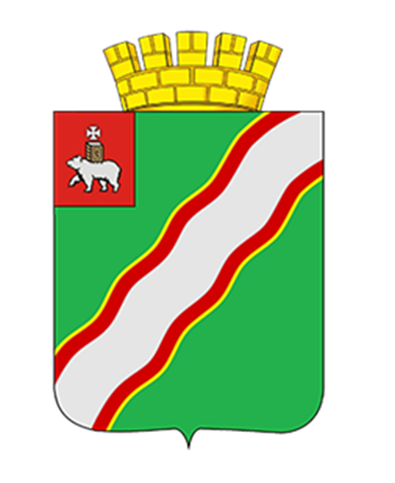 Схема теплоснабженияКраснокамского городского округана период до 2041 годаУтверждаемая частьСанкт-Петербург2021 год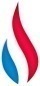 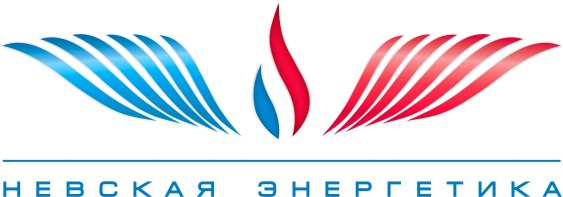 Схема теплоснабженияКраснокамского городского округана период до 2041 годаУтверждаемая частьСанкт-Петербург2021 годСписок исполнителейСОСТАВ ДОКУМЕНТА Обосновывающие материалы к схеме теплоснабжения, являющиеся ее неотъемлемой частью, включают следующие главы:ОГЛАВЛЕНИЕСОСТАВ ДОКУМЕНТА	4ОГЛАВЛЕНИЕ	5ПЕРЕЧЕНЬ ТАБЛИЦ	12ПЕРЕЧЕНЬ РИСУНКОВ	14ОПРЕДЕЛЕНИЯ	15ПЕРЕЧЕНЬ ПРИНЯТЫХ ОБОЗНАЧЕНИЙ	16РАЗДЕЛ 1. ПОКАЗАТЕЛИ СУЩЕСТВУЮЩЕГО И ПЕРСПЕКТИВНОГО СПРОСА НА ТЕПЛОВУЮ ЭНЕРГИЮ (МОЩНОСТЬ) И ТЕПЛОНОСИТЕЛЬ В УСТАНОВЛЕННЫХ ГРАНИЦАХ КРАСНОКАМСКОГО ГО	171.1.	Величины существующей отапливаемой площади строительных фондов и приросты отапливаемой площади строительных фондов по расчетным элементам территориального деления с разделением объектов строительства на многоквартирные дома, индивидуальные жилые дома, общественные здания и производственные здания промышленных предприятий по этапам - на каждый год первого 5-летнего периода и на последующие 5-летние периоды	171.2.	Существующие и перспективные объемы потребления тепловой энергии (мощности) и теплоносителя с разделением по видам теплопотребления в каждом расчетном элементе территориального деления на каждом этапе	301.3.	Существующие и перспективные объемы потребления тепловой энергии (мощности) и теплоносителя объектами, расположенными в производственных зонах, на каждом этапе	381.4.	Существующие и перспективные величины средневзвешенной плотности тепловой нагрузки в каждом расчетном элементе территориального деления, зоне действия каждого источника тепловой энергии, каждой системе теплоснабжения и по городу в целом	39РАЗДЕЛ 2. СУЩЕСТВУЮЩИЕ И ПЕРСПЕКТИВНЫЕ БАЛАНСЫ ТЕПЛОВОЙ МОЩНОСТИ ИСТОЧНИКОВ ТЕПЛОВОЙ ЭНЕРГИИ И ТЕПЛОВОЙ НАГРУЗКИ ПОТРЕБИТЕЛЕЙ	412.1.	Описание существующих и перспективных зон действия систем теплоснабжения и источников тепловой энергии	412.2.	Описание существующих и перспективных зон действия индивидуальных источников тепловой энергии	432.3.	Существующие и перспективные балансы тепловой мощности и тепловой нагрузки потребителей в зонах действия источников тепловой энергии, в том числе работающих на единую тепловую сеть, на каждом этапе	452.4.	Перспективные балансы тепловой мощности источников тепловой энергии и тепловой нагрузки потребителей в случае, если зона действия источника тепловой энергии расположена в границах двух или более поселений, городских округов либо в границах городского округа (поселения) и города федерального значения или городских округов (поселений) и города федерального значения, с указанием величины тепловой нагрузки для потребителей каждого поселения, городского округа, города федерального значения	652.5.	Радиус эффективного теплоснабжения, определяемый в соответствии с методическими указаниями по разработке схем теплоснабжения	67РАЗДЕЛ 3. СУЩЕСТВУЮЩИЕ И ПЕРСПЕКТИВНЫЕ БАЛАНСЫ ТЕПЛОНОСИТЕЛЯ	773.1.	Существующие и перспективные балансы производительности водоподготовительных установок и максимального потребления теплоносителя теплопотребляющими установками потребителей	773.2.	Существующие и перспективные балансы производительности водоподготовительных установок источников тепловой энергии для компенсации потерь теплоносителя в аварийных режимах работы систем теплоснабжения	86РАЗДЕЛ 4. ОСНОВНЫЕ ПОЛОЖЕНИЯ МАСТЕР-ПЛАНА РАЗВИТИЯ СИСТЕМ ТЕПЛОСНАБЖЕНИЯ КРАСНОКАМСКОГО ГО	874.1.	Описание сценариев развития теплоснабжения Краснокамского городского округа	874.2.	Обоснование выбора приоритетного сценария развития теплоснабжения Краснокамского городского округа	99РАЗДЕЛ 5. ПРЕДЛОЖЕНИЯ ПО СТРОИТЕЛЬСТВУ, РЕКОНСТРУКЦИИ, ТЕХНИЧЕСКОМУ ПЕРЕВООРУЖЕНИЮ И (ИЛИ) МОДЕРНИЗАЦИИ ИСТОЧНИКОВ ТЕПЛОВОЙ ЭНЕРГИИ	1005.1.	Предложения по строительству источников тепловой энергии, обеспечивающих перспективную тепловую нагрузку на осваиваемых территориях Краснокамского городского округа, для которых отсутствует возможность и (или) целесообразность передачи тепловой энергии от существующих или реконструируемых источников тепловой энергии	1005.2.	Предложения по реконструкции источников тепловой энергии, обеспечивающих перспективную тепловую нагрузку в существующих и расширяемых зонах действия источников тепловой энергии	1015.3.	Предложения по техническому перевооружению и (или) модернизации источников тепловой энергии с целью повышения эффективности работы системы теплоснабжения	1015.4.	Графики совместной работы источников тепловой энергии, функционирующих в режиме комбинированной выработки электрической и тепловой энергии и котельных	1015.5.	Меры по выводу из эксплуатации, консервации и демонтажу избыточных источников тепловой энергии, а также источников тепловой энергии, выработавших нормативный срок службы, в случае если продление срока службы технически невозможно или экономически нецелесообразна	1025.6.	Меры по переоборудованию котельных в источники тепловой энергии, функционирующие в режиме комбинированной выработки электрической и тепловой энергии	1025.7.	Меры по переводу котельных, размещенных в существующих и расширяемых зонах действия источников тепловой энергии, функционирующих в режиме комбинированной выработки электрической и тепловой энергии, в пиковый режим работы, либо по выводу их из эксплуатации	1025.8.	Температурный график отпуска тепловой энергии для каждого источника тепловой энергии или группы источников тепловой энергии в системе теплоснабжения, работающей на общую тепловую сеть, и оценка затрат при необходимости его изменения	1025.9.	Предложения по перспективной установленной тепловой мощности каждого источника тепловой энергии с предложениями по сроку ввода в эксплуатацию новых мощностей	1035.10.	Предложения по вводу новых и реконструкции существующих источников тепловой энергии с использованием возобновляемых источников энергии, а также местных видов топлива	1035.11.	Предложения по переводу потребителей на индивидуальные источники теплоснабжения	106РАЗДЕЛ 6. ПРЕДЛОЖЕНИЯ ПО СТРОИТЕЛЬСТВУ, РЕКОНСТРУКЦИИ И (ИЛИ) МОДЕРНИЗАЦИИ ТЕПЛОВЫХ СЕТЕЙ	1086.1.	Предложения по строительству, реконструкции и (или) модернизации тепловых сетей, обеспечивающих перераспределение тепловой нагрузки из зон с дефицитом располагаемой тепловой мощности источников тепловой энергии в зоны с резервом располагаемой тепловой мощности источников тепловой энергии (использование существующих резервов)	1096.2.	Предложения по строительству, реконструкции и (или) модернизации тепловых сетей для обеспечения перспективных приростов тепловой нагрузки в осваиваемых районах Краснокамского городского округа под жилищную, комплексную или производственную застройку	1096.3.	Предложения по строительству, реконструкции и (или) модернизации тепловых сетей в целях обеспечения условий, при наличии которых существует возможность поставок тепловой энергии потребителям от различных источников тепловой энергии при сохранении надежности теплоснабжения	1166.4.	Предложения по строительству, реконструкции и (или) модернизации тепловых сетей для повышения эффективности функционирования системы теплоснабжения, в том числе за счет перевода котельных в пиковый режим работы или ликвидации котельных, строительство дополнительных ЦТП и установка ИТП у потребителей	1166.5.	Предложения по строительству, реконструкции и (или) модернизации тепловых сетей для обеспечения нормативной надежности теплоснабжения потребителей	1166.6.	Предложения по реконструкции тепловых сетей с увеличением диаметра трубопроводов для обеспечения перспективных приростов тепловой нагрузки	1166.7.	Предложения по реконструкции тепловых сетей, подлежащих замене в связи с исчерпанием эксплуатационного ресурса.	1176.8.	Предложения по строительству и реконструкции и (или) модернизации насосных станций	161РАЗДЕЛ 7. ПРЕДЛОЖЕНИЯ ПО ПЕРЕВОДУ ОТКРЫТЫХ СИСТЕМ ТЕПЛОСНАБЖЕНИЯ (ГОРЯЧЕГО ВОДОСНАБЖЕНИЯ) В ЗАКРЫТЫЕ СИСТЕМЫ ГОРЯЧЕГО ВОДОСНАБЖЕНИЯ	1627.1.	Предложения по переводу существующих открытых систем теплоснабжения (горячего водоснабжения) в закрытые системы горячего водоснабжения, для осуществления которого необходимо строительство индивидуальных и (или) центральных тепловых пунктов при наличии у потребителей внутридомовых систем горячего водоснабжения	1627.2.	Предложения по переводу существующих открытых систем теплоснабжения (горячего водоснабжения) в закрытые системы горячего водоснабжения, для осуществления которого отсутствует необходимость строительства индивидуальных и (или) центральных тепловых пунктов по причине отсутствия у потребителей внутридомовых систем горячего водоснабжения	162РАЗДЕЛ 8. ПЕРСПЕКТИВНЫЕ ТОПЛИВНЫЕ БАЛАНСЫ	1638.1.	Перспективные топливные балансы для каждого источника тепловой энергии по видам основного, резервного и аварийного топлива на каждом этапе	1638.2.	Потребляемые источниками тепловой энергии виды топлива, включая местные виды топлива, а также используемые возобновляемые источники энергии	1718.3.	Виды топлива (в случае, если топливом является уголь, - вид ископаемого угля в соответствии с Межгосударственным стандартом ГОСТ 25543-2013 "Угли бурые, каменные и антрациты. Классификация по генетическим и технологическим параметрам"), их долю и значение низшей теплоты сгорания топлива, используемые для производства тепловой энергии по каждой системе теплоснабжения	1718.4.	Преобладающий в поселении, городском округе вид топлива, определяемый по совокупности всех систем теплоснабжения, находящихся в соответствующем поселении, городском округе	1748.5.	Приоритетное направление развития топливного баланса поселения, городского округа	174РАЗДЕЛ 9. ИНВЕСТИЦИИ В СТРОИТЕЛЬСТВО, РЕКОНСТРУКЦИЮ, ТЕХНИЧЕСКОЕ ПЕРЕВООРУЖЕНИЕ И (ИЛИ) МОДЕРНИЗАЦИЮ	1759.1.	Предложения по величине необходимых инвестиций в строительство, реконструкцию, техническое перевооружение и (или) модернизацию источников тепловой энергии на каждом этапе	1759.2.	Предложения по величине необходимых инвестиций в строительство, реконструкцию, техническое перевооружение и (или) модернизацию тепловых сетей, насосных станций и тепловых пунктов на каждом этапе	1819.3.	Предложения по величине инвестиций в строительство, реконструкцию, техническое перевооружение и (или) модернизацию в связи с изменениями температурного графика и гидравлического режима работы системы теплоснабжения	1909.4.	Предложения по величине необходимых инвестиций для перевода открытой системы теплоснабжения (горячего водоснабжения) в закрытую систему горячего водоснабжения на каждом этапе	1909.5.	Оценка эффективности инвестиций по отдельным предложениям	1909.6.	Величина фактически осуществленных инвестиций в строительство, реконструкцию, техническое перевооружение и (или) модернизацию объектов теплоснабжения за базовый период и базовый период разработки	197РАЗДЕЛ 10. РЕШЕНИЕ О ПРИСВОЕНИИ СТАТУСА ЕДИНОЙ ТЕПЛОСНАБЖАЮЩЕЙ ОРГАНИЗАЦИИ (ОРГАНИЗАЦИЯМ)	19810.1.	Решение о присвоении статуса единой теплоснабжающей организации (организациям)	19810.2.	Реестр зон деятельности единой теплоснабжающей организации (организаций)	19810.3.	Основания, в том числе критерии, в соответствии с которыми теплоснабжающей организации присвоен статус единой теплоснабжающей организации	20110.4.	Информация о поданных теплоснабжающими организациями заявках на присвоение статуса единой теплоснабжающей организации	20510.5.	Реестр систем теплоснабжения, содержащий перечень теплоснабжающих организаций, действующих в каждой системе теплоснабжения, расположенных в границах поселения, городского округа	205РАЗДЕЛ 11. РЕШЕНИЯ О РАСПРЕДЕЛЕНИИ ТЕПЛОВОЙ НАГРУЗКИ МЕЖДУ ИСТОЧНИКАМИ ТЕПЛОВОЙ ЭНЕРГИИ	207РАЗДЕЛ 12. РЕШЕНИЯ ПО БЕСХОЗЯЙНЫМ ТЕПЛОВЫМ СЕТЯМ	208РАЗДЕЛ 13. СИНХРОНИЗАЦИЯ СХЕМЫ ТЕПЛОСНАБЖЕНИЯ СО СХЕМОЙ ГАЗОСНАБЖЕНИЯ И ГАЗИФИКАЦИИ ПЕРМСКОГО КРАЯ СХЕМОЙ И ПРОГРАММОЙ РАЗВИТИЯ ЭЛЕКТРОЭНЕРГЕТИКИ ПЕРМСКОГО КРАЯ, А ТАКЖЕ СО СХЕМОЙ ВОДОСНАБЖЕНИЯ И ВОДООТВЕДЕНИЯ КРАСНОКАМСКОГО ГОРОДСКОГО ОКРУГА	20913.1.	Описание решений (на основе утвержденной региональной (межрегиональной) программы газификации жилищно-коммунального хозяйства, промышленных и иных организаций) о развитии соответствующей системы газоснабжения в части обеспечения топливом источников тепловой энергии	20913.2.	Описание проблем организации газоснабжения источников тепловой энергии	20913.3.	Предложения по корректировке утвержденной (разработке) региональной (межрегиональной) программы газификации жилищно-коммунального хозяйства, промышленных и иных организаций для обеспечения согласованности такой программы с указанными в схеме теплоснабжения решениями о развитии источников тепловой энергии и систем теплоснабжения	21013.4.	Описание решений (вырабатываемых с учетом положений утвержденной схемы и программы развития Единой энергетической системы России) о строительстве, реконструкции, техническом перевооружении и (или) модернизации, выводе из эксплуатации источников тепловой энергии и генерирующих объектов, включая входящее в их состав оборудование, функционирующих в режиме комбинированной выработки электрической и тепловой энергии, в части перспективных балансов тепловой мощности в схемах теплоснабжения	21013.5.	Предложения по строительству генерирующих объектов, функционирующих в режиме комбинированной выработки электрической и тепловой энергии, указанных в схеме теплоснабжения, для их учета при разработке схемы и программы перспективного развития электроэнергетики субъекта Российской Федерации, схемы и программы развития Единой энергетической системы России, содержащие в том числе описание участия указанных объектов в перспективных балансах тепловой мощности и энергии	21013.6.	Описание решений (вырабатываемых с учетом положений утвержденной схемы водоснабжения поселения, городского округа) о развитии соответствующей системы водоснабжения в части, относящейся к системам теплоснабжения	21113.7.	Предложения по корректировке утвержденной (разработке) схемы водоснабжения поселения, городского округадля обеспечения согласованности такой схемы и указанных в схеме теплоснабжения решений о развитии источников тепловой энергии и систем теплоснабжения	211РАЗДЕЛ 14. ИНДИКАТОРЫ РАЗВИТИЯ СИСТЕМ ТЕПЛОСНАБЖЕНИЯ КРАСНОКАМСКОГО ГОРОДСКОГО ОКРУГА	212РАЗДЕЛ 15. ЦЕНОВЫЕ (ТАРИФНЫЕ) ПОСЛЕДСТВИЯ	234ПЕРЕЧЕНЬ ТАБЛИЦТаблица 1. Прогноз приростов строительных фондов Краснокамского ГО в разрезе населенных пунктов, м2 ……………………………………………………………………… 19Таблица 2. Снос (вывод из эксплуатации) жилых зданий с общей площадью фонда на период до 2041 года …………………………………………………………………………... 25Таблица 3. Прирост тепловых нагрузок потребителей Краснокамского городского округа, Гкал/ч ………………………………………………………………………………………….. 31Таблица 4. Прирост перспективных нагрузок по источникам (нарастающим итогом) …. 36Таблица 5. Прирост расхода теплоносителя в зонах действия источников (нарастающим итогом) ………………………………………………………………………………………… 37Таблица 6. Прирост потребления тепловой энергии на отопление/вентиляцию и горячее водоснабжение по источникам теплоснабжения на срок действия схемы теплоснабжения (накопительным итогом) ……………………………………………………………………... 37Таблица 7. Средневзвешенная плотность тепловой нагрузки ………………………………39Таблица 8. Балансы существующей и перспективной тепловой мощности источников и перспективной тепловой нагрузки на территории Краснокамского городского округа ….46Таблица 9. Балансы существующей и перспективной тепловой мощности источников и перспективной тепловой нагрузки на территории Краснокамского городского округа (Сценарий 1 и Сценарий 2) …………………………………………………………………... 54Таблица 10 Расчет радиуса эффективного теплоснабжения от источника Закамская ТЭЦ-5 (часть 1) ………………………………………………………………………………………... 69Таблица 11 Расчет радиуса эффективного теплоснабжения от источника Закамская ТЭЦ-5 (часть 2) ………………………………………………………………………………………... 72Таблица 12 Расчет радиуса эффективного теплоснабжения от котельной «Восточная» ... 74Таблица 13 Расчет радиуса эффективного теплоснабжения от котельной «Центр» …….. 75Таблица 14 Расчет радиуса эффективного теплоснабжения от котельной АО «Пермский Свинокомплекс» ……………………………………………………………………………… 76Таблица 15 Прогнозируемые нормативные потери теплоносителя (Сценарий 1) ………. 79Таблица 16 Прогнозируемые нормативные потери теплоносителя (Сценарий 2) ………. 82Таблица 17 Технические характеристики Блочно-модульной котельной мощностью 18,5 МВ …………………………………………………………………………………………….. 97Таблица 18 Технические характеристики Блочно-модульной котельной мощность 1,7 МВт …………………………………………………………………………………………………. 97Таблица 19 Повторяемость направлений ветров и штилей ……………………………… 105Таблица 20 Среднегодовая и среднемесячная скорость ветра …………………………... 105Таблица 21 Сводный перечень участков для строительства в целях подключения потребителей (Сценарий №1) ……………………………………………………………… 110Таблица 22 Сводный перечень участков для строительства в целях подключения потребителей (Сценарий №2) ………………………………………………………………. 113Таблица 23 Сводный перечень по реконструкции и (или) модернизации тепловых сетей, подлежащих замене в связи с исчерпанием эксплуатационного ресурса (Сценарий №1 и Сценарий №2) ……………………………………………………………………………….. 118Таблица 24 Перспективные топливные балансы (Сценарий №1) ……………………….. 164Таблица 25 Перспективные топливные балансы (Сценарий №2) ……………………….. 169Таблица 26 Характеристики топлива, сжигаемого на источниках тепловой энергии …. 171Таблица 27 Затраты на мероприятия по источникам (Сценарий 1) ……………………... 177Таблица 28 Затраты на мероприятия по источникам (Сценарий 2) ……………………... 179Таблица 29 Сводные капитальные затраты по сетям теплоснабжения и сооружениям на них (Сценарий №1) …………………………………………………………………………. 183Таблица 30 Сводные капитальные затраты по сетям теплоснабжения и сооружениям на них (Сценарий 2) ……………………………………………………………………………. 186Таблица 31 Результаты расчета ценовых последствий для потребителей при реализации мероприятий (Сценарий №1) ………………………………………………………………. 193Таблица 32 Результаты расчета ценовых последствий для потребителей при реализации мероприятий (Сценарий №2) ………………………………………………………………. 195Таблица 33 Реестр зон деятельности ЕТО на территории Краснокамского городского округа ………………………………………………………………………………………… 199Таблица 34 – Реестр систем теплоснабжения Краснокамского городского округа ……. 206Таблица 35 Индикаторы развития системы теплоснабжения (Сценарий №1 и Сценарий №2) …………………………………………………………………………………………… 213ПЕРЕЧЕНЬ РИСУНКОВРисунок 1 Выдержка из доп. соглашения №1 от 13.11.2020 ………………………………. 42Рисунок 2 Зона действия источника тепловой энергии - Закамская ТЭЦ-5 Филиал «Пермский» ПАО «Т Плюс» ………………………………………………………………… 88Рисунок 3 Зона действия источника тепловой энергии – Котельный цех  АО «Пермский Свиноцомплекс» ……………………………………………………………………………… 89Рисунок 4 Зона действия источника тепловой энергии – котельная «Восточная» МУП «Овер-Гарант» ………………………………………………………………………………… 90Рисунок 5 Зона действия источника тепловой энергии – котельная «Центр» МУП «Овер-Гарант» ………………………………………………………………………………………… 91Рисунок 6 Зона действия источника тепловой энергии – котельная «Черная» МУП «Овер-Гарант» ………………………………………………………………………………………… 92Рисунок 7 Зона действия источника тепловой энергии – котельная «Брагино» МУП «Овер-Гарант» ………………………………………………………………………………………… 93Рисунок 8 Зона действия источника тепловой энергии – БМК «Мясокомбинат»  МУП «Овер-Гарант» ………………………………………………………………………………… 94Рисунок 9 Зона действия источника тепловой энергии – модульная котельная д. Конец-Бор ……………………………………………………………………………………………... 95Рисунок 10 Зоны действия источников тепловой энергии при реализации Сценария №1 (общий план) .…………………………………………………………………………………. 96Рисунок 11 Изменение зоны действия источников тепловой энергии п. Майский, при реализации Сценария №2 …………………………………………………………………….. 98Рисунок 12 Графическое отображение «розы ветров» - повторяемость направлений ветра и штилей ………………………………………………………………………………………... 104Рисунок 13 Паспорт на мазут топочный …………………………………………………... 173ОПРЕДЕЛЕНИЯВ настоящей работе применяют следующие термины с соответствующими определениями:ПЕРЕЧЕНЬ ПРИНЯТЫХ ОБОЗНАЧЕНИЙРАЗДЕЛ 1. ПОКАЗАТЕЛИ СУЩЕСТВУЮЩЕГО И ПЕРСПЕКТИВНОГО СПРОСА НА ТЕПЛОВУЮ ЭНЕРГИЮ (МОЩНОСТЬ) И ТЕПЛОНОСИТЕЛЬ В УСТАНОВЛЕННЫХ ГРАНИЦАХ КРАСНОКАМСКОГО ГОПрогноз перспективного потребления тепловой энергии на цели теплоснабжения потребителей Краснокамского городского округа приведен в Главе 2 Обосновывающих материалов к схеме теплоснабжения «Существующее и перспективное потребление тепловой энергии на цели теплоснабжения».Величины существующей отапливаемой площади строительных фондов и приросты отапливаемой площади строительных фондов по расчетным элементам территориального деления с разделением объектов строительства на многоквартирные дома, индивидуальные жилые дома, общественные здания и производственные здания промышленных предприятий по этапам - на каждый год первого 5-летнего периода и на последующие 5-летние периоды В соответствии с Постановлением главы Краснокамского городского поселения Краснокамского муниципального района Пермского края №183 от 16.11.2009 года «Об утверждении границ жилых районов», за расчетные элементы территориального деления Краснокамского городского округа приняты следующие административные районы: Запальта, Центральный, Восточный.Прогноз прироста строительных площадей выполнен на основании данных комитета по жилищной политике и комитета градостроительства и территориального развития администрации Краснокамского городского округа, с учетом имеющихся проектов планировок. Кроме того, использованы данные о выданных технических условиях на подключение новых объектов к системе централизованного теплоснабжения, предоставленные теплоснабжающими организациями города, данные по сносу ветхого и аварийного жилья.Генеральным планом развития Краснокамского городского округа предусматривается увеличение средней жилищной обеспеченности населения общей площадью жилья до 30.0 кв. м на человека. Причем, согласно Генеральному плану средняя жилищная обеспеченность населения общей площадью жилья в размере 26,0 кв. м на человека сложится уже к 2031 году, когда общий объем жилищного фонда составит 2158,0 тыс. кв. м общей площади при численности населения 83,0 тыс. человек. Прирост средней жилищной обеспеченности за расчетный период действия Генерального плана должен составить 8 кв. м на человека или 36,4 %.Генеральным планом развития Краснокамского городского округа предусмотрено развитие следующих зон жилой застройки: Зона застройки многоэтажными жилыми домамиг. Краснокамск (9 этажей и более)Зона застройки среднеэтажными жилыми домамиг. Краснокамск (5-8 этажей);п. Оверята (5-8 этажей);п. Майский (5 этажей)Зона застройки малоэтажными жилыми домамиг. Краснокамск (до 4 этажей);п. Оверята (до 4 этажей);с. Черная (до 4 этажей);Зона застройки индивидуальными жилыми домамиво всех жилых районах Краснокамского ГООсновную долю в структуре перспективных жилых территорий занимает зона многоквартирных жилых домов среднеэтажной застройки.Распределение перспективных жилых территорий по виду застройки выглядит следующим образом:застройки индивидуальными жилыми домами – 457,836 га (90% от общей площади жилых территорий);застройки малоэтажными жилыми домами (до 4 этажей, включая мансардный) – 14,58 га (3%);застройки многоэтажными жилыми домами (9 этажей и более) – 8,44 га (2%);застройки среднеэтажными домами (от 5 до 8 этажей, включая мансардный) – 24,79 га (5%).В таблице 1 представлен прирост площадей застройки на расчетный период разработки Схемы теплоснабжения в зонах действия источников теплоснабжения.Таблица . Прогноз приростов строительных фондов Краснокамского ГО в разрезе населенных пунктов, м2Объем нового жилищного строительства на конец расчетного периода составит около 1375,0 тыс. м2.Среднегодовой объем жилищного строительства на конец расчетного периода ориентировочно составит 68,8 тыс. кв. м.Таблица . Снос (вывод из эксплуатации) жилых зданий с общей площадью фонда на период до 2041 годаСогласно данным таблицы 2, убыль жилищного фонда на расчетный период определена в размере 55,1 тыс. кв. м.Существующие и перспективные объемы потребления тепловой энергии (мощности) и теплоносителя с разделением по видам теплопотребления в каждом расчетном элементе территориального деления на каждом этапе Перспективные нагрузки централизованного теплоснабжения на цели отопления, вентиляции и горячего водоснабжения рассчитаны в соответствии с Требованиями энергоэффективности зданий, строений и сооружений на основании площадей планируемой застройки, представленных в Главе 2 Обосновывающих материалов и технических условий на подключение, выданных теплоснабжающими организациями.Подключение перспективных потребителей, находящихся в зоне эффективного теплоснабжения от муниципальных котельных, должно производиться к соответствующим источникам при условии наличия достаточного резерва располагаемой тепловой мощности, а также при условии соблюдения необходимых гидравлических параметров работы тепловых сетей от источников.При разработке проектов планировки и проектов малоэтажной жилой застройки и застройки индивидуальными жилыми домами, необходимо предусматривать теплоснабжение от автономных источников теплоснабжения. Централизованное теплоснабжение малоэтажной застройки и индивидуальной застройки нецелесообразно по причине малых нагрузок и малой плотности застройки, ввиду чего требуется строительство тепловых сетей значительной протяженности и малых диаметров.Прогноз прироста расчетной тепловой нагрузки потребителей Краснокамского городского округа по источникам теплоснабжения по годам прогнозного периода представлен в таблице 3.Таблица 3. Прирост тепловых нагрузок потребителей Краснокамского городского округа, Гкал/чТаблица . Прирост перспективных нагрузок по источникам (нарастающим итогом)Таблица 5. Прирост расхода теплоносителя в зонах действия источников (нарастающим итогом)Таблица . Прирост потребления тепловой энергии на отопление/вентиляцию и горячее водоснабжение по источникам теплоснабжения на срок действия схемы теплоснабжения (накопительным итогом)Постановлением правительства Пермского края от 3 октября 2013 года № 1331-п утверждена региональная адресная программа по переселению граждан из аварийного жилищного фонда на территории Пермского края на 2019-2025 годы, в рамках которой осуществляется снос аварийных домов после полного расселения граждан. В настоящее время, план сноса аварийного и ветхого жилья, в рамках данной программы, сформирован только на 2019-2026 гг., утвержденные сроки на период с 2027-2041 годы отсутствуют. Поэтому снижение тепловой нагрузки данных потребителей не учитывались при составлении прогноза перспективного потребления тепловой энергии. Данные нагрузки могут быть отнесены к резервам тепловой мощности, которые в перспективе могут быть получены при условии активизации работы по сносу аварийного и ветхого жилья.Существующие и перспективные объемы потребления тепловой энергии (мощности) и теплоносителя объектами, расположенными в производственных зонах, на каждом этапе По результатам сбора исходных данных проектов строительства новых промышленных предприятий с использованием тепловой энергии в технологических процессах в виде горячей воды или пара не выявлено.По данным Комитета градостроительства и территориального развития Краснокамского городского округа предусмотрено строительство нежилых зданий и сооружений различного назначения. Однако, более точная информация о количестве предприятий, планирующих использование тепловой энергии для технологических целей, отсутствует.В настоящий момент существующие предприятия не имеют проектов расширения или увеличения мощности производства в существующих границах. Запланированные преобразования на территории промышленных предприятий имеют административную направленность и не окажут влияния на уровни потребления тепловой энергии города.Как правило, при увеличении потребления тепловой энергии промышленные предприятия устанавливают собственный источник тепловой энергии, который работает для покрытия необходимых тепловых нагрузок на отопление, вентиляцию, ГВС производственных и административных корпусов, а также для выработки тепловой энергии в виде пара на различные технологические цели. Аналогичная ситуация характерна и для строительства новых промышленных предприятий.Сведения о существующих и перспективных объемах потребления тепловой энергии (мощности) и теплоносителя объектами, расположенными непосредственно в производственных зонах, теплоснабжающей организацией предоставлены не были.Существующие и перспективные величины средневзвешенной плотности тепловой нагрузки в каждом расчетном элементе территориального деления, зоне действия каждого источника тепловой энергии, каждой системе теплоснабжения и по городу в целомСредневзвешенная плотность тепловой нагрузки указывается с учетом площади действия источника тепловой энергии и нагрузки, которая к нему подключена. Существующее и перспективное значение средневзвешенной плотности тепловой нагрузки представлено в таблице 7.Таблица 7. Средневзвешенная плотность тепловой нагрузкиРАЗДЕЛ 2. СУЩЕСТВУЮЩИЕ И ПЕРСПЕКТИВНЫЕ БАЛАНСЫ ТЕПЛОВОЙ МОЩНОСТИ ИСТОЧНИКОВ ТЕПЛОВОЙ ЭНЕРГИИ И ТЕПЛОВОЙ НАГРУЗКИ ПОТРЕБИТЕЛЕЙСуществующие и перспективные балансы тепловой мощности источников тепловой энергии и тепловой нагрузки потребителей приведены в Главе 4 Обосновывающих материалов «Существующие и перспективные балансы тепловой мощности источников тепловой энергии и тепловой нагрузки потребителей» к схеме теплоснабжения Краснокамского городского округа на период с 2021 по 2041 г.Описание существующих и перспективных зон действия систем теплоснабжения и источников тепловой энергииВ настоящее время на территории Краснокамского городского округа для обеспечения централизованного теплоснабжения потребителей действует 18, котельных и один источник комбинированной выработки тепловой и электрической энергии – Закамская ТЭЦ-5.Организация и функционирование системы теплоснабжения Краснокамского городского округа обеспечивается следующими организациями:ПАО «Т Плюс» филиал «Пермский» (г. Краснокамск);АО «Пермтрансжелезобетон» (м-н ЖБК р. п. Оверята);АО «Пермский Свинокомплекс» (п. Майский);МУП «Овер-Гарант» (р. п. Оверята, с. Чёрная, д. Брагино, м-н Мясокомбинат г. Краснокамска);МУП «Гарант» (п. Майский, д. Конец-Бор);Управление системой образования администрации Краснокамского городского округа; Управление культуры администрации Краснокамского городского округа;Давыдова Н.Г. (п. Оверята).ООО “Техинвест”В зону эксплуатационной ответственности теплогенерирующей и теплоснабжающей организации ПАО «Т Плюс» входят практически все магистральные и распределительные тепловые сети г. Краснокамск, а также один из крупнейших источников тепловой энергии, входящий в контур ПАО «Т Плюс» филиала «Пермский» - Закамская ТЭЦ-5.  ПАО «Т Плюс» осуществляет выработку, транспортировку и отпуск тепловой энергии 99,9 % потребителям жилищно-коммунального сектора г. Краснокамска. Также, ПАО «Т Плюс» выступает для ряда промышленных предприятий города поставщиком тепловой энергии в виде пара. Перечень промышленных потребителей представлен ниже:ООО «Целлюлозно-бумажный комбинат «КАМА»;ЗАО «Карбокам»;КБФ Филиал ФГУП «ГОЗНАК»;ПАО «Краснокамский завод металлических сеток».Ранее действующий договор аренды муниципального имущества коммунальной инфраструктуры ПАО «Т Плюс» у МУП «Теплосеть г. Краснокамск» №9100-FA041/02-005/0074-2014 г. от 04.06.2014 года прекратил свое действие, ввиду выкупа тепловых сетей и ЦТП организацией ПАО «Т Плюс» в 2020 году по договору купли-продажи №2/2020 от 13.11.2020. К данному договору прилагается доп. соглашение №1 от 13.11.2020, где в пункте 1.4. говорится (Рисунок 1).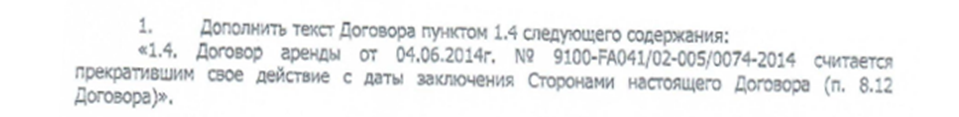 Рисунок 1 Выдержка из доп. соглашения №1 от 13.11.2020Приложение к договору купли-продажи недвижимого и движимого имущества ПАО «Т Плюс» представлено в Приложении 1 к Главе 1 Обосновывающих материалов «Существующее положение в сфере производства, передачи и потребления тепловой энергии для целей теплоснабжения» к схеме теплоснабжения Краснокамского городского округа на период с 2021-2041 гг.Зоны действия источников тепловой энергии представлены в Приложении 6 к Главе 1 Обосновывающих материалов «Существующее положение в сфере производства, передачи и потребления тепловой энергии для целей теплоснабжения» Схемы теплоснабжения Краснокамского городского округа на период с 2021-2041 гг.В связи с перспективным выводом из эксплуатации производственной котельной АО «Пермский Свинокомплекс» предполагается строительство двух блочно-модульных котельных: БМК мощностью 1,7 МВт – ЦТП №3 – д. Волеги, ул. Шоссейная, 1, 2, 3, 4 с привязкой к существующему центральному тепловому пункту;БМК мощностью 18,5 МВт – ЦТП №1 – п. Майский, ул. 9-ой Пятилетки, 18 с привязкой к существующему центральному тепловому пункту.Влияние данного мероприятия на развитие СЦТ Краснокамского городского округа рассмотрено в Главе 7 «Предложения по строительству, реконструкции, техническому перевооружению и (или) модернизации источников тепловой энергии» и Главе 8 «Предложения по строительству, реконструкции и (или) модернизации тепловых сетей» Обосновывающих материалов к схеме теплоснабжения Краснокамского городского округа на период с 2021 по 2041 г. соответственно.Описание существующих и перспективных зон действия индивидуальных источников тепловой энергииВ настоящее время на территории Краснокамского городского округа, не охваченной зонами действия источников централизованного теплоснабжения, используются индивидуальные источники, обслуживаемые частными теплоснабжающими организациями. Источники таких организаций обеспечивают тепловой энергией социально значимые объекты городского округа – школы, детские сады и дома культуры. Кроме того, теплоснабжение от индивидуальных источников осуществляется на нужды индивидуальной жилой застройки (индивидуальные и малоэтажные здания).В разделе 1 Главы 7 Обосновывающих материалов «Предложения по строительству, реконструкции, техническому перевооружению и (или) модернизации источников тепловой энергии» к схеме теплоснабжения Краснокамского городского округа на период с 2021 по 2041 г. представлены условия организации индивидуального теплоснабжения, а также поквартирного отопления.Существующие и планируемые к застройке потребители вправе использовать для отопления индивидуальные источники теплоснабжения. Использование автономных источников теплоснабжения целесообразно в случаях:значительной удаленности от существующих и перспективных тепловых сетей;малой подключаемой нагрузки (менее 0,01 Гкал/ч);отсутствия резервов тепловой мощности в границах застройки на данный момент и в рассматриваемой перспективе;использования тепловой энергии в технологических целях.Потребители, отопление которых осуществляется от индивидуальных источников, могут быть подключены к централизованному теплоснабжению на условиях организации централизованного теплоснабжения.Согласно п. 15, с. 14, ФЗ №190 от 27.07.2010 г. "О теплоснабжении", запрещается переход на отопление жилых помещений в многоквартирных домах с использованием индивидуальных квартирных источников тепловой энергии, перечень которых определяется правилами подключения к системам теплоснабжения, утвержденными Правительством Российской Федерации, при наличии осуществленного в надлежащем порядке подключения к системам теплоснабжения многоквартирных домов.Планируемые к строительству жилые дома могут проектироваться с использованием поквартирного индивидуального отопления, при условии получения технических условий от газоснабжающей организации.Генеральным планом города предусмотрена застройка малоэтажными и индивидуальными жилыми домами периферии округа, находящейся на значительном удалении от существующих централизованных источников.Учитывая сложный рельеф местности на территории округа, схемой теплоснабжения предполагается использование индивидуальных источников тепловой энергии в зонах малоэтажной, индивидуальной застройки, а также для социально-административных зданий, расположенных в данных зонах.Согласно данным Генерального плана Краснокамского городского округа наряду со строительством многоэтажного жилого фонда планируется строительство малоэтажной и индивидуальной жилой застройки.Зоны действия источников тепловой энергии, обслуживаемых частными теплоснабжающими организациями, представлены в Приложении 6 к Главе 1 Обосновывающих материалов «Существующее положение в сфере производства, передачи и потребления тепловой энергии для целей теплоснабжения» Схемы теплоснабжения Краснокамского городского округа на период с 2021-2041 гг.Существующие и перспективные балансы тепловой мощности и тепловой нагрузки потребителей в зонах действия источников тепловой энергии, в том числе работающих на единую тепловую сеть, на каждом этапеБалансы тепловой мощности и перспективной тепловой нагрузки рассчитаны следующим образом:определяются существующие и перспективные нагрузки на систему централизованного теплоснабжения (СЦТС) с разделением по зонам действия источников;полученные нагрузки суммируются с расчетными значениями потерь мощности;анализируются расчетные значения подключенных к источникам нагрузок и мощности нетто котельных. По результатам анализа определяется процент резерва («–» дефицита) располагаемой мощности (нетто) источников тепловой энергии.В таблицах ниже представлены балансы существующей тепловой мощности источников тепловой энергии и перспективной тепловой нагрузки на территории Краснокамского городского округа на расчетный срок до 2041 года, согласно существующего положения, а также согласно сценарным условиям перспективного развития.Балансы тепловой мощности источников тепловой энергии и присоединенной тепловой нагрузки в каждой зоне действия источников тепловой энергии по каждому сценарию представлены в Главе 4 Обосновывающих материалов «Существующие и перспективные балансы тепловой мощности источников тепловой энергии и тепловой нагрузки потребителей».По второму сценарию приведены источники, относительно которых изменяется прирост тепловой нагрузки.Таблица . Балансы существующей и перспективной тепловой мощности источников и перспективной тепловой нагрузки на территории Краснокамского городского округа Таблица . Балансы существующей и перспективной тепловой мощности источников и перспективной тепловой нагрузки на территории Краснокамского городского округа (Сценарий 1 и Сценарий 2)Перспективные балансы тепловой мощности источников тепловой энергии и тепловой нагрузки потребителей в случае, если зона действия источника тепловой энергии расположена в границах двух или более поселений, городских округов либо в границах городского округа (поселения) и города федерального значения или городских округов (поселений) и города федерального значения, с указанием величины тепловой нагрузки для потребителей каждого поселения, городского округа, города федерального значения Балансы тепловой мощности источников тепловой энергии и перспективной тепловой нагрузки на территории Краснокамского городского округа на расчетный срок до 2041 года, согласно существующего положения, а также согласно сценарным условиям перспективного развития, представлены в таблицах 8-9.Существующие и перспективные значения установленной тепловой мощности основного оборудования источника (источников) тепловой энергииСуществующие и перспективные значения установленной тепловой мощности основного оборудования источников тепловой энергии на территории Краснокамского городского округа на расчетный срок до 2041 года, согласно существующего положения, а также согласно сценарным условиям перспективного развития, представлены в таблицах 8-9.Существующие и перспективные технические ограничения на использование установленной тепловой мощности и значения располагаемой мощности основного оборудования источников тепловой энергииВ настоящее время, технические ограничения на использование установленной тепловой мощности на источниках тепловой энергии Краснокамского городского округа отсутствуют.Существующие и перспективные затраты тепловой мощности на собственные и хозяйственные нужды теплоснабжающей организации в отношении источников тепловой энергииСуществующие и перспективные затраты тепловой мощности на собственные и хозяйственные нужды источников тепловой энергии на территории Краснокамского городского округа на расчетный срок до 2041 года, согласно существующего положения, а также согласно сценарным условиям перспективного развития, представлены в таблицах 8-9.Значения существующей и перспективной тепловой мощности источников тепловой энергии неттоЗначения существующей и перспективной тепловой мощности источников тепловой энергии нетто на территории Краснокамского городского округа на расчетный срок до 2041 года, согласно существующего положения, а также согласно сценарным условиям перспективного развития, представлены в таблицах 8-9.Значения существующих и перспективных потерь тепловой энергии при ее передаче по тепловым сетям, включая потери тепловой энергии в тепловых сетях теплопередачей через теплоизоляционные конструкции теплопроводов и потери теплоносителя, с указанием затрат теплоносителя на компенсацию этих потерьЗначения существующих и перспективных потерь тепловой энергии при ее передаче по тепловым сетям на территории Краснокамского городского округа на расчетный срок до 2041 года, согласно существующего положения, а также согласно сценарным условиям перспективного развития, представлены в таблицах 8-9.Затраты существующей и перспективной тепловой мощности на хозяйственные нужды теплоснабжающей (теплосетевой) организации в отношении тепловых сетейЗатраты существующей и перспективной тепловой мощности на хозяйственные нужды на территории Краснокамского городского округа на расчетный срок до 2041 года, согласно существующего положения, а также согласно сценарным условиям перспективного развития, представлены в таблицах 8-9.Значения существующей и перспективной резервной тепловой мощности источников тепловой энергии, в том числе источников тепловой энергии, принадлежащих потребителям, и источников тепловой энергии теплоснабжающих организаций, с выделением значений аварийного резерва и резерва по договорам на поддержание резервной тепловой мощностиБалансы тепловой мощности источников тепловой энергии и перспективной тепловой нагрузки на территории Краснокамского городского округа на расчетный срок до 2041 года, согласно существующего положения, а также согласно сценарным условиям перспективного развития, представлены в таблицах 8-9.Данные резервов/дефицитов тепловой мощности нетто, указаны в таблицах 8-9.Значения существующей и перспективной тепловой нагрузки потребителей, устанавливаемые с учетом расчетной тепловой нагрузкиПерспективные нагрузки отопления, вентиляции и горячего водоснабжения и перспективные объемы потребления тепловой энергии с разделением по зонам действия источников централизованного теплоснабжения представлены в 
таблицах 3-6.Радиус эффективного теплоснабжения, определяемый в соответствии с методическими указаниями по разработке схем теплоснабженияСогласно п. 30 г. 2 Федерального закона №190-ФЗ «О теплоснабжении»: от 27.07.2010 г.: «Радиус эффективного теплоснабжения – максимальное расстояние от теплопотребляющей установки до ближайшего источника тепловой энергии в системе теплоснабжения, при превышении которого подключение теплопотребляющей установки к данной системе теплоснабжения нецелесообразно по причине увеличения совокупных расходов в системе теплоснабжения».Основными критериями оценки целесообразности подключения новых потребителей в зоне действия системы централизованного теплоснабжения являются:	затраты на строительство новых участков тепловой сети и реконструкция существующих участков;	пропускная способность существующих магистральных тепловых сетей;	затраты на перекачку теплоносителя в тепловых сетях;	потери тепловой энергии в тепловых сетях при ее передаче;	надежность системы теплоснабжения.Таким образом, для каждого нового подключения необходимо рассчитывать целесообразность, в соответствии с Приложением №40 к Методическим указаниям по разработке схем теплоснабжения №212 от 05.03.2019г., утвержденным Приказом Министерства энергетики РФ.В качестве центра построения радиуса эффективного теплоснабжения должны быть рассмотрены источники централизованного теплоснабжения потребителей.Методика определения радиуса эффективного теплоснабжения представлена в п. 7.15. Обосновывающих материалов к настоящей Схеме теплоснабжения. Результаты расчета радиуса эффективного теплоснабжения представлены в таблицах 10-14.Таблица  Расчет радиуса эффективного теплоснабжения от источника Закамская ТЭЦ-5 (часть 1)Таблица  Расчет радиуса эффективного теплоснабжения от источника Закамская ТЭЦ-5 (часть 2)Таблица  Расчет радиуса эффективного теплоснабжения от котельной «Восточная»Таблица  Расчет радиуса эффективного теплоснабжения от котельной «Центр»Таблица  Расчет радиуса эффективного теплоснабжения от котельной АО «Пермский Свинокомплекс»На основании проведенного расчета установлено, что перспективные потребители, планируемые к присоединению в течение расчетного периода, находятся в границах предельного радиуса теплоснабжения, следовательно, их присоединение к существующим тепловым сетям оправдано как с технической, так и с экономической точек зрения.РАЗДЕЛ 3. СУЩЕСТВУЮЩИЕ И ПЕРСПЕКТИВНЫЕ БАЛАНСЫ ТЕПЛОНОСИТЕЛЯСуществующие и перспективные балансы теплоносителя приведены в Главе 6 Обосновывающих материалов «Существующие и перспективные балансы производительности водоподготовительных установок и максимального потребления теплоносителя теплопотребляющими установками потребителей, в том числе в аварийных режимах» к схеме теплоснабжения Краснокамского городского округа на период с 2021 по 2041 г.Существующие и перспективные балансы производительности водоподготовительных установок и максимального потребления теплоносителя теплопотребляющими установками потребителей В ходе сопоставления нормативных и фактических потерь теплоносителя в существующих системах транспорта тепловой энергии от источников централизованного теплоснабжения, было выявлено, что фактические потери теплоносителя в тепловых сетях не превышают нормативные потери теплоносителя, рассчитанные в соответствии с существующими характеристиками тепловых сетей. Несмотря на соответствие фактических и нормативных потерь теплоносителя в тепловых сетях в существующих системах теплоснабжения может быть выполнен ряд организационных и технических мероприятий. К организационным мероприятиям следует отнести составление планов и проведение энергетического аудита и энергетического обследования тепловых сетей на предмет выявления наибольших потерь теплоносителя в тепловых сетях.Проведение мероприятий по снижению аварийности на тепловых сетях в соответствии с Главой 11 Обосновывающих материалов «Оценка надежности теплоснабжения». Для снижения коммерческих потерь теплоносителя рекомендуется оснащение приборами учета потребителей тепловой энергии и ЦТП.Для снижения потерь теплоносителя при транспортировке тепловой энергии потребителям рекомендуются следующие мероприятия:Перекладка трубопроводов тепловых сетей в соответствии с планами развития теплоснабжающих организаций;Применение при прокладке магистральных трубопроводов тепловых сетей трубопроводов в монолитной тепловой изоляции с системами дистанционной диагностики состояния трубопроводов;Применение для наружных сетей ГВС трубопроводов с высокой коррозионной стойкостью (в т. ч. полимерных трубопроводов);Использование мобильных измерительных комплексов для диагностики состояния тепловых сетей.Существующие и перспективные балансы производительности водоподготовительных установок для котельных, расположенных на территории Краснокамского городского округа, представлены в таблицах 15 и 16.Таблица 15 Прогнозируемые нормативные потери теплоносителя (Сценарий 1)Таблица 16 Прогнозируемые нормативные потери теплоносителя (Сценарий 2)Существующие и перспективные балансы производительности водоподготовительных установок источников тепловой энергии для компенсации потерь теплоносителя в аварийных режимах работы систем теплоснабженияВ соответствии с п. 6.22 СП 124.13330.2012 (актуализированная версия СНиП 41-02-2003 "Тепловые сети"):"Для открытых и закрытых систем теплоснабжения должна предусматриваться дополнительно аварийная подпитка химически необработанной и недеаэрированной водой, расход которой принимается в количестве 2% среднегодового объема воды в тепловой сети и присоединенных системах теплоснабжения независимо от схемы присоединения (за исключением систем горячего водоснабжения, присоединенных через водоподогреватели), если другое не предусмотрено проектными (эксплуатационными) решениями. При наличии нескольких отдельных тепловых сетей, отходящих от коллектора источника тепла, аварийную подпитку допускается определять только для одной наибольшей по объему тепловой сети. Для открытых систем теплоснабжения аварийная подпитка должна обеспечиваться только из систем хозяйственно-питьевого водоснабжения".Требуемые объемы аварийной подпитки тепловых сетей на расчетный период разработки схемы теплоснабжения по каждому источнику тепловой энергии представлены в таблицах 15 – 16.РАЗДЕЛ 4. ОСНОВНЫЕ ПОЛОЖЕНИЯ МАСТЕР-ПЛАНА РАЗВИТИЯ СИСТЕМ ТЕПЛОСНАБЖЕНИЯ КРАСНОКАМСКОГО ГООписание сценариев развития теплоснабжения Краснокамского городского округаПредложения по строительству, реконструкции, техническому перевооружению источников тепловой энергии, расположенных на территории Краснокамского городского округа, в первую очередь определяются перспективными условиями развития энергетики Пермского края в целом. Сценарий 1Данным сценарием предлагается сохранить существующее положение с модернизацией источников теплоснабжения для исключения дефицитов тепловой мощности на источниках. Основные мероприятия включают в себя: реконструкцию сетей теплоснабжения, перекладку ветхих сетей, замену котельного оборудования и установку дополнительного котельного оборудования, а также строительство новых участков тепловых сетей для подключения перспективных потребителей. В Разделе 9 подробно представлены мероприятия по данному сценарию, а также необходимые финансовые вложения для их реализации.Зоны действия источников тепловой энергии при реализации Сценария №1 представлены на рисунках ниже.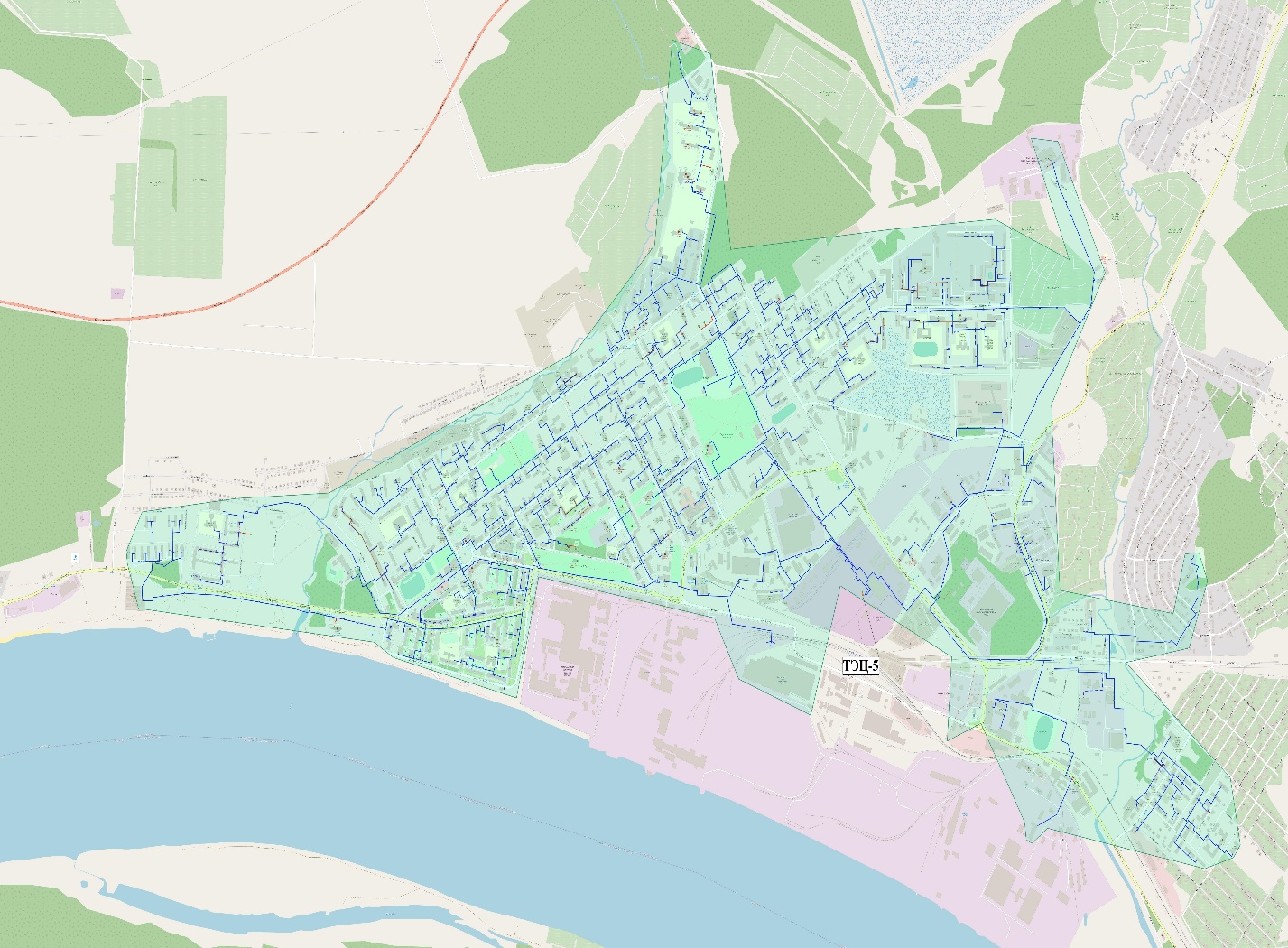 	Рисунок 2 Зона действия источника тепловой энергии - Закамская ТЭЦ-5 Филиал «Пермский» ПАО «Т Плюс»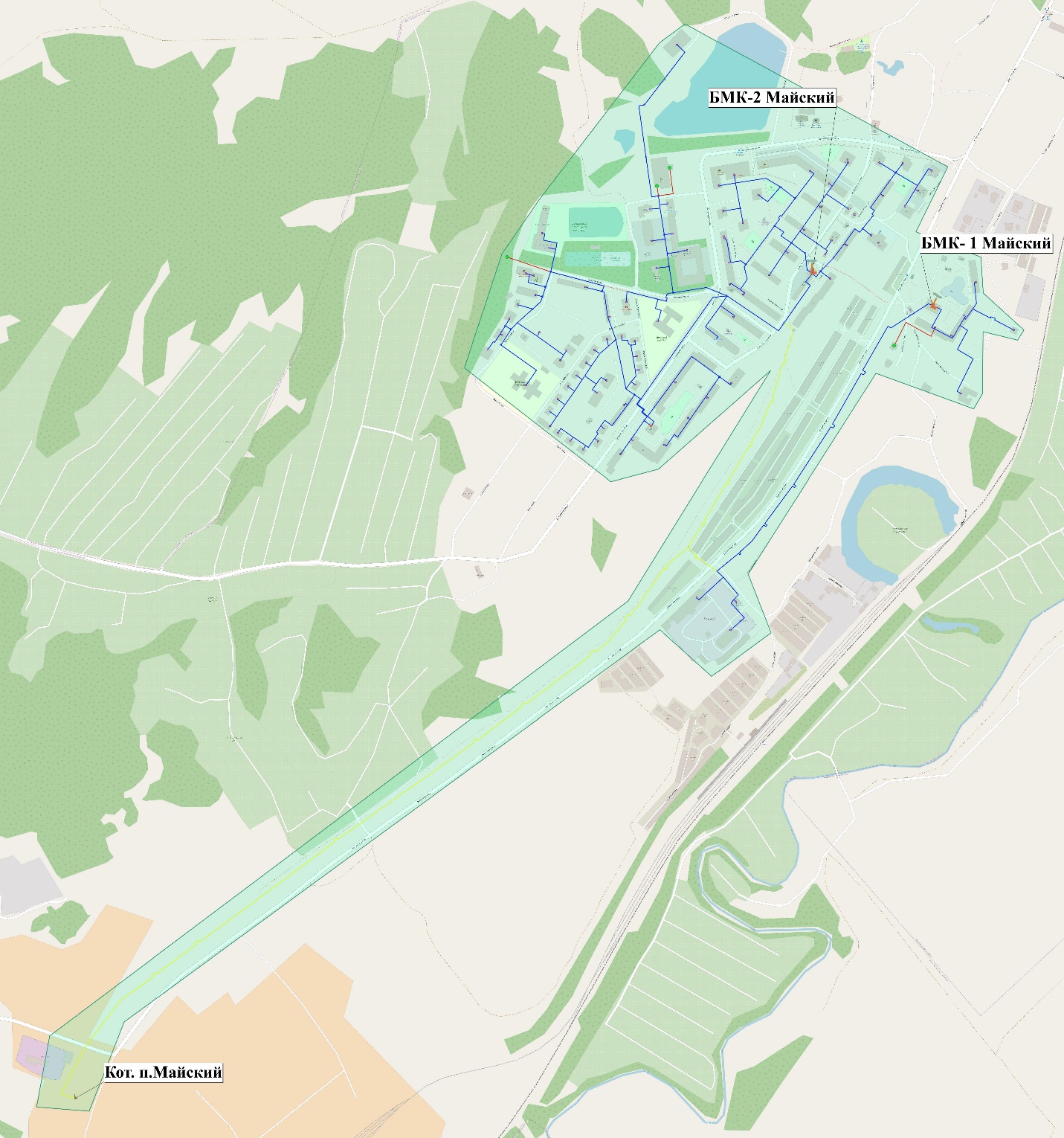 		Рисунок 3 Зона действия источника тепловой энергии – Котельный цех  АО «Пермский Свиноцомплекс»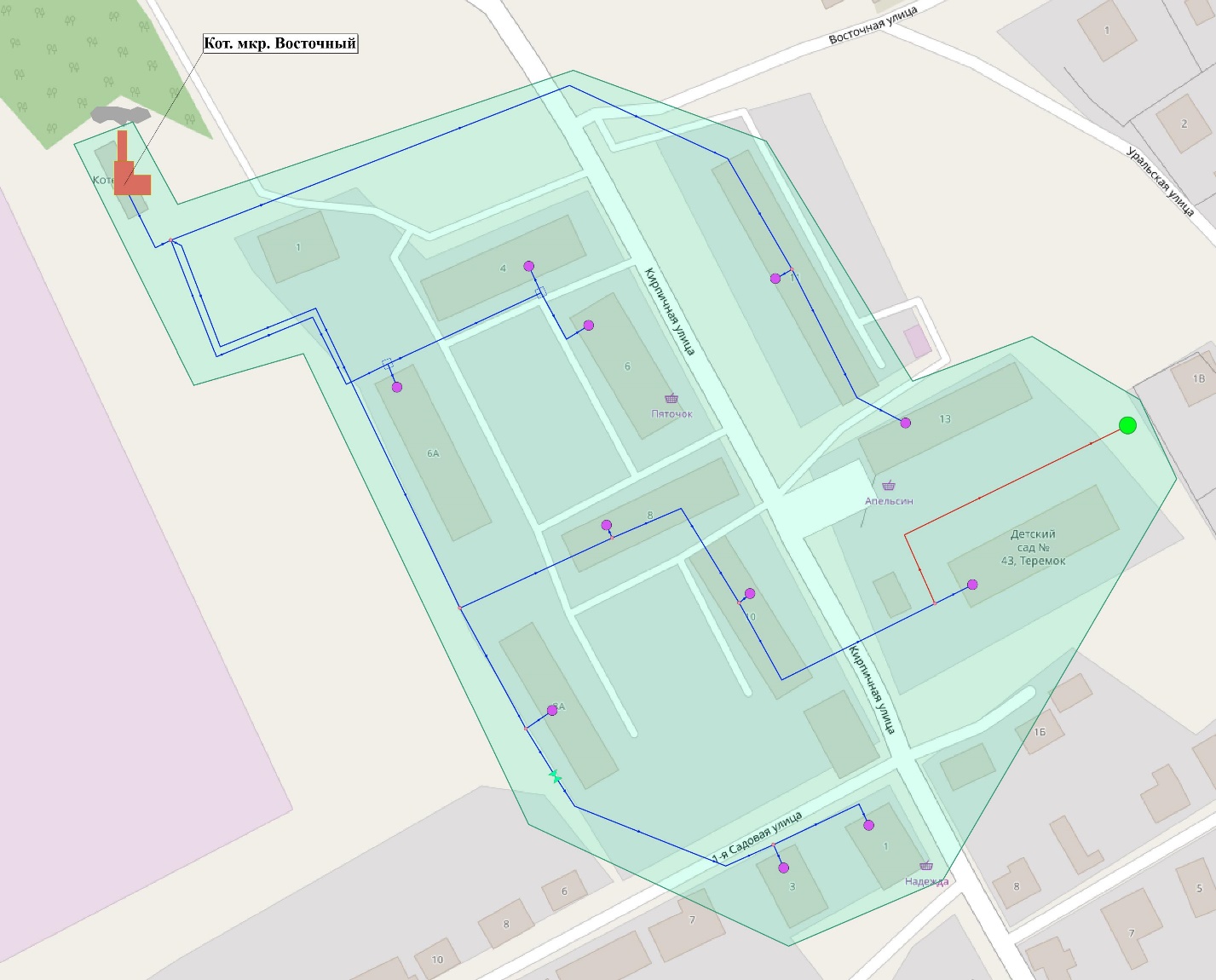 Рисунок 4 Зона действия источника тепловой энергии – котельная «Восточная» МУП «Овер-Гарант»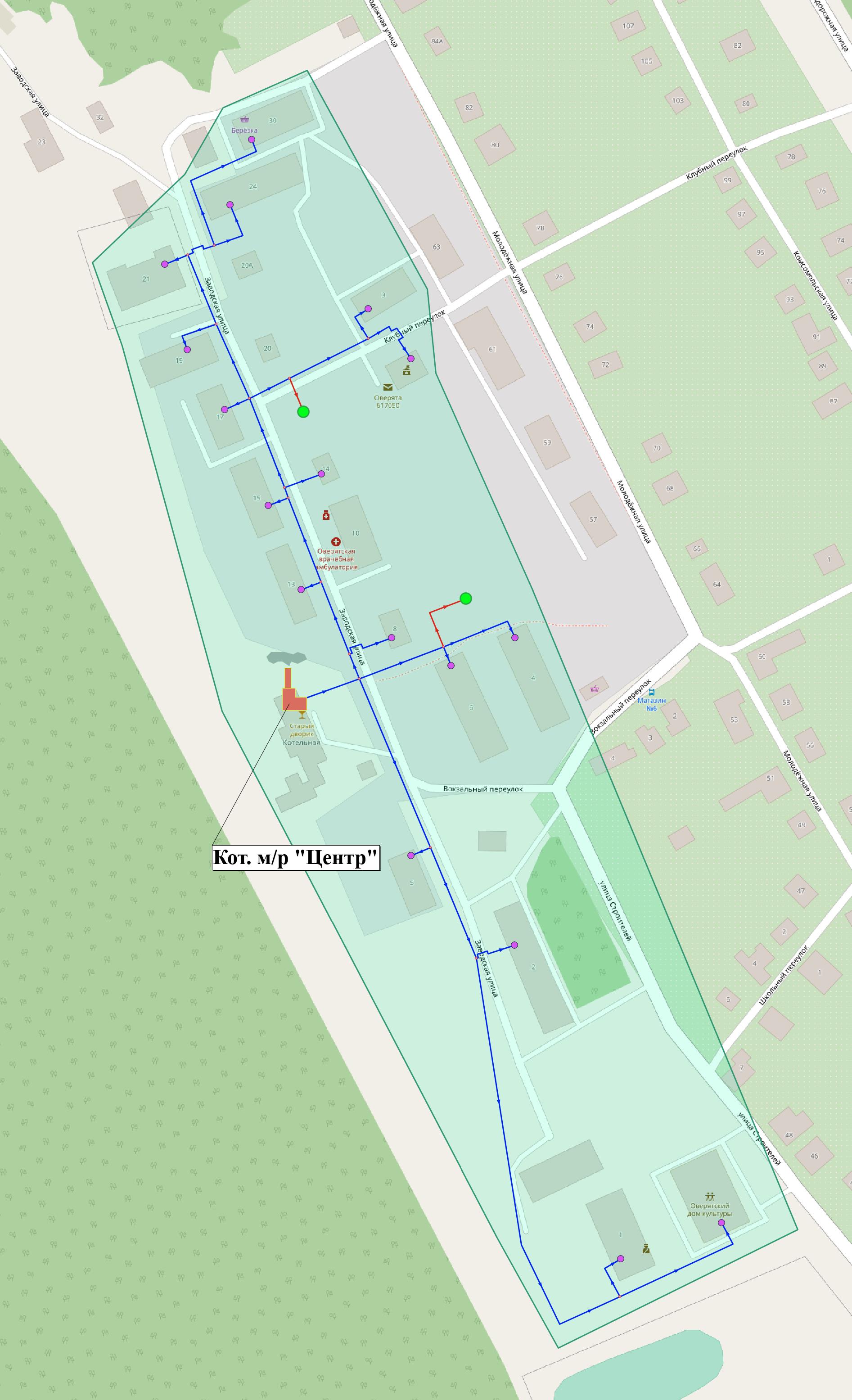 	Рисунок 5 Зона действия источника тепловой энергии – котельная «Центр» МУП «Овер-Гарант»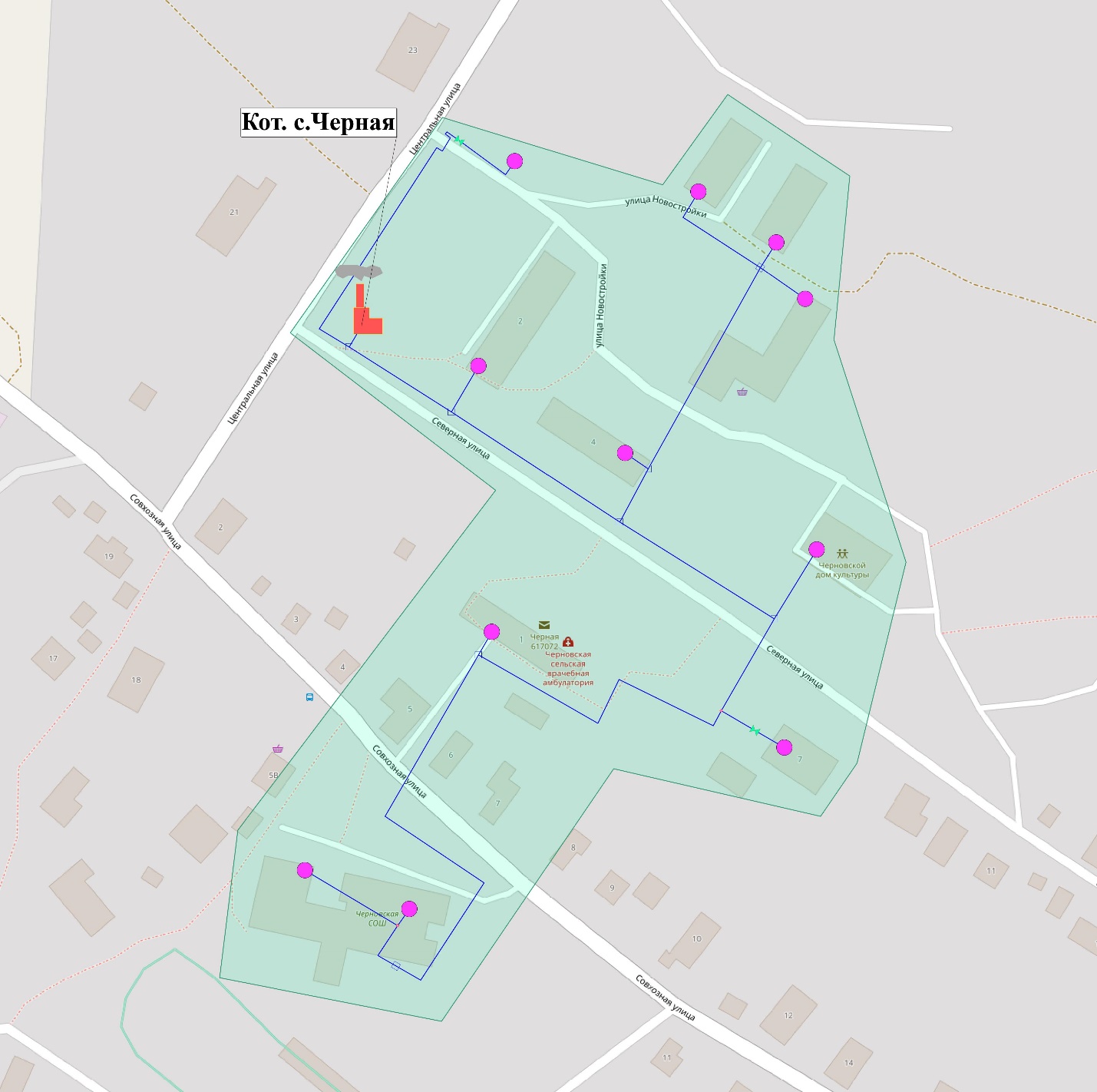 Рисунок 6 Зона действия источника тепловой энергии – котельная «Черная» МУП «Овер-Гарант»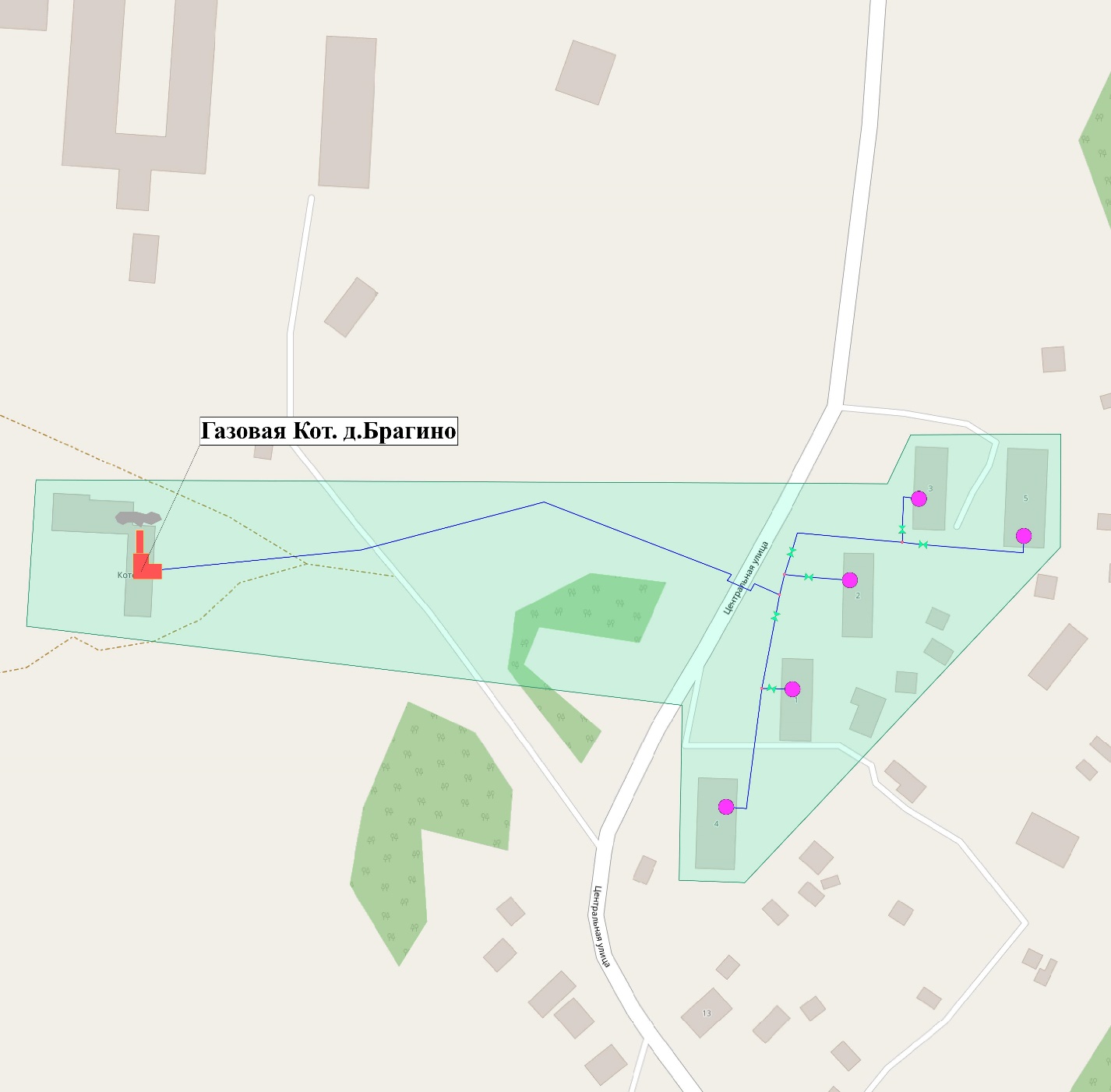 	Рисунок 7 Зона действия источника тепловой энергии – котельная «Брагино» МУП «Овер-Гарант»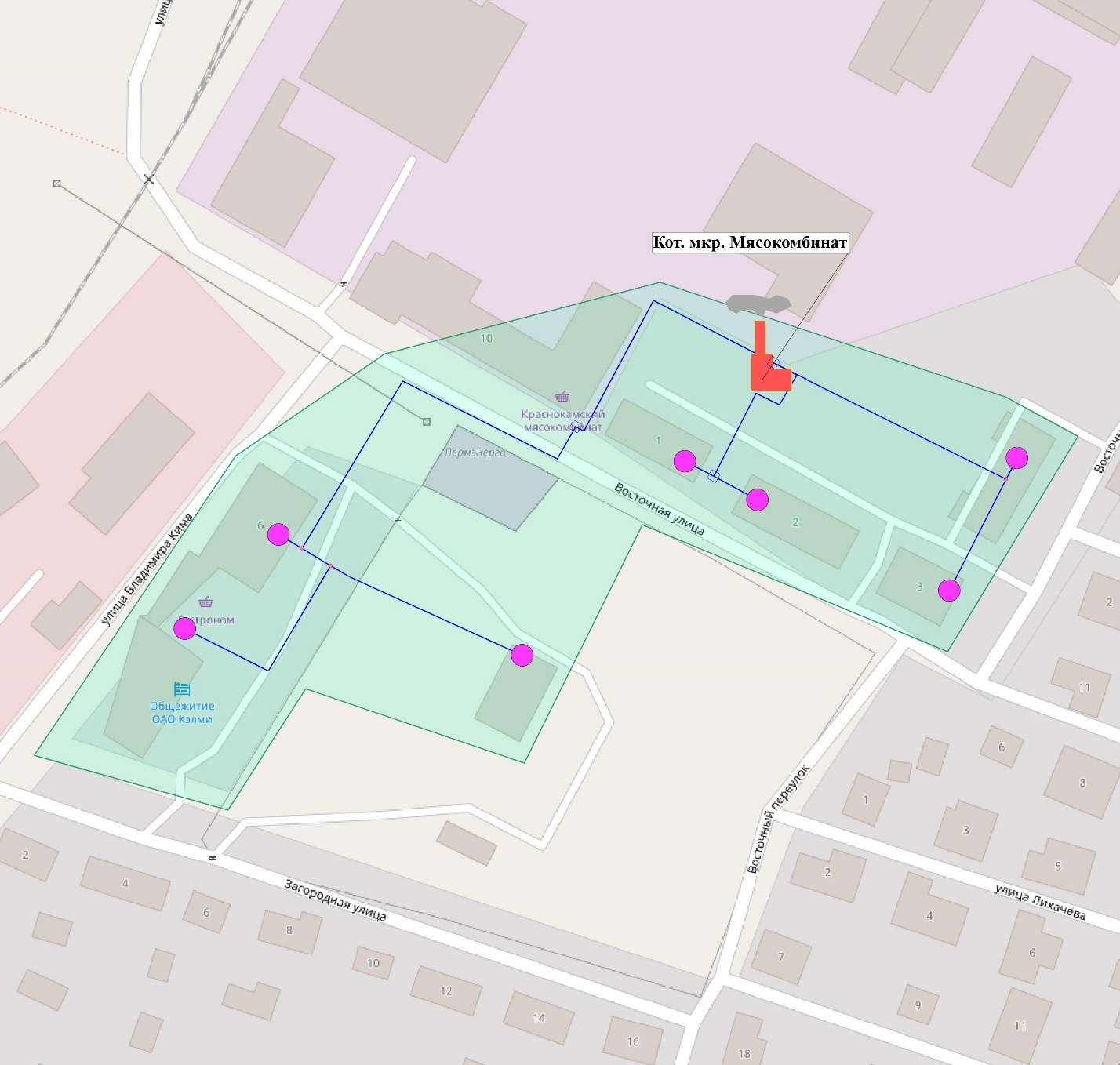 Рисунок 8 Зона действия источника тепловой энергии – БМК «Мясокомбинат»  МУП «Овер-Гарант»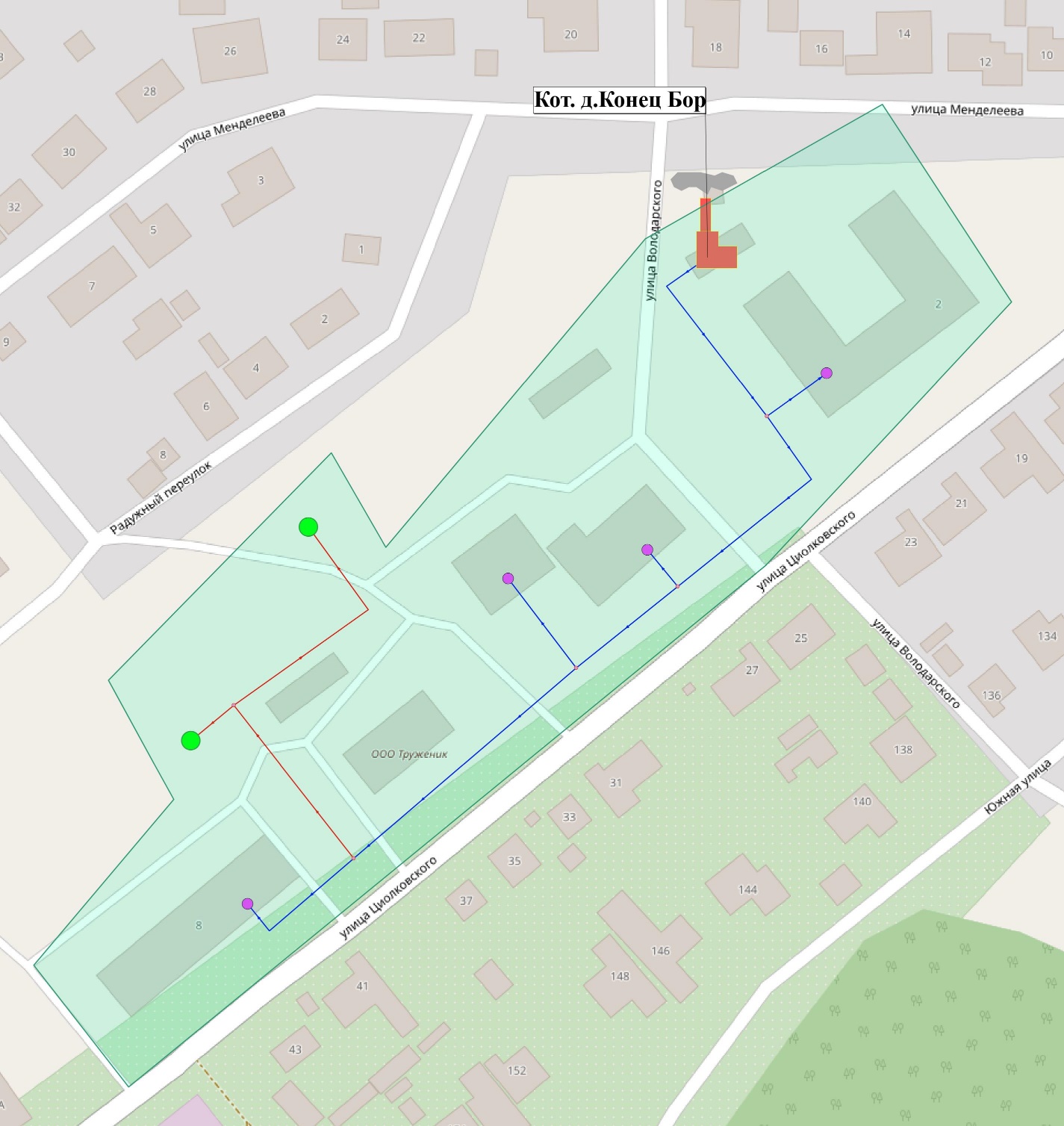 	Рисунок 9 Зона действия источника тепловой энергии – модульная котельная д. Конец-Бор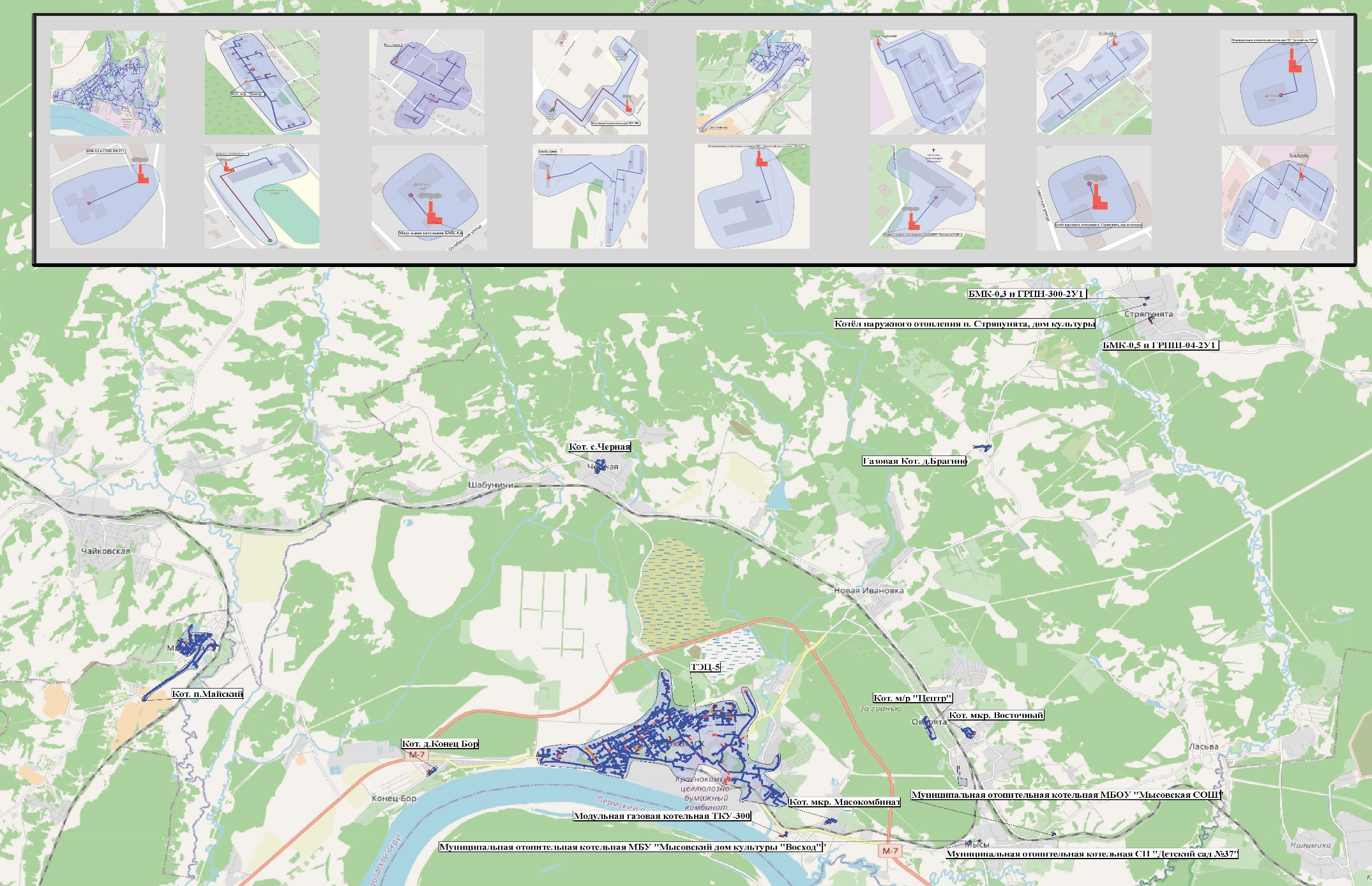 Рисунок 10 Зоны действия источников тепловой энергии при реализации Сценария №1 (общий план)Сценарий 2При реализации данного сценария сохраняются мероприятия Сценария №1 по модернизации существующих источников теплоснабжения, реконструкция сетей теплоснабжения в связи с эксплуатационным износом и строительство новых участков тепловых сетей для подключения перспективных потребителей.Сценарием №2 дополнительно предлагается закрытие котельного цеха «Пермский Свинокомплекс» и строительство двух блочно-модульных котельных для перевода нагрузок потребителей п. Майский. Технические характеристики блочно-модульных котельных представлены в таблицах ниже.Таблица 17 Технические характеристики Блочно-модульной котельной мощностью 18,5 МВТаблица 18 Технические характеристики Блочно-модульной котельной мощность 1,7 МВтТаким образом, зоны действия источников тепловой энергии при реализации Сценария №2 изменятся в п. Майский, как представлено на рисунке ниже.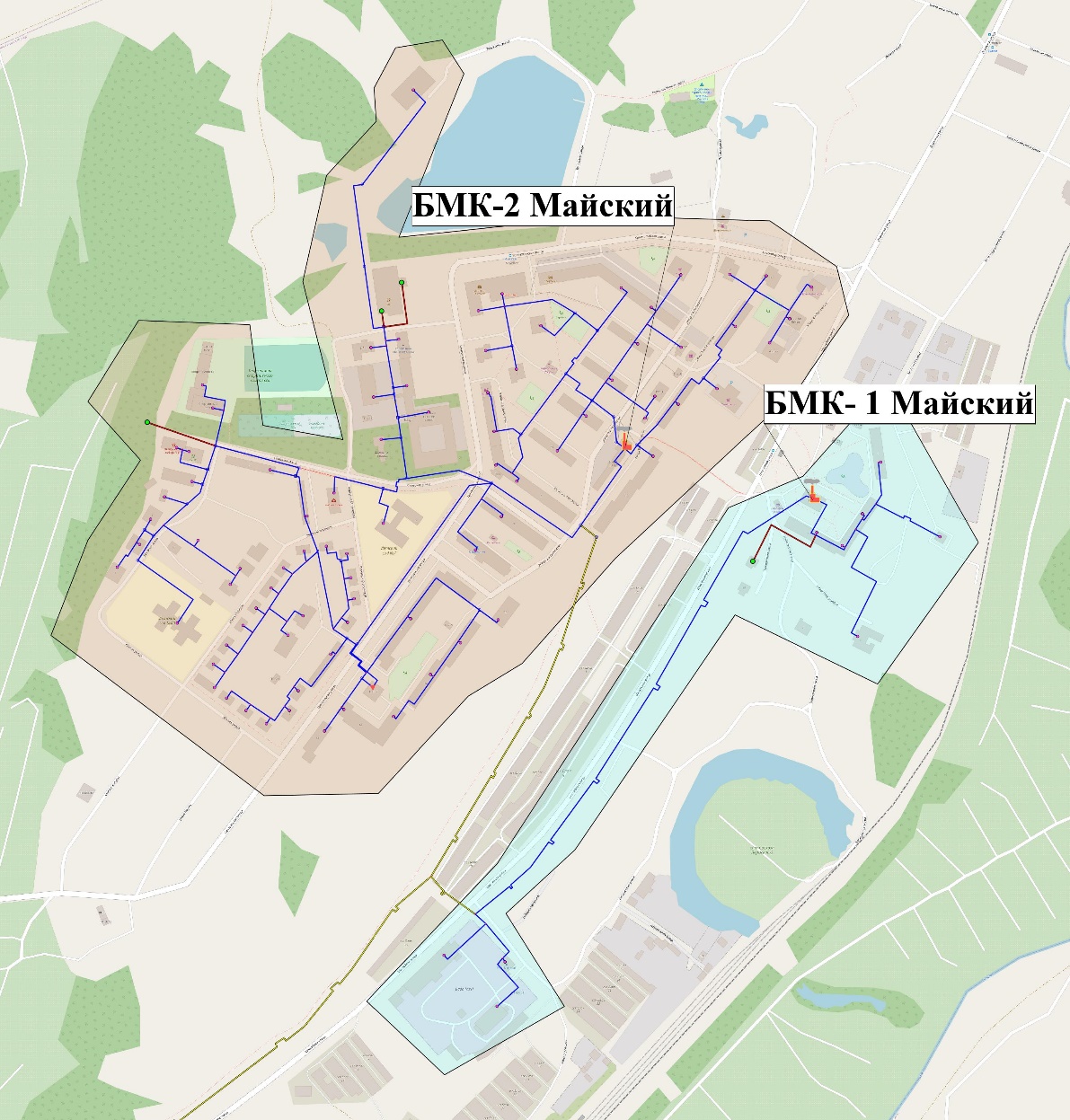 Рисунок 11 Изменение зоны действия источников тепловой энергии п. Майский, при реализации Сценария №2В Разделе 9 подробно представлены мероприятия по данному сценарию, а также необходимые финансовые вложения для их реализации.Обоснование выбора приоритетного сценария развития теплоснабжения Краснокамского городского округаСовокупные капитальные затраты (с НДС) на мероприятия по строительству, реконструкции и модернизации системы теплоснабжения Краснокамского городского округа составят:При реализации мероприятий по Сценарию №1 – 3826445,99 тыс. руб.При реализации мероприятий по Сценарию №2 – 3914637,09 тыс. руб. Полный перечень мероприятий по источникам тепловой энергии и тепловым сетям, представлены в пункте 9.1-9.2.Детально тарифные последствия по каждому сценарию рассмотрены в пункте 9.5.В качестве приоритетного сценария был выбран Сценарий №2. Данный сценарий заключается в переключении потребителей п. Майский с Котельного цеха «Пермский Свинокомплекс» на две перспективные блочно-модульные котельные, с последующим выводом из эксплуатации первого. Основное и вспомогательное оборудование Котельного цеха «Пермский Свинокомплекс» имеет значительный эксплуатационный износ, поскольку было введено в эксплуатацию более 40 лет назад, что в дальнейшем может отразиться на качестве поставки тепловой энергии потребителям.Согласно представленным техническим характеристикам блочно-модульные котельные будут иметь высокий резерв производительности, что позволит обеспечивать существующих и перспективных потребителей п. Майский бесперебойным централизованным теплоснабжение. Реализация выбранного Сценария №2, также позволит снизить потери тепловой энергии на тепловых сетях, поскольку в существующем положении источник тепловой энергии находится на значительной удаленности от потребителей п. Майский. РАЗДЕЛ 5. ПРЕДЛОЖЕНИЯ ПО СТРОИТЕЛЬСТВУ, РЕКОНСТРУКЦИИ, ТЕХНИЧЕСКОМУ ПЕРЕВООРУЖЕНИЮ И (ИЛИ) МОДЕРНИЗАЦИИ ИСТОЧНИКОВ ТЕПЛОВОЙ ЭНЕРГИИПредложения по строительству источников тепловой энергии, обеспечивающих перспективную тепловую нагрузку на осваиваемых территориях Краснокамского городского округа, для которых отсутствует возможность и (или) целесообразность передачи тепловой энергии от существующих или реконструируемых источников тепловой энергииСогласно методическим рекомендациям по разработке Схемы теплоснабжения, предложения по новому строительству генерирующих мощностей с комбинированной выработкой тепловой и электрической энергии для обеспечения теплоснабжения потребителей возможны только в случае утвержденных решений по строительству генерирующих мощностей в региональных схемах и программах перспективного развития электроэнергетики, разработанных в соответствии с постановлением Правительства Российской Федерации от 17 октября 2009 года №823 «О схемах и программах перспективного развития электроэнергии».Общий сценарий развития электроэнергетики России был спрогнозирован в 2011 году Агентством по прогнозированию балансов в электроэнергетике Минэнерго РФ в работе «Сценарные условия развития электроэнергетики на период до 2030 года».Территория Краснокамского городского округа расположена в составе Пермского края России, который непосредственно входит в состав ОЭС Урала, включена в Схему и программу развития Единой энергетической системы России на 2020-2026 годы, утверждённую приказом Министерства энергетики РФ от 30 июня 2020 года № 508.Вышеописанные документы не предусматривают строительство нового источника комбинированной выработки электрической и тепловой энергии на территории Краснокамского городского округа. Таким образом, нормативная база, необходимая для предложения нового источника тепловой энергии с комбинированной выработкой тепловой и электрической энергии отсутствует.В проекте Схемы теплоснабжения Краснокамского городского округа строительство новых источников теплоснабжения не предусматривается.Строительство новых групповых котельных на вновь осваиваемых территориях схемой теплоснабжения не предусматривается. На территориях для которых отсутствует возможность обеспечения тепловой энергией от существующих источников предполагается строительство индивидуальных жилых домов и малоэтажных жилых домов блокированного типа. Теплоснабжение такой застройки предполагается осуществлять от индивидуальных источников тепловой энергии.Предложения по реконструкции источников тепловой энергии, обеспечивающих перспективную тепловую нагрузку в существующих и расширяемых зонах действия источников тепловой энергииВ зависимости от сценария развития Краснокамского городского округа разработаны предложения по реконструкции и модернизации источников тепловой энергии, обеспечивающих перспективную тепловую нагрузку в существующих и расширяемых зонах действия источников тепловой энергии.Полный перечень мероприятий по источникам тепловой энергии представлен в пункте 9.1.Предложения по техническому перевооружению и (или) модернизации источников тепловой энергии с целью повышения эффективности работы системы теплоснабженияВ рамках разработки схемы теплоснабжения Краснокамского городского округа рассматривается 2 Сценария развития системы теплоснабжения, подробно описанных в Главе 5 Обосновывающих материалов.В зависимости от сценария развития Краснокамского городского округа разработаны предложения по техническому перевооружению и (или) модернизации источников тепловой энергии с целью повышения эффективности работы системы теплоснабжения. Полный перечень мероприятий по источникам тепловой энергии представлен в пункте 9.1.Графики совместной работы источников тепловой энергии, функционирующих в режиме комбинированной выработки электрической и тепловой энергии и котельных На территории Краснокамского городского округа отсутствуют источники тепловой энергии, совместно работающие в одну сеть. Совместная работа источников тепловой энергии на одну сеть схемой теплоснабжения не предполагается.Меры по выводу из эксплуатации, консервации и демонтажу избыточных источников тепловой энергии, а также источников тепловой энергии, выработавших нормативный срок службы, в случае если продление срока службы технически невозможно или экономически нецелесообразнаВ рамках разработки схемы теплоснабжения Краснокамского городского округа рассматривается 2 Сценария развития системы теплоснабжения, подробно описанных в Главе 5 Обосновывающих материалов.Меры по переоборудованию котельных в источники тепловой энергии, функционирующие в режиме комбинированной выработки электрической и тепловой энергииПереоборудование котельных на территории Краснокамского городского округа в источники тепловой энергии, функционирующие в режиме комбинированной выработки электрической и тепловой энергии в период до 2041 года, не планируетсяМеры по переводу котельных, размещенных в существующих и расширяемых зонах действия источников тепловой энергии, функционирующих в режиме комбинированной выработки электрической и тепловой энергии, в пиковый режим работы, либо по выводу их из эксплуатацииПеревод в пиковый режим работы котельных по отношению к источникам тепловой энергии с комбинированной выработкой тепловой и электрической энергии не планируется и является не целесообразным ввиду значительной отдалённости рассматриваемых в схеме теплоснабжения г. Краснокамска энергоисточников.Температурный график отпуска тепловой энергии для каждого источника тепловой энергии или группы источников тепловой энергии в системе теплоснабжения, работающей на общую тепловую сеть, и оценка затрат при необходимости его измененияВ рамках разработки схемы теплоснабжения Краснокамского городского округа на период до 2041 года не предусмотрено изменения температурного графика отпуска тепловой энергии.Предложения по перспективной установленной тепловой мощности каждого источника тепловой энергии с предложениями по сроку ввода в эксплуатацию новых мощностейПерспективные балансы тепловой мощности источников тепловой энергии, перспективной и присоединенной тепловой нагрузки по всем системам теплоснабжения Краснокамского городского округа в соответствии со Сценариями развития систем теплоснабжения на расчетный срок до 2041 года приведены в п.2.3.Предложения по вводу новых и реконструкции существующих источников тепловой энергии с использованием возобновляемых источников энергии, а также местных видов топливаАнализ использования основных возобновляемых источников энергии на территории г. Краснокамск:Энергия ветраГеографическое распределение различных направлений ветра г. Краснокамск и его скоростей определяется сезонным режимом барических образований. Зимой под влиянием западного острога Сибирского антициклона наблюдается увеличение ветров юго-западного направления. Летом режим ветра связан преимущественно с воздействием острога Азорского антициклона, в этот период преобладают ветры западного направления. Преобладающее направление ветра в течение года в районе г. Краснокамск юго-западное, южное и юго-восточное. Максимальная повторяемость составляет 21 %. В среднем за год повторяемость штилей равна 15 %. Средняя годовая скорость ветра 3-5 м/с, наименьшие скорости отмечаются в переходные сезоны года – весной и осенью.На рисунке ниже представлены «розы ветров» - повторяемость направлений ветра и штилей.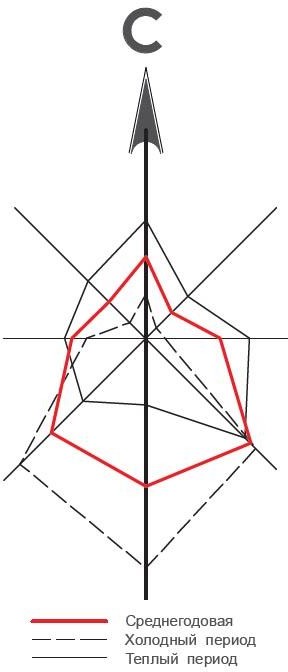 Рисунок 12 Графическое отображение «розы ветров» - повторяемость направлений ветра и штилейПовторяемость направлений ветров и штилей  и среднегодовая и среднемесячная скорость ветра представлена в таблицах ниже.Таблица 19 Повторяемость направлений ветров и штилейТаблица 20 Среднегодовая и среднемесячная скорость ветраНа основании представленных данных, при вводе новых и реконструкции существующих источников тепловой энергии, использование энергии ветра как возобновляемый источников энергии на территории г. Краснокамск не целесообразно в связи с несоответствием требуемых параметрам энергоисточника, необходимых для его эффективного использования.Энергия солнцаТерритория Краснокамского городского поселения расположена в умеренном континентальном поясе с холодной продолжительной и снежной зимой и теплым коротким летом. Средняя годовая температура составляет +1,8 ˚С, максимальная температура самого жаркого месяца +23,7 ˚С, средняя температура самого холодного месяца -15,1 ˚С. Переход средних суточных температур через 10 ˚С весной в среднем приходится на вторую декаду мая, осенью – на конец первой - начало второй декады сентября. Абсолютный минимум температуры воздуха достигает -47 ˚С, абсолютный максимум +38 ˚С. Средняя продолжительность безморозного периода составляет 115 дней.Район Краснокамского городского поселения относится к зоне достаточного увлажнения. По материалам многолетних наблюдений на ближайшей к городу метеорологической станции г. Пермь годовое количество осадков на рассматриваемой территории составляет 616 мм. В течении года осадки распределяются не равномерно. За теплый период (апрель-октябрь) выпадает почти 70% (412 мм) годовое количество осадков. В сухие годы может отмечаться недостаток влаги в почве. Устойчивый снежный покров устанавливается в первой декаде ноября и к концу в среднем достигает высоты в 50-65 см. Устойчивый снеговой покров сохраняется 170 дней. Снежный покров является одним из важнейших факторов, влияющих на формирование климата. Средняя из наибольших высот снежного покрова на открытом (полевом) участке составляет 55 см, максимальная высота снежного покрова занимает 75 см, минимальная - 35 см.На основании представленных данных, при вводе новых и реконструкции существующих источников тепловой энергии, использование энергии солнца как возобновляемый источников энергии на территории г. Краснокамска не целесообразно в связи с несоответствием требуемых параметрам энергоисточника, необходимых для его эффективного использования.Энергия приливов, энергия волн водных объектов, в том числе водоемов, рек, морей, океанов, геотермальная энергияНа территории г. Краснокамск возможность использование данного вида возобновляемого источника энергии невозможно в связи с удалённостью источников тепловой энергии от водных объектов. Отходы производства и потребленияОдним из крупнейших промышленным предприятием является Камский целлюлозно-бумажного комбината. Данное предприятие расположено в приделах границ муниципального образования г. Краснокамск и расположено правом берегу р. Кама. В качестве использования возобновляемого источника энергии возможно использовать отходы деревообработки, являющиеся побочным продуктом основной деятельности предприятия.Основной проблемой является неоднородность физико-химическом состава отходов, т.е. присутствие различных примесей, например бетона, что делает его дальнейшее использование, в виде топлива, не возможным.Таким образом ввод новых и реконструкция существующих источников тепловой энергии с использованием возобновляемых источников энергии, а также местных видов топлива, на территории Краснокамского городского округа не предусмотрена.Предложения по переводу потребителей на индивидуальные источники теплоснабженияСуществующие и планируемые к застройке потребители, вправе использовать для отопления индивидуальные источники теплоснабжения. Использование автономных источников теплоснабжения целесообразно в случаях:значительной удаленности от существующих и перспективных тепловых сетей;малой подключаемой нагрузки (менее 0,01 Гкал/ч);отсутствия резервов тепловой мощности в границах застройки на данный момент и в рассматриваемой перспективе;неэффективности существующей системы теплоснабжения;использования тепловой энергии в технологических целях. Потребители, отопление которых осуществляется от индивидуальных источников, могут быть подключены к централизованному теплоснабжению на условиях организации централизованного теплоснабжения.Согласно п. 15 с. 14 ФЗ №190 от 27.07.2010 г., запрещается переход на отопление жилых помещений в многоквартирных домах с использованием индивидуальных квартирных источников тепловой энергии, перечень которых определяется правилами подключения (технологического присоединения) к системам теплоснабжения, утвержденными Правительством Российской Федерации, при наличии осуществленного в надлежащем порядке подключения (технологического присоединения) к системам теплоснабжения многоквартирных домов, за исключением случаев, определенных схемой теплоснабжения.Планируемые к строительству жилые дома, могут проектироваться с использованием поквартирного индивидуального отопления, при условии получения технических условий от газоснабжающей организации.Существующие потребители, подключенные в надлежащем порядке к централизованным системам теплоснабжения, могут быть переведены на индивидуальное поквартирное теплоснабжение только в случае обоснования в схеме теплоснабжения экономической убыточности (нецелесообразности) теплоснабжения с использованием существующих систем централизованного теплоснабжения.РАЗДЕЛ 6. ПРЕДЛОЖЕНИЯ ПО СТРОИТЕЛЬСТВУ, РЕКОНСТРУКЦИИ И (ИЛИ) МОДЕРНИЗАЦИИ ТЕПЛОВЫХ СЕТЕЙПредложения по строительству, реконструкции и (или) модернизации тепловых сетей приведены в Главе 8 Обосновывающих материалов «Предложения по строительству, реконструкции и (или) модернизации тепловых сетей» к схеме теплоснабжения Краснокамского городского округа на период с 2021 по 2041 г.Решения о необходимости строительства, реконструкции и (или) модернизации тепловых сетей приняты на основании расчетов, выполненных с использованием электронной модели системы теплоснабжения Краснокамского городского округа, описание которой приведено в Главе 3 Обосновывающих материалов «Электронная модель системы теплоснабжения» и соответствующих приложениях.Структура организации проектов по строительству, реконструкции и (или) модернизации тепловых сетей и сооружению на них представлена ниже:Реконструкция и строительство тепловых сетей, обеспечивающих перераспределение тепловой нагрузки из зон с дефицитом тепловой мощности в зоны с избытком тепловой мощности (использование существующих резервов);Строительство тепловых сетей для обеспечения перспективных приростов тепловой нагрузки под жилищную, комплексную или производственную застройку во вновь осваиваемых районах поселения;Реконструкция тепловых сетей с увеличением диаметра трубопроводов для обеспечения перспективных приростов тепловой нагрузки;Строительство тепловых сетей, обеспечивающих условия, при наличии которых существует возможность поставок тепловой энергии потребителям от различных источников тепловой энергии при сохранении надёжности теплоснабжения;Строительство или реконструкция тепловых сетей для повышения эффективности функционирования системы теплоснабжения, в том числе за счёт перевода котельных в пиковый режим работы или ликвидации котельных;Реконструкция тепловых сетей, подлежащих замене в связи с исчерпанием эксплуатационного ресурса;Строительство и реконструкция насосных станций;Организация закрытой схемы ГВС.Основными эффектами от реализации этих проектов являются:Расширение и сохранение теплоснабжения потребителей на уровне современных проектных требований к надежности и безопасности теплоснабжения; Повышение эффективности передачи тепловой энергии в тепловых сетях. К ним относятся:наладка и автоматизация тепловых и гидравлических режимов тепловых сетей;автоматизация насосных станций, контрольно-распределительных и тепловых пунктов;замена распределительных тепловых сетей;строительство сопутствующих конструкций, обеспечивающих нормативные параметры эксплуатации тепловых сетей (сопутствующие дренажи, замена ЗРА на современные образцы, павильоны и т.д.).Предложения по строительству, реконструкции и (или) модернизации тепловых сетей, обеспечивающих перераспределение тепловой нагрузки из зон с дефицитом располагаемой тепловой мощности источников тепловой энергии в зоны с резервом располагаемой тепловой мощности источников тепловой энергии (использование существующих резервов)На рассматриваемый период разработки схемы теплоснабжения Краснокамского городского округа мероприятия по реконструкции и (или) модернизации, строительству тепловых сетей, обеспечивающих перераспределение тепловой нагрузки из зон с дефицитом тепловой мощности в зоны с избытком тепловой мощности (использование существующих резервов) не предусматриваются.Предложения по строительству, реконструкции и (или) модернизации тепловых сетей для обеспечения перспективных приростов тепловой нагрузки в осваиваемых районах Краснокамского городского округа под жилищную, комплексную или производственную застройкуПредложения по строительству тепловых сетей для обеспечения перспективных приростов тепловой нагрузки, согласно рассматриваемых сценариев, представлен в таблицах ниже.Таблица 21 Сводный перечень участков для строительства в целях подключения потребителей (Сценарий №1)Таблица  Сводный перечень участков для строительства в целях подключения потребителей (Сценарий №2)Мероприятия по реконструкции тепловых сетей с увеличением диаметра трубопроводов для обеспечения перспективных приростов тепловой нагрузки не требуются.Предложения по строительству, реконструкции и (или) модернизации тепловых сетей в целях обеспечения условий, при наличии которых существует возможность поставок тепловой энергии потребителям от различных источников тепловой энергии при сохранении надежности теплоснабженияСтроительство и реконструкция тепловых сетей в целях обеспечения условий, при наличии которых существует возможность поставок тепловой энергии потребителям от различных источников тепловой энергии не планируется.Предложения по строительству, реконструкции и (или) модернизации тепловых сетей для повышения эффективности функционирования системы теплоснабжения, в том числе за счет перевода котельных в пиковый режим работы или ликвидации котельных, строительство дополнительных ЦТП и установка ИТП у потребителейСтроительство, реконструкция и (или) модернизация тепловых сетей для повышения эффективности функционирования системы теплоснабжения, в том числе за счёт перевода котельных в пиковый режим работы или ликвидации котельных на расчётный срок до 2041 года не планируется.Предложения по строительству, реконструкции и (или) модернизации тепловых сетей для обеспечения нормативной надежности теплоснабжения потребителейСтроительство и реконструкция тепловых сетей для обеспечения нормативной надежности теплоснабжения на расчётный срок до 2041 года не планируется.Предложения по реконструкции тепловых сетей с увеличением диаметра трубопроводов для обеспечения перспективных приростов тепловой нагрузкиМероприятия по реконструкции тепловых сетей с увеличением диаметра трубопроводов для обеспечения перспективных приростов тепловой нагрузки не требуются.Предложения по реконструкции тепловых сетей, подлежащих замене в связи с исчерпанием эксплуатационного ресурса. С целью повышения энергоэффективности функционирования системы теплоснабжения предусмотрена перекладка тепловых сетей с увеличением диаметра для обеспечения надежным теплоснабжением потребителей существующей застройки. Сводный перечень участков трубопроводов для перекладки с увеличением диаметра для повышения эффективности функционирования систем теплоснабжения представлен ниже.Таблица  Сводный перечень по реконструкции и (или) модернизации тепловых сетей, подлежащих замене в связи с исчерпанием эксплуатационного ресурса (Сценарий №1 и Сценарий №2)Основной проблемой организации качественного и надежного теплоснабжения Краснокамского городского округа является износ тепловых сетей. На момент разработки схемы теплоснабжения, сети, проложенные до 1996 года, исчерпали эксплуатационный ресурс в 25 лет. Сети работают на конструктивном запасе прочности.Необходима концентрация усилий теплоснабжающей организации на обеспечении качественной организации:замены теплопроводов, срок эксплуатации которых превышает 25 лет; использования при этих заменах теплопроводов, изготовленных из новых материалов по современным технологиям. Темп перекладки теплопроводов должен соответствовать темпу их старения, а в случае недоремонта, превышать его;эксплуатации теплопроводов, связанной с внедрением современных методов контроля и диагностики технического состояния теплопроводов, проведения их технического обслуживания и ремонтов;аварийно-восстановительной службы, ее оснащения и использования. При этом особое внимание должно уделяться внедрению современных методов и технологий замены теплопроводов, повышению квалификации персонала аварийно-восстановительной службы.Предложения по строительству и реконструкции и (или) модернизации насосных станцийМероприятия по строительству, реконструкции и (или) модернизации насосных станций на территории Краснокамского городского округа не предусмотрены.РАЗДЕЛ 7. ПРЕДЛОЖЕНИЯ ПО ПЕРЕВОДУ ОТКРЫТЫХ СИСТЕМ ТЕПЛОСНАБЖЕНИЯ (ГОРЯЧЕГО ВОДОСНАБЖЕНИЯ) В ЗАКРЫТЫЕ СИСТЕМЫ ГОРЯЧЕГО ВОДОСНАБЖЕНИЯВ соответствии с п. 10. статьи 20 ФЗ №417 от 07.12.2011 г. «О внесении изменений в отдельные законодательные акты Российской Федерации в связи с принятием Федерального закона «О водоснабжении и водоотведении»:с 1 января 2013 года подключение объектов капитального строительства потребителей к централизованным открытым системам теплоснабжения (горячего водоснабжения) для нужд горячего водоснабжения, осуществляемого путем отбора теплоносителя на нужды горячего водоснабжения, не допускается;с 1 января 2022 года использование централизованных открытых систем теплоснабжения (горячего водоснабжения) для нужд горячего водоснабжения, осуществляемого путем отбора теплоносителя на нужды горячего водоснабжения, не допускается.На территории Краснокамского городского округа нет открытых систем горячего водоснабжения.Предложения по переводу существующих открытых систем теплоснабжения (горячего водоснабжения) в закрытые системы горячего водоснабжения, для осуществления которого необходимо строительство индивидуальных и (или) центральных тепловых пунктов при наличии у потребителей внутридомовых систем горячего водоснабженияНа территории Краснокамского городского округа не требуются мероприятия по переводу абонентов на закрытую схему горячего водоснабжения.Предложения по переводу существующих открытых систем теплоснабжения (горячего водоснабжения) в закрытые системы горячего водоснабжения, для осуществления которого отсутствует необходимость строительства индивидуальных и (или) центральных тепловых пунктов по причине отсутствия у потребителей внутридомовых систем горячего водоснабженияНа территории Краснокамского городского округа не требуются мероприятия по переводу абонентов на закрытую схему горячего водоснабжения.РАЗДЕЛ 8. ПЕРСПЕКТИВНЫЕ ТОПЛИВНЫЕ БАЛАНСЫ Перспективные топливные балансы для каждого источника тепловой энергии по видам основного, резервного и аварийного топлива на каждом этапеВ качестве основного топлива на всех источниках централизованного теплоснабжения используется природный газ.Результаты расчетов перспективных максимальных часовых и годовых расходов основного топлива для зимнего, летнего и переходного периодов для котельных на территории Краснокамского городского округа представлены в таблицах ниже. По второму сценарию приведены источники, относительно которых изменяется прирост тепловой нагрузки.Таблица 24 Перспективные топливные балансы (Сценарий №1)Таблица 25 Перспективные топливные балансы (Сценарий №2)Потребляемые источниками тепловой энергии виды топлива, включая местные виды топлива, а также используемые возобновляемые источники энергииМестные виды топлива и возобновляемые источники энергии на существующих источниках тепловой энергии Краснокамского городского округа не используются.Основным видом топлива, потребляемым на источниках тепловой энергии на территории Краснокамского городского округа является газ, теплотворной способностью 8171 ккал/кг.В качестве резервного/аварийного топлива на источниках тепловой энергии – Закамской ТЭЦ-5 и котельной АО «Пермский свинокомплекс» используется мазут топочный М-100 калорийностью 9060 – 9740 ккал/м3. Основные характеристики основного и резервного/аварийного топлива по состоянию на 2020 год представлены в пункте 8.3. настоящего документа.Топливные балансы источников Краснокамского городского округа представлены в пункте 8.1. настоящего документа.Виды топлива (в случае, если топливом является уголь, - вид ископаемого угля в соответствии с Межгосударственным стандартом ГОСТ 25543-2013 "Угли бурые, каменные и антрациты. Классификация по генетическим и технологическим параметрам"), их долю и значение низшей теплоты сгорания топлива, используемые для производства тепловой энергии по каждой системе теплоснабженияОсновным видом топлива, потребляемым на источниках тепловой энергии Краснокамского городского округа, является природный газ. В таблице 26 указаны характеристики топлива, используемого для производства тепловой энергии по каждой системе теплоснабжения.Таблица 26 Характеристики топлива, сжигаемого на источниках тепловой энергии Поставки природного газа на территорию Краснокамского городского округа осуществляет ООО "Газпром межрегионгаз Пермь". Калорийность природного газа составляет 7980÷8171 ккал/м3.Основные характеристики мазута, поставляемые на источники тепловой энергии Краснокамского городского округа, указаны в паспорте топлива, пример которого приведен далее.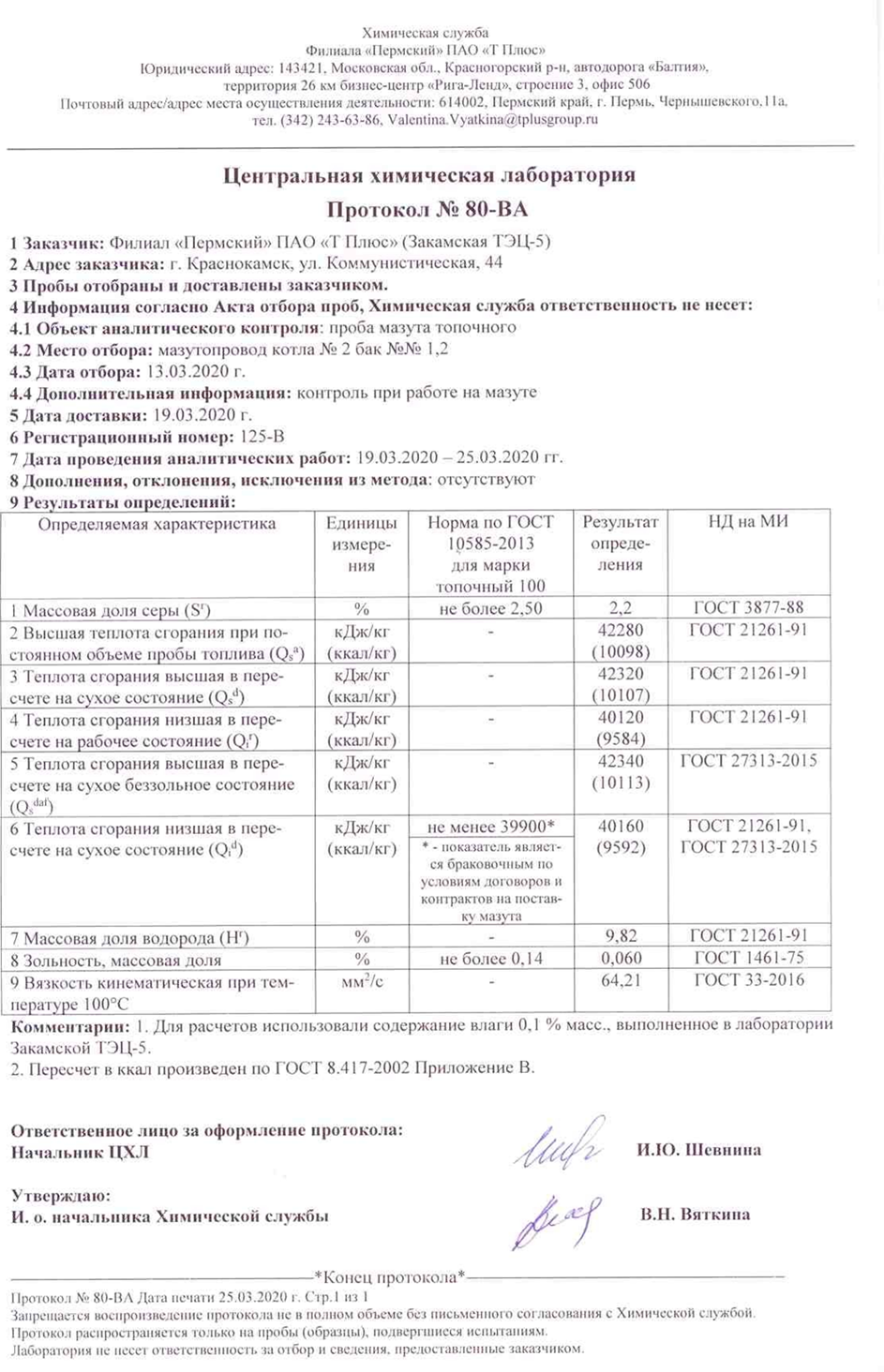 Рисунок 13 Паспорт на мазут топочныйПреобладающий в поселении, городском округе вид топлива, определяемый по совокупности всех систем теплоснабжения, находящихся в соответствующем поселении, городском округеНа всех источниках тепловой энергии на территории Краснокамского городского округа преобладающим видом топлива является природный газ, на долю которого приходится 99,2% производимой тепловой энергии. Суммарная доля мазута топочного, используемого в качестве резервного топлива не превышает 0,8% в топливном балансе городского округа.Приоритетное направление развития топливного баланса поселения, городского округаВыбор приоритетного использования топлива для каждого источника рассмотрен в рамках Раздела 4, где описаны основные сценарии развития, а также при разработке мастер-плана развития системы теплоснабжения Краснокамского городского округа.РАЗДЕЛ 9. ИНВЕСТИЦИИ В СТРОИТЕЛЬСТВО, РЕКОНСТРУКЦИЮ, ТЕХНИЧЕСКОЕ ПЕРЕВООРУЖЕНИЕ И (ИЛИ) МОДЕРНИЗАЦИЮПерспективные затраты для каждого источника тепловой энергии Краснокамского городского округа приведены в Главе 12 Обосновывающих материалов «Обоснование инвестиций в строительство, реконструкцию, техническое перевооружение и (или) модернизацию» к схеме теплоснабжения Краснокамского городского округа на период с 2021 по 2041 г.Предложения по величине необходимых инвестиций в строительство, реконструкцию, техническое перевооружение и (или) модернизацию источников тепловой энергии на каждом этапеДетализированное описание капитальных затрат на строительство, реконструкцию, техническое перевооружение и (или) модернизацию источников тепловой энергии представлено в Главе 7 Обосновывающих материалов «Предложения по строительству, реконструкции, техническому перевооружению и (или) модернизации источников тепловой энергии» к схеме теплоснабжения Краснокамского городского округа на период с 2021 по 2041 г.В мероприятия по строительству, реконструкции и техническому перевооружению источников тепловой энергии входят 7 групп проектов, в том числе:Группа проектов 11 - мероприятия по реконструкции действующих источников тепловой энергии с комбинированной выработкой тепловой и электрической энергии для обеспечения перспективных приростов тепловых нагрузок;Группа проектов 12 - мероприятия по реконструкции действующих источников тепловой энергии с комбинированной выработкой тепловой и электрической энергии для повышения эффективности работы;Группа проектов 13 – мероприятия по реконструкции действующих источников тепловой энергии с комбинированной выработкой тепловой и электрической энергии в связи с физическим износом оборудования;Группа проектов 14 - мероприятия по реконструкции действующих источников тепловой энергии для обеспечения перспективных приростов тепловых нагрузок;Группа проектов 15 - мероприятия по реконструкции действующих котельных для повышения эффективности работы;Группа проектов 16 - мероприятия по реконструкции действующих котельных в связи с физическим износом оборудования;Группа проектов 17 - мероприятия по строительству новых источников тепловой энергии для обеспечения существующих потребителей.Общая потребность в финансировании по сценарию №1 составляет – 3795,35 млн. руб., по сценарию №2 – 3892,27 млн. руб.Подробно состав мероприятий по источникам теплоснабжения представлен в Главе 7 Обосновывающих материалов, а величина затрат на реализацию данных мероприятий в зависимости от сценарных условий представлена в таблицах 27-28.Таблица 27 Затраты на мероприятия по источникам (Сценарий 1)Таблица 28 Затраты на мероприятия по источникам (Сценарий 2)Предложения по величине необходимых инвестиций в строительство, реконструкцию, техническое перевооружение и (или) модернизацию тепловых сетей, насосных станций и тепловых пунктов на каждом этапеДетализированное описание капитальных затрат на строительство, реконструкцию, техническое перевооружение и (или) модернизацию тепловых сетей, насосных станций и тепловых пунктов представлено в Главе 8 Обосновывающих материалов «Предложения по строительству, реконструкции и (или) модернизации тепловых сетей».В мероприятия по строительству, реконструкции, техническому перевооружению и (или) модернизации тепловых сетей и сооружению на них входят 8 групп проектов, в том числе:Группа проектов 1 - реконструкция и строительство тепловых сетей, обеспечивающих перераспределение тепловой нагрузки из зон с дефицитом тепловой мощности в зоны с избытком тепловой мощности (использование существующих резервов);Группа проектов 2 - строительство тепловых сетей для обеспечения перспективных приростов тепловой нагрузки под жилищную, комплексную или производственную застройку во вновь осваиваемых районах поселения;Группа проектов 3 - реконструкция тепловых сетей с увеличением диаметра трубопроводов для обеспечения перспективных приростов тепловой нагрузки;Группа проектов 4 - строительство тепловых сетей, обеспечивающих условия, при наличии которых существует возможность поставок тепловой энергии потребителям от различных источников тепловой энергии при сохранении надёжности теплоснабжения;Группа проектов 5 - строительство или реконструкция тепловых сетей для повышения эффективности функционирования системы теплоснабжения, в том числе за счёт перевода котельных в пиковый режим работы или ликвидации котельных;Группа проектов 6 - реконструкция тепловых сетей, подлежащих замене в связи с исчерпанием эксплуатационного ресурса;Группа проектов 7 - строительство или реконструкция насосных станций;Группа проектов 8 – строительство и реконструкция тепловых сетей и сооружений на них для организации закрытой схемы ГВС.Основными эффектами от реализации представленных проектов являются:Расширение и сохранение теплоснабжения потребителей на уровне современных проектных требований к надежности и безопасности теплоснабжения; Повышение эффективности передачи тепловой энергии в тепловых сетях. К ним относятся:наладка и автоматизация тепловых и гидравлических режимов тепловых сетей;автоматизация насосных станций, контрольно-распределительных и тепловых пунктов;замена распределительных тепловых сетей;строительство сопутствующих конструкций, обеспечивающих нормативные параметры эксплуатации тепловых сетей (сопутствующие дренажи, замена ЗРА на современные образцы, павильоны и т.д.).Расчет капитальных вложений в мероприятия на тепловых сетях приведен в Главе 12 Обосновывающих материалов; а величина затрат на реализацию данных мероприятий в зависимости от сценарных условий представлены таблицах 29-30.Таблица 29 Сводные капитальные затраты по сетям теплоснабжения и сооружениям на них (Сценарий №1)Таблица 30 Сводные капитальные затраты по сетям теплоснабжения и сооружениям на них (Сценарий 2)Предложения по величине инвестиций в строительство, реконструкцию, техническое перевооружение и (или) модернизацию в связи с изменениями температурного графика и гидравлического режима работы системы теплоснабженияВ связи с предложениями о сохранении существующих температурных графиков в СЦТ, инвестиции в строительство, реконструкцию, техническое перевооружение и (или) модернизацию теплоэнергетических объектов не предусматриваются.Предложения по величине необходимых инвестиций для перевода открытой системы теплоснабжения (горячего водоснабжения) в закрытую систему горячего водоснабжения на каждом этапеНа территории Краснокамского городского округа не требуются мероприятия по переходу за закрытую схему горячего водоснабжения.Оценка эффективности инвестиций по отдельным предложениямИнвестиции в мероприятия по реконструкции источников тепловой энергии и тепловых сетей, расходы на реализацию которых покрываются за счет ежегодных амортизационных отчисленийАмортизационные отчисления — отчисления части стоимости основных фондов для возмещения их износа.Расчет амортизационных отчислений произведён по линейному способу амортизационных отчислений с учетом прироста в связи с реализацией мероприятий по строительству, реконструкции и техническому перевооружению систем теплоснабжения в период 2021-2035 гг.Мероприятия, финансирование которых обеспечивается за счет амортизационных отчислений, являются обязательными и направлены на повышение надежности работы систем теплоснабжения и обновление основных фондов. Данные затраты необходимы для повышения надежности работы энергосистемы, теплоснабжения потребителей тепловой энергией, так как ухудшение состояния оборудования и теплотрасс, приводит к авариям, а невозможность своевременного и качественного ремонта приводит к их росту. Увеличение аварийных ситуаций приводит к увеличению потерь энергии в сетях при транспортировке, в том числе сверхнормативных, что в свою очередь негативно влияет на качество, безопасность и бесперебойность энергоснабжения населения и других потребителей.В результате обновления оборудования источников тепловой энергии и тепловых сетей ожидается снижение потерь тепловой энергии при передаче по тепловым сетям, снижение удельных расходов топлива на производство тепловой энергии, в результате чего обеспечивается эффективность инвестиций.Инвестиции, обеспечивающие финансирование мероприятий по строительству, реконструкции и техническому перевооружению, направленные на повышение эффективности работы систем теплоснабжения и качества теплоснабженияИсточником инвестиций, обеспечивающих финансовые потребности для реализации мероприятий, направленных на повышение эффективности работы систем теплоснабжения и качества теплоснабжения, является инвестиционная составляющая в тарифе на тепловую энергию. При расчете инвестиционной составляющей в тарифе учитываются следующие показатели:расходы на реализацию мероприятий, направленных на повышение эффективности работы систем теплоснабжения и повышение качества оказываемых услуг;экономический эффект от реализации мероприятий.Эффективность инвестиций обеспечивается достижением следующих результатов:обеспечение возможности подключения новых потребителей;обеспечение развития инфраструктуры поселения, в том числе социально-значимых объектов;повышение качества и надежности теплоснабжения;снижение аварийности систем теплоснабжения;снижение затрат на устранение аварий в системах теплоснабжения;снижение уровня потерь тепловой энергии, в том числе за счет снижения сверхнормативных утечек теплоносителя в период ликвидации аварий;снижение удельных расходов топлива при производстве тепловой энергии;снижение количества ППР (при объединении котельных, выводе котельных из эксплуатации). Результаты расчета эффективности представлены в таблицах ниже.Таблица 31 Результаты расчета ценовых последствий для потребителей при реализации мероприятий (Сценарий №1)Таблица 32 Результаты расчета ценовых последствий для потребителей при реализации мероприятий (Сценарий №2)Величина фактически осуществленных инвестиций в строительство, реконструкцию, техническое перевооружение и (или) модернизацию объектов теплоснабжения за базовый период и базовый период разработкиСведения о величине фактически осуществленных инвестиций в строительство, реконструкцию, техническое перевооружение и (или) модернизацию объектов теплоснабжения за базовый период и базовый период разработки отсутствуют.РАЗДЕЛ 10. РЕШЕНИЕ О ПРИСВОЕНИИ СТАТУСА ЕДИНОЙ ТЕПЛОСНАБЖАЮЩЕЙ ОРГАНИЗАЦИИ (ОРГАНИЗАЦИЯМ)Решение о присвоении статуса единой теплоснабжающей организации (организациям)По данным базового периода на территории Краснокамского городского округа функционируют 19 источников тепловой энергии, из которых 18 котельных и 1 источник, функционирующий в режиме комбинированной выработки электрической и тепловой энергии. В систему теплоснабжения помимо источников тепловой энергии входят тепловые сети и сооружения на них, тепловые вводы потребителей, объекты теплопотребления.На территории Краснокамского городского округа деятельность в сфере теплоснабжения осуществляют 8 теплоснабжающих организаций, а именно: ПАО «Т Плюс» филиал «Пермский», МУП «Овер-Гарант», МУП «Гарант», АО «Пермский свинокомплекс», АО «Пермтрансжелезобетон», Управление системой образования администрации Краснокамского городского округа, Управление культуры администрации Краснокамского городского округа, ООО "Техинвест", Давыдова Н.Г.На период разработки схемы теплоснабжения статусом ЕТО наделена одна теплоснабжающая организация – ПАО «Т Плюс» филиал «Пермский».Реестр зон деятельности единой теплоснабжающей организации (организаций)Реестр зон деятельности ЕТО на территории Краснокамского городского округа представлен в таблице 33.Таблица 33 Реестр зон деятельности ЕТО на территории Краснокамского городского округаОснования, в том числе критерии, в соответствии с которыми теплоснабжающей организации присвоен статус единой теплоснабжающей организацииКритерии определения единой теплоснабжающей организации утверждены постановлением Правительства Российской Федерации от 8 августа 2012 года №808 «Об организации теплоснабжения в Российской Федерации и о внесении изменений в некоторые акты Правительства Российской Федерации».Согласно п. 4 ПП РФ от 08.08.2012 г. № 808 в проекте схемы теплоснабжения должны быть определены границы зоны (зон) деятельности единой теплоснабжающей организации (организаций). Границы зоны (зон) деятельности единой теплоснабжающей организации (организаций) определяются границами системы теплоснабжения.В случае если на территории городского округа существуют несколько систем теплоснабжения, уполномоченные органы вправе:определить единую теплоснабжающую организацию (организации) в каждой из систем теплоснабжения, расположенных в границах городского округа;определить на несколько систем теплоснабжения единую теплоснабжающую организацию.Порядок определения ЕТОДля присвоения организации статуса единой теплоснабжающей организации на территории поселения, городского округа лица, владеющие на праве собственности или ином законном основании источниками тепловой энергии и (или) тепловыми сетями, подают в уполномоченный орган в течение одного месяца с даты опубликования (размещения) в установленном порядке проекта схемы теплоснабжения заявку на присвоение организации статуса единой теплоснабжающей организации с указанием зоны ее деятельности. К заявке прилагается бухгалтерская отчетность, составленная на последнюю отчетную дату перед подачей заявки, с отметкой налогового органа о ее принятии. Уполномоченные органы обязаны в течение трех рабочих дней с даты окончания срока для подачи заявок разместить сведения о принятых заявках на сайте поселения, городского округа, на сайте соответствующего субъекта Российской Федерации в информационно-телекоммуникационной сети «Интернет». В случае если органы местного самоуправления не имеют возможности размещать соответствующую информацию на своих официальных сайтах, необходимая информация может размещаться на официальном сайте субъекта Российской Федерации, в границах которого находится соответствующее муниципальное образование. Поселения, входящие в муниципальный район, могут размещать необходимую информацию на официальном сайте этого муниципального района. В случае если в отношении одной зоны деятельности единой теплоснабжающей организации подана одна заявка от лица, владеющего на праве собственности или ином законном основании источниками тепловой энергии и (или) тепловыми сетями в соответствующей зоне деятельности единой теплоснабжающей организации, то статус единой теплоснабжающей организации присваивается указанному лицу. В случае если в отношении одной зоны деятельности единой теплоснабжающей организации подано несколько заявок от лиц, владеющих на праве собственности или ином законном основании источниками тепловой энергии и (или) тепловыми сетями в соответствующей зоне деятельности единой теплоснабжающей организации, уполномоченный орган присваивает статус единой теплоснабжающей организации. Критерии определения ЕТОКритериями определения единой теплоснабжающей организации, согласно п. 7 ПП РФ № 808 от 08.08.2012 г., являются: владение на праве собственности или ином законном основании источниками тепловой энергии с наибольшей рабочей тепловой мощностью и (или) тепловыми сетями с наибольшей емкостью в границах зоны деятельности единой теплоснабжающей организации; размер собственного капитала; способность в лучшей мере обеспечить надежность теплоснабжения в соответствующей системе теплоснабжения. Для определения указанных критериев уполномоченный орган при разработке схемы теплоснабжения вправе запрашивать у теплоснабжающих и теплосетевых организаций соответствующие сведения. В случае, если заявка на присвоение статуса единой теплоснабжающей организации подана организацией, которая владеет на праве собственности или ином законном основании источниками тепловой энергии с наибольшей рабочей тепловой мощностью и тепловыми сетями с наибольшей емкостью в границах зоны деятельности единой теплоснабжающей организации, статус единой теплоснабжающей организации присваивается данной организации.Показатели рабочей мощности источников тепловой энергии и емкости тепловых сетей определяются на основании данных схемы (проекта схемы) теплоснабжения поселения, городского округа. В случае если заявки на присвоение статуса единой теплоснабжающей организации поданы от организации, которая владеет на праве собственности или ином законном основании источниками тепловой энергии с наибольшей рабочей тепловой мощностью, и от организации, которая владеет на праве собственности или ином законном основании тепловыми сетями с наибольшей емкостью в границах зоны деятельности единой теплоснабжающей организации, статус единой теплоснабжающей организации присваивается той организации из указанных, которая имеет наибольший размер собственного капитала. В случае если размеры собственных капиталов этих организаций различаются не более чем на пять процентов, статус единой теплоснабжающей организации присваивается организации, способной в лучшей мере обеспечить надежность теплоснабжения в соответствующей системе теплоснабжения. Размер собственного капитала определяется по данным бухгалтерской отчетности, составленной на последнюю отчетную дату перед подачей заявки на присвоение организации статуса единой теплоснабжающей организации с отметкой налогового органа о ее принятии. Способность в лучшей мере обеспечить надежность теплоснабжения в соответствующей системе теплоснабжения определяется наличием у организации технических возможностей и квалифицированного персонала по наладке, мониторингу, диспетчеризации, переключениям и оперативному управлению гидравлическими и температурными режимами системы теплоснабжения и обосновывается в схеме теплоснабжения. В случае если организациями не подано ни одной заявки на присвоение статуса единой теплоснабжающей организации, статус единой теплоснабжающей организации присваивается организации, владеющей в соответствующей зоне деятельности источниками тепловой энергии с наибольшей рабочей тепловой мощностью и (или) тепловыми сетями с наибольшей тепловой емкостью. Обязанности ЕТОЕдиная теплоснабжающая организация при осуществлении своей деятельности, в соответствии с п. 12 ПП РФ от 08.08.2012 № 808, обязана:заключать и исполнять договоры теплоснабжения с любыми обратившимися к ней потребителями тепловой энергии, теплопотребляющие установки которых находятся в данной системе теплоснабжения при условии соблюдения указанными потребителями выданных им в соответствии с законодательством о градостроительной деятельности технических условий подключения к тепловым сетям; заключать и исполнять договоры поставки тепловой энергии (мощности) и (или) теплоносителя в отношении объема тепловой нагрузки, распределенной в соответствии со схемой теплоснабжения; заключать и исполнять договоры оказания услуг по передаче тепловой энергии, теплоносителя в объеме, необходимом для обеспечения теплоснабжения потребителей тепловой энергии с учетом потерь тепловой энергии, теплоносителя при их передаче. Организация может утратить статус единой теплоснабжающей организации в следующих случаях: систематическое (три и более раза в течение 12 месяцев) неисполнение или ненадлежащее исполнение обязательств, предусмотренных условиями договоров. Факт неисполнения или ненадлежащего исполнения обязательств должен быть подтвержден вступившими в законную силу решениями федерального антимонопольного органа, и (или) его территориальных органов, и (или) судов; принятие в установленном порядке решения о реорганизации (за исключением реорганизации в форме присоединения, когда к организации, имеющей статус единой теплоснабжающей организации, присоединяются другие реорганизованные организации, а также реорганизации в форме преобразования) или ликвидации организации, имеющей статус единой теплоснабжающей организации; принятие арбитражным судом решения о признании организации, имеющей статус единой теплоснабжающей организации, банкротом; прекращение права собственности или владения источниками тепловой энергии с наибольшей рабочей тепловой мощностью и (или) тепловыми сетями с наибольшей емкостью в границах зоны деятельности единой теплоснабжающей организации по основаниям, предусмотренным законодательством Российской Федерации; несоответствие организации, имеющей статус единой теплоснабжающей организации, критериям, связанным с размером собственного капитала, а также способностью в лучшей мере обеспечить надежность теплоснабжения в соответствующей системе теплоснабжения; подача организацией заявления о прекращении осуществления функций единой теплоснабжающей организации.Информация о поданных теплоснабжающими организациями заявках на присвоение статуса единой теплоснабжающей организацииНа момент разработки Схемы теплоснабжения Краснокамского городского округа заявки от теплоснабжающих организаций на присвоение статуса единой теплоснабжающей организации не поступало.Реестр систем теплоснабжения, содержащий перечень теплоснабжающих организаций, действующих в каждой системе теплоснабжения, расположенных в границах поселения, городского округаРеестр систем теплоснабжения, содержащий перечень теплоснабжающих организаций, действующих в каждой системе теплоснабжения, расположенных в границах города Краснокамск, представлен в таблице 34.Таблица 34 – Реестр систем теплоснабжения Краснокамского городского округаРАЗДЕЛ 11. РЕШЕНИЯ О РАСПРЕДЕЛЕНИИ ТЕПЛОВОЙ НАГРУЗКИ МЕЖДУ ИСТОЧНИКАМИ ТЕПЛОВОЙ ЭНЕРГИИСогласно Сценарию №2 развития системы теплоснабжения Краснокамского городского округа, планируется вывод из эксплуатации котельного цеха АО «Пермский Свинокомплекс» и строительство двух блочно-модульных котельных для перевода нагрузок потребителей п. Майский.Влияние данных переключений на развитие СЦТ Краснокамского городского округа рассмотрено в Главе 7 «Предложения по строительству, реконструкции, техническому перевооружению и (или) модернизации источников тепловой энергии» и Главе 8 «Предложения по строительству, реконструкции и (или) модернизации тепловых сетей» Обосновывающих материалов к схеме теплоснабжения Краснокамского городского округа на период с 2021 по 2041 г. соответственно.РАЗДЕЛ 12. РЕШЕНИЯ ПО БЕСХОЗЯЙНЫМ ТЕПЛОВЫМ СЕТЯМПеречень выявленных бесхозяйных тепловых сетей представлен в Главе 1 Обосновывающих материалов «Существующее положение в сфере производства, передачи и потребления тепловой энергии для целей теплоснабжения» к схеме теплоснабжения Краснокамского городского округа с 2021 по 2041 г.Согласно предоставленным сведениям, в настоящее время бесхозяйные тепловые сети, расположенные в г. Краснокамск,  переданы в обслуживание организации ПАО «Т Плюс».Решение по выбору организации, уполномоченной на эксплуатацию бесхозяйных тепловых сетей в случае их выявления, регламентировано статьей 15, пункт 6 Федерального закона "О теплоснабжении" от 27 июля 2010 года № 190-ФЗ.В случае выявления тепловых сетей, не имеющих эксплуатирующей организации орган местного самоуправления городского округа до признания права собственности на указанные бесхозяйные тепловые сети в течение тридцати дней с даты их выявления обязан определить теплосетевую организацию, тепловые сети которой непосредственно соединены с указанными бесхозяйными тепловыми сетями, или единую теплоснабжающую организацию в системе теплоснабжения, в которую входят указанные бесхозяйные тепловые сети и которая осуществляет содержание и обслуживание указанных бесхозяйных тепловых сетей. Орган регулирования обязан включить затраты на содержание и обслуживание бесхозяйных тепловых сетей в тарифы соответствующей организации на следующий период регулирования.РАЗДЕЛ 13. СИНХРОНИЗАЦИЯ СХЕМЫ ТЕПЛОСНАБЖЕНИЯ СО СХЕМОЙ ГАЗОСНАБЖЕНИЯ И ГАЗИФИКАЦИИ ПЕРМСКОГО КРАЯ СХЕМОЙ И ПРОГРАММОЙ РАЗВИТИЯ ЭЛЕКТРОЭНЕРГЕТИКИ ПЕРМСКОГО КРАЯ, А ТАКЖЕ СО СХЕМОЙ ВОДОСНАБЖЕНИЯ И ВОДООТВЕДЕНИЯ КРАСНОКАМСКОГО ГОРОДСКОГО ОКРУГАОписание решений (на основе утвержденной региональной (межрегиональной) программы газификации жилищно-коммунального хозяйства, промышленных и иных организаций) о развитии соответствующей системы газоснабжения в части обеспечения топливом источников тепловой энергии«Региональная программа газификации жилищно-коммунального хозяйства, промышленных и иных организаций Пермского края на 2017-2021 годы» утверждена Правительством Пермского края от 25 ноября 2017 года №943-п (с изменениями на 9 июня 2021 года).Уровень газификации Пермского края с 2005 года вырос на 8,2 % и на 1 января 2020 года достиг 69,8 % (70,1 % в среднем по России).Постановлением Правительства Пермского края от 9 июня 2021 года №392-п сформирован план мероприятий по «Региональной программе газификации жилищно-коммунального хозяйства, промышленных и иных организаций Пермского края на 2017-2021 годы». На территории Краснокамского городского округа в период с 2020 по 2021 годы реализована вторая очередь инвестиционного проекта «Строительство распределительного газопровода в с. Чёрная». Общая протяженность газопровода составляет 8,2 км. Количество перспективных потребителей (домовладений) составляет 153 единицы.Описание проблем организации газоснабжения источников тепловой энергииПроблемы организации газоснабжения источников тепловой энергии на территории Краснокамского городского округа отсутствуют.Предложения по корректировке утвержденной (разработке) региональной (межрегиональной) программы газификации жилищно-коммунального хозяйства, промышленных и иных организаций для обеспечения согласованности такой программы с указанными в схеме теплоснабжения решениями о развитии источников тепловой энергии и систем теплоснабженияНа период разработки схемы теплоснабжения предложения по корректировке утвержденной (разработке) региональной (межрегиональной) программы газификации жилищно-коммунального хозяйства, промышленных и иных организаций отсутствуют.Описание решений (вырабатываемых с учетом положений утвержденной схемы и программы развития Единой энергетической системы России) о строительстве, реконструкции, техническом перевооружении и (или) модернизации, выводе из эксплуатации источников тепловой энергии и генерирующих объектов, включая входящее в их состав оборудование, функционирующих в режиме комбинированной выработки электрической и тепловой энергии, в части перспективных балансов тепловой мощности в схемах теплоснабженияПланов (вырабатываемых с учетом положений утвержденной схемы и программы развития Единой энергетической системы России) по строительству, реконструкции, техническому перевооружению, выводу из эксплуатации источников тепловой энергии и генерирующих объектов на территории Краснокамского городского округа не предусмотрено.Предложения по строительству генерирующих объектов, функционирующих в режиме комбинированной выработки электрической и тепловой энергии, указанных в схеме теплоснабжения, для их учета при разработке схемы и программы перспективного развития электроэнергетики субъекта Российской Федерации, схемы и программы развития Единой энергетической системы России, содержащие в том числе описание участия указанных объектов в перспективных балансах тепловой мощности и энергииСтроительство источников тепловой энергии и генерирующих объектов, включая входящее в их состав оборудование, функционирующих в режиме комбинированной выработки электрической и тепловой энергии, настоящей Схемой теплоснабжения не предусматривается.Описание решений (вырабатываемых с учетом положений утвержденной схемы водоснабжения поселения, городского округа) о развитии соответствующей системы водоснабжения в части, относящейся к системам теплоснабженияДействующая Схема водоснабжения и водоотведения Краснокамского городского округа на период 2018-2022 года утверждена постановлением администрации Краснокамского городского поселения от 31 октября 2017 г. № 1229.1.Степень износа сетей водоснабжения на период 2016 года была равна 94,2 %. Степень износа сетей водоснабжения на период 2017 года сократилась и стала равна 84,74 %. К 2025 году планируется сократить данный показатель до 30 %.Непосредственное влияние на развитие систем теплоснабжения оказывают решения, предусмотренные Схемой водоснабжения и водоотведения поселения, в части развития систем горячего водоснабжения поселения.Предложения по корректировке утвержденной (разработке) схемы водоснабжения поселения, городского округадля обеспечения согласованности такой схемы и указанных в схеме теплоснабжения решений о развитии источников тепловой энергии и систем теплоснабженияСогласно пункту 13.6. предложения по корректировке утвержденной (разработке) схемы водоснабжения отсутствуют.РАЗДЕЛ 14. ИНДИКАТОРЫ РАЗВИТИЯ СИСТЕМ ТЕПЛОСНАБЖЕНИЯ КРАСНОКАМСКОГО ГОРОДСКОГО ОКРУГАИндикаторы развития систем теплоснабжения Краснокамского городского округа приведены в таблице 35.Таблица 35 Индикаторы развития системы теплоснабжения (Сценарий №1 и Сценарий №2)РАЗДЕЛ 15. ЦЕНОВЫЕ (ТАРИФНЫЕ) ПОСЛЕДСТВИЯВ соответствии с предлагаемыми сценарными развитиями систем теплоснабжения Краснокамского городского округа в период до 2041 года тариф на тепловую энергию для потребителей на всем протяжении рассматриваемого периода не возрастает выше предельно допустимого процента роста тарифа. Результаты расчета представлены в пункте 9.5.СОГЛАСОВАНО:Генеральный директорООО «Невская Энергетика»_____________________Е.А. КикотьСОГЛАСОВАНО:Глава администрации Краснокамского городского округа_________________Быкариз И.Я.«___» ________________2021 г.«___» ______________2021 г.Корнеенко А.С.Ведущий специалист ООО "Невская Энергетика".Сбор и обработка данных, разработка схемы теплоснабженияВедущий специалист ООО "Невская Энергетика".Сбор и обработка данных, разработка схемы теплоснабженияКалачев Е.В.Специалист ООО "Невская Энергетика".Разработка схемы теплоснабжения, разработка электронной модели схемы теплоснабжения.Специалист ООО "Невская Энергетика".Разработка схемы теплоснабжения, разработка электронной модели схемы теплоснабжения.Грицаенко А.И.Специалист ООО "Невская Энергетика".Сбор и обработка данных, разработка схемы теплоснабженияСпециалист ООО "Невская Энергетика".Сбор и обработка данных, разработка схемы теплоснабженияТамонов И.С.Специалист ООО "Невская Энергетика".Сбор и обработка данных, разработка схемы теплоснабженияСпециалист ООО "Невская Энергетика".Сбор и обработка данных, разработка схемы теплоснабженияПромышленников П.О.Специалист ООО "Невская Энергетика".Разработка схемы теплоснабженияСпециалист ООО "Невская Энергетика".Разработка схемы теплоснабженияМаксимов Г.Е.Специалист ООО "Невская Энергетика".Разработка схемы теплоснабженияСпециалист ООО "Невская Энергетика".Разработка схемы теплоснабженияГлава 1"Существующее положение в сфере производства, передачи и потребления тепловой энергии для целей теплоснабжения"Глава 2"Существующее и перспективное потребление тепловой энергии на цели теплоснабжения"Глава 3"Электронная модель системы теплоснабжения поселения, городского округа, города федерального значения"Глава 4"Существующие и перспективные балансы тепловой мощности источников тепловой энергии и тепловой нагрузки потребителей"Глава 5"Мастер-план развития систем теплоснабжения поселения, городского округа, города федерального значения"Глава 6"Существующие и перспективные балансы производительности водоподготовительных установок и максимального потребления теплоносителя теплопотребляющими установками потребителей, в том числе в аварийных режимах"Глава 7"Предложения по строительству, реконструкции, техническому перевооружению и (или) модернизации источников тепловой энергии"Глава 8"Предложения по строительству,  реконструкции и (или) модернизации тепловых сетей"Глава 9"Предложения по переводу открытых систем теплоснабжения (горячего водоснабжения) в закрытые системы горячего водоснабжения"Глава 10"Перспективные топливные балансы"Глава 11"Оценка надежности теплоснабжения"Глава 12"Обоснование инвестиций в строительство, реконструкцию, техническое перевооружение и (или) модернизацию "Глава 13"Индикаторы развития систем теплоснабжения поселения, городского округа, города федерального значения"Глава 14"Ценовые (тарифные) последствия"Глава 15"Реестр единых теплоснабжающих организаций"Глава 16"Реестр мероприятий схемы теплоснабжения"Глава 17"Замечания и предложения к проекту схемы теплоснабжения"ТерминыОпределенияТеплоснабжение Обеспечение потребителей тепловой энергии тепловой энергией, теплоносителем, в том числе поддержание мощностиСистема теплоснабженияСовокупность источников тепловой энергии и теплопотребляющих установок, технологически соединенных тепловыми сетямиИсточник тепловой энергии Устройство, предназначенное для производства тепловой энергииТепловая сетьСовокупность устройств (включая центральные тепловые пункты, насосные станции), предназначенных для передачи тепловой энергии, теплоносителя от источников тепловой энергии до теплопотребляющих установокТепловая мощность (далее - мощность)Количество тепловой энергии, которое может быть произведено и (или) передано по тепловым сетям за единицу времениТепловая нагрузка Количество тепловой энергии, которое может быть принято потребителем тепловой энергии за единицу времениПотребитель тепловой энергии (далее потребитель)Лицо, приобретающее тепловую энергию (мощность), теплоноситель для использования на принадлежащих ему на праве собственности или ином законном основании теплопотребляющих установках либо для оказания коммунальных услуг в части горячего водоснабжения и отопленияТеплопотребляющая установка Устройство, предназначенное для использования тепловой энергии, теплоносителя для нужд потребителя тепловой энергииТеплоснабжающая организацияОрганизация, осуществляющая продажу потребителям и (или) теплоснабжающим организациям произведенных или приобретенных тепловой энергии (мощности), теплоносителя и владеющая на праве собственности или ином законном основании источниками тепловой энергии и (или) тепловыми сетями в системе теплоснабжения, посредством которой осуществляется теплоснабжение потребителей тепловой энергии (данное положение применяется к регулированию сходных отношений с участием индивидуальных предпринимателей)Теплосетевая организация Организация, оказывающая услуги по передаче тепловой энергии (данное положение применяется к регулированию сходных отношений с участием индивидуальных предпринимателей)Зона действия системы теплоснабженияТерритория городского округа или ее часть, границы которой устанавливаются по наиболее удаленным точкам подключения потребителей к тепловым сетям, входящим в систему теплоснабженияЗона действия источника тепловой энергииТерритория городского округа или ее часть, границы которой устанавливаются закрытыми секционирующими задвижками тепловой сети системы теплоснабженияУстановленная мощность источника тепловой энергииСумма номинальных тепловых мощностей всего принятого по акту ввода в эксплуатацию оборудования, предназначенного для отпуска тепловой энергии потребителям на собственные и хозяйственные нуждыРасполагаемая мощность источника тепловой энергииВеличина, равная установленной мощности источника тепловой энергии за вычетом объемов мощности, не реализуемой по техническим причинам, в том числе по причине снижения тепловой мощности оборудования в результате эксплуатации на продленном техническом ресурсе (снижение параметров пара перед турбиной, отсутствие рециркуляции в пиковых водогрейных котлоагрегатах и др.)Мощность источника тепловой энергии неттоВеличина, равная располагаемой мощности источника тепловой энергии за вычетом тепловой нагрузки на собственные и хозяйственные нуждыКомбинированная выработка электрической и тепловой энергии Режим работы теплоэлектростанций, при котором производство электрической энергии непосредственно связано с одновременным производством тепловой энергииТеплосетевые объектыОбъекты, входящие в состав тепловой сети и обеспечивающие передачу тепловой энергии от источника тепловой энергии до теплопотребляющих установок потребителей тепловой энергииРасчетный элемент территориального деленияТерритория городского округа или ее часть, принятая для целей разработки схемы теплоснабжения в неизменяемых границах на весь срок действия схемы теплоснабжения№ п/пСокращениеПояснение1БМКБлочно-модульная котельная2ВПУВодоподготовительная установка3ГВСГорячее водоснабжение4ГТУГазотурбинная установка5ЕТОЕдиная теплоснабжающая организация6ЗАТОЗакрытое территориальное образование7ИПИнвестиционная программа8ИТПИндивидуальный тепловой пункт9МУПМуниципальное унитарное предприятие10НВВНеобходимая валовая выручка11НДСНалог на добавленную стоимость12ННЗТНеснижаемый нормативный запас топлива13НСНасосная станция14НТДНормативная техническая документация15НЭЗТНормативный эксплуатационный запас основного или резервного видов топлива16ОВОтопление и вентиляция17ОВКОтопительно-водогрейная котельная18ОДЗОбщественно-деловая застройка19ОДСОперативная диспетчерская служба20ОИКОперативный информационный комплекс21ОККОрганизация коммунального комплекса22ОНЗТОбщий нормативный запас топлива23ПВКПиковая водогрейная котельная24ПГУПарогазовая установка25ПИРПроектные и изыскательские работы26ПНСПовысительно-насосная станция27ПП РФПостановление Правительства Российской Федерации28ППМПенополиминерал29ППУПенополиуретан30ПСДПроектно-сметная документация31РЭКРегиональная энергетическая комиссия32СМРСтроительно-монтажные работы33СЦТСистема централизованного теплоснабжения34ТЭЦТеплоэлектроцентраль35ТФУТеплофикационная установка36ТЭТепловая энергия37ТЭОТехнико-экономическое обоснование38ТЭЦТеплоэлектроцентраль39УРУТУдельный расход условного топлива40ФОТФонд оплаты труда41ФСТФедеральная служба по тарифам42ХВОХимводоочистка43ХВПХимводоподготовка44ЦТПЦентральный тепловой пункт45ЭБЭнергоблок46ЭМЭлектронная модель Краснокамского городского округа№ п/пТерриторияХарактеристика объектовМинимальная площадь планируемых к размещению объектов строительства, м2Минимальная площадь планируемых к размещению объектов строительства, м2Жилищное строительствоЖилищное строительствоЖилищное строительствоЖилищное строительствоЖилищное строительствоСрок реализацииСрок реализациик 2031 годук 2041 годуКраснокамский городской округ215800030000001г. КраснокамскЖилые объекты155400018620002р.п. ОверятаЖилые объекты1652001841005д. БрагиноЖилые объекты410071006д. БусырятаЖилые объекты2004007д. ВасенкиЖилые объекты2004008д. ДанькиЖилые объекты350071009д. ЗапальтаЖилые объекты2400710010д. КалининцыЖилые объекты400110011д. КормильцыЖилые объекты1000180012п. ЛасьваЖилые объекты284007620013д. Малые ШабуничиЖилые объекты2000350014д. МишкиноЖилые объекты600110015п. ж.-д. площадки Мишкино Жилые объекты600110016д. МошниЖилые объекты41001060017с. МысыЖилые объекты8330020550018д. НагорнаяЖилые объекты600180019д. Нижнее БрагиноЖилые объекты40070020д. НикитиноЖилые объекты600110021д. Новая ИвановкаЖилые объекты122002590022д. НовоселыЖилые объекты183005320023д. ОслянаЖилые объекты1000250024д. СемичиЖилые объекты211005850025д. ХухрятаЖилые объекты110003010026с. ЧёрнаяЖилые объекты234004250027ст.п. ШабуничиЖилые объекты179003900028п. МайскийЖилые объекты9910017360029д. Большое ШиловоЖилые объекты1600350030д. Верхнее ГуляевоЖилые объекты1000180031д. ВолегиЖилые объекты4300890032д. ГуриноЖилые объекты1600350033д. ЗаречнаяЖилые объекты1000210034д. Кабанов МысЖилые объекты20040035д. КарабаиЖилые объекты4700820036д. КлепикиЖилые объекты1800460037д. Конец-БорЖилые объекты183004250038д. КузнецыЖилые объекты1000210039д. Малое ШиловоЖилые объекты2000430040д. МошевоЖилые объекты1400280041д. Нижнее ГуляевоЖилые объекты40070042д. Нижние СимонятаЖилые объекты1800470043с. Усть-СыныЖилые объекты112002130044д. ФадеятаЖилые объекты87001590045с. СтряпунятаЖилые объекты315005670046д. Абакшата (возле д. Ананичи)Жилые объекты20040047д. Абакшата Жилые объекты20040048д. АбросыЖилые объекты20040049д. АнаничиЖилые объекты2400430050д. БатурыЖилые объекты40070051д. Большие КалинятаЖилые объекты20040052д. ЕкимятаЖилые объекты1400280053д. ЖаковоЖилые объекты800140054д. ИльиноЖилые объекты30030055д. КатышиЖилые объекты1000180056п. ПодстанцияЖилые объекты20040057д. РусакиЖилые объекты20040058п. ФроловичиЖилые объекты600110059д. ЧасовняЖилые объекты300300Строительство плоскостных спортивных сооруженийСтроительство плоскостных спортивных сооруженийСтроительство плоскостных спортивных сооруженийСтроительство плоскостных спортивных сооруженийСтроительство плоскостных спортивных сооружений2021-2031 гг.2031-2041 гг.Краснокамский городской округ61400330001г. КраснокамскПлоскостные объекты спорта открытого типа15600214002р.п. ОверятаПлоскостные объекты спорта открытого типа1130015003д. БольшаяПлоскостные объекты спорта открытого типа10004д. БрагиноПлоскостные объекты спорта открытого типа40005д. ДанькиПлоскостные объекты спорта открытого типа40006д. ЗапальтаПлоскостные объекты спорта открытого типа40007д. КормильцыПлоскостные объекты спорта открытого типа10008п. ЛасьваПлоскостные объекты спорта открытого типа180015009д. Малые ШабуничиПлоскостные объекты спорта открытого типа200010д. МошниПлоскостные объекты спорта открытого типа40020011с. МысыПлоскостные объекты спорта открытого типа6200330012д. НагорнаяПлоскостные объекты спорта открытого типа010013д. Новая ИвановкаПлоскостные объекты спорта открытого типа100045014д. НовоселыПлоскостные объекты спорта открытого типа1800110015д. ОслянаПлоскостные объекты спорта открытого типа150016д. СемичиПлоскостные объекты спорта открытого типа2000120017д. ХухрятаПлоскостные объекты спорта открытого типа100070018с. ЧёрнаяПлоскостные объекты спорта открытого типа225010019ст. п. ШабуничиПлоскостные объекты спорта открытого типа170045020п. МайскийПлоскостные объекты спорта открытого типа550020021д. Большое ШиловоПлоскостные объекты спорта открытого типа200022д. Верхнее ГуляевоПлоскостные объекты спорта открытого типа100023д. ВолегиПлоскостные объекты спорта открытого типа2300024д. ГуриноПлоскостные объекты спорта открытого типа200025д. ЗаречнаяПлоскостные объекты спорта открытого типа100026д. КарабаиПлоскостные объекты спорта открытого типа450027д. КлепикиПлоскостные объекты спорта открытого типа20010028д. Конец-БорПлоскостные объекты спорта открытого типа170060029д. КузнецыПлоскостные объекты спорта открытого типа200030д. Малое ШиловоПлоскостные объекты спорта открытого типа200031д. МошевоПлоскостные объекты спорта открытого типа150032с. Усть-СыныПлоскостные объекты спорта открытого типа010033д. ФадеятаПлоскостные объекты спорта открытого типа900034с. СтряпунятаПлоскостные объекты спорта открытого типа1900035д. АнаничиПлоскостные объекты спорта открытого типа250036д. ЕкимятаПлоскостные объекты спорта открытого типа150037д. КатышиПлоскостные объекты спорта открытого типа1000Объекты образованияОбъекты образованияОбъекты образованияОбъекты образованияОбъекты образования2031-2041 гг.2031-2041 гг.1с. МысыДетский сад на 100 мест212021202г. Краснокамск, мкр. ЗвездныйОбщеобразовательная школа на 1000 мест17120171203п. ЛасьваОбщеобразовательная школа на 200 мест475047504с. МысыОбщеобразовательная школа на 500 мест1092010920Общедоступные спортзалы, бассейны и помещения для физкультурно-оздоровительных занятийОбщедоступные спортзалы, бассейны и помещения для физкультурно-оздоровительных занятийОбщедоступные спортзалы, бассейны и помещения для физкультурно-оздоровительных занятийОбщедоступные спортзалы, бассейны и помещения для физкультурно-оздоровительных занятийОбщедоступные спортзалы, бассейны и помещения для физкультурно-оздоровительных занятий2021-2031 гг.2021-2031 гг.1п. МайскийСпортивный комплекс, включающий спортивный зал площадью 540 кв. м, зал для физкультурно-оздоровительных занятий размером 18*9 м7027022с. МысыСпортивный комплекс, включающий спортивный зал площадью 540 кв. м, зал для физкультурно-оздоровительных занятий общей площадью не менее 200 кв.м7407403р.п. ОверятаСпортивный комплекс, включающий спортивный зал площадью 540 кв. м, зал для физкультурно-оздоровительных занятий общей площадью не менее 400 кв.м9409404г. КраснокамскСпортивный комплекс, включающий спортивный зал площадью 540 кв. м108010805г. КраснокамскПомещения для физкультурно-оздоровительных занятий площадью не менее 2100 кв.м210021006д. Конец-БорПомещения для физкультурно-оздоровительных занятий размером 18*9 м1621627д. НовоселыПомещения для физкультурно-оздоровительных занятий размером 18*9 м1621628д. СемичиПомещения для физкультурно-оздоровительных занятий размером 18*9 м1621629г. КраснокамскСтроительство общедоступного бассейна, размер ванны 25*16 м40040010г. КраснокамскСтроительство общедоступного бассейна, размер ванны 25*16 м40040011р.п. ОверятаСтроительство общедоступного бассейна, размер ванны 25*8,5 м212,5212,52031-2041 гг.2031-2041 гг.1п. ЛасьваСпортивный комплекс, включающий спортивный зал площадью 540 кв. м, зал для физкультурно-оздоровительных занятий размером 18*9 м7027022с. МысыПомещения для физкультурно-оздоровительных занятий, размером 18*9 м1621623г. КраснокамскПомещения для физкультурно-оздоровительных занятий общей площадью не менее 800 кв.м8008004д. ХухрятаПомещения для физкультурно-оздоровительных занятий, размером 18*9 м1621625г. КраснокамскСтроительство общедоступного бассейна, размер ванны 20*10 м2002006с. МысыСтроительство общедоступного бассейна, размер ванны 25*8,5 м212,5212,57п. МайскийСтроительство общедоступного бассейна, размер ванны 25*8,5 м212,5212,5Учреждения культуры и искусстваУчреждения культуры и искусстваУчреждения культуры и искусстваУчреждения культуры и искусстваУчреждения культуры и искусства2020-2031 гг.2020-2031 гг.1г. Краснокамск, мкр. ЗаводскойУличная эстрада с посадочными местами (50 мест)--2г. Краснокамск, мкр. ЗвездныйУличная эстрада с посадочными местами (100 мест)--3г. Краснокамск, ул. К. Либкнехта, 10Любительский народный театр на базе МБУК "ДК Гознака" на 540 мест225022504г. Краснокамск, ул. К. Либкнехта, 10Концертный зал на базе МБУК "ДК Гознака" на 540 мест250025005г. Краснокамск, ул. К. Либкнехта, 10Кинозал на базе МБУК "ДК Гознака" на 80 мест--6г. КраснокамскКинотеатр на 700 мест113411347г. КраснокамскКинотеатр/кинозал в общественном здании на 500 мест8108108г. КраснокамскКинотеатр/кинозал в общественном здании на 500 мест8108109г. Краснокамск, мкр. РейдГородская библиотека филиала №1 МБУК "Централизованная библиотечная система г. Краснокамска"30030010р.п. ОверятаЗдание под размещение Оверятской поселковой библиотеки филиала №1 МБУК "Централизованная библиотечная система г. Краснокамска"26026011р.п. ОверятаОбщедоступная библиотека20020012п. МайскийМайская сельская библиотека филиала №4 МБУК "Централизованная библиотечная система г. Краснокамска"808013п. ЛасьваЗдание для размещения учреждения культуры клубного типа с универсальным залом на 100 мест40040014п. ЛасьваЛасьвинский отдел Мысовской сельской библиотеки20020015с. Стряпунята, ул. Советская, 8Здание для размещения учреждения культуры клубного типа с универсальным залом на 100 мест40040016с. СтряпунятаСтряпунинская сельская библиотека филиала №6 МБУК "Централизованная библиотечная система г. Краснокамска"26026017д. НовоселыОбщедоступная библиотека20020018ст. п. ШабуничиЗдание для размещения учреждения культуры клубного типа с универсальным залом на 50 мест28028019ст. п. ШабуничиОбщедоступная библиотека20020020д. СемичиОбщедоступная библиотека20020021д. Конец-БорЗдание для размещения учреждения культуры клубного типа с универсальным залом на 50 мест28028022д. Конец-БорОбщедоступная библиотека20020023д. ХухрятаОбщедоступная библиотека20020024д. МошниОбщедоступная библиотека20020025д. Большое ШиловоОбщедоступная библиотека20020026д. ФадеятаОбщедоступная библиотека20020027д. КарабаиОбщедоступная библиотека2002002031-2041 гг.2031-2041 гг.1г. Краснокамск, пр. Маяковского, 9Дом культуры157015702г. Краснокамск, мкр. МЖКЦентр культурного развития130013003г. Краснокамск, ул. К. Либкнехта, 6аКартинная галерея им. И.И. Морозова320032004г. КраснокамскЦентральная библиотека МБУК "Централизованная библиотечная система г. Краснокамска"5005005г. КраснокамскЦентральная детская библиотека им. П.П. Бажова МБУК "Централизованная библиотечная система г. Краснокамска"1301306г. КраснокамскДетская библиотека1301307с. МысыОбщедоступная библиотека2002008п. Майский, ул. Центральная, 1Здание для размещения учреждения культуры клубного типа с универсальным залом на 150 мест4504509п. МайскийОбщедоступная библиотека20020010д. НовоселыЗдание для размещения учреждения культуры клубного типа с универсальным залом на 50 мест28028011д. ДанькиОбщедоступная библиотека20020012д. ЗапальтаОбщедоступная библиотека20020013д. Ананичи, 24Здание для размещения учреждения культуры клубного типа с универсальным залом на 25 мест14014014д. АнаничиОбщедоступная библиотека200200№ п/пАдрес многоквартирного домаНомер и дата акта, подтверждающего признание дома аварийнымОбщая площадь жилищного фонда, м2Количество проживающихПланируемая дата сноса1г. Краснокамск, ул. Белинского, д. 130.12.2016 №1467336,903001.05.20232г. Краснокамск, ул. Белинского, д. 1а30.12.2015 №1384565,105001.05.20233г. Краснокамск, ул. Белинского, д. 430.12.2015 №1384319,302201.08.20264г. Краснокамск, ул. Белинского, д. 530.12.2016 №1467457,603301.05.20235г. Краснокамск, ул. Белинского, д. 830.12.2016 №1467453,703301.08.20266г. Краснокамск, ул. Белинского, д. 930.12.2016 №1467436,703301.05.20237г. Краснокамск, ул. Белинского, д. 1230.12.2015 №1384422,802701.06.20258г. Краснокамск, ул. Белинского, д. 1430.12.2015 №1384468,103601.06.20259г. Краснокамск, ул. Белинского, д. 14а30.12.2015 №1384700,604001.08.202610г. Краснокамск, ул. Белинского, д. 1602.09.2014 №20/2014456,004601.07.202511г. Краснокамск, ул. Белинского, д. 1828.05.2013 №48519,204301.06.202512г. Краснокамск, ул. Белинского, д. 2030.12.2015 №1384521,203301.06.202513г. Краснокамск, ул. Большевистская, д. 4227.11.2012 №9421,502401.07.202014г. Краснокамск, ул. Бумажников, д. 630.12.2015 №1384473,104301.06.202415г. Краснокамск, ул. Бумажников, д. 828.01.2015 №5/2015560,703601.06.202416г. Краснокамск, ул. Бумажников, д. 1130.12.2016 №1467339,701501.06.202517г. Краснокамск, ул. Гагарина, д. 2а04.06.2018 №534396,502501.06.202518г. Краснокамск, ул. Гагарина, д. 2 Б20.09.2017 №б/н/2017400,502301.06.202519г. Краснокамск, ул. Городская, д. 46.15.08.2012 №31560,705501.07.202320г. Краснокамск, ул. Запальта, д. 17/121.11.2013 №62418,504301.06.202521г. Краснокамск, ул. Запальта, д. 17/230.12.2015 №1384423,802401.06.202522г. Краснокамск, мкр. Запальта, д. 17, к. 330.12.2016 №1467427,404031.12.202523г. Краснокамск, ул. Запальта, д. 17/409.12.2014 №24/2014423,302901.06.202524г. Краснокамск, ул. Запальта, д. 18/109.12.2014 №25/2014424,802101.06.202525г. Краснокамск, ул. Запальта, д. 18/230.12.2015 №1384448,702401.06.202526г. Краснокамск, ул. Запальта, д. 18/323.05.2014 №9/2014366,202101.06.202527г. Краснокамск, ул. Карла Маркса, д. 1420.09.2013 №56461,204401.07.202228г. Краснокамск, ул. Карла Маркса, д. 1616.10.2013 №58445,003701.07.202329г. Краснокамск, ул. Карла Маркса, д. 1824.04.2014 №8/2014451,102801.07.202230г. Краснокамск, ул. Карла Маркса, д. 2023.05.2014 №10/2014419,003201.07.202331г. Краснокамск, ул. Карла Маркса, д. 2230.12.2016 №1467460,301401.05.202332г. Краснокамск, ул. Карла Маркса, д. 2430.12.2015 №1384459,203301.05.202333г. Краснокамск, ул. Карла Маркса, д. 2605.04.2012 №40304,303001.07.202234г. Краснокамск, ул. Карла Маркса, д. 2822.01.2014 №1/2014400,103601.07.202235г. Краснокамск, ул. Карла Маркса, д. 3222.05.2013 №47432,003301.07.202236г. Краснокамск, ул. Карла Маркса, д. 3729.04.2013 №46451,504501.07.202137г. Краснокамск, ул. Карла Маркса, д. 3924.04.2014 №7/2014429,504001.07.202138г. Краснокамск, ул. Карла Маркса, д. 4230.12.2016 №1467597,303901.06.202439г. Краснокамск, ул. Карла Маркса, д. 4402.09.2014 №14/2014353,602601.06.202440г. Краснокамск, ул. Карла Маркса, д. 4530.12.2015 №1384434,202701.06.202441г. Краснокамск, ул. Карла Маркса, д. 4630.12.2015 №1384355,201501.06.202442г. Краснокамск, ул. Карла Маркса, д. 4723.05.2014 №11/2014441,003301.06.202443г. Краснокамск, ул. Карла Маркса, д. 4802.09.2014 №15/2014354,902101.06.202444г. Краснокамск, ул. Карла Маркса, д. 5016.10.2013 №59590,802901.06.202445г. Краснокамск, ул. Карла Маркса, д. 5119.02.2015 №8/2015433,202631.12.202546г. Краснокамск, ул. Карла Маркса, д. 5422.07.2019 №518-п3 223,4023431.12.202047г. Краснокамск, ул. Карла Маркса, д. 6530.12.2015 №1384479,002901.06.202448г. Краснокамск, ул. Карла Маркса, д. 6702.09.2014 №16/2014563,403401.06.202449г. Краснокамск, ул. Карла Маркса, д. 7324.12.2012 №43379,502501.06.202450г. Краснокамск, ул. Карла Маркса, д. 7524.12.2012 №42330,901701.06.202451г. Краснокамск, ул. Киевская, д. 1730.12.2016 №1467525,402501.06.202552г. Краснокамск, ул. Киевская, д. 1830.12.2016 №1467501,502901.06.202553г. Краснокамск, ул. Киевская, д. 1924.07.2012 №41197,501101.07.202454г. Краснокамск, пер. Клубный, д. 130.12.2015 №1384322,802001.08.202655г. Краснокамск, пер. Клубный, д. 930.12.2015 №1384341,103201.08.202656г. Краснокамск, ул. Коммунальная, д. 321.11.2013 №63339,102101.06.202457г. Краснокамск, ул. Коммунистическая, д. 1а24.04.2014 №6/2014456,503801.07.202358г. Краснокамск, ул. Коммунистическая, д. 324.04.2014 №5/2014527,005501.06.202459г. Краснокамск, ул. Коммунистическая, д. 530.12.2016 №1467538,104801.06.202460г. Краснокамск, ул. Коммунистическая, д. 702.09.2014 №18/2014537,203801.06.202461г. Краснокамск, ул. Коммунистическая, д. 930.12.2015 №1384548,604501.06.202462г. Краснокамск, ул. Коммунистическая, д. 1130.12.2015 №1384529,704901.06.202563г. Краснокамск, пр-т. Комсомольский, д. 430.12.2015 №1384434,802401.07.202364г. Краснокамск, ул. Льва Толстого, д. 1130.12.2015 №1384330,701701.08.202665г. Краснокамск, ул. Молодежная, д. 3а09.12.2014 №21/2014424,604201.06.202466г. Краснокамск, ул. Молодежная, д. 502.09.2014 №19/2014501,103901.06.202567г. Краснокамск, ул. Молодежная, д. 630.12.2016 №1467488,302401.06.202568г. Краснокамск, ул. Молодежная, д. 716.10.2013 №60586,803401.06.202569г. Краснокамск, ул. Молодежная, д. 809.12.2014 №22/2014462,205701.06.202570г. Краснокамск, ул. Молодежная, д. 1020.09.2013 №57467,203701.06.202571г. Краснокамск, ул. Нахимова, д. 1730.12.2015 №138446,20101.08.202672г. Краснокамск, ул. Новой Стройки, д. 9924.04.2014 №4/2014364,403901.08.202673г. Краснокамск, ул. Промышленная, д. 209.12.2014 №23/2014759,0011201.07.202274г. Краснокамск, ул. Пугачева, д. 1122.01.2014 №2/2014421,104501.06.202575г. Краснокамск, ул. Пугачева, д. 1318.02.2014 №3/2014458,203301.06.202576г. Краснокамск, ул. Пугачева, д. 1730.12.2016 №1467407,602901.06.202577г. Краснокамск, ул. Пугачева, д. 1930.12.2015 №1384451,703801.06.202578г. Краснокамск, ул. Республиканская, д. 130.12.2015 №1384286,802201.08.202679г. Краснокамск, ул. Садовая, д. 230.12.2015 №1384534,603801.06.202580г. Краснокамск, ул. Советская, д. 230.12.2015 №1384549,405201.08.202681г. Краснокамск, ул. Советская, д. 630.12.2016 №1467515,204201.08.202682г. Краснокамск, ул. Советская, д. 1030.12.2015 №1384422,103601.08.202683г. Краснокамск, ул. Советская, д. 1230.12.2015 №1384543,503301.08.202684г. Краснокамск, ул. Советская, д. 1430.12.2015 №1384465,002801.08.202685г. Краснокамск, ул. Советская, д. 16а30.12.2015 №1384391,502501.08.202686г. Краснокамск, ул. Советская, д. 1830.12.2015 №1384464,003201.08.202687г. Краснокамск, ул. Советская, д. 2030.12.2015 №1384576,603201.08.202688г. Краснокамск, ул. Советская, д. 2230.12.2015 №1384384,802801.08.202689г. Краснокамск, ул. Советская, д. 3130.12.2015 №1384361,101901.08.202690г. Краснокамск, ул. Советская, д. 3330.12.2016 №1467287,002101.08.202691г. Краснокамск, ул. Советская, д. 3530.12.2016 №1467342,702601.08.202692г. Краснокамск, пер. Торфяной, д. 102.09.2014 №17/2014347,402701.06.202493г. Краснокамск, пер. Торфяной, д. 330.12.2016 №1467393,202201.06.202494г. Краснокамск, ул. Чапаева, д. 1719.06.2013 №49408,302201.06.202495г. Краснокамск, ул. Чапаева, д. 2230.12.2016 №1467443,003401.07.202296г. Краснокамск, ул. Чапаева, д. 2423.05.2014 №12/2014440,004901.07.202297г. Краснокамск, ул. Чапаева, д. 2630.12.2016 №1467446,903701.05.202398г. Краснокамск, ул. Чапаева, д. 3612.03.2013 №45446,503501.07.202299г. Краснокамск, ул. Щербакова, д. 2630.12.2015 №1384325,302701.08.2026100г. Краснокамск, ул. Юбилейная, д. 1330.12.2016 №146793,70631.12.2019101р.п. Оверята, ул. Заводская, д. 1319.11.2018 №754506,803301.07.2027102р.п. Оверята, ул. Заводская, д. 1519.11.2018 №754491,702801.07.2027103р.п. Оверята, ул. Заводская, д. 1719.11.2018 №754372,601701.07.2027104р.п. Оверята, ул. Заводская, д. 2410.01.2013 №3876,005401.08.2026105р.п. Оверята, ул. Заводская, д. 3010.01.2013 №3556,603701.08.2026106р.п. Оверята, ул. Комсомольская, д. 419.11.2018 №754632,002920.12.2024107р.п. Оверята, ул. Комсомольская, д. 519.11.2018 №754554,013331.08.2025108р.п. Оверята, ул. Комсомольская, д. 919.11.2018 №754302,102031.08.2025109р.п. Оверята, ул. Комсомольская, д. 1311.09.2013 №215316,801801.08.2026110р.п. Оверята, ул. Комсомольская, д. 1411.09.2013 №215660,405831.08.2026111р.п. Оверята, ул. Комсомольская, д. 1511.09.2013 №215402,002931.08.2026112р.п. Оверята, ул. Садовая 1-я, д. 108.06.2017 №65179,501401.07.2027113р.п. Оверята, ул. Садовая 1-я, д. 308.06.2017 №65241,001601.07.2027114д. Новая Ивановка, ул. Совхозная, д. 219.11.2018 №457447,603413.12.2023115п. Ласьва, ул. Центральная, д. 12, лит. Ааа1-а901.10.2015 №620105,601801.08.2026116с. Чёрная, ул. Мира, д. 2601.12.2017 №71599,90425.12.2020117с. Чёрная, ул. Юбилейная, д. 829.11.2017 №65369,001801.07.2027118с. Чёрная, ул. Юбилейная, д. 1029.11.2017 №65373,402801.07.2027119ст. п. Шабуничи, ул. Железнодорожная, д. 1127.12.2017 №74229,302110.09.2024120ст. п. Шабуничи, ул. Трудовая, д. 310.01.2013 №3138,20901.08.2026Перспективные объектыВид нагрузкиСуммарная нагрузка, Гкал/ч202020212022202320242025202620272028202920302031-2041Закамская ТЭЦ-5Закамская ТЭЦ-5Закамская ТЭЦ-5Закамская ТЭЦ-5Закамская ТЭЦ-5Закамская ТЭЦ-5Закамская ТЭЦ-5Закамская ТЭЦ-5Закамская ТЭЦ-5Закамская ТЭЦ-5Закамская ТЭЦ-5Закамская ТЭЦ-5Закамская ТЭЦ-5Закамская ТЭЦ-5Закамская ТЭЦ-5Закамская ТЭЦ-5, всегоОтопление/вентиляция4,0120,1702,3980,8090,0450,0230,0430,0160,0420,466Закамская ТЭЦ-5, всегоГВС0,1850,0000,0000,0230,0090,0030,0130,0020,0180,118Закамская ТЭЦ-5, всегоВсего4,1970,1702,3980,8310,0540,0260,0560,0180,0600,584в том числе:ООО "УЗПМ", ул. Февральская, 11Отопление/вентиляция0,2000,200ООО "УЗПМ", ул. Февральская, 11ГВС0,0000,000ООО "УЗПМ", ул. Февральская, 11Всего0,2000,200МРОП Приход храма во имя Святой великомученицы Екатерины, ул. Калинина, 19Отопление/вентиляция0,0880,088МРОП Приход храма во имя Святой великомученицы Екатерины, ул. Калинина, 19ГВС0,0000,000МРОП Приход храма во имя Святой великомученицы Екатерины, ул. Калинина, 19Всего0,0880,088Черемных Александр Валентинович, ул. Геофизиков, 1аОтопление/вентиляция0,10,1Черемных Александр Валентинович, ул. Геофизиков, 1аГВС00Черемных Александр Валентинович, ул. Геофизиков, 1аВсего0,10,1ИП Маркелова И.И., ул. Геофизиков, 7аОтопление/вентиляция0,10,1ИП Маркелова И.И., ул. Геофизиков, 7аГВС00ИП Маркелова И.И., ул. Геофизиков, 7аВсего0,10,1ООО "АРВИКО", ул. Карла Маркса, 36Отопление/вентиляция0,190,19ООО "АРВИКО", ул. Карла Маркса, 36ГВС00ООО "АРВИКО", ул. Карла Маркса, 36Всего0,190,19ООО "АРВИКО", ул. Карла Маркса, 59:07:0010603:713Отопление/вентиляция0,240,24ООО "АРВИКО", ул. Карла Маркса, 59:07:0010603:713ГВС00ООО "АРВИКО", ул. Карла Маркса, 59:07:0010603:713Всего0,240,24ООО "ЭКО", ул. Промышленная, 13Отопление/вентиляция0,170,17ООО "ЭКО", ул. Промышленная, 13ГВС00ООО "ЭКО", ул. Промышленная, 13Всего0,170,17ООО "Сокол Ресурс", ул. Промышленная, 4Отопление/вентиляция1,481,48ООО "Сокол Ресурс", ул. Промышленная, 4ГВС00ООО "Сокол Ресурс", ул. Промышленная, 4Всего1,481,48Концертный зал на 600 мест, г. Краснокамск, ул. Либкнехта, 10Отопление/вентиляция0,0500,050Концертный зал на 600 мест, г. Краснокамск, ул. Либкнехта, 10ГВС0,0080,008Концертный зал на 600 мест, г. Краснокамск, ул. Либкнехта, 10Всего0,0580,058Центр культурного развития, г. краснокамск, мкр. МЖКОтопление/вентиляция0,0260,026Центр культурного развития, г. краснокамск, мкр. МЖКГВС0,0110,011Центр культурного развития, г. краснокамск, мкр. МЖКВсего0,0370,037Картинная галерея им. И.И. Морозова, ул. Карла Либкнехта, 6аОтопление/вентиляция0,0650,065Картинная галерея им. И.И. Морозова, ул. Карла Либкнехта, 6аГВС0,0080,008Картинная галерея им. И.И. Морозова, ул. Карла Либкнехта, 6аВсего0,0730,073МАУ "Районный дворец культуры", проспект Маяковского, 9Отопление/вентиляция0,0250,025МАУ "Районный дворец культуры", проспект Маяковского, 9ГВС0,0150,015МАУ "Районный дворец культуры", проспект Маяковского, 9Всего0,0400,040Общеобразовательное учреждение (школа) на 1000 мест, г. Краснокамск, мкр. ЗвездныйОтопление/вентиляция0,3450,345Общеобразовательное учреждение (школа) на 1000 мест, г. Краснокамск, мкр. ЗвездныйГВС0,0620,062Общеобразовательное учреждение (школа) на 1000 мест, г. Краснокамск, мкр. ЗвездныйВсего0,4080,408Театр, г. Краснокамск, ул. Либкнехта, 10Отопление/вентиляция0,0450,045Театр, г. Краснокамск, ул. Либкнехта, 10ГВС0,0090,009Театр, г. Краснокамск, ул. Либкнехта, 10Всего0,0540,054Кинотеатр на 700 мест, г. КраснокамскОтопление/вентиляция0,0230,023Кинотеатр на 700 мест, г. КраснокамскГВС0,0030,003Кинотеатр на 700 мест, г. КраснокамскВсего0,0260,026Кинотеатр на 500 мест, г. КраснокамскОтопление/вентиляция0,0160,016Кинотеатр на 500 мест, г. КраснокамскГВС0,0020,002Кинотеатр на 500 мест, г. КраснокамскВсего0,0180,018Кинотеатр на 500 мест, г. КраснокамскОтопление/вентиляция0,0160,016Кинотеатр на 500 мест, г. КраснокамскГВС0,0020,002Кинотеатр на 500 мест, г. КраснокамскВсего0,0180,018Центральная  библиотека  МБУК «Централизованная библиотечная система г. Краснокамска», ул. Шоссейная, 4Отопление/вентиляция0,0100,010Центральная  библиотека  МБУК «Централизованная библиотечная система г. Краснокамска», ул. Шоссейная, 4ГВС0,0080,008Центральная  библиотека  МБУК «Централизованная библиотечная система г. Краснокамска», ул. Шоссейная, 4Всего0,0180,018Центральная детская библиотека им. П.П. Бажова МБУК «Централизованная библиотечная система г. Краснокамска»Отопление/вентиляция0,0030,003Центральная детская библиотека им. П.П. Бажова МБУК «Централизованная библиотечная система г. Краснокамска»ГВС0,0080,008Центральная детская библиотека им. П.П. Бажова МБУК «Централизованная библиотечная система г. Краснокамска»Всего0,0100,010Детская библиотека, г. КраснокамскОтопление/вентиляция0,0030,003Детская библиотека, г. КраснокамскГВС0,0080,008Детская библиотека, г. КраснокамскВсего0,0030,003Спортивный комплекс, включающий в себя спортивный зал, помещения для физкультурно-оздоровительных занятий общей площадью 540 кв. мОтопление/вентиляция0,0220,022Спортивный комплекс, включающий в себя спортивный зал, помещения для физкультурно-оздоровительных занятий общей площадью 540 кв. мГВС0,0150,015Спортивный комплекс, включающий в себя спортивный зал, помещения для физкультурно-оздоровительных занятий общей площадью 540 кв. мВсего0,0370,037Помещение для физкультурно-оздоровительных занятий площадь 2100 кв. мОтопление/вентиляция0,0420,042Помещение для физкультурно-оздоровительных занятий площадь 2100 кв. мГВС0,0180,018Помещение для физкультурно-оздоровительных занятий площадь 2100 кв. мВсего0,0600,060Помещение для физкультурно-оздоровительных занятий площадь 800 кв. мОтопление/вентиляция0,0160,016Помещение для физкультурно-оздоровительных занятий площадь 800 кв. мГВС0,0100,010Помещение для физкультурно-оздоровительных занятий площадь 800 кв. мВсего0,0260,026Приход храма во имя святой блаженной Матроны Московской г. Краснокамска, ул. ПушкинаОтопление/вентиляция0,0330,033Приход храма во имя святой блаженной Матроны Московской г. Краснокамска, ул. ПушкинаГВС0,0000,000Приход храма во имя святой блаженной Матроны Московской г. Краснокамска, ул. ПушкинаВсего0,0330,033ООО "АРВИКО", г.Краснокамск, ул. Уральская, 10Отопление/вентиляция0,5650,565ООО "АРВИКО", г.Краснокамск, ул. Уральская, 10ГВС0,0000,000ООО "АРВИКО", г.Краснокамск, ул. Уральская, 10Всего0,5650,565Краснокамский краеведческий музей, г. Краснокамск, ул. Свердлова, 8Отопление/вентиляция0,1000,100Краснокамский краеведческий музей, г. Краснокамск, ул. Свердлова, 8ГВС0,0000,000Краснокамский краеведческий музей, г. Краснокамск, ул. Свердлова, 8Всего0,1000,100ИП Попов Леонид Геннадьевич, г. Краснокамск, ул. Шоссейная, 59Отопление/вентиляция0,0390,039ИП Попов Леонид Геннадьевич, г. Краснокамск, ул. Шоссейная, 59ГВС0,0000,000ИП Попов Леонид Геннадьевич, г. Краснокамск, ул. Шоссейная, 59Всего0,0390,039Котельная "Восточная"Котельная "Восточная"Котельная "Восточная"Котельная "Восточная"Котельная "Восточная"Котельная "Восточная"Котельная "Восточная"Котельная "Восточная"Котельная "Восточная"Котельная "Восточная"Котельная "Восточная"Котельная "Восточная"Котельная "Восточная"Котельная "Восточная"Котельная "Восточная"Котельная "Восточная", всегоОтопление/вентиляция0,0070,007Котельная "Восточная", всегоГВС0,0040,004Котельная "Восточная", всегоВсего0,0110,011Общедоступная библиотека, р.п. Оверята, вблизи участков с кадастровыми номерами 59:07:0020137:43 и 59:07:0020135:26Отопление/вентиляция0,0070,007Общедоступная библиотека, р.п. Оверята, вблизи участков с кадастровыми номерами 59:07:0020137:43 и 59:07:0020135:26ГВС0,0040,004Общедоступная библиотека, р.п. Оверята, вблизи участков с кадастровыми номерами 59:07:0020137:43 и 59:07:0020135:26Всего0,0110,011Котельная "Центр"Котельная "Центр"Котельная "Центр"Котельная "Центр"Котельная "Центр"Котельная "Центр"Котельная "Центр"Котельная "Центр"Котельная "Центр"Котельная "Центр"Котельная "Центр"Котельная "Центр"Котельная "Центр"Котельная "Центр"Котельная "Центр"Котельная "Центр", всегоОтопление/вентиляция0,0990,0800,019Котельная "Центр", всегоГВС0,0200,0050,015Котельная "Центр", всегоВсего0,1190,0850,034Библиотека-филиал МБУК «Централизованная библиотечная система г. Краснокамска», р.п. Оверята,Между участками с кадастровыми номерами 59:07:0020121:63 и 59:07:0020121:50Отопление/вентиляция0,0800,080Библиотека-филиал МБУК «Централизованная библиотечная система г. Краснокамска», р.п. Оверята,Между участками с кадастровыми номерами 59:07:0020121:63 и 59:07:0020121:50ГВС0,0050,005Библиотека-филиал МБУК «Централизованная библиотечная система г. Краснокамска», р.п. Оверята,Между участками с кадастровыми номерами 59:07:0020121:63 и 59:07:0020121:50Всего0,0850,085Спортивный комплекс, включающий в себя спортивный зал, помещения для физкультурно-оздоровительных занятийОтопление/вентиляция0,0190,019Спортивный комплекс, включающий в себя спортивный зал, помещения для физкультурно-оздоровительных занятийГВС0,0150,015Спортивный комплекс, включающий в себя спортивный зал, помещения для физкультурно-оздоровительных занятийВсего0,0340,034Котельная д. Конец-БорКотельная д. Конец-БорКотельная д. Конец-БорКотельная д. Конец-БорКотельная д. Конец-БорКотельная д. Конец-БорКотельная д. Конец-БорКотельная д. Конец-БорКотельная д. Конец-БорКотельная д. Конец-БорКотельная д. Конец-БорКотельная д. Конец-БорКотельная д. Конец-БорКотельная д. Конец-БорКотельная д. Конец-БорКотельная д. Конец-Бор, всегоОтопление/вентиляция0,0130,0030,010Котельная д. Конец-Бор, всегоГВС0,0150,0070,008Котельная д. Конец-Бор, всегоВсего0,0270,0100,017Клуб + общедоступная библиотекаОтопление/вентиляция0,0100,010Клуб + общедоступная библиотекаГВС0,0080,008Клуб + общедоступная библиотекаВсего0,0170,017Помещение для физкультурно-оздоровительных занятий площадь 162 кв. мОтопление/вентиляция0,0030,003Помещение для физкультурно-оздоровительных занятий площадь 162 кв. мГВС0,0070,007Помещение для физкультурно-оздоровительных занятий площадь 162 кв. мВсего0,0100,010Модульная газовая котельная ТКУ-300Модульная газовая котельная ТКУ-300Модульная газовая котельная ТКУ-300Модульная газовая котельная ТКУ-300Модульная газовая котельная ТКУ-300Модульная газовая котельная ТКУ-300Модульная газовая котельная ТКУ-300Модульная газовая котельная ТКУ-300Модульная газовая котельная ТКУ-300Модульная газовая котельная ТКУ-300Модульная газовая котельная ТКУ-300Модульная газовая котельная ТКУ-300Модульная газовая котельная ТКУ-300Модульная газовая котельная ТКУ-300Модульная газовая котельная ТКУ-300Модульная газовая котельная ТКУ-300, всегоОтопление/вентиляция0,0080,008Модульная газовая котельная ТКУ-300, всегоГВС0,0060,006Модульная газовая котельная ТКУ-300, всегоВсего0,0140,014Филиал городской библиотеки МБУК «Централизованная библиотечная система г. Краснокамска», г. Краснокамск, мкр. РейдОтопление/вентиляция0,0080,008Филиал городской библиотеки МБУК «Централизованная библиотечная система г. Краснокамска», г. Краснокамск, мкр. РейдГВС0,0060,006Филиал городской библиотеки МБУК «Централизованная библиотечная система г. Краснокамска», г. Краснокамск, мкр. РейдВсего0,0140,014Котельный цех АО "Пермский Свинокомплекс"Котельный цех АО "Пермский Свинокомплекс"Котельный цех АО "Пермский Свинокомплекс"Котельный цех АО "Пермский Свинокомплекс"Котельный цех АО "Пермский Свинокомплекс"Котельный цех АО "Пермский Свинокомплекс"Котельный цех АО "Пермский Свинокомплекс"Котельный цех АО "Пермский Свинокомплекс"Котельный цех АО "Пермский Свинокомплекс"Котельный цех АО "Пермский Свинокомплекс"Котельный цех АО "Пермский Свинокомплекс"Котельный цех АО "Пермский Свинокомплекс"Котельный цех АО "Пермский Свинокомплекс"Котельный цех АО "Пермский Свинокомплекс"Котельный цех АО "Пермский Свинокомплекс"Котельный цех АО "Пермский Свинокомплекс", всегоОтопление/вентиляция0,0290,0140,0020,013Котельный цех АО "Пермский Свинокомплекс", всегоГВС0,0280,0150,0050,008Котельный цех АО "Пермский Свинокомплекс", всегоВсего0,0570,0290,0060,021Клуб, п. Майский, ул. Центральная, 1Отопление/вентиляция0,0090,009Клуб, п. Майский, ул. Центральная, 1ГВС0,0010,001Клуб, п. Майский, ул. Центральная, 1Всего0,0100,010Майская сельская библиотека – филиал МБУК  «Централизованная библиотечная система г. Краснокамска», п. Майский, участок с кадастровым номером 59:07:0030103:2Отопление/вентиляция0,0020,002Майская сельская библиотека – филиал МБУК  «Централизованная библиотечная система г. Краснокамска», п. Майский, участок с кадастровым номером 59:07:0030103:2ГВС0,0050,005Майская сельская библиотека – филиал МБУК  «Централизованная библиотечная система г. Краснокамска», п. Майский, участок с кадастровым номером 59:07:0030103:2Всего0,0060,006Общедоступная библиотека, п. Майский,  вблизи участка с кадастровым номером 59:07:0030103:73Отопление/вентиляция0,0040,004Общедоступная библиотека, п. Майский,  вблизи участка с кадастровым номером 59:07:0030103:73ГВС0,0070,007Общедоступная библиотека, п. Майский,  вблизи участка с кадастровым номером 59:07:0030103:73Всего0,0110,011Спортивный комплекс, включающий в себя спортивный зал, зал для физкультурно-оздоровительных занятий, п. МайскийОтопление/вентиляция0,0140,014Спортивный комплекс, включающий в себя спортивный зал, зал для физкультурно-оздоровительных занятий, п. МайскийГВС0,0150,015Спортивный комплекс, включающий в себя спортивный зал, зал для физкультурно-оздоровительных занятий, п. МайскийВсего0,0290,029Блочно-модульная отопительная котельная (БМК-0,5)Блочно-модульная отопительная котельная (БМК-0,5)Блочно-модульная отопительная котельная (БМК-0,5)Блочно-модульная отопительная котельная (БМК-0,5)Блочно-модульная отопительная котельная (БМК-0,5)Блочно-модульная отопительная котельная (БМК-0,5)Блочно-модульная отопительная котельная (БМК-0,5)Блочно-модульная отопительная котельная (БМК-0,5)Блочно-модульная отопительная котельная (БМК-0,5)Блочно-модульная отопительная котельная (БМК-0,5)Блочно-модульная отопительная котельная (БМК-0,5)Блочно-модульная отопительная котельная (БМК-0,5)Блочно-модульная отопительная котельная (БМК-0,5)Блочно-модульная отопительная котельная (БМК-0,5)Блочно-модульная отопительная котельная (БМК-0,5)Блочно-модульная отопительная котельная (БМК-0,5), всегоОтопление/вентиляция0,0130,013Блочно-модульная отопительная котельная (БМК-0,5), всегоГВС0,0100,010Блочно-модульная отопительная котельная (БМК-0,5), всегоВсего0,0230,023Клуб, Стряпунинская сельская библиотека – филиал МБУК  «Централизованная библиотечная система г. Краснокамска», с. Стряпунята, ул. Советская,8Отопление/вентиляция0,0130,013Клуб, Стряпунинская сельская библиотека – филиал МБУК  «Централизованная библиотечная система г. Краснокамска», с. Стряпунята, ул. Советская,8ГВС0,0100,010Клуб, Стряпунинская сельская библиотека – филиал МБУК  «Централизованная библиотечная система г. Краснокамска», с. Стряпунята, ул. Советская,8Всего0,0230,023ИсточникЕд.изм.202020212022202320242025202620272028202920302031-2041ИсточникЕд.изм.202020212022202320242025202620272028202920302031-2041ИсточникЕд.изм.202020212022202320242025202620272028202920302031-2041Закамская ТЭЦ-5Гкал/ч00,172,5683,3993,4533,4793,5353,5533,6133,6133,6134,197Котельная "Восточная"Гкал/ч00000,0110,0110,0110,0110,0110,0110,0110,011Котельная "Центр"Гкал/ч000000,0850,0850,0850,0850,1190,1190,119Котельная д. Конец-БорГкал/ч00000,010,010,010,0270,0270,0270,0270,027Модульная газовая котельная ТКУ-300Гкал/ч000,0140,0140,0140,0140,0140,0140,0140,0140,0140,014Котельный Цех АО "Пермский Свинокомплекс"Гкал/ч000000000,0290,0290,0350,056Блочно-модульная котельная (БМК-0,5)Гкал/ч0000,0230,0230,0230,0230,0230,0230,0230,0230,023ИТОГОГкал/ч00,172,5823,4363,5113,6223,6783,7133,8023,8363,8424,447ИсточникЕд.изм.202020212022202320242025202620272028202920302031-2041ИсточникЕд.изм.202020212022202320242025202620272028202920302031-2041ИсточникЕд.изм.202020212022202320242025202620272028202920302031-2041Закамская ТЭЦ-5т/ч02,12532,142,48843,16343,48844,18844,41345,16345,16345,16352,463Котельная "Восточная"т/ч00000,1380,1380,1380,1380,1380,1380,1380,138Котельная "Центр"т/ч000001,0631,0631,0631,0631,4881,4881,488Котельная д. Конец-Борт/ч00000,40,40,41,081,081,081,081,08Модульная газовая котельная ТКУ-300т/ч000,560,560,560,560,560,560,560,560,560,56Котельный Цех АО "Пермский Свинокомплекс"т/ч000000000,6440,6440,7781,244Блочно-модульная котельная (БМК-0,5)т/ч0000,920,920,920,920,920,920,920,920,92ИТОГОт/ч02,12532,6643,96845,18146,56947,26948,17449,56849,99350,12757,893ИсточникЕд.изм.202020212022202320242025202620272028202920302031-2041ИсточникЕд.изм.202020212022202320242025202620272028202920302031-2041ИсточникЕд.изм.202020212022202320242025202620272028202920302031-2041Закамская ТЭЦ-5Гкал0456,5836896,5579128,9789274,2799342,7669492,0969540,9779702,6619702,6619702,66111271,426Котельная "Восточная"Гкал000030,08130,08130,08130,08130,08130,08130,08130,081Котельная "Центр"Гкал00000228,829228,829228,829228,829320,145320,145320,145Котельная д. Конец-БорГкал000027,66427,66427,66473,5973,5973,5973,5973,59Модульная газовая котельная ТКУ-300Гкал0037,60137,60137,60137,60137,60137,60137,60137,60137,60137,601Котельный Цех АО "Пермский Свинокомплекс"Гкал0000000078,42578,42578,431135,638Блочно-модульная котельная (БМК-0,5)Гкал00062,04262,04262,04262,04262,04262,04262,04262,04262,042ИТОГОГкал0456,5836934,1589228,6219431,6679728,9839878,3139973,1210213,2310304,5510304,5511930,52Наименование котельнойСуществующая средневзвешенная плотность тепловой нагрузки Гкал/ч / га(на базовый 2020 год)Перспективная средневзвешенная плотность тепловой нагрузки Гкал/ч / га(на конец расчетного периода – 2041 год)г. Краснокамскг. Краснокамскг. КраснокамскЗакамская ТЭЦ-50,0000001680,0000001733Модульная газовая котельная ТКУ-300 МАОУ «СОШ №2» корпус 2 и СП «Детский сад №46»0,00000053920,0000005392Котельная «Мясокомбинат»0,00000003530,0000000353р.п. Оверятар.п. Оверятар.п. ОверятаКотельная «Восточная»0,00000017380,0000001757Котельная «Центр»0,00000006040,000000068Котельная АО «Пермтрансжелезобетон»0,0000044980,000004498Частная блочно-модульная отопительная котельная (БМК-0,3) МКД--с. Чёрнаяс. Чёрнаяс. ЧёрнаяКотельная «Чёрная»0,00000004940,0000000494д. Брагинод. Брагинод. БрагиноКотельная «Брагино»0,00000001950,0000000195п. Майскийп. Майскийп. МайскийКотельный Цех АО «Пермский свинокомплекс»0,00000074470,0000007456с. Усть-Сыныс. Усть-Сыныс. Усть-СыныМодульная котельная БМК-0.6 МБОУ «Детский сад №7» СП «Детский сад №30»0,00000349970,0000034997Индивидуальное газовое отопление «Усть-Сыновский СДК»--с. Стряпунятас. Стряпунятас. СтряпунятаЧастная  блочно-модульная отопительная котельная (БМК-0,3) МБОУ «Стряпунинская СОШ» (МДОУ №29)0,00000044190,0000004419Частная блочно-модульная отопительная котельная (БМК-0,5) МБОУ «Стряпунинская СОШ» СП «Детский сад»0,00000055020,0000005502Отопительный котел Дом Культуры0,00000019340,0000001934с. Мысыс. Мысыс. МысыМодульная отопительная котельная МБОУ «Мысовская СОШ»0,00000060470,0000006047Модульная отопительная котельная СП «Детский сад №37»0,0000004040,000000404Модульная отопительная котельная МБУ «Мысовский дом культуры «Восход»0,00000044040,0000004404д. Конец-Борд. Конец-Борд. Конец-БорМодульная котельная д. Конец-Бор--ИТОГО:0,00001242260,0000124383ПараметрыЕд. изм.2020202120222023202420252026202720282029203020312032203320342035203620372038203920402041Филиал «Пермский» ПАО «Т Плюс» Закамская ТЭЦ-5Филиал «Пермский» ПАО «Т Плюс» Закамская ТЭЦ-5Филиал «Пермский» ПАО «Т Плюс» Закамская ТЭЦ-5Филиал «Пермский» ПАО «Т Плюс» Закамская ТЭЦ-5Филиал «Пермский» ПАО «Т Плюс» Закамская ТЭЦ-5Филиал «Пермский» ПАО «Т Плюс» Закамская ТЭЦ-5Филиал «Пермский» ПАО «Т Плюс» Закамская ТЭЦ-5Филиал «Пермский» ПАО «Т Плюс» Закамская ТЭЦ-5Филиал «Пермский» ПАО «Т Плюс» Закамская ТЭЦ-5Филиал «Пермский» ПАО «Т Плюс» Закамская ТЭЦ-5Филиал «Пермский» ПАО «Т Плюс» Закамская ТЭЦ-5Филиал «Пермский» ПАО «Т Плюс» Закамская ТЭЦ-5Филиал «Пермский» ПАО «Т Плюс» Закамская ТЭЦ-5Филиал «Пермский» ПАО «Т Плюс» Закамская ТЭЦ-5Филиал «Пермский» ПАО «Т Плюс» Закамская ТЭЦ-5Филиал «Пермский» ПАО «Т Плюс» Закамская ТЭЦ-5Филиал «Пермский» ПАО «Т Плюс» Закамская ТЭЦ-5Филиал «Пермский» ПАО «Т Плюс» Закамская ТЭЦ-5Филиал «Пермский» ПАО «Т Плюс» Закамская ТЭЦ-5Филиал «Пермский» ПАО «Т Плюс» Закамская ТЭЦ-5Филиал «Пермский» ПАО «Т Плюс» Закамская ТЭЦ-5Филиал «Пермский» ПАО «Т Плюс» Закамская ТЭЦ-5Филиал «Пермский» ПАО «Т Плюс» Закамская ТЭЦ-5Филиал «Пермский» ПАО «Т Плюс» Закамская ТЭЦ-5Установленная мощность, в том числе:Гкал/час295,2295,2295,2295,2295,2295,2295,2295,2295,2295,2295,2295,2295,2295,2295,2295,2295,2295,2295,2295,2295,2295,2в горячей водеГкал/час243,5243,5243,5243,5243,5243,5243,5243,5243,5243,5243,5243,5243,5243,5243,5243,5243,5243,5243,5243,5243,5243,5в пареГкал/час51,751,751,751,751,751,751,751,751,751,751,751,751,751,751,751,751,751,751,751,751,751,7Располагаемая мощность, в том числе:Гкал/час529,92529,92529,92529,92529,92529,92529,92529,92529,92529,92529,92529,92529,92529,92529,92529,92529,92529,92529,92529,92529,92529,92в горячей водеГкал/час231,22231,22231,22231,22231,22231,22231,22231,22231,22231,22231,22231,22231,22231,22231,22231,22231,22231,22231,22231,22231,22231,22в пареГкал/час298,7298,7298,7298,7298,7298,7298,7298,7298,7298,7298,7298,7298,7298,7298,7298,7298,7298,7298,7298,7298,7298,7Собственные и хозяйственные нуждыГкал/час32,02432,06932,40132,40132,40132,40132,40132,40132,40132,40132,40132,40132,40132,40132,40132,40132,40132,40132,40132,40132,40132,401то же в %%6,046,056,116,116,116,116,116,116,116,116,116,116,116,116,116,116,116,116,116,116,116,11Тепловая мощность неттоГкал/час497,90497,85497,52497,52497,52497,52497,52497,52497,52497,52497,52497,52497,52497,52497,52497,52497,52497,52497,52497,52497,52497,52Потери в тепловых сетяхГкал/час33,3240,9437,9137,9137,9137,9137,9137,9137,9137,9137,9137,9137,9137,9137,9137,9137,9137,9137,9137,9137,9137,91то же в %%6,6928,2237,6207,6207,6207,6207,6207,6207,6207,6207,6207,6207,6207,6207,6207,6207,6207,6207,6207,6207,6207,620Присоединенная расчетная нагрузка, в том числе:Гкал/час369,89369,89369,89369,89373,344373,37373,426373,444373,504373,504373,504373,557373,611373,664373,717373,771373,824373,877373,93373,984374,037374,09отопление и вентиляцияГкал/час110,997110,997110,997110,997114,419114,442114,485114,501114,543114,543114,543114,585114,628114,67114,712114,755114,797114,839114,881114,924114,966115,008ГВСГкал/час20,03320,03320,03320,03320,06520,06820,08120,08320,10120,10120,10120,11220,12320,13420,14520,15620,16720,17820,18920,220,21120,222парГкал/час238,86238,86238,86238,86238,86238,86238,86238,86238,86238,86238,86238,86238,86238,86238,86238,86238,86238,86238,86238,86238,86238,86Нагрузка источника на коллекторахГкал/час403,21410,83407,8407,8411,254411,28411,336411,354411,414411,414411,414411,467411,521411,574411,627411,681411,734411,787411,84411,894411,947412Суммарная нагрузка источникаГкал/час435,234442,899440,201440,201443,655443,681443,737443,755443,815443,815443,815443,868443,922443,975444,028444,082444,135444,188444,241444,295444,348444,401Располагаемая тепловая мощность нетто (с учетом затрат на собственные нужды)при аварийном выводе самого мощного котлаГкал/час374,24374,19373,86373,86373,86373,86373,86373,86373,86373,86373,86373,86373,86373,86373,86373,86373,86373,86373,86373,86373,86373,86Резерв ("+")/ Дефицит ("-") мощности котельных «нетто» с учетом фактических нагрузок (при аварийном выводе котла)Гкал/час22,81115,14617,84417,84414,87314,85114,80314,78714,73614,73614,73614,69014,64414,59814,55214,50614,46014,41514,36914,32314,27714,232Резерв ("+")/ Дефицит ("-") мощности котельных «нетто» с учетом фактических нагрузок (при аварийном выводе котла)%6,104,054,774,773,983,973,963,963,943,943,943,933,923,903,893,883,873,863,843,833,823,81Резерв ("+")/ Дефицит("-")Гкал/час94,6987,0289,7289,7286,2686,2486,1886,1686,1086,1086,1086,0586,0085,9485,8985,8485,7885,7385,6885,6285,5785,52Резерв ("+")/ Дефицит("-")%19,0217,4818,0318,0317,3417,3317,3217,3217,3117,3117,3117,3017,2917,2717,2617,2517,2417,2317,2217,2117,2017,19Выработка тепловой энергии на источникеГкал697 980758 144732 780732 780742 757742 880743 002743 124743 246743 368743 490743 612743 735743 857743 979744 101744 223744 345744 467744 590744 712744 834Собственные нужды источникаГкал839956958958958958958958958958958958958958958958958958958958958958Отпуск источника в сетьГкал697 141757 188731 823731 823741 800741 922742 044742 166742 288742 411742 533742 655742 777742 899743 021743 143743 266743 388743 510743 632743 754743 876Потери в тепловых сетяхГкал862401059609811098110981109811098110981109811098110981109811098110981109811098110981109811098110981109811098110Полезный отпуск потребителямГкал610 901651 228633 713633 713643 690643 812643 934644 056644 178644 301644 423644 545644 667644 789644 911645 033645 156645 278645 400645 522645 644645 766АО «Пермский Свинокомплекс» Котельный цехАО «Пермский Свинокомплекс» Котельный цехАО «Пермский Свинокомплекс» Котельный цехАО «Пермский Свинокомплекс» Котельный цехАО «Пермский Свинокомплекс» Котельный цехАО «Пермский Свинокомплекс» Котельный цехАО «Пермский Свинокомплекс» Котельный цехАО «Пермский Свинокомплекс» Котельный цехАО «Пермский Свинокомплекс» Котельный цехАО «Пермский Свинокомплекс» Котельный цехАО «Пермский Свинокомплекс» Котельный цехАО «Пермский Свинокомплекс» Котельный цехАО «Пермский Свинокомплекс» Котельный цехАО «Пермский Свинокомплекс» Котельный цехАО «Пермский Свинокомплекс» Котельный цехАО «Пермский Свинокомплекс» Котельный цехАО «Пермский Свинокомплекс» Котельный цехАО «Пермский Свинокомплекс» Котельный цехАО «Пермский Свинокомплекс» Котельный цехАО «Пермский Свинокомплекс» Котельный цехАО «Пермский Свинокомплекс» Котельный цехАО «Пермский Свинокомплекс» Котельный цехАО «Пермский Свинокомплекс» Котельный цехАО «Пермский Свинокомплекс» Котельный цехУстановленная мощностьГкал/час160,00160,00160,00160,00160,00160,00160,00160,00160,00160,00160,00160,00160,00160,00160,00160,00160,00160,00160,00160,00160,00160,00Располагаемая мощностьГкал/час72,0072,0072,0072,0072,0072,0072,0072,0072,0072,0072,0072,0072,0072,0072,0072,0072,0072,0072,0072,0072,0072,00Собственные и хозяйственные нуждыГкал/час2,152,152,152,152,152,152,152,152,152,152,152,152,152,152,152,152,152,152,152,152,152,15то же в %%2,992,992,992,992,992,992,992,992,992,992,992,992,992,992,992,992,992,992,992,992,992,99Тепловая мощность неттоГкал/час69,8569,8569,8569,8569,8569,8569,8569,8569,8569,8569,8569,8569,8569,8569,8569,8569,8569,8569,8569,8569,8569,85Потери в тепловых сетяхГкал/час0,000,000,000,000,000,000,000,000,000,000,000,000,000,000,000,000,000,000,000,000,000,00то же в %%0,000,000,000,000,000,000,000,000,000,000,000,000,000,000,000,000,000,000,000,000,000,00Присоединенная расчетная нагрузка,Гкал/час49,38049,38049,38049,38049,38049,38049,38049,38049,40949,40949,41549,41749,41949,42149,42349,42549,42749,42949,43149,43349,43549,437Нагрузка источника на коллекторахГкал/час49,38049,38049,38049,38049,38049,38049,38049,38049,40949,40949,41549,41749,41949,42149,42349,42549,42749,42949,43149,43349,43549,437Суммарная нагрузка источникаГкал/час51,53051,53051,53051,53051,53051,53051,53051,53051,55951,55951,56551,56751,56951,57151,57351,57551,57751,57951,58151,58351,58551,587Располагаемая тепловая мощность нетто (с учетом затрат на собственные нужды)при аварийном выводе самого мощного котлаГкал/час39,8539,8539,8539,8539,8539,8539,8539,8539,8539,8539,8539,8539,8539,8539,8539,8539,8539,8539,8539,8539,8539,85Резерв ("+")/ Дефицит ("-") мощности котельных «нетто» с учетом фактических нагрузок (при аварийном выводе котла)Гкал/час-4,098-4,098-4,098-4,098-4,098-4,098-4,098-4,098-4,124-4,124-4,129-4,131-4,133-4,135-4,136-4,138-4,140-4,142-4,144-4,145-4,147-4,149Резерв ("+")/ Дефицит ("-") мощности котельных «нетто» с учетом фактических нагрузок (при аварийном выводе котла)%-10,284-10,284-10,284-10,284-10,284-10,284-10,284-10,284-10,349-10,349-10,362-10,367-10,371-10,376-10,380-10,385-10,389-10,394-10,398-10,402-10,407-10,411Резерв ("+")/ Дефицит("-") Гкал/час20,47020,47020,47020,47020,47020,47020,47020,47020,44120,44120,43520,43320,43120,42920,42720,42520,42320,42120,41920,41720,41520,413Резерв ("+")/ Дефицит("-") %29,30629,30629,30629,30629,30629,30629,30629,30629,26429,26429,25629,25329,25029,24729,24429,24129,23829,23629,23329,23029,22729,224Выработка тепловой энергии на источникеГкал133375,0133375,0133375,0133375,0133375,0133375,0133375,0133375,0133440,8133440,8133470,2133475,4133480,6133485,8133491,0133496,2133501,4133506,6133511,8133517,0133522,2133527,4Собственные нужды источникаГкал5573,05573,05573,05573,05573,05573,05573,05573,05573,05573,05573,05573,05573,05573,05573,05573,05573,05573,05573,05573,05573,05573,0Отпуск источника в сетьГкал127802,0127802,0127802,0127802,0127802,0127802,0127802,0127802,0127867,8127867,8127897,2127902,4127907,6127912,8127918,0127923,2127928,4127933,6127938,8127944,0127949,2127954,4Потери в тепловых сетяхГкал0,000,000,000,000,000,000,000,000,000,000,000,000,000,000,000,000,000,000,000,000,000,00Полезный отпуск потребителямГкал127802,0127802,0127802,0127802,0127802,0127802,0127802,0127802,0127867,8127867,8127897,2127902,4127907,6127912,8127918,0127923,2127928,4127933,6127938,8127944,0127949,2127954,4МУП «Овер-Гарант» Котельная «Восточная»МУП «Овер-Гарант» Котельная «Восточная»МУП «Овер-Гарант» Котельная «Восточная»МУП «Овер-Гарант» Котельная «Восточная»МУП «Овер-Гарант» Котельная «Восточная»МУП «Овер-Гарант» Котельная «Восточная»МУП «Овер-Гарант» Котельная «Восточная»МУП «Овер-Гарант» Котельная «Восточная»МУП «Овер-Гарант» Котельная «Восточная»МУП «Овер-Гарант» Котельная «Восточная»МУП «Овер-Гарант» Котельная «Восточная»МУП «Овер-Гарант» Котельная «Восточная»МУП «Овер-Гарант» Котельная «Восточная»МУП «Овер-Гарант» Котельная «Восточная»МУП «Овер-Гарант» Котельная «Восточная»МУП «Овер-Гарант» Котельная «Восточная»МУП «Овер-Гарант» Котельная «Восточная»МУП «Овер-Гарант» Котельная «Восточная»МУП «Овер-Гарант» Котельная «Восточная»МУП «Овер-Гарант» Котельная «Восточная»МУП «Овер-Гарант» Котельная «Восточная»МУП «Овер-Гарант» Котельная «Восточная»МУП «Овер-Гарант» Котельная «Восточная»МУП «Овер-Гарант» Котельная «Восточная»Установленная мощностьГкал/час1,861,861,861,861,861,861,861,861,861,861,861,861,861,861,861,861,861,861,861,861,861,86Располагаемая мощностьГкал/час1,861,861,861,861,861,861,861,861,861,861,861,861,861,861,861,861,861,861,861,861,861,86Собственные и хозяйственные нуждыГкал/час0,0230,0230,0230,0230,0230,0230,0230,0230,0230,0230,0230,0230,0230,0230,0230,0230,0230,0230,0230,0230,0230,023то же в %%1,2371,2371,2371,2371,2371,2371,2371,2371,2371,2371,2371,2371,2371,2371,2371,2371,2371,2371,2371,2371,2371,237Тепловая мощность неттоГкал/час1,8371,8371,8371,8371,8371,8371,8371,8371,8371,8371,8371,8371,8371,8371,8371,8371,8371,8371,8371,8371,8371,837Потери в тепловых сетяхГкал/час0,1660,1660,1660,1660,1660,1660,1660,1660,1660,1660,1660,1660,1660,1660,1660,1660,1660,1660,1660,1660,1660,166то же в %%9,0369,0369,0369,0369,0369,0369,0369,0369,0369,0369,0369,0369,0369,0369,0369,0369,0369,0369,0369,0369,0369,036Присоединенная расчетная нагрузкаГкал/час1,0311,0311,0311,0311,0421,0421,0421,0421,0421,0421,0421,0421,0421,0421,0421,0421,0421,0421,0421,0421,0421,042Нагрузка источника на коллекторахГкал/час1,1971,1971,1971,1971,2081,2081,2081,2081,2081,2081,2081,2081,2081,2081,2081,2081,2081,2081,2081,2081,2081,208Суммарная нагрузка источникаГкал/час1,2201,221,221,221,2311,2311,2311,2311,2311,2311,2311,2311,2311,2311,2311,2311,2311,2311,2311,2311,2311,231Располагаемая тепловая мощность нетто (с учетом затрат на собственные нужды) при аварийном выводе самого мощного котлаГкал/час1,1471,1471,1471,1471,1471,1471,1471,1471,1471,1471,1471,1471,1471,1471,1471,1471,1471,1471,1471,1471,1471,147Резерв ("+")/ Дефицит ("-") мощности котельных «нетто» с учетом фактических нагрузок (при аварийном выводе котла)Гкал/час0,0940,0940,0940,0940,0850,0850,0850,0850,0850,0850,0850,0850,0850,0850,0850,0850,0850,0850,0850,0850,0850,085Резерв ("+")/ Дефицит ("-") мощности котельных «нетто» с учетом фактических нагрузок (при аварийном выводе котла)%8,2258,2258,2258,2257,4007,4007,4007,4007,4007,4007,4007,4007,4007,4007,4007,4007,4007,4007,4007,4007,4007,400Резерв ("+")/ Дефицит("-")Гкал/час0,640,640,640,640,6290,6290,6290,6290,6290,6290,6290,6290,6290,6290,6290,6290,6290,6290,6290,6290,6290,629Резерв ("+")/ Дефицит("-")%34,83934,83934,83934,83934,24134,24134,24134,24134,24134,24134,24134,24134,24134,24134,24134,24134,24134,24134,24134,24134,24134,241Выработка тепловой энергии на источникеГкал3157,203157,203157,203157,203182,773182,773182,773182,773182,773182,773182,773182,773182,773182,773182,773182,773182,773182,773182,773182,773182,773182,77Собственные нужды источникаГкал60,0060,0060,0060,0060,0060,0060,0060,0060,0060,0060,0060,0060,0060,0060,0060,0060,0060,0060,0060,0060,0060,00Отпуск источника в сетьГкал3097,203097,203097,203097,203122,773122,773122,773122,773122,773122,773122,773122,773122,773122,773122,773122,773122,773122,773122,773122,773122,773122,77Потери в тепловых сетяхГкал429,25429,25429,25429,25429,25429,25429,25429,25429,25429,25429,25429,25429,25429,25429,25429,25429,25429,25429,25429,25429,25429,25Полезный отпуск потребителямГкал2667,952667,952667,952667,952693,522693,522693,522693,522693,522693,522693,522693,522693,522693,522693,522693,522693,522693,522693,522693,522693,522693,52МУП «Овер-Гарант» Котельная «Центр»МУП «Овер-Гарант» Котельная «Центр»МУП «Овер-Гарант» Котельная «Центр»МУП «Овер-Гарант» Котельная «Центр»МУП «Овер-Гарант» Котельная «Центр»МУП «Овер-Гарант» Котельная «Центр»МУП «Овер-Гарант» Котельная «Центр»МУП «Овер-Гарант» Котельная «Центр»МУП «Овер-Гарант» Котельная «Центр»МУП «Овер-Гарант» Котельная «Центр»МУП «Овер-Гарант» Котельная «Центр»МУП «Овер-Гарант» Котельная «Центр»МУП «Овер-Гарант» Котельная «Центр»МУП «Овер-Гарант» Котельная «Центр»МУП «Овер-Гарант» Котельная «Центр»МУП «Овер-Гарант» Котельная «Центр»МУП «Овер-Гарант» Котельная «Центр»МУП «Овер-Гарант» Котельная «Центр»МУП «Овер-Гарант» Котельная «Центр»МУП «Овер-Гарант» Котельная «Центр»МУП «Овер-Гарант» Котельная «Центр»МУП «Овер-Гарант» Котельная «Центр»МУП «Овер-Гарант» Котельная «Центр»МУП «Овер-Гарант» Котельная «Центр»Установленная мощностьГкал/час0,9280,9280,9280,9280,9280,9280,9280,9280,9280,9280,9280,9280,9280,9280,9280,9280,9280,9280,9280,9280,9280,928Располагаемая мощностьГкал/час0,9280,9280,9280,9280,9280,9280,9280,9280,9280,9280,9280,9280,9280,9280,9280,9280,9280,9280,9280,9280,9280,928Собственные и хозяйственные нуждыГкал/час0,0230,0230,0230,0230,0230,0230,0230,0230,0230,0230,0230,0230,0230,0230,0230,0230,0230,0230,0230,0230,0230,023то же в %%2,4782,4782,4782,4782,4782,4782,4782,4782,4782,4782,4782,4782,4782,4782,4782,4782,4782,4782,4782,4782,4782,478Тепловая мощность неттоГкал/час0,9050,9050,9050,9050,9050,9050,9050,9050,9050,9050,9050,9050,9050,9050,9050,9050,9050,9050,9050,9050,9050,905Потери в тепловых сетяхГкал/час0,1340,1340,1340,1340,1340,1340,1340,1340,1340,1340,1340,1340,1340,1340,1340,1340,1340,1340,1340,1340,1340,134то же в %%14,80714,80714,80714,80714,80714,80714,80714,80714,80714,80714,80714,80714,80714,80714,80714,80714,80714,80714,80714,80714,80714,807Присоединенная расчетная нагрузкаГкал/час0,6720,6720,6720,6720,6720,7570,7570,7570,7570,7570,7570,7570,7570,7570,7570,7570,7570,7570,7570,7570,7570,757Нагрузка источника на коллекторахГкал/час0,8060,8060,8060,8060,8060,8910,8910,8910,8910,8910,8910,8910,8910,8910,8910,8910,8910,8910,8910,8910,8910,891Суммарная нагрузка источникаГкал/час0,8290,8290,8290,8290,8290,9140,9140,9140,9140,9140,9140,9140,9140,9140,9140,9140,9140,9140,9140,9140,9140,914Располагаемая тепловая мощность нетто (с учетом затрат на собственные нужды)при аварийном выводе самого мощного котлаГкал/час0,3890,3890,3890,3890,3890,3890,3890,3890,3890,3890,3890,3890,3890,3890,3890,3890,3890,3890,3890,3890,3890,389Резерв ("+")/ Дефицит ("-") мощности котельных «нетто» с учетом фактических нагрузок (при аварийном выводе котла)Гкал/час-0,323-0,323-0,323-0,323-0,323-0,396-0,396-0,396-0,396-0,396-0,396-0,396-0,396-0,396-0,396-0,396-0,396-0,396-0,396-0,396-0,396-0,396Резерв ("+")/ Дефицит ("-") мощности котельных «нетто» с учетом фактических нагрузок (при аварийном выводе котла)%-83,013-83,013-83,013-83,013-83,013-101,805-101,805-101,805-101,805-101,805-101,805-101,805-101,805-101,805-101,805-101,805-101,805-101,805-101,805-101,805-101,805-101,805Резерв ("+")/ Дефицит ("-") Гкал/час0,0990,0990,0990,0990,0990,0140,0140,0140,0140,0140,0140,0140,0140,0140,0140,0140,0140,0140,0140,0140,0140,014Резерв ("+")/ Дефицит ("-") %10,93910,93910,93910,93910,9391,5471,5471,5471,5471,5471,5471,5471,5471,5471,5471,5471,5471,5471,5471,5471,5471,547Выработка тепловой энергии на источникеГкал2145,6002145,6002145,6002145,6002145,6002366,3822366,3822366,3822366,3822366,3822366,3822366,3822366,3822366,3822366,3822366,3822366,3822366,3822366,3822366,3822366,3822366,382Собственные нужды источникаГкал60,0060,0060,0060,0060,0060,0060,0060,0060,0060,0060,0060,0060,0060,0060,0060,0060,0060,0060,0060,0060,0060,00Отпуск источника в сетьГкал2085,602085,602085,602085,602085,602306,382306,382306,382306,382306,382306,382306,382306,382306,382306,382306,382306,382306,382306,382306,382306,382306,38Потери в тепловых сетяхГкал346,13346,13346,13346,13346,13346,13346,13346,13346,13346,13346,13346,13346,13346,13346,13346,13346,13346,13346,13346,13346,13346,13Полезный отпуск потребителямГкал1739,471739,471739,471739,471739,471960,251960,251960,251960,251960,251960,251960,251960,251960,251960,251960,251960,251960,251960,251960,251960,251960,25МУП «Овер-Гарант» Котельная «Черная»МУП «Овер-Гарант» Котельная «Черная»МУП «Овер-Гарант» Котельная «Черная»МУП «Овер-Гарант» Котельная «Черная»МУП «Овер-Гарант» Котельная «Черная»МУП «Овер-Гарант» Котельная «Черная»МУП «Овер-Гарант» Котельная «Черная»МУП «Овер-Гарант» Котельная «Черная»МУП «Овер-Гарант» Котельная «Черная»МУП «Овер-Гарант» Котельная «Черная»МУП «Овер-Гарант» Котельная «Черная»МУП «Овер-Гарант» Котельная «Черная»МУП «Овер-Гарант» Котельная «Черная»МУП «Овер-Гарант» Котельная «Черная»МУП «Овер-Гарант» Котельная «Черная»МУП «Овер-Гарант» Котельная «Черная»МУП «Овер-Гарант» Котельная «Черная»МУП «Овер-Гарант» Котельная «Черная»МУП «Овер-Гарант» Котельная «Черная»МУП «Овер-Гарант» Котельная «Черная»МУП «Овер-Гарант» Котельная «Черная»МУП «Овер-Гарант» Котельная «Черная»МУП «Овер-Гарант» Котельная «Черная»МУП «Овер-Гарант» Котельная «Черная»Установленная мощностьГкал/час2,422,422,422,422,422,422,422,422,422,422,422,422,422,422,422,422,422,422,422,422,422,42Располагаемая мощностьГкал/час2,422,422,422,422,422,422,422,422,422,422,422,422,422,422,422,422,422,422,422,422,422,42Собственные и хозяйственные нуждыГкал/час0,0080,0080,0080,0080,0080,0080,0080,0080,0080,0080,0080,0080,0080,0080,0080,0080,0080,0080,0080,0080,0080,008то же в %%0,3310,3310,3310,3310,3310,3310,3310,3310,3310,3310,3310,3310,3310,3310,3310,3310,3310,3310,3310,3310,3310,331Тепловая мощность неттоГкал/час2,4122,4122,4122,4122,4122,4122,4122,4122,4122,4122,4122,4122,4122,4122,4122,4122,4122,4122,4122,4122,4122,412Потери в тепловых сетяхГкал/час0,0740,0740,0740,0740,0740,0740,0740,0740,0740,0740,0740,0740,0740,0740,0740,0740,0740,0740,0740,0740,0740,074то же в %%3,073,073,073,073,073,073,073,073,073,073,073,073,073,073,073,073,073,073,073,073,073,07Присоединенная расчетная нагрузкаГкал/час0,340,340,340,340,340,340,340,340,340,340,340,340,340,340,340,340,340,340,340,340,340,34Нагрузка источника на коллекторахГкал/час0,4140,4140,4140,4140,4140,4140,4140,4140,4140,4140,4140,4140,4140,4140,4140,4140,4140,4140,4140,4140,4140,414Суммарная нагрузка источникаГкал/час0,4220,4220,4220,4220,4220,4220,4220,4220,4220,4220,4220,4220,4220,4220,4220,4220,4220,4220,4220,4220,4220,422Располагаемая тепловая мощность нетто (с учетом затрат на собственные нужды)при аварийном выводе самого мощного котлаГкал/час1,3621,3621,3621,3621,3621,3621,3621,3621,3621,3621,3621,3621,3621,3621,3621,3621,3621,3621,3621,3621,3621,362Резерв ("+")/ Дефицит ("-") мощности котельных «нетто» с учетом фактических нагрузок (при аварийном выводе котла)Гкал/час0,9960,9960,9960,9960,9960,9960,9960,9960,9960,9960,9960,9960,9960,9960,9960,9960,9960,9960,9960,9960,9960,996Резерв ("+")/ Дефицит ("-") мощности котельных «нетто» с учетом фактических нагрузок (при аварийном выводе котла)%73,09873,09873,09873,09873,09873,09873,09873,09873,09873,09873,09873,09873,09873,09873,09873,09873,09873,09873,09873,09873,09873,098Резерв ("+")/ Дефицит("-")Гкал/час1,9981,9981,9981,9981,9981,9981,9981,9981,9981,9981,9981,9981,9981,9981,9981,9981,9981,9981,9981,9981,9981,998Резерв ("+")/ Дефицит("-")%82,8482,8482,8482,8482,8482,8482,8482,8482,8482,8482,8482,8482,8482,8482,8482,8482,8482,8482,8482,8482,8482,84Выработка тепловой энергии на источникеГкал1091,51091,51091,51091,51091,51091,51091,51091,51091,51091,51091,51091,51091,51091,51091,51091,51091,51091,51091,51091,51091,51091,5Собственные нужды источникаГкал20,0020,0020,0020,0020,0020,0020,0020,0020,0020,0020,0020,0020,0020,0020,0020,0020,0020,0020,0020,0020,0020,00Отпуск источника в сетьГкал1071,501071,501071,501071,501071,501071,501071,501071,501071,501071,501071,501071,501071,501071,501071,501071,501071,501071,501071,501071,501071,501071,50Потери в тепловых сетяхГкал191,63191,63191,63191,63191,63191,63191,63191,63191,63191,63191,63191,63191,63191,63191,63191,63191,63191,63191,63191,63191,63191,63Полезный отпуск потребителямГкал879,87879,87879,87879,87879,87879,87879,87879,87879,87879,87879,87879,87879,87879,87879,87879,87879,87879,87879,87879,87879,87879,87МУП «Овер-Гарант» Котельная «Брагино»МУП «Овер-Гарант» Котельная «Брагино»МУП «Овер-Гарант» Котельная «Брагино»МУП «Овер-Гарант» Котельная «Брагино»МУП «Овер-Гарант» Котельная «Брагино»МУП «Овер-Гарант» Котельная «Брагино»МУП «Овер-Гарант» Котельная «Брагино»МУП «Овер-Гарант» Котельная «Брагино»МУП «Овер-Гарант» Котельная «Брагино»МУП «Овер-Гарант» Котельная «Брагино»МУП «Овер-Гарант» Котельная «Брагино»МУП «Овер-Гарант» Котельная «Брагино»МУП «Овер-Гарант» Котельная «Брагино»МУП «Овер-Гарант» Котельная «Брагино»МУП «Овер-Гарант» Котельная «Брагино»МУП «Овер-Гарант» Котельная «Брагино»МУП «Овер-Гарант» Котельная «Брагино»МУП «Овер-Гарант» Котельная «Брагино»МУП «Овер-Гарант» Котельная «Брагино»МУП «Овер-Гарант» Котельная «Брагино»МУП «Овер-Гарант» Котельная «Брагино»МУП «Овер-Гарант» Котельная «Брагино»МУП «Овер-Гарант» Котельная «Брагино»МУП «Овер-Гарант» Котельная «Брагино»Установленная мощностьГкал/час0,660,660,660,660,660,660,660,660,660,660,660,660,660,660,660,660,660,660,660,660,660,66Располагаемая мощностьГкал/час0,660,660,660,660,660,660,660,660,660,660,660,660,660,660,660,660,660,660,660,660,660,66Собственные и хозяйственные нуждыГкал/час0,0080,0080,0080,0080,0080,0080,0080,0080,0080,0080,0080,0080,0080,0080,0080,0080,0080,0080,0080,0080,0080,008то же в %%1,2121,2121,2121,2121,2121,2121,2121,2121,2121,2121,2121,2121,2121,2121,2121,2121,2121,2121,2121,2121,2121,212Тепловая мощность неттоГкал/час0,6520,6520,6520,6520,6520,6520,6520,6520,6520,6520,6520,6520,6520,6520,6520,6520,6520,6520,6520,6520,6520,652Потери в тепловых сетяхГкал/час0,0250,0250,0250,0250,0250,0250,0250,0250,0250,0250,0250,0250,0250,0250,0250,0250,0250,0250,0250,0250,0250,025то же в %%3,833,833,833,833,833,833,833,833,833,833,833,833,833,833,833,833,833,833,833,833,833,83Присоединенная расчетная нагрузка,Гкал/час0,0990,0990,0990,0990,0990,0990,0990,0990,0990,0990,0990,0990,0990,0990,0990,0990,0990,0990,0990,0990,0990,099Нагрузка источника на коллекторахГкал/час0,1240,1240,1240,1240,1240,1240,1240,1240,1240,1240,1240,1240,1240,1240,1240,1240,1240,1240,1240,1240,1240,124Суммарная нагрузка источникаГкал/час0,1320,1320,1320,1320,1320,1320,1320,1320,1320,1320,1320,1320,1320,1320,1320,1320,1320,1320,1320,1320,1320,132Располагаемая тепловая мощность нетто (с учетом затрат на собственные нужды)при аварийном выводе самого мощного котлаГкал/час0,3220,3220,3220,3220,3220,3220,3220,3220,3220,3220,3220,3220,3220,3220,3220,3220,3220,3220,3220,3220,3220,322Резерв ("+")/ Дефицит ("-") мощности котельных «нетто» с учетом фактических нагрузок (при аварийном выводе котла)Гкал/час0,2120,2120,2120,2120,2120,2120,2120,2120,2120,2120,2120,2120,2120,2120,2120,2120,2120,2120,2120,2120,2120,212Резерв ("+")/ Дефицит ("-") мощности котельных «нетто» с учетом фактических нагрузок (при аварийном выводе котла)%65,79565,79565,79565,79565,79565,79565,79565,79565,79565,79565,79565,79565,79565,79565,79565,79565,79565,79565,79565,79565,79565,795Резерв ("+")/ Дефицит("-")Гкал/час0,5280,5280,5280,5280,5280,5280,5280,5280,5280,5280,5280,5280,5280,5280,5280,5280,5280,5280,5280,5280,5280,528Резерв ("+")/ Дефицит("-")%80,98280,98280,98280,98280,98280,98280,98280,98280,98280,98280,98280,98280,98280,98280,98280,98280,98280,98280,98280,98280,98280,982Выработка тепловой энергии на источникеГкал340,30340,30340,30340,30340,30340,30340,30340,30340,30340,30340,30340,30340,30340,30340,30340,30340,30340,30340,30340,30340,30340,30Собственные нужды источникаГкал20,0020,0020,0020,0020,0020,0020,0020,0020,0020,0020,0020,0020,0020,0020,0020,0020,0020,0020,0020,0020,0020,00Отпуск источника в сетьГкал320,30320,30320,30320,30320,30320,30320,30320,30320,30320,30320,30320,30320,30320,30320,30320,30320,30320,30320,30320,30320,30320,30Потери в тепловых сетяхГкал63,9763,9763,9763,9763,9763,9763,9763,9763,9763,9763,9763,9763,9763,9763,9763,9763,9763,9763,9763,9763,9763,97Полезный отпуск потребителямГкал256,33256,33256,33256,33256,33256,33256,33256,33256,33256,33256,33256,33256,33256,33256,33256,33256,33256,33256,33256,33256,33256,33МУП «Овер-Гарант» Котельная «Мясокомбинат»МУП «Овер-Гарант» Котельная «Мясокомбинат»МУП «Овер-Гарант» Котельная «Мясокомбинат»МУП «Овер-Гарант» Котельная «Мясокомбинат»МУП «Овер-Гарант» Котельная «Мясокомбинат»МУП «Овер-Гарант» Котельная «Мясокомбинат»МУП «Овер-Гарант» Котельная «Мясокомбинат»МУП «Овер-Гарант» Котельная «Мясокомбинат»МУП «Овер-Гарант» Котельная «Мясокомбинат»МУП «Овер-Гарант» Котельная «Мясокомбинат»МУП «Овер-Гарант» Котельная «Мясокомбинат»МУП «Овер-Гарант» Котельная «Мясокомбинат»МУП «Овер-Гарант» Котельная «Мясокомбинат»МУП «Овер-Гарант» Котельная «Мясокомбинат»МУП «Овер-Гарант» Котельная «Мясокомбинат»МУП «Овер-Гарант» Котельная «Мясокомбинат»МУП «Овер-Гарант» Котельная «Мясокомбинат»МУП «Овер-Гарант» Котельная «Мясокомбинат»МУП «Овер-Гарант» Котельная «Мясокомбинат»МУП «Овер-Гарант» Котельная «Мясокомбинат»МУП «Овер-Гарант» Котельная «Мясокомбинат»МУП «Овер-Гарант» Котельная «Мясокомбинат»МУП «Овер-Гарант» Котельная «Мясокомбинат»МУП «Овер-Гарант» Котельная «Мясокомбинат»Установленная мощностьГкал/час1,0321,0321,0321,0321,0321,0321,0321,0321,0321,0321,0321,0321,0321,0321,0321,0321,0321,0321,0321,0321,0321,032Располагаемая мощностьГкал/час1,0321,0321,0321,0321,0321,0321,0321,0321,0321,0321,0321,0321,0321,0321,0321,0321,0321,0321,0321,0321,0321,032Собственные и хозяйственные нуждыГкал/час0,000,000,000,000,000,000,000,000,000,000,000,000,000,000,000,000,000,000,000,000,000,00то же в %%0,000,000,000,000,000,000,000,000,000,000,000,000,000,000,000,000,000,000,000,000,000,00Тепловая мощность неттоГкал/час1,0321,0321,0321,0321,0321,0321,0321,0321,0321,0321,0321,0321,0321,0321,0321,0321,0321,0321,0321,0321,0321,032Потери в тепловых сетяхГкал/час0,0590,0590,0590,0590,0590,0590,0590,0590,0590,0590,0590,0590,0590,0590,0590,0590,0590,0590,0590,0590,0590,059то же в %%5,7175,7175,7175,7175,7175,7175,7175,7175,7175,7175,7175,7175,7175,7175,7175,7175,7175,7175,7175,7175,7175,717Присоединенная расчетная нагрузка,Гкал/час0,0880,0880,0880,0880,0880,0880,0880,0880,0880,0880,0880,0880,0880,0880,0880,0880,0880,0880,0880,0880,0880,088Нагрузка источника на коллекторахГкал/час0,1470,1470,1470,1470,1470,1470,1470,1470,1470,1470,1470,1470,1470,1470,1470,1470,1470,1470,1470,1470,1470,147Суммарная нагрузка источникаГкал/час0,1470,1470,1470,1470,1470,1470,1470,1470,1470,1470,1470,1470,1470,1470,1470,1470,1470,1470,1470,1470,1470,147Располагаемая тепловая мощность нетто (с учетом затрат на собственные нужды)при аварийном выводе самого мощного котлаГкал/час0,5160,5160,5160,5160,5160,5160,5160,5160,5160,5160,5160,5160,5160,5160,5160,5160,5160,5160,5160,5160,5160,516Резерв ("+")/ Дефицит ("-") мощности котельных «нетто» с учетом фактических нагрузок (при аварийном выводе котла)Гкал/час0,3810,3810,3810,3810,3810,3810,3810,3810,3810,3810,3810,3810,3810,3810,3810,3810,3810,3810,3810,3810,3810,381Резерв ("+")/ Дефицит ("-") мощности котельных «нетто» с учетом фактических нагрузок (при аварийном выводе котла)%73,89973,89973,89973,89973,89973,89973,89973,89973,89973,89973,89973,89973,89973,89973,89973,89973,89973,89973,89973,89973,89973,899Резерв ("+")/ Дефицит("-")Гкал/час0,8850,8850,8850,8850,8850,8850,8850,8850,8850,8850,8850,8850,8850,8850,8850,8850,8850,8850,8850,8850,8850,885Резерв ("+")/ Дефицит("-")%85,75685,75685,75685,75685,75685,75685,75685,75685,75685,75685,75685,75685,75685,75685,75685,75685,75685,75685,75685,75685,75685,756Выработка тепловой энергии на источникеГкал381,12381,12381,12381,12381,12381,12381,12381,12381,12381,12381,12381,12381,12381,12381,12381,12381,12381,12381,12381,12381,12381,12Собственные нужды источникаГкал0,000,000,000,000,000,000,000,000,000,000,000,000,000,000,000,000,000,000,000,000,000,00Отпуск источника в сетьГкал381,12381,12381,12381,12381,12381,12381,12381,12381,12381,12381,12381,12381,12381,12381,12381,12381,12381,12381,12381,12381,12381,12Потери в тепловых сетяхГкал152,54152,54152,54152,54152,54152,54152,54152,54152,54152,54152,54152,54152,54152,54152,54152,54152,54152,54152,54152,54152,54152,54Полезный отпуск потребителямГкал228,58228,58228,58228,58228,58228,58228,58228,58228,58228,58228,58228,58228,58228,58228,58228,58228,58228,58228,58228,58228,58228,58Котельная АО «Пермтрансжелезобетон»Котельная АО «Пермтрансжелезобетон»Котельная АО «Пермтрансжелезобетон»Котельная АО «Пермтрансжелезобетон»Котельная АО «Пермтрансжелезобетон»Котельная АО «Пермтрансжелезобетон»Котельная АО «Пермтрансжелезобетон»Котельная АО «Пермтрансжелезобетон»Котельная АО «Пермтрансжелезобетон»Котельная АО «Пермтрансжелезобетон»Котельная АО «Пермтрансжелезобетон»Котельная АО «Пермтрансжелезобетон»Котельная АО «Пермтрансжелезобетон»Котельная АО «Пермтрансжелезобетон»Котельная АО «Пермтрансжелезобетон»Котельная АО «Пермтрансжелезобетон»Котельная АО «Пермтрансжелезобетон»Котельная АО «Пермтрансжелезобетон»Котельная АО «Пермтрансжелезобетон»Котельная АО «Пермтрансжелезобетон»Котельная АО «Пермтрансжелезобетон»Котельная АО «Пермтрансжелезобетон»Котельная АО «Пермтрансжелезобетон»Котельная АО «Пермтрансжелезобетон»Установленная мощностьГкал/час36,8236,8236,8236,8236,8236,8236,8236,8236,8236,8236,8236,8236,8236,8236,8236,8236,8236,8236,8236,8236,8236,82Располагаемая мощностьГкал/час33,8233,8233,8233,8233,8233,8233,8233,8233,8233,8233,8233,8233,8233,8233,8233,8233,8233,8233,8233,8233,8233,82Собственные и хозяйственные нуждыГкал/час0,3520,3520,3520,3520,3520,3520,3520,3520,3520,3520,3520,3520,3520,3520,3520,3520,3520,3520,3520,3520,3520,352то же в %%1,0411,0411,0411,0411,0411,0411,0411,0411,0411,0411,0411,0411,0411,0411,0411,0411,0411,0411,0411,0411,0411,041Тепловая мощность неттоГкал/час33,46833,46833,46833,46833,46833,46833,46833,46833,46833,46833,46833,46833,46833,46833,46833,46833,46833,46833,46833,46833,46833,468Потери в тепловых сетяхГкал/час0,000,000,000,000,000,000,000,000,000,000,000,000,000,000,000,000,000,000,000,000,000,00то же в %%0,000,000,000,000,000,000,000,000,000,000,000,000,000,000,000,000,000,000,000,000,000,00Присоединенная расчетная нагрузкаГкал/час27,6727,6727,6727,6727,6727,6727,6727,6727,6727,6727,6727,6727,6727,6727,6727,6727,6727,6727,6727,6727,6727,67Нагрузка источника на коллекторахГкал/час27,6727,6727,6727,6727,6727,6727,6727,6727,6727,6727,6727,6727,6727,6727,6727,6727,6727,6727,6727,6727,6727,67Суммарная нагрузка источникаГкал/час28,0328,0328,0328,0328,0328,0328,0328,0328,0328,0328,0328,0328,0328,0328,0328,0328,0328,0328,0328,0328,0328,03Резерв ("+")/ Дефицит("-")Гкал/час5,805,805,805,805,805,805,805,805,805,805,805,805,805,805,805,805,805,805,805,805,805,80Резерв ("+")/ Дефицит("-")%17,31517,31517,31517,31517,31517,31517,31517,31517,31517,31517,31517,31517,31517,31517,31517,31517,31517,31517,31517,31517,31517,315Выработка тепловой энергии на источникеГкал74710,0074710,0074710,0074710,0074710,0074710,0074710,0074710,0074710,0074710,0074710,0074710,0074710,0074710,0074710,0074710,0074710,0074710,0074710,0074710,0074710,0074710,00Собственные нужды источникаГкал3090,003090,003090,003090,003090,003090,003090,003090,003090,003090,003090,003090,003090,003090,003090,003090,003090,003090,003090,003090,003090,003090,00Отпуск источника в сетьГкал71620,0071620,0071620,0071620,0071620,0071620,0071620,0071620,0071620,0071620,0071620,0071620,0071620,0071620,0071620,0071620,0071620,0071620,0071620,0071620,0071620,0071620,00Потери в тепловых сетяхГкал0,000,000,000,000,000,000,000,000,000,000,000,000,000,000,000,000,000,000,000,000,000,00Полезный отпуск потребителямГкал71620,0071620,0071620,0071620,0071620,0071620,0071620,0071620,0071620,0071620,0071620,0071620,0071620,0071620,0071620,0071620,0071620,0071620,0071620,0071620,0071620,0071620,00МУП «Гарант» Котельная д. Конец-Бор МУП «Гарант» Котельная д. Конец-Бор МУП «Гарант» Котельная д. Конец-Бор МУП «Гарант» Котельная д. Конец-Бор МУП «Гарант» Котельная д. Конец-Бор МУП «Гарант» Котельная д. Конец-Бор МУП «Гарант» Котельная д. Конец-Бор МУП «Гарант» Котельная д. Конец-Бор МУП «Гарант» Котельная д. Конец-Бор МУП «Гарант» Котельная д. Конец-Бор МУП «Гарант» Котельная д. Конец-Бор МУП «Гарант» Котельная д. Конец-Бор МУП «Гарант» Котельная д. Конец-Бор МУП «Гарант» Котельная д. Конец-Бор МУП «Гарант» Котельная д. Конец-Бор МУП «Гарант» Котельная д. Конец-Бор МУП «Гарант» Котельная д. Конец-Бор МУП «Гарант» Котельная д. Конец-Бор МУП «Гарант» Котельная д. Конец-Бор МУП «Гарант» Котельная д. Конец-Бор МУП «Гарант» Котельная д. Конец-Бор МУП «Гарант» Котельная д. Конец-Бор МУП «Гарант» Котельная д. Конец-Бор МУП «Гарант» Котельная д. Конец-Бор Установленная мощностьГкал/час0,8600,8600,8600,8600,8600,8600,8600,8600,8600,8600,8600,8600,8600,8600,8600,8600,8600,8600,8600,8600,8600,860Располагаемая мощностьГкал/час0,8600,8600,8600,8600,8600,8600,8600,8600,8600,8600,8600,8600,8600,8600,8600,8600,8600,8600,8600,8600,8600,860Собственные и хозяйственные нуждыГкал/час0,0190,0190,0190,0190,0190,0190,0190,0190,0190,0190,0190,0190,0190,0190,0190,0190,0190,0190,0190,0190,0190,019то же в %%2,2092,2092,2092,2092,2092,2092,2092,2092,2092,2092,2092,2092,2092,2092,2092,2092,2092,2092,2092,2092,2092,209Тепловая мощность неттоГкал/час0,8410,8410,8410,8410,8410,8410,8410,8410,8410,8410,8410,8410,8410,8410,8410,8410,8410,8410,8410,8410,8410,841Потери в тепловых сетяхГкал/час0,0970,0970,0970,0970,0970,0970,0970,0970,0970,0970,0970,0970,0970,0970,0970,0970,0970,0970,0970,0970,0970,097то же в %%11,53411,53411,53411,53411,53411,53411,53411,53411,53411,53411,53411,53411,53411,53411,53411,53411,53411,53411,53411,53411,53411,534Присоединенная расчетная нагрузкаГкал/час0,3230,3230,3230,3230,3260,3260,3260,3360,3360,3360,3360,3360,3360,3360,3360,3360,3360,3360,3360,3360,3360,336Нагрузка источника на коллекторахГкал/час0,420,420,420,420,4230,4230,4230,4330,4330,4330,4330,4330,4330,4330,4330,4330,4330,4330,4330,4330,4330,433Суммарная нагрузка источникаГкал/час0,4390,4390,4390,4390,4420,4420,4420,4520,4520,4520,4520,4520,4520,4520,4520,4520,4520,4520,4520,4520,4520,452Располагаемая тепловая мощность нетто (с учетом затрат на собственные нужды)при аварийном выводе самого мощного котлаГкал/час0,4110,4110,4110,4110,4110,4110,4110,4110,4110,4110,4110,4110,4110,4110,4110,4110,4110,4110,4110,4110,4110,411Резерв ("+")/ Дефицит ("-") мощности котельных «нетто» с учетом фактических нагрузокГкал/час0,0360,0360,0360,0360,0340,0340,0340,0250,0250,0250,0250,0250,0250,0250,0250,0250,0250,0250,0250,0250,0250,025(при аварийном выводе котла)%8,8138,8138,8138,8138,1858,1858,1856,0926,0926,0926,0926,0926,0926,0926,0926,0926,0926,0926,0926,0926,0926,092Резерв ("+")/ Дефицит("-")Гкал/час0,4210,4210,4210,4210,4180,4180,4180,4080,4080,4080,4080,4080,4080,4080,4080,4080,4080,4080,4080,4080,4080,408Резерв ("+")/ Дефицит("-")%50,05950,05950,05950,05949,70349,70349,70348,51448,51448,51448,51448,51448,51448,51448,51448,51448,51448,51448,51448,51448,51448,514Выработка тепловой энергии на источникеГкал1136,51136,51136,51136,51144,51144,51144,51170,51170,51170,51170,51170,51170,51170,51170,51170,51170,51170,51170,51170,51170,51170,5Собственные нужды источникаГкал50505050505050505050505050505050505050505050Отпуск источника в сетьГкал1086,51086,51086,51086,51094,51094,51094,51120,51120,51120,51120,51120,51120,51120,51120,51120,51120,51120,51120,51120,51120,51120,5Потери в тепловых сетяхГкал250250250250250250250250250250250250250250250250250250250250250250Полезный отпуск потребителямГкал836,5836,5836,5836,5844,5844,5844,5870,5870,5870,5870,5870,5870,5870,5870,5870,5870,5870,5870,5870,5870,5870,5Управление системой образования администрации Краснокамского ГО Модульная котельная БМК-0.6 МБОУ «Детский сад №7» СП «Детский сад №30»Управление системой образования администрации Краснокамского ГО Модульная котельная БМК-0.6 МБОУ «Детский сад №7» СП «Детский сад №30»Управление системой образования администрации Краснокамского ГО Модульная котельная БМК-0.6 МБОУ «Детский сад №7» СП «Детский сад №30»Управление системой образования администрации Краснокамского ГО Модульная котельная БМК-0.6 МБОУ «Детский сад №7» СП «Детский сад №30»Управление системой образования администрации Краснокамского ГО Модульная котельная БМК-0.6 МБОУ «Детский сад №7» СП «Детский сад №30»Управление системой образования администрации Краснокамского ГО Модульная котельная БМК-0.6 МБОУ «Детский сад №7» СП «Детский сад №30»Управление системой образования администрации Краснокамского ГО Модульная котельная БМК-0.6 МБОУ «Детский сад №7» СП «Детский сад №30»Управление системой образования администрации Краснокамского ГО Модульная котельная БМК-0.6 МБОУ «Детский сад №7» СП «Детский сад №30»Управление системой образования администрации Краснокамского ГО Модульная котельная БМК-0.6 МБОУ «Детский сад №7» СП «Детский сад №30»Управление системой образования администрации Краснокамского ГО Модульная котельная БМК-0.6 МБОУ «Детский сад №7» СП «Детский сад №30»Управление системой образования администрации Краснокамского ГО Модульная котельная БМК-0.6 МБОУ «Детский сад №7» СП «Детский сад №30»Управление системой образования администрации Краснокамского ГО Модульная котельная БМК-0.6 МБОУ «Детский сад №7» СП «Детский сад №30»Управление системой образования администрации Краснокамского ГО Модульная котельная БМК-0.6 МБОУ «Детский сад №7» СП «Детский сад №30»Управление системой образования администрации Краснокамского ГО Модульная котельная БМК-0.6 МБОУ «Детский сад №7» СП «Детский сад №30»Управление системой образования администрации Краснокамского ГО Модульная котельная БМК-0.6 МБОУ «Детский сад №7» СП «Детский сад №30»Управление системой образования администрации Краснокамского ГО Модульная котельная БМК-0.6 МБОУ «Детский сад №7» СП «Детский сад №30»Управление системой образования администрации Краснокамского ГО Модульная котельная БМК-0.6 МБОУ «Детский сад №7» СП «Детский сад №30»Управление системой образования администрации Краснокамского ГО Модульная котельная БМК-0.6 МБОУ «Детский сад №7» СП «Детский сад №30»Управление системой образования администрации Краснокамского ГО Модульная котельная БМК-0.6 МБОУ «Детский сад №7» СП «Детский сад №30»Управление системой образования администрации Краснокамского ГО Модульная котельная БМК-0.6 МБОУ «Детский сад №7» СП «Детский сад №30»Управление системой образования администрации Краснокамского ГО Модульная котельная БМК-0.6 МБОУ «Детский сад №7» СП «Детский сад №30»Управление системой образования администрации Краснокамского ГО Модульная котельная БМК-0.6 МБОУ «Детский сад №7» СП «Детский сад №30»Управление системой образования администрации Краснокамского ГО Модульная котельная БМК-0.6 МБОУ «Детский сад №7» СП «Детский сад №30»Управление системой образования администрации Краснокамского ГО Модульная котельная БМК-0.6 МБОУ «Детский сад №7» СП «Детский сад №30»Установленная мощностьГкал/час0,1030,1030,1030,1030,1030,1030,1030,1030,1030,1030,1030,1030,1030,1030,1030,1030,1030,1030,1030,1030,1030,103Располагаемая мощностьГкал/час0,1030,1030,1030,1030,1030,1030,1030,1030,1030,1030,1030,1030,1030,1030,1030,1030,1030,1030,1030,1030,1030,103Собственные и хозяйственные нуждыГкал/час0000000000000000000000то же в %%0000000000000000000000Тепловая мощность неттоГкал/час0,1030,1030,1030,1030,1030,1030,1030,1030,1030,1030,1030,1030,1030,1030,1030,1030,1030,1030,1030,1030,1030,103Потери в тепловых сетяхГкал/час0000000000000000000000то же в %%0000000000000000000000Присоединенная расчетная нагрузка,Гкал/час1,031,031,031,031,031,031,031,031,031,031,031,031,031,031,031,031,031,031,031,031,031,03Нагрузка источника на коллекторахГкал/час1,031,031,031,031,031,031,031,031,031,031,031,031,031,031,031,031,031,031,031,031,031,03Суммарная нагрузка источникаГкал/час1,031,031,031,031,031,031,031,031,031,031,031,031,031,031,031,031,031,031,031,031,031,03Резерв ("+")/ Дефицит("-")Гкал/час0000000000000000000000Резерв ("+")/ Дефицит("-")%0000000000000000000000Выработка тепловой энергии на источникеГкал267,03267,03267,03267,03267,03267,03267,03267,03267,03267,03267,03267,03267,03267,03267,03267,03267,03267,03267,03267,03267,03267,03Собственные нужды источникаГкал0000000000000000000000Отпуск источника в сетьГкал267,03267,03267,03267,03267,03267,03267,03267,03267,03267,03267,03267,03267,03267,03267,03267,03267,03267,03267,03267,03267,03267,03Потери в тепловых сетяхГкал0000000000000000000000Полезный отпуск потребителямГкал267,03267,03267,03267,03267,03267,03267,03267,03267,03267,03267,03267,03267,03267,03267,03267,03267,03267,03267,03267,03267,03267,03Управление культуры администрации Краснокамского ГО  Модульная отопительная котельная МБУ «Мысовский дом культуры «Восход»Управление культуры администрации Краснокамского ГО  Модульная отопительная котельная МБУ «Мысовский дом культуры «Восход»Управление культуры администрации Краснокамского ГО  Модульная отопительная котельная МБУ «Мысовский дом культуры «Восход»Управление культуры администрации Краснокамского ГО  Модульная отопительная котельная МБУ «Мысовский дом культуры «Восход»Управление культуры администрации Краснокамского ГО  Модульная отопительная котельная МБУ «Мысовский дом культуры «Восход»Управление культуры администрации Краснокамского ГО  Модульная отопительная котельная МБУ «Мысовский дом культуры «Восход»Управление культуры администрации Краснокамского ГО  Модульная отопительная котельная МБУ «Мысовский дом культуры «Восход»Управление культуры администрации Краснокамского ГО  Модульная отопительная котельная МБУ «Мысовский дом культуры «Восход»Управление культуры администрации Краснокамского ГО  Модульная отопительная котельная МБУ «Мысовский дом культуры «Восход»Управление культуры администрации Краснокамского ГО  Модульная отопительная котельная МБУ «Мысовский дом культуры «Восход»Управление культуры администрации Краснокамского ГО  Модульная отопительная котельная МБУ «Мысовский дом культуры «Восход»Управление культуры администрации Краснокамского ГО  Модульная отопительная котельная МБУ «Мысовский дом культуры «Восход»Управление культуры администрации Краснокамского ГО  Модульная отопительная котельная МБУ «Мысовский дом культуры «Восход»Управление культуры администрации Краснокамского ГО  Модульная отопительная котельная МБУ «Мысовский дом культуры «Восход»Управление культуры администрации Краснокамского ГО  Модульная отопительная котельная МБУ «Мысовский дом культуры «Восход»Управление культуры администрации Краснокамского ГО  Модульная отопительная котельная МБУ «Мысовский дом культуры «Восход»Управление культуры администрации Краснокамского ГО  Модульная отопительная котельная МБУ «Мысовский дом культуры «Восход»Управление культуры администрации Краснокамского ГО  Модульная отопительная котельная МБУ «Мысовский дом культуры «Восход»Управление культуры администрации Краснокамского ГО  Модульная отопительная котельная МБУ «Мысовский дом культуры «Восход»Управление культуры администрации Краснокамского ГО  Модульная отопительная котельная МБУ «Мысовский дом культуры «Восход»Управление культуры администрации Краснокамского ГО  Модульная отопительная котельная МБУ «Мысовский дом культуры «Восход»Управление культуры администрации Краснокамского ГО  Модульная отопительная котельная МБУ «Мысовский дом культуры «Восход»Управление культуры администрации Краснокамского ГО  Модульная отопительная котельная МБУ «Мысовский дом культуры «Восход»Управление культуры администрации Краснокамского ГО  Модульная отопительная котельная МБУ «Мысовский дом культуры «Восход»Установленная мощностьГкал/час0,3440,3440,3440,3440,3440,3440,3440,3440,3440,3440,3440,3440,3440,3440,3440,3440,3440,3440,3440,3440,3440,344Располагаемая мощностьГкал/час0,3440,3440,3440,3440,3440,3440,3440,3440,3440,3440,3440,3440,3440,3440,3440,3440,3440,3440,3440,3440,3440,344Собственные и хозяйственные нуждыГкал/час0000000000000000000000то же в %%0000000000000000000000Тепловая мощность неттоГкал/час0,3440,3440,3440,3440,3440,3440,3440,3440,3440,3440,3440,3440,3440,3440,3440,3440,3440,3440,3440,3440,3440,344Потери в тепловых сетяхГкал/час0000000000000000000000то же в %%0000000000000000000000Присоединенная расчетная нагрузкаГкал/час0,3440,3440,3440,3440,3440,3440,3440,3440,3440,3440,3440,3440,3440,3440,3440,3440,3440,3440,3440,3440,3440,344Нагрузка источника на коллекторахГкал/час0,3440,3440,3440,3440,3440,3440,3440,3440,3440,3440,3440,3440,3440,3440,3440,3440,3440,3440,3440,3440,3440,344Суммарная нагрузка источникаГкал/час0,3440,3440,3440,3440,3440,3440,3440,3440,3440,3440,3440,3440,3440,3440,3440,3440,3440,3440,3440,3440,3440,344Резерв ("+")/ Дефицит("-")Гкал/час0000000000000000000000Резерв ("+")/ Дефицит("-")%0000000000000000000000Выработка тепловой энергии на источникеГкал891,16891,16891,16891,16891,16891,16891,16891,16891,16891,16891,16891,16891,16891,16891,16891,16891,16891,16891,16891,16891,16891,16Собственные нужды источникаГкал0000000000000000000000Отпуск источника в сетьГкал891,16891,16891,16891,16891,16891,16891,16891,16891,16891,16891,16891,16891,16891,16891,16891,16891,16891,16891,16891,16891,16891,16Потери в тепловых сетяхГкал0000000000000000000000Полезный отпуск потребителямГкал891,16891,16891,16891,16891,16891,16891,16891,16891,16891,16891,16891,16891,16891,16891,16891,16891,16891,16891,16891,16891,16891,16Управление системой образования администрации Краснокамского ГО.  Модульная газовая котельная ТКУ-300 МАОУ «СОШ №2» корпус 2 и СП «Детский сад №46»Управление системой образования администрации Краснокамского ГО.  Модульная газовая котельная ТКУ-300 МАОУ «СОШ №2» корпус 2 и СП «Детский сад №46»Управление системой образования администрации Краснокамского ГО.  Модульная газовая котельная ТКУ-300 МАОУ «СОШ №2» корпус 2 и СП «Детский сад №46»Управление системой образования администрации Краснокамского ГО.  Модульная газовая котельная ТКУ-300 МАОУ «СОШ №2» корпус 2 и СП «Детский сад №46»Управление системой образования администрации Краснокамского ГО.  Модульная газовая котельная ТКУ-300 МАОУ «СОШ №2» корпус 2 и СП «Детский сад №46»Управление системой образования администрации Краснокамского ГО.  Модульная газовая котельная ТКУ-300 МАОУ «СОШ №2» корпус 2 и СП «Детский сад №46»Управление системой образования администрации Краснокамского ГО.  Модульная газовая котельная ТКУ-300 МАОУ «СОШ №2» корпус 2 и СП «Детский сад №46»Управление системой образования администрации Краснокамского ГО.  Модульная газовая котельная ТКУ-300 МАОУ «СОШ №2» корпус 2 и СП «Детский сад №46»Управление системой образования администрации Краснокамского ГО.  Модульная газовая котельная ТКУ-300 МАОУ «СОШ №2» корпус 2 и СП «Детский сад №46»Управление системой образования администрации Краснокамского ГО.  Модульная газовая котельная ТКУ-300 МАОУ «СОШ №2» корпус 2 и СП «Детский сад №46»Управление системой образования администрации Краснокамского ГО.  Модульная газовая котельная ТКУ-300 МАОУ «СОШ №2» корпус 2 и СП «Детский сад №46»Управление системой образования администрации Краснокамского ГО.  Модульная газовая котельная ТКУ-300 МАОУ «СОШ №2» корпус 2 и СП «Детский сад №46»Управление системой образования администрации Краснокамского ГО.  Модульная газовая котельная ТКУ-300 МАОУ «СОШ №2» корпус 2 и СП «Детский сад №46»Управление системой образования администрации Краснокамского ГО.  Модульная газовая котельная ТКУ-300 МАОУ «СОШ №2» корпус 2 и СП «Детский сад №46»Управление системой образования администрации Краснокамского ГО.  Модульная газовая котельная ТКУ-300 МАОУ «СОШ №2» корпус 2 и СП «Детский сад №46»Управление системой образования администрации Краснокамского ГО.  Модульная газовая котельная ТКУ-300 МАОУ «СОШ №2» корпус 2 и СП «Детский сад №46»Управление системой образования администрации Краснокамского ГО.  Модульная газовая котельная ТКУ-300 МАОУ «СОШ №2» корпус 2 и СП «Детский сад №46»Управление системой образования администрации Краснокамского ГО.  Модульная газовая котельная ТКУ-300 МАОУ «СОШ №2» корпус 2 и СП «Детский сад №46»Управление системой образования администрации Краснокамского ГО.  Модульная газовая котельная ТКУ-300 МАОУ «СОШ №2» корпус 2 и СП «Детский сад №46»Управление системой образования администрации Краснокамского ГО.  Модульная газовая котельная ТКУ-300 МАОУ «СОШ №2» корпус 2 и СП «Детский сад №46»Управление системой образования администрации Краснокамского ГО.  Модульная газовая котельная ТКУ-300 МАОУ «СОШ №2» корпус 2 и СП «Детский сад №46»Управление системой образования администрации Краснокамского ГО.  Модульная газовая котельная ТКУ-300 МАОУ «СОШ №2» корпус 2 и СП «Детский сад №46»Управление системой образования администрации Краснокамского ГО.  Модульная газовая котельная ТКУ-300 МАОУ «СОШ №2» корпус 2 и СП «Детский сад №46»Управление системой образования администрации Краснокамского ГО.  Модульная газовая котельная ТКУ-300 МАОУ «СОШ №2» корпус 2 и СП «Детский сад №46»Установленная мощностьГкал/час0,2580,2580,2580,2580,2580,2580,2580,2580,2580,2580,2580,2580,2580,2580,2580,2580,2580,2580,2580,2580,2580,258Располагаемая мощностьГкал/час0,2580,2580,2580,2580,2580,2580,2580,2580,2580,2580,2580,2580,2580,2580,2580,2580,2580,2580,2580,2580,2580,258Собственные и хозяйственные нуждыГкал/час0000000000000000000000то же в %%0000000000000000000000Тепловая мощность неттоГкал/час0,2580,2580,2580,2580,2580,2580,2580,2580,2580,2580,2580,2580,2580,2580,2580,2580,2580,2580,2580,2580,2580,258Потери в тепловых сетяхГкал/час0000000000000000000000то же в %%0000000000000000000000Присоединенная расчетная нагрузкаГкал/час0,2580,2580,2580,2580,2580,2580,2580,2580,2580,2580,2580,2580,2580,2580,2580,2580,2580,2580,2580,2580,2580,258Нагрузка источника на коллекторахГкал/час0,2580,2580,2580,2580,2580,2580,2580,2580,2580,2580,2580,2580,2580,2580,2580,2580,2580,2580,2580,2580,2580,258Суммарная нагрузка источникаГкал/час0,2580,2580,2580,2580,2580,2580,2580,2580,2580,2580,2580,2580,2580,2580,2580,2580,2580,2580,2580,2580,2580,258Резерв ("+")/ Дефицит("-")Гкал/час0000000000000000000000Резерв ("+")/ Дефицит("-")%0000000000000000000000Выработка тепловой энергии на источникеГкал668,42668,42668,42668,42668,42668,42668,42668,42668,42668,42668,42668,42668,42668,42668,42668,42668,42668,42668,42668,42668,42668,42Собственные нужды источникаГкал0000000000000000000000Отпуск источника в сетьГкал668,42668,42668,42668,42668,42668,42668,42668,42668,42668,42668,42668,42668,42668,42668,42668,42668,42668,42668,42668,42668,42668,42Потери в тепловых сетяхГкал0000000000000000000000Полезный отпуск потребителямГкал668,42668,42668,42668,42668,42668,42668,42668,42668,42668,42668,42668,42668,42668,42668,42668,42668,42668,42668,42668,42668,42668,42ООО «Техинвест» Частная блочно-модульная отопительная котельная (БМК-0,3) МБОУ «Стряпунинская СОШ» (МДОУ №29)ООО «Техинвест» Частная блочно-модульная отопительная котельная (БМК-0,3) МБОУ «Стряпунинская СОШ» (МДОУ №29)ООО «Техинвест» Частная блочно-модульная отопительная котельная (БМК-0,3) МБОУ «Стряпунинская СОШ» (МДОУ №29)ООО «Техинвест» Частная блочно-модульная отопительная котельная (БМК-0,3) МБОУ «Стряпунинская СОШ» (МДОУ №29)ООО «Техинвест» Частная блочно-модульная отопительная котельная (БМК-0,3) МБОУ «Стряпунинская СОШ» (МДОУ №29)ООО «Техинвест» Частная блочно-модульная отопительная котельная (БМК-0,3) МБОУ «Стряпунинская СОШ» (МДОУ №29)ООО «Техинвест» Частная блочно-модульная отопительная котельная (БМК-0,3) МБОУ «Стряпунинская СОШ» (МДОУ №29)ООО «Техинвест» Частная блочно-модульная отопительная котельная (БМК-0,3) МБОУ «Стряпунинская СОШ» (МДОУ №29)ООО «Техинвест» Частная блочно-модульная отопительная котельная (БМК-0,3) МБОУ «Стряпунинская СОШ» (МДОУ №29)ООО «Техинвест» Частная блочно-модульная отопительная котельная (БМК-0,3) МБОУ «Стряпунинская СОШ» (МДОУ №29)ООО «Техинвест» Частная блочно-модульная отопительная котельная (БМК-0,3) МБОУ «Стряпунинская СОШ» (МДОУ №29)ООО «Техинвест» Частная блочно-модульная отопительная котельная (БМК-0,3) МБОУ «Стряпунинская СОШ» (МДОУ №29)ООО «Техинвест» Частная блочно-модульная отопительная котельная (БМК-0,3) МБОУ «Стряпунинская СОШ» (МДОУ №29)ООО «Техинвест» Частная блочно-модульная отопительная котельная (БМК-0,3) МБОУ «Стряпунинская СОШ» (МДОУ №29)ООО «Техинвест» Частная блочно-модульная отопительная котельная (БМК-0,3) МБОУ «Стряпунинская СОШ» (МДОУ №29)ООО «Техинвест» Частная блочно-модульная отопительная котельная (БМК-0,3) МБОУ «Стряпунинская СОШ» (МДОУ №29)ООО «Техинвест» Частная блочно-модульная отопительная котельная (БМК-0,3) МБОУ «Стряпунинская СОШ» (МДОУ №29)ООО «Техинвест» Частная блочно-модульная отопительная котельная (БМК-0,3) МБОУ «Стряпунинская СОШ» (МДОУ №29)ООО «Техинвест» Частная блочно-модульная отопительная котельная (БМК-0,3) МБОУ «Стряпунинская СОШ» (МДОУ №29)ООО «Техинвест» Частная блочно-модульная отопительная котельная (БМК-0,3) МБОУ «Стряпунинская СОШ» (МДОУ №29)ООО «Техинвест» Частная блочно-модульная отопительная котельная (БМК-0,3) МБОУ «Стряпунинская СОШ» (МДОУ №29)ООО «Техинвест» Частная блочно-модульная отопительная котельная (БМК-0,3) МБОУ «Стряпунинская СОШ» (МДОУ №29)ООО «Техинвест» Частная блочно-модульная отопительная котельная (БМК-0,3) МБОУ «Стряпунинская СОШ» (МДОУ №29)ООО «Техинвест» Частная блочно-модульная отопительная котельная (БМК-0,3) МБОУ «Стряпунинская СОШ» (МДОУ №29)Установленная мощностьГкал/час0,2600,2600,2600,2600,2600,2600,2600,2600,2600,2600,2600,2600,2600,2600,2600,2600,2600,2600,2600,2600,2600,260Располагаемая мощностьГкал/час0,2600,2600,2600,2600,2600,2600,2600,2600,2600,2600,2600,2600,2600,2600,2600,2600,2600,2600,2600,2600,2600,260Собственные и хозяйственные нуждыГкал/час0000000000000000000000то же в %%0000000000000000000000Тепловая мощность неттоГкал/час0,2600,2600,2600,2600,2600,2600,2600,2600,2600,2600,2600,2600,2600,2600,2600,2600,2600,2600,2600,2600,2600,260Потери в тепловых сетяхГкал/час0000000000000000000000то же в %%0000000000000000000000Присоединенная расчетная нагрузкаГкал/час0,2600,2600,2600,2600,2600,2600,2600,2600,2600,2600,2600,2600,2600,2600,2600,2600,2600,2600,2600,2600,2600,260Нагрузка источника на коллекторахГкал/час0,2600,2600,2600,2600,2600,2600,2600,2600,2600,2600,2600,2600,2600,2600,2600,2600,2600,2600,2600,2600,2600,260Суммарная нагрузка источникаГкал/час0,2600,2600,2600,2600,2600,2600,2600,2600,2600,2600,2600,2600,2600,2600,2600,2600,2600,2600,2600,2600,2600,260Резерв ("+")/ Дефицит("-")Гкал/час0000000000000000000000Резерв ("+")/ Дефицит("-")%0000000000000000000000Выработка тепловой энергии на источникеГкал672,95672,95672,95672,95672,95672,95672,95672,95672,95672,95672,95672,95672,95672,95672,95672,95672,95672,95672,95672,95672,95672,95Собственные нужды источникаГкал0000000000000000000000Отпуск источника в сетьГкал672,95672,95672,95672,95672,95672,95672,95672,95672,95672,95672,95672,95672,95672,95672,95672,95672,95672,95672,95672,95672,95672,95Потери в тепловых сетяхГкал0000000000000000000000Полезный отпуск потребителямГкал672,95672,95672,95672,95672,95672,95672,95672,95672,95672,95672,95672,95672,95672,95672,95672,95672,95672,95672,95672,95672,95672,95ООО «Техинвест» Частная блочно-модульная отопительная котельная (БМК-0,5) МБОУ «Стряпунинская СОШ» СП «Детский сад»ООО «Техинвест» Частная блочно-модульная отопительная котельная (БМК-0,5) МБОУ «Стряпунинская СОШ» СП «Детский сад»ООО «Техинвест» Частная блочно-модульная отопительная котельная (БМК-0,5) МБОУ «Стряпунинская СОШ» СП «Детский сад»ООО «Техинвест» Частная блочно-модульная отопительная котельная (БМК-0,5) МБОУ «Стряпунинская СОШ» СП «Детский сад»ООО «Техинвест» Частная блочно-модульная отопительная котельная (БМК-0,5) МБОУ «Стряпунинская СОШ» СП «Детский сад»ООО «Техинвест» Частная блочно-модульная отопительная котельная (БМК-0,5) МБОУ «Стряпунинская СОШ» СП «Детский сад»ООО «Техинвест» Частная блочно-модульная отопительная котельная (БМК-0,5) МБОУ «Стряпунинская СОШ» СП «Детский сад»ООО «Техинвест» Частная блочно-модульная отопительная котельная (БМК-0,5) МБОУ «Стряпунинская СОШ» СП «Детский сад»ООО «Техинвест» Частная блочно-модульная отопительная котельная (БМК-0,5) МБОУ «Стряпунинская СОШ» СП «Детский сад»ООО «Техинвест» Частная блочно-модульная отопительная котельная (БМК-0,5) МБОУ «Стряпунинская СОШ» СП «Детский сад»ООО «Техинвест» Частная блочно-модульная отопительная котельная (БМК-0,5) МБОУ «Стряпунинская СОШ» СП «Детский сад»ООО «Техинвест» Частная блочно-модульная отопительная котельная (БМК-0,5) МБОУ «Стряпунинская СОШ» СП «Детский сад»ООО «Техинвест» Частная блочно-модульная отопительная котельная (БМК-0,5) МБОУ «Стряпунинская СОШ» СП «Детский сад»ООО «Техинвест» Частная блочно-модульная отопительная котельная (БМК-0,5) МБОУ «Стряпунинская СОШ» СП «Детский сад»ООО «Техинвест» Частная блочно-модульная отопительная котельная (БМК-0,5) МБОУ «Стряпунинская СОШ» СП «Детский сад»ООО «Техинвест» Частная блочно-модульная отопительная котельная (БМК-0,5) МБОУ «Стряпунинская СОШ» СП «Детский сад»ООО «Техинвест» Частная блочно-модульная отопительная котельная (БМК-0,5) МБОУ «Стряпунинская СОШ» СП «Детский сад»ООО «Техинвест» Частная блочно-модульная отопительная котельная (БМК-0,5) МБОУ «Стряпунинская СОШ» СП «Детский сад»ООО «Техинвест» Частная блочно-модульная отопительная котельная (БМК-0,5) МБОУ «Стряпунинская СОШ» СП «Детский сад»ООО «Техинвест» Частная блочно-модульная отопительная котельная (БМК-0,5) МБОУ «Стряпунинская СОШ» СП «Детский сад»ООО «Техинвест» Частная блочно-модульная отопительная котельная (БМК-0,5) МБОУ «Стряпунинская СОШ» СП «Детский сад»ООО «Техинвест» Частная блочно-модульная отопительная котельная (БМК-0,5) МБОУ «Стряпунинская СОШ» СП «Детский сад»ООО «Техинвест» Частная блочно-модульная отопительная котельная (БМК-0,5) МБОУ «Стряпунинская СОШ» СП «Детский сад»ООО «Техинвест» Частная блочно-модульная отопительная котельная (БМК-0,5) МБОУ «Стряпунинская СОШ» СП «Детский сад»Установленная мощностьГкал/час0,4300,4300,4300,4300,4300,4300,4300,4300,4300,4300,4300,4300,4300,4300,4300,4300,4300,4300,4300,4300,4300,430Располагаемая мощностьГкал/час0,4300,4300,4300,4300,4300,4300,4300,4300,4300,4300,4300,4300,4300,4300,4300,4300,4300,4300,4300,4300,4300,430Собственные и хозяйственные нуждыГкал/час0000000000000000000000то же в %%0000000000000000000000Тепловая мощность неттоГкал/час0,4300,4300,4300,4300,4300,4300,4300,4300,4300,4300,4300,4300,4300,4300,4300,4300,4300,4300,4300,4300,4300,430Потери в тепловых сетяхГкал/час0000000000000000000000то же в %%0000000000000000000000Присоединенная расчетная нагрузкаГкал/час0,4300,4300,4300,4300,4300,4300,4300,4300,4300,4300,4300,4300,4300,4300,4300,4300,4300,4300,4300,4300,4300,430Нагрузка источника на коллекторахГкал/час0,4300,4300,4300,4300,4300,4300,4300,4300,4300,4300,4300,4300,4300,4300,4300,4300,4300,4300,4300,4300,4300,430Суммарная нагрузка источникаГкал/час0,4300,4300,4300,4300,4300,4300,4300,4300,4300,4300,4300,4300,4300,4300,4300,4300,4300,4300,4300,4300,4300,430Резерв ("+")/ Дефицит("-")Гкал/час0000000000000000000000Резерв ("+")/ Дефицит("-")%0000000000000000000000Выработка тепловой энергии на источникеГкал1112,241112,241112,241112,241112,241112,241112,241112,241112,241112,241112,241112,241112,241112,241112,241112,241112,241112,241112,241112,241112,241112,24Собственные нужды источникаГкал0000000000000000000000Отпуск источника в сетьГкал1112,241112,241112,241112,241112,241112,241112,241112,241112,241112,241112,241112,241112,241112,241112,241112,241112,241112,241112,241112,241112,241112,24Потери в тепловых сетяхГкал0000000000000000000000Полезный отпуск потребителямГкал1112,241112,241112,241112,241112,241112,241112,241112,241112,241112,241112,241112,241112,241112,241112,241112,241112,241112,241112,241112,241112,241112,24Управление культуры администрации Краснокамского ГО  Котел наружного отопления с. Стряпунята, Дом КультурыУправление культуры администрации Краснокамского ГО  Котел наружного отопления с. Стряпунята, Дом КультурыУправление культуры администрации Краснокамского ГО  Котел наружного отопления с. Стряпунята, Дом КультурыУправление культуры администрации Краснокамского ГО  Котел наружного отопления с. Стряпунята, Дом КультурыУправление культуры администрации Краснокамского ГО  Котел наружного отопления с. Стряпунята, Дом КультурыУправление культуры администрации Краснокамского ГО  Котел наружного отопления с. Стряпунята, Дом КультурыУправление культуры администрации Краснокамского ГО  Котел наружного отопления с. Стряпунята, Дом КультурыУправление культуры администрации Краснокамского ГО  Котел наружного отопления с. Стряпунята, Дом КультурыУправление культуры администрации Краснокамского ГО  Котел наружного отопления с. Стряпунята, Дом КультурыУправление культуры администрации Краснокамского ГО  Котел наружного отопления с. Стряпунята, Дом КультурыУправление культуры администрации Краснокамского ГО  Котел наружного отопления с. Стряпунята, Дом КультурыУправление культуры администрации Краснокамского ГО  Котел наружного отопления с. Стряпунята, Дом КультурыУправление культуры администрации Краснокамского ГО  Котел наружного отопления с. Стряпунята, Дом КультурыУправление культуры администрации Краснокамского ГО  Котел наружного отопления с. Стряпунята, Дом КультурыУправление культуры администрации Краснокамского ГО  Котел наружного отопления с. Стряпунята, Дом КультурыУправление культуры администрации Краснокамского ГО  Котел наружного отопления с. Стряпунята, Дом КультурыУправление культуры администрации Краснокамского ГО  Котел наружного отопления с. Стряпунята, Дом КультурыУправление культуры администрации Краснокамского ГО  Котел наружного отопления с. Стряпунята, Дом КультурыУправление культуры администрации Краснокамского ГО  Котел наружного отопления с. Стряпунята, Дом КультурыУправление культуры администрации Краснокамского ГО  Котел наружного отопления с. Стряпунята, Дом КультурыУправление культуры администрации Краснокамского ГО  Котел наружного отопления с. Стряпунята, Дом КультурыУправление культуры администрации Краснокамского ГО  Котел наружного отопления с. Стряпунята, Дом КультурыУправление культуры администрации Краснокамского ГО  Котел наружного отопления с. Стряпунята, Дом КультурыУправление культуры администрации Краснокамского ГО  Котел наружного отопления с. Стряпунята, Дом КультурыУстановленная мощностьГкал/час0,0690,0690,0690,0690,0690,0690,0690,0690,0690,0690,0690,0690,0690,0690,0690,0690,0690,0690,0690,0690,0690,069Располагаемая мощностьГкал/час0,0520,0520,0520,0520,0520,0520,0520,0520,0520,0520,0520,0520,0520,0520,0520,0520,0520,0520,0520,0520,0520,052Собственные и хозяйственные нуждыГкал/час0000000000000000000000то же в %%0000000000000000000000Тепловая мощность неттоГкал/час0,0520,0520,0520,0520,0520,0520,0520,0520,0520,0520,0520,0520,0520,0520,0520,0520,0520,0520,0520,0520,0520,052Потери в тепловых сетяхГкал/час0000000000000000000000то же в %%0000000000000000000000Присоединенная расчетная нагрузкаГкал/час0,0520,0520,0520,0520,0520,0520,0520,0520,0520,0520,0520,0520,0520,0520,0520,0520,0520,0520,0520,0520,0520,052Нагрузка источника на коллекторахГкал/час0,0520,0520,0520,0520,0520,0520,0520,0520,0520,0520,0520,0520,0520,0520,0520,0520,0520,0520,0520,0520,0520,052Суммарная нагрузка источникаГкал/час1,6391,6391,6391,6391,6391,6391,6391,6391,6391,6391,6391,6391,6391,6391,6391,6391,6391,6391,6391,6391,6391,639Резерв ("+")/ Дефицит("-")Гкал/час0000000000000000000000Резерв ("+")/ Дефицит("-")%0000000000000000000000Выработка тепловой энергии на источникеГкал135,02135,02135,02135,02135,02135,02135,02135,02135,02135,02135,02135,02135,02135,02135,02135,02135,02135,02135,02135,02135,02135,02Собственные нужды источникаГкал0000000000000000000000Отпуск источника в сетьГкал135,02135,02135,02135,02135,02135,02135,02135,02135,02135,02135,02135,02135,02135,02135,02135,02135,02135,02135,02135,02135,02135,02Потери в тепловых сетяхГкал0000000000000000000000Полезный отпуск потребителямГкал135,02135,02135,02135,02135,02135,02135,02135,02135,02135,02135,02135,02135,02135,02135,02135,02135,02135,02135,02135,02135,02135,02Управление системой образования администрации Краснокамского ГО Модульная отопительная котельная МБОУ «Мысовская СОШ»Управление системой образования администрации Краснокамского ГО Модульная отопительная котельная МБОУ «Мысовская СОШ»Управление системой образования администрации Краснокамского ГО Модульная отопительная котельная МБОУ «Мысовская СОШ»Управление системой образования администрации Краснокамского ГО Модульная отопительная котельная МБОУ «Мысовская СОШ»Управление системой образования администрации Краснокамского ГО Модульная отопительная котельная МБОУ «Мысовская СОШ»Управление системой образования администрации Краснокамского ГО Модульная отопительная котельная МБОУ «Мысовская СОШ»Управление системой образования администрации Краснокамского ГО Модульная отопительная котельная МБОУ «Мысовская СОШ»Управление системой образования администрации Краснокамского ГО Модульная отопительная котельная МБОУ «Мысовская СОШ»Управление системой образования администрации Краснокамского ГО Модульная отопительная котельная МБОУ «Мысовская СОШ»Управление системой образования администрации Краснокамского ГО Модульная отопительная котельная МБОУ «Мысовская СОШ»Управление системой образования администрации Краснокамского ГО Модульная отопительная котельная МБОУ «Мысовская СОШ»Управление системой образования администрации Краснокамского ГО Модульная отопительная котельная МБОУ «Мысовская СОШ»Управление системой образования администрации Краснокамского ГО Модульная отопительная котельная МБОУ «Мысовская СОШ»Управление системой образования администрации Краснокамского ГО Модульная отопительная котельная МБОУ «Мысовская СОШ»Управление системой образования администрации Краснокамского ГО Модульная отопительная котельная МБОУ «Мысовская СОШ»Управление системой образования администрации Краснокамского ГО Модульная отопительная котельная МБОУ «Мысовская СОШ»Управление системой образования администрации Краснокамского ГО Модульная отопительная котельная МБОУ «Мысовская СОШ»Управление системой образования администрации Краснокамского ГО Модульная отопительная котельная МБОУ «Мысовская СОШ»Управление системой образования администрации Краснокамского ГО Модульная отопительная котельная МБОУ «Мысовская СОШ»Управление системой образования администрации Краснокамского ГО Модульная отопительная котельная МБОУ «Мысовская СОШ»Управление системой образования администрации Краснокамского ГО Модульная отопительная котельная МБОУ «Мысовская СОШ»Управление системой образования администрации Краснокамского ГО Модульная отопительная котельная МБОУ «Мысовская СОШ»Управление системой образования администрации Краснокамского ГО Модульная отопительная котельная МБОУ «Мысовская СОШ»Управление системой образования администрации Краснокамского ГО Модульная отопительная котельная МБОУ «Мысовская СОШ»Установленная мощностьГкал/час0,3440,3440,3440,3440,3440,3440,3440,3440,3440,3440,3440,3440,3440,3440,3440,3440,3440,3440,3440,3440,3440,344Располагаемая мощностьГкал/час0,3440,3440,3440,3440,3440,3440,3440,3440,3440,3440,3440,3440,3440,3440,3440,3440,3440,3440,3440,3440,3440,344Собственные и хозяйственные нуждыГкал/час0,000,000,000,000,000,000,000,000,000,000,000,000,000,000,000,000,000,000,000,000,000,00то же в %%0,0000,0000,0000,0000,0000,0000,0000,0000,0000,0000,0000,0000,0000,0000,0000,0000,0000,0000,0000,0000,0000,000Тепловая мощность неттоГкал/час0,3440,3440,3440,3440,3440,3440,3440,3440,3440,3440,3440,3440,3440,3440,3440,3440,3440,3440,3440,3440,3440,344Потери в тепловых сетяхГкал/час0,000,000,000,000,000,000,000,000,000,000,000,000,000,000,000,000,000,000,000,000,000,00то же в %%0,000,000,000,000,000,000,000,000,000,000,000,000,000,000,000,000,000,000,000,000,000,00Присоединенная расчетная нагрузкаГкал/час0,3440,3440,3440,3440,3440,3440,3440,3440,3440,3440,3440,3440,3440,3440,3440,3440,3440,3440,3440,3440,3440,344Нагрузка источника на коллекторахГкал/час0,3440,3440,3440,3440,3440,3440,3440,3440,3440,3440,3440,3440,3440,3440,3440,3440,3440,3440,3440,3440,3440,344Суммарная нагрузка источникаГкал/час0,3440,3440,3440,3440,3440,3440,3440,3440,3440,3440,3440,3440,3440,3440,3440,3440,3440,3440,3440,3440,3440,344Резерв ("+")/ Дефицит("-")Гкал/час0,000,000,000,000,000,000,000,000,000,000,000,000,000,000,000,000,000,000,000,000,000,00Резерв ("+")/ Дефицит("-")%0,000,000,000,000,000,000,000,000,000,000,000,000,000,000,000,000,000,000,000,000,000,00Выработка тепловой энергии на источникеГкал890,13890,13890,13890,13890,13890,13890,13890,13890,13890,13890,13890,13890,13890,13890,13890,13890,13890,13890,13890,13890,13890,13Собственные нужды источникаГкал0,000,000,000,000,000,000,000,000,000,000,000,000,000,000,000,000,000,000,000,000,000,00Отпуск источника в сетьГкал890,13890,13890,13890,13890,13890,13890,13890,13890,13890,13890,13890,13890,13890,13890,13890,13890,13890,13890,13890,13890,13890,13Потери в тепловых сетяхГкал0,000,000,000,000,000,000,000,000,000,000,000,000,000,000,000,000,000,000,000,000,000,00Полезный отпуск потребителямГкал890,13890,13890,13890,13890,13890,13890,13890,13890,13890,13890,13890,13890,13890,13890,13890,13890,13890,13890,13890,13890,13890,13Управление системой образования администрации Краснокамского ГО Модульная отопительная котельная СП «Детский сад №37»Управление системой образования администрации Краснокамского ГО Модульная отопительная котельная СП «Детский сад №37»Управление системой образования администрации Краснокамского ГО Модульная отопительная котельная СП «Детский сад №37»Управление системой образования администрации Краснокамского ГО Модульная отопительная котельная СП «Детский сад №37»Управление системой образования администрации Краснокамского ГО Модульная отопительная котельная СП «Детский сад №37»Управление системой образования администрации Краснокамского ГО Модульная отопительная котельная СП «Детский сад №37»Управление системой образования администрации Краснокамского ГО Модульная отопительная котельная СП «Детский сад №37»Управление системой образования администрации Краснокамского ГО Модульная отопительная котельная СП «Детский сад №37»Управление системой образования администрации Краснокамского ГО Модульная отопительная котельная СП «Детский сад №37»Управление системой образования администрации Краснокамского ГО Модульная отопительная котельная СП «Детский сад №37»Управление системой образования администрации Краснокамского ГО Модульная отопительная котельная СП «Детский сад №37»Управление системой образования администрации Краснокамского ГО Модульная отопительная котельная СП «Детский сад №37»Управление системой образования администрации Краснокамского ГО Модульная отопительная котельная СП «Детский сад №37»Управление системой образования администрации Краснокамского ГО Модульная отопительная котельная СП «Детский сад №37»Управление системой образования администрации Краснокамского ГО Модульная отопительная котельная СП «Детский сад №37»Управление системой образования администрации Краснокамского ГО Модульная отопительная котельная СП «Детский сад №37»Управление системой образования администрации Краснокамского ГО Модульная отопительная котельная СП «Детский сад №37»Управление системой образования администрации Краснокамского ГО Модульная отопительная котельная СП «Детский сад №37»Управление системой образования администрации Краснокамского ГО Модульная отопительная котельная СП «Детский сад №37»Управление системой образования администрации Краснокамского ГО Модульная отопительная котельная СП «Детский сад №37»Управление системой образования администрации Краснокамского ГО Модульная отопительная котельная СП «Детский сад №37»Управление системой образования администрации Краснокамского ГО Модульная отопительная котельная СП «Детский сад №37»Управление системой образования администрации Краснокамского ГО Модульная отопительная котельная СП «Детский сад №37»Управление системой образования администрации Краснокамского ГО Модульная отопительная котельная СП «Детский сад №37»Установленная мощностьГкал/час0,1030,1030,1030,1030,1030,1030,1030,1030,1030,1030,1030,1030,1030,1030,1030,1030,1030,1030,1030,1030,1030,103Располагаемая мощностьГкал/час0,1030,1030,1030,1030,1030,1030,1030,1030,1030,1030,1030,1030,1030,1030,1030,1030,1030,1030,1030,1030,1030,103Собственные и хозяйственные нуждыГкал/час0,000,000,000,000,000,000,000,000,000,000,000,000,000,000,000,000,000,000,000,000,000,00то же в %%0,0000,0000,0000,0000,0000,0000,0000,0000,0000,0000,0000,0000,0000,0000,0000,0000,0000,0000,0000,0000,0000,000Тепловая мощность неттоГкал/час0,1030,1030,1030,1030,1030,1030,1030,1030,1030,1030,1030,1030,1030,1030,1030,1030,1030,1030,1030,1030,1030,103Потери в тепловых сетяхГкал/час0,00,00,00,00,00,00,00,00,00,00,00,00,00,00,00,00,00,00,00,00,00,0то же в %%0,00,00,00,00,00,00,00,00,00,00,00,00,00,00,00,00,00,00,00,00,00,0Присоединенная расчетная нагрузкаГкал/час0,1030,1030,1030,1030,1030,1030,1030,1030,1030,1030,1030,1030,1030,1030,1030,1030,1030,1030,1030,1030,1030,103Нагрузка источника на коллекторахГкал/час0,1030,1030,1030,1030,1030,1030,1030,1030,1030,1030,1030,1030,1030,1030,1030,1030,1030,1030,1030,1030,1030,103Суммарная нагрузка источникаГкал/час0,1030,1030,1030,1030,1030,1030,1030,1030,1030,1030,1030,1030,1030,1030,1030,1030,1030,1030,1030,1030,1030,103Резерв ("+")/ Дефицит("-")Гкал/час0,000,000,000,000,000,000,000,000,000,000,000,000,000,000,000,000,000,000,000,000,000,00Резерв ("+")/ Дефицит("-")%0,000,000,000,000,000,000,000,000,000,000,000,000,000,000,000,000,000,000,000,000,000,00Выработка тепловой энергии на источникеГкал267,32267,32267,32267,32267,32267,32267,32267,32267,32267,32267,32267,32267,32267,32267,32267,32267,32267,32267,32267,32267,32267,32Собственные нужды источникаГкал0,000,000,000,000,000,000,000,000,000,000,000,000,000,000,000,000,000,000,000,000,000,00Отпуск источника в сетьГкал267,32267,32267,32267,32267,32267,32267,32267,32267,32267,32267,32267,32267,32267,32267,32267,32267,32267,32267,32267,32267,32267,32Потери в тепловых сетяхГкал0,000,000,000,000,000,000,000,000,000,000,000,000,000,000,000,000,000,000,000,000,000,00Полезный отпуск потребителямГкал267,32267,32267,32267,32267,32267,32267,32267,32267,32267,32267,32267,32267,32267,32267,32267,32267,32267,32267,32267,32267,32267,32ПараметрыЕд. изм.2020202120222023202420252026202720282029203020312032203320342035203620372038203920402041Сценарий 1Сценарий 1Сценарий 1Сценарий 1Сценарий 1Сценарий 1Сценарий 1Сценарий 1Сценарий 1Сценарий 1Сценарий 1Сценарий 1Сценарий 1Сценарий 1Сценарий 1Сценарий 1Сценарий 1Сценарий 1Сценарий 1Сценарий 1Сценарий 1Сценарий 1Сценарий 1Сценарий 1Филиал «Пермский» ПАО «Т Плюс» Закамская ТЭЦ-5Филиал «Пермский» ПАО «Т Плюс» Закамская ТЭЦ-5Филиал «Пермский» ПАО «Т Плюс» Закамская ТЭЦ-5Филиал «Пермский» ПАО «Т Плюс» Закамская ТЭЦ-5Филиал «Пермский» ПАО «Т Плюс» Закамская ТЭЦ-5Филиал «Пермский» ПАО «Т Плюс» Закамская ТЭЦ-5Филиал «Пермский» ПАО «Т Плюс» Закамская ТЭЦ-5Филиал «Пермский» ПАО «Т Плюс» Закамская ТЭЦ-5Филиал «Пермский» ПАО «Т Плюс» Закамская ТЭЦ-5Филиал «Пермский» ПАО «Т Плюс» Закамская ТЭЦ-5Филиал «Пермский» ПАО «Т Плюс» Закамская ТЭЦ-5Филиал «Пермский» ПАО «Т Плюс» Закамская ТЭЦ-5Филиал «Пермский» ПАО «Т Плюс» Закамская ТЭЦ-5Филиал «Пермский» ПАО «Т Плюс» Закамская ТЭЦ-5Филиал «Пермский» ПАО «Т Плюс» Закамская ТЭЦ-5Филиал «Пермский» ПАО «Т Плюс» Закамская ТЭЦ-5Филиал «Пермский» ПАО «Т Плюс» Закамская ТЭЦ-5Филиал «Пермский» ПАО «Т Плюс» Закамская ТЭЦ-5Филиал «Пермский» ПАО «Т Плюс» Закамская ТЭЦ-5Филиал «Пермский» ПАО «Т Плюс» Закамская ТЭЦ-5Филиал «Пермский» ПАО «Т Плюс» Закамская ТЭЦ-5Филиал «Пермский» ПАО «Т Плюс» Закамская ТЭЦ-5Филиал «Пермский» ПАО «Т Плюс» Закамская ТЭЦ-5Филиал «Пермский» ПАО «Т Плюс» Закамская ТЭЦ-5Установленная мощность, в том числе:Гкал/час295,2295,2295,2295,2295,2295,2295,2295,2295,2295,2295,2295,2295,2295,2295,2295,2295,2295,2295,2295,2295,2295,2в горячей водеГкал/час243,5243,5243,5243,5243,5243,5243,5243,5243,5243,5243,5243,5243,5243,5243,5243,5243,5243,5243,5243,5243,5243,5в пареГкал/час51,751,751,751,751,751,751,751,751,751,751,751,751,751,751,751,751,751,751,751,751,751,7Располагаемая мощность, в том числе:Гкал/час529,92529,92529,92529,92529,92529,92529,92529,92529,92529,92529,92529,92529,92529,92529,92529,92529,92529,92529,92529,92529,92529,92в горячей водеГкал/час231,22231,22231,22231,22232,766232,766232,766232,766232,766232,766232,766232,766232,766232,766232,766232,766232,766232,766232,766232,766232,766232,766в пареГкал/час298,7298,7298,7298,7297,154297,154297,154297,154297,154297,154297,154297,154297,154297,154297,154297,154297,154297,154297,154297,154297,154297,154Собственные и хозяйственные нуждыГкал/час32,02432,06932,40132,40132,40132,40132,40132,40132,40132,40132,40132,40132,40132,40132,40132,40132,40132,40132,40132,40132,40132,401то же в %%6,046,056,116,116,116,116,116,116,116,116,116,116,116,116,116,116,116,116,116,116,116,11Тепловая мощность неттоГкал/час497,90497,85497,52497,52497,52497,52497,52497,52497,52497,52497,52497,52497,52497,52497,52497,52497,52497,52497,52497,52497,52497,52Потери в тепловых сетяхГкал/час33,3240,9437,9137,9137,9137,6537,3937,1236,8636,6036,3436,0835,8135,5535,2935,0334,7734,5034,2433,9833,7233,46то же в %%6,6928,2237,6207,6207,6207,5677,5147,4627,4097,3577,3047,2517,1997,1467,0937,0416,9886,9356,8836,8306,7776,725Присоединенная расчетная нагрузка, в том числе:Гкал/час369,89369,89369,89369,89373,344373,37373,426373,444373,504373,504373,504373,557373,611373,664373,717373,771373,824373,877373,93373,984374,037374,09отопление и вентиляцияГкал/час110,997110,997110,997110,997114,419114,442114,485114,501114,543114,543114,543114,585114,628114,67114,712114,755114,797114,839114,881114,924114,966115,008ГВСГкал/час20,03320,03320,03320,03320,06520,06820,08120,08320,10120,10120,10120,11220,12320,13420,14520,15620,16720,17820,18920,220,21120,222парГкал/час238,86238,86238,86238,86238,86238,86238,86238,86238,86238,86238,86238,86238,86238,86238,86238,86238,86238,86238,86238,86238,86238,86Нагрузка источника на коллекторахГкал/час403,21410,83407,8407,8411,25411,02410,81410,57410,37410,10409,84409,63409,43409,22409,01408,80408,59408,38408,17407,96407,76407,55Суммарная нагрузка источникаГкал/час435,234442,899440,201440,201443,655443,419443,213442,969442,767442,505442,243442,034441,826441,617441,408441,200440,991440,782440,573440,365440,156439,947Располагаемая тепловая мощность нетто (с учетом затрат на собственные нужды)при аварийном выводе самого мощного котлаГкал/час374,24374,19373,86373,86373,86373,86373,86373,86373,86373,86373,86373,86373,86373,86373,86373,86373,86373,86373,86373,86373,86373,86Резерв ("+")/ Дефицит ("-") мощности котельных «нетто» с учетом фактических нагрузок (при аварийном выводе котла)Гкал/час22,81115,14617,84417,84414,87315,11315,32715,57315,78416,04616,30816,52416,74016,95617,17217,38817,60417,82118,03718,25318,46918,686Резерв ("+")/ Дефицит ("-") мощности котельных «нетто» с учетом фактических нагрузок (при аварийном выводе котла)%6,104,054,774,773,984,044,104,174,224,294,364,424,484,544,594,654,714,774,824,884,945,00Резерв ("+")/ Дефицит("-")Гкал/час94,6987,0289,7289,7286,2686,5086,7186,9587,1587,4287,6887,8988,0988,3088,5188,7288,9389,1489,3589,5589,7689,97Резерв ("+")/ Дефицит("-")%19,0217,4818,0318,0317,3417,3917,4317,4817,5217,5717,6217,6617,7117,7517,7917,8317,8717,9217,9618,0018,0418,08Выработка тепловой энергии на источникеГкал697 980758 144732 780732 780742 078741 522740 965740 408739 851739 294738 737738 180737 624737 067736 510735 953735 396734 839734 282733 726733 169732 612Собственные нужды источникаГкал839956958958958958958958958958958958958958958958958958958958958958Отпуск источника в сетьГкал697 141757 188731 823731 823741 800741 922742 044742 166742 288742 411742 533742 655742 777742 899743 021743 143743 266743 388743 510743 632743 754743 876Потери в тепловых сетяхГкал86 240105 96098 11098 11097 43196 75296 07395 39494 71594 03693 35792 67891 99991 32090 64189 96289 28388 60487 92587 24686 56785 888Полезный отпуск потребителямГкал610 901651 228633 713633 713643 690643 812643 934644 056644 178644 301644 423644 545644 667644 789644 911645 033645 156645 278645 400645 522645 644645 766АО «Пермский Свинокомплекс» Котельный цехАО «Пермский Свинокомплекс» Котельный цехАО «Пермский Свинокомплекс» Котельный цехАО «Пермский Свинокомплекс» Котельный цехАО «Пермский Свинокомплекс» Котельный цехАО «Пермский Свинокомплекс» Котельный цехАО «Пермский Свинокомплекс» Котельный цехАО «Пермский Свинокомплекс» Котельный цехАО «Пермский Свинокомплекс» Котельный цехАО «Пермский Свинокомплекс» Котельный цехАО «Пермский Свинокомплекс» Котельный цехАО «Пермский Свинокомплекс» Котельный цехАО «Пермский Свинокомплекс» Котельный цехАО «Пермский Свинокомплекс» Котельный цехАО «Пермский Свинокомплекс» Котельный цехАО «Пермский Свинокомплекс» Котельный цехАО «Пермский Свинокомплекс» Котельный цехАО «Пермский Свинокомплекс» Котельный цехАО «Пермский Свинокомплекс» Котельный цехАО «Пермский Свинокомплекс» Котельный цехАО «Пермский Свинокомплекс» Котельный цехАО «Пермский Свинокомплекс» Котельный цехАО «Пермский Свинокомплекс» Котельный цехАО «Пермский Свинокомплекс» Котельный цехУстановленная мощностьГкал/час160,00160,00160,00160,00160,00160,00160,00160,00160,00160,00160,00160,00160,00160,00160,00160,00160,00160,00160,00160,00160,00160,00Располагаемая мощностьГкал/час72,0072,00102,00102,00102,00102,00102,00102,00102,00102,00102,00102,00102,00102,00102,00102,00102,00102,00102,00102,00102,00102,00Собственные и хозяйственные нуждыГкал/час2,152,152,152,152,152,152,152,152,152,152,152,152,152,152,152,152,152,152,152,152,152,15то же в %%2,992,992,992,992,992,992,992,992,992,992,992,992,992,992,992,992,992,992,992,992,992,99Тепловая мощность неттоГкал/час69,8569,8599,8599,8599,8599,8599,8599,8599,8599,8599,8599,8599,8599,8599,8599,8599,8599,8599,8599,8599,8599,85Потери в тепловых сетяхГкал/час0,000,000,000,000,000,000,000,000,000,000,000,000,000,000,000,000,000,000,000,000,000,00то же в %%0,000,000,000,000,000,000,000,000,000,000,000,000,000,000,000,000,000,000,000,000,000,00Присоединенная расчетная нагрузка,Гкал/час49,38049,38049,38049,38049,38049,38049,38049,38049,40949,40949,41549,41749,41949,42149,42349,42549,42749,42949,43149,43349,43549,437Нагрузка источника на коллекторахГкал/час49,38049,38049,38049,38049,38049,38049,38049,38049,40949,40949,41549,41749,41949,42149,42349,42549,42749,42949,43149,43349,43549,437Суммарная нагрузка источникаГкал/час51,53051,53051,53051,53051,53051,53051,53051,53051,55951,55951,56551,56751,56951,57151,57351,57551,57751,57951,58151,58351,58551,587Располагаемая тепловая мощность нетто (с учетом затрат на собственные нужды)при аварийном выводе самого мощного котлаГкал/час39,8539,8569,8569,8569,8569,8569,8569,8569,8569,8569,8569,8569,8569,8569,8569,8569,8569,8569,8569,8569,8569,85Резерв ("+")/ Дефицит ("-") мощности котельных «нетто» с учетом фактических нагрузок (при аварийном выводе котла)Гкал/час-4,098-4,09827,38327,38327,38327,38327,38327,38327,35827,35827,35327,35127,35027,34827,34627,34527,34327,34127,33927,33827,33627,334Резерв ("+")/ Дефицит ("-") мощности котельных «нетто» с учетом фактических нагрузок (при аварийном выводе котла)%-10,284-10,28439,20339,20339,20339,20339,20339,20339,16739,16739,16039,15739,15539,15239,15039,14739,14539,14339,14039,13839,13539,133Резерв ("+")/ Дефицит("-") Гкал/час20,47020,47050,47050,47050,47050,47050,47050,47050,44150,44150,43550,43350,43150,42950,42750,42550,42350,42150,41950,41750,41550,413Резерв ("+")/ Дефицит("-") %29,30629,30650,54650,54650,54650,54650,54650,54650,51750,51750,51150,50950,50750,50550,50350,50150,49950,49750,49550,49350,49150,489Выработка тепловой энергии на источникеГкал133375,0133375,0133375,0133375,0133375,0133375,0133375,0133375,0133440,8133440,8133470,2133475,4133480,6133485,8133491,0133496,2133501,4133506,6133511,8133517,0133522,2133527,4Собственные нужды источникаГкал5573,05573,05573,05573,05573,05573,05573,05573,05573,05573,05573,05573,05573,05573,05573,05573,05573,05573,05573,05573,05573,05573,0Отпуск источника в сетьГкал127802,0127802,0127802,0127802,0127802,0127802,0127802,0127802,0127867,8127867,8127897,2127902,4127907,6127912,8127918,0127923,2127928,4127933,6127938,8127944,0127949,2127954,4Потери в тепловых сетяхГкал0,000,000,000,000,000,000,000,000,000,000,000,000,000,000,000,000,000,000,000,000,000,00Полезный отпуск потребителямГкал127802,0127802,0127802,0127802,0127802,0127802,0127802,0127802,0127867,8127867,8127897,2127902,4127907,6127912,8127918,0127923,2127928,4127933,6127938,8127944,0127949,2127954,4МУП «Овер-Гарант» Котельная «Восточная»МУП «Овер-Гарант» Котельная «Восточная»МУП «Овер-Гарант» Котельная «Восточная»МУП «Овер-Гарант» Котельная «Восточная»МУП «Овер-Гарант» Котельная «Восточная»МУП «Овер-Гарант» Котельная «Восточная»МУП «Овер-Гарант» Котельная «Восточная»МУП «Овер-Гарант» Котельная «Восточная»МУП «Овер-Гарант» Котельная «Восточная»МУП «Овер-Гарант» Котельная «Восточная»МУП «Овер-Гарант» Котельная «Восточная»МУП «Овер-Гарант» Котельная «Восточная»МУП «Овер-Гарант» Котельная «Восточная»МУП «Овер-Гарант» Котельная «Восточная»МУП «Овер-Гарант» Котельная «Восточная»МУП «Овер-Гарант» Котельная «Восточная»МУП «Овер-Гарант» Котельная «Восточная»МУП «Овер-Гарант» Котельная «Восточная»МУП «Овер-Гарант» Котельная «Восточная»МУП «Овер-Гарант» Котельная «Восточная»МУП «Овер-Гарант» Котельная «Восточная»МУП «Овер-Гарант» Котельная «Восточная»МУП «Овер-Гарант» Котельная «Восточная»МУП «Овер-Гарант» Котельная «Восточная»Установленная мощностьГкал/час1,861,861,861,861,861,861,861,861,861,861,861,861,861,861,861,861,861,861,861,861,861,86Располагаемая мощностьГкал/час1,861,861,861,861,861,861,861,861,861,861,861,861,861,861,861,861,861,861,861,861,861,86Собственные и хозяйственные нуждыГкал/час0,0230,0230,0230,0230,0230,0230,0230,0230,0230,0230,0230,0230,0230,0230,0230,0230,0230,0230,0230,0230,0230,023то же в %%1,2371,2371,2371,2371,2371,2371,2371,2371,2371,2371,2371,2371,2371,2371,2371,2371,2371,2371,2371,2371,2371,237Тепловая мощность неттоГкал/час1,8371,8371,8371,8371,8371,8371,8371,8371,8371,8371,8371,8371,8371,8371,8371,8371,8371,8371,8371,8371,8371,837Потери в тепловых сетяхГкал/час0,1660,1660,1660,1660,1660,1660,1660,1660,1660,1660,1660,1660,1660,1660,1660,1660,1660,1660,1660,1660,1660,166то же в %%9,0369,0369,0369,0369,0369,0369,0369,0369,0369,0369,0369,0369,0369,0369,0369,0369,0369,0369,0369,0369,0369,036Присоединенная расчетная нагрузкаГкал/час1,0311,0311,0311,0311,0421,0421,0421,0421,0421,0421,0421,0421,0421,0421,0421,0421,0421,0421,0421,0421,0421,042Нагрузка источника на коллекторахГкал/час1,1971,1971,1971,1971,2081,2081,2081,2081,2081,2081,2081,2081,2081,2081,2081,2081,2081,2081,2081,2081,2081,208Суммарная нагрузка источникаГкал/час1,2201,221,221,221,2311,2311,2311,2311,2311,2311,2311,2311,2311,2311,2311,2311,2311,2311,2311,2311,2311,231Располагаемая тепловая мощность нетто (с учетом затрат на собственные нужды) при аварийном выводе самого мощного котлаГкал/час1,1471,1471,1471,1471,1471,1471,1471,1471,1471,1471,1471,1471,1471,1471,1471,1471,1471,1471,1471,1471,1471,147Резерв ("+")/ Дефицит ("-") мощности котельных «нетто» с учетом фактических нагрузок (при аварийном выводе котла)Гкал/час0,0940,0940,0940,0940,0850,0850,0850,0850,0850,0850,0850,0850,0850,0850,0850,0850,0850,0850,0850,0850,0850,085Резерв ("+")/ Дефицит ("-") мощности котельных «нетто» с учетом фактических нагрузок (при аварийном выводе котла)%8,2258,2258,2258,2257,4007,4007,4007,4007,4007,4007,4007,4007,4007,4007,4007,4007,4007,4007,4007,4007,4007,400Резерв ("+")/ Дефицит("-")Гкал/час0,640,640,640,640,6290,6290,6290,6290,6290,6290,6290,6290,6290,6290,6290,6290,6290,6290,6290,6290,6290,629Резерв ("+")/ Дефицит("-")%34,83934,83934,83934,83934,24134,24134,24134,24134,24134,24134,24134,24134,24134,24134,24134,24134,24134,24134,24134,24134,24134,241Выработка тепловой энергии на источникеГкал3157,203157,203157,203157,203182,773182,773182,773182,773182,773182,773182,773182,773182,773182,773182,773182,773182,773182,773182,773182,773182,773182,77Собственные нужды источникаГкал60606060606060606060606060606060606060606060Отпуск источника в сетьГкал3097,203097,203097,203097,203122,773122,773122,773122,773122,773122,773122,773122,773122,773122,773122,773122,773122,773122,773122,773122,773122,773122,77Потери в тепловых сетяхГкал429,25429,25429,25429,25429,25429,25429,25429,25429,25429,25429,25429,25429,25429,25429,25429,25429,25429,25429,25429,25429,25429,25Полезный отпуск потребителямГкал2667,952667,952667,952667,952693,522693,522693,522693,522693,522693,522693,522693,522693,522693,522693,522693,522693,522693,522693,522693,522693,522693,52МУП «Овер-Гарант» Котельная «Центр»МУП «Овер-Гарант» Котельная «Центр»МУП «Овер-Гарант» Котельная «Центр»МУП «Овер-Гарант» Котельная «Центр»МУП «Овер-Гарант» Котельная «Центр»МУП «Овер-Гарант» Котельная «Центр»МУП «Овер-Гарант» Котельная «Центр»МУП «Овер-Гарант» Котельная «Центр»МУП «Овер-Гарант» Котельная «Центр»МУП «Овер-Гарант» Котельная «Центр»МУП «Овер-Гарант» Котельная «Центр»МУП «Овер-Гарант» Котельная «Центр»МУП «Овер-Гарант» Котельная «Центр»МУП «Овер-Гарант» Котельная «Центр»МУП «Овер-Гарант» Котельная «Центр»МУП «Овер-Гарант» Котельная «Центр»МУП «Овер-Гарант» Котельная «Центр»МУП «Овер-Гарант» Котельная «Центр»МУП «Овер-Гарант» Котельная «Центр»МУП «Овер-Гарант» Котельная «Центр»МУП «Овер-Гарант» Котельная «Центр»МУП «Овер-Гарант» Котельная «Центр»МУП «Овер-Гарант» Котельная «Центр»МУП «Овер-Гарант» Котельная «Центр»Установленная мощностьГкал/час0,9280,9280,9280,9280,9280,9280,9280,9280,9280,9280,9280,9280,9280,9280,9280,9280,9280,9280,9280,9280,9280,928Располагаемая мощностьГкал/час0,9280,9280,9280,9280,9280,9280,9280,9280,9280,9280,9280,9280,9280,9280,9280,9280,9280,9280,9280,9280,9280,928Собственные и хозяйственные нуждыГкал/час0,0230,0230,0230,0230,0230,0230,0230,0230,0230,0230,0230,0230,0230,0230,0230,0230,0230,0230,0230,0230,0230,023то же в %%2,4782,4782,4782,4782,4782,4782,4782,4782,4782,4782,4782,4782,4782,4782,4782,4782,4782,4782,4782,4782,4782,478Тепловая мощность неттоГкал/час0,9050,9051,4211,4211,4211,4211,4211,4211,4211,4211,4211,4211,4211,4211,4211,4211,4211,4211,4211,4211,4211,421Потери в тепловых сетяхГкал/час0,1340,1340,1340,1340,1340,1340,1340,1340,1340,1340,1340,1340,1340,1340,1340,1340,1340,1340,1340,1340,1340,134то же в %%14,80714,80714,80714,80714,80714,80714,80714,80714,80714,80714,80714,80714,80714,80714,80714,80714,80714,80714,80714,80714,80714,807Присоединенная расчетная нагрузкаГкал/час0,6720,6720,6720,6720,6720,7570,7570,7570,7570,7570,7570,7570,7570,7570,7570,7570,7570,7570,7570,7570,7570,757Нагрузка источника на коллекторахГкал/час0,8060,8060,8060,8060,8060,8910,8910,8910,8910,8910,8910,8910,8910,8910,8910,8910,8910,8910,8910,8910,8910,891Суммарная нагрузка источникаГкал/час0,8290,8290,8290,8290,8290,9140,9140,9140,9140,9140,9140,9140,9140,9140,9140,9140,9140,9140,9140,9140,9140,914Располагаемая тепловая мощность нетто (с учетом затрат на собственные нужды)при аварийном выводе самого мощного котлаГкал/час0,3890,3890,9050,9050,9050,9050,9050,9050,9050,9050,9050,9050,9050,9050,9050,9050,9050,9050,9050,9050,9050,905Резерв ("+")/ Дефицит ("-") мощности котельных «нетто» с учетом фактических нагрузок (при аварийном выводе котла)Гкал/час-0,323-0,3230,1930,1930,1930,1200,1200,1200,1200,1200,1200,1200,1200,1200,1200,1200,1200,1200,1200,1200,1200,120Резерв ("+")/ Дефицит ("-") мощности котельных «нетто» с учетом фактических нагрузок (при аварийном выводе котла)%-83,01-83,0121,3321,3321,3313,2613,2613,2613,2613,2613,2613,2613,2613,2613,2613,2613,2613,2613,2613,2613,2613,26Резерв ("+")/ Дефицит ("-") Гкал/час0,100,100,620,620,620,530,530,530,530,530,530,530,530,530,530,530,530,530,530,530,530,53Резерв ("+")/ Дефицит ("-") %10,9410,9443,2843,2843,2837,3037,3037,3037,3037,3037,3037,3037,3037,3037,3037,3037,3037,3037,3037,3037,3037,30Выработка тепловой энергии на источникеГкал2145,602145,602145,602145,602145,602366,382366,382366,382366,382366,382366,382366,382366,382366,382366,382366,382366,382366,382366,382366,382366,382366,38Собственные нужды источникаГкал60,0060,0060,0060,0060,0060,0060,0060,0060,0060,0060,0060,0060,0060,0060,0060,0060,0060,0060,0060,0060,0060,00Отпуск источника в сетьГкал2085,602085,602085,602085,602085,602306,382306,382306,382306,382306,382306,382306,382306,382306,382306,382306,382306,382306,382306,382306,382306,382306,38Потери в тепловых сетяхГкал346,13346,13346,13346,13346,13346,13346,13346,13346,13346,13346,13346,13346,13346,13346,13346,13346,13346,13346,13346,13346,13346,13Полезный отпуск потребителямГкал1739,471739,471739,471739,471739,471960,251960,251960,251960,251960,251960,251960,251960,251960,251960,251960,251960,251960,251960,251960,251960,251960,25МУП «Овер-Гарант» Котельная «Черная»МУП «Овер-Гарант» Котельная «Черная»МУП «Овер-Гарант» Котельная «Черная»МУП «Овер-Гарант» Котельная «Черная»МУП «Овер-Гарант» Котельная «Черная»МУП «Овер-Гарант» Котельная «Черная»МУП «Овер-Гарант» Котельная «Черная»МУП «Овер-Гарант» Котельная «Черная»МУП «Овер-Гарант» Котельная «Черная»МУП «Овер-Гарант» Котельная «Черная»МУП «Овер-Гарант» Котельная «Черная»МУП «Овер-Гарант» Котельная «Черная»МУП «Овер-Гарант» Котельная «Черная»МУП «Овер-Гарант» Котельная «Черная»МУП «Овер-Гарант» Котельная «Черная»МУП «Овер-Гарант» Котельная «Черная»МУП «Овер-Гарант» Котельная «Черная»МУП «Овер-Гарант» Котельная «Черная»МУП «Овер-Гарант» Котельная «Черная»МУП «Овер-Гарант» Котельная «Черная»МУП «Овер-Гарант» Котельная «Черная»МУП «Овер-Гарант» Котельная «Черная»МУП «Овер-Гарант» Котельная «Черная»МУП «Овер-Гарант» Котельная «Черная»Установленная мощностьГкал/час2,422,422,422,422,422,422,422,422,422,422,422,422,422,422,422,422,422,422,422,422,422,42Располагаемая мощностьГкал/час2,422,422,422,422,422,422,422,422,422,422,422,422,422,422,422,422,422,422,422,422,422,42Собственные и хозяйственные нуждыГкал/час0,0080,0080,0080,0080,0080,0080,0080,0080,0080,0080,0080,0080,0080,0080,0080,0080,0080,0080,0080,0080,0080,008то же в %%0,3310,3310,3310,3310,3310,3310,3310,3310,3310,3310,3310,3310,3310,3310,3310,3310,3310,3310,3310,3310,3310,331Тепловая мощность неттоГкал/час2,4122,4122,4122,4122,4122,4122,4122,4122,4122,4122,4122,4122,4122,4122,4122,4122,4122,4122,4122,4122,4122,412Потери в тепловых сетяхГкал/час0,0740,0740,0740,0740,0740,0740,0740,0740,0740,0740,0740,0740,0740,0740,0740,0740,0740,0740,0740,0740,0740,074то же в %%3,073,073,073,073,073,073,073,073,073,073,073,073,073,073,073,073,073,073,073,073,073,07Присоединенная расчетная нагрузкаГкал/час0,340,340,340,340,340,340,340,340,340,340,340,340,340,340,340,340,340,340,340,340,340,34Нагрузка источника на коллекторахГкал/час0,4140,4140,4140,4140,4140,4140,4140,4140,4140,4140,4140,4140,4140,4140,4140,4140,4140,4140,4140,4140,4140,414Суммарная нагрузка источникаГкал/час0,4220,4220,4220,4220,4220,4220,4220,4220,4220,4220,4220,4220,4220,4220,4220,4220,4220,4220,4220,4220,4220,422Располагаемая тепловая мощность нетто (с учетом затрат на собственные нужды)при аварийном выводе самого мощного котлаГкал/час1,3621,3621,3621,3621,3621,3621,3621,3621,3621,3621,3621,3621,3621,3621,3621,3621,3621,3621,3621,3621,3621,362Резерв ("+")/ Дефицит ("-") мощности котельных «нетто» с учетом фактических нагрузок (при аварийном выводе котла)Гкал/час0,9960,9960,9960,9960,9960,9960,9960,9960,9960,9960,9960,9960,9960,9960,9960,9960,9960,9960,9960,9960,9960,996Резерв ("+")/ Дефицит ("-") мощности котельных «нетто» с учетом фактических нагрузок (при аварийном выводе котла)%73,09873,09873,09873,09873,09873,09873,09873,09873,09873,09873,09873,09873,09873,09873,09873,09873,09873,09873,09873,09873,09873,098Резерв ("+")/ Дефицит("-")Гкал/час1,9981,9981,9981,9981,9981,9981,9981,9981,9981,9981,9981,9981,9981,9981,9981,9981,9981,9981,9981,9981,9981,998Резерв ("+")/ Дефицит("-")%82,8482,8482,8482,8482,8482,8482,8482,8482,8482,8482,8482,8482,8482,8482,8482,8482,8482,8482,8482,8482,8482,84Выработка тепловой энергии на источникеГкал1091,51091,51091,51091,51091,51091,51091,51091,51091,51091,51091,51091,51091,51091,51091,51091,51091,51091,51091,51091,51091,51091,5Собственные нужды источникаГкал20202020202020202020202020202020202020202020Отпуск источника в сетьГкал1071,51071,51071,51071,51071,51071,51071,51071,51071,51071,51071,51071,51071,51071,51071,51071,51071,51071,51071,51071,51071,51071,5Потери в тепловых сетяхГкал191,634191,63191,63191,63191,63191,63191,63191,63191,63191,63191,63191,63191,63191,63191,63191,63191,63191,63191,63191,63191,63191,63Полезный отпуск потребителямГкал879,87879,87879,87879,87879,87879,87879,87879,87879,87879,87879,87879,87879,87879,87879,87879,87879,87879,87879,87879,87879,87879,87МУП «Овер-Гарант» Котельная «Брагино»МУП «Овер-Гарант» Котельная «Брагино»МУП «Овер-Гарант» Котельная «Брагино»МУП «Овер-Гарант» Котельная «Брагино»МУП «Овер-Гарант» Котельная «Брагино»МУП «Овер-Гарант» Котельная «Брагино»МУП «Овер-Гарант» Котельная «Брагино»МУП «Овер-Гарант» Котельная «Брагино»МУП «Овер-Гарант» Котельная «Брагино»МУП «Овер-Гарант» Котельная «Брагино»МУП «Овер-Гарант» Котельная «Брагино»МУП «Овер-Гарант» Котельная «Брагино»МУП «Овер-Гарант» Котельная «Брагино»МУП «Овер-Гарант» Котельная «Брагино»МУП «Овер-Гарант» Котельная «Брагино»МУП «Овер-Гарант» Котельная «Брагино»МУП «Овер-Гарант» Котельная «Брагино»МУП «Овер-Гарант» Котельная «Брагино»МУП «Овер-Гарант» Котельная «Брагино»МУП «Овер-Гарант» Котельная «Брагино»МУП «Овер-Гарант» Котельная «Брагино»МУП «Овер-Гарант» Котельная «Брагино»МУП «Овер-Гарант» Котельная «Брагино»МУП «Овер-Гарант» Котельная «Брагино»Установленная мощностьГкал/час0,660,660,660,660,660,660,660,660,660,660,660,660,660,660,660,660,660,660,660,660,660,66Располагаемая мощностьГкал/час0,660,660,660,660,660,660,660,660,660,660,660,660,660,660,660,660,660,660,660,660,660,66Собственные и хозяйственные нуждыГкал/час0,0080,0080,0080,0080,0080,0080,0080,0080,0080,0080,0080,0080,0080,0080,0080,0080,0080,0080,0080,0080,0080,008то же в %%1,2121,2121,2121,2121,2121,2121,2121,2121,2121,2121,2121,2121,2121,2121,2121,2121,2121,2121,2121,2121,2121,212Тепловая мощность неттоГкал/час0,6520,6520,6520,6520,6520,6520,6520,6520,6520,6520,6520,6520,6520,6520,6520,6520,6520,6520,6520,6520,6520,652Потери в тепловых сетяхГкал/час0,0250,0250,0250,0250,0250,0250,0250,0250,0250,0250,0250,0250,0250,0250,0250,0250,0250,0250,0250,0250,0250,025то же в %%3,833,833,833,833,833,833,833,833,833,833,833,833,833,833,833,833,833,833,833,833,833,83Присоединенная расчетная нагрузка,Гкал/час0,0990,0990,0990,0990,0990,0990,0990,0990,0990,0990,0990,0990,0990,0990,0990,0990,0990,0990,0990,0990,0990,099Нагрузка источника на коллекторахГкал/час0,1240,1240,1240,1240,1240,1240,1240,1240,1240,1240,1240,1240,1240,1240,1240,1240,1240,1240,1240,1240,1240,124Суммарная нагрузка источникаГкал/час0,1320,1320,1320,1320,1320,1320,1320,1320,1320,1320,1320,1320,1320,1320,1320,1320,1320,1320,1320,1320,1320,132Располагаемая тепловая мощность нетто (с учетом затрат на собственные нужды)при аварийном выводе самого мощного котлаГкал/час0,3220,3220,3220,3220,3220,3220,3220,3220,3220,3220,3220,3220,3220,3220,3220,3220,3220,3220,3220,3220,3220,322Резерв ("+")/ Дефицит ("-") мощности котельных «нетто» с учетом фактических нагрузок (при аварийном выводе котла)Гкал/час0,2120,2120,2120,2120,2120,2120,2120,2120,2120,2120,2120,2120,2120,2120,2120,2120,2120,2120,2120,2120,2120,212Резерв ("+")/ Дефицит ("-") мощности котельных «нетто» с учетом фактических нагрузок (при аварийном выводе котла)%65,79565,79565,79565,79565,79565,79565,79565,79565,79565,79565,79565,79565,79565,79565,79565,79565,79565,79565,79565,79565,79565,795Резерв ("+")/ Дефицит("-")Гкал/час0,5280,5280,5280,5280,5280,5280,5280,5280,5280,5280,5280,5280,5280,5280,5280,5280,5280,5280,5280,5280,5280,528Резерв ("+")/ Дефицит("-")%80,98280,98280,98280,98280,98280,98280,98280,98280,98280,98280,98280,98280,98280,98280,98280,98280,98280,98280,98280,98280,98280,982Выработка тепловой энергии на источникеГкал340,3340,3340,3340,3340,3340,3340,3340,3340,3340,3340,3340,3340,3340,3340,3340,3340,3340,3340,3340,3340,3340,3Собственные нужды источникаГкал20202020202020202020202020202020202020202020Отпуск источника в сетьГкал320,3320,3320,3320,3320,3320,3320,3320,3320,3320,3320,3320,3320,3320,3320,3320,3320,3320,3320,3320,3320,3320,3Потери в тепловых сетяхГкал63,9763,9763,9763,9763,9763,9763,9763,9763,9763,9763,9763,9763,9763,9763,9763,9763,9763,9763,9763,9763,9763,97Полезный отпуск потребителямГкал256,33256,33256,33256,33256,33256,33256,33256,33256,33256,33256,33256,33256,33256,33256,33256,33256,33256,33256,33256,33256,33256,33МУП «Овер-Гарант» Котельная «Мясокомбинат»МУП «Овер-Гарант» Котельная «Мясокомбинат»МУП «Овер-Гарант» Котельная «Мясокомбинат»МУП «Овер-Гарант» Котельная «Мясокомбинат»МУП «Овер-Гарант» Котельная «Мясокомбинат»МУП «Овер-Гарант» Котельная «Мясокомбинат»МУП «Овер-Гарант» Котельная «Мясокомбинат»МУП «Овер-Гарант» Котельная «Мясокомбинат»МУП «Овер-Гарант» Котельная «Мясокомбинат»МУП «Овер-Гарант» Котельная «Мясокомбинат»МУП «Овер-Гарант» Котельная «Мясокомбинат»МУП «Овер-Гарант» Котельная «Мясокомбинат»МУП «Овер-Гарант» Котельная «Мясокомбинат»МУП «Овер-Гарант» Котельная «Мясокомбинат»МУП «Овер-Гарант» Котельная «Мясокомбинат»МУП «Овер-Гарант» Котельная «Мясокомбинат»МУП «Овер-Гарант» Котельная «Мясокомбинат»МУП «Овер-Гарант» Котельная «Мясокомбинат»МУП «Овер-Гарант» Котельная «Мясокомбинат»МУП «Овер-Гарант» Котельная «Мясокомбинат»МУП «Овер-Гарант» Котельная «Мясокомбинат»МУП «Овер-Гарант» Котельная «Мясокомбинат»МУП «Овер-Гарант» Котельная «Мясокомбинат»МУП «Овер-Гарант» Котельная «Мясокомбинат»Установленная мощностьГкал/час1,0321,0321,0321,0321,0321,0321,0321,0321,0321,0321,0321,0321,0321,0321,0321,0321,0321,0321,0321,0321,0321,032Располагаемая мощностьГкал/час1,0321,0321,0321,0321,0321,0321,0321,0321,0321,0321,0321,0321,0321,0321,0321,0321,0321,0321,0321,0321,0321,032Собственные и хозяйственные нуждыГкал/час0000000000000000000000то же в %%0,0000,0000,0000,0000,0000,0000,0000,0000,0000,0000,0000,0000,0000,0000,0000,0000,0000,0000,0000,0000,0000,000Тепловая мощность неттоГкал/час1,0321,0321,0321,0321,0321,0321,0321,0321,0321,0321,0321,0321,0321,0321,0321,0321,0321,0321,0321,0321,0321,032Потери в тепловых сетяхГкал/час0,0590,0590,0590,0590,0590,0590,0590,0590,0590,0590,0590,0590,0590,0590,0590,0590,0590,0590,0590,0590,0590,059то же в %%5,7175,7175,7175,7175,7175,7175,7175,7175,7175,7175,7175,7175,7175,7175,7175,7175,7175,7175,7175,7175,7175,717Присоединенная расчетная нагрузка,Гкал/час0,0880,0880,0880,0880,0880,0880,0880,0880,0880,0880,0880,0880,0880,0880,0880,0880,0880,0880,0880,0880,0880,088Нагрузка источника на коллекторахГкал/час0,1470,1470,1470,1470,1470,1470,1470,1470,1470,1470,1470,1470,1470,1470,1470,1470,1470,1470,1470,1470,1470,147Суммарная нагрузка источникаГкал/час0,1470,1470,1470,1470,1470,1470,1470,1470,1470,1470,1470,1470,1470,1470,1470,1470,1470,1470,1470,1470,1470,147Располагаемая тепловая мощность нетто (с учетом затрат на собственные нужды)при аварийном выводе самого мощного котлаГкал/час0,5160,5160,5160,5160,5160,5160,5160,5160,5160,5160,5160,5160,5160,5160,5160,5160,5160,5160,5160,5160,5160,516Резерв ("+")/ Дефицит ("-") мощности котельных «нетто» с учетом фактических нагрузок (при аварийном выводе котла)Гкал/час0,3810,3810,3810,3810,3810,3810,3810,3810,3810,3810,3810,3810,3810,3810,3810,3810,3810,3810,3810,3810,3810,381Резерв ("+")/ Дефицит ("-") мощности котельных «нетто» с учетом фактических нагрузок (при аварийном выводе котла)%73,89973,89973,89973,89973,89973,89973,89973,89973,89973,89973,89973,89973,89973,89973,89973,89973,89973,89973,89973,89973,89973,899Резерв ("+")/ Дефицит("-")Гкал/час0,8850,8850,8850,8850,8850,8850,8850,8850,8850,8850,8850,8850,8850,8850,8850,8850,8850,8850,8850,8850,8850,885Резерв ("+")/ Дефицит("-")%85,75685,75685,75685,75685,75685,75685,75685,75685,75685,75685,75685,75685,75685,75685,75685,75685,75685,75685,75685,75685,75685,756Выработка тепловой энергии на источникеГкал381,12381,12381,12381,12381,12381,12381,12381,12381,12381,12381,12381,12381,12381,12381,12381,12381,12381,12381,12381,12381,12381,12Собственные нужды источникаГкал0000000000000000000000Отпуск источника в сетьГкал381,12381,12381,12381,12381,12381,12381,12381,12381,12381,12381,12381,12381,12381,12381,12381,12381,12381,12381,12381,12381,12381,12Потери в тепловых сетяхГкал152,54152,54152,54152,54152,54152,54152,54152,54152,54152,54152,54152,54152,54152,54152,54152,54152,54152,54152,54152,54152,54152,54Полезный отпуск потребителямГкал228,58228,58228,58228,58228,58228,58228,58228,58228,58228,58228,58228,58228,58228,58228,58228,58228,58228,58228,58228,58228,58228,58АО «Пермтрансжелезобетон» Котельная АО «Пермтрансжелезобетон» Котельная АО «Пермтрансжелезобетон» Котельная АО «Пермтрансжелезобетон» Котельная АО «Пермтрансжелезобетон» Котельная АО «Пермтрансжелезобетон» Котельная АО «Пермтрансжелезобетон» Котельная АО «Пермтрансжелезобетон» Котельная АО «Пермтрансжелезобетон» Котельная АО «Пермтрансжелезобетон» Котельная АО «Пермтрансжелезобетон» Котельная АО «Пермтрансжелезобетон» Котельная АО «Пермтрансжелезобетон» Котельная АО «Пермтрансжелезобетон» Котельная АО «Пермтрансжелезобетон» Котельная АО «Пермтрансжелезобетон» Котельная АО «Пермтрансжелезобетон» Котельная АО «Пермтрансжелезобетон» Котельная АО «Пермтрансжелезобетон» Котельная АО «Пермтрансжелезобетон» Котельная АО «Пермтрансжелезобетон» Котельная АО «Пермтрансжелезобетон» Котельная АО «Пермтрансжелезобетон» Котельная АО «Пермтрансжелезобетон» Котельная Установленная мощностьГкал/час36,8236,8236,8236,8236,8236,8236,8236,8236,8236,8236,8236,8236,8236,8236,8236,8236,8236,8236,8236,8236,8236,82Располагаемая мощностьГкал/час33,8233,8233,8233,8233,8233,8233,8233,8233,8233,8233,8233,8233,8233,8233,8233,8233,8233,8233,8233,8233,8233,82Собственные и хозяйственные нуждыГкал/час0,3520,3520,3520,3520,3520,3520,3520,3520,3520,3520,3520,3520,3520,3520,3520,3520,3520,3520,3520,3520,3520,352то же в %%1,0411,0411,0411,0411,0411,0411,0411,0411,0411,0411,0411,0411,0411,0411,0411,0411,0411,0411,0411,0411,0411,041Тепловая мощность неттоГкал/час33,46833,46833,46833,46833,46833,46833,46833,46833,46833,46833,46833,46833,46833,46833,46833,46833,46833,46833,46833,46833,46833,468Потери в тепловых сетяхГкал/час0000000000000000000000то же в %%0000000000000000000000Присоединенная расчетная нагрузкаГкал/час27,6727,6727,6727,6727,6727,6727,6727,6727,6727,6727,6727,6727,6727,6727,6727,6727,6727,6727,6727,6727,6727,67Нагрузка источника на коллекторахГкал/час27,6727,6727,6727,6727,6727,6727,6727,6727,6727,6727,6727,6727,6727,6727,6727,6727,6727,6727,6727,6727,6727,67Суммарная нагрузка источникаГкал/час28,0328,0328,0328,0328,0328,0328,0328,0328,0328,0328,0328,0328,0328,0328,0328,0328,0328,0328,0328,0328,0328,03Резерв ("+")/ Дефицит("-")Гкал/час5,805,805,805,805,805,805,805,805,805,805,805,805,805,805,805,805,805,805,805,805,805,80Резерв ("+")/ Дефицит("-")%17,3217,3217,3217,3217,3217,3217,3217,3217,3217,3217,3217,3217,3217,3217,3217,3217,3217,3217,3217,3217,3217,32Выработка тепловой энергии на источникеГкал74710,0074710,0074710,0074710,0074710,0074710,0074710,0074710,0074710,0074710,0074710,0074710,0074710,0074710,0074710,0074710,0074710,0074710,0074710,0074710,0074710,0074710,00Собственные нужды источникаГкал3090,003090,003090,003090,003090,003090,003090,003090,003090,003090,003090,003090,003090,003090,003090,003090,003090,003090,003090,003090,003090,003090,00Отпуск источника в сетьГкал71620,0071620,0071620,0071620,0071620,0071620,0071620,0071620,0071620,0071620,0071620,0071620,0071620,0071620,0071620,0071620,0071620,0071620,0071620,0071620,0071620,0071620,00Потери в тепловых сетяхГкал0,000,000,000,000,000,000,000,000,000,000,000,000,000,000,000,000,000,000,000,000,000,00Полезный отпуск потребителямГкал71620,0071620,0071620,0071620,0071620,0071620,0071620,0071620,0071620,0071620,0071620,0071620,0071620,0071620,0071620,0071620,0071620,0071620,0071620,0071620,0071620,0071620,00МУП «Гарант» Котельная д. Конец-БорМУП «Гарант» Котельная д. Конец-БорМУП «Гарант» Котельная д. Конец-БорМУП «Гарант» Котельная д. Конец-БорМУП «Гарант» Котельная д. Конец-БорМУП «Гарант» Котельная д. Конец-БорМУП «Гарант» Котельная д. Конец-БорМУП «Гарант» Котельная д. Конец-БорМУП «Гарант» Котельная д. Конец-БорМУП «Гарант» Котельная д. Конец-БорМУП «Гарант» Котельная д. Конец-БорМУП «Гарант» Котельная д. Конец-БорМУП «Гарант» Котельная д. Конец-БорМУП «Гарант» Котельная д. Конец-БорМУП «Гарант» Котельная д. Конец-БорМУП «Гарант» Котельная д. Конец-БорМУП «Гарант» Котельная д. Конец-БорМУП «Гарант» Котельная д. Конец-БорМУП «Гарант» Котельная д. Конец-БорМУП «Гарант» Котельная д. Конец-БорМУП «Гарант» Котельная д. Конец-БорМУП «Гарант» Котельная д. Конец-БорМУП «Гарант» Котельная д. Конец-БорМУП «Гарант» Котельная д. Конец-БорУстановленная мощностьГкал/час0,8600,8600,8600,8600,8600,8600,8600,8600,8600,8600,8600,8600,8600,8600,8600,8600,8600,8600,8600,8600,8600,860Располагаемая мощностьГкал/час0,8600,8600,8600,8600,8600,8600,8600,8600,8600,8600,8600,8600,8600,8600,8600,8600,8600,8600,8600,8600,8600,860Собственные и хозяйственные нуждыГкал/час0,0190,0190,0190,0190,0190,0190,0190,0190,0190,0190,0190,0190,0190,0190,0190,0190,0190,0190,0190,0190,0190,019то же в %%2,2092,2092,2092,2092,2092,2092,2092,2092,2092,2092,2092,2092,2092,2092,2092,2092,2092,2092,2092,2092,2092,209Тепловая мощность неттоГкал/час0,8410,8410,8410,8410,8410,8410,8410,8410,8410,8410,8410,8410,8410,8410,8410,8410,8410,8410,8410,8410,8410,841Потери в тепловых сетяхГкал/час0,0970,0970,0970,0970,0970,0970,0970,0970,0970,0970,0970,0970,0970,0970,0970,0970,0970,0970,0970,0970,0970,097то же в %%11,53411,53411,53411,53411,53411,53411,53411,53411,53411,53411,53411,53411,53411,53411,53411,53411,53411,53411,53411,53411,53411,534Присоединенная расчетная нагрузкаГкал/час0,3230,3230,3230,3230,3260,3260,3260,3360,3360,3360,3360,3360,3360,3360,3360,3360,3360,3360,3360,3360,3360,336Нагрузка источника на коллекторахГкал/час0,420,420,420,420,4230,4230,4230,4330,4330,4330,4330,4330,4330,4330,4330,4330,4330,4330,4330,4330,4330,433Суммарная нагрузка источникаГкал/час0,4390,4390,4390,4390,4420,4420,4420,4520,4520,4520,4520,4520,4520,4520,4520,4520,4520,4520,4520,4520,4520,452Располагаемая тепловая мощность нетто (с учетом затрат на собственные нужды)при аварийном выводе самого мощного котлаГкал/час0,4110,4110,4110,4110,4110,4110,4110,4110,4110,4110,4110,4110,4110,4110,4110,4110,4110,4110,4110,4110,4110,411Резерв ("+")/ Дефицит ("-") мощности котельных «нетто» с учетом фактических нагрузокГкал/час0,0360,0360,0360,0360,0340,0340,0340,0250,0250,0250,0250,0250,0250,0250,0250,0250,0250,0250,0250,0250,0250,025(при аварийном выводе котла)%8,8138,8138,8138,8138,1858,1858,1856,0926,0926,0926,0926,0926,0926,0926,0926,0926,0926,0926,0926,0926,0926,092Резерв ("+")/ Дефицит("-")Гкал/час0,4210,4210,4210,4210,4180,4180,4180,4080,4080,4080,4080,4080,4080,4080,4080,4080,4080,4080,4080,4080,4080,408Резерв ("+")/ Дефицит("-")%50,05950,05950,05950,05949,70349,70349,70348,51448,51448,51448,51448,51448,51448,51448,51448,51448,51448,51448,51448,51448,51448,514Выработка тепловой энергии на источникеГкал1136,51136,51136,51136,51144,51144,51144,51170,51170,51170,51170,51170,51170,51170,51170,51170,51170,51170,51170,51170,51170,51170,5Собственные нужды источникаГкал50505050505050505050505050505050505050505050Отпуск источника в сетьГкал1086,51086,51086,51086,51094,51094,51094,51120,51120,51120,51120,51120,51120,51120,51120,51120,51120,51120,51120,51120,51120,51120,5Потери в тепловых сетяхГкал250250250250250250250250250250250250250250250250250250250250250250Полезный отпуск потребителямГкал836,5836,5836,5836,5844,5844,5844,5870,5870,5870,5870,5870,5870,5870,5870,5870,5870,5870,5870,5870,5870,5870,5Управление системой образования администрации Краснокамского ГО Модульная котельная БМК-0.6 МБОУ «Детский сад №7» СП «Детский сад №30»Управление системой образования администрации Краснокамского ГО Модульная котельная БМК-0.6 МБОУ «Детский сад №7» СП «Детский сад №30»Управление системой образования администрации Краснокамского ГО Модульная котельная БМК-0.6 МБОУ «Детский сад №7» СП «Детский сад №30»Управление системой образования администрации Краснокамского ГО Модульная котельная БМК-0.6 МБОУ «Детский сад №7» СП «Детский сад №30»Управление системой образования администрации Краснокамского ГО Модульная котельная БМК-0.6 МБОУ «Детский сад №7» СП «Детский сад №30»Управление системой образования администрации Краснокамского ГО Модульная котельная БМК-0.6 МБОУ «Детский сад №7» СП «Детский сад №30»Управление системой образования администрации Краснокамского ГО Модульная котельная БМК-0.6 МБОУ «Детский сад №7» СП «Детский сад №30»Управление системой образования администрации Краснокамского ГО Модульная котельная БМК-0.6 МБОУ «Детский сад №7» СП «Детский сад №30»Управление системой образования администрации Краснокамского ГО Модульная котельная БМК-0.6 МБОУ «Детский сад №7» СП «Детский сад №30»Управление системой образования администрации Краснокамского ГО Модульная котельная БМК-0.6 МБОУ «Детский сад №7» СП «Детский сад №30»Управление системой образования администрации Краснокамского ГО Модульная котельная БМК-0.6 МБОУ «Детский сад №7» СП «Детский сад №30»Управление системой образования администрации Краснокамского ГО Модульная котельная БМК-0.6 МБОУ «Детский сад №7» СП «Детский сад №30»Управление системой образования администрации Краснокамского ГО Модульная котельная БМК-0.6 МБОУ «Детский сад №7» СП «Детский сад №30»Управление системой образования администрации Краснокамского ГО Модульная котельная БМК-0.6 МБОУ «Детский сад №7» СП «Детский сад №30»Управление системой образования администрации Краснокамского ГО Модульная котельная БМК-0.6 МБОУ «Детский сад №7» СП «Детский сад №30»Управление системой образования администрации Краснокамского ГО Модульная котельная БМК-0.6 МБОУ «Детский сад №7» СП «Детский сад №30»Управление системой образования администрации Краснокамского ГО Модульная котельная БМК-0.6 МБОУ «Детский сад №7» СП «Детский сад №30»Управление системой образования администрации Краснокамского ГО Модульная котельная БМК-0.6 МБОУ «Детский сад №7» СП «Детский сад №30»Управление системой образования администрации Краснокамского ГО Модульная котельная БМК-0.6 МБОУ «Детский сад №7» СП «Детский сад №30»Управление системой образования администрации Краснокамского ГО Модульная котельная БМК-0.6 МБОУ «Детский сад №7» СП «Детский сад №30»Управление системой образования администрации Краснокамского ГО Модульная котельная БМК-0.6 МБОУ «Детский сад №7» СП «Детский сад №30»Управление системой образования администрации Краснокамского ГО Модульная котельная БМК-0.6 МБОУ «Детский сад №7» СП «Детский сад №30»Управление системой образования администрации Краснокамского ГО Модульная котельная БМК-0.6 МБОУ «Детский сад №7» СП «Детский сад №30»Управление системой образования администрации Краснокамского ГО Модульная котельная БМК-0.6 МБОУ «Детский сад №7» СП «Детский сад №30»Установленная мощностьГкал/час0,1030,1030,1030,1030,1030,1030,1030,1030,1030,1030,1030,1030,1030,1030,1030,1030,1030,1030,1030,1030,1030,103Располагаемая мощностьГкал/час0,1030,1030,1030,1030,1030,1030,1030,1030,1030,1030,1030,1030,1030,1030,1030,1030,1030,1030,1030,1030,1030,103Собственные и хозяйственные нуждыГкал/час0000000000000000000000то же в %%0000000000000000000000Тепловая мощность неттоГкал/час0,1030,1030,1030,1030,1030,1030,1030,1030,1030,1030,1030,1030,1030,1030,1030,1030,1030,1030,1030,1030,1030,103Потери в тепловых сетяхГкал/час0000000000000000000000то же в %%0000000000000000000000Присоединенная расчетная нагрузка,Гкал/час1,031,031,031,031,031,031,031,031,031,031,031,031,031,031,031,031,031,031,031,031,031,03Нагрузка источника на коллекторахГкал/час1,031,031,031,031,031,031,031,031,031,031,031,031,031,031,031,031,031,031,031,031,031,03Суммарная нагрузка источникаГкал/час1,031,031,031,031,031,031,031,031,031,031,031,031,031,031,031,031,031,031,031,031,031,03Резерв ("+")/ Дефицит("-")Гкал/час0000000000000000000000Резерв ("+")/ Дефицит("-")%0000000000000000000000Выработка тепловой энергии на источникеГкал267,03267,03267,03267,03267,03267,03267,03267,03267,03267,03267,03267,03267,03267,03267,03267,03267,03267,03267,03267,03267,03267,03Собственные нужды источникаГкал0000000000000000000000Отпуск источника в сетьГкал267,03267,03267,03267,03267,03267,03267,03267,03267,03267,03267,03267,03267,03267,03267,03267,03267,03267,03267,03267,03267,03267,03Потери в тепловых сетяхГкал0000000000000000000000Полезный отпуск потребителямГкал267,03267,03267,03267,03267,03267,03267,03267,03267,03267,03267,03267,03267,03267,03267,03267,03267,03267,03267,03267,03267,03267,03Управление культуры администрации Краснокамского ГО  Модульная отопительная котельная МБУ «Мысовский дом культуры «Восход»Управление культуры администрации Краснокамского ГО  Модульная отопительная котельная МБУ «Мысовский дом культуры «Восход»Управление культуры администрации Краснокамского ГО  Модульная отопительная котельная МБУ «Мысовский дом культуры «Восход»Управление культуры администрации Краснокамского ГО  Модульная отопительная котельная МБУ «Мысовский дом культуры «Восход»Управление культуры администрации Краснокамского ГО  Модульная отопительная котельная МБУ «Мысовский дом культуры «Восход»Управление культуры администрации Краснокамского ГО  Модульная отопительная котельная МБУ «Мысовский дом культуры «Восход»Управление культуры администрации Краснокамского ГО  Модульная отопительная котельная МБУ «Мысовский дом культуры «Восход»Управление культуры администрации Краснокамского ГО  Модульная отопительная котельная МБУ «Мысовский дом культуры «Восход»Управление культуры администрации Краснокамского ГО  Модульная отопительная котельная МБУ «Мысовский дом культуры «Восход»Управление культуры администрации Краснокамского ГО  Модульная отопительная котельная МБУ «Мысовский дом культуры «Восход»Управление культуры администрации Краснокамского ГО  Модульная отопительная котельная МБУ «Мысовский дом культуры «Восход»Управление культуры администрации Краснокамского ГО  Модульная отопительная котельная МБУ «Мысовский дом культуры «Восход»Управление культуры администрации Краснокамского ГО  Модульная отопительная котельная МБУ «Мысовский дом культуры «Восход»Управление культуры администрации Краснокамского ГО  Модульная отопительная котельная МБУ «Мысовский дом культуры «Восход»Управление культуры администрации Краснокамского ГО  Модульная отопительная котельная МБУ «Мысовский дом культуры «Восход»Управление культуры администрации Краснокамского ГО  Модульная отопительная котельная МБУ «Мысовский дом культуры «Восход»Управление культуры администрации Краснокамского ГО  Модульная отопительная котельная МБУ «Мысовский дом культуры «Восход»Управление культуры администрации Краснокамского ГО  Модульная отопительная котельная МБУ «Мысовский дом культуры «Восход»Управление культуры администрации Краснокамского ГО  Модульная отопительная котельная МБУ «Мысовский дом культуры «Восход»Управление культуры администрации Краснокамского ГО  Модульная отопительная котельная МБУ «Мысовский дом культуры «Восход»Управление культуры администрации Краснокамского ГО  Модульная отопительная котельная МБУ «Мысовский дом культуры «Восход»Управление культуры администрации Краснокамского ГО  Модульная отопительная котельная МБУ «Мысовский дом культуры «Восход»Управление культуры администрации Краснокамского ГО  Модульная отопительная котельная МБУ «Мысовский дом культуры «Восход»Управление культуры администрации Краснокамского ГО  Модульная отопительная котельная МБУ «Мысовский дом культуры «Восход»Установленная мощностьГкал/час0,3440,3440,3440,3440,3440,3440,3440,3440,3440,3440,3440,3440,3440,3440,3440,3440,3440,3440,3440,3440,3440,344Располагаемая мощностьГкал/час0,3440,3440,3440,3440,3440,3440,3440,3440,3440,3440,3440,3440,3440,3440,3440,3440,3440,3440,3440,3440,3440,344Собственные и хозяйственные нуждыГкал/час0000000000000000000000то же в %%0000000000000000000000Тепловая мощность неттоГкал/час0,3440,3440,3440,3440,3440,3440,3440,3440,3440,3440,3440,3440,3440,3440,3440,3440,3440,3440,3440,3440,3440,344Потери в тепловых сетяхГкал/час0000000000000000000000то же в %%0000000000000000000000Присоединенная расчетная нагрузкаГкал/час0,3440,3440,3440,3440,3440,3440,3440,3440,3440,3440,3440,3440,3440,3440,3440,3440,3440,3440,3440,3440,3440,344Нагрузка источника на коллекторахГкал/час0,3440,3440,3440,3440,3440,3440,3440,3440,3440,3440,3440,3440,3440,3440,3440,3440,3440,3440,3440,3440,3440,344Суммарная нагрузка источникаГкал/час0,3440,3440,3440,3440,3440,3440,3440,3440,3440,3440,3440,3440,3440,3440,3440,3440,3440,3440,3440,3440,3440,344Резерв ("+")/ Дефицит("-")Гкал/час0000000000000000000000Резерв ("+")/ Дефицит("-")%0000000000000000000000Выработка тепловой энергии на источникеГкал891,16891,16891,16891,16891,16891,16891,16891,16891,16891,16891,16891,16891,16891,16891,16891,16891,16891,16891,16891,16891,16891,16Собственные нужды источникаГкал0000000000000000000000Отпуск источника в сетьГкал891,16891,16891,16891,16891,16891,16891,16891,16891,16891,16891,16891,16891,16891,16891,16891,16891,16891,16891,16891,16891,16891,16Потери в тепловых сетяхГкал0000000000000000000000Полезный отпуск потребителямГкал891,16891,16891,16891,16891,16891,16891,16891,16891,16891,16891,16891,16891,16891,16891,16891,16891,16891,16891,16891,16891,16891,16Управление системой образования администрации Краснокамского ГО.  Модульная газовая котельная ТКУ-300 МАОУ «СОШ №2» корпус 2 и СП «Детский сад №46»Управление системой образования администрации Краснокамского ГО.  Модульная газовая котельная ТКУ-300 МАОУ «СОШ №2» корпус 2 и СП «Детский сад №46»Управление системой образования администрации Краснокамского ГО.  Модульная газовая котельная ТКУ-300 МАОУ «СОШ №2» корпус 2 и СП «Детский сад №46»Управление системой образования администрации Краснокамского ГО.  Модульная газовая котельная ТКУ-300 МАОУ «СОШ №2» корпус 2 и СП «Детский сад №46»Управление системой образования администрации Краснокамского ГО.  Модульная газовая котельная ТКУ-300 МАОУ «СОШ №2» корпус 2 и СП «Детский сад №46»Управление системой образования администрации Краснокамского ГО.  Модульная газовая котельная ТКУ-300 МАОУ «СОШ №2» корпус 2 и СП «Детский сад №46»Управление системой образования администрации Краснокамского ГО.  Модульная газовая котельная ТКУ-300 МАОУ «СОШ №2» корпус 2 и СП «Детский сад №46»Управление системой образования администрации Краснокамского ГО.  Модульная газовая котельная ТКУ-300 МАОУ «СОШ №2» корпус 2 и СП «Детский сад №46»Управление системой образования администрации Краснокамского ГО.  Модульная газовая котельная ТКУ-300 МАОУ «СОШ №2» корпус 2 и СП «Детский сад №46»Управление системой образования администрации Краснокамского ГО.  Модульная газовая котельная ТКУ-300 МАОУ «СОШ №2» корпус 2 и СП «Детский сад №46»Управление системой образования администрации Краснокамского ГО.  Модульная газовая котельная ТКУ-300 МАОУ «СОШ №2» корпус 2 и СП «Детский сад №46»Управление системой образования администрации Краснокамского ГО.  Модульная газовая котельная ТКУ-300 МАОУ «СОШ №2» корпус 2 и СП «Детский сад №46»Управление системой образования администрации Краснокамского ГО.  Модульная газовая котельная ТКУ-300 МАОУ «СОШ №2» корпус 2 и СП «Детский сад №46»Управление системой образования администрации Краснокамского ГО.  Модульная газовая котельная ТКУ-300 МАОУ «СОШ №2» корпус 2 и СП «Детский сад №46»Управление системой образования администрации Краснокамского ГО.  Модульная газовая котельная ТКУ-300 МАОУ «СОШ №2» корпус 2 и СП «Детский сад №46»Управление системой образования администрации Краснокамского ГО.  Модульная газовая котельная ТКУ-300 МАОУ «СОШ №2» корпус 2 и СП «Детский сад №46»Управление системой образования администрации Краснокамского ГО.  Модульная газовая котельная ТКУ-300 МАОУ «СОШ №2» корпус 2 и СП «Детский сад №46»Управление системой образования администрации Краснокамского ГО.  Модульная газовая котельная ТКУ-300 МАОУ «СОШ №2» корпус 2 и СП «Детский сад №46»Управление системой образования администрации Краснокамского ГО.  Модульная газовая котельная ТКУ-300 МАОУ «СОШ №2» корпус 2 и СП «Детский сад №46»Управление системой образования администрации Краснокамского ГО.  Модульная газовая котельная ТКУ-300 МАОУ «СОШ №2» корпус 2 и СП «Детский сад №46»Управление системой образования администрации Краснокамского ГО.  Модульная газовая котельная ТКУ-300 МАОУ «СОШ №2» корпус 2 и СП «Детский сад №46»Управление системой образования администрации Краснокамского ГО.  Модульная газовая котельная ТКУ-300 МАОУ «СОШ №2» корпус 2 и СП «Детский сад №46»Управление системой образования администрации Краснокамского ГО.  Модульная газовая котельная ТКУ-300 МАОУ «СОШ №2» корпус 2 и СП «Детский сад №46»Управление системой образования администрации Краснокамского ГО.  Модульная газовая котельная ТКУ-300 МАОУ «СОШ №2» корпус 2 и СП «Детский сад №46»Установленная мощностьГкал/час0,2580,2580,2580,2580,2580,2580,2580,2580,2580,2580,2580,2580,2580,2580,2580,2580,2580,2580,2580,2580,2580,258Располагаемая мощностьГкал/час0,2580,2580,2580,2580,2580,2580,2580,2580,2580,2580,2580,2580,2580,2580,2580,2580,2580,2580,2580,2580,2580,258Собственные и хозяйственные нуждыГкал/час0000000000000000000000то же в %%0000000000000000000000Тепловая мощность неттоГкал/час0,2580,2580,2580,2580,2580,2580,2580,2580,2580,2580,2580,2580,2580,2580,2580,2580,2580,2580,2580,2580,2580,258Потери в тепловых сетяхГкал/час0000000000000000000000то же в %%0000000000000000000000Присоединенная расчетная нагрузкаГкал/час0,2580,2580,2580,2580,2580,2580,2580,2580,2580,2580,2580,2580,2580,2580,2580,2580,2580,2580,2580,2580,2580,258Нагрузка источника на коллекторахГкал/час0,2580,2580,2580,2580,2580,2580,2580,2580,2580,2580,2580,2580,2580,2580,2580,2580,2580,2580,2580,2580,2580,258Суммарная нагрузка источникаГкал/час0,2580,2580,2580,2580,2580,2580,2580,2580,2580,2580,2580,2580,2580,2580,2580,2580,2580,2580,2580,2580,2580,258Резерв ("+")/ Дефицит("-")Гкал/час0000000000000000000000Резерв ("+")/ Дефицит("-")%0000000000000000000000Выработка тепловой энергии на источникеГкал668,42668,42668,42668,42668,42668,42668,42668,42668,42668,42668,42668,42668,42668,42668,42668,42668,42668,42668,42668,42668,42668,42Собственные нужды источникаГкал0000000000000000000000Отпуск источника в сетьГкал668,42668,42668,42668,42668,42668,42668,42668,42668,42668,42668,42668,42668,42668,42668,42668,42668,42668,42668,42668,42668,42668,42Потери в тепловых сетяхГкал0000000000000000000000Полезный отпуск потребителямГкал668,42668,42668,42668,42668,42668,42668,42668,42668,42668,42668,42668,42668,42668,42668,42668,42668,42668,42668,42668,42668,42668,42ООО «Техинвест» Частная блочно-модульная отопительная котельная (БМК-0,3) МБОУ «Стряпунинская СОШ» (МДОУ №29)ООО «Техинвест» Частная блочно-модульная отопительная котельная (БМК-0,3) МБОУ «Стряпунинская СОШ» (МДОУ №29)ООО «Техинвест» Частная блочно-модульная отопительная котельная (БМК-0,3) МБОУ «Стряпунинская СОШ» (МДОУ №29)ООО «Техинвест» Частная блочно-модульная отопительная котельная (БМК-0,3) МБОУ «Стряпунинская СОШ» (МДОУ №29)ООО «Техинвест» Частная блочно-модульная отопительная котельная (БМК-0,3) МБОУ «Стряпунинская СОШ» (МДОУ №29)ООО «Техинвест» Частная блочно-модульная отопительная котельная (БМК-0,3) МБОУ «Стряпунинская СОШ» (МДОУ №29)ООО «Техинвест» Частная блочно-модульная отопительная котельная (БМК-0,3) МБОУ «Стряпунинская СОШ» (МДОУ №29)ООО «Техинвест» Частная блочно-модульная отопительная котельная (БМК-0,3) МБОУ «Стряпунинская СОШ» (МДОУ №29)ООО «Техинвест» Частная блочно-модульная отопительная котельная (БМК-0,3) МБОУ «Стряпунинская СОШ» (МДОУ №29)ООО «Техинвест» Частная блочно-модульная отопительная котельная (БМК-0,3) МБОУ «Стряпунинская СОШ» (МДОУ №29)ООО «Техинвест» Частная блочно-модульная отопительная котельная (БМК-0,3) МБОУ «Стряпунинская СОШ» (МДОУ №29)ООО «Техинвест» Частная блочно-модульная отопительная котельная (БМК-0,3) МБОУ «Стряпунинская СОШ» (МДОУ №29)ООО «Техинвест» Частная блочно-модульная отопительная котельная (БМК-0,3) МБОУ «Стряпунинская СОШ» (МДОУ №29)ООО «Техинвест» Частная блочно-модульная отопительная котельная (БМК-0,3) МБОУ «Стряпунинская СОШ» (МДОУ №29)ООО «Техинвест» Частная блочно-модульная отопительная котельная (БМК-0,3) МБОУ «Стряпунинская СОШ» (МДОУ №29)ООО «Техинвест» Частная блочно-модульная отопительная котельная (БМК-0,3) МБОУ «Стряпунинская СОШ» (МДОУ №29)ООО «Техинвест» Частная блочно-модульная отопительная котельная (БМК-0,3) МБОУ «Стряпунинская СОШ» (МДОУ №29)ООО «Техинвест» Частная блочно-модульная отопительная котельная (БМК-0,3) МБОУ «Стряпунинская СОШ» (МДОУ №29)ООО «Техинвест» Частная блочно-модульная отопительная котельная (БМК-0,3) МБОУ «Стряпунинская СОШ» (МДОУ №29)ООО «Техинвест» Частная блочно-модульная отопительная котельная (БМК-0,3) МБОУ «Стряпунинская СОШ» (МДОУ №29)ООО «Техинвест» Частная блочно-модульная отопительная котельная (БМК-0,3) МБОУ «Стряпунинская СОШ» (МДОУ №29)ООО «Техинвест» Частная блочно-модульная отопительная котельная (БМК-0,3) МБОУ «Стряпунинская СОШ» (МДОУ №29)ООО «Техинвест» Частная блочно-модульная отопительная котельная (БМК-0,3) МБОУ «Стряпунинская СОШ» (МДОУ №29)ООО «Техинвест» Частная блочно-модульная отопительная котельная (БМК-0,3) МБОУ «Стряпунинская СОШ» (МДОУ №29)Установленная мощностьГкал/час0,2600,2600,2600,2600,2600,2600,2600,2600,2600,2600,2600,2600,2600,2600,2600,2600,2600,2600,2600,2600,2600,260Располагаемая мощностьГкал/час0,2600,2600,2600,2600,2600,2600,2600,2600,2600,2600,2600,2600,2600,2600,2600,2600,2600,2600,2600,2600,2600,260Собственные и хозяйственные нуждыГкал/час0000000000000000000000то же в %%0000000000000000000000Тепловая мощность неттоГкал/час0,2600,2600,2600,2600,2600,2600,2600,2600,2600,2600,2600,2600,2600,2600,2600,2600,2600,2600,2600,2600,2600,260Потери в тепловых сетяхГкал/час0000000000000000000000то же в %%0000000000000000000000Присоединенная расчетная нагрузкаГкал/час0,2600,2600,2600,2600,2600,2600,2600,2600,2600,2600,2600,2600,2600,2600,2600,2600,2600,2600,2600,2600,2600,260Нагрузка источника на коллекторахГкал/час0,2600,2600,2600,2600,2600,2600,2600,2600,2600,2600,2600,2600,2600,2600,2600,2600,2600,2600,2600,2600,2600,260Суммарная нагрузка источникаГкал/час0,2600,2600,2600,2600,2600,2600,2600,2600,2600,2600,2600,2600,2600,2600,2600,2600,2600,2600,2600,2600,2600,260Резерв ("+")/ Дефицит("-")Гкал/час0000000000000000000000Резерв ("+")/ Дефицит("-")%0000000000000000000000Выработка тепловой энергии на источникеГкал672,95672,95672,95672,95672,95672,95672,95672,95672,95672,95672,95672,95672,95672,95672,95672,95672,95672,95672,95672,95672,95672,95Собственные нужды источникаГкал0000000000000000000000Отпуск источника в сетьГкал672,95672,95672,95672,95672,95672,95672,95672,95672,95672,95672,95672,95672,95672,95672,95672,95672,95672,95672,95672,95672,95672,95Потери в тепловых сетяхГкал0000000000000000000000Полезный отпуск потребителямГкал672,95672,95672,95672,95672,95672,95672,95672,95672,95672,95672,95672,95672,95672,95672,95672,95672,95672,95672,95672,95672,95672,95ООО «Техинвест» Частная блочно-модульная отопительная котельная (БМК-0,5) МБОУ «Стряпунинская СОШ» СП «Детский сад»ООО «Техинвест» Частная блочно-модульная отопительная котельная (БМК-0,5) МБОУ «Стряпунинская СОШ» СП «Детский сад»ООО «Техинвест» Частная блочно-модульная отопительная котельная (БМК-0,5) МБОУ «Стряпунинская СОШ» СП «Детский сад»ООО «Техинвест» Частная блочно-модульная отопительная котельная (БМК-0,5) МБОУ «Стряпунинская СОШ» СП «Детский сад»ООО «Техинвест» Частная блочно-модульная отопительная котельная (БМК-0,5) МБОУ «Стряпунинская СОШ» СП «Детский сад»ООО «Техинвест» Частная блочно-модульная отопительная котельная (БМК-0,5) МБОУ «Стряпунинская СОШ» СП «Детский сад»ООО «Техинвест» Частная блочно-модульная отопительная котельная (БМК-0,5) МБОУ «Стряпунинская СОШ» СП «Детский сад»ООО «Техинвест» Частная блочно-модульная отопительная котельная (БМК-0,5) МБОУ «Стряпунинская СОШ» СП «Детский сад»ООО «Техинвест» Частная блочно-модульная отопительная котельная (БМК-0,5) МБОУ «Стряпунинская СОШ» СП «Детский сад»ООО «Техинвест» Частная блочно-модульная отопительная котельная (БМК-0,5) МБОУ «Стряпунинская СОШ» СП «Детский сад»ООО «Техинвест» Частная блочно-модульная отопительная котельная (БМК-0,5) МБОУ «Стряпунинская СОШ» СП «Детский сад»ООО «Техинвест» Частная блочно-модульная отопительная котельная (БМК-0,5) МБОУ «Стряпунинская СОШ» СП «Детский сад»ООО «Техинвест» Частная блочно-модульная отопительная котельная (БМК-0,5) МБОУ «Стряпунинская СОШ» СП «Детский сад»ООО «Техинвест» Частная блочно-модульная отопительная котельная (БМК-0,5) МБОУ «Стряпунинская СОШ» СП «Детский сад»ООО «Техинвест» Частная блочно-модульная отопительная котельная (БМК-0,5) МБОУ «Стряпунинская СОШ» СП «Детский сад»ООО «Техинвест» Частная блочно-модульная отопительная котельная (БМК-0,5) МБОУ «Стряпунинская СОШ» СП «Детский сад»ООО «Техинвест» Частная блочно-модульная отопительная котельная (БМК-0,5) МБОУ «Стряпунинская СОШ» СП «Детский сад»ООО «Техинвест» Частная блочно-модульная отопительная котельная (БМК-0,5) МБОУ «Стряпунинская СОШ» СП «Детский сад»ООО «Техинвест» Частная блочно-модульная отопительная котельная (БМК-0,5) МБОУ «Стряпунинская СОШ» СП «Детский сад»ООО «Техинвест» Частная блочно-модульная отопительная котельная (БМК-0,5) МБОУ «Стряпунинская СОШ» СП «Детский сад»ООО «Техинвест» Частная блочно-модульная отопительная котельная (БМК-0,5) МБОУ «Стряпунинская СОШ» СП «Детский сад»ООО «Техинвест» Частная блочно-модульная отопительная котельная (БМК-0,5) МБОУ «Стряпунинская СОШ» СП «Детский сад»ООО «Техинвест» Частная блочно-модульная отопительная котельная (БМК-0,5) МБОУ «Стряпунинская СОШ» СП «Детский сад»ООО «Техинвест» Частная блочно-модульная отопительная котельная (БМК-0,5) МБОУ «Стряпунинская СОШ» СП «Детский сад»Установленная мощностьГкал/час0,4300,4300,4300,4300,4300,4300,4300,4300,4300,4300,4300,4300,4300,4300,4300,4300,4300,4300,4300,4300,4300,430Располагаемая мощностьГкал/час0,4300,4300,4300,4300,4300,4300,4300,4300,4300,4300,4300,4300,4300,4300,4300,4300,4300,4300,4300,4300,4300,430Собственные и хозяйственные нуждыГкал/час0000000000000000000000то же в %%0000000000000000000000Тепловая мощность неттоГкал/час0,4300,4300,4300,4300,4300,4300,4300,4300,4300,4300,4300,4300,4300,4300,4300,4300,4300,4300,4300,4300,4300,430Потери в тепловых сетяхГкал/час0000000000000000000000то же в %%0000000000000000000000Присоединенная расчетная нагрузкаГкал/час0,4300,4300,4300,4300,4300,4300,4300,4300,4300,4300,4300,4300,4300,4300,4300,4300,4300,4300,4300,4300,4300,430Нагрузка источника на коллекторахГкал/час0,4300,4300,4300,4300,4300,4300,4300,4300,4300,4300,4300,4300,4300,4300,4300,4300,4300,4300,4300,4300,4300,430Суммарная нагрузка источникаГкал/час0,4300,4300,4300,4300,4300,4300,4300,4300,4300,4300,4300,4300,4300,4300,4300,4300,4300,4300,4300,4300,4300,430Резерв ("+")/ Дефицит("-")Гкал/час0000000000000000000000Резерв ("+")/ Дефицит("-")%0000000000000000000000Выработка тепловой энергии на источникеГкал1112,241112,241112,241112,241112,241112,241112,241112,241112,241112,241112,241112,241112,241112,241112,241112,241112,241112,241112,241112,241112,241112,24Собственные нужды источникаГкал0000000000000000000000Отпуск источника в сетьГкал1112,241112,241112,241112,241112,241112,241112,241112,241112,241112,241112,241112,241112,241112,241112,241112,241112,241112,241112,241112,241112,241112,24Потери в тепловых сетяхГкал0000000000000000000000Полезный отпуск потребителямГкал1112,241112,241112,241112,241112,241112,241112,241112,241112,241112,241112,241112,241112,241112,241112,241112,241112,241112,241112,241112,241112,241112,24Управление культуры администрации Краснокамского ГО  Котел наружного отопления с. Стряпунята, Дом КультурыУправление культуры администрации Краснокамского ГО  Котел наружного отопления с. Стряпунята, Дом КультурыУправление культуры администрации Краснокамского ГО  Котел наружного отопления с. Стряпунята, Дом КультурыУправление культуры администрации Краснокамского ГО  Котел наружного отопления с. Стряпунята, Дом КультурыУправление культуры администрации Краснокамского ГО  Котел наружного отопления с. Стряпунята, Дом КультурыУправление культуры администрации Краснокамского ГО  Котел наружного отопления с. Стряпунята, Дом КультурыУправление культуры администрации Краснокамского ГО  Котел наружного отопления с. Стряпунята, Дом КультурыУправление культуры администрации Краснокамского ГО  Котел наружного отопления с. Стряпунята, Дом КультурыУправление культуры администрации Краснокамского ГО  Котел наружного отопления с. Стряпунята, Дом КультурыУправление культуры администрации Краснокамского ГО  Котел наружного отопления с. Стряпунята, Дом КультурыУправление культуры администрации Краснокамского ГО  Котел наружного отопления с. Стряпунята, Дом КультурыУправление культуры администрации Краснокамского ГО  Котел наружного отопления с. Стряпунята, Дом КультурыУправление культуры администрации Краснокамского ГО  Котел наружного отопления с. Стряпунята, Дом КультурыУправление культуры администрации Краснокамского ГО  Котел наружного отопления с. Стряпунята, Дом КультурыУправление культуры администрации Краснокамского ГО  Котел наружного отопления с. Стряпунята, Дом КультурыУправление культуры администрации Краснокамского ГО  Котел наружного отопления с. Стряпунята, Дом КультурыУправление культуры администрации Краснокамского ГО  Котел наружного отопления с. Стряпунята, Дом КультурыУправление культуры администрации Краснокамского ГО  Котел наружного отопления с. Стряпунята, Дом КультурыУправление культуры администрации Краснокамского ГО  Котел наружного отопления с. Стряпунята, Дом КультурыУправление культуры администрации Краснокамского ГО  Котел наружного отопления с. Стряпунята, Дом КультурыУправление культуры администрации Краснокамского ГО  Котел наружного отопления с. Стряпунята, Дом КультурыУправление культуры администрации Краснокамского ГО  Котел наружного отопления с. Стряпунята, Дом КультурыУправление культуры администрации Краснокамского ГО  Котел наружного отопления с. Стряпунята, Дом КультурыУправление культуры администрации Краснокамского ГО  Котел наружного отопления с. Стряпунята, Дом КультурыУстановленная мощностьГкал/час0,0690,0690,0690,0690,0690,0690,0690,0690,0690,0690,0690,0690,0690,0690,0690,0690,0690,0690,0690,0690,0690,069Располагаемая мощностьГкал/час0,0520,0520,0520,0520,0520,0520,0520,0520,0520,0520,0520,0520,0520,0520,0520,0520,0520,0520,0520,0520,0520,052Собственные и хозяйственные нуждыГкал/час0000000000000000000000то же в %%0000000000000000000000Тепловая мощность неттоГкал/час0,0520,0520,0520,0520,0520,0520,0520,0520,0520,0520,0520,0520,0520,0520,0520,0520,0520,0520,0520,0520,0520,052Потери в тепловых сетяхГкал/час0000000000000000000000то же в %%0000000000000000000000Присоединенная расчетная нагрузкаГкал/час0,0520,0520,0520,0520,0520,0520,0520,0520,0520,0520,0520,0520,0520,0520,0520,0520,0520,0520,0520,0520,0520,052Нагрузка источника на коллекторахГкал/час0,0520,0520,0520,0520,0520,0520,0520,0520,0520,0520,0520,0520,0520,0520,0520,0520,0520,0520,0520,0520,0520,052Суммарная нагрузка источникаГкал/час1,6391,6391,6391,6391,6391,6391,6391,6391,6391,6391,6391,6391,6391,6391,6391,6391,6391,6391,6391,6391,6391,639Резерв ("+")/ Дефицит("-")Гкал/час0000000000000000000000Резерв ("+")/ Дефицит("-")%0000000000000000000000Выработка тепловой энергии на источникеГкал135,02135,02135,02135,02135,02135,02135,02135,02135,02135,02135,02135,02135,02135,02135,02135,02135,02135,02135,02135,02135,02135,02Собственные нужды источникаГкал0000000000000000000000Отпуск источника в сетьГкал135,02135,02135,02135,02135,02135,02135,02135,02135,02135,02135,02135,02135,02135,02135,02135,02135,02135,02135,02135,02135,02135,02Потери в тепловых сетяхГкал0000000000000000000000Полезный отпуск потребителямГкал135,02135,02135,02135,02135,02135,02135,02135,02135,02135,02135,02135,02135,02135,02135,02135,02135,02135,02135,02135,02135,02135,02Управление системой образования администрации Краснокамского ГО Модульная отопительная котельная МБОУ «Мысовская СОШ»Управление системой образования администрации Краснокамского ГО Модульная отопительная котельная МБОУ «Мысовская СОШ»Управление системой образования администрации Краснокамского ГО Модульная отопительная котельная МБОУ «Мысовская СОШ»Управление системой образования администрации Краснокамского ГО Модульная отопительная котельная МБОУ «Мысовская СОШ»Управление системой образования администрации Краснокамского ГО Модульная отопительная котельная МБОУ «Мысовская СОШ»Управление системой образования администрации Краснокамского ГО Модульная отопительная котельная МБОУ «Мысовская СОШ»Управление системой образования администрации Краснокамского ГО Модульная отопительная котельная МБОУ «Мысовская СОШ»Управление системой образования администрации Краснокамского ГО Модульная отопительная котельная МБОУ «Мысовская СОШ»Управление системой образования администрации Краснокамского ГО Модульная отопительная котельная МБОУ «Мысовская СОШ»Управление системой образования администрации Краснокамского ГО Модульная отопительная котельная МБОУ «Мысовская СОШ»Управление системой образования администрации Краснокамского ГО Модульная отопительная котельная МБОУ «Мысовская СОШ»Управление системой образования администрации Краснокамского ГО Модульная отопительная котельная МБОУ «Мысовская СОШ»Управление системой образования администрации Краснокамского ГО Модульная отопительная котельная МБОУ «Мысовская СОШ»Управление системой образования администрации Краснокамского ГО Модульная отопительная котельная МБОУ «Мысовская СОШ»Управление системой образования администрации Краснокамского ГО Модульная отопительная котельная МБОУ «Мысовская СОШ»Управление системой образования администрации Краснокамского ГО Модульная отопительная котельная МБОУ «Мысовская СОШ»Управление системой образования администрации Краснокамского ГО Модульная отопительная котельная МБОУ «Мысовская СОШ»Управление системой образования администрации Краснокамского ГО Модульная отопительная котельная МБОУ «Мысовская СОШ»Управление системой образования администрации Краснокамского ГО Модульная отопительная котельная МБОУ «Мысовская СОШ»Управление системой образования администрации Краснокамского ГО Модульная отопительная котельная МБОУ «Мысовская СОШ»Управление системой образования администрации Краснокамского ГО Модульная отопительная котельная МБОУ «Мысовская СОШ»Управление системой образования администрации Краснокамского ГО Модульная отопительная котельная МБОУ «Мысовская СОШ»Управление системой образования администрации Краснокамского ГО Модульная отопительная котельная МБОУ «Мысовская СОШ»Управление системой образования администрации Краснокамского ГО Модульная отопительная котельная МБОУ «Мысовская СОШ»Установленная мощностьГкал/час0,3440,3440,3440,3440,3440,3440,3440,3440,3440,3440,3440,3440,3440,3440,3440,3440,3440,3440,3440,3440,3440,344Располагаемая мощностьГкал/час0,3440,3440,3440,3440,3440,3440,3440,3440,3440,3440,3440,3440,3440,3440,3440,3440,3440,3440,3440,3440,3440,344Собственные и хозяйственные нуждыГкал/час0000000000000000000000то же в %%0,0000,0000,0000,0000,0000,0000,0000,0000,0000,0000,0000,0000,0000,0000,0000,0000,0000,0000,0000,0000,0000,000Тепловая мощность неттоГкал/час0,3440,3440,3440,3440,3440,3440,3440,3440,3440,3440,3440,3440,3440,3440,3440,3440,3440,3440,3440,3440,3440,344Потери в тепловых сетяхГкал/час0000000000000000000000то же в %%0000000000000000000000Присоединенная расчетная нагрузкаГкал/час0,3440,3440,3440,3440,3440,3440,3440,3440,3440,3440,3440,3440,3440,3440,3440,3440,3440,3440,3440,3440,3440,344Нагрузка источника на коллекторахГкал/час0,3440,3440,3440,3440,3440,3440,3440,3440,3440,3440,3440,3440,3440,3440,3440,3440,3440,3440,3440,3440,3440,344Суммарная нагрузка источникаГкал/час0,3440,3440,3440,3440,3440,3440,3440,3440,3440,3440,3440,3440,3440,3440,3440,3440,3440,3440,3440,3440,3440,344Резерв ("+")/ Дефицит("-")Гкал/час0000000000000000000000Резерв ("+")/ Дефицит("-")%0000000000000000000000Выработка тепловой энергии на источникеГкал890,13890,13890,13890,13890,13890,13890,13890,13890,13890,13890,13890,13890,13890,13890,13890,13890,13890,13890,13890,13890,13890,13Собственные нужды источникаГкал0000000000000000000000Отпуск источника в сетьГкал890,13890,13890,13890,13890,13890,13890,13890,13890,13890,13890,13890,13890,13890,13890,13890,13890,13890,13890,13890,13890,13890,13Потери в тепловых сетяхГкал0000000000000000000000Полезный отпуск потребителямГкал890,13890,13890,13890,13890,13890,13890,13890,13890,13890,13890,13890,13890,13890,13890,13890,13890,13890,13890,13890,13890,13890,13Управление системой образования администрации Краснокамского ГО Модульная отопительная котельная СП «Детский сад №37»Управление системой образования администрации Краснокамского ГО Модульная отопительная котельная СП «Детский сад №37»Управление системой образования администрации Краснокамского ГО Модульная отопительная котельная СП «Детский сад №37»Управление системой образования администрации Краснокамского ГО Модульная отопительная котельная СП «Детский сад №37»Управление системой образования администрации Краснокамского ГО Модульная отопительная котельная СП «Детский сад №37»Управление системой образования администрации Краснокамского ГО Модульная отопительная котельная СП «Детский сад №37»Управление системой образования администрации Краснокамского ГО Модульная отопительная котельная СП «Детский сад №37»Управление системой образования администрации Краснокамского ГО Модульная отопительная котельная СП «Детский сад №37»Управление системой образования администрации Краснокамского ГО Модульная отопительная котельная СП «Детский сад №37»Управление системой образования администрации Краснокамского ГО Модульная отопительная котельная СП «Детский сад №37»Управление системой образования администрации Краснокамского ГО Модульная отопительная котельная СП «Детский сад №37»Управление системой образования администрации Краснокамского ГО Модульная отопительная котельная СП «Детский сад №37»Управление системой образования администрации Краснокамского ГО Модульная отопительная котельная СП «Детский сад №37»Управление системой образования администрации Краснокамского ГО Модульная отопительная котельная СП «Детский сад №37»Управление системой образования администрации Краснокамского ГО Модульная отопительная котельная СП «Детский сад №37»Управление системой образования администрации Краснокамского ГО Модульная отопительная котельная СП «Детский сад №37»Управление системой образования администрации Краснокамского ГО Модульная отопительная котельная СП «Детский сад №37»Управление системой образования администрации Краснокамского ГО Модульная отопительная котельная СП «Детский сад №37»Управление системой образования администрации Краснокамского ГО Модульная отопительная котельная СП «Детский сад №37»Управление системой образования администрации Краснокамского ГО Модульная отопительная котельная СП «Детский сад №37»Управление системой образования администрации Краснокамского ГО Модульная отопительная котельная СП «Детский сад №37»Управление системой образования администрации Краснокамского ГО Модульная отопительная котельная СП «Детский сад №37»Управление системой образования администрации Краснокамского ГО Модульная отопительная котельная СП «Детский сад №37»Управление системой образования администрации Краснокамского ГО Модульная отопительная котельная СП «Детский сад №37»Установленная мощностьГкал/час0,1030,1030,1030,1030,1030,1030,1030,1030,1030,1030,1030,1030,1030,1030,1030,1030,1030,1030,1030,1030,1030,103Располагаемая мощностьГкал/час0,1030,1030,1030,1030,1030,1030,1030,1030,1030,1030,1030,1030,1030,1030,1030,1030,1030,1030,1030,1030,1030,103Собственные и хозяйственные нуждыГкал/час0000000000000000000000то же в %%0,0000,0000,0000,0000,0000,0000,0000,0000,0000,0000,0000,0000,0000,0000,0000,0000,0000,0000,0000,0000,0000,000Тепловая мощность неттоГкал/час0,1030,1030,1030,1030,1030,1030,1030,1030,1030,1030,1030,1030,1030,1030,1030,1030,1030,1030,1030,1030,1030,103Потери в тепловых сетяхГкал/час0000000000000000000000то же в %%0000000000000000000000Присоединенная расчетная нагрузкаГкал/час0,1030,1030,1030,1030,1030,1030,1030,1030,1030,1030,1030,1030,1030,1030,1030,1030,1030,1030,1030,1030,1030,103Нагрузка источника на коллекторахГкал/час0,1030,1030,1030,1030,1030,1030,1030,1030,1030,1030,1030,1030,1030,1030,1030,1030,1030,1030,1030,1030,1030,103Суммарная нагрузка источникаГкал/час0,1030,1030,1030,1030,1030,1030,1030,1030,1030,1030,1030,1030,1030,1030,1030,1030,1030,1030,1030,1030,1030,103Резерв ("+")/ Дефицит("-")Гкал/час0000000000000000000000Резерв ("+")/ Дефицит("-")%0000000000000000000000Выработка тепловой энергии на источникеГкал267,32267,32267,32267,32267,32267,32267,32267,32267,32267,32267,32267,32267,32267,32267,32267,32267,32267,32267,32267,32267,32267,32Собственные нужды источникаГкал0000000000000000000000Отпуск источника в сетьГкал267,32267,32267,32267,32267,32267,32267,32267,32267,32267,32267,32267,32267,32267,32267,32267,32267,32267,32267,32267,32267,32267,32Потери в тепловых сетяхГкал0000000000000000000000Полезный отпуск потребителямГкал267,32267,32267,32267,32267,32267,32267,32267,32267,32267,32267,32267,32267,32267,32267,32267,32267,32267,32267,32267,32267,32267,32Сценарий 2Сценарий 2Сценарий 2Сценарий 2Сценарий 2Сценарий 2Сценарий 2Сценарий 2Сценарий 2Сценарий 2Сценарий 2Сценарий 2Сценарий 2Сценарий 2Сценарий 2Сценарий 2Сценарий 2Сценарий 2Сценарий 2Сценарий 2Сценарий 2Сценарий 2Сценарий 2Сценарий 2АО «Пермский Свинокомплекс» Котельный цехАО «Пермский Свинокомплекс» Котельный цехАО «Пермский Свинокомплекс» Котельный цехАО «Пермский Свинокомплекс» Котельный цехАО «Пермский Свинокомплекс» Котельный цехАО «Пермский Свинокомплекс» Котельный цехАО «Пермский Свинокомплекс» Котельный цехАО «Пермский Свинокомплекс» Котельный цехАО «Пермский Свинокомплекс» Котельный цехАО «Пермский Свинокомплекс» Котельный цехАО «Пермский Свинокомплекс» Котельный цехАО «Пермский Свинокомплекс» Котельный цехАО «Пермский Свинокомплекс» Котельный цехАО «Пермский Свинокомплекс» Котельный цехАО «Пермский Свинокомплекс» Котельный цехАО «Пермский Свинокомплекс» Котельный цехАО «Пермский Свинокомплекс» Котельный цехАО «Пермский Свинокомплекс» Котельный цехАО «Пермский Свинокомплекс» Котельный цехАО «Пермский Свинокомплекс» Котельный цехАО «Пермский Свинокомплекс» Котельный цехАО «Пермский Свинокомплекс» Котельный цехАО «Пермский Свинокомплекс» Котельный цехАО «Пермский Свинокомплекс» Котельный цехУстановленная мощностьГкал/час160,00160,00160,00Вывод котельной из эксплуатации с переводом нагрузок потребителей п. Майский на две блочно-модульные котельные производительность 18,5 МВт и 1,7 МВт.Вывод котельной из эксплуатации с переводом нагрузок потребителей п. Майский на две блочно-модульные котельные производительность 18,5 МВт и 1,7 МВт.Вывод котельной из эксплуатации с переводом нагрузок потребителей п. Майский на две блочно-модульные котельные производительность 18,5 МВт и 1,7 МВт.Вывод котельной из эксплуатации с переводом нагрузок потребителей п. Майский на две блочно-модульные котельные производительность 18,5 МВт и 1,7 МВт.Вывод котельной из эксплуатации с переводом нагрузок потребителей п. Майский на две блочно-модульные котельные производительность 18,5 МВт и 1,7 МВт.Вывод котельной из эксплуатации с переводом нагрузок потребителей п. Майский на две блочно-модульные котельные производительность 18,5 МВт и 1,7 МВт.Вывод котельной из эксплуатации с переводом нагрузок потребителей п. Майский на две блочно-модульные котельные производительность 18,5 МВт и 1,7 МВт.Вывод котельной из эксплуатации с переводом нагрузок потребителей п. Майский на две блочно-модульные котельные производительность 18,5 МВт и 1,7 МВт.Вывод котельной из эксплуатации с переводом нагрузок потребителей п. Майский на две блочно-модульные котельные производительность 18,5 МВт и 1,7 МВт.Вывод котельной из эксплуатации с переводом нагрузок потребителей п. Майский на две блочно-модульные котельные производительность 18,5 МВт и 1,7 МВт.Вывод котельной из эксплуатации с переводом нагрузок потребителей п. Майский на две блочно-модульные котельные производительность 18,5 МВт и 1,7 МВт.Вывод котельной из эксплуатации с переводом нагрузок потребителей п. Майский на две блочно-модульные котельные производительность 18,5 МВт и 1,7 МВт.Вывод котельной из эксплуатации с переводом нагрузок потребителей п. Майский на две блочно-модульные котельные производительность 18,5 МВт и 1,7 МВт.Вывод котельной из эксплуатации с переводом нагрузок потребителей п. Майский на две блочно-модульные котельные производительность 18,5 МВт и 1,7 МВт.Вывод котельной из эксплуатации с переводом нагрузок потребителей п. Майский на две блочно-модульные котельные производительность 18,5 МВт и 1,7 МВт.Вывод котельной из эксплуатации с переводом нагрузок потребителей п. Майский на две блочно-модульные котельные производительность 18,5 МВт и 1,7 МВт.Вывод котельной из эксплуатации с переводом нагрузок потребителей п. Майский на две блочно-модульные котельные производительность 18,5 МВт и 1,7 МВт.Вывод котельной из эксплуатации с переводом нагрузок потребителей п. Майский на две блочно-модульные котельные производительность 18,5 МВт и 1,7 МВт.Вывод котельной из эксплуатации с переводом нагрузок потребителей п. Майский на две блочно-модульные котельные производительность 18,5 МВт и 1,7 МВт.Располагаемая мощностьГкал/час72,0072,0072,00Вывод котельной из эксплуатации с переводом нагрузок потребителей п. Майский на две блочно-модульные котельные производительность 18,5 МВт и 1,7 МВт.Вывод котельной из эксплуатации с переводом нагрузок потребителей п. Майский на две блочно-модульные котельные производительность 18,5 МВт и 1,7 МВт.Вывод котельной из эксплуатации с переводом нагрузок потребителей п. Майский на две блочно-модульные котельные производительность 18,5 МВт и 1,7 МВт.Вывод котельной из эксплуатации с переводом нагрузок потребителей п. Майский на две блочно-модульные котельные производительность 18,5 МВт и 1,7 МВт.Вывод котельной из эксплуатации с переводом нагрузок потребителей п. Майский на две блочно-модульные котельные производительность 18,5 МВт и 1,7 МВт.Вывод котельной из эксплуатации с переводом нагрузок потребителей п. Майский на две блочно-модульные котельные производительность 18,5 МВт и 1,7 МВт.Вывод котельной из эксплуатации с переводом нагрузок потребителей п. Майский на две блочно-модульные котельные производительность 18,5 МВт и 1,7 МВт.Вывод котельной из эксплуатации с переводом нагрузок потребителей п. Майский на две блочно-модульные котельные производительность 18,5 МВт и 1,7 МВт.Вывод котельной из эксплуатации с переводом нагрузок потребителей п. Майский на две блочно-модульные котельные производительность 18,5 МВт и 1,7 МВт.Вывод котельной из эксплуатации с переводом нагрузок потребителей п. Майский на две блочно-модульные котельные производительность 18,5 МВт и 1,7 МВт.Вывод котельной из эксплуатации с переводом нагрузок потребителей п. Майский на две блочно-модульные котельные производительность 18,5 МВт и 1,7 МВт.Вывод котельной из эксплуатации с переводом нагрузок потребителей п. Майский на две блочно-модульные котельные производительность 18,5 МВт и 1,7 МВт.Вывод котельной из эксплуатации с переводом нагрузок потребителей п. Майский на две блочно-модульные котельные производительность 18,5 МВт и 1,7 МВт.Вывод котельной из эксплуатации с переводом нагрузок потребителей п. Майский на две блочно-модульные котельные производительность 18,5 МВт и 1,7 МВт.Вывод котельной из эксплуатации с переводом нагрузок потребителей п. Майский на две блочно-модульные котельные производительность 18,5 МВт и 1,7 МВт.Вывод котельной из эксплуатации с переводом нагрузок потребителей п. Майский на две блочно-модульные котельные производительность 18,5 МВт и 1,7 МВт.Вывод котельной из эксплуатации с переводом нагрузок потребителей п. Майский на две блочно-модульные котельные производительность 18,5 МВт и 1,7 МВт.Вывод котельной из эксплуатации с переводом нагрузок потребителей п. Майский на две блочно-модульные котельные производительность 18,5 МВт и 1,7 МВт.Вывод котельной из эксплуатации с переводом нагрузок потребителей п. Майский на две блочно-модульные котельные производительность 18,5 МВт и 1,7 МВт.Собственные и хозяйственные нуждыГкал/час2,152,152,15Вывод котельной из эксплуатации с переводом нагрузок потребителей п. Майский на две блочно-модульные котельные производительность 18,5 МВт и 1,7 МВт.Вывод котельной из эксплуатации с переводом нагрузок потребителей п. Майский на две блочно-модульные котельные производительность 18,5 МВт и 1,7 МВт.Вывод котельной из эксплуатации с переводом нагрузок потребителей п. Майский на две блочно-модульные котельные производительность 18,5 МВт и 1,7 МВт.Вывод котельной из эксплуатации с переводом нагрузок потребителей п. Майский на две блочно-модульные котельные производительность 18,5 МВт и 1,7 МВт.Вывод котельной из эксплуатации с переводом нагрузок потребителей п. Майский на две блочно-модульные котельные производительность 18,5 МВт и 1,7 МВт.Вывод котельной из эксплуатации с переводом нагрузок потребителей п. Майский на две блочно-модульные котельные производительность 18,5 МВт и 1,7 МВт.Вывод котельной из эксплуатации с переводом нагрузок потребителей п. Майский на две блочно-модульные котельные производительность 18,5 МВт и 1,7 МВт.Вывод котельной из эксплуатации с переводом нагрузок потребителей п. Майский на две блочно-модульные котельные производительность 18,5 МВт и 1,7 МВт.Вывод котельной из эксплуатации с переводом нагрузок потребителей п. Майский на две блочно-модульные котельные производительность 18,5 МВт и 1,7 МВт.Вывод котельной из эксплуатации с переводом нагрузок потребителей п. Майский на две блочно-модульные котельные производительность 18,5 МВт и 1,7 МВт.Вывод котельной из эксплуатации с переводом нагрузок потребителей п. Майский на две блочно-модульные котельные производительность 18,5 МВт и 1,7 МВт.Вывод котельной из эксплуатации с переводом нагрузок потребителей п. Майский на две блочно-модульные котельные производительность 18,5 МВт и 1,7 МВт.Вывод котельной из эксплуатации с переводом нагрузок потребителей п. Майский на две блочно-модульные котельные производительность 18,5 МВт и 1,7 МВт.Вывод котельной из эксплуатации с переводом нагрузок потребителей п. Майский на две блочно-модульные котельные производительность 18,5 МВт и 1,7 МВт.Вывод котельной из эксплуатации с переводом нагрузок потребителей п. Майский на две блочно-модульные котельные производительность 18,5 МВт и 1,7 МВт.Вывод котельной из эксплуатации с переводом нагрузок потребителей п. Майский на две блочно-модульные котельные производительность 18,5 МВт и 1,7 МВт.Вывод котельной из эксплуатации с переводом нагрузок потребителей п. Майский на две блочно-модульные котельные производительность 18,5 МВт и 1,7 МВт.Вывод котельной из эксплуатации с переводом нагрузок потребителей п. Майский на две блочно-модульные котельные производительность 18,5 МВт и 1,7 МВт.Вывод котельной из эксплуатации с переводом нагрузок потребителей п. Майский на две блочно-модульные котельные производительность 18,5 МВт и 1,7 МВт.то же в %%2,992,992,99Вывод котельной из эксплуатации с переводом нагрузок потребителей п. Майский на две блочно-модульные котельные производительность 18,5 МВт и 1,7 МВт.Вывод котельной из эксплуатации с переводом нагрузок потребителей п. Майский на две блочно-модульные котельные производительность 18,5 МВт и 1,7 МВт.Вывод котельной из эксплуатации с переводом нагрузок потребителей п. Майский на две блочно-модульные котельные производительность 18,5 МВт и 1,7 МВт.Вывод котельной из эксплуатации с переводом нагрузок потребителей п. Майский на две блочно-модульные котельные производительность 18,5 МВт и 1,7 МВт.Вывод котельной из эксплуатации с переводом нагрузок потребителей п. Майский на две блочно-модульные котельные производительность 18,5 МВт и 1,7 МВт.Вывод котельной из эксплуатации с переводом нагрузок потребителей п. Майский на две блочно-модульные котельные производительность 18,5 МВт и 1,7 МВт.Вывод котельной из эксплуатации с переводом нагрузок потребителей п. Майский на две блочно-модульные котельные производительность 18,5 МВт и 1,7 МВт.Вывод котельной из эксплуатации с переводом нагрузок потребителей п. Майский на две блочно-модульные котельные производительность 18,5 МВт и 1,7 МВт.Вывод котельной из эксплуатации с переводом нагрузок потребителей п. Майский на две блочно-модульные котельные производительность 18,5 МВт и 1,7 МВт.Вывод котельной из эксплуатации с переводом нагрузок потребителей п. Майский на две блочно-модульные котельные производительность 18,5 МВт и 1,7 МВт.Вывод котельной из эксплуатации с переводом нагрузок потребителей п. Майский на две блочно-модульные котельные производительность 18,5 МВт и 1,7 МВт.Вывод котельной из эксплуатации с переводом нагрузок потребителей п. Майский на две блочно-модульные котельные производительность 18,5 МВт и 1,7 МВт.Вывод котельной из эксплуатации с переводом нагрузок потребителей п. Майский на две блочно-модульные котельные производительность 18,5 МВт и 1,7 МВт.Вывод котельной из эксплуатации с переводом нагрузок потребителей п. Майский на две блочно-модульные котельные производительность 18,5 МВт и 1,7 МВт.Вывод котельной из эксплуатации с переводом нагрузок потребителей п. Майский на две блочно-модульные котельные производительность 18,5 МВт и 1,7 МВт.Вывод котельной из эксплуатации с переводом нагрузок потребителей п. Майский на две блочно-модульные котельные производительность 18,5 МВт и 1,7 МВт.Вывод котельной из эксплуатации с переводом нагрузок потребителей п. Майский на две блочно-модульные котельные производительность 18,5 МВт и 1,7 МВт.Вывод котельной из эксплуатации с переводом нагрузок потребителей п. Майский на две блочно-модульные котельные производительность 18,5 МВт и 1,7 МВт.Вывод котельной из эксплуатации с переводом нагрузок потребителей п. Майский на две блочно-модульные котельные производительность 18,5 МВт и 1,7 МВт.Тепловая мощность неттоГкал/час69,8569,8569,85Вывод котельной из эксплуатации с переводом нагрузок потребителей п. Майский на две блочно-модульные котельные производительность 18,5 МВт и 1,7 МВт.Вывод котельной из эксплуатации с переводом нагрузок потребителей п. Майский на две блочно-модульные котельные производительность 18,5 МВт и 1,7 МВт.Вывод котельной из эксплуатации с переводом нагрузок потребителей п. Майский на две блочно-модульные котельные производительность 18,5 МВт и 1,7 МВт.Вывод котельной из эксплуатации с переводом нагрузок потребителей п. Майский на две блочно-модульные котельные производительность 18,5 МВт и 1,7 МВт.Вывод котельной из эксплуатации с переводом нагрузок потребителей п. Майский на две блочно-модульные котельные производительность 18,5 МВт и 1,7 МВт.Вывод котельной из эксплуатации с переводом нагрузок потребителей п. Майский на две блочно-модульные котельные производительность 18,5 МВт и 1,7 МВт.Вывод котельной из эксплуатации с переводом нагрузок потребителей п. Майский на две блочно-модульные котельные производительность 18,5 МВт и 1,7 МВт.Вывод котельной из эксплуатации с переводом нагрузок потребителей п. Майский на две блочно-модульные котельные производительность 18,5 МВт и 1,7 МВт.Вывод котельной из эксплуатации с переводом нагрузок потребителей п. Майский на две блочно-модульные котельные производительность 18,5 МВт и 1,7 МВт.Вывод котельной из эксплуатации с переводом нагрузок потребителей п. Майский на две блочно-модульные котельные производительность 18,5 МВт и 1,7 МВт.Вывод котельной из эксплуатации с переводом нагрузок потребителей п. Майский на две блочно-модульные котельные производительность 18,5 МВт и 1,7 МВт.Вывод котельной из эксплуатации с переводом нагрузок потребителей п. Майский на две блочно-модульные котельные производительность 18,5 МВт и 1,7 МВт.Вывод котельной из эксплуатации с переводом нагрузок потребителей п. Майский на две блочно-модульные котельные производительность 18,5 МВт и 1,7 МВт.Вывод котельной из эксплуатации с переводом нагрузок потребителей п. Майский на две блочно-модульные котельные производительность 18,5 МВт и 1,7 МВт.Вывод котельной из эксплуатации с переводом нагрузок потребителей п. Майский на две блочно-модульные котельные производительность 18,5 МВт и 1,7 МВт.Вывод котельной из эксплуатации с переводом нагрузок потребителей п. Майский на две блочно-модульные котельные производительность 18,5 МВт и 1,7 МВт.Вывод котельной из эксплуатации с переводом нагрузок потребителей п. Майский на две блочно-модульные котельные производительность 18,5 МВт и 1,7 МВт.Вывод котельной из эксплуатации с переводом нагрузок потребителей п. Майский на две блочно-модульные котельные производительность 18,5 МВт и 1,7 МВт.Вывод котельной из эксплуатации с переводом нагрузок потребителей п. Майский на две блочно-модульные котельные производительность 18,5 МВт и 1,7 МВт.Потери в тепловых сетяхГкал/час0,000,000,00Вывод котельной из эксплуатации с переводом нагрузок потребителей п. Майский на две блочно-модульные котельные производительность 18,5 МВт и 1,7 МВт.Вывод котельной из эксплуатации с переводом нагрузок потребителей п. Майский на две блочно-модульные котельные производительность 18,5 МВт и 1,7 МВт.Вывод котельной из эксплуатации с переводом нагрузок потребителей п. Майский на две блочно-модульные котельные производительность 18,5 МВт и 1,7 МВт.Вывод котельной из эксплуатации с переводом нагрузок потребителей п. Майский на две блочно-модульные котельные производительность 18,5 МВт и 1,7 МВт.Вывод котельной из эксплуатации с переводом нагрузок потребителей п. Майский на две блочно-модульные котельные производительность 18,5 МВт и 1,7 МВт.Вывод котельной из эксплуатации с переводом нагрузок потребителей п. Майский на две блочно-модульные котельные производительность 18,5 МВт и 1,7 МВт.Вывод котельной из эксплуатации с переводом нагрузок потребителей п. Майский на две блочно-модульные котельные производительность 18,5 МВт и 1,7 МВт.Вывод котельной из эксплуатации с переводом нагрузок потребителей п. Майский на две блочно-модульные котельные производительность 18,5 МВт и 1,7 МВт.Вывод котельной из эксплуатации с переводом нагрузок потребителей п. Майский на две блочно-модульные котельные производительность 18,5 МВт и 1,7 МВт.Вывод котельной из эксплуатации с переводом нагрузок потребителей п. Майский на две блочно-модульные котельные производительность 18,5 МВт и 1,7 МВт.Вывод котельной из эксплуатации с переводом нагрузок потребителей п. Майский на две блочно-модульные котельные производительность 18,5 МВт и 1,7 МВт.Вывод котельной из эксплуатации с переводом нагрузок потребителей п. Майский на две блочно-модульные котельные производительность 18,5 МВт и 1,7 МВт.Вывод котельной из эксплуатации с переводом нагрузок потребителей п. Майский на две блочно-модульные котельные производительность 18,5 МВт и 1,7 МВт.Вывод котельной из эксплуатации с переводом нагрузок потребителей п. Майский на две блочно-модульные котельные производительность 18,5 МВт и 1,7 МВт.Вывод котельной из эксплуатации с переводом нагрузок потребителей п. Майский на две блочно-модульные котельные производительность 18,5 МВт и 1,7 МВт.Вывод котельной из эксплуатации с переводом нагрузок потребителей п. Майский на две блочно-модульные котельные производительность 18,5 МВт и 1,7 МВт.Вывод котельной из эксплуатации с переводом нагрузок потребителей п. Майский на две блочно-модульные котельные производительность 18,5 МВт и 1,7 МВт.Вывод котельной из эксплуатации с переводом нагрузок потребителей п. Майский на две блочно-модульные котельные производительность 18,5 МВт и 1,7 МВт.Вывод котельной из эксплуатации с переводом нагрузок потребителей п. Майский на две блочно-модульные котельные производительность 18,5 МВт и 1,7 МВт.то же в %%0,000,000,00Вывод котельной из эксплуатации с переводом нагрузок потребителей п. Майский на две блочно-модульные котельные производительность 18,5 МВт и 1,7 МВт.Вывод котельной из эксплуатации с переводом нагрузок потребителей п. Майский на две блочно-модульные котельные производительность 18,5 МВт и 1,7 МВт.Вывод котельной из эксплуатации с переводом нагрузок потребителей п. Майский на две блочно-модульные котельные производительность 18,5 МВт и 1,7 МВт.Вывод котельной из эксплуатации с переводом нагрузок потребителей п. Майский на две блочно-модульные котельные производительность 18,5 МВт и 1,7 МВт.Вывод котельной из эксплуатации с переводом нагрузок потребителей п. Майский на две блочно-модульные котельные производительность 18,5 МВт и 1,7 МВт.Вывод котельной из эксплуатации с переводом нагрузок потребителей п. Майский на две блочно-модульные котельные производительность 18,5 МВт и 1,7 МВт.Вывод котельной из эксплуатации с переводом нагрузок потребителей п. Майский на две блочно-модульные котельные производительность 18,5 МВт и 1,7 МВт.Вывод котельной из эксплуатации с переводом нагрузок потребителей п. Майский на две блочно-модульные котельные производительность 18,5 МВт и 1,7 МВт.Вывод котельной из эксплуатации с переводом нагрузок потребителей п. Майский на две блочно-модульные котельные производительность 18,5 МВт и 1,7 МВт.Вывод котельной из эксплуатации с переводом нагрузок потребителей п. Майский на две блочно-модульные котельные производительность 18,5 МВт и 1,7 МВт.Вывод котельной из эксплуатации с переводом нагрузок потребителей п. Майский на две блочно-модульные котельные производительность 18,5 МВт и 1,7 МВт.Вывод котельной из эксплуатации с переводом нагрузок потребителей п. Майский на две блочно-модульные котельные производительность 18,5 МВт и 1,7 МВт.Вывод котельной из эксплуатации с переводом нагрузок потребителей п. Майский на две блочно-модульные котельные производительность 18,5 МВт и 1,7 МВт.Вывод котельной из эксплуатации с переводом нагрузок потребителей п. Майский на две блочно-модульные котельные производительность 18,5 МВт и 1,7 МВт.Вывод котельной из эксплуатации с переводом нагрузок потребителей п. Майский на две блочно-модульные котельные производительность 18,5 МВт и 1,7 МВт.Вывод котельной из эксплуатации с переводом нагрузок потребителей п. Майский на две блочно-модульные котельные производительность 18,5 МВт и 1,7 МВт.Вывод котельной из эксплуатации с переводом нагрузок потребителей п. Майский на две блочно-модульные котельные производительность 18,5 МВт и 1,7 МВт.Вывод котельной из эксплуатации с переводом нагрузок потребителей п. Майский на две блочно-модульные котельные производительность 18,5 МВт и 1,7 МВт.Вывод котельной из эксплуатации с переводом нагрузок потребителей п. Майский на две блочно-модульные котельные производительность 18,5 МВт и 1,7 МВт.Присоединенная расчетная нагрузка,Гкал/час49,38049,38049,380Вывод котельной из эксплуатации с переводом нагрузок потребителей п. Майский на две блочно-модульные котельные производительность 18,5 МВт и 1,7 МВт.Вывод котельной из эксплуатации с переводом нагрузок потребителей п. Майский на две блочно-модульные котельные производительность 18,5 МВт и 1,7 МВт.Вывод котельной из эксплуатации с переводом нагрузок потребителей п. Майский на две блочно-модульные котельные производительность 18,5 МВт и 1,7 МВт.Вывод котельной из эксплуатации с переводом нагрузок потребителей п. Майский на две блочно-модульные котельные производительность 18,5 МВт и 1,7 МВт.Вывод котельной из эксплуатации с переводом нагрузок потребителей п. Майский на две блочно-модульные котельные производительность 18,5 МВт и 1,7 МВт.Вывод котельной из эксплуатации с переводом нагрузок потребителей п. Майский на две блочно-модульные котельные производительность 18,5 МВт и 1,7 МВт.Вывод котельной из эксплуатации с переводом нагрузок потребителей п. Майский на две блочно-модульные котельные производительность 18,5 МВт и 1,7 МВт.Вывод котельной из эксплуатации с переводом нагрузок потребителей п. Майский на две блочно-модульные котельные производительность 18,5 МВт и 1,7 МВт.Вывод котельной из эксплуатации с переводом нагрузок потребителей п. Майский на две блочно-модульные котельные производительность 18,5 МВт и 1,7 МВт.Вывод котельной из эксплуатации с переводом нагрузок потребителей п. Майский на две блочно-модульные котельные производительность 18,5 МВт и 1,7 МВт.Вывод котельной из эксплуатации с переводом нагрузок потребителей п. Майский на две блочно-модульные котельные производительность 18,5 МВт и 1,7 МВт.Вывод котельной из эксплуатации с переводом нагрузок потребителей п. Майский на две блочно-модульные котельные производительность 18,5 МВт и 1,7 МВт.Вывод котельной из эксплуатации с переводом нагрузок потребителей п. Майский на две блочно-модульные котельные производительность 18,5 МВт и 1,7 МВт.Вывод котельной из эксплуатации с переводом нагрузок потребителей п. Майский на две блочно-модульные котельные производительность 18,5 МВт и 1,7 МВт.Вывод котельной из эксплуатации с переводом нагрузок потребителей п. Майский на две блочно-модульные котельные производительность 18,5 МВт и 1,7 МВт.Вывод котельной из эксплуатации с переводом нагрузок потребителей п. Майский на две блочно-модульные котельные производительность 18,5 МВт и 1,7 МВт.Вывод котельной из эксплуатации с переводом нагрузок потребителей п. Майский на две блочно-модульные котельные производительность 18,5 МВт и 1,7 МВт.Вывод котельной из эксплуатации с переводом нагрузок потребителей п. Майский на две блочно-модульные котельные производительность 18,5 МВт и 1,7 МВт.Вывод котельной из эксплуатации с переводом нагрузок потребителей п. Майский на две блочно-модульные котельные производительность 18,5 МВт и 1,7 МВт.Нагрузка источника на коллекторахГкал/час49,38049,38049,380Вывод котельной из эксплуатации с переводом нагрузок потребителей п. Майский на две блочно-модульные котельные производительность 18,5 МВт и 1,7 МВт.Вывод котельной из эксплуатации с переводом нагрузок потребителей п. Майский на две блочно-модульные котельные производительность 18,5 МВт и 1,7 МВт.Вывод котельной из эксплуатации с переводом нагрузок потребителей п. Майский на две блочно-модульные котельные производительность 18,5 МВт и 1,7 МВт.Вывод котельной из эксплуатации с переводом нагрузок потребителей п. Майский на две блочно-модульные котельные производительность 18,5 МВт и 1,7 МВт.Вывод котельной из эксплуатации с переводом нагрузок потребителей п. Майский на две блочно-модульные котельные производительность 18,5 МВт и 1,7 МВт.Вывод котельной из эксплуатации с переводом нагрузок потребителей п. Майский на две блочно-модульные котельные производительность 18,5 МВт и 1,7 МВт.Вывод котельной из эксплуатации с переводом нагрузок потребителей п. Майский на две блочно-модульные котельные производительность 18,5 МВт и 1,7 МВт.Вывод котельной из эксплуатации с переводом нагрузок потребителей п. Майский на две блочно-модульные котельные производительность 18,5 МВт и 1,7 МВт.Вывод котельной из эксплуатации с переводом нагрузок потребителей п. Майский на две блочно-модульные котельные производительность 18,5 МВт и 1,7 МВт.Вывод котельной из эксплуатации с переводом нагрузок потребителей п. Майский на две блочно-модульные котельные производительность 18,5 МВт и 1,7 МВт.Вывод котельной из эксплуатации с переводом нагрузок потребителей п. Майский на две блочно-модульные котельные производительность 18,5 МВт и 1,7 МВт.Вывод котельной из эксплуатации с переводом нагрузок потребителей п. Майский на две блочно-модульные котельные производительность 18,5 МВт и 1,7 МВт.Вывод котельной из эксплуатации с переводом нагрузок потребителей п. Майский на две блочно-модульные котельные производительность 18,5 МВт и 1,7 МВт.Вывод котельной из эксплуатации с переводом нагрузок потребителей п. Майский на две блочно-модульные котельные производительность 18,5 МВт и 1,7 МВт.Вывод котельной из эксплуатации с переводом нагрузок потребителей п. Майский на две блочно-модульные котельные производительность 18,5 МВт и 1,7 МВт.Вывод котельной из эксплуатации с переводом нагрузок потребителей п. Майский на две блочно-модульные котельные производительность 18,5 МВт и 1,7 МВт.Вывод котельной из эксплуатации с переводом нагрузок потребителей п. Майский на две блочно-модульные котельные производительность 18,5 МВт и 1,7 МВт.Вывод котельной из эксплуатации с переводом нагрузок потребителей п. Майский на две блочно-модульные котельные производительность 18,5 МВт и 1,7 МВт.Вывод котельной из эксплуатации с переводом нагрузок потребителей п. Майский на две блочно-модульные котельные производительность 18,5 МВт и 1,7 МВт.Суммарная нагрузка источникаГкал/час51,53051,53051,530Вывод котельной из эксплуатации с переводом нагрузок потребителей п. Майский на две блочно-модульные котельные производительность 18,5 МВт и 1,7 МВт.Вывод котельной из эксплуатации с переводом нагрузок потребителей п. Майский на две блочно-модульные котельные производительность 18,5 МВт и 1,7 МВт.Вывод котельной из эксплуатации с переводом нагрузок потребителей п. Майский на две блочно-модульные котельные производительность 18,5 МВт и 1,7 МВт.Вывод котельной из эксплуатации с переводом нагрузок потребителей п. Майский на две блочно-модульные котельные производительность 18,5 МВт и 1,7 МВт.Вывод котельной из эксплуатации с переводом нагрузок потребителей п. Майский на две блочно-модульные котельные производительность 18,5 МВт и 1,7 МВт.Вывод котельной из эксплуатации с переводом нагрузок потребителей п. Майский на две блочно-модульные котельные производительность 18,5 МВт и 1,7 МВт.Вывод котельной из эксплуатации с переводом нагрузок потребителей п. Майский на две блочно-модульные котельные производительность 18,5 МВт и 1,7 МВт.Вывод котельной из эксплуатации с переводом нагрузок потребителей п. Майский на две блочно-модульные котельные производительность 18,5 МВт и 1,7 МВт.Вывод котельной из эксплуатации с переводом нагрузок потребителей п. Майский на две блочно-модульные котельные производительность 18,5 МВт и 1,7 МВт.Вывод котельной из эксплуатации с переводом нагрузок потребителей п. Майский на две блочно-модульные котельные производительность 18,5 МВт и 1,7 МВт.Вывод котельной из эксплуатации с переводом нагрузок потребителей п. Майский на две блочно-модульные котельные производительность 18,5 МВт и 1,7 МВт.Вывод котельной из эксплуатации с переводом нагрузок потребителей п. Майский на две блочно-модульные котельные производительность 18,5 МВт и 1,7 МВт.Вывод котельной из эксплуатации с переводом нагрузок потребителей п. Майский на две блочно-модульные котельные производительность 18,5 МВт и 1,7 МВт.Вывод котельной из эксплуатации с переводом нагрузок потребителей п. Майский на две блочно-модульные котельные производительность 18,5 МВт и 1,7 МВт.Вывод котельной из эксплуатации с переводом нагрузок потребителей п. Майский на две блочно-модульные котельные производительность 18,5 МВт и 1,7 МВт.Вывод котельной из эксплуатации с переводом нагрузок потребителей п. Майский на две блочно-модульные котельные производительность 18,5 МВт и 1,7 МВт.Вывод котельной из эксплуатации с переводом нагрузок потребителей п. Майский на две блочно-модульные котельные производительность 18,5 МВт и 1,7 МВт.Вывод котельной из эксплуатации с переводом нагрузок потребителей п. Майский на две блочно-модульные котельные производительность 18,5 МВт и 1,7 МВт.Вывод котельной из эксплуатации с переводом нагрузок потребителей п. Майский на две блочно-модульные котельные производительность 18,5 МВт и 1,7 МВт.Располагаемая тепловая мощность нетто (с учетом затрат на собственные нужды)при аварийном выводе самого мощного котлаГкал/час39,8539,8539,85Вывод котельной из эксплуатации с переводом нагрузок потребителей п. Майский на две блочно-модульные котельные производительность 18,5 МВт и 1,7 МВт.Вывод котельной из эксплуатации с переводом нагрузок потребителей п. Майский на две блочно-модульные котельные производительность 18,5 МВт и 1,7 МВт.Вывод котельной из эксплуатации с переводом нагрузок потребителей п. Майский на две блочно-модульные котельные производительность 18,5 МВт и 1,7 МВт.Вывод котельной из эксплуатации с переводом нагрузок потребителей п. Майский на две блочно-модульные котельные производительность 18,5 МВт и 1,7 МВт.Вывод котельной из эксплуатации с переводом нагрузок потребителей п. Майский на две блочно-модульные котельные производительность 18,5 МВт и 1,7 МВт.Вывод котельной из эксплуатации с переводом нагрузок потребителей п. Майский на две блочно-модульные котельные производительность 18,5 МВт и 1,7 МВт.Вывод котельной из эксплуатации с переводом нагрузок потребителей п. Майский на две блочно-модульные котельные производительность 18,5 МВт и 1,7 МВт.Вывод котельной из эксплуатации с переводом нагрузок потребителей п. Майский на две блочно-модульные котельные производительность 18,5 МВт и 1,7 МВт.Вывод котельной из эксплуатации с переводом нагрузок потребителей п. Майский на две блочно-модульные котельные производительность 18,5 МВт и 1,7 МВт.Вывод котельной из эксплуатации с переводом нагрузок потребителей п. Майский на две блочно-модульные котельные производительность 18,5 МВт и 1,7 МВт.Вывод котельной из эксплуатации с переводом нагрузок потребителей п. Майский на две блочно-модульные котельные производительность 18,5 МВт и 1,7 МВт.Вывод котельной из эксплуатации с переводом нагрузок потребителей п. Майский на две блочно-модульные котельные производительность 18,5 МВт и 1,7 МВт.Вывод котельной из эксплуатации с переводом нагрузок потребителей п. Майский на две блочно-модульные котельные производительность 18,5 МВт и 1,7 МВт.Вывод котельной из эксплуатации с переводом нагрузок потребителей п. Майский на две блочно-модульные котельные производительность 18,5 МВт и 1,7 МВт.Вывод котельной из эксплуатации с переводом нагрузок потребителей п. Майский на две блочно-модульные котельные производительность 18,5 МВт и 1,7 МВт.Вывод котельной из эксплуатации с переводом нагрузок потребителей п. Майский на две блочно-модульные котельные производительность 18,5 МВт и 1,7 МВт.Вывод котельной из эксплуатации с переводом нагрузок потребителей п. Майский на две блочно-модульные котельные производительность 18,5 МВт и 1,7 МВт.Вывод котельной из эксплуатации с переводом нагрузок потребителей п. Майский на две блочно-модульные котельные производительность 18,5 МВт и 1,7 МВт.Вывод котельной из эксплуатации с переводом нагрузок потребителей п. Майский на две блочно-модульные котельные производительность 18,5 МВт и 1,7 МВт.Резерв ("+")/ Дефицит ("-") мощности котельных «нетто» с учетом фактических нагрузок (при аварийном выводе котла)Гкал/час-4,098-4,098-4,098Вывод котельной из эксплуатации с переводом нагрузок потребителей п. Майский на две блочно-модульные котельные производительность 18,5 МВт и 1,7 МВт.Вывод котельной из эксплуатации с переводом нагрузок потребителей п. Майский на две блочно-модульные котельные производительность 18,5 МВт и 1,7 МВт.Вывод котельной из эксплуатации с переводом нагрузок потребителей п. Майский на две блочно-модульные котельные производительность 18,5 МВт и 1,7 МВт.Вывод котельной из эксплуатации с переводом нагрузок потребителей п. Майский на две блочно-модульные котельные производительность 18,5 МВт и 1,7 МВт.Вывод котельной из эксплуатации с переводом нагрузок потребителей п. Майский на две блочно-модульные котельные производительность 18,5 МВт и 1,7 МВт.Вывод котельной из эксплуатации с переводом нагрузок потребителей п. Майский на две блочно-модульные котельные производительность 18,5 МВт и 1,7 МВт.Вывод котельной из эксплуатации с переводом нагрузок потребителей п. Майский на две блочно-модульные котельные производительность 18,5 МВт и 1,7 МВт.Вывод котельной из эксплуатации с переводом нагрузок потребителей п. Майский на две блочно-модульные котельные производительность 18,5 МВт и 1,7 МВт.Вывод котельной из эксплуатации с переводом нагрузок потребителей п. Майский на две блочно-модульные котельные производительность 18,5 МВт и 1,7 МВт.Вывод котельной из эксплуатации с переводом нагрузок потребителей п. Майский на две блочно-модульные котельные производительность 18,5 МВт и 1,7 МВт.Вывод котельной из эксплуатации с переводом нагрузок потребителей п. Майский на две блочно-модульные котельные производительность 18,5 МВт и 1,7 МВт.Вывод котельной из эксплуатации с переводом нагрузок потребителей п. Майский на две блочно-модульные котельные производительность 18,5 МВт и 1,7 МВт.Вывод котельной из эксплуатации с переводом нагрузок потребителей п. Майский на две блочно-модульные котельные производительность 18,5 МВт и 1,7 МВт.Вывод котельной из эксплуатации с переводом нагрузок потребителей п. Майский на две блочно-модульные котельные производительность 18,5 МВт и 1,7 МВт.Вывод котельной из эксплуатации с переводом нагрузок потребителей п. Майский на две блочно-модульные котельные производительность 18,5 МВт и 1,7 МВт.Вывод котельной из эксплуатации с переводом нагрузок потребителей п. Майский на две блочно-модульные котельные производительность 18,5 МВт и 1,7 МВт.Вывод котельной из эксплуатации с переводом нагрузок потребителей п. Майский на две блочно-модульные котельные производительность 18,5 МВт и 1,7 МВт.Вывод котельной из эксплуатации с переводом нагрузок потребителей п. Майский на две блочно-модульные котельные производительность 18,5 МВт и 1,7 МВт.Вывод котельной из эксплуатации с переводом нагрузок потребителей п. Майский на две блочно-модульные котельные производительность 18,5 МВт и 1,7 МВт.Резерв ("+")/ Дефицит ("-") мощности котельных «нетто» с учетом фактических нагрузок (при аварийном выводе котла)%-10,284-10,284-10,284Вывод котельной из эксплуатации с переводом нагрузок потребителей п. Майский на две блочно-модульные котельные производительность 18,5 МВт и 1,7 МВт.Вывод котельной из эксплуатации с переводом нагрузок потребителей п. Майский на две блочно-модульные котельные производительность 18,5 МВт и 1,7 МВт.Вывод котельной из эксплуатации с переводом нагрузок потребителей п. Майский на две блочно-модульные котельные производительность 18,5 МВт и 1,7 МВт.Вывод котельной из эксплуатации с переводом нагрузок потребителей п. Майский на две блочно-модульные котельные производительность 18,5 МВт и 1,7 МВт.Вывод котельной из эксплуатации с переводом нагрузок потребителей п. Майский на две блочно-модульные котельные производительность 18,5 МВт и 1,7 МВт.Вывод котельной из эксплуатации с переводом нагрузок потребителей п. Майский на две блочно-модульные котельные производительность 18,5 МВт и 1,7 МВт.Вывод котельной из эксплуатации с переводом нагрузок потребителей п. Майский на две блочно-модульные котельные производительность 18,5 МВт и 1,7 МВт.Вывод котельной из эксплуатации с переводом нагрузок потребителей п. Майский на две блочно-модульные котельные производительность 18,5 МВт и 1,7 МВт.Вывод котельной из эксплуатации с переводом нагрузок потребителей п. Майский на две блочно-модульные котельные производительность 18,5 МВт и 1,7 МВт.Вывод котельной из эксплуатации с переводом нагрузок потребителей п. Майский на две блочно-модульные котельные производительность 18,5 МВт и 1,7 МВт.Вывод котельной из эксплуатации с переводом нагрузок потребителей п. Майский на две блочно-модульные котельные производительность 18,5 МВт и 1,7 МВт.Вывод котельной из эксплуатации с переводом нагрузок потребителей п. Майский на две блочно-модульные котельные производительность 18,5 МВт и 1,7 МВт.Вывод котельной из эксплуатации с переводом нагрузок потребителей п. Майский на две блочно-модульные котельные производительность 18,5 МВт и 1,7 МВт.Вывод котельной из эксплуатации с переводом нагрузок потребителей п. Майский на две блочно-модульные котельные производительность 18,5 МВт и 1,7 МВт.Вывод котельной из эксплуатации с переводом нагрузок потребителей п. Майский на две блочно-модульные котельные производительность 18,5 МВт и 1,7 МВт.Вывод котельной из эксплуатации с переводом нагрузок потребителей п. Майский на две блочно-модульные котельные производительность 18,5 МВт и 1,7 МВт.Вывод котельной из эксплуатации с переводом нагрузок потребителей п. Майский на две блочно-модульные котельные производительность 18,5 МВт и 1,7 МВт.Вывод котельной из эксплуатации с переводом нагрузок потребителей п. Майский на две блочно-модульные котельные производительность 18,5 МВт и 1,7 МВт.Вывод котельной из эксплуатации с переводом нагрузок потребителей п. Майский на две блочно-модульные котельные производительность 18,5 МВт и 1,7 МВт.Резерв ("+")/ Дефицит("-")Гкал/час20,47020,47020,470Вывод котельной из эксплуатации с переводом нагрузок потребителей п. Майский на две блочно-модульные котельные производительность 18,5 МВт и 1,7 МВт.Вывод котельной из эксплуатации с переводом нагрузок потребителей п. Майский на две блочно-модульные котельные производительность 18,5 МВт и 1,7 МВт.Вывод котельной из эксплуатации с переводом нагрузок потребителей п. Майский на две блочно-модульные котельные производительность 18,5 МВт и 1,7 МВт.Вывод котельной из эксплуатации с переводом нагрузок потребителей п. Майский на две блочно-модульные котельные производительность 18,5 МВт и 1,7 МВт.Вывод котельной из эксплуатации с переводом нагрузок потребителей п. Майский на две блочно-модульные котельные производительность 18,5 МВт и 1,7 МВт.Вывод котельной из эксплуатации с переводом нагрузок потребителей п. Майский на две блочно-модульные котельные производительность 18,5 МВт и 1,7 МВт.Вывод котельной из эксплуатации с переводом нагрузок потребителей п. Майский на две блочно-модульные котельные производительность 18,5 МВт и 1,7 МВт.Вывод котельной из эксплуатации с переводом нагрузок потребителей п. Майский на две блочно-модульные котельные производительность 18,5 МВт и 1,7 МВт.Вывод котельной из эксплуатации с переводом нагрузок потребителей п. Майский на две блочно-модульные котельные производительность 18,5 МВт и 1,7 МВт.Вывод котельной из эксплуатации с переводом нагрузок потребителей п. Майский на две блочно-модульные котельные производительность 18,5 МВт и 1,7 МВт.Вывод котельной из эксплуатации с переводом нагрузок потребителей п. Майский на две блочно-модульные котельные производительность 18,5 МВт и 1,7 МВт.Вывод котельной из эксплуатации с переводом нагрузок потребителей п. Майский на две блочно-модульные котельные производительность 18,5 МВт и 1,7 МВт.Вывод котельной из эксплуатации с переводом нагрузок потребителей п. Майский на две блочно-модульные котельные производительность 18,5 МВт и 1,7 МВт.Вывод котельной из эксплуатации с переводом нагрузок потребителей п. Майский на две блочно-модульные котельные производительность 18,5 МВт и 1,7 МВт.Вывод котельной из эксплуатации с переводом нагрузок потребителей п. Майский на две блочно-модульные котельные производительность 18,5 МВт и 1,7 МВт.Вывод котельной из эксплуатации с переводом нагрузок потребителей п. Майский на две блочно-модульные котельные производительность 18,5 МВт и 1,7 МВт.Вывод котельной из эксплуатации с переводом нагрузок потребителей п. Майский на две блочно-модульные котельные производительность 18,5 МВт и 1,7 МВт.Вывод котельной из эксплуатации с переводом нагрузок потребителей п. Майский на две блочно-модульные котельные производительность 18,5 МВт и 1,7 МВт.Вывод котельной из эксплуатации с переводом нагрузок потребителей п. Майский на две блочно-модульные котельные производительность 18,5 МВт и 1,7 МВт.Резерв ("+")/ Дефицит("-")%29,30629,30629,306Вывод котельной из эксплуатации с переводом нагрузок потребителей п. Майский на две блочно-модульные котельные производительность 18,5 МВт и 1,7 МВт.Вывод котельной из эксплуатации с переводом нагрузок потребителей п. Майский на две блочно-модульные котельные производительность 18,5 МВт и 1,7 МВт.Вывод котельной из эксплуатации с переводом нагрузок потребителей п. Майский на две блочно-модульные котельные производительность 18,5 МВт и 1,7 МВт.Вывод котельной из эксплуатации с переводом нагрузок потребителей п. Майский на две блочно-модульные котельные производительность 18,5 МВт и 1,7 МВт.Вывод котельной из эксплуатации с переводом нагрузок потребителей п. Майский на две блочно-модульные котельные производительность 18,5 МВт и 1,7 МВт.Вывод котельной из эксплуатации с переводом нагрузок потребителей п. Майский на две блочно-модульные котельные производительность 18,5 МВт и 1,7 МВт.Вывод котельной из эксплуатации с переводом нагрузок потребителей п. Майский на две блочно-модульные котельные производительность 18,5 МВт и 1,7 МВт.Вывод котельной из эксплуатации с переводом нагрузок потребителей п. Майский на две блочно-модульные котельные производительность 18,5 МВт и 1,7 МВт.Вывод котельной из эксплуатации с переводом нагрузок потребителей п. Майский на две блочно-модульные котельные производительность 18,5 МВт и 1,7 МВт.Вывод котельной из эксплуатации с переводом нагрузок потребителей п. Майский на две блочно-модульные котельные производительность 18,5 МВт и 1,7 МВт.Вывод котельной из эксплуатации с переводом нагрузок потребителей п. Майский на две блочно-модульные котельные производительность 18,5 МВт и 1,7 МВт.Вывод котельной из эксплуатации с переводом нагрузок потребителей п. Майский на две блочно-модульные котельные производительность 18,5 МВт и 1,7 МВт.Вывод котельной из эксплуатации с переводом нагрузок потребителей п. Майский на две блочно-модульные котельные производительность 18,5 МВт и 1,7 МВт.Вывод котельной из эксплуатации с переводом нагрузок потребителей п. Майский на две блочно-модульные котельные производительность 18,5 МВт и 1,7 МВт.Вывод котельной из эксплуатации с переводом нагрузок потребителей п. Майский на две блочно-модульные котельные производительность 18,5 МВт и 1,7 МВт.Вывод котельной из эксплуатации с переводом нагрузок потребителей п. Майский на две блочно-модульные котельные производительность 18,5 МВт и 1,7 МВт.Вывод котельной из эксплуатации с переводом нагрузок потребителей п. Майский на две блочно-модульные котельные производительность 18,5 МВт и 1,7 МВт.Вывод котельной из эксплуатации с переводом нагрузок потребителей п. Майский на две блочно-модульные котельные производительность 18,5 МВт и 1,7 МВт.Вывод котельной из эксплуатации с переводом нагрузок потребителей п. Майский на две блочно-модульные котельные производительность 18,5 МВт и 1,7 МВт.Выработка тепловой энергии на источникеГкал133375,0133375,0133375,0Вывод котельной из эксплуатации с переводом нагрузок потребителей п. Майский на две блочно-модульные котельные производительность 18,5 МВт и 1,7 МВт.Вывод котельной из эксплуатации с переводом нагрузок потребителей п. Майский на две блочно-модульные котельные производительность 18,5 МВт и 1,7 МВт.Вывод котельной из эксплуатации с переводом нагрузок потребителей п. Майский на две блочно-модульные котельные производительность 18,5 МВт и 1,7 МВт.Вывод котельной из эксплуатации с переводом нагрузок потребителей п. Майский на две блочно-модульные котельные производительность 18,5 МВт и 1,7 МВт.Вывод котельной из эксплуатации с переводом нагрузок потребителей п. Майский на две блочно-модульные котельные производительность 18,5 МВт и 1,7 МВт.Вывод котельной из эксплуатации с переводом нагрузок потребителей п. Майский на две блочно-модульные котельные производительность 18,5 МВт и 1,7 МВт.Вывод котельной из эксплуатации с переводом нагрузок потребителей п. Майский на две блочно-модульные котельные производительность 18,5 МВт и 1,7 МВт.Вывод котельной из эксплуатации с переводом нагрузок потребителей п. Майский на две блочно-модульные котельные производительность 18,5 МВт и 1,7 МВт.Вывод котельной из эксплуатации с переводом нагрузок потребителей п. Майский на две блочно-модульные котельные производительность 18,5 МВт и 1,7 МВт.Вывод котельной из эксплуатации с переводом нагрузок потребителей п. Майский на две блочно-модульные котельные производительность 18,5 МВт и 1,7 МВт.Вывод котельной из эксплуатации с переводом нагрузок потребителей п. Майский на две блочно-модульные котельные производительность 18,5 МВт и 1,7 МВт.Вывод котельной из эксплуатации с переводом нагрузок потребителей п. Майский на две блочно-модульные котельные производительность 18,5 МВт и 1,7 МВт.Вывод котельной из эксплуатации с переводом нагрузок потребителей п. Майский на две блочно-модульные котельные производительность 18,5 МВт и 1,7 МВт.Вывод котельной из эксплуатации с переводом нагрузок потребителей п. Майский на две блочно-модульные котельные производительность 18,5 МВт и 1,7 МВт.Вывод котельной из эксплуатации с переводом нагрузок потребителей п. Майский на две блочно-модульные котельные производительность 18,5 МВт и 1,7 МВт.Вывод котельной из эксплуатации с переводом нагрузок потребителей п. Майский на две блочно-модульные котельные производительность 18,5 МВт и 1,7 МВт.Вывод котельной из эксплуатации с переводом нагрузок потребителей п. Майский на две блочно-модульные котельные производительность 18,5 МВт и 1,7 МВт.Вывод котельной из эксплуатации с переводом нагрузок потребителей п. Майский на две блочно-модульные котельные производительность 18,5 МВт и 1,7 МВт.Вывод котельной из эксплуатации с переводом нагрузок потребителей п. Майский на две блочно-модульные котельные производительность 18,5 МВт и 1,7 МВт.Собственные нужды источникаГкал5573,05573,05573,0Вывод котельной из эксплуатации с переводом нагрузок потребителей п. Майский на две блочно-модульные котельные производительность 18,5 МВт и 1,7 МВт.Вывод котельной из эксплуатации с переводом нагрузок потребителей п. Майский на две блочно-модульные котельные производительность 18,5 МВт и 1,7 МВт.Вывод котельной из эксплуатации с переводом нагрузок потребителей п. Майский на две блочно-модульные котельные производительность 18,5 МВт и 1,7 МВт.Вывод котельной из эксплуатации с переводом нагрузок потребителей п. Майский на две блочно-модульные котельные производительность 18,5 МВт и 1,7 МВт.Вывод котельной из эксплуатации с переводом нагрузок потребителей п. Майский на две блочно-модульные котельные производительность 18,5 МВт и 1,7 МВт.Вывод котельной из эксплуатации с переводом нагрузок потребителей п. Майский на две блочно-модульные котельные производительность 18,5 МВт и 1,7 МВт.Вывод котельной из эксплуатации с переводом нагрузок потребителей п. Майский на две блочно-модульные котельные производительность 18,5 МВт и 1,7 МВт.Вывод котельной из эксплуатации с переводом нагрузок потребителей п. Майский на две блочно-модульные котельные производительность 18,5 МВт и 1,7 МВт.Вывод котельной из эксплуатации с переводом нагрузок потребителей п. Майский на две блочно-модульные котельные производительность 18,5 МВт и 1,7 МВт.Вывод котельной из эксплуатации с переводом нагрузок потребителей п. Майский на две блочно-модульные котельные производительность 18,5 МВт и 1,7 МВт.Вывод котельной из эксплуатации с переводом нагрузок потребителей п. Майский на две блочно-модульные котельные производительность 18,5 МВт и 1,7 МВт.Вывод котельной из эксплуатации с переводом нагрузок потребителей п. Майский на две блочно-модульные котельные производительность 18,5 МВт и 1,7 МВт.Вывод котельной из эксплуатации с переводом нагрузок потребителей п. Майский на две блочно-модульные котельные производительность 18,5 МВт и 1,7 МВт.Вывод котельной из эксплуатации с переводом нагрузок потребителей п. Майский на две блочно-модульные котельные производительность 18,5 МВт и 1,7 МВт.Вывод котельной из эксплуатации с переводом нагрузок потребителей п. Майский на две блочно-модульные котельные производительность 18,5 МВт и 1,7 МВт.Вывод котельной из эксплуатации с переводом нагрузок потребителей п. Майский на две блочно-модульные котельные производительность 18,5 МВт и 1,7 МВт.Вывод котельной из эксплуатации с переводом нагрузок потребителей п. Майский на две блочно-модульные котельные производительность 18,5 МВт и 1,7 МВт.Вывод котельной из эксплуатации с переводом нагрузок потребителей п. Майский на две блочно-модульные котельные производительность 18,5 МВт и 1,7 МВт.Вывод котельной из эксплуатации с переводом нагрузок потребителей п. Майский на две блочно-модульные котельные производительность 18,5 МВт и 1,7 МВт.Отпуск источника в сетьГкал127802,0127802,0127802,0Вывод котельной из эксплуатации с переводом нагрузок потребителей п. Майский на две блочно-модульные котельные производительность 18,5 МВт и 1,7 МВт.Вывод котельной из эксплуатации с переводом нагрузок потребителей п. Майский на две блочно-модульные котельные производительность 18,5 МВт и 1,7 МВт.Вывод котельной из эксплуатации с переводом нагрузок потребителей п. Майский на две блочно-модульные котельные производительность 18,5 МВт и 1,7 МВт.Вывод котельной из эксплуатации с переводом нагрузок потребителей п. Майский на две блочно-модульные котельные производительность 18,5 МВт и 1,7 МВт.Вывод котельной из эксплуатации с переводом нагрузок потребителей п. Майский на две блочно-модульные котельные производительность 18,5 МВт и 1,7 МВт.Вывод котельной из эксплуатации с переводом нагрузок потребителей п. Майский на две блочно-модульные котельные производительность 18,5 МВт и 1,7 МВт.Вывод котельной из эксплуатации с переводом нагрузок потребителей п. Майский на две блочно-модульные котельные производительность 18,5 МВт и 1,7 МВт.Вывод котельной из эксплуатации с переводом нагрузок потребителей п. Майский на две блочно-модульные котельные производительность 18,5 МВт и 1,7 МВт.Вывод котельной из эксплуатации с переводом нагрузок потребителей п. Майский на две блочно-модульные котельные производительность 18,5 МВт и 1,7 МВт.Вывод котельной из эксплуатации с переводом нагрузок потребителей п. Майский на две блочно-модульные котельные производительность 18,5 МВт и 1,7 МВт.Вывод котельной из эксплуатации с переводом нагрузок потребителей п. Майский на две блочно-модульные котельные производительность 18,5 МВт и 1,7 МВт.Вывод котельной из эксплуатации с переводом нагрузок потребителей п. Майский на две блочно-модульные котельные производительность 18,5 МВт и 1,7 МВт.Вывод котельной из эксплуатации с переводом нагрузок потребителей п. Майский на две блочно-модульные котельные производительность 18,5 МВт и 1,7 МВт.Вывод котельной из эксплуатации с переводом нагрузок потребителей п. Майский на две блочно-модульные котельные производительность 18,5 МВт и 1,7 МВт.Вывод котельной из эксплуатации с переводом нагрузок потребителей п. Майский на две блочно-модульные котельные производительность 18,5 МВт и 1,7 МВт.Вывод котельной из эксплуатации с переводом нагрузок потребителей п. Майский на две блочно-модульные котельные производительность 18,5 МВт и 1,7 МВт.Вывод котельной из эксплуатации с переводом нагрузок потребителей п. Майский на две блочно-модульные котельные производительность 18,5 МВт и 1,7 МВт.Вывод котельной из эксплуатации с переводом нагрузок потребителей п. Майский на две блочно-модульные котельные производительность 18,5 МВт и 1,7 МВт.Вывод котельной из эксплуатации с переводом нагрузок потребителей п. Майский на две блочно-модульные котельные производительность 18,5 МВт и 1,7 МВт.Потери в тепловых сетяхГкал0,000,000,00Вывод котельной из эксплуатации с переводом нагрузок потребителей п. Майский на две блочно-модульные котельные производительность 18,5 МВт и 1,7 МВт.Вывод котельной из эксплуатации с переводом нагрузок потребителей п. Майский на две блочно-модульные котельные производительность 18,5 МВт и 1,7 МВт.Вывод котельной из эксплуатации с переводом нагрузок потребителей п. Майский на две блочно-модульные котельные производительность 18,5 МВт и 1,7 МВт.Вывод котельной из эксплуатации с переводом нагрузок потребителей п. Майский на две блочно-модульные котельные производительность 18,5 МВт и 1,7 МВт.Вывод котельной из эксплуатации с переводом нагрузок потребителей п. Майский на две блочно-модульные котельные производительность 18,5 МВт и 1,7 МВт.Вывод котельной из эксплуатации с переводом нагрузок потребителей п. Майский на две блочно-модульные котельные производительность 18,5 МВт и 1,7 МВт.Вывод котельной из эксплуатации с переводом нагрузок потребителей п. Майский на две блочно-модульные котельные производительность 18,5 МВт и 1,7 МВт.Вывод котельной из эксплуатации с переводом нагрузок потребителей п. Майский на две блочно-модульные котельные производительность 18,5 МВт и 1,7 МВт.Вывод котельной из эксплуатации с переводом нагрузок потребителей п. Майский на две блочно-модульные котельные производительность 18,5 МВт и 1,7 МВт.Вывод котельной из эксплуатации с переводом нагрузок потребителей п. Майский на две блочно-модульные котельные производительность 18,5 МВт и 1,7 МВт.Вывод котельной из эксплуатации с переводом нагрузок потребителей п. Майский на две блочно-модульные котельные производительность 18,5 МВт и 1,7 МВт.Вывод котельной из эксплуатации с переводом нагрузок потребителей п. Майский на две блочно-модульные котельные производительность 18,5 МВт и 1,7 МВт.Вывод котельной из эксплуатации с переводом нагрузок потребителей п. Майский на две блочно-модульные котельные производительность 18,5 МВт и 1,7 МВт.Вывод котельной из эксплуатации с переводом нагрузок потребителей п. Майский на две блочно-модульные котельные производительность 18,5 МВт и 1,7 МВт.Вывод котельной из эксплуатации с переводом нагрузок потребителей п. Майский на две блочно-модульные котельные производительность 18,5 МВт и 1,7 МВт.Вывод котельной из эксплуатации с переводом нагрузок потребителей п. Майский на две блочно-модульные котельные производительность 18,5 МВт и 1,7 МВт.Вывод котельной из эксплуатации с переводом нагрузок потребителей п. Майский на две блочно-модульные котельные производительность 18,5 МВт и 1,7 МВт.Вывод котельной из эксплуатации с переводом нагрузок потребителей п. Майский на две блочно-модульные котельные производительность 18,5 МВт и 1,7 МВт.Вывод котельной из эксплуатации с переводом нагрузок потребителей п. Майский на две блочно-модульные котельные производительность 18,5 МВт и 1,7 МВт.Полезный отпуск потребителямГкал127802,0127802,0127802,0Вывод котельной из эксплуатации с переводом нагрузок потребителей п. Майский на две блочно-модульные котельные производительность 18,5 МВт и 1,7 МВт.Вывод котельной из эксплуатации с переводом нагрузок потребителей п. Майский на две блочно-модульные котельные производительность 18,5 МВт и 1,7 МВт.Вывод котельной из эксплуатации с переводом нагрузок потребителей п. Майский на две блочно-модульные котельные производительность 18,5 МВт и 1,7 МВт.Вывод котельной из эксплуатации с переводом нагрузок потребителей п. Майский на две блочно-модульные котельные производительность 18,5 МВт и 1,7 МВт.Вывод котельной из эксплуатации с переводом нагрузок потребителей п. Майский на две блочно-модульные котельные производительность 18,5 МВт и 1,7 МВт.Вывод котельной из эксплуатации с переводом нагрузок потребителей п. Майский на две блочно-модульные котельные производительность 18,5 МВт и 1,7 МВт.Вывод котельной из эксплуатации с переводом нагрузок потребителей п. Майский на две блочно-модульные котельные производительность 18,5 МВт и 1,7 МВт.Вывод котельной из эксплуатации с переводом нагрузок потребителей п. Майский на две блочно-модульные котельные производительность 18,5 МВт и 1,7 МВт.Вывод котельной из эксплуатации с переводом нагрузок потребителей п. Майский на две блочно-модульные котельные производительность 18,5 МВт и 1,7 МВт.Вывод котельной из эксплуатации с переводом нагрузок потребителей п. Майский на две блочно-модульные котельные производительность 18,5 МВт и 1,7 МВт.Вывод котельной из эксплуатации с переводом нагрузок потребителей п. Майский на две блочно-модульные котельные производительность 18,5 МВт и 1,7 МВт.Вывод котельной из эксплуатации с переводом нагрузок потребителей п. Майский на две блочно-модульные котельные производительность 18,5 МВт и 1,7 МВт.Вывод котельной из эксплуатации с переводом нагрузок потребителей п. Майский на две блочно-модульные котельные производительность 18,5 МВт и 1,7 МВт.Вывод котельной из эксплуатации с переводом нагрузок потребителей п. Майский на две блочно-модульные котельные производительность 18,5 МВт и 1,7 МВт.Вывод котельной из эксплуатации с переводом нагрузок потребителей п. Майский на две блочно-модульные котельные производительность 18,5 МВт и 1,7 МВт.Вывод котельной из эксплуатации с переводом нагрузок потребителей п. Майский на две блочно-модульные котельные производительность 18,5 МВт и 1,7 МВт.Вывод котельной из эксплуатации с переводом нагрузок потребителей п. Майский на две блочно-модульные котельные производительность 18,5 МВт и 1,7 МВт.Вывод котельной из эксплуатации с переводом нагрузок потребителей п. Майский на две блочно-модульные котельные производительность 18,5 МВт и 1,7 МВт.Вывод котельной из эксплуатации с переводом нагрузок потребителей п. Майский на две блочно-модульные котельные производительность 18,5 МВт и 1,7 МВт.ООО «Теплогазстрой» Блочно-модульная котельная мощностью 18,5 МВтООО «Теплогазстрой» Блочно-модульная котельная мощностью 18,5 МВтООО «Теплогазстрой» Блочно-модульная котельная мощностью 18,5 МВтООО «Теплогазстрой» Блочно-модульная котельная мощностью 18,5 МВтООО «Теплогазстрой» Блочно-модульная котельная мощностью 18,5 МВтООО «Теплогазстрой» Блочно-модульная котельная мощностью 18,5 МВтООО «Теплогазстрой» Блочно-модульная котельная мощностью 18,5 МВтООО «Теплогазстрой» Блочно-модульная котельная мощностью 18,5 МВтООО «Теплогазстрой» Блочно-модульная котельная мощностью 18,5 МВтООО «Теплогазстрой» Блочно-модульная котельная мощностью 18,5 МВтООО «Теплогазстрой» Блочно-модульная котельная мощностью 18,5 МВтООО «Теплогазстрой» Блочно-модульная котельная мощностью 18,5 МВтООО «Теплогазстрой» Блочно-модульная котельная мощностью 18,5 МВтООО «Теплогазстрой» Блочно-модульная котельная мощностью 18,5 МВтООО «Теплогазстрой» Блочно-модульная котельная мощностью 18,5 МВтООО «Теплогазстрой» Блочно-модульная котельная мощностью 18,5 МВтООО «Теплогазстрой» Блочно-модульная котельная мощностью 18,5 МВтООО «Теплогазстрой» Блочно-модульная котельная мощностью 18,5 МВтООО «Теплогазстрой» Блочно-модульная котельная мощностью 18,5 МВтООО «Теплогазстрой» Блочно-модульная котельная мощностью 18,5 МВтООО «Теплогазстрой» Блочно-модульная котельная мощностью 18,5 МВтООО «Теплогазстрой» Блочно-модульная котельная мощностью 18,5 МВтООО «Теплогазстрой» Блочно-модульная котельная мощностью 18,5 МВтООО «Теплогазстрой» Блочно-модульная котельная мощностью 18,5 МВтУстановленная мощностьГкал/час---15,907115,907115,907115,907115,907115,907115,907115,907115,907115,907115,907115,907115,907115,907115,907115,907115,907115,907115,9071Располагаемая мощностьГкал/час---15,907115,907115,907115,907115,907115,907115,907115,907115,907115,907115,907115,907115,907115,907115,907115,907115,907115,907115,9071Собственные и хозяйственные нуждыГкал/час---0,1470,1470,1470,1470,1470,1470,1470,1470,1470,1470,1470,1470,1470,1470,1470,1470,1470,1470,147то же в %%---0,9240,9240,9240,9240,9240,9240,9240,9240,9240,9240,9240,9240,9240,9240,9240,9240,9240,9240,924Тепловая мощность неттоГкал/час---15,76015,76015,76015,76015,76015,76015,76015,76015,76015,76015,76015,76015,76015,76015,76015,76015,76015,76015,760Потери в тепловых сетяхГкал/час---0,2120,2120,2120,2120,2120,2120,2120,2120,2120,2120,2120,2120,2120,2120,2120,2120,2120,2120,212то же в %%---1,3451,3451,3451,3451,3451,3451,3451,3451,3451,3451,3451,3451,3451,3451,3451,3451,3451,3451,345Присоединенная расчетная нагрузка, в том числе:Гкал/час---10,30110,30110,30110,30110,30110,30110,30110,30110,30110,30110,30110,30110,30110,30110,30110,30110,30110,30110,301на отопление и вентиляциюГкал/час---9,6209,6209,6209,6209,6209,6209,6209,6209,6209,6209,6209,6209,6209,6209,6209,6209,6209,6209,620на ГВСГкал/час---0,6810,6810,6810,6810,6810,6810,6810,6810,6810,6810,6810,6810,6810,6810,6810,6810,6810,6810,681Нагрузка источника на коллекторахГкал/час---10,44810,44810,44810,44810,44810,44810,44810,44810,44810,44810,44810,44810,44810,44810,44810,44810,44810,44810,448Суммарная нагрузка источникаГкал/час---10,66010,66010,66010,66010,66010,66010,66010,66010,66010,66010,66010,66010,66010,66010,66010,66010,66010,66010,660Резерв ("+")/ Дефицит ("-")Гкал/час---5,105,105,105,105,105,105,105,105,105,105,105,105,105,105,105,105,105,105,10Резерв ("+")/ Дефицит ("-")%---32,3632,3632,3632,3632,3632,3632,3632,3632,3632,3632,3632,3632,3632,3632,3632,3632,3632,3632,36Выработка тепловой энергии на источникеГкал---29953,7829953,7829953,7829953,7829953,7829953,7829953,7829953,7829953,7829953,7829953,7829953,7829953,7829953,7829953,7829953,7829953,7829953,7829953,78Собственные нужды источникаГкал---403,93403,93403,93403,93403,93403,93403,93403,93403,93403,93403,93403,93403,93403,93403,93403,93403,93403,93403,93Отпуск источника в сетьГкал---29549,8529549,8529549,8529549,8529549,8529549,8529549,8529549,8529549,8529549,8529549,8529549,8529549,8529549,8529549,8529549,8529549,8529549,8529549,85Потери в тепловых сетяхГкал---582,56582,56582,56582,56582,56582,56582,56582,56582,56582,56582,56582,56582,56582,56582,56582,56582,56582,56582,56Полезный отпуск потребителям, в том числе:Гкал---28967,2928967,2928967,2928967,2928967,2928967,2928967,2928967,2928967,2928967,2928967,2928967,2928967,2928967,2928967,2928967,2928967,2928967,2928967,29на отопление и вентиляциюГкал---26429,3226429,3226429,3226429,3226429,3226429,3226429,3226429,3226429,3226429,3226429,3226429,3226429,3226429,3226429,3226429,3226429,3226429,3226429,32на ГВСГкал---2537,972537,972537,972537,972537,972537,972537,972537,972537,972537,972537,972537,972537,972537,972537,972537,972537,972537,972537,97ООО «Теплогазстрой» Блочно-модульная котельная мощностью 1,7 МВтООО «Теплогазстрой» Блочно-модульная котельная мощностью 1,7 МВтООО «Теплогазстрой» Блочно-модульная котельная мощностью 1,7 МВтООО «Теплогазстрой» Блочно-модульная котельная мощностью 1,7 МВтООО «Теплогазстрой» Блочно-модульная котельная мощностью 1,7 МВтООО «Теплогазстрой» Блочно-модульная котельная мощностью 1,7 МВтООО «Теплогазстрой» Блочно-модульная котельная мощностью 1,7 МВтООО «Теплогазстрой» Блочно-модульная котельная мощностью 1,7 МВтООО «Теплогазстрой» Блочно-модульная котельная мощностью 1,7 МВтООО «Теплогазстрой» Блочно-модульная котельная мощностью 1,7 МВтООО «Теплогазстрой» Блочно-модульная котельная мощностью 1,7 МВтООО «Теплогазстрой» Блочно-модульная котельная мощностью 1,7 МВтООО «Теплогазстрой» Блочно-модульная котельная мощностью 1,7 МВтООО «Теплогазстрой» Блочно-модульная котельная мощностью 1,7 МВтООО «Теплогазстрой» Блочно-модульная котельная мощностью 1,7 МВтООО «Теплогазстрой» Блочно-модульная котельная мощностью 1,7 МВтООО «Теплогазстрой» Блочно-модульная котельная мощностью 1,7 МВтООО «Теплогазстрой» Блочно-модульная котельная мощностью 1,7 МВтООО «Теплогазстрой» Блочно-модульная котельная мощностью 1,7 МВтООО «Теплогазстрой» Блочно-модульная котельная мощностью 1,7 МВтООО «Теплогазстрой» Блочно-модульная котельная мощностью 1,7 МВтООО «Теплогазстрой» Блочно-модульная котельная мощностью 1,7 МВтООО «Теплогазстрой» Блочно-модульная котельная мощностью 1,7 МВтООО «Теплогазстрой» Блочно-модульная котельная мощностью 1,7 МВтУстановленная мощностьГкал/час---1,4621,4621,4621,4621,4621,4621,4621,4621,4621,4621,4621,4621,4621,4621,4621,4621,4621,4621,462Располагаемая мощностьГкал/час---1,4621,4621,4621,4621,4621,4621,4621,4621,4621,4621,4621,4621,4621,4621,4621,4621,4621,4621,462Собственные и хозяйственные нуждыГкал/час---0,0240,0240,0240,0240,0240,0240,0240,0240,0240,0240,0240,0240,0240,0240,0240,0240,0240,0240,024то же в %%---1,6421,6421,6421,6421,6421,6421,6421,6421,6421,6421,6421,6421,6421,6421,6421,6421,6421,6421,642Тепловая мощность неттоГкал/час---1,4381,4381,4381,4381,4381,4381,4381,4381,4381,4381,4381,4381,4381,4381,4381,4381,4381,4381,438Потери в тепловых сетяхГкал/час---0,0180,0180,0180,0180,0180,0180,0180,0180,0180,0180,0180,0180,0180,0180,0180,0180,0180,0180,018то же в %%---1,251,251,251,251,251,251,251,251,251,251,251,251,251,251,251,251,251,251,25Присоединенная расчетная нагрузка, в том числе:Гкал/час---0,8750,8750,8750,8750,8750,8750,8750,8750,8750,8750,8750,8750,8750,8750,8750,8750,8750,8750,875на отопление и вентиляциюГкал/час---0,7750,7750,7750,7750,7750,7750,7750,7750,7750,7750,7750,7750,7750,7750,7750,7750,7750,7750,775на ГВСГкал/час---0,1000,1000,1000,1000,1000,1000,1000,1000,1000,1000,1000,1000,1000,1000,1000,1000,1000,1000,100Нагрузка источника на коллекторахГкал/час---0,8990,8990,8990,8990,8990,8990,8990,8990,8990,8990,8990,8990,8990,8990,8990,8990,8990,8990,899Суммарная нагрузка источникаГкал/час---0,9170,9170,9170,9170,9170,9170,9170,9170,9170,9170,9170,9170,9170,9170,9170,9170,9170,9170,917Резерв ("+")/ Дефицит ("-")Гкал/час---0,5210,5210,5210,5210,5210,5210,5210,5210,5210,5210,5210,5210,5210,5210,5210,5210,5210,5210,521Резерв ("+")/ Дефицит ("-")%---36,23136,23136,23136,23136,23136,23136,23136,23136,23136,23136,23136,23136,23136,23136,23136,23136,23136,23136,231Выработка тепловой энергии на источникеГкал---2769,372769,372769,372769,372769,372769,372769,372769,372769,372769,372769,372769,372769,372769,372769,372769,372769,372769,372769,37Собственные нужды источникаГкал---69,8969,8969,8969,8969,8969,8969,8969,8969,8969,8969,8969,8969,8969,8969,8969,8969,8969,8969,89Отпуск источника в сетьГкал---2699,472699,472699,472699,472699,472699,472699,472699,472699,472699,472699,472699,472699,472699,472699,472699,472699,472699,472699,47Потери в тепловых сетяхГкал---52,6552,6552,6552,6552,6552,6552,6552,6552,6552,6552,6552,6552,6552,6552,6552,6552,6552,6552,65Полезный отпуск потребителям, в том числе:Гкал---2646,832646,832646,832646,832646,832646,832646,832646,832646,832646,832646,832646,832646,832646,832646,832646,832646,832646,832646,83на отопление и вентиляциюГкал---2252,702252,702252,702252,702252,702252,702252,702252,702252,702252,702252,702252,702252,702252,702252,702252,702252,702252,702252,70на ГВСГкал---394,12394,12394,12394,12394,12394,12394,12394,12394,12394,12394,12394,12394,12394,12394,12394,12394,12394,12394,12№ п/пНаименование показателяООО "УЗПМ", ул. Февральская, 11МРОП Приход храма во имя Святой великомученицы Екатерины, ул. Калинина, 19Черемных Александр Валентинович, ул. Геофизиков, 1аИП Маркелова И.И., ул. Геофизиков, 7аООО "АРВИКО", ул. Карла Маркса, 36ООО "АРВИКО", ул. Карла Маркса, 59:07:0010603:713ООО "ЭКО", ул. Промышленная, 13ООО "Сокол Ресурс", ул. Промышленная, 4Концертный зал на 600 мест, г. Краснокамск, ул. Либкнехта, 10Центр культурного развития, г. краснокамск, мкр. МЖККартинная галерея им. И.И. Морозова, ул. Карла Либкнехта, 6аМАУ "Районный дворец культуры", проспект Маяковского, 9Общеобразовательное учреждение (школа) на 1000 мест, г. Краснокамск, мкр. Звездный№ п/пНаименование показателяООО "УЗПМ", ул. Февральская, 11МРОП Приход храма во имя Святой великомученицы Екатерины, ул. Калинина, 19Черемных Александр Валентинович, ул. Геофизиков, 1аИП Маркелова И.И., ул. Геофизиков, 7аООО "АРВИКО", ул. Карла Маркса, 36ООО "АРВИКО", ул. Карла Маркса, 59:07:0010603:713ООО "ЭКО", ул. Промышленная, 13ООО "Сокол Ресурс", ул. Промышленная, 4Концертный зал на 600 мест, г. Краснокамск, ул. Либкнехта, 10Центр культурного развития, г. краснокамск, мкр. МЖККартинная галерея им. И.И. Морозова, ул. Карла Либкнехта, 6аМАУ "Районный дворец культуры", проспект Маяковского, 9Общеобразовательное учреждение (школа) на 1000 мест, г. Краснокамск, мкр. Звездный1Тепловая нагрузка нового потребителя, Гкал/ч0,200,090,100,100,190,240,171,480,060,040,070,040,412Объем отпуска тепловой энергии для теплоснабжения потребителя, Гкал498,76219,46249,38249,38473,83598,52423,953690,85144,6492,27182,0599,751017,483Увеличение потребления топлива, тыс. куб.м.102,2945,0151,1551,1597,18122,7586,95756,9629,6618,9237,3420,46208,684Увеличение затрат на топливо (производство), тыс. руб440,88193,99220,44220,44418,84529,06374,753262,52127,8681,56160,9288,18899,405Увеличение потребления электроэнергии (передача) ,тыс. кВтч4,992,192,492,494,745,994,2436,911,450,921,821,0010,176Увеличение потребления электроэнергии (передача), тыс. руб19,708,679,859,8518,7223,6416,75145,795,713,647,193,9440,197Потребление электроэнергии (производство),тыс. кВтч0,0100,0040,0050,0050,0090,0120,0080,0740,0030,0020,0040,0020,0208Увеличение потребления электроэнергии (производство), тыс. руб0,0390,0170,0200,0200,0370,0470,0330,2920,0110,0070,0140,0080,0809НВВ (производство) с учетом дополнительной необходимой валовой выручки источника тепловой энергии на отпуск тепловой энергии, тыс. руб699548,79699301,87699328,33699328,33699526,74699636,97699482,65702370,68699235,74699189,44699268,81699196,05700007,3510НВВ (передача) с учетом дополнительной необходимой валовой выручки по передаче тепловой энергии, тыс. руб95086,0995075,0695076,2495076,2495085,1195090,0395083,1495212,1895072,1095070,0395073,5895070,3395106,5811Себестоимость тепловой энергии (общая), руб/Гкал607,27607,20607,21607,21607,26607,29607,25608,04607,18607,17607,19607,17607,3912Нахождение объекта в радиусе эффективного теплоснабжения (РЭТ), ДА/НЕТДаДаДаДаДаДаДаДаДаДаДаДаДа№ п/пНаименование показателяТеатр, г. Краснокамск, ул. Либкнехта, 10Кинотеатр на 700 мест, г. КраснокамскКинотеатр на 500 мест, г. КраснокамскКинотеатр на 500 мест, г. КраснокамскЦентральная  библиотека  МБУК «Централизованная библиотечная система г. Краснокамска», ул. Шоссейная, 4Центральная детская библиотека им. П.П. Бажова МБУК «Централизованная библиотечная система г. Краснокамска»Детская библиотека, г. КраснокамскСпортивный комплекс, включающий в себя спортивный зал, помещения для физкультурно-оздоровительных занятий общей площадью 540 кв. МПомещение для физкультурно-оздоровительных занятий площадь 2100 кв. МПомещение для физкультурно-оздоровительных занятий площадь 800 кв. МПриход храма во имя святой блаженной Матроны Московской г. Краснокамска, ул. ПушкинаООО "АРВИКО", г.Краснокамск, ул. Уральская, 10Краснокамский краеведческий музей, г. Краснокамск, ул. Свердлова, 8ИП Попов Леонид Геннадьевич, г. Краснокамск, ул. Шоссейная, 59№ п/пНаименование показателяТеатр, г. Краснокамск, ул. Либкнехта, 10Кинотеатр на 700 мест, г. КраснокамскКинотеатр на 500 мест, г. КраснокамскКинотеатр на 500 мест, г. КраснокамскЦентральная  библиотека  МБУК «Централизованная библиотечная система г. Краснокамска», ул. Шоссейная, 4Центральная детская библиотека им. П.П. Бажова МБУК «Централизованная библиотечная система г. Краснокамска»Детская библиотека, г. КраснокамскСпортивный комплекс, включающий в себя спортивный зал, помещения для физкультурно-оздоровительных занятий общей площадью 540 кв. МПомещение для физкультурно-оздоровительных занятий площадь 2100 кв. МПомещение для физкультурно-оздоровительных занятий площадь 800 кв. МПриход храма во имя святой блаженной Матроны Московской г. Краснокамска, ул. ПушкинаООО "АРВИКО", г.Краснокамск, ул. Уральская, 10Краснокамский краеведческий музей, г. Краснокамск, ул. Свердлова, 8ИП Попов Леонид Геннадьевич, г. Краснокамск, ул. Шоссейная, 591Тепловая нагрузка нового потребителя, Гкал/ч0,050,030,020,020,020,0100,0030,040,060,030,0330,5650,10,0392Объем отпуска тепловой энергии для теплоснабжения потребителя, Гкал134,6764,8444,8944,8944,8924,947,4892,27149,6364,8482,301409,01249,3897,263Увеличение потребления топлива, тыс. куб.м.27,6213,309,219,219,215,111,5318,9230,6913,3016,88288,9851,1519,954Увеличение затрат на топливо (производство), тыс. руб119,0457,3139,6839,6839,6822,046,6181,56132,2657,3172,751245,49220,4485,975Увеличение потребления электроэнергии (передача) ,тыс. кВтч1,350,650,450,450,450,250,070,921,500,650,8214,092,490,976Увеличение потребления электроэнергии (передача), тыс. руб5,322,561,771,771,770,990,303,645,912,563,2555,669,853,847Потребление электроэнергии (производство),тыс. кВтч0,0030,0010,0010,0010,0010,0000,0000,0020,0030,0010,0020,0280,0050,0028Увеличение потребления электроэнергии (производство), тыс. руб0,0110,0050,0040,0040,0040,0020,0010,0070,0120,0050,0070,1110,0200,0089НВВ (производство) с учетом дополнительной необходимой валовой выручки источника тепловой энергии на отпуск тепловой энергии, тыс. руб699226,92699165,19699147,55699147,55699147,55699129,92699114,48699189,44699240,15699165,19699180,62700353,47699328,33699193,8510НВВ (передача) с учетом дополнительной необходимой валовой выручки по передаче тепловой энергии, тыс. руб95071,7195068,9595068,1695068,1695068,1695067,3895066,6995070,0395072,3095068,9595069,6495122,0595076,2495070,2311Себестоимость тепловой энергии (общая), руб/Гкал607,18607,16607,16607,16607,16607,15607,15607,17607,18607,16607,17607,49607,21607,1712Нахождение объекта в радиусе эффективного теплоснабжения (РЭТ), ДА/НЕТДаДаДаДаДаДаДаДаДаДаДаДаДаДаНаименование показателяОбщедоступная библиотека, р.п. Оверята, вблизи участков с кадастровыми номерами 59:07:0020137:43 и 59:07:0020135:26Наименование показателяОбщедоступная библиотека, р.п. Оверята, вблизи участков с кадастровыми номерами 59:07:0020137:43 и 59:07:0020135:26Тепловая нагрузка нового потребителя, Гкал/ч0,011Объем отпуска тепловой энергии для теплоснабжения потребителя, Гкал27,43Увеличение потребления топлива, тыс. куб.м.4,52Увеличение затрат на топливо (производство), тыс. руб27,04Увеличение потребления электроэнергии (передача) ,тыс. кВтч0,27Увеличение потребления электроэнергии (передача), тыс. руб1,65Потребление электроэнергии (производство),тыс. кВтч0,002Увеличение потребления электроэнергии (производство), тыс. руб0,010НВВ (производство) с учетом дополнительной необходимой валовой выручки источника тепловой энергии на отпуск тепловой энергии, тыс. руб6030,11НВВ (передача) с учетом дополнительной необходимой валовой выручки по передаче тепловой энергии, тыс. руб62,96Себестоимость тепловой энергии (общая), руб/Гкал1051,87Нахождение объекта в радиусе эффективного теплоснабжения (РЭТ), ДА/НЕТДаНаименование показателяОбщедоступная библиотека, р.п. Оверята, вблизи участков с кадастровыми номерами 59:07:0020137:43 и 59:07:0020135:26Спортивный комплекс, включающий в себя спортивный зал, помещения для физкультурно-оздоровительных занятийНаименование показателяОбщедоступная библиотека, р.п. Оверята, вблизи участков с кадастровыми номерами 59:07:0020137:43 и 59:07:0020135:26Спортивный комплекс, включающий в себя спортивный зал, помещения для физкультурно-оздоровительных занятийТепловая нагрузка нового потребителя, Гкал/ч0,0850,034Объем отпуска тепловой энергии для теплоснабжения потребителя, Гкал211,9784,79Увеличение потребления топлива, тыс. куб.м.36,1314,45Увеличение затрат на топливо (производство), тыс. руб215,6886,27Увеличение потребления электроэнергии (передача) ,тыс. кВтч2,120,85Увеличение потребления электроэнергии (передача), тыс. руб14,865,94Потребление электроэнергии (производство),тыс. кВтч0,0080,003Увеличение потребления электроэнергии (производство), тыс. руб0,0590,024НВВ (производство) с учетом дополнительной необходимой валовой выручки источника тепловой энергии на отпуск тепловой энергии, тыс. руб4671,764542,31НВВ (передача) с учетом дополнительной необходимой валовой выручки по передаче тепловой энергии, тыс. руб76,1767,25Себестоимость тепловой энергии (общая), руб/Гкал1176,081178,95Нахождение объекта в радиусе эффективного теплоснабжения (РЭТ), ДА/НЕТДаДаНаименование показателяКлуб, п. Майский, ул. Центральная, 1Майская сельская библиотека – филиал МБУК  «Централизованная библиотечная система г. Краснокамска», п. Майский, участок с кадастровым номером 59:07:0030103:2Общедоступная библиотека, п. Майский,  вблизи участка с кадастровым номером 59:07:0030103:73Спортивный комплекс, включающий в себя спортивный зал, зал для физкультурно-оздоровительных занятий, п. МайскийНаименование показателяКлуб, п. Майский, ул. Центральная, 1Майская сельская библиотека – филиал МБУК  «Централизованная библиотечная система г. Краснокамска», п. Майский, участок с кадастровым номером 59:07:0030103:2Общедоступная библиотека, п. Майский,  вблизи участка с кадастровым номером 59:07:0030103:73Спортивный комплекс, включающий в себя спортивный зал, зал для физкультурно-оздоровительных занятий, п. МайскийТепловая нагрузка нового потребителя, Гкал/ч0,0100,010,010,029Объем отпуска тепловой энергии для теплоснабжения потребителя, Гкал24,9414,9627,4372,32Увеличение потребления топлива, тыс. куб.м.4,832,905,3214,02Увеличение затрат на топливо (производство), тыс. руб20,1512,0922,1758,45Увеличение потребления электроэнергии (передача) ,тыс. кВтч0,250,150,270,72Увеличение потребления электроэнергии (передача), тыс. руб0,950,571,042,75Потребление электроэнергии (производство),тыс. кВтч0,6900,4140,7592,000Увеличение потребления электроэнергии (производство), тыс. руб2,6211,5732,8837,601НВВ (производство) с учетом дополнительной необходимой валовой выручки источника тепловой энергии на отпуск тепловой энергии, тыс. руб123934,51123925,40123936,78123977,78НВВ (передача) с учетом дополнительной необходимой валовой выручки по передаче тепловой энергии, тыс. руб0,950,571,042,75Себестоимость тепловой энергии (общая), руб/Гкал484,83484,81484,83484,91Нахождение объекта в радиусе эффективного теплоснабжения (РЭТ), ДА/НЕТДаДаДаДаНаименованиеЕдиница измерения2020202120222023202420252026202720282029203020312032203320342035203620372038203920402041Закамская ТЭЦ-5Закамская ТЭЦ-5Закамская ТЭЦ-5Закамская ТЭЦ-5Закамская ТЭЦ-5Закамская ТЭЦ-5Закамская ТЭЦ-5Закамская ТЭЦ-5Закамская ТЭЦ-5Закамская ТЭЦ-5Закамская ТЭЦ-5Закамская ТЭЦ-5Закамская ТЭЦ-5Закамская ТЭЦ-5Закамская ТЭЦ-5Закамская ТЭЦ-5Закамская ТЭЦ-5Закамская ТЭЦ-5Закамская ТЭЦ-5Закамская ТЭЦ-5Закамская ТЭЦ-5Закамская ТЭЦ-5Закамская ТЭЦ-5Закамская ТЭЦ-5Объем тепловой сетикуб. м3434,9643434,9883436,4383437,4283437,5193437,613437,833437,9213437,9213437,9213437,9213437,9213437,9213438,5123439,1033439,6943440,2853440,2853440,2853440,2853440,2853440,285Утечки теплоносителя в тепловых сетяхкуб. м/ч8,58748,58758,59118,59368,59388,59408,59468,59488,59488,59488,59488,59488,59488,59638,59788,59928,60078,60078,60078,60078,60078,6007Предельный часовой расход на заполнениекуб. м/ч200,0200,0200,0200,0200,0200,0200,0200,0200,0200,0200,0200,0200,0200,0200,0200,0200,0200,0200,0200,0200,0200,0Максимум подпитки тепловой сети в эксплуатационном режимекуб. м/ч208,5874208,5875208,5911208,5936208,5938208,5940208,5946208,5948208,5948208,5948208,5948208,5948208,5948208,5963208,5978208,5992208,6007208,6007208,6007208,6007208,6007208,6007Аварийная подпиткакуб. м/ч68,699368,699868,728868,748668,750468,752268,756668,758468,758468,758468,758468,758468,758468,770268,782168,793968,805768,805768,805768,805768,805768,8057Котельная "Восточная"Котельная "Восточная"Котельная "Восточная"Котельная "Восточная"Котельная "Восточная"Котельная "Восточная"Котельная "Восточная"Котельная "Восточная"Котельная "Восточная"Котельная "Восточная"Котельная "Восточная"Котельная "Восточная"Котельная "Восточная"Котельная "Восточная"Котельная "Восточная"Котельная "Восточная"Котельная "Восточная"Котельная "Восточная"Котельная "Восточная"Котельная "Восточная"Котельная "Восточная"Котельная "Восточная"Котельная "Восточная"Котельная "Восточная"Объем тепловой сетикуб. м10,58410,58410,58410,58410,78210,78210,78210,78210,78210,78210,78210,78210,78210,78210,78210,78210,78210,78210,78210,78210,78210,782Утечки теплоносителя в тепловых сетяхкуб. м/ч0,02650,02650,02650,02650,02700,02700,02700,02700,02700,02700,02700,02700,02700,02700,02700,02700,02700,02700,02700,02700,02700,0270Предельный часовой расход на заполнениекуб. м/ч15,015,015,015,015,015,015,015,015,015,015,015,015,015,015,015,015,015,015,015,015,015,0Максимум подпитки тепловой сети в эксплуатационном режимекуб. м/ч15,026515,026515,026515,026515,027015,027015,027015,027015,027015,027015,027015,027015,027015,027015,027015,027015,027015,027015,027015,027015,027015,0270Аварийная подпиткакуб. м/ч0,21170,21170,21170,21170,21560,21560,21560,21560,21560,21560,21560,21560,21560,21560,21560,21560,21560,21560,21560,21560,21560,2156Котельная "Центр"Котельная "Центр"Котельная "Центр"Котельная "Центр"Котельная "Центр"Котельная "Центр"Котельная "Центр"Котельная "Центр"Котельная "Центр"Котельная "Центр"Котельная "Центр"Котельная "Центр"Котельная "Центр"Котельная "Центр"Котельная "Центр"Котельная "Центр"Котельная "Центр"Котельная "Центр"Котельная "Центр"Котельная "Центр"Котельная "Центр"Котельная "Центр"Котельная "Центр"Котельная "Центр"Объем тепловой сетикуб. м5,0035,0035,0035,0035,0035,1085,1085,1085,1085,1085,1085,1085,1085,1085,1085,1085,1085,1085,1085,1085,1085,108Утечки теплоносителя в тепловых сетяхкуб. м/ч0,01250,01250,01250,01250,01250,01280,01280,01280,01280,01280,01280,01280,01280,01280,01280,01280,01280,01280,01280,01280,01280,0128Предельный часовой расход на заполнениекуб. м/ч15,015,015,015,015,015,015,015,015,015,015,015,015,015,015,015,015,015,015,015,015,015,0Максимум подпитки тепловой сети в эксплуатационном режимекуб. м/ч15,012515,012515,012515,012515,012515,012815,012815,012815,012815,012815,012815,012815,012815,012815,012815,012815,012815,012815,012815,012815,012815,0128Аварийная подпиткакуб. м/ч0,10010,10010,10010,10010,10010,10220,10220,10220,10220,10220,10220,10220,10220,10220,10220,10220,10220,10220,10220,10220,10220,1022Котельная "Чёрная"Котельная "Чёрная"Котельная "Чёрная"Котельная "Чёрная"Котельная "Чёрная"Котельная "Чёрная"Котельная "Чёрная"Котельная "Чёрная"Котельная "Чёрная"Котельная "Чёрная"Котельная "Чёрная"Котельная "Чёрная"Котельная "Чёрная"Котельная "Чёрная"Котельная "Чёрная"Котельная "Чёрная"Котельная "Чёрная"Котельная "Чёрная"Котельная "Чёрная"Котельная "Чёрная"Котельная "Чёрная"Котельная "Чёрная"Котельная "Чёрная"Котельная "Чёрная"Объем тепловой сетикуб. м20,50520,50520,50520,50520,50520,50520,50520,50520,50520,50520,50520,50520,50520,50520,50520,50520,50520,50520,50520,50520,50520,505Утечки теплоносителя в тепловых сетяхкуб. м/ч0,05130,05130,05130,05130,05130,05130,05130,05130,05130,05130,05130,05130,05130,05130,05130,05130,05130,05130,05130,05130,05130,0513Предельный часовой расход на заполнениекуб. м/ч20,020,020,020,020,020,020,020,020,020,020,020,020,020,020,020,020,020,020,020,020,020,0Максимум подпитки тепловой сети в эксплуатационном режимекуб. м/ч20,051320,051320,051320,051320,051320,051320,051320,051320,051320,051320,051320,051320,051320,051320,051320,051320,051320,051320,051320,051320,051320,0513Аварийная подпиткакуб. м/ч0,41010,41010,41010,41010,41010,41010,41010,41010,41010,41010,41010,41010,41010,41010,41010,41010,41010,41010,41010,41010,41010,4101Котельная "Брагино"Котельная "Брагино"Котельная "Брагино"Котельная "Брагино"Котельная "Брагино"Котельная "Брагино"Котельная "Брагино"Котельная "Брагино"Котельная "Брагино"Котельная "Брагино"Котельная "Брагино"Котельная "Брагино"Котельная "Брагино"Котельная "Брагино"Котельная "Брагино"Котельная "Брагино"Котельная "Брагино"Котельная "Брагино"Котельная "Брагино"Котельная "Брагино"Котельная "Брагино"Котельная "Брагино"Котельная "Брагино"Котельная "Брагино"Объем тепловой сетикуб. м2,7732,7732,7732,7732,7732,7732,7732,7732,7732,7732,7732,7732,7732,7732,7732,7732,7732,7732,7732,7732,7732,773Утечки теплоносителя в тепловых сетяхкуб. м/ч0,00690,00690,00690,00690,00690,00690,00690,00690,00690,00690,00690,00690,00690,00690,00690,00690,00690,00690,00690,00690,00690,0069Предельный часовой расход на заполнениекуб. м/ч10,010,010,010,010,010,010,010,010,010,010,010,010,010,010,010,010,010,010,010,010,010,0Максимум подпитки тепловой сети в эксплуатационном режимекуб. м/ч10,006910,006910,006910,006910,006910,006910,006910,006910,006910,006910,006910,006910,006910,006910,006910,006910,006910,006910,006910,006910,006910,0069Аварийная подпиткакуб. м/ч0,05550,05550,05550,05550,05550,05550,05550,05550,05550,05550,05550,05550,05550,05550,05550,05550,05550,05550,05550,05550,05550,0555Котельная "Мясокомбинат"Котельная "Мясокомбинат"Котельная "Мясокомбинат"Котельная "Мясокомбинат"Котельная "Мясокомбинат"Котельная "Мясокомбинат"Котельная "Мясокомбинат"Котельная "Мясокомбинат"Котельная "Мясокомбинат"Котельная "Мясокомбинат"Котельная "Мясокомбинат"Котельная "Мясокомбинат"Котельная "Мясокомбинат"Котельная "Мясокомбинат"Котельная "Мясокомбинат"Котельная "Мясокомбинат"Котельная "Мясокомбинат"Котельная "Мясокомбинат"Котельная "Мясокомбинат"Котельная "Мясокомбинат"Котельная "Мясокомбинат"Котельная "Мясокомбинат"Котельная "Мясокомбинат"Котельная "Мясокомбинат"Объем тепловой сетикуб. м1,5431,5431,5431,5431,5431,5431,5431,5431,5431,5431,5431,5431,5431,5431,5431,5431,5431,5431,5431,5431,5431,543Утечки теплоносителя в тепловых сетяхкуб. м/ч0,00390,00390,00390,00390,00390,00390,00390,00390,00390,00390,00390,00390,00390,00390,00390,00390,00390,00390,00390,00390,00390,0039Предельный часовой расход на заполнениекуб. м/ч10,010,010,010,010,010,010,010,010,010,010,010,010,010,010,010,010,010,010,010,010,010,0Максимум подпитки тепловой сети в эксплуатационном режимекуб. м/ч10,003910,003910,003910,003910,003910,003910,003910,003910,003910,003910,003910,003910,003910,003910,003910,003910,003910,003910,003910,003910,003910,0039Аварийная подпиткакуб. м/ч0,03090,03090,03090,03090,03090,03090,03090,03090,03090,03090,03090,03090,03090,03090,03090,03090,03090,03090,03090,03090,03090,0309Котельная д. Конец-БорКотельная д. Конец-БорКотельная д. Конец-БорКотельная д. Конец-БорКотельная д. Конец-БорКотельная д. Конец-БорКотельная д. Конец-БорКотельная д. Конец-БорКотельная д. Конец-БорКотельная д. Конец-БорКотельная д. Конец-БорКотельная д. Конец-БорКотельная д. Конец-БорКотельная д. Конец-БорКотельная д. Конец-БорКотельная д. Конец-БорКотельная д. Конец-БорКотельная д. Конец-БорКотельная д. Конец-БорКотельная д. Конец-БорКотельная д. Конец-БорКотельная д. Конец-БорКотельная д. Конец-БорКотельная д. Конец-БорОбъем тепловой сетикуб. м2,4052,4053,1483,1483,1483,1483,1483,1483,1483,1483,1483,1483,1483,1483,1483,1483,1483,1483,1483,1483,1483,148Утечки теплоносителя в тепловых сетяхкуб. м/ч0,00600,00600,00790,00790,00790,00790,00790,00790,00790,00790,00790,00790,00790,00790,00790,00790,00790,00790,00790,00790,00790,0079Предельный часовой расход на заполнениекуб. м/ч15,015,015,015,015,015,015,015,015,015,015,015,015,015,015,015,015,015,015,015,015,015,0Максимум подпитки тепловой сети в эксплуатационном режимекуб. м/ч15,006015,006015,007915,007915,007915,007915,007915,007915,007915,007915,007915,007915,007915,007915,007915,007915,007915,007915,007915,007915,007915,0079Аварийная подпиткакуб. м/ч0,04810,04810,06300,06300,06300,06300,06300,06300,06300,06300,06300,06300,06300,06300,06300,06300,06300,06300,06300,06300,06300,0630Котельный Цех АО "Пермский свинокомплекс", п. МайскийКотельный Цех АО "Пермский свинокомплекс", п. МайскийКотельный Цех АО "Пермский свинокомплекс", п. МайскийКотельный Цех АО "Пермский свинокомплекс", п. МайскийКотельный Цех АО "Пермский свинокомплекс", п. МайскийКотельный Цех АО "Пермский свинокомплекс", п. МайскийКотельный Цех АО "Пермский свинокомплекс", п. МайскийКотельный Цех АО "Пермский свинокомплекс", п. МайскийКотельный Цех АО "Пермский свинокомплекс", п. МайскийКотельный Цех АО "Пермский свинокомплекс", п. МайскийКотельный Цех АО "Пермский свинокомплекс", п. МайскийКотельный Цех АО "Пермский свинокомплекс", п. МайскийКотельный Цех АО "Пермский свинокомплекс", п. МайскийКотельный Цех АО "Пермский свинокомплекс", п. МайскийКотельный Цех АО "Пермский свинокомплекс", п. МайскийКотельный Цех АО "Пермский свинокомплекс", п. МайскийКотельный Цех АО "Пермский свинокомплекс", п. МайскийКотельный Цех АО "Пермский свинокомплекс", п. МайскийКотельный Цех АО "Пермский свинокомплекс", п. МайскийКотельный Цех АО "Пермский свинокомплекс", п. МайскийКотельный Цех АО "Пермский свинокомплекс", п. МайскийКотельный Цех АО "Пермский свинокомплекс", п. МайскийКотельный Цех АО "Пермский свинокомплекс", п. МайскийКотельный Цех АО "Пермский свинокомплекс", п. МайскийОбъем тепловой сетикуб. м140,217140,217140,217140,217140,217140,354140,354140,354140,354140,354140,354140,354140,709140,709140,709140,709140,709140,709140,709140,709140,709140,709Утечки теплоносителя в тепловых сетяхкуб. м/ч0,35050,35050,35050,35050,35050,35090,35090,35090,35090,35090,35090,35090,35180,35180,35180,35180,35180,35180,35180,35180,35180,3518Предельный часовой расход на заполнениекуб. м/ч20,020,020,020,020,020,020,020,020,020,020,020,020,020,020,020,020,020,020,020,020,020,0Максимум подпитки тепловой сети в эксплуатационном режимекуб. м/ч20,350520,350520,350520,350520,350520,350920,350920,350920,350920,350920,350920,350920,351820,351820,351820,351820,351820,351820,351820,351820,351820,3518Аварийная подпиткакуб. м/ч2,80432,80432,80432,80432,80432,80712,80712,80712,80712,80712,80712,80712,81422,81422,81422,81422,81422,81422,81422,81422,81422,8142Котельная АО "Пермтрансжелезобетон" (сети обслуживаются МУП «Овер-Гарант»)Котельная АО "Пермтрансжелезобетон" (сети обслуживаются МУП «Овер-Гарант»)Котельная АО "Пермтрансжелезобетон" (сети обслуживаются МУП «Овер-Гарант»)Котельная АО "Пермтрансжелезобетон" (сети обслуживаются МУП «Овер-Гарант»)Котельная АО "Пермтрансжелезобетон" (сети обслуживаются МУП «Овер-Гарант»)Котельная АО "Пермтрансжелезобетон" (сети обслуживаются МУП «Овер-Гарант»)Котельная АО "Пермтрансжелезобетон" (сети обслуживаются МУП «Овер-Гарант»)Котельная АО "Пермтрансжелезобетон" (сети обслуживаются МУП «Овер-Гарант»)Котельная АО "Пермтрансжелезобетон" (сети обслуживаются МУП «Овер-Гарант»)Котельная АО "Пермтрансжелезобетон" (сети обслуживаются МУП «Овер-Гарант»)Котельная АО "Пермтрансжелезобетон" (сети обслуживаются МУП «Овер-Гарант»)Котельная АО "Пермтрансжелезобетон" (сети обслуживаются МУП «Овер-Гарант»)Котельная АО "Пермтрансжелезобетон" (сети обслуживаются МУП «Овер-Гарант»)Котельная АО "Пермтрансжелезобетон" (сети обслуживаются МУП «Овер-Гарант»)Котельная АО "Пермтрансжелезобетон" (сети обслуживаются МУП «Овер-Гарант»)Котельная АО "Пермтрансжелезобетон" (сети обслуживаются МУП «Овер-Гарант»)Котельная АО "Пермтрансжелезобетон" (сети обслуживаются МУП «Овер-Гарант»)Котельная АО "Пермтрансжелезобетон" (сети обслуживаются МУП «Овер-Гарант»)Котельная АО "Пермтрансжелезобетон" (сети обслуживаются МУП «Овер-Гарант»)Котельная АО "Пермтрансжелезобетон" (сети обслуживаются МУП «Овер-Гарант»)Котельная АО "Пермтрансжелезобетон" (сети обслуживаются МУП «Овер-Гарант»)Котельная АО "Пермтрансжелезобетон" (сети обслуживаются МУП «Овер-Гарант»)Котельная АО "Пермтрансжелезобетон" (сети обслуживаются МУП «Овер-Гарант»)Котельная АО "Пермтрансжелезобетон" (сети обслуживаются МУП «Овер-Гарант»)Объем тепловой сетикуб. м27,43227,43227,43227,43227,43227,43227,43227,43227,43227,43227,43227,43227,43227,43227,43227,43227,43227,43227,43227,43227,43227,432Утечки теплоносителя в тепловых сетяхкуб. м/ч0,06860,06860,06860,06860,06860,06860,06860,06860,06860,06860,06860,06860,06860,06860,06860,06860,06860,06860,06860,06860,06860,0686Предельный часовой расход на заполнениекуб. м/ч20,020,020,020,020,020,020,020,020,020,020,020,020,020,020,020,020,020,020,020,020,020,0Максимум подпитки тепловой сети в эксплуатационном режимекуб. м/ч20,068620,068620,068620,068620,068620,068620,068620,068620,068620,068620,068620,068620,068620,068620,068620,068620,068620,068620,068620,068620,068620,0686Аварийная подпиткакуб. м/ч0,54860,54860,54860,54860,54860,54860,54860,54860,54860,54860,54860,54860,54860,54860,54860,54860,54860,54860,54860,54860,54860,5486Индивидуальное газовое отопление «Усть-Сыновский СДК»Индивидуальное газовое отопление «Усть-Сыновский СДК»Индивидуальное газовое отопление «Усть-Сыновский СДК»Индивидуальное газовое отопление «Усть-Сыновский СДК»Индивидуальное газовое отопление «Усть-Сыновский СДК»Индивидуальное газовое отопление «Усть-Сыновский СДК»Индивидуальное газовое отопление «Усть-Сыновский СДК»Индивидуальное газовое отопление «Усть-Сыновский СДК»Индивидуальное газовое отопление «Усть-Сыновский СДК»Индивидуальное газовое отопление «Усть-Сыновский СДК»Индивидуальное газовое отопление «Усть-Сыновский СДК»Индивидуальное газовое отопление «Усть-Сыновский СДК»Индивидуальное газовое отопление «Усть-Сыновский СДК»Индивидуальное газовое отопление «Усть-Сыновский СДК»Индивидуальное газовое отопление «Усть-Сыновский СДК»Индивидуальное газовое отопление «Усть-Сыновский СДК»Индивидуальное газовое отопление «Усть-Сыновский СДК»Индивидуальное газовое отопление «Усть-Сыновский СДК»Индивидуальное газовое отопление «Усть-Сыновский СДК»Индивидуальное газовое отопление «Усть-Сыновский СДК»Индивидуальное газовое отопление «Усть-Сыновский СДК»Индивидуальное газовое отопление «Усть-Сыновский СДК»Индивидуальное газовое отопление «Усть-Сыновский СДК»Индивидуальное газовое отопление «Усть-Сыновский СДК»Объем тепловой сетикуб. м0,0120,0120,0120,0120,0120,0120,0120,0120,0120,0120,0120,0120,0120,0120,0120,0120,0120,0120,0120,0120,0120,012Утечки теплоносителя в тепловых сетяхкуб. м/ч0,00000,00000,00000,00000,00000,00000,00000,00000,00000,00000,00000,00000,00000,00000,00000,00000,00000,00000,00000,00000,00000,0000Предельный часовой расход на заполнениекуб. м/ч10,010,010,010,010,010,010,010,010,010,010,010,010,010,010,010,010,010,010,010,010,010,0Максимум подпитки тепловой сети в эксплуатационном режимекуб. м/ч10,010,010,010,010,010,010,010,010,010,010,010,010,010,010,010,010,010,010,010,010,010,0Аварийная подпиткакуб. м/ч0,00020,00020,00020,00020,00020,00020,00020,00020,00020,00020,00020,00020,00020,00020,00020,00020,00020,00020,00020,00020,00020,0002Модульная котельная БМК-0.6 МБОУ «Детский сад №7» СП «Детский сад №30»Модульная котельная БМК-0.6 МБОУ «Детский сад №7» СП «Детский сад №30»Модульная котельная БМК-0.6 МБОУ «Детский сад №7» СП «Детский сад №30»Модульная котельная БМК-0.6 МБОУ «Детский сад №7» СП «Детский сад №30»Модульная котельная БМК-0.6 МБОУ «Детский сад №7» СП «Детский сад №30»Модульная котельная БМК-0.6 МБОУ «Детский сад №7» СП «Детский сад №30»Модульная котельная БМК-0.6 МБОУ «Детский сад №7» СП «Детский сад №30»Модульная котельная БМК-0.6 МБОУ «Детский сад №7» СП «Детский сад №30»Модульная котельная БМК-0.6 МБОУ «Детский сад №7» СП «Детский сад №30»Модульная котельная БМК-0.6 МБОУ «Детский сад №7» СП «Детский сад №30»Модульная котельная БМК-0.6 МБОУ «Детский сад №7» СП «Детский сад №30»Модульная котельная БМК-0.6 МБОУ «Детский сад №7» СП «Детский сад №30»Модульная котельная БМК-0.6 МБОУ «Детский сад №7» СП «Детский сад №30»Модульная котельная БМК-0.6 МБОУ «Детский сад №7» СП «Детский сад №30»Модульная котельная БМК-0.6 МБОУ «Детский сад №7» СП «Детский сад №30»Модульная котельная БМК-0.6 МБОУ «Детский сад №7» СП «Детский сад №30»Модульная котельная БМК-0.6 МБОУ «Детский сад №7» СП «Детский сад №30»Модульная котельная БМК-0.6 МБОУ «Детский сад №7» СП «Детский сад №30»Модульная котельная БМК-0.6 МБОУ «Детский сад №7» СП «Детский сад №30»Модульная котельная БМК-0.6 МБОУ «Детский сад №7» СП «Детский сад №30»Модульная котельная БМК-0.6 МБОУ «Детский сад №7» СП «Детский сад №30»Модульная котельная БМК-0.6 МБОУ «Детский сад №7» СП «Детский сад №30»Модульная котельная БМК-0.6 МБОУ «Детский сад №7» СП «Детский сад №30»Модульная котельная БМК-0.6 МБОУ «Детский сад №7» СП «Детский сад №30»Объем тепловой сетикуб. м0,7850,7850,7850,7850,7850,7850,7850,7850,7850,7850,7850,7850,7850,7850,7850,7850,7850,7850,7850,7850,7850,785Утечки теплоносителя в тепловых сетяхкуб. м/ч0,00200,00200,00200,00200,00200,00200,00200,00200,00200,00200,00200,00200,00200,00200,00200,00200,00200,00200,00200,00200,00200,0020Предельный часовой расход на заполнениекуб. м/ч10,010,010,010,010,010,010,010,010,010,010,010,010,010,010,010,010,010,010,010,010,010,0Максимум подпитки тепловой сети в эксплуатационном режимекуб. м/ч10,002010,002010,002010,002010,002010,002010,002010,002010,002010,002010,002010,002010,002010,002010,002010,002010,002010,002010,002010,002010,002010,0020Аварийная подпиткакуб. м/ч0,01570,01570,01570,01570,01570,01570,01570,01570,01570,01570,01570,01570,01570,01570,01570,01570,01570,01570,01570,01570,01570,0157Модульная отопительная котельная МБУ «Мысовский дом культуры «Восход»Модульная отопительная котельная МБУ «Мысовский дом культуры «Восход»Модульная отопительная котельная МБУ «Мысовский дом культуры «Восход»Модульная отопительная котельная МБУ «Мысовский дом культуры «Восход»Модульная отопительная котельная МБУ «Мысовский дом культуры «Восход»Модульная отопительная котельная МБУ «Мысовский дом культуры «Восход»Модульная отопительная котельная МБУ «Мысовский дом культуры «Восход»Модульная отопительная котельная МБУ «Мысовский дом культуры «Восход»Модульная отопительная котельная МБУ «Мысовский дом культуры «Восход»Модульная отопительная котельная МБУ «Мысовский дом культуры «Восход»Модульная отопительная котельная МБУ «Мысовский дом культуры «Восход»Модульная отопительная котельная МБУ «Мысовский дом культуры «Восход»Модульная отопительная котельная МБУ «Мысовский дом культуры «Восход»Модульная отопительная котельная МБУ «Мысовский дом культуры «Восход»Модульная отопительная котельная МБУ «Мысовский дом культуры «Восход»Модульная отопительная котельная МБУ «Мысовский дом культуры «Восход»Модульная отопительная котельная МБУ «Мысовский дом культуры «Восход»Модульная отопительная котельная МБУ «Мысовский дом культуры «Восход»Модульная отопительная котельная МБУ «Мысовский дом культуры «Восход»Модульная отопительная котельная МБУ «Мысовский дом культуры «Восход»Модульная отопительная котельная МБУ «Мысовский дом культуры «Восход»Модульная отопительная котельная МБУ «Мысовский дом культуры «Восход»Модульная отопительная котельная МБУ «Мысовский дом культуры «Восход»Модульная отопительная котельная МБУ «Мысовский дом культуры «Восход»Объем тепловой сетикуб. м0,7850,7850,7850,7850,7850,7850,7850,7850,7850,7850,7850,7850,7850,7850,7850,7850,7850,7850,7850,7850,7850,785Утечки теплоносителя в тепловых сетяхкуб. м/ч0,00200,00200,00200,00200,00200,00200,00200,00200,00200,00200,00200,00200,00200,00200,00200,00200,00200,00200,00200,00200,00200,0020Предельный часовой расход на заполнениекуб. м/ч10,010,010,010,010,010,010,010,010,010,010,010,010,010,010,010,010,010,010,010,010,010,0Максимум подпитки тепловой сети в эксплуатационном режимекуб. м/ч10,002010,002010,002010,002010,002010,002010,002010,002010,002010,002010,002010,002010,002010,002010,002010,002010,002010,002010,002010,002010,002010,0020Аварийная подпиткакуб. м/ч0,01570,01570,01570,01570,01570,01570,01570,01570,01570,01570,01570,01570,01570,01570,01570,01570,01570,01570,01570,01570,01570,0157Модульная газовая котельная ТКУ-300 МАОУ «СОШ №2» корпус 2 и СП «Детский сад №46»Модульная газовая котельная ТКУ-300 МАОУ «СОШ №2» корпус 2 и СП «Детский сад №46»Модульная газовая котельная ТКУ-300 МАОУ «СОШ №2» корпус 2 и СП «Детский сад №46»Модульная газовая котельная ТКУ-300 МАОУ «СОШ №2» корпус 2 и СП «Детский сад №46»Модульная газовая котельная ТКУ-300 МАОУ «СОШ №2» корпус 2 и СП «Детский сад №46»Модульная газовая котельная ТКУ-300 МАОУ «СОШ №2» корпус 2 и СП «Детский сад №46»Модульная газовая котельная ТКУ-300 МАОУ «СОШ №2» корпус 2 и СП «Детский сад №46»Модульная газовая котельная ТКУ-300 МАОУ «СОШ №2» корпус 2 и СП «Детский сад №46»Модульная газовая котельная ТКУ-300 МАОУ «СОШ №2» корпус 2 и СП «Детский сад №46»Модульная газовая котельная ТКУ-300 МАОУ «СОШ №2» корпус 2 и СП «Детский сад №46»Модульная газовая котельная ТКУ-300 МАОУ «СОШ №2» корпус 2 и СП «Детский сад №46»Модульная газовая котельная ТКУ-300 МАОУ «СОШ №2» корпус 2 и СП «Детский сад №46»Модульная газовая котельная ТКУ-300 МАОУ «СОШ №2» корпус 2 и СП «Детский сад №46»Модульная газовая котельная ТКУ-300 МАОУ «СОШ №2» корпус 2 и СП «Детский сад №46»Модульная газовая котельная ТКУ-300 МАОУ «СОШ №2» корпус 2 и СП «Детский сад №46»Модульная газовая котельная ТКУ-300 МАОУ «СОШ №2» корпус 2 и СП «Детский сад №46»Модульная газовая котельная ТКУ-300 МАОУ «СОШ №2» корпус 2 и СП «Детский сад №46»Модульная газовая котельная ТКУ-300 МАОУ «СОШ №2» корпус 2 и СП «Детский сад №46»Модульная газовая котельная ТКУ-300 МАОУ «СОШ №2» корпус 2 и СП «Детский сад №46»Модульная газовая котельная ТКУ-300 МАОУ «СОШ №2» корпус 2 и СП «Детский сад №46»Модульная газовая котельная ТКУ-300 МАОУ «СОШ №2» корпус 2 и СП «Детский сад №46»Модульная газовая котельная ТКУ-300 МАОУ «СОШ №2» корпус 2 и СП «Детский сад №46»Модульная газовая котельная ТКУ-300 МАОУ «СОШ №2» корпус 2 и СП «Детский сад №46»Модульная газовая котельная ТКУ-300 МАОУ «СОШ №2» корпус 2 и СП «Детский сад №46»Объем тепловой сетикуб. м1,3461,3461,6821,6821,6821,6821,6821,6821,6821,6821,6821,6821,6821,6821,6821,6821,6821,6821,6821,6821,6821,682Утечки теплоносителя в тепловых сетяхкуб. м/ч0,00340,00340,00420,00420,00420,00420,00420,00420,00420,00420,00420,00420,00420,00420,00420,00420,00420,00420,00420,00420,00420,0042Предельный часовой расход на заполнениекуб. м/ч10,010,010,010,010,010,010,010,010,010,010,010,010,010,010,010,010,010,010,010,010,010,0Максимум подпитки тепловой сети в эксплуатационном режимекуб. м/ч10,003410,003410,004210,004210,004210,004210,004210,004210,004210,004210,004210,004210,004210,004210,004210,004210,004210,004210,004210,004210,004210,0042Аварийная подпиткакуб. м/ч0,02690,02690,03360,03360,03360,03360,03360,03360,03360,03360,03360,03360,03360,03360,03360,03360,03360,03360,03360,03360,03360,0336Частная блочно-модульная отопительная котельная (БМК-0,3) МБОУ «Стряпунинская СОШ» (МДОУ №29)Частная блочно-модульная отопительная котельная (БМК-0,3) МБОУ «Стряпунинская СОШ» (МДОУ №29)Частная блочно-модульная отопительная котельная (БМК-0,3) МБОУ «Стряпунинская СОШ» (МДОУ №29)Частная блочно-модульная отопительная котельная (БМК-0,3) МБОУ «Стряпунинская СОШ» (МДОУ №29)Частная блочно-модульная отопительная котельная (БМК-0,3) МБОУ «Стряпунинская СОШ» (МДОУ №29)Частная блочно-модульная отопительная котельная (БМК-0,3) МБОУ «Стряпунинская СОШ» (МДОУ №29)Частная блочно-модульная отопительная котельная (БМК-0,3) МБОУ «Стряпунинская СОШ» (МДОУ №29)Частная блочно-модульная отопительная котельная (БМК-0,3) МБОУ «Стряпунинская СОШ» (МДОУ №29)Частная блочно-модульная отопительная котельная (БМК-0,3) МБОУ «Стряпунинская СОШ» (МДОУ №29)Частная блочно-модульная отопительная котельная (БМК-0,3) МБОУ «Стряпунинская СОШ» (МДОУ №29)Частная блочно-модульная отопительная котельная (БМК-0,3) МБОУ «Стряпунинская СОШ» (МДОУ №29)Частная блочно-модульная отопительная котельная (БМК-0,3) МБОУ «Стряпунинская СОШ» (МДОУ №29)Частная блочно-модульная отопительная котельная (БМК-0,3) МБОУ «Стряпунинская СОШ» (МДОУ №29)Частная блочно-модульная отопительная котельная (БМК-0,3) МБОУ «Стряпунинская СОШ» (МДОУ №29)Частная блочно-модульная отопительная котельная (БМК-0,3) МБОУ «Стряпунинская СОШ» (МДОУ №29)Частная блочно-модульная отопительная котельная (БМК-0,3) МБОУ «Стряпунинская СОШ» (МДОУ №29)Частная блочно-модульная отопительная котельная (БМК-0,3) МБОУ «Стряпунинская СОШ» (МДОУ №29)Частная блочно-модульная отопительная котельная (БМК-0,3) МБОУ «Стряпунинская СОШ» (МДОУ №29)Частная блочно-модульная отопительная котельная (БМК-0,3) МБОУ «Стряпунинская СОШ» (МДОУ №29)Частная блочно-модульная отопительная котельная (БМК-0,3) МБОУ «Стряпунинская СОШ» (МДОУ №29)Частная блочно-модульная отопительная котельная (БМК-0,3) МБОУ «Стряпунинская СОШ» (МДОУ №29)Частная блочно-модульная отопительная котельная (БМК-0,3) МБОУ «Стряпунинская СОШ» (МДОУ №29)Частная блочно-модульная отопительная котельная (БМК-0,3) МБОУ «Стряпунинская СОШ» (МДОУ №29)Частная блочно-модульная отопительная котельная (БМК-0,3) МБОУ «Стряпунинская СОШ» (МДОУ №29)Объем тепловой сетикуб. м1,7581,7581,7581,7581,7581,7581,7581,7581,7581,7581,7581,7581,7581,7581,7581,7581,7581,7581,7581,7581,7581,758Утечки теплоносителя в тепловых сетяхкуб. м/ч0,00440,00440,00440,00440,00440,00440,00440,00440,00440,00440,00440,00440,00440,00440,00440,00440,00440,00440,00440,00440,00440,0044Предельный часовой расход на заполнениекуб. м/ч10,010,010,010,010,010,010,010,010,010,010,010,010,010,010,010,010,010,010,010,010,010,0Максимум подпитки тепловой сети в эксплуатационном режимекуб. м/ч10,004410,004410,004410,004410,004410,004410,004410,004410,004410,004410,004410,004410,004410,004410,004410,004410,004410,004410,004410,004410,004410,0044Аварийная подпиткакуб. м/ч0,03520,03520,03520,03520,03520,03520,03520,03520,03520,03520,03520,03520,03520,03520,03520,03520,03520,03520,03520,03520,03520,0352Частная блочно-модульная отопительная котельная (БМК-0,5) МБОУ «Стряпунинская СОШ» СП «Детский сад»Частная блочно-модульная отопительная котельная (БМК-0,5) МБОУ «Стряпунинская СОШ» СП «Детский сад»Частная блочно-модульная отопительная котельная (БМК-0,5) МБОУ «Стряпунинская СОШ» СП «Детский сад»Частная блочно-модульная отопительная котельная (БМК-0,5) МБОУ «Стряпунинская СОШ» СП «Детский сад»Частная блочно-модульная отопительная котельная (БМК-0,5) МБОУ «Стряпунинская СОШ» СП «Детский сад»Частная блочно-модульная отопительная котельная (БМК-0,5) МБОУ «Стряпунинская СОШ» СП «Детский сад»Частная блочно-модульная отопительная котельная (БМК-0,5) МБОУ «Стряпунинская СОШ» СП «Детский сад»Частная блочно-модульная отопительная котельная (БМК-0,5) МБОУ «Стряпунинская СОШ» СП «Детский сад»Частная блочно-модульная отопительная котельная (БМК-0,5) МБОУ «Стряпунинская СОШ» СП «Детский сад»Частная блочно-модульная отопительная котельная (БМК-0,5) МБОУ «Стряпунинская СОШ» СП «Детский сад»Частная блочно-модульная отопительная котельная (БМК-0,5) МБОУ «Стряпунинская СОШ» СП «Детский сад»Частная блочно-модульная отопительная котельная (БМК-0,5) МБОУ «Стряпунинская СОШ» СП «Детский сад»Частная блочно-модульная отопительная котельная (БМК-0,5) МБОУ «Стряпунинская СОШ» СП «Детский сад»Частная блочно-модульная отопительная котельная (БМК-0,5) МБОУ «Стряпунинская СОШ» СП «Детский сад»Частная блочно-модульная отопительная котельная (БМК-0,5) МБОУ «Стряпунинская СОШ» СП «Детский сад»Частная блочно-модульная отопительная котельная (БМК-0,5) МБОУ «Стряпунинская СОШ» СП «Детский сад»Частная блочно-модульная отопительная котельная (БМК-0,5) МБОУ «Стряпунинская СОШ» СП «Детский сад»Частная блочно-модульная отопительная котельная (БМК-0,5) МБОУ «Стряпунинская СОШ» СП «Детский сад»Частная блочно-модульная отопительная котельная (БМК-0,5) МБОУ «Стряпунинская СОШ» СП «Детский сад»Частная блочно-модульная отопительная котельная (БМК-0,5) МБОУ «Стряпунинская СОШ» СП «Детский сад»Частная блочно-модульная отопительная котельная (БМК-0,5) МБОУ «Стряпунинская СОШ» СП «Детский сад»Частная блочно-модульная отопительная котельная (БМК-0,5) МБОУ «Стряпунинская СОШ» СП «Детский сад»Частная блочно-модульная отопительная котельная (БМК-0,5) МБОУ «Стряпунинская СОШ» СП «Детский сад»Частная блочно-модульная отопительная котельная (БМК-0,5) МБОУ «Стряпунинская СОШ» СП «Детский сад»Объем тепловой сетикуб. м2,012,012,012,3612,3612,3612,3612,3612,3612,3612,3612,3612,3612,3612,3612,3612,3612,3612,3612,3612,3612,361Утечки теплоносителя в тепловых сетяхкуб. м/ч0,00500,00500,00500,00590,00590,00590,00590,00590,00590,00590,00590,00590,00590,00590,00590,00590,00590,00590,00590,00590,00590,0059Предельный часовой расход на заполнениекуб. м/ч10,010,010,010,010,010,010,010,010,010,010,010,010,010,010,010,010,010,010,010,010,010,0Максимум подпитки тепловой сети в эксплуатационном режимекуб. м/ч10,005010,005010,005010,005910,005910,005910,005910,005910,005910,005910,005910,005910,005910,005910,005910,005910,005910,005910,005910,005910,005910,0059Аварийная подпиткакуб. м/ч0,04020,04020,04020,04720,04720,04720,04720,04720,04720,04720,04720,04720,04720,04720,04720,04720,04720,04720,04720,04720,04720,0472Котел наружного отопления Дом Культуры, с. СтряпунятаКотел наружного отопления Дом Культуры, с. СтряпунятаКотел наружного отопления Дом Культуры, с. СтряпунятаКотел наружного отопления Дом Культуры, с. СтряпунятаКотел наружного отопления Дом Культуры, с. СтряпунятаКотел наружного отопления Дом Культуры, с. СтряпунятаКотел наружного отопления Дом Культуры, с. СтряпунятаКотел наружного отопления Дом Культуры, с. СтряпунятаКотел наружного отопления Дом Культуры, с. СтряпунятаКотел наружного отопления Дом Культуры, с. СтряпунятаКотел наружного отопления Дом Культуры, с. СтряпунятаКотел наружного отопления Дом Культуры, с. СтряпунятаКотел наружного отопления Дом Культуры, с. СтряпунятаКотел наружного отопления Дом Культуры, с. СтряпунятаКотел наружного отопления Дом Культуры, с. СтряпунятаКотел наружного отопления Дом Культуры, с. СтряпунятаКотел наружного отопления Дом Культуры, с. СтряпунятаКотел наружного отопления Дом Культуры, с. СтряпунятаКотел наружного отопления Дом Культуры, с. СтряпунятаКотел наружного отопления Дом Культуры, с. СтряпунятаКотел наружного отопления Дом Культуры, с. СтряпунятаКотел наружного отопления Дом Культуры, с. СтряпунятаКотел наружного отопления Дом Культуры, с. СтряпунятаКотел наружного отопления Дом Культуры, с. СтряпунятаОбъем тепловой сетикуб. м0,0350,0350,0350,0350,0350,0350,0350,0350,0350,0350,0350,0350,0350,0350,0350,0350,0350,0350,0350,0350,0350,035Утечки теплоносителя в тепловых сетяхкуб. м/ч0,00010,00010,00010,00010,00010,00010,00010,00010,00010,00010,00010,00010,00010,00010,00010,00010,00010,00010,00010,00010,00010,0001Предельный часовой расход на заполнениекуб. м/ч10,010,010,010,010,010,010,010,010,010,010,010,010,010,010,010,010,010,010,010,010,010,0Максимум подпитки тепловой сети в эксплуатационном режимекуб. м/ч10,000110,000110,000110,000110,000110,000110,000110,000110,000110,000110,000110,000110,000110,000110,000110,000110,000110,000110,000110,000110,000110,0001Аварийная подпиткакуб. м/ч0,00070,00070,00070,00070,00070,00070,00070,00070,00070,00070,00070,00070,00070,00070,00070,00070,00070,00070,00070,00070,00070,0007Модульная отопительная котельная МБОУ «Мысовская СОШ»Модульная отопительная котельная МБОУ «Мысовская СОШ»Модульная отопительная котельная МБОУ «Мысовская СОШ»Модульная отопительная котельная МБОУ «Мысовская СОШ»Модульная отопительная котельная МБОУ «Мысовская СОШ»Модульная отопительная котельная МБОУ «Мысовская СОШ»Модульная отопительная котельная МБОУ «Мысовская СОШ»Модульная отопительная котельная МБОУ «Мысовская СОШ»Модульная отопительная котельная МБОУ «Мысовская СОШ»Модульная отопительная котельная МБОУ «Мысовская СОШ»Модульная отопительная котельная МБОУ «Мысовская СОШ»Модульная отопительная котельная МБОУ «Мысовская СОШ»Модульная отопительная котельная МБОУ «Мысовская СОШ»Модульная отопительная котельная МБОУ «Мысовская СОШ»Модульная отопительная котельная МБОУ «Мысовская СОШ»Модульная отопительная котельная МБОУ «Мысовская СОШ»Модульная отопительная котельная МБОУ «Мысовская СОШ»Модульная отопительная котельная МБОУ «Мысовская СОШ»Модульная отопительная котельная МБОУ «Мысовская СОШ»Модульная отопительная котельная МБОУ «Мысовская СОШ»Модульная отопительная котельная МБОУ «Мысовская СОШ»Модульная отопительная котельная МБОУ «Мысовская СОШ»Модульная отопительная котельная МБОУ «Мысовская СОШ»Модульная отопительная котельная МБОУ «Мысовская СОШ»Объем тепловой сетикуб. м3,9253,9253,9253,9253,9253,9253,9253,9253,9253,9253,9253,9253,9253,9253,9253,9253,9253,9253,9253,9253,9253,925Утечки теплоносителя в тепловых сетяхкуб. м/ч0,00980,00980,00980,00980,00980,00980,00980,00980,00980,00980,00980,00980,00980,00980,00980,00980,00980,00980,00980,00980,00980,0098Предельный часовой расход на заполнениекуб. м/ч10,010,010,010,010,010,010,010,010,010,010,010,010,010,010,010,010,010,010,010,010,010,0Максимум подпитки тепловой сети в эксплуатационном режимекуб. м/ч10,009810,009810,009810,009810,009810,009810,009810,009810,009810,009810,009810,009810,009810,009810,009810,009810,009810,009810,009810,009810,009810,0098Аварийная подпиткакуб. м/ч0,07850,07850,07850,07850,07850,07850,07850,07850,07850,07850,07850,07850,07850,07850,07850,07850,07850,07850,07850,07850,07850,0785Модульная отопительная котельная СП «Детский сад №37»Модульная отопительная котельная СП «Детский сад №37»Модульная отопительная котельная СП «Детский сад №37»Модульная отопительная котельная СП «Детский сад №37»Модульная отопительная котельная СП «Детский сад №37»Модульная отопительная котельная СП «Детский сад №37»Модульная отопительная котельная СП «Детский сад №37»Модульная отопительная котельная СП «Детский сад №37»Модульная отопительная котельная СП «Детский сад №37»Модульная отопительная котельная СП «Детский сад №37»Модульная отопительная котельная СП «Детский сад №37»Модульная отопительная котельная СП «Детский сад №37»Модульная отопительная котельная СП «Детский сад №37»Модульная отопительная котельная СП «Детский сад №37»Модульная отопительная котельная СП «Детский сад №37»Модульная отопительная котельная СП «Детский сад №37»Модульная отопительная котельная СП «Детский сад №37»Модульная отопительная котельная СП «Детский сад №37»Модульная отопительная котельная СП «Детский сад №37»Модульная отопительная котельная СП «Детский сад №37»Модульная отопительная котельная СП «Детский сад №37»Модульная отопительная котельная СП «Детский сад №37»Модульная отопительная котельная СП «Детский сад №37»Модульная отопительная котельная СП «Детский сад №37»Объем тепловой сетикуб. м0,7850,7850,7850,7850,7850,7850,7850,7850,7850,7850,7850,7850,7850,7850,7850,7850,7850,7850,7850,7850,7850,785Утечки теплоносителя в тепловых сетяхкуб. м/ч0,00200,00200,00200,00200,00200,00200,00200,00200,00200,00200,00200,00200,00200,00200,00200,00200,00200,00200,00200,00200,00200,0020Предельный часовой расход на заполнениекуб. м/ч10,010,010,010,010,010,010,010,010,010,010,010,010,010,010,010,010,010,010,010,010,010,0Максимум подпитки тепловой сети в эксплуатационном режимекуб. м/ч10,002010,002010,002010,002010,002010,002010,002010,002010,002010,002010,002010,002010,002010,002010,002010,002010,002010,002010,002010,002010,002010,0020Аварийная подпиткакуб. м/ч0,01570,01570,01570,01570,01570,01570,01570,01570,01570,01570,01570,01570,01570,01570,01570,01570,01570,01570,01570,01570,01570,0157Частная блочно-модульная отопительная котельная (БМК-0,3) МКД, п. Оверята (Давыдова Н.Г.)Частная блочно-модульная отопительная котельная (БМК-0,3) МКД, п. Оверята (Давыдова Н.Г.)Частная блочно-модульная отопительная котельная (БМК-0,3) МКД, п. Оверята (Давыдова Н.Г.)Частная блочно-модульная отопительная котельная (БМК-0,3) МКД, п. Оверята (Давыдова Н.Г.)Частная блочно-модульная отопительная котельная (БМК-0,3) МКД, п. Оверята (Давыдова Н.Г.)Частная блочно-модульная отопительная котельная (БМК-0,3) МКД, п. Оверята (Давыдова Н.Г.)Частная блочно-модульная отопительная котельная (БМК-0,3) МКД, п. Оверята (Давыдова Н.Г.)Частная блочно-модульная отопительная котельная (БМК-0,3) МКД, п. Оверята (Давыдова Н.Г.)Частная блочно-модульная отопительная котельная (БМК-0,3) МКД, п. Оверята (Давыдова Н.Г.)Частная блочно-модульная отопительная котельная (БМК-0,3) МКД, п. Оверята (Давыдова Н.Г.)Частная блочно-модульная отопительная котельная (БМК-0,3) МКД, п. Оверята (Давыдова Н.Г.)Частная блочно-модульная отопительная котельная (БМК-0,3) МКД, п. Оверята (Давыдова Н.Г.)Частная блочно-модульная отопительная котельная (БМК-0,3) МКД, п. Оверята (Давыдова Н.Г.)Частная блочно-модульная отопительная котельная (БМК-0,3) МКД, п. Оверята (Давыдова Н.Г.)Частная блочно-модульная отопительная котельная (БМК-0,3) МКД, п. Оверята (Давыдова Н.Г.)Частная блочно-модульная отопительная котельная (БМК-0,3) МКД, п. Оверята (Давыдова Н.Г.)Частная блочно-модульная отопительная котельная (БМК-0,3) МКД, п. Оверята (Давыдова Н.Г.)Частная блочно-модульная отопительная котельная (БМК-0,3) МКД, п. Оверята (Давыдова Н.Г.)Частная блочно-модульная отопительная котельная (БМК-0,3) МКД, п. Оверята (Давыдова Н.Г.)Частная блочно-модульная отопительная котельная (БМК-0,3) МКД, п. Оверята (Давыдова Н.Г.)Частная блочно-модульная отопительная котельная (БМК-0,3) МКД, п. Оверята (Давыдова Н.Г.)Частная блочно-модульная отопительная котельная (БМК-0,3) МКД, п. Оверята (Давыдова Н.Г.)Частная блочно-модульная отопительная котельная (БМК-0,3) МКД, п. Оверята (Давыдова Н.Г.)Частная блочно-модульная отопительная котельная (БМК-0,3) МКД, п. Оверята (Давыдова Н.Г.)Объем тепловой сетикуб. м0,1000,1000,1000,1000,1000,1000,1000,1000,1000,1000,1000,1000,1000,1000,1000,1000,1000,1000,1000,1000,1000,100Утечки теплоносителя в тепловых сетяхкуб. м/ч0,00030,00030,00030,00030,00030,00030,00030,00030,00030,00030,00030,00030,00030,00030,00030,00030,00030,00030,00030,00030,00030,0003Предельный часовой расход на заполнениекуб. м/ч10,010,010,010,010,010,010,010,010,010,010,010,010,010,010,010,010,010,010,010,010,010,0Максимум подпитки тепловой сети в эксплуатационном режимекуб. м/ч10,000310,000310,000310,000310,000310,000310,000310,000310,000310,000310,000310,000310,000310,000310,000310,000310,000310,000310,000310,000310,000310,0003Аварийная подпиткакуб. м/ч0,00200,00200,00200,00200,00200,00200,00200,00200,00200,00200,00200,00200,00200,00200,00200,00200,00200,00200,00200,00200,00200,0020НаименованиеЕдиница измерения2020202120222023202420252026202720282029203020312032203320342035203620372038203920402041Закамская ТЭЦ-5Закамская ТЭЦ-5Закамская ТЭЦ-5Закамская ТЭЦ-5Закамская ТЭЦ-5Закамская ТЭЦ-5Закамская ТЭЦ-5Закамская ТЭЦ-5Закамская ТЭЦ-5Закамская ТЭЦ-5Закамская ТЭЦ-5Закамская ТЭЦ-5Закамская ТЭЦ-5Закамская ТЭЦ-5Закамская ТЭЦ-5Закамская ТЭЦ-5Закамская ТЭЦ-5Закамская ТЭЦ-5Закамская ТЭЦ-5Закамская ТЭЦ-5Закамская ТЭЦ-5Закамская ТЭЦ-5Закамская ТЭЦ-5Закамская ТЭЦ-5Объем тепловой сетикуб. м3434,9643434,9883436,4383437,4283437,5193437,613437,833437,9213437,9213437,9213437,9213437,9213437,9213438,5123439,1033439,6943440,2853440,2853440,2853440,2853440,2853440,285Утечки теплоносителя в тепловых сетяхкуб. м/ч8,58748,58758,59118,59368,59388,59408,59468,59488,59488,59488,59488,59488,59488,59638,59788,59928,60078,60078,60078,60078,60078,6007Предельный часовой расход на заполнениекуб. м/ч200,0200,0200,0200,0200,0200,0200,0200,0200,0200,0200,0200,0200,0200,0200,0200,0200,0200,0200,0200,0200,0200,0Максимум подпитки тепловой сети в эксплуатационном режимекуб. м/ч208,5874208,5875208,5911208,5936208,5938208,5940208,5946208,5948208,5948208,5948208,5948208,5948208,5948208,5963208,5978208,5992208,6007208,6007208,6007208,6007208,6007208,6007Аварийная подпиткакуб. м/ч68,699368,699868,728868,748668,750468,752268,756668,758468,758468,758468,758468,758468,758468,770268,782168,793968,805768,805768,805768,805768,805768,8057Котельная "Восточная"Котельная "Восточная"Котельная "Восточная"Котельная "Восточная"Котельная "Восточная"Котельная "Восточная"Котельная "Восточная"Котельная "Восточная"Котельная "Восточная"Котельная "Восточная"Котельная "Восточная"Котельная "Восточная"Котельная "Восточная"Котельная "Восточная"Котельная "Восточная"Котельная "Восточная"Котельная "Восточная"Котельная "Восточная"Котельная "Восточная"Котельная "Восточная"Котельная "Восточная"Котельная "Восточная"Котельная "Восточная"Котельная "Восточная"Объем тепловой сетикуб. м10,58410,58410,58410,58410,78210,78210,78210,78210,78210,78210,78210,78210,78210,78210,78210,78210,78210,78210,78210,78210,78210,782Утечки теплоносителя в тепловых сетяхкуб. м/ч0,02650,02650,02650,02650,02700,02700,02700,02700,02700,02700,02700,02700,02700,02700,02700,02700,02700,02700,02700,02700,02700,0270Предельный часовой расход на заполнениекуб. м/ч15,015,015,015,015,015,015,015,015,015,015,015,015,015,015,015,015,015,015,015,015,015,0Максимум подпитки тепловой сети в эксплуатационном режимекуб. м/ч15,026515,026515,026515,026515,027015,027015,027015,027015,027015,027015,027015,027015,027015,027015,027015,027015,027015,027015,027015,027015,027015,0270Аварийная подпиткакуб. м/ч0,21170,21170,21170,21170,21560,21560,21560,21560,21560,21560,21560,21560,21560,21560,21560,21560,21560,21560,21560,21560,21560,2156Котельная "Центр"Котельная "Центр"Котельная "Центр"Котельная "Центр"Котельная "Центр"Котельная "Центр"Котельная "Центр"Котельная "Центр"Котельная "Центр"Котельная "Центр"Котельная "Центр"Котельная "Центр"Котельная "Центр"Котельная "Центр"Котельная "Центр"Котельная "Центр"Котельная "Центр"Котельная "Центр"Котельная "Центр"Котельная "Центр"Котельная "Центр"Котельная "Центр"Котельная "Центр"Котельная "Центр"Объем тепловой сетикуб. м5,0035,0035,0035,0035,0035,1085,1085,1085,1085,1085,1085,1085,1085,1085,1085,1085,1085,1085,1085,1085,1085,108Утечки теплоносителя в тепловых сетяхкуб. м/ч0,01250,01250,01250,01250,01250,01280,01280,01280,01280,01280,01280,01280,01280,01280,01280,01280,01280,01280,01280,01280,01280,0128Предельный часовой расход на заполнениекуб. м/ч15,015,015,015,015,015,015,015,015,015,015,015,015,015,015,015,015,015,015,015,015,015,0Максимум подпитки тепловой сети в эксплуатационном режимекуб. м/ч15,012515,012515,012515,012515,012515,012815,012815,012815,012815,012815,012815,012815,012815,012815,012815,012815,012815,012815,012815,012815,012815,0128Аварийная подпиткакуб. м/ч0,10010,10010,10010,10010,10010,10220,10220,10220,10220,10220,10220,10220,10220,10220,10220,10220,10220,10220,10220,10220,10220,1022Котельная "Чёрная"Котельная "Чёрная"Котельная "Чёрная"Котельная "Чёрная"Котельная "Чёрная"Котельная "Чёрная"Котельная "Чёрная"Котельная "Чёрная"Котельная "Чёрная"Котельная "Чёрная"Котельная "Чёрная"Котельная "Чёрная"Котельная "Чёрная"Котельная "Чёрная"Котельная "Чёрная"Котельная "Чёрная"Котельная "Чёрная"Котельная "Чёрная"Котельная "Чёрная"Котельная "Чёрная"Котельная "Чёрная"Котельная "Чёрная"Котельная "Чёрная"Котельная "Чёрная"Объем тепловой сетикуб. м20,50520,50520,50520,50520,50520,50520,50520,50520,50520,50520,50520,50520,50520,50520,50520,50520,50520,50520,50520,50520,50520,505Утечки теплоносителя в тепловых сетяхкуб. м/ч0,05130,05130,05130,05130,05130,05130,05130,05130,05130,05130,05130,05130,05130,05130,05130,05130,05130,05130,05130,05130,05130,0513Предельный часовой расход на заполнениекуб. м/ч20,020,020,020,020,020,020,020,020,020,020,020,020,020,020,020,020,020,020,020,020,020,0Максимум подпитки тепловой сети в эксплуатационном режимекуб. м/ч20,051320,051320,051320,051320,051320,051320,051320,051320,051320,051320,051320,051320,051320,051320,051320,051320,051320,051320,051320,051320,051320,0513Аварийная подпиткакуб. м/ч0,41010,41010,41010,41010,41010,41010,41010,41010,41010,41010,41010,41010,41010,41010,41010,41010,41010,41010,41010,41010,41010,4101Котельная "Брагино"Котельная "Брагино"Котельная "Брагино"Котельная "Брагино"Котельная "Брагино"Котельная "Брагино"Котельная "Брагино"Котельная "Брагино"Котельная "Брагино"Котельная "Брагино"Котельная "Брагино"Котельная "Брагино"Котельная "Брагино"Котельная "Брагино"Котельная "Брагино"Котельная "Брагино"Котельная "Брагино"Котельная "Брагино"Котельная "Брагино"Котельная "Брагино"Котельная "Брагино"Котельная "Брагино"Котельная "Брагино"Котельная "Брагино"Объем тепловой сетикуб. м2,7732,7732,7732,7732,7732,7732,7732,7732,7732,7732,7732,7732,7732,7732,7732,7732,7732,7732,7732,7732,7732,773Утечки теплоносителя в тепловых сетяхкуб. м/ч0,00690,00690,00690,00690,00690,00690,00690,00690,00690,00690,00690,00690,00690,00690,00690,00690,00690,00690,00690,00690,00690,0069Предельный часовой расход на заполнениекуб. м/ч10,010,010,010,010,010,010,010,010,010,010,010,010,010,010,010,010,010,010,010,010,010,0Максимум подпитки тепловой сети в эксплуатационном режимекуб. м/ч10,006910,006910,006910,006910,006910,006910,006910,006910,006910,006910,006910,006910,006910,006910,006910,006910,006910,006910,006910,006910,006910,0069Аварийная подпиткакуб. м/ч0,05550,05550,05550,05550,05550,05550,05550,05550,05550,05550,05550,05550,05550,05550,05550,05550,05550,05550,05550,05550,05550,0555Котельная "Мясокомбинат"Котельная "Мясокомбинат"Котельная "Мясокомбинат"Котельная "Мясокомбинат"Котельная "Мясокомбинат"Котельная "Мясокомбинат"Котельная "Мясокомбинат"Котельная "Мясокомбинат"Котельная "Мясокомбинат"Котельная "Мясокомбинат"Котельная "Мясокомбинат"Котельная "Мясокомбинат"Котельная "Мясокомбинат"Котельная "Мясокомбинат"Котельная "Мясокомбинат"Котельная "Мясокомбинат"Котельная "Мясокомбинат"Котельная "Мясокомбинат"Котельная "Мясокомбинат"Котельная "Мясокомбинат"Котельная "Мясокомбинат"Котельная "Мясокомбинат"Котельная "Мясокомбинат"Котельная "Мясокомбинат"Объем тепловой сетикуб. м1,5431,5431,5431,5431,5431,5431,5431,5431,5431,5431,5431,5431,5431,5431,5431,5431,5431,5431,5431,5431,5431,543Утечки теплоносителя в тепловых сетяхкуб. м/ч0,00390,00390,00390,00390,00390,00390,00390,00390,00390,00390,00390,00390,00390,00390,00390,00390,00390,00390,00390,00390,00390,0039Предельный часовой расход на заполнениекуб. м/ч10,010,010,010,010,010,010,010,010,010,010,010,010,010,010,010,010,010,010,010,010,010,0Максимум подпитки тепловой сети в эксплуатационном режимекуб. м/ч10,003910,003910,003910,003910,003910,003910,003910,003910,003910,003910,003910,003910,003910,003910,003910,003910,003910,003910,003910,003910,003910,0039Аварийная подпиткакуб. м/ч0,03090,03090,03090,03090,03090,03090,03090,03090,03090,03090,03090,03090,03090,03090,03090,03090,03090,03090,03090,03090,03090,0309Котельная д. Конец-БорКотельная д. Конец-БорКотельная д. Конец-БорКотельная д. Конец-БорКотельная д. Конец-БорКотельная д. Конец-БорКотельная д. Конец-БорКотельная д. Конец-БорКотельная д. Конец-БорКотельная д. Конец-БорКотельная д. Конец-БорКотельная д. Конец-БорКотельная д. Конец-БорКотельная д. Конец-БорКотельная д. Конец-БорКотельная д. Конец-БорКотельная д. Конец-БорКотельная д. Конец-БорКотельная д. Конец-БорКотельная д. Конец-БорКотельная д. Конец-БорКотельная д. Конец-БорКотельная д. Конец-БорКотельная д. Конец-БорОбъем тепловой сетикуб. м2,4052,4053,1483,1483,1483,1483,1483,1483,1483,1483,1483,1483,1483,1483,1483,1483,1483,1483,1483,1483,1483,148Утечки теплоносителя в тепловых сетяхкуб. м/ч0,00600,00600,00790,00790,00790,00790,00790,00790,00790,00790,00790,00790,00790,00790,00790,00790,00790,00790,00790,00790,00790,0079Предельный часовой расход на заполнениекуб. м/ч15,015,015,015,015,015,015,015,015,015,015,015,015,015,015,015,015,015,015,015,015,015,0Максимум подпитки тепловой сети в эксплуатационном режимекуб. м/ч15,006015,006015,007915,007915,007915,007915,007915,007915,007915,007915,007915,007915,007915,007915,007915,007915,007915,007915,007915,007915,007915,0079Аварийная подпиткакуб. м/ч0,04810,04810,06300,06300,06300,06300,06300,06300,06300,06300,06300,06300,06300,06300,06300,06300,06300,06300,06300,06300,06300,0630БМК-1 МайскийБМК-1 МайскийБМК-1 МайскийБМК-1 МайскийБМК-1 МайскийБМК-1 МайскийБМК-1 МайскийБМК-1 МайскийБМК-1 МайскийБМК-1 МайскийБМК-1 МайскийБМК-1 МайскийБМК-1 МайскийБМК-1 МайскийБМК-1 МайскийБМК-1 МайскийБМК-1 МайскийБМК-1 МайскийБМК-1 МайскийБМК-1 МайскийБМК-1 МайскийБМК-1 МайскийБМК-1 МайскийБМК-1 МайскийОбъем тепловой сетикуб. м25,248025,24825,24825,24825,24825,24825,24825,24825,24825,24825,24825,24825,24825,24825,24825,24825,24825,46225,46225,46225,46225,462Утечки теплоносителя в тепловых сетяхкуб. м/ч0,06310,06310,06310,06310,06310,06310,06310,06310,06310,06310,06310,06310,06310,06310,06310,06310,06310,06370,06370,06370,06370,0637Предельный часовой расход на заполнениекуб. м/ч20,020,020,020,020,020,020,020,020,020,020,020,020,020,020,020,020,020,020,020,020,020,0Максимум подпитки тепловой сети в эксплуатационном режимекуб. м/ч20,063120,063120,063120,063120,063120,063120,063120,063120,063120,063120,063120,063120,063120,063120,063120,063120,063120,063720,063720,063720,063720,0637Аварийная подпиткакуб. м/ч0,50500,50500,50500,50500,50500,50500,50500,50500,50500,50500,50500,50500,50500,50500,50500,50500,50500,50920,50920,50920,50920,5092БМК-2 МайскийБМК-2 МайскийБМК-2 МайскийБМК-2 МайскийБМК-2 МайскийБМК-2 МайскийБМК-2 МайскийБМК-2 МайскийБМК-2 МайскийБМК-2 МайскийБМК-2 МайскийБМК-2 МайскийБМК-2 МайскийБМК-2 МайскийБМК-2 МайскийБМК-2 МайскийБМК-2 МайскийБМК-2 МайскийБМК-2 МайскийБМК-2 МайскийБМК-2 МайскийБМК-2 МайскийБМК-2 МайскийБМК-2 МайскийОбъем тепловой сетикуб. м64,13364,13364,13364,13364,13364,27164,27164,27164,27164,27164,27164,27164,27164,27164,27164,27164,27164,27164,27164,27164,27164,271Утечки теплоносителя в тепловых сетяхкуб. м/час0,16030,16030,16030,16030,16030,16070,16070,16070,16070,16070,16070,16070,16070,16070,16070,16070,16070,16070,16070,16070,16070,1607Предельный часовой расход на заполнениекуб. м/час20,020,020,020,020,020,020,020,020,020,020,020,020,020,020,020,020,020,020,020,020,020,0Максимум подпитки тепловой сети в эксплуатационном режимекуб. м/час20,160320,160320,160320,160320,160320,160720,160720,160720,160720,160720,160720,160720,160720,160720,160720,160720,160720,160720,160720,160720,160720,1607Аварийная подпиткакуб. м/час1,28271,28271,28271,28271,28271,28541,28541,28541,28541,28541,28541,28541,28541,28541,28541,28541,28541,28541,28541,28541,28541,2854Котельная АО "Пермтрансжелезобетон" (сети обслуживаются МУП «Овер-Гарант»)Котельная АО "Пермтрансжелезобетон" (сети обслуживаются МУП «Овер-Гарант»)Котельная АО "Пермтрансжелезобетон" (сети обслуживаются МУП «Овер-Гарант»)Котельная АО "Пермтрансжелезобетон" (сети обслуживаются МУП «Овер-Гарант»)Котельная АО "Пермтрансжелезобетон" (сети обслуживаются МУП «Овер-Гарант»)Котельная АО "Пермтрансжелезобетон" (сети обслуживаются МУП «Овер-Гарант»)Котельная АО "Пермтрансжелезобетон" (сети обслуживаются МУП «Овер-Гарант»)Котельная АО "Пермтрансжелезобетон" (сети обслуживаются МУП «Овер-Гарант»)Котельная АО "Пермтрансжелезобетон" (сети обслуживаются МУП «Овер-Гарант»)Котельная АО "Пермтрансжелезобетон" (сети обслуживаются МУП «Овер-Гарант»)Котельная АО "Пермтрансжелезобетон" (сети обслуживаются МУП «Овер-Гарант»)Котельная АО "Пермтрансжелезобетон" (сети обслуживаются МУП «Овер-Гарант»)Котельная АО "Пермтрансжелезобетон" (сети обслуживаются МУП «Овер-Гарант»)Котельная АО "Пермтрансжелезобетон" (сети обслуживаются МУП «Овер-Гарант»)Котельная АО "Пермтрансжелезобетон" (сети обслуживаются МУП «Овер-Гарант»)Котельная АО "Пермтрансжелезобетон" (сети обслуживаются МУП «Овер-Гарант»)Котельная АО "Пермтрансжелезобетон" (сети обслуживаются МУП «Овер-Гарант»)Котельная АО "Пермтрансжелезобетон" (сети обслуживаются МУП «Овер-Гарант»)Котельная АО "Пермтрансжелезобетон" (сети обслуживаются МУП «Овер-Гарант»)Котельная АО "Пермтрансжелезобетон" (сети обслуживаются МУП «Овер-Гарант»)Котельная АО "Пермтрансжелезобетон" (сети обслуживаются МУП «Овер-Гарант»)Котельная АО "Пермтрансжелезобетон" (сети обслуживаются МУП «Овер-Гарант»)Котельная АО "Пермтрансжелезобетон" (сети обслуживаются МУП «Овер-Гарант»)Котельная АО "Пермтрансжелезобетон" (сети обслуживаются МУП «Овер-Гарант»)Объем тепловой сетикуб. м27,43227,43227,43227,43227,43227,43227,43227,43227,43227,43227,43227,43227,43227,43227,43227,43227,43227,43227,43227,43227,43227,432Утечки теплоносителя в тепловых сетяхкуб. м/ч0,06860,06860,06860,06860,06860,06860,06860,06860,06860,06860,06860,06860,06860,06860,06860,06860,06860,06860,06860,06860,06860,0686Предельный часовой расход на заполнениекуб. м/ч20,020,020,020,020,020,020,020,020,020,020,020,020,020,020,020,020,020,020,020,020,020,0Максимум подпитки тепловой сети в эксплуатационном режимекуб. м/ч20,068620,068620,068620,068620,068620,068620,068620,068620,068620,068620,068620,068620,068620,068620,068620,068620,068620,068620,068620,068620,068620,0686Аварийная подпиткакуб. м/ч0,54860,54860,54860,54860,54860,54860,54860,54860,54860,54860,54860,54860,54860,54860,54860,54860,54860,54860,54860,54860,54860,5486Индивидуальное газовое отопление «Усть-Сыновский СДК»Индивидуальное газовое отопление «Усть-Сыновский СДК»Индивидуальное газовое отопление «Усть-Сыновский СДК»Индивидуальное газовое отопление «Усть-Сыновский СДК»Индивидуальное газовое отопление «Усть-Сыновский СДК»Индивидуальное газовое отопление «Усть-Сыновский СДК»Индивидуальное газовое отопление «Усть-Сыновский СДК»Индивидуальное газовое отопление «Усть-Сыновский СДК»Индивидуальное газовое отопление «Усть-Сыновский СДК»Индивидуальное газовое отопление «Усть-Сыновский СДК»Индивидуальное газовое отопление «Усть-Сыновский СДК»Индивидуальное газовое отопление «Усть-Сыновский СДК»Индивидуальное газовое отопление «Усть-Сыновский СДК»Индивидуальное газовое отопление «Усть-Сыновский СДК»Индивидуальное газовое отопление «Усть-Сыновский СДК»Индивидуальное газовое отопление «Усть-Сыновский СДК»Индивидуальное газовое отопление «Усть-Сыновский СДК»Индивидуальное газовое отопление «Усть-Сыновский СДК»Индивидуальное газовое отопление «Усть-Сыновский СДК»Индивидуальное газовое отопление «Усть-Сыновский СДК»Индивидуальное газовое отопление «Усть-Сыновский СДК»Индивидуальное газовое отопление «Усть-Сыновский СДК»Индивидуальное газовое отопление «Усть-Сыновский СДК»Индивидуальное газовое отопление «Усть-Сыновский СДК»Объем тепловой сетикуб. м0,0120,0120,0120,0120,0120,0120,0120,0120,0120,0120,0120,0120,0120,0120,0120,0120,0120,0120,0120,0120,0120,012Утечки теплоносителя в тепловых сетяхкуб. м/ч0,00000,00000,00000,00000,00000,00000,00000,00000,00000,00000,00000,00000,00000,00000,00000,00000,00000,00000,00000,00000,00000,0000Предельный часовой расход на заполнениекуб. м/ч10,010,010,010,010,010,010,010,010,010,010,010,010,010,010,010,010,010,010,010,010,010,0Максимум подпитки тепловой сети в эксплуатационном режимекуб. м/ч10,010,010,010,010,010,010,010,010,010,010,010,010,010,010,010,010,010,010,010,010,010,0Аварийная подпиткакуб. м/ч0,00020,00020,00020,00020,00020,00020,00020,00020,00020,00020,00020,00020,00020,00020,00020,00020,00020,00020,00020,00020,00020,0002Модульная котельная БМК-0.6 МБОУ «Детский сад №7» СП «Детский сад №30»Модульная котельная БМК-0.6 МБОУ «Детский сад №7» СП «Детский сад №30»Модульная котельная БМК-0.6 МБОУ «Детский сад №7» СП «Детский сад №30»Модульная котельная БМК-0.6 МБОУ «Детский сад №7» СП «Детский сад №30»Модульная котельная БМК-0.6 МБОУ «Детский сад №7» СП «Детский сад №30»Модульная котельная БМК-0.6 МБОУ «Детский сад №7» СП «Детский сад №30»Модульная котельная БМК-0.6 МБОУ «Детский сад №7» СП «Детский сад №30»Модульная котельная БМК-0.6 МБОУ «Детский сад №7» СП «Детский сад №30»Модульная котельная БМК-0.6 МБОУ «Детский сад №7» СП «Детский сад №30»Модульная котельная БМК-0.6 МБОУ «Детский сад №7» СП «Детский сад №30»Модульная котельная БМК-0.6 МБОУ «Детский сад №7» СП «Детский сад №30»Модульная котельная БМК-0.6 МБОУ «Детский сад №7» СП «Детский сад №30»Модульная котельная БМК-0.6 МБОУ «Детский сад №7» СП «Детский сад №30»Модульная котельная БМК-0.6 МБОУ «Детский сад №7» СП «Детский сад №30»Модульная котельная БМК-0.6 МБОУ «Детский сад №7» СП «Детский сад №30»Модульная котельная БМК-0.6 МБОУ «Детский сад №7» СП «Детский сад №30»Модульная котельная БМК-0.6 МБОУ «Детский сад №7» СП «Детский сад №30»Модульная котельная БМК-0.6 МБОУ «Детский сад №7» СП «Детский сад №30»Модульная котельная БМК-0.6 МБОУ «Детский сад №7» СП «Детский сад №30»Модульная котельная БМК-0.6 МБОУ «Детский сад №7» СП «Детский сад №30»Модульная котельная БМК-0.6 МБОУ «Детский сад №7» СП «Детский сад №30»Модульная котельная БМК-0.6 МБОУ «Детский сад №7» СП «Детский сад №30»Модульная котельная БМК-0.6 МБОУ «Детский сад №7» СП «Детский сад №30»Модульная котельная БМК-0.6 МБОУ «Детский сад №7» СП «Детский сад №30»Объем тепловой сетикуб. м0,7850,7850,7850,7850,7850,7850,7850,7850,7850,7850,7850,7850,7850,7850,7850,7850,7850,7850,7850,7850,7850,785Утечки теплоносителя в тепловых сетяхкуб. м/ч0,00200,00200,00200,00200,00200,00200,00200,00200,00200,00200,00200,00200,00200,00200,00200,00200,00200,00200,00200,00200,00200,0020Предельный часовой расход на заполнениекуб. м/ч10,010,010,010,010,010,010,010,010,010,010,010,010,010,010,010,010,010,010,010,010,010,0Максимум подпитки тепловой сети в эксплуатационном режимекуб. м/ч10,002010,002010,002010,002010,002010,002010,002010,002010,002010,002010,002010,002010,002010,002010,002010,002010,002010,002010,002010,002010,002010,0020Аварийная подпиткакуб. м/ч0,01570,01570,01570,01570,01570,01570,01570,01570,01570,01570,01570,01570,01570,01570,01570,01570,01570,01570,01570,01570,01570,0157Модульная отопительная котельная МБУ «Мысовский дом культуры «Восход»Модульная отопительная котельная МБУ «Мысовский дом культуры «Восход»Модульная отопительная котельная МБУ «Мысовский дом культуры «Восход»Модульная отопительная котельная МБУ «Мысовский дом культуры «Восход»Модульная отопительная котельная МБУ «Мысовский дом культуры «Восход»Модульная отопительная котельная МБУ «Мысовский дом культуры «Восход»Модульная отопительная котельная МБУ «Мысовский дом культуры «Восход»Модульная отопительная котельная МБУ «Мысовский дом культуры «Восход»Модульная отопительная котельная МБУ «Мысовский дом культуры «Восход»Модульная отопительная котельная МБУ «Мысовский дом культуры «Восход»Модульная отопительная котельная МБУ «Мысовский дом культуры «Восход»Модульная отопительная котельная МБУ «Мысовский дом культуры «Восход»Модульная отопительная котельная МБУ «Мысовский дом культуры «Восход»Модульная отопительная котельная МБУ «Мысовский дом культуры «Восход»Модульная отопительная котельная МБУ «Мысовский дом культуры «Восход»Модульная отопительная котельная МБУ «Мысовский дом культуры «Восход»Модульная отопительная котельная МБУ «Мысовский дом культуры «Восход»Модульная отопительная котельная МБУ «Мысовский дом культуры «Восход»Модульная отопительная котельная МБУ «Мысовский дом культуры «Восход»Модульная отопительная котельная МБУ «Мысовский дом культуры «Восход»Модульная отопительная котельная МБУ «Мысовский дом культуры «Восход»Модульная отопительная котельная МБУ «Мысовский дом культуры «Восход»Модульная отопительная котельная МБУ «Мысовский дом культуры «Восход»Модульная отопительная котельная МБУ «Мысовский дом культуры «Восход»Объем тепловой сетикуб. м0,7850,7850,7850,7850,7850,7850,7850,7850,7850,7850,7850,7850,7850,7850,7850,7850,7850,7850,7850,7850,7850,785Утечки теплоносителя в тепловых сетяхкуб. м/ч0,00200,00200,00200,00200,00200,00200,00200,00200,00200,00200,00200,00200,00200,00200,00200,00200,00200,00200,00200,00200,00200,0020Предельный часовой расход на заполнениекуб. м/ч10,010,010,010,010,010,010,010,010,010,010,010,010,010,010,010,010,010,010,010,010,010,0Максимум подпитки тепловой сети в эксплуатационном режимекуб. м/ч10,002010,002010,002010,002010,002010,002010,002010,002010,002010,002010,002010,002010,002010,002010,002010,002010,002010,002010,002010,002010,002010,0020Аварийная подпиткакуб. м/ч0,01570,01570,01570,01570,01570,01570,01570,01570,01570,01570,01570,01570,01570,01570,01570,01570,01570,01570,01570,01570,01570,0157Модульная газовая котельная ТКУ-300 МАОУ «СОШ №2» корпус 2 и СП «Детский сад №46»Модульная газовая котельная ТКУ-300 МАОУ «СОШ №2» корпус 2 и СП «Детский сад №46»Модульная газовая котельная ТКУ-300 МАОУ «СОШ №2» корпус 2 и СП «Детский сад №46»Модульная газовая котельная ТКУ-300 МАОУ «СОШ №2» корпус 2 и СП «Детский сад №46»Модульная газовая котельная ТКУ-300 МАОУ «СОШ №2» корпус 2 и СП «Детский сад №46»Модульная газовая котельная ТКУ-300 МАОУ «СОШ №2» корпус 2 и СП «Детский сад №46»Модульная газовая котельная ТКУ-300 МАОУ «СОШ №2» корпус 2 и СП «Детский сад №46»Модульная газовая котельная ТКУ-300 МАОУ «СОШ №2» корпус 2 и СП «Детский сад №46»Модульная газовая котельная ТКУ-300 МАОУ «СОШ №2» корпус 2 и СП «Детский сад №46»Модульная газовая котельная ТКУ-300 МАОУ «СОШ №2» корпус 2 и СП «Детский сад №46»Модульная газовая котельная ТКУ-300 МАОУ «СОШ №2» корпус 2 и СП «Детский сад №46»Модульная газовая котельная ТКУ-300 МАОУ «СОШ №2» корпус 2 и СП «Детский сад №46»Модульная газовая котельная ТКУ-300 МАОУ «СОШ №2» корпус 2 и СП «Детский сад №46»Модульная газовая котельная ТКУ-300 МАОУ «СОШ №2» корпус 2 и СП «Детский сад №46»Модульная газовая котельная ТКУ-300 МАОУ «СОШ №2» корпус 2 и СП «Детский сад №46»Модульная газовая котельная ТКУ-300 МАОУ «СОШ №2» корпус 2 и СП «Детский сад №46»Модульная газовая котельная ТКУ-300 МАОУ «СОШ №2» корпус 2 и СП «Детский сад №46»Модульная газовая котельная ТКУ-300 МАОУ «СОШ №2» корпус 2 и СП «Детский сад №46»Модульная газовая котельная ТКУ-300 МАОУ «СОШ №2» корпус 2 и СП «Детский сад №46»Модульная газовая котельная ТКУ-300 МАОУ «СОШ №2» корпус 2 и СП «Детский сад №46»Модульная газовая котельная ТКУ-300 МАОУ «СОШ №2» корпус 2 и СП «Детский сад №46»Модульная газовая котельная ТКУ-300 МАОУ «СОШ №2» корпус 2 и СП «Детский сад №46»Модульная газовая котельная ТКУ-300 МАОУ «СОШ №2» корпус 2 и СП «Детский сад №46»Модульная газовая котельная ТКУ-300 МАОУ «СОШ №2» корпус 2 и СП «Детский сад №46»Объем тепловой сетикуб. м1,3461,3461,6821,6821,6821,6821,6821,6821,6821,6821,6821,6821,6821,6821,6821,6821,6821,6821,6821,6821,6821,682Утечки теплоносителя в тепловых сетяхкуб. м/ч0,00340,00340,00420,00420,00420,00420,00420,00420,00420,00420,00420,00420,00420,00420,00420,00420,00420,00420,00420,00420,00420,0042Предельный часовой расход на заполнениекуб. м/ч10,010,010,010,010,010,010,010,010,010,010,010,010,010,010,010,010,010,010,010,010,010,0Максимум подпитки тепловой сети в эксплуатационном режимекуб. м/ч10,003410,003410,004210,004210,004210,004210,004210,004210,004210,004210,004210,004210,004210,004210,004210,004210,004210,004210,004210,004210,004210,0042Аварийная подпиткакуб. м/ч0,02690,02690,03360,03360,03360,03360,03360,03360,03360,03360,03360,03360,03360,03360,03360,03360,03360,03360,03360,03360,03360,0336Частная блочно-модульная отопительная котельная (БМК-0,3) МБОУ «Стряпунинская СОШ» (МДОУ №29)Частная блочно-модульная отопительная котельная (БМК-0,3) МБОУ «Стряпунинская СОШ» (МДОУ №29)Частная блочно-модульная отопительная котельная (БМК-0,3) МБОУ «Стряпунинская СОШ» (МДОУ №29)Частная блочно-модульная отопительная котельная (БМК-0,3) МБОУ «Стряпунинская СОШ» (МДОУ №29)Частная блочно-модульная отопительная котельная (БМК-0,3) МБОУ «Стряпунинская СОШ» (МДОУ №29)Частная блочно-модульная отопительная котельная (БМК-0,3) МБОУ «Стряпунинская СОШ» (МДОУ №29)Частная блочно-модульная отопительная котельная (БМК-0,3) МБОУ «Стряпунинская СОШ» (МДОУ №29)Частная блочно-модульная отопительная котельная (БМК-0,3) МБОУ «Стряпунинская СОШ» (МДОУ №29)Частная блочно-модульная отопительная котельная (БМК-0,3) МБОУ «Стряпунинская СОШ» (МДОУ №29)Частная блочно-модульная отопительная котельная (БМК-0,3) МБОУ «Стряпунинская СОШ» (МДОУ №29)Частная блочно-модульная отопительная котельная (БМК-0,3) МБОУ «Стряпунинская СОШ» (МДОУ №29)Частная блочно-модульная отопительная котельная (БМК-0,3) МБОУ «Стряпунинская СОШ» (МДОУ №29)Частная блочно-модульная отопительная котельная (БМК-0,3) МБОУ «Стряпунинская СОШ» (МДОУ №29)Частная блочно-модульная отопительная котельная (БМК-0,3) МБОУ «Стряпунинская СОШ» (МДОУ №29)Частная блочно-модульная отопительная котельная (БМК-0,3) МБОУ «Стряпунинская СОШ» (МДОУ №29)Частная блочно-модульная отопительная котельная (БМК-0,3) МБОУ «Стряпунинская СОШ» (МДОУ №29)Частная блочно-модульная отопительная котельная (БМК-0,3) МБОУ «Стряпунинская СОШ» (МДОУ №29)Частная блочно-модульная отопительная котельная (БМК-0,3) МБОУ «Стряпунинская СОШ» (МДОУ №29)Частная блочно-модульная отопительная котельная (БМК-0,3) МБОУ «Стряпунинская СОШ» (МДОУ №29)Частная блочно-модульная отопительная котельная (БМК-0,3) МБОУ «Стряпунинская СОШ» (МДОУ №29)Частная блочно-модульная отопительная котельная (БМК-0,3) МБОУ «Стряпунинская СОШ» (МДОУ №29)Частная блочно-модульная отопительная котельная (БМК-0,3) МБОУ «Стряпунинская СОШ» (МДОУ №29)Частная блочно-модульная отопительная котельная (БМК-0,3) МБОУ «Стряпунинская СОШ» (МДОУ №29)Частная блочно-модульная отопительная котельная (БМК-0,3) МБОУ «Стряпунинская СОШ» (МДОУ №29)Объем тепловой сетикуб. м1,7581,7581,7581,7581,7581,7581,7581,7581,7581,7581,7581,7581,7581,7581,7581,7581,7581,7581,7581,7581,7581,758Утечки теплоносителя в тепловых сетяхкуб. м/ч0,00440,00440,00440,00440,00440,00440,00440,00440,00440,00440,00440,00440,00440,00440,00440,00440,00440,00440,00440,00440,00440,0044Предельный часовой расход на заполнениекуб. м/ч10,010,010,010,010,010,010,010,010,010,010,010,010,010,010,010,010,010,010,010,010,010,0Максимум подпитки тепловой сети в эксплуатационном режимекуб. м/ч10,004410,004410,004410,004410,004410,004410,004410,004410,004410,004410,004410,004410,004410,004410,004410,004410,004410,004410,004410,004410,004410,0044Аварийная подпиткакуб. м/ч0,03520,03520,03520,03520,03520,03520,03520,03520,03520,03520,03520,03520,03520,03520,03520,03520,03520,03520,03520,03520,03520,0352Частная блочно-модульная отопительная котельная (БМК-0,5) МБОУ «Стряпунинская СОШ» СП «Детский сад»Частная блочно-модульная отопительная котельная (БМК-0,5) МБОУ «Стряпунинская СОШ» СП «Детский сад»Частная блочно-модульная отопительная котельная (БМК-0,5) МБОУ «Стряпунинская СОШ» СП «Детский сад»Частная блочно-модульная отопительная котельная (БМК-0,5) МБОУ «Стряпунинская СОШ» СП «Детский сад»Частная блочно-модульная отопительная котельная (БМК-0,5) МБОУ «Стряпунинская СОШ» СП «Детский сад»Частная блочно-модульная отопительная котельная (БМК-0,5) МБОУ «Стряпунинская СОШ» СП «Детский сад»Частная блочно-модульная отопительная котельная (БМК-0,5) МБОУ «Стряпунинская СОШ» СП «Детский сад»Частная блочно-модульная отопительная котельная (БМК-0,5) МБОУ «Стряпунинская СОШ» СП «Детский сад»Частная блочно-модульная отопительная котельная (БМК-0,5) МБОУ «Стряпунинская СОШ» СП «Детский сад»Частная блочно-модульная отопительная котельная (БМК-0,5) МБОУ «Стряпунинская СОШ» СП «Детский сад»Частная блочно-модульная отопительная котельная (БМК-0,5) МБОУ «Стряпунинская СОШ» СП «Детский сад»Частная блочно-модульная отопительная котельная (БМК-0,5) МБОУ «Стряпунинская СОШ» СП «Детский сад»Частная блочно-модульная отопительная котельная (БМК-0,5) МБОУ «Стряпунинская СОШ» СП «Детский сад»Частная блочно-модульная отопительная котельная (БМК-0,5) МБОУ «Стряпунинская СОШ» СП «Детский сад»Частная блочно-модульная отопительная котельная (БМК-0,5) МБОУ «Стряпунинская СОШ» СП «Детский сад»Частная блочно-модульная отопительная котельная (БМК-0,5) МБОУ «Стряпунинская СОШ» СП «Детский сад»Частная блочно-модульная отопительная котельная (БМК-0,5) МБОУ «Стряпунинская СОШ» СП «Детский сад»Частная блочно-модульная отопительная котельная (БМК-0,5) МБОУ «Стряпунинская СОШ» СП «Детский сад»Частная блочно-модульная отопительная котельная (БМК-0,5) МБОУ «Стряпунинская СОШ» СП «Детский сад»Частная блочно-модульная отопительная котельная (БМК-0,5) МБОУ «Стряпунинская СОШ» СП «Детский сад»Частная блочно-модульная отопительная котельная (БМК-0,5) МБОУ «Стряпунинская СОШ» СП «Детский сад»Частная блочно-модульная отопительная котельная (БМК-0,5) МБОУ «Стряпунинская СОШ» СП «Детский сад»Частная блочно-модульная отопительная котельная (БМК-0,5) МБОУ «Стряпунинская СОШ» СП «Детский сад»Частная блочно-модульная отопительная котельная (БМК-0,5) МБОУ «Стряпунинская СОШ» СП «Детский сад»Объем тепловой сетикуб. м2,012,012,012,3612,3612,3612,3612,3612,3612,3612,3612,3612,3612,3612,3612,3612,3612,3612,3612,3612,3612,361Утечки теплоносителя в тепловых сетяхкуб. м/ч0,00500,00500,00500,00590,00590,00590,00590,00590,00590,00590,00590,00590,00590,00590,00590,00590,00590,00590,00590,00590,00590,0059Предельный часовой расход на заполнениекуб. м/ч10,010,010,010,010,010,010,010,010,010,010,010,010,010,010,010,010,010,010,010,010,010,0Максимум подпитки тепловой сети в эксплуатационном режимекуб. м/ч10,005010,005010,005010,005910,005910,005910,005910,005910,005910,005910,005910,005910,005910,005910,005910,005910,005910,005910,005910,005910,005910,0059Аварийная подпиткакуб. м/ч0,04020,04020,04020,04720,04720,04720,04720,04720,04720,04720,04720,04720,04720,04720,04720,04720,04720,04720,04720,04720,04720,0472Котел наружного отопления Дом Культуры, с. СтряпунятаКотел наружного отопления Дом Культуры, с. СтряпунятаКотел наружного отопления Дом Культуры, с. СтряпунятаКотел наружного отопления Дом Культуры, с. СтряпунятаКотел наружного отопления Дом Культуры, с. СтряпунятаКотел наружного отопления Дом Культуры, с. СтряпунятаКотел наружного отопления Дом Культуры, с. СтряпунятаКотел наружного отопления Дом Культуры, с. СтряпунятаКотел наружного отопления Дом Культуры, с. СтряпунятаКотел наружного отопления Дом Культуры, с. СтряпунятаКотел наружного отопления Дом Культуры, с. СтряпунятаКотел наружного отопления Дом Культуры, с. СтряпунятаКотел наружного отопления Дом Культуры, с. СтряпунятаКотел наружного отопления Дом Культуры, с. СтряпунятаКотел наружного отопления Дом Культуры, с. СтряпунятаКотел наружного отопления Дом Культуры, с. СтряпунятаКотел наружного отопления Дом Культуры, с. СтряпунятаКотел наружного отопления Дом Культуры, с. СтряпунятаКотел наружного отопления Дом Культуры, с. СтряпунятаКотел наружного отопления Дом Культуры, с. СтряпунятаКотел наружного отопления Дом Культуры, с. СтряпунятаКотел наружного отопления Дом Культуры, с. СтряпунятаКотел наружного отопления Дом Культуры, с. СтряпунятаКотел наружного отопления Дом Культуры, с. СтряпунятаОбъем тепловой сетикуб. м0,0350,0350,0350,0350,0350,0350,0350,0350,0350,0350,0350,0350,0350,0350,0350,0350,0350,0350,0350,0350,0350,035Утечки теплоносителя в тепловых сетяхкуб. м/ч0,00010,00010,00010,00010,00010,00010,00010,00010,00010,00010,00010,00010,00010,00010,00010,00010,00010,00010,00010,00010,00010,0001Предельный часовой расход на заполнениекуб. м/ч10,010,010,010,010,010,010,010,010,010,010,010,010,010,010,010,010,010,010,010,010,010,0Максимум подпитки тепловой сети в эксплуатационном режимекуб. м/ч10,000110,000110,000110,000110,000110,000110,000110,000110,000110,000110,000110,000110,000110,000110,000110,000110,000110,000110,000110,000110,000110,0001Аварийная подпиткакуб. м/ч0,00070,00070,00070,00070,00070,00070,00070,00070,00070,00070,00070,00070,00070,00070,00070,00070,00070,00070,00070,00070,00070,0007Модульная отопительная котельная МБОУ «Мысовская СОШ»Модульная отопительная котельная МБОУ «Мысовская СОШ»Модульная отопительная котельная МБОУ «Мысовская СОШ»Модульная отопительная котельная МБОУ «Мысовская СОШ»Модульная отопительная котельная МБОУ «Мысовская СОШ»Модульная отопительная котельная МБОУ «Мысовская СОШ»Модульная отопительная котельная МБОУ «Мысовская СОШ»Модульная отопительная котельная МБОУ «Мысовская СОШ»Модульная отопительная котельная МБОУ «Мысовская СОШ»Модульная отопительная котельная МБОУ «Мысовская СОШ»Модульная отопительная котельная МБОУ «Мысовская СОШ»Модульная отопительная котельная МБОУ «Мысовская СОШ»Модульная отопительная котельная МБОУ «Мысовская СОШ»Модульная отопительная котельная МБОУ «Мысовская СОШ»Модульная отопительная котельная МБОУ «Мысовская СОШ»Модульная отопительная котельная МБОУ «Мысовская СОШ»Модульная отопительная котельная МБОУ «Мысовская СОШ»Модульная отопительная котельная МБОУ «Мысовская СОШ»Модульная отопительная котельная МБОУ «Мысовская СОШ»Модульная отопительная котельная МБОУ «Мысовская СОШ»Модульная отопительная котельная МБОУ «Мысовская СОШ»Модульная отопительная котельная МБОУ «Мысовская СОШ»Модульная отопительная котельная МБОУ «Мысовская СОШ»Модульная отопительная котельная МБОУ «Мысовская СОШ»Объем тепловой сетикуб. м3,9253,9253,9253,9253,9253,9253,9253,9253,9253,9253,9253,9253,9253,9253,9253,9253,9253,9253,9253,9253,9253,925Утечки теплоносителя в тепловых сетяхкуб. м/ч0,00980,00980,00980,00980,00980,00980,00980,00980,00980,00980,00980,00980,00980,00980,00980,00980,00980,00980,00980,00980,00980,0098Предельный часовой расход на заполнениекуб. м/ч10,010,010,010,010,010,010,010,010,010,010,010,010,010,010,010,010,010,010,010,010,010,0Максимум подпитки тепловой сети в эксплуатационном режимекуб. м/ч10,009810,009810,009810,009810,009810,009810,009810,009810,009810,009810,009810,009810,009810,009810,009810,009810,009810,009810,009810,009810,009810,0098Аварийная подпиткакуб. м/ч0,07850,07850,07850,07850,07850,07850,07850,07850,07850,07850,07850,07850,07850,07850,07850,07850,07850,07850,07850,07850,07850,0785Модульная отопительная котельная СП «Детский сад №37»Модульная отопительная котельная СП «Детский сад №37»Модульная отопительная котельная СП «Детский сад №37»Модульная отопительная котельная СП «Детский сад №37»Модульная отопительная котельная СП «Детский сад №37»Модульная отопительная котельная СП «Детский сад №37»Модульная отопительная котельная СП «Детский сад №37»Модульная отопительная котельная СП «Детский сад №37»Модульная отопительная котельная СП «Детский сад №37»Модульная отопительная котельная СП «Детский сад №37»Модульная отопительная котельная СП «Детский сад №37»Модульная отопительная котельная СП «Детский сад №37»Модульная отопительная котельная СП «Детский сад №37»Модульная отопительная котельная СП «Детский сад №37»Модульная отопительная котельная СП «Детский сад №37»Модульная отопительная котельная СП «Детский сад №37»Модульная отопительная котельная СП «Детский сад №37»Модульная отопительная котельная СП «Детский сад №37»Модульная отопительная котельная СП «Детский сад №37»Модульная отопительная котельная СП «Детский сад №37»Модульная отопительная котельная СП «Детский сад №37»Модульная отопительная котельная СП «Детский сад №37»Модульная отопительная котельная СП «Детский сад №37»Модульная отопительная котельная СП «Детский сад №37»Объем тепловой сетикуб. м0,7850,7850,7850,7850,7850,7850,7850,7850,7850,7850,7850,7850,7850,7850,7850,7850,7850,7850,7850,7850,7850,785Утечки теплоносителя в тепловых сетяхкуб. м/ч0,00200,00200,00200,00200,00200,00200,00200,00200,00200,00200,00200,00200,00200,00200,00200,00200,00200,00200,00200,00200,00200,0020Предельный часовой расход на заполнениекуб. м/ч10,010,010,010,010,010,010,010,010,010,010,010,010,010,010,010,010,010,010,010,010,010,0Максимум подпитки тепловой сети в эксплуатационном режимекуб. м/ч10,002010,002010,002010,002010,002010,002010,002010,002010,002010,002010,002010,002010,002010,002010,002010,002010,002010,002010,002010,002010,002010,0020Аварийная подпиткакуб. м/ч0,01570,01570,01570,01570,01570,01570,01570,01570,01570,01570,01570,01570,01570,01570,01570,01570,01570,01570,01570,01570,01570,0157Частная блочно-модульная отопительная котельная (БМК-0,3) МКД, п. Оверята (Давыдова Н.Г.)Частная блочно-модульная отопительная котельная (БМК-0,3) МКД, п. Оверята (Давыдова Н.Г.)Частная блочно-модульная отопительная котельная (БМК-0,3) МКД, п. Оверята (Давыдова Н.Г.)Частная блочно-модульная отопительная котельная (БМК-0,3) МКД, п. Оверята (Давыдова Н.Г.)Частная блочно-модульная отопительная котельная (БМК-0,3) МКД, п. Оверята (Давыдова Н.Г.)Частная блочно-модульная отопительная котельная (БМК-0,3) МКД, п. Оверята (Давыдова Н.Г.)Частная блочно-модульная отопительная котельная (БМК-0,3) МКД, п. Оверята (Давыдова Н.Г.)Частная блочно-модульная отопительная котельная (БМК-0,3) МКД, п. Оверята (Давыдова Н.Г.)Частная блочно-модульная отопительная котельная (БМК-0,3) МКД, п. Оверята (Давыдова Н.Г.)Частная блочно-модульная отопительная котельная (БМК-0,3) МКД, п. Оверята (Давыдова Н.Г.)Частная блочно-модульная отопительная котельная (БМК-0,3) МКД, п. Оверята (Давыдова Н.Г.)Частная блочно-модульная отопительная котельная (БМК-0,3) МКД, п. Оверята (Давыдова Н.Г.)Частная блочно-модульная отопительная котельная (БМК-0,3) МКД, п. Оверята (Давыдова Н.Г.)Частная блочно-модульная отопительная котельная (БМК-0,3) МКД, п. Оверята (Давыдова Н.Г.)Частная блочно-модульная отопительная котельная (БМК-0,3) МКД, п. Оверята (Давыдова Н.Г.)Частная блочно-модульная отопительная котельная (БМК-0,3) МКД, п. Оверята (Давыдова Н.Г.)Частная блочно-модульная отопительная котельная (БМК-0,3) МКД, п. Оверята (Давыдова Н.Г.)Частная блочно-модульная отопительная котельная (БМК-0,3) МКД, п. Оверята (Давыдова Н.Г.)Частная блочно-модульная отопительная котельная (БМК-0,3) МКД, п. Оверята (Давыдова Н.Г.)Частная блочно-модульная отопительная котельная (БМК-0,3) МКД, п. Оверята (Давыдова Н.Г.)Частная блочно-модульная отопительная котельная (БМК-0,3) МКД, п. Оверята (Давыдова Н.Г.)Частная блочно-модульная отопительная котельная (БМК-0,3) МКД, п. Оверята (Давыдова Н.Г.)Частная блочно-модульная отопительная котельная (БМК-0,3) МКД, п. Оверята (Давыдова Н.Г.)Частная блочно-модульная отопительная котельная (БМК-0,3) МКД, п. Оверята (Давыдова Н.Г.)Объем тепловой сетикуб. м0,1000,1000,1000,1000,1000,1000,1000,1000,1000,1000,1000,1000,1000,1000,1000,1000,1000,1000,1000,1000,1000,100Утечки теплоносителя в тепловых сетяхкуб. м/ч0,00030,00030,00030,00030,00030,00030,00030,00030,00030,00030,00030,00030,00030,00030,00030,00030,00030,00030,00030,00030,00030,0003Предельный часовой расход на заполнениекуб. м/ч10,010,010,010,010,010,010,010,010,010,010,010,010,010,010,010,010,010,010,010,010,010,0Максимум подпитки тепловой сети в эксплуатационном режимекуб. м/ч10,000310,000310,000310,000310,000310,000310,000310,000310,000310,000310,000310,000310,000310,000310,000310,000310,000310,000310,000310,000310,000310,0003Аварийная подпиткакуб. м/ч0,00200,00200,00200,00200,00200,00200,00200,00200,00200,00200,00200,00200,00200,00200,00200,00200,00200,00200,00200,00200,00200,0020Наименование показателейЕд. изм.ЗначениеУстановленная производительность котельнойГкал/ч15,9071Расчетная производительность котельнойГкал/ч10,6595Отпуск тепла:на отопление и вентиляцияна горячее водоснабжениена технологиюна собственные нужды котельнойна потери в тепловых сетяхГкал/чГкал/чГкал/чГкал/чГкал/ч9,6200,68100,1470,212Годовое число часов использования установленной мощностич1912Годовая выработка теплатыс. Гкал30,420Годовой отпуск тепла потребителямтыс. Гкал30,000Часовой расход натурального топливанм3/ч1707,73Годовой расход натурального топливамлн. нм34,028Годовой расход условного топливаТ.У.Т.4672,79Удельный расход натурального топливанм3/Гкал/ч134,26Удельный расход условного топливаТ.У.Т./Гкал/ч0,156Годовой расход электроэнергиитыс. кВт*ч987,688Годовой расход водытыс. м3116,8Установленная мощность токоприемников, в том числе:силовыеосвещениякВткВткВт191,3189,02,3Наименование показателейЕд. изм.ЗначениеУстановленная производительность котельнойГкал/ч1,462Расчетная производительность котельнойГкал/ч0,917Отпуск тепла:на отопление и вентиляцияна горячее водоснабжениена технологиюна собственные нужды котельнойна потери в тепловых сетяхГкал/чГкал/чГкал/чГкал/чГкал/ч0,7750,10000,0240,018Годовое число часов использования установленной мощностич1949Годовая выработка теплатыс. Гкал2,849Годовой отпуск тепла потребителямтыс. Гкал2,774Часовой расход натурального топливанм3/ч159,38Годовой расход натурального топливамлн. нм30,377Годовой расход условного топливаТ.У.Т.437,56Удельный расход натурального топливанм3/Гкал/ч135,98Удельный расход условного топливаТ.У.Т./Гкал/ч0,158Годовой расход электроэнергиитыс. кВт*ч267,919Годовой расход водытыс. м316,017Установленная мощность токоприемников, в том числе:силовыеосвещениякВткВткВт51,0049,911,09Направление ветраССВВЮВЮЮЗЗСЗШтильПовторяемость ветра, %1066142120131015МесяцIIIIIIIVVVIVIIVIIIIXXXIXIIгодСкорость ветра, м/с2,82,7332,72,41,92,12,5332,82,6Наименование начала участкаНаименование конца участкаДлина участка, мГод строительстваПерспективный условный диаметр, мВид прокладки тепловой сетиТеплоизоляционный материалЗатраты с НДС, тыс. руб.Филиал «Пермский» ПАО «Т Плюс» Закамская ТЭЦ-5Филиал «Пермский» ПАО «Т Плюс» Закамская ТЭЦ-5Филиал «Пермский» ПАО «Т Плюс» Закамская ТЭЦ-5Филиал «Пермский» ПАО «Т Плюс» Закамская ТЭЦ-5Филиал «Пермский» ПАО «Т Плюс» Закамская ТЭЦ-5Филиал «Пермский» ПАО «Т Плюс» Закамская ТЭЦ-5Филиал «Пермский» ПАО «Т Плюс» Закамская ТЭЦ-5Филиал «Пермский» ПАО «Т Плюс» Закамская ТЭЦ-5Т-2-27-27-3ул. Калинина, 1936,9320240,05Подземная бесканальнаяППУ1622,99Геофизиков, 7аул. Геофизиков, 7а10,4620240,05Подземная канальнаяППУ459,69ПР-18ул. Геофизиков, 1а10,9020240,05НадземнаяППУ479,03К-1А-10-12Пушкина63,8520240,05Подземная канальнаяППУ2806,06ПР-17ул. Шоссейная, 5927,2420240,05НадземнаяППУ1197,13Т-2-29-2Бг. Краснокамск, Либкнехта, 105,6420260,05ПодвальнаяППУ247,86ПР-16ул. Свердлова, 852,202025-20310,05Подземная бесканальнаяППУ2294,07Т-11г. Краснокамск, мкр. МЖК65,742025-20310,05Подземная бесканальнаяППУ2889,12ПР-12г. Краснокамск61,442025-20310,05Подземная бесканальнаяППУ2700,14ТК 1г. Краснокамск24,852025-20310,05Подземная бесканальнаяППУ1092,10Т-2-29-2Бг. Краснокамск, Либкнехта, 104,852025-20310,05ПодвальнаяППУ213,15К-1А-26-1-Аг. Краснокамск12,292025-20310,05Подземная канальнаяППУ540,12К-2-19-52-5г. Краснокамск23,482031-20410,05Подземная канальнаяППУ1031,89ТК 3-5г. Краснокамск57,792031-20410,05Подземная бесканальнаяППУ2539,73Т 4-2Бг. Краснокамск50,012031-20410,05Подземная канальнаяППУ2197,82К-2-29-8ул. Карла Либкнехта, 6а17,002031-20410,05Подземная канальнаяППУ747,11К-2-25-10-1г. Краснокамск, ул. Шоссейная, 420,602031-20410,05Подземная бесканальнаяППУ905,32Т-1А-7-1г. Краснокамск15,1120240,05НадземнаяППУ664,05К-6-4г. Краснокамск15,0020240,05Подземная бесканальнаяППУ659,21К-5-11-6-2ул. Промышленная, 136,1720240,07Подземная канальнаяППУ307,59ПР-19ул. Карла Маркса, 3616,7820240,07Подземная бесканальнаяППУ836,53ПР-19ул. Карла Маркса54,1120240,07Подземная бесканальнаяППУ2697,53Т-5-13-5ул. Февральская, 110,1020240,08НадземнаяППУ4,99К-1А-8ПР-1975,822031-20410,10Подземная бесканальнаяППУ4199,16Т-1АУральская, 1088,8520240,10Подземная бесканальнаяППУ4920,80К-7г. Краснокамск, мкр. Звездный112,232031-20410,10Подземная канальнаяППУ6215,67К-5-3-5-13ул. Промышленная, 426,4420240,15НадземнаяППУ1710,04Т-1-14-2Проспект Маяковского, 970,7920240,15Подземная канальнаяППУ4578,43Итого:Итого:Итого:Итого:Итого:Итого:Итого:52452,50АО «Пермский свинокомплекс» Котельный цехАО «Пермский свинокомплекс» Котельный цехАО «Пермский свинокомплекс» Котельный цехАО «Пермский свинокомплекс» Котельный цехАО «Пермский свинокомплекс» Котельный цехАО «Пермский свинокомплекс» Котельный цехАО «Пермский свинокомплекс» Котельный цехАО «Пермский свинокомплекс» Котельный цехТК-21п. Майский, участок с кадастровым номером 59:07:0010,582021-20310,05Подземная бесканальнаяППУ464,97ТК-9п. Майский59,382021-20310,05Подземная бесканальнаяППУ2609,6175п. Майский,  вблизи участка с кадастровым номером109,002031-20410,05Подземная бесканальнаяППУ4790,29ТК-21п. Майский28,002031-20410,08Подземная бесканальнаяППУ1395,88Итого:Итого:Итого:Итого:Итого:Итого:Итого:9260,75МУП «Овер-Гарант» Котельная «Восточная»МУП «Овер-Гарант» Котельная «Восточная»МУП «Овер-Гарант» Котельная «Восточная»МУП «Овер-Гарант» Котельная «Восточная»МУП «Овер-Гарант» Котельная «Восточная»МУП «Овер-Гарант» Котельная «Восточная»МУП «Овер-Гарант» Котельная «Восточная»МУП «Овер-Гарант» Котельная «Восточная»ПР-4р.п. Оверята, вблизи участков с кадастровыми номер100,652021-20310,05Подземная бесканальнаяППУ4423,33Итого:Итого:Итого:Итого:Итого:Итого:Итого:4423,33МУП «Овер-Гарант» Котельная «Центр»МУП «Овер-Гарант» Котельная «Центр»МУП «Овер-Гарант» Котельная «Центр»МУП «Овер-Гарант» Котельная «Центр»МУП «Овер-Гарант» Котельная «Центр»МУП «Овер-Гарант» Котельная «Центр»МУП «Овер-Гарант» Котельная «Центр»МУП «Овер-Гарант» Котельная «Центр»ПР-3р.п. Оверята,Между участками с кадастровыми номера17,472021-20310,05НадземнаяППУ767,77Р-14р.п. Оверята36,122021-20310,05НадземнаяППУ1587,39Итого:Итого:Итого:Итого:Итого:Итого:Итого:2355,16МУП «Гарант» Котельная  д. Конец-БорМУП «Гарант» Котельная  д. Конец-БорМУП «Гарант» Котельная  д. Конец-БорМУП «Гарант» Котельная  д. Конец-БорМУП «Гарант» Котельная  д. Конец-БорМУП «Гарант» Котельная  д. Конец-БорМУП «Гарант» Котельная  д. Конец-БорМУП «Гарант» Котельная  д. Конец-БорПР-10ПР-1555,652021-20310,08Подземная бесканальнаяППУ2774,30ПР-15д. Конец-Бор, вблизи кадастрового участка 59:07:0015,932021-20310,08Подземная бесканальнаяППУ794,15ПР-15д. Конец-Бор76,332021-20310,08Подземная бесканальнаяППУ3805,26Итого:Итого:Итого:Итого:Итого:Итого:Итого:7373,71Управление системой образования администрации Краснокамского ГО Модульная газовая котельная ТКУ-300 МАОУ «СОШ №2» корпус 2 и СП «Детский сад №46»Управление системой образования администрации Краснокамского ГО Модульная газовая котельная ТКУ-300 МАОУ «СОШ №2» корпус 2 и СП «Детский сад №46»Управление системой образования администрации Краснокамского ГО Модульная газовая котельная ТКУ-300 МАОУ «СОШ №2» корпус 2 и СП «Детский сад №46»Управление системой образования администрации Краснокамского ГО Модульная газовая котельная ТКУ-300 МАОУ «СОШ №2» корпус 2 и СП «Детский сад №46»Управление системой образования администрации Краснокамского ГО Модульная газовая котельная ТКУ-300 МАОУ «СОШ №2» корпус 2 и СП «Детский сад №46»Управление системой образования администрации Краснокамского ГО Модульная газовая котельная ТКУ-300 МАОУ «СОШ №2» корпус 2 и СП «Детский сад №46»Управление системой образования администрации Краснокамского ГО Модульная газовая котельная ТКУ-300 МАОУ «СОШ №2» корпус 2 и СП «Детский сад №46»Управление системой образования администрации Краснокамского ГО Модульная газовая котельная ТКУ-300 МАОУ «СОШ №2» корпус 2 и СП «Детский сад №46»ПР-2г. Краснокамск, мкр. Рейд171,1820220,05НадземнаяППУ7522,96Итого:Итого:Итого:Итого:Итого:Итого:Итого:7522,96ООО «Техинвест» Частная блочно-модульная отопительная котельная (БМК-0,5) МБОУ «Стряпунинская СОШ» СП «Детский сад»ООО «Техинвест» Частная блочно-модульная отопительная котельная (БМК-0,5) МБОУ «Стряпунинская СОШ» СП «Детский сад»ООО «Техинвест» Частная блочно-модульная отопительная котельная (БМК-0,5) МБОУ «Стряпунинская СОШ» СП «Детский сад»ООО «Техинвест» Частная блочно-модульная отопительная котельная (БМК-0,5) МБОУ «Стряпунинская СОШ» СП «Детский сад»ООО «Техинвест» Частная блочно-модульная отопительная котельная (БМК-0,5) МБОУ «Стряпунинская СОШ» СП «Детский сад»ООО «Техинвест» Частная блочно-модульная отопительная котельная (БМК-0,5) МБОУ «Стряпунинская СОШ» СП «Детский сад»ООО «Техинвест» Частная блочно-модульная отопительная котельная (БМК-0,5) МБОУ «Стряпунинская СОШ» СП «Детский сад»ООО «Техинвест» Частная блочно-модульная отопительная котельная (БМК-0,5) МБОУ «Стряпунинская СОШ» СП «Детский сад»ПР-9с. Стряпунята, ул. Советская, 8178,912021-20310,05Подземная канальнаяППУ7862,67Итого:Итого:Итого:Итого:Итого:Итого:Итого:7862,67Наименование начала участкаНаименование конца участкаДлина участка, мГод строительстваПерспективный условный диаметр, мВид прокладки тепловой сетиТеплоизоляционный материалЗатраты с НДС, тыс. руб.Филиал «Пермский» ПАО «Т Плюс» Закамская ТЭЦ-5Филиал «Пермский» ПАО «Т Плюс» Закамская ТЭЦ-5Филиал «Пермский» ПАО «Т Плюс» Закамская ТЭЦ-5Филиал «Пермский» ПАО «Т Плюс» Закамская ТЭЦ-5Филиал «Пермский» ПАО «Т Плюс» Закамская ТЭЦ-5Филиал «Пермский» ПАО «Т Плюс» Закамская ТЭЦ-5Филиал «Пермский» ПАО «Т Плюс» Закамская ТЭЦ-5Филиал «Пермский» ПАО «Т Плюс» Закамская ТЭЦ-5Т-2-27-27-3ул. Калинина, 1936,9320240,05Подземная бесканальнаяППУ1622,99Геофизиков, 7аул. Геофизиков, 7а10,4620240,05Подземная канальнаяППУ459,69ПР-18ул. Геофизиков, 1а10,9020240,05НадземнаяППУ479,03К-1А-10-12Пушкина63,8520240,05Подземная канальнаяППУ2806,06ПР-17ул. Шоссейная, 5927,2420240,05НадземнаяППУ1197,13Т-2-29-2Бг. Краснокамск, Либкнехта, 105,6420260,05ПодвальнаяППУ247,86ПР-16ул. Свердлова, 852,202025-20310,05Подземная бесканальнаяППУ2294,07Т-11г. Краснокамск, мкр. МЖК65,742025-20310,05Подземная бесканальнаяППУ2889,12ПР-12г. Краснокамск61,442025-20310,05Подземная бесканальнаяППУ2700,14ТК 1г. Краснокамск24,852025-20310,05Подземная бесканальнаяППУ1092,10Т-2-29-2Бг. Краснокамск, Либкнехта, 104,852025-20310,05ПодвальнаяППУ213,15К-1А-26-1-Аг. Краснокамск12,292025-20310,05Подземная канальнаяППУ540,12К-2-19-52-5г. Краснокамск23,482031-20410,05Подземная канальнаяППУ1031,89ТК 3-5г. Краснокамск57,792031-20410,05Подземная бесканальнаяППУ2539,73Т 4-2Бг. Краснокамск50,012031-20410,05Подземная канальнаяППУ2197,82К-2-29-8ул. Карла Либкнехта, 6а17,002031-20410,05Подземная канальнаяППУ747,11К-2-25-10-1г. Краснокамск, ул. Шоссейная, 420,602031-20410,05Подземная бесканальнаяППУ905,32Т-1А-7-1г. Краснокамск15,1120240,05НадземнаяППУ664,05К-6-4г. Краснокамск15,0020240,05Подземная бесканальнаяППУ659,21К-5-11-6-2ул. Промышленная, 136,1720240,07Подземная канальнаяППУ307,59ПР-19ул. Карла Маркса, 3616,7820240,07Подземная бесканальнаяППУ836,53ПР-19ул. Карла Маркса54,1120240,07Подземная бесканальнаяППУ2697,53Т-5-13-5ул. Февральская, 110,1020240,08НадземнаяППУ4,99К-1А-8ПР-1975,822031-20410,10Подземная бесканальнаяППУ4199,16Т-1АУральская, 1088,8520240,10Подземная бесканальнаяППУ4920,80К-7г. Краснокамск, мкр. Звездный112,232031-20410,10Подземная канальнаяППУ6215,67К-5-3-5-13ул. Промышленная, 426,4420240,15НадземнаяППУ1710,04Т-1-14-2Проспект Маяковского, 970,7920240,15Подземная канальнаяППУ4578,43Итого:Итого:Итого:Итого:Итого:Итого:Итого:52452,50ООО «Теплогазстрой» Блочно-модульная котельная мощностью 18,5 МВтООО «Теплогазстрой» Блочно-модульная котельная мощностью 18,5 МВтООО «Теплогазстрой» Блочно-модульная котельная мощностью 18,5 МВтООО «Теплогазстрой» Блочно-модульная котельная мощностью 18,5 МВтООО «Теплогазстрой» Блочно-модульная котельная мощностью 18,5 МВтООО «Теплогазстрой» Блочно-модульная котельная мощностью 18,5 МВтООО «Теплогазстрой» Блочно-модульная котельная мощностью 18,5 МВтООО «Теплогазстрой» Блочно-модульная котельная мощностью 18,5 МВтТК-21п. Майский, участок с кадастровым номером 59:07:0010,582021-20310,05Подземная бесканальнаяППУ464,97ТК-9п. Майский59,382021-20310,05Подземная бесканальнаяППУ2609,61ТК-21п. Майский28,002031-20410,08Подземная бесканальнаяППУ1395,88Итого:Итого:Итого:Итого:Итого:Итого:Итого:4470,46ООО «Теплогазстрой» Блочно-модульная котельная мощностью 1,7 МВтООО «Теплогазстрой» Блочно-модульная котельная мощностью 1,7 МВтООО «Теплогазстрой» Блочно-модульная котельная мощностью 1,7 МВтООО «Теплогазстрой» Блочно-модульная котельная мощностью 1,7 МВтООО «Теплогазстрой» Блочно-модульная котельная мощностью 1,7 МВтООО «Теплогазстрой» Блочно-модульная котельная мощностью 1,7 МВтООО «Теплогазстрой» Блочно-модульная котельная мощностью 1,7 МВтООО «Теплогазстрой» Блочно-модульная котельная мощностью 1,7 МВт75п. Майский,  вблизи участка с кадастровым номером109,002031-20410,05Подземная бесканальнаяППУ4790,29Итого:Итого:Итого:Итого:Итого:Итого:Итого:4790,29МУП «Овер-Гарант» Котельная «Восточная»МУП «Овер-Гарант» Котельная «Восточная»МУП «Овер-Гарант» Котельная «Восточная»МУП «Овер-Гарант» Котельная «Восточная»МУП «Овер-Гарант» Котельная «Восточная»МУП «Овер-Гарант» Котельная «Восточная»МУП «Овер-Гарант» Котельная «Восточная»МУП «Овер-Гарант» Котельная «Восточная»ПР-4р.п. Оверята, вблизи участков с кадастровыми номер100,652021-20310,05Подземная бесканальнаяППУ4423,33Итого:Итого:Итого:Итого:Итого:Итого:Итого:4423,33МУП «Овер-Гарант» Котельная «Центр»МУП «Овер-Гарант» Котельная «Центр»МУП «Овер-Гарант» Котельная «Центр»МУП «Овер-Гарант» Котельная «Центр»МУП «Овер-Гарант» Котельная «Центр»МУП «Овер-Гарант» Котельная «Центр»МУП «Овер-Гарант» Котельная «Центр»МУП «Овер-Гарант» Котельная «Центр»ПР-3р.п. Оверята,Между участками с кадастровыми номера17,472021-20310,05НадземнаяППУ767,77Р-14р.п. Оверята36,122021-20310,05НадземнаяППУ1587,39Итого:Итого:Итого:Итого:Итого:Итого:Итого:2355,16МУП «Гарант» Котельная  д. Конец-БорМУП «Гарант» Котельная  д. Конец-БорМУП «Гарант» Котельная  д. Конец-БорМУП «Гарант» Котельная  д. Конец-БорМУП «Гарант» Котельная  д. Конец-БорМУП «Гарант» Котельная  д. Конец-БорМУП «Гарант» Котельная  д. Конец-БорМУП «Гарант» Котельная  д. Конец-БорПР-10ПР-1555,652021-20310,08Подземная бесканальнаяППУ2774,30ПР-15д. Конец-Бор, вблизи кадастрового участка 59:07:0015,932021-20310,08Подземная бесканальнаяППУ794,15ПР-15д. Конец-Бор76,332021-20310,08Подземная бесканальнаяППУ3805,26Итого:Итого:Итого:Итого:Итого:Итого:Итого:7373,71Управление системой образования администрации Краснокамского ГО Модульная газовая котельная ТКУ-300 МАОУ «СОШ №2» корпус 2 и СП «Детский сад №46»Управление системой образования администрации Краснокамского ГО Модульная газовая котельная ТКУ-300 МАОУ «СОШ №2» корпус 2 и СП «Детский сад №46»Управление системой образования администрации Краснокамского ГО Модульная газовая котельная ТКУ-300 МАОУ «СОШ №2» корпус 2 и СП «Детский сад №46»Управление системой образования администрации Краснокамского ГО Модульная газовая котельная ТКУ-300 МАОУ «СОШ №2» корпус 2 и СП «Детский сад №46»Управление системой образования администрации Краснокамского ГО Модульная газовая котельная ТКУ-300 МАОУ «СОШ №2» корпус 2 и СП «Детский сад №46»Управление системой образования администрации Краснокамского ГО Модульная газовая котельная ТКУ-300 МАОУ «СОШ №2» корпус 2 и СП «Детский сад №46»Управление системой образования администрации Краснокамского ГО Модульная газовая котельная ТКУ-300 МАОУ «СОШ №2» корпус 2 и СП «Детский сад №46»Управление системой образования администрации Краснокамского ГО Модульная газовая котельная ТКУ-300 МАОУ «СОШ №2» корпус 2 и СП «Детский сад №46»ПР-2г. Краснокамск, мкр. Рейд171,1820220,05НадземнаяППУ7522,96Итого:Итого:Итого:Итого:Итого:Итого:Итого:7522,96ООО «Техинвест» Частная блочно-модульная отопительная котельная (БМК-0,5) МБОУ «Стряпунинская СОШ» СП «Детский сад»ООО «Техинвест» Частная блочно-модульная отопительная котельная (БМК-0,5) МБОУ «Стряпунинская СОШ» СП «Детский сад»ООО «Техинвест» Частная блочно-модульная отопительная котельная (БМК-0,5) МБОУ «Стряпунинская СОШ» СП «Детский сад»ООО «Техинвест» Частная блочно-модульная отопительная котельная (БМК-0,5) МБОУ «Стряпунинская СОШ» СП «Детский сад»ООО «Техинвест» Частная блочно-модульная отопительная котельная (БМК-0,5) МБОУ «Стряпунинская СОШ» СП «Детский сад»ООО «Техинвест» Частная блочно-модульная отопительная котельная (БМК-0,5) МБОУ «Стряпунинская СОШ» СП «Детский сад»ООО «Техинвест» Частная блочно-модульная отопительная котельная (БМК-0,5) МБОУ «Стряпунинская СОШ» СП «Детский сад»ООО «Техинвест» Частная блочно-модульная отопительная котельная (БМК-0,5) МБОУ «Стряпунинская СОШ» СП «Детский сад»ПР-9с. Стряпунята, ул. Советская, 8178,912021-20310,05Подземная канальнаяППУ7862,67Итого:Итого:Итого:Итого:Итого:Итого:Итого:7862,67№ вэлектронноймоделиНаименование начала участкаНаименование конца участкаДлина участка, мУсловный диаметр, мГод прокладки/кап. ремонтаГод реконструкцииВид прокладки тепловой сетиТеплоизоляционный материалЗатраты с НДС, тыс. рубФилиал «Пермский» ПАО «Т Плюс» Закамская ТЭЦ-5Филиал «Пермский» ПАО «Т Плюс» Закамская ТЭЦ-5Филиал «Пермский» ПАО «Т Плюс» Закамская ТЭЦ-5Филиал «Пермский» ПАО «Т Плюс» Закамская ТЭЦ-5Филиал «Пермский» ПАО «Т Плюс» Закамская ТЭЦ-5Филиал «Пермский» ПАО «Т Плюс» Закамская ТЭЦ-5Филиал «Пермский» ПАО «Т Плюс» Закамская ТЭЦ-5Филиал «Пермский» ПАО «Т Плюс» Закамская ТЭЦ-5Филиал «Пермский» ПАО «Т Плюс» Закамская ТЭЦ-5Филиал «Пермский» ПАО «Т Плюс» Закамская ТЭЦ-574239К-1-52-2ул. Карла Маркса, 2130,08219502024Подземная канальнаяППУ540,0774537Т-2-19-16Апр-кт Мира, 160,10,08219502024ПодвальнаяППУ4,1574470К-2-19-16Т-2-19-16А31,30,119502024Подземная канальнаяППУ1444,5874948К-2-19-46-1ул. Большевистская, 2333,80,06919512024Подземная канальнаяППУ1404,1874522Карла Маркса, 4ул. Карла Маркса, 40,10,06919522024ПодвальнаяППУ4,1574883К-1-50К-1-500,10,119522024Подземная канальнаяППУ4,62156921К-1-50Т-1-50-26,80,119522024Подземная канальнаяППУ313,8474867К-2-25-6-1-1ул. Большевистская, 98,20,0519532024Подземная канальнаяППУ300,3174870К-2-25-6-3ул. Большевистская, 750,0519532024Подземная канальнаяППУ183,1274866К-2-25-6-1К-2-25-6-1-1130,08219532024Подземная канальнаяППУ540,0774869К-2-25-6-1К-2-25-6-319,80,08219532024Подземная канальнаяППУ822,5774871К-2-25-6-3ул. Большевистская, 529,60,08219532024Подземная канальнаяППУ1229,7074895К-2-25-4-4ул. Карла Маркса, 926,60,0519542024Подземная канальнаяППУ974,1774945К-2-19-42-1ул. Большевистская, 2780,0519542024Подземная канальнаяППУ292,9874946К-2-19-42-1ул. Большевистская, 254,50,0519542024Подземная канальнаяППУ164,8074868К-2-25-6-1-1ул. Школьная, 1050,60,06919542024Подземная канальнаяППУ2102,1273858К-2-25-16ул. Большевистская, 6110,08219542024Подземная канальнаяППУ456,9874539Т-2-25-2А-2ул. Школьная, 75,80,08219542024Подземная канальнаяППУ240,9574723К-1-48-12К-1-48-120,10,08219542024Подземная канальнаяППУ4,1574724К-1-48-10К-1-48-100,10,08219542024Подземная канальнаяППУ4,1574863К-2-25-2АТ-2-25-2А-2370,08219542024Подземная канальнаяППУ1537,1374865Т-2-25-2А-2ул. Школьная, 7а61,80,08219542024Подземная канальнаяППУ2567,41116770Т-1-48-10-1АТ-1-48-10-1Б100,08219542024Подземная канальнаяППУ415,44116772Т-1-48-10-1БТ-1-48-10-250,08219542024Подземная бесканальнаяППУ207,72116773Т-1-48-10-2ул. Чапаева, 7а100,08219542024Подземная канальнаяППУ415,44116774Т-1-48-10-2ул. Чапаева, 15100,08219542024Подземная канальнаяППУ415,44156912К-1-48-10Т-1-48-10-1А5,50,08219542024Подземная канальнаяППУ228,49156916К-1-48-12ул. Чапаева, 5280,08219542024Подземная канальнаяППУ1163,2374958К-2-19-52-13ул. Свердлова, 16430,0519552024Подземная канальнаяППУ1574,7974960Т-2-19-52-11-1ул. Свердлова, 1054,90,0519552024Подземная бесканальнаяППУ2010,6174959Т-2-19-52-11-1ул. Свердлова, 126,70,06919552024Подземная бесканальнаяППУ278,3473822К-2-29ул. Шоссейная, 1 (прав.кр)400,08219552024Подземная канальнаяППУ1661,7673856К-2-25-12ул. Большевистская, 17,10,08219552024Подземная канальнаяППУ294,9675281К-2-25-6К-2-25-10110,10,30919552024Подземная канальнаяППУ8696,2374815К-1-52-8К-1-52-80,10,08219562024Подземная канальнаяППУ4,15156929К-1-52-8ул. Карла Либкнехта, 712,50,08219562024Подземная канальнаяППУ519,3073849К-2-25-6К-2-25-6-121,40,119562024Подземная канальнаяППУ987,6774818К-2-29-6ул. Карла Либкнехта, 86,40,08219572024Подземная канальнаяППУ265,8874850К-2-29-12ул. Карла Либкнехта, 47,50,08219572024Подземная канальнаяППУ311,5874851К-2-29-10ул. Карла Либкнехта, 670,08219572024Подземная канальнаяППУ290,8174471К-2-19-16пр-кт Мира, 9/416,70,119572024Подземная канальнаяППУ770,7574885К-1-48ул. Карла Маркса, 2а38,40,0519582024Подземная канальнаяППУ1406,3274518Т-1-50-2Т-1-50-2А10,80,06919582024ПодвальнаяППУ448,6774614Т-2-19-14-4АБанковский пер, 40,10,06919582024ПодвальнаяППУ4,1574884Т-1-50-2АК-1-488,90,06919582024Подземная канальнаяППУ369,7476171К-2-19-14-6Банковский пер, 650,06919582024Подземная канальнаяППУ207,7274864Т-2-25-2А-2ул. Свердлова, 18100,08219582024Подземная канальнаяППУ415,4474944К-2-19-14пр-кт Мира, 1113,70,08219582024Подземная канальнаяППУ569,1574240К-1-52-10К-1-52-100,10,08219592024Подземная канальнаяППУ4,15117971Т-1-23-1-4АКомсомольский проспект, 220,10,08219592024ПодвальнаяППУ4,15156935К-1-52-10ул. Карла Либкнехта, 580,08219592024Подземная канальнаяППУ332,3574800К-1А-34ул. Чапаева, 2159,30,119592024Подземная канальнаяППУ2736,8674886К-1-50К-1-500,10,119592024Подземная канальнаяППУ4,6275250К-1А-33К-1А-3449,30,119592024Подземная канальнаяППУ2275,33156925К-1-50Т-1-50-120,30,119592024Подземная канальнаяППУ936,9073618К-1-41К-1-4382,60,30919592024Подземная канальнаяППУ6524,1474367К-1-38К-1-380,10,30919592024Подземная канальнаяППУ7,9074372К-1-39К-1-4191,90,30919592024Подземная канальнаяППУ7258,7075263К-2-25-2К-2-25-2А74,90,30919592024Подземная канальнаяППУ5915,9675264К-2-25К-2-25-250,70,30919592024Подземная канальнаяППУ4004,5375350К-2-25-2АК-2-25-2А64,60,30919592024Подземная канальнаяППУ5102,4276008К-1-29К-1-290,10,30919592024Подземная канальнаяППУ7,9076009К-1-30К-1-3173,90,30919592024Подземная канальнаяППУ5836,9876010К-1-32К-1-3321,50,30919592024Подземная канальнаяППУ1698,1776011К-1-34К-1-36107,40,30919592024Подземная канальнаяППУ8482,9776012К-1-43К-1-4465,30,30919592024Подземная канальнаяППУ5157,7176013К-1-44К-1-440,670,30919592024Подземная канальнаяППУ52,9276014К-1-31К-1-329,20,30919592024Подземная канальнаяППУ726,6676015К-1-33К-1-34103,50,30919592024Подземная канальнаяППУ8174,9376030К-1-45К-1-4673,80,30919592025Подземная канальнаяППУ5829,08156743К-1-29К-1-3047,80,30919592025Подземная канальнаяППУ3775,47156789К-1-38К-1-39105,40,30919592025Подземная канальнаяППУ8325,00156839К-1-44К-1-4558,70,30919592025Подземная канальнаяППУ4636,41156879К-1-46К-1-460,10,30919592025Подземная канальнаяППУ7,9073551Т-1А-9Т-1А-1062,90,40819592025НадземнаяППУ6699,4376035К-1А-8Т-1А-996,50,40819592025НадземнаяППУ10278,1576036Т-1А-5Т-1А-5А51,60,40819592025НадземнаяППУ5495,8876037Т-1А-3Т-1А-51920,40819592025НадземнаяППУ20449,78157504Т-1А-10Т-1А-100,10,40819592025НадземнаяППУ10,6576220TЭЦ-5Т-КТЦ700,51519592025НадземнаяППУ8150,7973848К-2-25-10ул. Большевистская, 39,50,0519602025Подземная канальнаяППУ347,9274856К-2-29-8ул. Карла Либкнехта, 6а170,0519602025Подземная канальнаяППУ622,5974754К-1-27-2К-1-27-20,10,08219602025Подземная канальнаяППУ4,1575118Т-1А-3-12-1-8Новый пер, 6130,08219602025Подземная бесканальнаяППУ540,07156723К-1-27-2Комсомольский проспект, 5540,08219602025Подземная канальнаяППУ2243,3773408К-1А-3-12-1-2К-1А-3-12-1-413,70,119602025Подземная канальнаяППУ632,2974718К-1-52-12К-1-52-120,10,119602025Подземная канальнаяППУ4,6274719К-1-52-12-2К-52-12-20,10,119602025Подземная канальнаяППУ4,6275418К-1А-3-12-1-4К-1А-3-12-1-638,90,119602025Подземная канальнаяППУ1795,34157060К-1-52-12К-1-52-12-211,40,119602025Подземная канальнаяППУ526,14157066К-52-12-2ул. Чапаева, 3130,119602025Подземная канальнаяППУ599,9974969К-2-29-3ул. Карла Либкнехта, 1716,50,08219612025Подземная канальнаяППУ685,4774872К-1-25-3Комсомольский проспект, 1835,80,119612025Подземная канальнаяППУ1652,2775027К-1А-13К-1А-130,10,119612025Подземная канальнаяППУ4,62157570К-1А-13ул. Чапаева, 656,50,119612025Подземная канальнаяППУ299,9975270К-1-25-1К-1-25-10,10,12519612025Подземная канальнаяППУ4,88156584К-1-25-1К-1-25-3470,12519612025Подземная канальнаяППУ2292,7474875К-1-25-3К-1-25-30,10,08219622025Подземная канальнаяППУ4,15156592К-1-25-3Комсомольский проспект, 1416,40,08219622025Подземная канальнаяППУ681,3274920К-2-27-7-11Т-2-27-7-11-113,80,119622025Подземная канальнаяППУ636,91114367Т-2-27-7-11-1ул. 50 лет Октября, 10,10,119622025ПодвальнаяППУ4,62114378Т-2-27-7-11-1ул. 50 лет Октября, 10,10,119622025ПодвальнаяППУ4,6274421К-1-27К-1-270,10,1519622025Подземная канальнаяППУ5,3975230К-1-44К-1-440,10,1519622025Подземная канальнаяППУ5,3975359К-1-27-2К-1-27-436,60,1519622025Подземная канальнаяППУ1972,63156598К-1-27К-1-27-244,80,1519622025Подземная канальнаяППУ2414,58156725К-1-27-4К-1-27-40,10,1519622025Подземная канальнаяППУ5,3974551Т-1-23-1-7Т-1-23-1-7А64,30,06919632025ПодвальнаяППУ2671,2775008Т-1-23-1-7АПроспект Маяковского, 1414,80,06919632025Подземная канальнаяППУ614,8574939К-2-19-16-1ул. Свердлова, 2а45,40,06919642025Подземная канальнаяППУ1886,0974538Т-2-19-16АТ-2-19-16Б21,20,119642025ПодвальнаяППУ978,4474938Т-2-19-16БК-2-19-16-183,20,119642025Подземная канальнаяППУ3839,9174547Т-1-27-4Аул. Большевистская, 390,10,06919652025ПодвальнаяППУ4,1574749К-1-27-3К-1-27-30,10,08219652025Подземная канальнаяППУ4,1575007К-1-27-4Комсомольский проспект, 7380,08219652025Подземная канальнаяППУ1578,6775113К-1А-3-12-1-4ул. Коммунальная, 7а7,50,08219652025Подземная канальнаяППУ311,58156614К-1-27-3Комсомольский проспект, 1214,10,08219652025Подземная канальнаяППУ585,7774495Т-1-27-3-1Комсомольский проспект, 100,10,119652025ПодвальнаяППУ4,6274748К-1-27-3К-1-27-30,10,119652025Подземная канальнаяППУ4,62156618К-1-27-3Т-1-27-3-1240,119652025Подземная канальнаяППУ1107,6775516К-1-27-4К-1-27-40,10,1519652025Подземная канальнаяППУ5,39156727К-1-27-4Т-1-27-4А36,50,1519652025Подземная канальнаяППУ1967,2474792К-1А-20К-1А-200,10,08219662025Подземная канальнаяППУ4,1575110К-1А-3-12-1-2Аул. Молодежная, 73,50,08219662025Подземная канальнаяППУ145,4075111К-1А-3-12-1-2Аул. Молодежная, 5310,08219662025Подземная канальнаяППУ1287,86157634К-1А-20ул. Чапаева, 5564,20,08219662025Подземная канальнаяППУ2667,1274499Т-1А-18Аул. Чапаева, 590,10,06919672025ПодвальнаяППУ4,1574786К-1А-18К-1А-180,10,08219672025Подземная канальнаяППУ4,1574839К-2-29-4-1Гознаковский пер, 216,70,08219672025Подземная канальнаяППУ693,7874852К-2-29-10-1ул. Карла Либкнехта, 4б50,08219672025Подземная канальнаяППУ207,72157612К-1А-18Т-1А-18А12,30,08219672025Подземная канальнаяППУ510,9975089К-1А-3-12-8ул. Энтузиастов, 123,40,0519682025Подземная канальнаяППУ856,9875088К-1А-3-12-8ул. Энтузиастов, 350,06919682025Подземная канальнаяППУ207,7274505Т-1А-19-1ул. Чапаева, 570,10,08219682025ПодвальнаяППУ4,1574506Т-1А-19-1Т-1А-19-343,70,08219682025ПодвальнаяППУ1815,4774809К-1А-19К-1А-190,10,08219682025Подземная канальнаяППУ4,1574810Т-1А-19-3ул. Чапаева, 57а3,50,08219682025Подземная канальнаяППУ145,4074840К-2-29-4-3Гознаковский пер, 4100,08219682025Подземная канальнаяППУ415,4474922К-2-27-7-13ул. 50 лет Октября, 311,60,08219682025Подземная канальнаяППУ481,9175393К-1А-3-12-6К-1А-3-12-837,70,08219682025Подземная канальнаяППУ1566,21157630К-1А-19Т-1А-19-14,40,08219682025Подземная канальнаяППУ182,7975338К-2-29-20К-2-29-22120,30,12519682025Подземная канальнаяППУ5868,4474249К-2-29-18К-2-29-20129,10,1519682025Подземная канальнаяППУ6958,0875351К-2-29-16К-2-29-1899,40,1519682025Подземная канальнаяППУ5357,3574746К-2-19-44ул. Большевистская, 34а43,70,0519692025Подземная бесканальнаяППУ1600,4376142Т-5-7-3Дорожный пер, 23,50,0519692025ПодвальнаяППУ128,18113562Т-1А-3-4-1ул. Пушкина, 2124,40,0519692025Подземная канальнаяППУ893,60113934К-1-41-3ул. Карла Маркса, 2530,0519692025Подземная канальнаяППУ109,8774520Т-1-48-1Т-1-48-1А23,30,06919692025ПодвальнаяППУ967,9774521Т-1-48-1пер. Василия Шваи, 3/60,10,06919692025ПодвальнаяППУ4,1574548Т-1-27-4АТ-1-27-4Б600,06919692025ПодвальнаяППУ2492,6474889К-1-48-4-1пер. Василия Шваи, 220,10,06919692025Подземная канальнаяППУ835,0374890Т-1-48-1АК-1-48-4-180,06919692025Подземная канальнаяППУ332,3574995Т-1-27-4БК-1-27-613,10,06919692025Подземная канальнаяППУ544,2374997К-1-27-6К-1-27-60,10,06919692025Подземная канальнаяППУ4,15125264К-1-27-1АКомсомольский проспект, 8/35150,06919692025ПодвальнаяППУ623,16156731К-1-27-6ул. Большевистская, 415,60,06919692025Подземная канальнаяППУ232,6574497Т-1А-17-2Т-1А-17-4460,08219692025ПодвальнаяППУ1911,0274527Т-2-27-7-3АТ-2-27-7-3Б34,80,08219692025ПодвальнаяППУ1445,7374743К-1-41-1ул. Карла Маркса, 23100,08219692025Подземная канальнаяППУ415,4474782Т-1А-17-4ул. Чапаева, 6340,90,08219692025Подземная канальнаяППУ1699,1576143К-5-7-5ул. Коммунистическая, 2524,60,08219692025Подземная канальнаяППУ1021,9876144К-5-7-5ул. Коммунистическая, 2332,10,08219692025Подземная канальнаяППУ1333,56113933К-1-41-1К-1-41-3100,08219692025Подземная канальнаяППУ415,44113935К-1-41-3К-1-41-5150,08219692025Подземная канальнаяППУ623,16121524К-1-41-5ул. Карла Маркса, 2720,08219692025Подземная канальнаяППУ83,09125261К-1-27-1АКомсомольский проспект, 8/350,10,08219692025ПодвальнаяППУ4,1573617К-1-41К-1-410,10,119692025Подземная канальнаяППУ4,6274619Т-5-7-1АТ-5-7-1Б570,119692025ПодвальнаяППУ2630,7174747К-1-27-1К-1-27-10,10,119692025Подземная канальнаяППУ4,6275251К-2-19-32-2К-2-19-32-438,50,119692025Подземная канальнаяППУ1776,8875258Т-2-19-32К-2-19-32-270,50,119692025Подземная канальнаяППУ3253,7775386Т-1А-3-4Т-1А-3-4-177,90,119692025НадземнаяППУ3595,3075445Т-5-7-3Т-5-7-1А84,70,119692025НадземнаяППУ3909,1475446Т-5-7-1БК-5-7-553,50,119692026Подземная канальнаяППУ2469,17113906К-1-27-6К-1-27-60,10,119692026Подземная канальнаяППУ4,62156608К-1-27-1К-1-27-1А26,70,119692026Подземная канальнаяППУ1232,28156729К-1-27-6Комсомольский проспект, 7а350,119692026Подземная канальнаяППУ1615,35156817К-1-41К-1-41-141,90,119692026Подземная канальнаяППУ1933,8074430К-1-27К-1-270,10,1519692026Подземная канальнаяППУ5,3974822К-2-29К-2-29-162,70,1519692026Подземная канальнаяППУ3379,3374913К-2-29-1К-2-29-357,70,1519692026Подземная канальнаяППУ3109,8574968К-2-29-3К-2-29-54,60,1519692026Подземная канальнаяППУ247,9375005Т-1-14-2Проспект Маяковского, 9197,60,1519692026Подземная канальнаяППУ10650,0275227К-1-25К-1-250,10,1519692026Подземная канальнаяППУ5,3975342К-2-29-10К-2-29-10-145,70,1519692026Подземная канальнаяППУ2463,0975343К-2-29-10-1К-2-29-10-338,50,1519692026Подземная канальнаяППУ2075,0376100Т-1-15Т-1-150,10,1519692026Подземная канальнаяППУ5,39156461Т-1-15Т-1-14-2100,1519692026Подземная канальнаяППУ538,97156578К-1-25К-1-25-177,80,1519692026Подземная канальнаяППУ4193,18156600К-1-27К-1-27-1170,1519692026Подземная канальнаяППУ916,25120728Т-5-7Т-5-7-190,70,20719692026НадземнаяППУ5587,75152586Т-5-7-1Т-5-7-3181,30,20719692026НадземнаяППУ11169,3374524Т-2-27-11-1Аул. Калинина, 70,10,0519702026ПодвальнаяППУ3,6674808К-1-29-2-2ул. Большевистская, 5224,50,0519702026Подземная канальнаяППУ897,2675086Т-1А-3-12-4Бул. Энтузиастов, 840,60,0519702026НадземнаяППУ1486,90114540Т-2-27-11-1Аул. Калинина, 5/20,10,0519702026ПодвальнаяППУ3,66121177Т-5-3-10-1-3ул. Городская, 42а50,0519702026НадземнаяППУ183,12121178Т-5-3-10-1-1ул. Городская, 4280,0519702026НадземнаяППУ292,98121180Т-5-3-10-1-5Т-5-3-10-1-5-1160,0519702026НадземнаяППУ585,97121182Т-5-3-10-1-5-1ул. Киевская, 172,50,0519702026НадземнаяППУ91,56121184Т-5-3-10-1-5-1ул. Киевская, 198,50,0519702026НадземнаяППУ311,3074566Т-1А-3-12-4Аул. Энтузиастов, 60,10,06919702026ПодвальнаяППУ4,1574626Т-5-3-10-1-5Т-5-3-10-1-7250,06919702026НадземнаяППУ1038,6074845К-2-29-18ул. Карла Либкнехта, 2а43,10,06919702026Подземная канальнаяППУ1790,5475108К-1А-3-16ул. Коммунальная, 847,40,06919702026Подземная канальнаяППУ1969,18121079Т-5-3-6-6-1ул. Шоссейная, 20100,06919702026НадземнаяППУ415,44124939Т-5-3-10-1-5Т-5-3-10-1-5-1300,06919702026НадземнаяППУ1246,32124940Т-5-3-10-1-5-1ул. Киевская, 18200,06919702026НадземнаяППУ830,88124941Т-5-3-10-1-7ул. Славгородская, 38600,06919702026НадземнаяППУ2492,64126336Т-5-3-6-6-2ул. Шоссейная, 20/250,06919702026НадземнаяППУ207,7274525Т-2-27-11-1АТ-2-27-11-1Б42,40,08219702026ПодвальнаяППУ1761,4674567Т-1А-3-12-4АТ-1А-3-12-4Б13,10,08219702026ПодвальнаяППУ544,2374647Т-5-3-6-10ул. Спортивная, 10,10,08219702026НадземнаяППУ4,1574914К-2-27-11-1Т-2-27-11-1А17,40,08219702026Подземная канальнаяППУ722,8674916Т-2-27-11-1Бул. Калинина, 951,10,08219702026Подземная канальнаяППУ2122,8974921К-2-27-7-13ул. 50 лет Октября, 460,50,08219702026Подземная канальнаяППУ2513,4175084К-1А-3-12-4ул. Энтузиастов, 4250,08219702026Подземная канальнаяППУ1038,6075085К-1А-3-12-4Т-1А-3-12-4А6,40,08219702026Подземная канальнаяППУ265,8884012К-1А-10-28К-1А-10-280,720,08219702026Подземная канальнаяППУ29,91114542Т-2-27-11-1АТ-2-27-11-1Б600,08219702026ПодвальнаяППУ2492,64114544Т-2-27-11-1Бул. Калинина, 5а0,10,08219702026ПодвальнаяППУ4,15114546Т-2-27-11-1Бул. Калинина, 5100,08219702026ПодвальнаяППУ415,44121077Т-5-3-6-6Т-5-3-6-6-1470,08219702026НадземнаяППУ1952,56121087Т-5-3-6-6ул. Шоссейная, 2050,08219702026НадземнаяППУ207,72121154Т-5-3-6-12ул. Шоссейная, 4180,08219702026НадземнаяППУ332,35126334Т-5-3-6-6Т-5-3-6-6-2700,08219702026НадземнаяППУ2908,07126338Т-5-3-6-6-2ул. Шоссейная, 20/2550,08219702026НадземнаяППУ2284,92157376К-1А-10-28ул. Пушкина, 1а104,30,08219702026Подземная канальнаяППУ4333,0374862К-2-25-2Аул. Школьная, 1234,30,119702026Подземная канальнаяППУ1583,0474915К-2-27-11-1Т-2-27-11-1А25,90,119702026Подземная канальнаяППУ1195,3674993К-1А-10-26К-1А-10-260,10,119702026Подземная канальнаяППУ4,6275385К-1А-10-26К-1А-10-260,10,119702026Подземная канальнаяППУ4,6275494Т-5-3-10-1Т-5-3-10-1-195,50,119702026НадземнаяППУ4407,59121157Т-5-3-6-12ул. Шоссейная, 471650,119702026НадземнаяППУ7615,20121172Т-5-3-10-1-1Т-5-3-10-1-3250,119702026НадземнаяППУ1153,82121174Т-5-3-10-1-3Т-5-3-10-1-5550,119702026НадземнаяППУ2538,40157354К-1А-10-26К-1А-10-281190,119702026Подземная канальнаяППУ5492,17157374К-1А-10-28К-1А-10-280,10,119702026Подземная канальнаяППУ4,6275335К-2-29-4-3К-2-29-4-550,20,12519702026Подземная канальнаяППУ2448,8473726К-2-27-11К-2-27-11-123,90,1519702026Подземная канальнаяППУ1288,1374645Т-5-3-6-10Т-5-3-6-10А100,1519702026НадземнаяППУ538,9775333К-2-29-4К-2-29-4-197,30,1519702026Подземная канальнаяППУ5244,1675334К-2-29-4-1К-2-29-4-385,70,1519702026Подземная канальнаяППУ4618,9675384Т-1А-10-28К-1А-10-26510,1519702026Подземная канальнаяППУ2748,7475491Т-5-3-6-2Т-5-3-6-4150,1519702026НадземнаяППУ808,4575492Т-5-3-6-6Т-5-3-6-10175,70,1519702026НадземнаяППУ9469,6884006К-1А-10-24Т-1А-10-2847,50,1519702026Подземная канальнаяППУ2560,10121075Т-5-3-6-2Т-5-3-6-61970,1519702026НадземнаяППУ10617,68121089Т-5-3-6-10АТ-5-3-6-12900,1519702026НадземнаяППУ4850,72125069Т-5-3-6-4Т-5-3-6-61780,1519702027НадземнаяППУ9593,64157352К-1А-10-26К-1А-10-260,10,1519702027Подземная канальнаяППУ5,3973210К-5-3-6Т-5-3-6А132,90,25919702027НадземнаяППУ9584,4175489Т-5-3-6АТ-5-3-6Б18,70,25919702027НадземнаяППУ1348,6075490Т-5-3-6БТ-5-3-6-250,30,25919702027НадземнаяППУ3627,5174628Т-5-3-5-5ул. Промышленная, 2350,0519712027НадземнаяППУ1281,8176125К-2-19-14-2Банковский пер, 360,50,06919712027Подземная канальнаяППУ2513,4174825К-2-27-25ул. Калинина, 1574,50,08219712027Подземная канальнаяППУ3095,02114222Т-2-27-27-1Аул. Калинина, 17150,119712027ПодвальнаяППУ692,29114225Т-2-27-27-1АТ-2-27-27-1Б100,119712027ПодвальнаяППУ461,53114227Т-2-27-27-1БТ-2-27-27-1С150,119712027ПодвальнаяППУ692,29114229Т-2-27-27-1Сул. Калинина, 17100,119712027ПодвальнаяППУ461,53114231Т-2-27-27-1Сул. Калинина, 170,10,119712027ПодвальнаяППУ4,62114233Т-2-27-27-1Бул. Калинина, 17100,119712027ПодвальнаяППУ461,5375303К-2-27-7-11К-2-27-7-13120,50,12519712027Подземная канальнаяППУ5878,1974823К-2-27-27-1Т-2-27-27-1А52,10,1519712027Подземная канальнаяППУ2808,0375275К-2-27-7-7К-2-27-7-9710,1519712027Подземная канальнаяППУ3826,6875287К-2-27-27К-2-27-27-145,50,1519712027Подземная канальнаяППУ2452,3175293К-2-27-21К-2-27-21-270,90,1519712027Подземная канальнаяППУ3821,2975302К-2-27-7-9К-2-27-7-1171,20,1519712027Подземная канальнаяППУ3837,4675141К-1А-3-20-2-2ул. Энтузиастов, 1052,90,08219722027Подземная канальнаяППУ2197,67113560К-1А-3-2-2ул. Пушкина, 2311,20,08219722027Подземная канальнаяППУ465,2974508Т-2-27-21-2Аул. Суворова, 50,10,06919732027ПодвальнаяППУ4,1574509Т-2-27-21-2АТ-2-27-21-2Б107,90,06919732027ПодвальнаяППУ4482,5974829Т-2-27-21-2Бул. Суворова, 320,60,06919732027Подземная канальнаяППУ855,8074512Т-2-29-4-5АГознаковский пер, 60,10,08219732027ПодвальнаяППУ4,1574513Т-2-29-4-5АТ-2-29-4-5Б42,10,08219732027ПодвальнаяППУ1749,0074843Т-2-29-4-5Бул. Комарова, 4а40,20,08219732027Подземная канальнаяППУ1670,0774828К-2-27-21-2Т-2-27-21-2А33,20,119732027Подземная канальнаяППУ1532,2775142К-1А-3-20-4ул. Коммунальная, 1012,10,119732027Подземная канальнаяППУ558,4575031ТК-1А-11ТК-1А-110,10,1519732027Подземная канальнаяППУ5,39157514ТК-1А-11ТК-1А-11-247,60,1519732027Подземная канальнаяППУ2565,4975002Т-1А-9Т-1А-90,10,20719732027Подземная канальнаяППУ6,16157498Т-1А-9Т-1А-9-2А8,80,20719732027Подземная канальнаяППУ542,1474580Т-1А-9-2-6Т-1А-9-2-8260,0519742027Подземная канальнаяППУ952,2074581Т-1А-9-2-8ул. Карла Маркса, 4850,0519742027Подземная бесканальнаяППУ183,1274582Т-1А-9-2-8ул. Карла Маркса, 50320,0519742027Подземная канальнаяППУ1171,9474583Т-1А-9-2-4ул. Карла Маркса, 445,80,0519742027Подземная бесканальнаяППУ212,4174584ТК-1А-9-2-2ул. Карла Маркса, 426,20,0519742027Подземная бесканальнаяППУ227,0675052Т-1А-9-2-6ул. Карла Маркса, 4620,0519742027Подземная канальнаяППУ73,25121053ТКРПРул. Промышленная, 1160,0519742027НадземнаяППУ219,74121059Т-2-29-2Бул. Промышленная, 960,0519742027НадземнаяППУ219,7475051ТК-1А-9-2ТК-1А-9-2-265,50,06919742028Подземная канальнаяППУ2721,1375135ТК-1А-9-2-2Т-1А-9-2-4190,06919742028Подземная канальнаяППУ789,3375136Т-1А-9-2-4Т-1А-9-2-625,70,06919742028Подземная канальнаяППУ1067,6875140К-1А-3-20-2-2ул. Энтузиастов, 123,60,06919742028Подземная канальнаяППУ149,56120929К-5-11-4ул. Промышленная, 4а100,06919742028НадземнаяППУ415,44125044К-5-11-6-4Т-2-29-2Б260,06919742028НадземнаяППУ1080,1473582К-1А-15-1К-1А-15-10,10,08219742028Подземная канальнаяППУ4,1574826К-2-27-21-2К-2-27-21-2Б32,90,08219742028Подземная канальнаяППУ1366,8075029К-1А-15-1К-1А-15-10,10,08219742028Подземная канальнаяППУ4,1575037ТК-1А-11-2ТК-1А-11-20,10,08219742028Подземная канальнаяППУ4,15114282К-2-27-21-2Бул. Калинина, 140,10,08219742028ПодвальнаяППУ4,15114284К-2-27-21-2БК-2-27-21-2В800,08219742028ПодвальнаяППУ3323,51114297К-2-27-21-2Вул. Калинина, 120,10,08219742028ПодвальнаяППУ4,15114300К-2-27-21-2Вул. Калинина, 120,10,08219742028ПодвальнаяППУ4,15157532ТК-1А-11-2ул. Пушкина, 1231,40,08219742028Подземная канальнаяППУ1304,48157580К-1А-15-1ул. Чапаева, 45330,08219742028Подземная канальнаяППУ1370,95157584К-1А-15-1ул. Чапаева, 478,10,08219742028Подземная канальнаяППУ336,5173230К-5-11-6К-5-11-850,40,119742028НадземнаяППУ2326,1074842К-2-29-4-5Т-2-29-4-5А16,10,119742028Подземная канальнаяППУ743,0675434К-5-11-4Т-5-11-617,50,119742028Подземная канальнаяППУ807,6776092Т-5-11-6К-5-11-6-2790,119742028НадземнаяППУ3646,0776093К-5-11-8ул. Промышленная, 13240,119742028Подземная канальнаяППУ1107,67121054К-5-11-6-2К-5-11-6-4140,119742028НадземнаяППУ646,14125958К-5-11-6-4ТКРПР650,119742028НадземнаяППУ2999,9375409К-1А-3-20-2К-1А-3-20-2-2290,12519742028Подземная канальнаяППУ1414,6774992Т-1А-10-28ул. Пушкина, 240,70,0519752028Подземная канальнаяППУ1490,5674514Т-2-29-10-7Аул. Комарова, 60,10,06919752028ПодвальнаяППУ4,1574586Т-1А-3-20-6-1Т-1А-3-20-6-1А78,70,06919752028ПодвальнаяППУ3269,5174833К-2-27-21-3-2ул. 50 лет Октября, 1173,40,06919752028Подземная канальнаяППУ3049,3274834К-2-27-21-5ул. 50 лет Октября, 77,30,06919752028Подземная канальнаяППУ303,2774919К-2-27-7-9ул. 50 лет Октября, 2а21,50,06919752028Подземная канальнаяППУ893,1975146Т-1А-3-20-6-1Аул. Энтузиастов, 1630,70,06919752028Подземная канальнаяППУ1275,4074515Т-2-29-10-7АТ-2-29-10-7Б77,50,08219752028ПодвальнаяППУ3219,6574530Т-2-29-7Аул. Калинина, 80,10,08219752028ПодвальнаяППУ4,1574542Т-1А-11-6Аул. Пушкина, 68,50,08219752028ПодвальнаяППУ353,1274543Т-1А-11-6АТ-1А-11-6Б14,90,08219752028ПодвальнаяППУ619,0074830К-2-27-21-1ул. Калинина, 1122,80,08219752028Подземная канальнаяППУ947,2074831К-2-27-21-1ул. Калинина, 1335,40,08219752028Подземная канальнаяППУ1470,6574844К-2-29-18ул. Карла Либкнехта, 2б550,08219752028Подземная канальнаяППУ2284,9274858Т-2-29-10-7Бул. Комарова, 4160,08219752028Подземная канальнаяППУ664,7075296К-2-27-21-3К-2-27-21-3-232,30,08219752028Подземная канальнаяППУ1341,8775297К-2-27-21-3К-2-27-21-534,80,08219752028Подземная канальнаяППУ1445,7376099Т-1-15Т-1-150,10,08219752028Подземная канальнаяППУ4,15156463Т-1-15Проспект Маяковского, 1129,30,08219752028Подземная канальнаяППУ1217,2474560Т-1А-9-4АТ-1А-9-4Б11,50,119752028ПодвальнаяППУ530,7675043Т-1А-9-4БТК-1А-9-424,30,119752028Подземная канальнаяППУ1121,5175044ТК-1А-9-4Т-1А-9-6А210,119752028НадземнаяППУ969,2175295К-2-27-21-1К-2-27-21-3115,50,119752028Подземная канальнаяППУ5330,6474529Т-2-29-5АТ-2-29-5Б12,10,12519752028ПодвальнаяППУ590,2674923Т-2-29-5БТ-2-29-7А30,90,12519752028Подземная канальнаяППУ1507,3575294К-2-27-21К-2-27-21-161,40,12519752028Подземная канальнаяППУ2995,2075413К-1А-3-20-8К-1А-3-20-8-11100,20719752028Подземная канальнаяППУ6776,76138514К-1А-3-26К-1А-3-260,10,20719752028Подземная канальнаяППУ6,16138516Перемычка К-1А-3-26К-1А-3-260,10,20719752028Подземная канальнаяППУ6,1674926К-2-27-3-4-1ул. Школьная, 1838,30,0519762028Подземная канальнаяППУ1402,6676124Т-2-15ул. Шоссейная, 10а8,60,0519762028НадземнаяППУ314,96114565К-2-27-3-2Аул. Школьная, 160,10,0519762028ПодвальнаяППУ3,66114567К-2-27-3-2Аул. Школьная, 16300,0519762028ПодвальнаяППУ1098,69120548Т-2-15ул. Шоссейная, 17250,0519762028НадземнаяППУ915,58120550Т-2-15ул. Шоссейная, 17250,0519762028НадземнаяППУ915,58120552Т-2-15ул. Шоссейная, 17250,0519762028НадземнаяППУ915,58153866К-2-27-3-2Аул. Школьная, 16а0,10,0519762028ПодвальнаяППУ3,6674841К-2-29-4-5К-2-29-4-789,30,06919762028Подземная канальнаяППУ3709,8774860К-2-29-4-7Гознаковский пер, 58,40,06919762028Подземная канальнаяППУ348,9774973К-2-27-3-4-1ул. Калинина, 450,06919762028Подземная канальнаяППУ207,7274557Т-1А-9-2Аул. Пушкина, 130,10,08219762028ПодвальнаяППУ4,1574559Т-1А-9-4Аул. Пушкина, 110,10,08219762028ПодвальнаяППУ4,1574561Т-1А-9-6Аул. Пушкина, 90,10,08219762028ПодвальнаяППУ4,1574972К-2-28ул. Шоссейная, 1 (лев.кр)40,08219762028Подземная канальнаяППУ166,1876140Т-1-7-4Т-1-7-40,010,08219762028НадземнаяППУ0,4284008К-1А-10-24К-1А-10-240,10,08219762028Подземная канальнаяППУ4,15119813К-1-7-6ул. Коммунистическая, 21б1020,08219762028Подземная канальнаяППУ4237,48120546Т-2-15Т-2-155480,08219762029НадземнаяППУ22766,07120558Т-2-11Т-2-11-250,08219762029НадземнаяППУ207,72120560Т-2-11-4ул. Геофизиков, 19 к230,08219762029НадземнаяППУ124,63120562Т-2-11-4Геофизиков, 19 к1700,08219762029НадземнаяППУ2908,07120566Т-2-11-2Т-2-11-2А1800,08219762029НадземнаяППУ7477,91120567Т-2-11-2Аул. Геофизиков, 70,10,08219762029ПодвальнаяППУ4,15120570Т-2-11-2Аул. Геофизиков, 760,08219762029ПодвальнаяППУ249,26156445Т-1-7-4ул. Коммунистическая, 420,370,08219762029НадземнаяППУ15,37157348К-1А-10-24ул. Пушкина, 2 корп. 450,08219762029Подземная канальнаяППУ207,7273750К-2-27-3-2К-2-27-3-2А9,80,119762029Подземная канальнаяППУ452,3074540Т-2-27-3-4АТ-2-27-3-4-1Б31,40,119762029ПодвальнаяППУ1449,2074974К-2-27-3-4Т-2-27-3-4А4,90,119762029Подземная канальнаяППУ226,1574978ТК-1А-11-6ТК-1А-11-60,10,119762029Подземная канальнаяППУ4,6274979ТК-1А-11-6ТК-1А-11-20,10,119762029Подземная канальнаяППУ4,6275309К-2-27-3-4К-2-27-3-4-135,50,119762029Подземная канальнаяППУ1638,4275310К-2-27-3-4К-2-27-3-684,70,119762029Подземная канальнаяППУ3909,1476119Т-1-7-2Т-1-7-20,10,119762029НадземнаяППУ4,62119787Т-1-7-2-1ул. Геофизиков, 31660,119762029НадземнаяППУ3046,08156437Т-1-7-2Т-1-7-2-12000,119762029НадземнаяППУ9230,55157544ТК-1А-11-2Т-1А-11-6А15,60,119762029Подземная канальнаяППУ719,98157546ТК-1А-11-6ул. Пушкина, 845,80,119762029Подземная канальнаяППУ2113,8075308К-2-27-3-2К-2-27-3-445,50,12519762029Подземная канальнаяППУ2219,5775443Т-1-7-4К-1-7-61000,12519762029Подземная канальнаяППУ4878,17119840Т-1-7-2АТ-1-7-41050,12519762029НадземнаяППУ5122,0874558Т-1А-9-2АТ-1А-9-2Б120,1519762029ПодвальнаяППУ646,7674977ТК-1А-11-4ТК-1А-11-653,40,1519762029Подземная канальнаяППУ2878,0975036ТК-1А-11-2ТК-1А-11-20,10,1519762029Подземная канальнаяППУ5,3975038ТК-1А-11-2ТК-1А-11-20,10,1519762029Подземная канальнаяППУ5,3975041Т-1А-9-2БТК-1А-9-221,40,1519762029Подземная канальнаяППУ1153,3975042ТК-1А-9-2ТК-1А-9-20,10,1519762029Подземная канальнаяППУ5,3975307К-2-27-3К-2-27-3-254,80,1519762029Подземная канальнаяППУ2953,5575964Т-1-7Т-1-70,10,1519762029НадземнаяППУ5,3975997Т-1-7-2Т-1-7-2А102,20,1519762029НадземнаяППУ5508,26156441Т-1-7Т-1-7-258,20,1519762029НадземнаяППУ3136,80157502ТК-1А-9-2Т-1А-9-4А14,80,1519762029Подземная канальнаяППУ797,67157530ТК-1А-11-2ТК-1А-11-496,90,1519762029Подземная канальнаяППУ5222,61157538ТК-1А-11-2ул. Пушкина, 1496,90,1519762029Подземная канальнаяППУ5222,6175381К-1А-10-20К-1А-10-200,10,20719762029Подземная канальнаяППУ6,1675382К-1А-10-22К-1А-10-2477,50,20719762029Подземная канальнаяППУ4774,53157342К-1А-10-20К-1А-10-2249,70,20719762029Подземная канальнаяППУ3061,8675201К-1-16К-1-17171,90,51519762029Подземная канальнаяППУ20016,0175982Т-2-9Т-2-11830,61619762029НадземнаяППУ10827,8275984П-6Т-2-9332,30,61619762030НадземнаяППУ43350,4476065Т-2-14Т-2-14А21,20,61619762030НадземнаяППУ2765,6676066Т-2-14АТ-2-14Б32,50,61619762030Подземная канальнаяППУ4239,8176067Т-2-15Т-2-17172,70,61619762030НадземнаяППУ20529,7076069Т-2-11Т-2-14308,20,61619762030НадземнаяППУ38206,4576070Т-2-14БТ-2-15300,61619762031НадземнаяППУ3913,67113065ТК 2ТК 447,580,03319772031Подземная бесканальнаяППУ1477,33113067ТК 4ул. Ленина, 1435,440,03319772031Подземная бесканальнаяППУ1100,3973411К-1А-3-12-7-4ул. Молодежная, 3а30,90,0519772031Подземная бесканальнаяППУ1131,6574577К-1А-3-12-1Т-1А-3-12-1А16,50,0519772031Подземная канальнаяППУ604,2875081Т-1А-3-8-1ул. Коммунальная, 346,10,0519772031Подземная канальнаяППУ1688,3275091К-1А-3-12-3-1ул. Бумажников, 114,10,0519772031Подземная канальнаяППУ150,1575094К-1А-3-12-7ул. Бумажников, 1219,20,0519772031Подземная канальнаяППУ703,16111838ТК 4-1ул. Ленина, 149,660,0519772031Подземная бесканальнаяППУ353,78111839ТК 4-1ТК-4-3250,0519772031Подземная бесканальнаяППУ915,58111852К-4-6ул. Ленина, 85,70,0519772031Подземная бесканальнаяППУ208,75111855К-4-8ул. Ленина, 65,330,0519772031Подземная бесканальнаяППУ195,20111858К-4-10ул. Ленина, 4а14,440,0519772031Подземная бесканальнаяППУ528,84111859К-4-10ул. Ленина, 415,50,0519772031Подземная бесканальнаяППУ567,66111890К-6ул. Ленина, 117,930,0519772031Подземная бесканальнаяППУ290,42111893К-6-1ул. Ленина, 1380,0519772031Подземная бесканальнаяППУ292,98111896К-6-3ул. Фрунзе, 36,730,0519772031Подземная бесканальнаяППУ246,47111899К-6-5ул. Павлика Морозова, 860,0519772031Подземная бесканальнаяППУ219,74111912К-6-8ул. Павлика Морозова, 46,220,0519772031Подземная бесканальнаяППУ227,80111916К-8ул. Ленина, 97,050,0519772031Подземная бесканальнаяППУ258,19111919К-10ул. Ленина, 770,0519772031Подземная бесканальнаяППУ256,36111922К-12ул. Ленина, 56,260,0519772031Подземная бесканальнаяППУ229,26111925К-12-1ул. Дзержинского, 2а5,480,0519772031Подземная бесканальнаяППУ200,69111928К-12-3ул. Дзержинского, 4а6,30,0519772031Подземная бесканальнаяППУ230,73111962К-5-3-36 (Т-19)ул. Моховая, 11100,0519772031Подземная бесканальнаяППУ366,23111971Т 13-4Аул. Дзержинского, 70,10,0519772031ПодвальнаяППУ3,66111983ТК-7-1Аул. Фрунзе, 40,10,0519772031ПодвальнаяППУ3,66111989К-14ул. Ленина, 36,20,0519772031Подземная бесканальнаяППУ227,06112246К-4-2ул. Ленина, 128,90,0519772031Подземная бесканальнаяППУ325,95112382К-4-10ул. Ленина, 2б20,660,0519772031Подземная бесканальнаяППУ756,63112480К-6-4ул. Павлика Морозова, 4а150,0519772031Подземная бесканальнаяППУ549,35113056К-6-2ул. Павлика Морозова, 640,420,0519772031Подземная бесканальнаяППУ1480,30113059ТК 4ТК 4-125,760,0519772031Подземная бесканальнаяППУ943,41115459ТК-4-3ул. Фрунзе, 15,280,0519772031Подземная бесканальнаяППУ193,37115657К-6-6-2ул. Павлика Морозова, 27,810,0519772031Подземная бесканальнаяППУ286,03120588Т-1А-3-12-1Аул. Молодежная, 8200,0519772031Подземная канальнаяППУ732,4674523Т-1-50-1ул. Карла Маркса, 30,10,06919772031ПодвальнаяППУ4,1574575Т-1А-3-6-1ул. Коммунистическая, 100,10,06919772031ПодвальнаяППУ4,1574593Т-1А-3-20-14Аул. Энтузиастов, 5а0,10,06919772031ПодвальнаяППУ4,1575402К-1А-3-12-7Т-1А-3-12-7-210,50,06919772031Подземная канальнаяППУ436,2175403Т-1А-3-12-7-2К-1А-3-12-7-448,80,06919772031Подземная бесканальнаяППУ2027,34111956Т 17-1Аул. Дзержинского, 60,10,06919772031ПодвальнаяППУ4,15114624Т-1А-3-12-7-2ул. Молодежная, 20,10,06919772031ПодвальнаяППУ4,15114772Крупской, 4аул. Крупской, 4а0,10,06919772031ПодвальнаяППУ4,15121035ТКПРул. Промышленная, 1130,06919772031НадземнаяППУ540,07121037ТКПРул. Промышленная, 1120,06919772031НадземнаяППУ498,53132296Т 17-1Аул. Дзержинского, 6100,06919772031ПодвальнаяППУ415,44132324Т 17-1Аул. Дзержинского, 6200,06919772031ПодвальнаяППУ830,8874519Т-1-50-1Т-1-50-1А140,08219772031ПодвальнаяППУ581,6174576Т-1А-3-6-1Т-1А-3-6-353,30,08219772031ПодвальнаяППУ2214,2974618К-2-19-Апр-кт Мира, 13250,08219772031Подземная канальнаяППУ1038,6074887Т-1-50-1Аул. Карла Маркса, 3а110,08219772031Подземная канальнаяППУ456,9874927Т-2-27-3-4-1БТ-2-27-3-4-1В34,750,08219772031Подземная канальнаяППУ1443,65111857К-4-8К-4-10115,320,08219772031Подземная бесканальнаяППУ4790,85111945К-5-3-28 (К-11)ул. Павлика Морозова, 1150,08219772031Подземная бесканальнаяППУ623,16111965ТК 13-2ул. Дзержинского, 8а150,08219772031Подземная бесканальнаяППУ623,16111968ТК 13-4ул. Дзержинского, 560,08219772031Подземная бесканальнаяППУ249,26111976ТК 13-6ул. Дзержинского, 960,08219772031Подземная бесканальнаяППУ249,26113565Т-1А-3-6-3ул. Коммунистическая, 817,10,08219772031Подземная канальнаяППУ710,40150716Т-2-27-3-4-1Вул. Карла Либкнехта, 1910,08219772031ПодвальнаяППУ41,5474532Т-2-29-7АТ-2-29-7Б56,80,119772031ПодвальнаяППУ2621,4874925Т-2-29-7БК-2-29-925,70,119772031Подземная канальнаяППУ1186,1374970К-2-29-9ул. Калинина, 104,30,119772031Подземная канальнаяППУ198,4675159К-1А-3-20-14Т-1А-3-20-14А12,80,119772031Подземная канальнаяППУ590,7576101К-1-17-1К-1-17-10,010,119772031Подземная канальнаяППУ0,46111892К-6К-6-1310,119772031Подземная бесканальнаяППУ1430,73111895К-6-1К-6-318,560,119772031Подземная бесканальнаяППУ856,59111898К-6-3К-6-593,550,119772031Подземная бесканальнаяППУ4317,59111911К-6-6К-6-823,50,119772031Подземная бесканальнаяППУ1084,59111913К-6-6К-6-6-2180,119772031Подземная бесканальнаяППУ830,75111927К-12-1К-12-346,330,119772031Подземная бесканальнаяППУ2138,26111939К-5-3-24 (К-7)ул. Павлика Морозова, 560,119772031Подземная бесканальнаяППУ276,92111942К-5-3-26 (К-9)ул. Павлика Морозова, 360,119772031Подземная бесканальнаяППУ276,92111958Т 17-1АТ 17-1Б100,119772031ПодвальнаяППУ461,53111960Т 17-1БК-5-3-36 (Т-19)1500,119772031Подземная бесканальнаяППУ6922,91111970ТК 13-4Т 13-4А200,119772031Подземная бесканальнаяППУ923,05111973Т 13-4АТ 13-4Б100,119772031ПодвальнаяППУ461,53111975Т 13-4БТК 13-6200,119772031Подземная бесканальнаяППУ923,05111977ТК 13-6ул. Дзержинского, 11700,119772031Подземная бесканальнаяППУ3230,69111979К-5-3-24 (К-7)К-5-3-24-1180,119772031Подземная бесканальнаяППУ830,75111980К-5-3-24-1ГБ Крупской, 4а180,119772031Подземная бесканальнаяППУ830,75111982К-5-3-24-1ТК-7-1А760,119772031Подземная бесканальнаяППУ3507,61111985ТК-7-1АТК-7-1Б100,119772031ПодвальнаяППУ461,53111986ТК-7-1Бул. Максима Горького, 2400,119772031Подземная бесканальнаяППУ1846,11111990К-14К-1612,230,119772031Подземная бесканальнаяППУ564,45113072К-5-3-20 (К-5)ул. Фрунзе, 3а400,119772031Подземная бесканальнаяППУ1846,11114775Крупской, 4аул. Крупской, 4а150,119772031ПодвальнаяППУ692,29121033Т-5-3-5-5-2ТКПР500,119772031НадземнаяППУ2307,64146603К-16ул. Ленина, 17,770,119772031Подземная бесканальнаяППУ358,61146606К-16К-160,10,119772031Подземная бесканальнаяППУ4,62156471К-1-17-1Проспект Маяковского, 1624,840,119772031Подземная канальнаяППУ1146,43111909К-6-4К-6-699,030,12519772031Подземная бесканальнаяППУ4830,85111915К-6К-8460,12519772031Подземная бесканальнаяППУ2243,96111918К-8К-1031,610,12519772031Подземная бесканальнаяППУ1541,99111921К-10К-12300,12519772031Подземная бесканальнаяППУ1463,45111924К-12К-12-1180,12519772031Подземная бесканальнаяППУ878,07111964К-5-3-30 (К-13)ТК 13-2150,12519772031Подземная бесканальнаяППУ731,73111967ТК 13-2ТК 13-4800,12519772031Подземная бесканальнаяППУ3902,53111988К-12К-14156,20,12519772031Подземная бесканальнаяППУ7619,7075122ТК-1А-3-6Т-1А-3-6-121,30,1519772031Подземная канальнаяППУ1148,0076149Т-5-3-5-5Т-5-3-5-5Б40,1519772031Подземная канальнаяППУ215,5976150Т-5-3-5-5-2ул. Промышленная, 526,80,1519772031НадземнаяППУ1444,44111847К-4-2К-4-4460,1519772031Подземная бесканальнаяППУ2479,26111851К-4-4К-4-631,610,1519772031Подземная бесканальнаяППУ1703,68111854К-4-6К-4-8300,1519772031Подземная бесканальнаяППУ1616,91111900К-6К-6-246,390,1519772031Подземная бесканальнаяППУ2500,28111947К-5-3-28 (К-11)К-5-3-30 (К-13)100,1519772031Подземная бесканальнаяППУ538,97111949К-5-3-30 (К-13)К-5-3-32 (К-15)180,1519772031Подземная бесканальнаяППУ970,14111953К-5-3-32 (К-15)К-5-3-34 (К-17)350,1519772031Подземная бесканальнаяППУ1886,39111955К-5-3-34 (К-17)Т 17-1А1500,1519772031Подземная бесканальнаяППУ8084,53112748ТК 2_01К-27,230,1519772031Подземная бесканальнаяППУ389,67112749ТК 4К-6700,1519772031Подземная бесканальнаяППУ3772,78112751К-6-2К-6-4460,1519772032Подземная бесканальнаяППУ2479,26113060ТК 4К-4-2280,1519772032Подземная бесканальнаяППУ1509,11125273Т-5-3-5-5БТ-5-3-5-5-220,60,1519772032Подземная канальнаяППУ1110,28146601К-2ТК 434,350,1519772032Подземная бесканальнаяППУ1851,36113071К-5-3-18 (К-3)ул. Ленина, 16600,20719772032Подземная бесканальнаяППУ3696,41111826К-5-3-16 (К-1)К-5-3-18 (К-3)450,25919772032Подземная бесканальнаяППУ3245,29111831К-5-3-20 (К-5)К-5-3-22 (Т-5)900,25919772032Подземная бесканальнаяППУ6490,57111936К-5-3-18 (К-3)К-5-3-20 (К-5)146,580,25919772032Подземная бесканальнаяППУ10570,98111938К-5-3-22 (Т-5)К-5-3-24 (К-7)350,25919772032Подземная бесканальнаяППУ2524,11111941К-5-3-24 (К-7)К-5-3-26 (К-9)450,25919772032Подземная бесканальнаяППУ3245,29111944К-5-3-26 (К-9)К-5-3-28 (К-11)200,25919772032Подземная бесканальнаяППУ1442,35112833К-5-3-16 (К-1)ЦТП-10Р60,25919772032Подземная бесканальнаяППУ432,7076003Т-КТЦП-6406,20,70919772032НадземнаяППУ68531,3774490Т-1-27-3-1Т-1-27-313,60,0519782032ПодвальнаяППУ498,0774492Т-1-48-8-4Т-1-48-8-4А17,90,0519782032ПодвальнаяППУ655,5574493Т-1-48-8-4ул. Чапаева, 110,10,0519782032ПодвальнаяППУ3,6674752Т-1-27-3Т-1-27-569,30,0519782032Подземная канальнаяППУ2537,9874753Т-1-27-5пр-кт Мира, 7а23,20,0519782032НадземнаяППУ849,6574989К-1А-10-18К-1А-10-180,10,0519782032Подземная бесканальнаяППУ3,6675150К-1А-3-20-12ул. Энтузиастов, 728,60,0519782032Подземная канальнаяППУ1047,4276120Т-2-9-5ул. Геофизиков, 239,20,0519782032НадземнаяППУ336,9376132Т-2-9-3ул. Коммунистическая, 5620,0519782032НадземнаяППУ73,25109256Т-1А-17-5ул. Чапаева, 410,10,0519782032ПодвальнаяППУ3,66116780Т-1-48-14-1АТ-1-48-14-1А100,0519782032ПодвальнаяППУ366,23120572Т-2-9-11ул. Геофизиков, 23180,0519782032НадземнаяППУ659,21157334К-1А-10-18ул. Пушкина, 2 корп. 740,0519782032Подземная бесканальнаяППУ146,4974496Т-1А-17-2ул. Чапаева, 610,10,06919782032ПодвальнаяППУ4,1574555Т-1А-15-2Аул. Чапаева, 670,10,06919782032ПодвальнаяППУ4,1574556Т-1А-15-2АТ-1А-15-2Б69,50,06919782032ПодвальнаяППУ2887,3074565К-1А-5-2ул. Пушкина, 17а60,06919782032НадземнаяППУ249,2674595Т-1А-3-20-14-4ул. Энтузиастов, 3а0,10,06919782032ПодвальнаяППУ4,1574982К-1А-10-8К-1А-10-80,10,06919782032Подземная канальнаяППУ4,1574987К-1А-10-14К-1А-10-140,10,06919782032Подземная канальнаяППУ4,1574988К-1А-10-14-1ул. Пушкина, 2 корп.211,90,06919782032Подземная канальнаяППУ494,3775035Т-1А-15-2Бул. Чапаева, 6977,90,06919782032Подземная канальнаяППУ3236,27113566Т-1А-5-4Т-1А-5-40,10,06919782032НадземнаяППУ4,15119576Т-1А-5-2Аул. Пушкина, 150,10,06919782032ПодвальнаяППУ4,15157322К-1А-10-8ул. Пушкина, 2 корп. 155,30,06919782032Подземная канальнаяППУ2297,38157330К-1А-10-14К-1А-10-14-119,90,06919782032Подземная канальнаяППУ826,72157430Т-1А-5-4ул. Бумажников, 570,06919782032НадземнаяППУ290,8174531Т-2-29-7АТ-2-29-7А-142,60,08219782032ПодвальнаяППУ1769,7774755К-1-29-1К-1-29-10,10,08219782032Подземная канальнаяППУ4,1574761К-1-39-2К-39-2-26,80,08219782032Подземная канальнаяППУ282,5074763К-39-2-2К-39-2-20,10,08219782032Подземная канальнаяППУ4,1574772К-46-2ул. Карла Маркса, 4б56,50,08219782033Подземная канальнаяППУ2347,2374924Т-2-29-7А-1ул. Калинина, 618,20,08219782033Подземная канальнаяППУ756,1074986К-1А-10-14К-1А-10-140,10,08219782033Подземная канальнаяППУ4,1575028К-1А-13К-1А-130,10,08219782033Подземная канальнаяППУ4,1575147К-1А-3-24Аул. Коммунальная, 1224,10,08219782033Подземная канальнаяППУ1001,2175156К-1А-3-20-12К-1А-3-20-12140,08219782033Подземная канальнаяППУ581,6176114Т-1-23-1-3АТ-1-23-1-3А0,520,08219782033Подземная канальнаяППУ21,6076122Т-2-9-7-3ул. Коммунистическая, 5615,70,08219782033НадземнаяППУ652,2476123К-2-9-7-5ул. Коммунистическая, 56а21,70,08219782033Подземная канальнаяППУ901,5076131Т-2-9-1ул. Геофизиков, 2355,60,08219782033НадземнаяППУ2309,84113567К-1А-5-2К-1А-5-20,10,08219782033Подземная канальнаяППУ4,15116767Т-1-48-10-1Аул. Чапаева, 70,10,08219782033ПодвальнаяППУ4,15116781Т-1-48-14-1Аул. Чапаева, 17150,08219782033Подземная канальнаяППУ623,16118736К-1А-10-14-2К-1А-10-14-4200,08219782033Подземная канальнаяППУ830,88118738К-1А-10-14-4ул. Пушкина, 2 корп. 670,08219782033Подземная канальнаяППУ290,81119579Т-1А-5-2Аул. Пушкина, 15400,08219782033Подземная канальнаяППУ1661,76156512Т-1-23-1-3Аул. Культуры, 4а33,80,08219782033Подземная канальнаяППУ1404,18156749К-1-29-1ул. Большевистская, 502,70,08219782033Подземная канальнаяППУ112,17156801К-39-2-2ул. Карла Маркса, 48,50,08219782033Подземная канальнаяППУ353,12157332К-1А-10-14К-1А-10-14-2200,08219782033Подземная канальнаяППУ830,88157442К-1А-5-2Т-1А-5-2А470,08219782033Подземная канальнаяППУ1952,56157572К-1А-13ул. Чапаева, 4946,60,08219782033Подземная канальнаяППУ1935,9573491К-1А-17К-1А-170,10,119782033Подземная канальнаяППУ4,6274498Т-1А-17-5Т-1А-17-79,80,119782033ПодвальнаяППУ452,3074511Т-2-27-7-13АТ-2-27-7-13Б19,30,119782033ПодвальнаяППУ890,7574722К-1-48-14К-1-48-140,10,119782033Подземная канальнаяППУ4,6274764К-1-39-2К-1-39-20,10,119782033Подземная канальнаяППУ4,6274837Т-2-27-7-13Бул. 50 лет Октября, 528,30,119782033Подземная канальнаяППУ1306,1275067Т-1А-5К-1А-5-2640,119782033НадземнаяППУ2953,7775229К-1-39К-1-390,10,119782033Подземная канальнаяППУ4,6276136Т-2-9-11Т-2-9-1370,20,119782033НадземнаяППУ3239,9276138Т-2-9-13Геофизиков, 963,80,119782033НадземнаяППУ2944,54116775Т-1-48-14-1Аул. Чапаева 3а0,10,119782033ПодвальнаяППУ4,62156795К-1-39К-1-39-271,80,119782033Подземная канальнаяППУ3313,77156797К-1-39-2ул. Карла Маркса, 4в118,80,119782033Подземная канальнаяППУ5482,94156918К-1-48-14Т-1-48-14-1А23,10,119782033Подземная канальнаяППУ1066,13157434К-1А-5-2К-1А-5-20,10,119782033НадземнаяППУ4,62157600К-1А-17Т-1А-17-2250,119782033Подземная канальнаяППУ1153,8274594Т-1А-3-20-14АТ-1А-3-20-14Б25,70,12519782033ПодвальнаяППУ1253,6975160Т-1А-3-20-14БК-1А-3-20-14-221,60,12519782033Подземная канальнаяППУ1053,6875161К-1А-3-20-14-2Т-1А-3-20-14-490,12519782033Подземная канальнаяППУ439,0475453Т-2-9-7Т-2-7-9-115,70,12519782033НадземнаяППУ765,8775467Т-2-7-9-1Т-2-9-7-339,50,12519782033НадземнаяППУ1926,8875981Т-2-9-7-3К-2-9-7-566,40,12519782033НадземнаяППУ3239,1076121Т-2-9-7Т-2-9-943,60,12519782033НадземнаяППУ2126,8876134Т-2-9-9Т-2-9-1124,90,12519782033НадземнаяППУ1214,6673583К-1А-15-1К-1А-15-10,10,1519782033Подземная канальнаяППУ5,3973584К-1А-15К-1А-150,10,1519782033Подземная канальнаяППУ5,3973632К-1-48-8К-1-48-80,10,1519782033Подземная канальнаяППУ5,3973640К-1-48-12К-1-48-120,10,1519782033Подземная канальнаяППУ5,3973641К-1-48-10К-1-48-1244,90,1519782033Подземная канальнаяППУ2419,9774552Т-1А-15-1Аул. Чапаева, 430,10,1519782033ПодвальнаяППУ5,3974882К-1-46К-1-460,10,1519782033Подземная канальнаяППУ5,3975452Т-2-9-5Т-2-9-710,40,1519782033НадземнаяППУ560,5375464Т-2-9Т-2-9-119,30,1519782033НадземнаяППУ1040,2175465Т-2-9-1Т-2-9-3420,1519782033НадземнаяППУ2263,6775466Т-2-9-3Т-2-9-552,70,1519782033НадземнаяППУ2840,36156877К-1-46К-46-2330,1519782033Подземная канальнаяППУ1778,60156899К-1-48-8К-1-48-10210,1519782033Подземная канальнаяППУ1131,83156914К-1-48-12К-1-48-1448,20,1519782033Подземная канальнаяППУ2597,83157578К-1А-15К-1А-15-147,90,1519782033Подземная канальнаяППУ2581,66157582К-1А-15-1Т-1А-15-1А57,710,1519782033Подземная канальнаяППУ3110,3974420К-1-27К-1-28530,40819782033Подземная канальнаяППУ5644,9976007К-1-26К-1-2781,80,40819782033Подземная канальнаяППУ8712,4676041К-1-24К-1-2536,20,40819782033Подземная канальнаяППУ3855,6476042К-1-25К-1-2637,50,40819782033Подземная канальнаяППУ3994,1076203К-1-23К-1-2478,90,40819782033Подземная канальнаяППУ8403,5874591К-1А-3-20-12ул. Энтузиастов, 7а0,10,0519792033ПодвальнаяППУ3,6674592К-1А-3-20-12Т-1А-3-20-12Б460,0519792033ПодвальнаяППУ1684,6675157Т-1А-3-20-12БК-1А-3-20-12-118,60,0519792033Подземная канальнаяППУ681,1975158К-1А-3-20-12-1ул. Энтузиастов, 9а11,70,0519792033Подземная канальнаяППУ428,4976141Т-5-4Дорожный пер, 780,0519792033НадземнаяППУ292,98120756Т-5-9-1Дорожный пер, 80,10,0519792033НадземнаяППУ3,66149929Т-5-9-1ВДорожный пер, 8200,0519792033НадземнаяППУ732,4674929К-2-27-3-6ул. Шоссейная, 915,20,06919792033Подземная канальнаяППУ631,47117900Т-1-27-5Аул. Большевистская, 33в20,60,06919792033ПодвальнаяППУ855,80117905Т-1-27-5Аул. Большевистская, 33в0,10,06919792033ПодвальнаяППУ4,15120755Т-5-11Т-5-9-1500,06919792033НадземнаяППУ2077,20120759Т-5-9-1Т-5-9-1А440,06919792033ПодвальнаяППУ1827,93121060Т-5-17ул. Трубная, 40,10,06919792033ПодвальнаяППУ4,15121063Т-5-17ул. Трубная, 47,60,06919792033ПодвальнаяППУ315,73149928Т-5-9-1ВДорожный пер, 860,06919792033НадземнаяППУ249,26149930Т-5-9-1АТ-5-9-1Б23,190,06919792033НадземнаяППУ963,40160643Т-5-9-1БТ-5-9-1В107,810,06919792033НадземнаяППУ4478,8574533Т-2-27-3-6Аул. Шоссейная, 70,10,08219792033ПодвальнаяППУ4,1574750К-1-27-3К-1-27-30,10,08219792033Подземная канальнаяППУ4,15113907К-1-27-5Т-1-27-5А37,30,08219792033Подземная канальнаяППУ1549,59156612К-1-27-3К-1-27-524,20,08219792033Подземная канальнаяППУ1005,3674930К-2-27-3-6Т-2-27-3-6А17,30,119792033Подземная канальнаяППУ798,4474431К-1-27-1К-1-27-365,60,12519792034Подземная канальнаяППУ3200,0874608Т-1-23-1-3Т-1-23-1-3А670,12519792034ПодвальнаяППУ3268,3776112Т-1-23-1-3АТ-1-23-1-3А19,50,12519792034Подземная канальнаяППУ951,2476113Т-1-23-1-3АТ-1-23-1-711,50,12519792034Подземная канальнаяППУ560,9975356К-1А-3-30К-1А-3-2899,70,30919792034Подземная канальнаяППУ7874,7875419К-1А-3-28К-1А-3-26204,80,30919792034Подземная канальнаяППУ15176,0875420К-1А-3-32К-1А-3-30175,70,30919792034Подземная канальнаяППУ10777,6376055Т-5-13П-15704,40,30919792034НадземнаяППУ55636,8876056Т-5-11АТ-5-11Б12,20,30919792034НадземнаяППУ963,6176057Т-5-11БТ-5-137,50,30919792034НадземнаяППУ592,3976058Т-5-11Т-5-11А45,40,30919792034НадземнаяППУ3585,9176059Т-5-9Т-5-11238,40,30919792034НадземнаяППУ15929,9776060Т-5-17Т-5-17430,80,30919792035НадземнаяППУ34026,6576061П-15Т-5-17281,20,30919792035НадземнаяППУ22210,5276076Т-5-5Т-5-7А195,50,30919792035НадземнаяППУ15441,5376077Т-5-7АТ-5-977,70,30919792035НадземнаяППУ6137,1276078Т-5-4Т-5-5209,50,30919792035НадземнаяППУ16547,3176082Т-5-3Т-5-4111,30,30919792035НадземнаяППУ8791,0173413К-1А-3-12-13К-1А-3-12-13-2117,80,0519802035Подземная бесканальнаяППУ4314,1973414К-1А-3-12-13-2ул. Карла Маркса, 7550,0519802035Подземная канальнаяППУ183,1274562Т-1А-9-6АТ-1А-9-6Б11,40,0519802035ПодвальнаяППУ417,5074784К-1А-17-1К-1А-17-10,10,0519802035Подземная канальнаяППУ3,6675045Т-1А-9-6БТ-1А-9-8690,0519802035Подземная канальнаяППУ2526,9975048Т-1А-9-8Т-1А-9-10200,0519802035Подземная канальнаяППУ732,4675049Т-1А-9-10ул. Коммунистическая, 1а32,90,0519802035Подземная канальнаяППУ1204,9075097К-1А-3-12-9Т-1А-3-12-9-212,70,0519802035Подземная бесканальнаяППУ465,1175098Т-1А-3-12-9-2Торфяной переулок, 310,40,0519802036Подземная бесканальнаяППУ380,8875099Т-1А-3-12-9-2Торфяной переулок, 110,50,0519802036Подземная бесканальнаяППУ384,5475100К-1А-3-12-11-1ул. Коммунистическая, 34,70,0519802036Подземная канальнаяППУ172,1375101К-1А-3-12-11-1ул. Коммунистическая, 5380,0519802036Подземная канальнаяППУ1391,6875103К-1А-3-12-13-2ул. Карла Маркса, 732,70,0519802036Подземная бесканальнаяППУ98,8875405К-1А-3-12-11К-1А-3-12-11-112,40,0519802036Подземная канальнаяППУ454,13126332Т-5-7-1ГЭУ Дорожный пер, 4280,0519802036НадземнаяППУ1025,45157602К-1А-17-1ул. Чапаева, 41а250,0519802036Подземная канальнаяППУ915,5874928К-2-29-1ул. Суворова, 126,10,06919802036Подземная канальнаяППУ1084,30120595ул. Февральская, 6/3ул. Февральская, 6а19,410,06919802036ПодвальнаяППУ806,37120731Т-5-7Дорожный пер, 6150,06919802036НадземнаяППУ623,16124972ул. Февральская, 6/3ул. Февральская, 6/3200,06919802036ПодвальнаяППУ830,88147001ул. Февральская, 6аул. Февральская, 6а узел 260,590,06919802036ПодвальнаяППУ2517,1574587Т-1А-3-20-8Аул. Энтузиастов, 90,10,08219802036ПодвальнаяППУ4,1574762К-39-2-2К-39-2-20,10,08219802036Подземная канальнаяППУ4,1576152Т-5-3-10-3ул. Матросова, 14б300,08219802036НадземнаяППУ1246,32156799К-39-2-2ул. Карла Маркса, 4в9,50,08219802036Подземная канальнаяППУ394,6773407К-1А-3-12-1-2Т-1А-3-12-1-825,50,119802036НадземнаяППУ1176,8974783К-1А-17К-1А-170,60,119802036Подземная канальнаяППУ27,6974785К-1А-17-1Т-1А-17-328,90,119802036Подземная канальнаяППУ1333,8175026К-1А-10К-1А-100,10,119802036Подземная канальнаяППУ4,6275040Т-1А-17-3Т-1А-17-30,10,119802036Подземная канальнаяППУ4,6275119Т-1А-3-12-1-8Новый пер, 425,50,119802036НадземнаяППУ1176,8975153К-1А-3-20-16ул. Февральская, 6/3115,90,119802036Подземная канальнаяППУ5349,1075486Т-5-3-10-1-9Т-5-3-10-3580,119802036НадземнаяППУ2676,86157512К-1А-10ул. Пушкина, 1030,119802036Подземная канальнаяППУ138,46157586К-1А-17К-1А-17-132,80,119802036Подземная канальнаяППУ1513,81157610Т-1А-17-3Т-1А-17-578,20,119802036Подземная канальнаяППУ3609,1475154К-1А-3-20-16Т-1А-3-20-16-274,40,12519802036Подземная канальнаяППУ3629,3675355К-1А-3-34Т-1А-3-34-2А69,70,12519802036Подземная канальнаяППУ3400,0875481Т-5-3-10-1Т-5-3-10-1-1343,20,1519802036НадземнаяППУ18497,4075482Т-5-3-10-1-1Т-5-3-10-1-386,60,1519802036НадземнаяППУ4667,4775483Т-5-3-10-1-3Т-5-3-10-1-5610,1519802036НадземнаяППУ3287,7175484Т-5-3-10-1-5Т-5-3-10-1-7141,40,1519802036НадземнаяППУ7621,0275485Т-5-3-10-1-7Т-5-3-10-1-978,60,1519802036НадземнаяППУ4236,2975502Т-5-3-10Т-5-3-10-1181,90,1519802036НадземнаяППУ9803,8474300К-1А-24К-1А-26104,40,20719802036Подземная канальнаяППУ6431,7674588Т-1А-3-20-8АТ-1А-3-20-8Б55,10,20719802036ПодвальнаяППУ3394,5475240К-1А-15К-1А-1790,40,20719802036Подземная канальнаяППУ5569,2675241К-1А-17К-1А-1867,20,20719802036Подземная канальнаяППУ4139,9875242К-1А-18К-1А-18А99,50,20719802036Подземная канальнаяППУ6129,8975243К-1А-18АК-1А-1935,70,20719802037Подземная канальнаяППУ2199,3775244К-1А-19К-1А-2098,50,20719802037Подземная канальнаяППУ6068,2875245К-1А-20К-1А-2286,30,20719802037Подземная канальнаяППУ5316,6775246К-1А-22К-1А-23450,20719802037Подземная канальнаяППУ2772,3175247К-1А-23К-1А-2498,40,20719802037Подземная канальнаяППУ6062,1275366К-1А-13К-1А-1556,20,20719802037Подземная канальнаяППУ3462,31157650К-1А-26К-1А-260,10,20719802037Подземная канальнаяППУ6,1673560К-1А-10ТК-1А-1182,30,25919802037Подземная канальнаяППУ5935,2775365ТК-1А-11К-1А-1387,20,25919802037Подземная канальнаяППУ6288,6475364Т-1А-10Т-1А-100,10,30919802037Подземная канальнаяППУ7,90157508Т-1А-10К-1А-1040,50,30919802037Подземная канальнаяППУ3198,8875057Т-1А-7-4Т-1А-7-4-1280,0519812037Подземная канальнаяППУ1025,4575058Т-1А-7-4-1ул. Карла Маркса, 658,50,0519812037Подземная канальнаяППУ311,3075059Т-1А-7-4Т-1А-7-6690,0519812037Подземная канальнаяППУ2526,9975061Т-1А-7-6ул. Карла Маркса, 6716,20,0519812037Подземная канальнаяППУ593,2975155Т-1А-3-20-16-4ул. Февральская, 424,30,06919812037Подземная канальнаяППУ1009,52124964Т-1А-3-20-16-2Аул. Февральская, 6/10,10,06919812037ПодвальнаяППУ4,15124966Т-1А-3-20-16-2ул. Февральская, 6/2300,06919812037ПодвальнаяППУ1246,32124973Т-1А-3-20-16-2Т-1А-3-20-16-2А300,06919812037ПодвальнаяППУ1246,32124974Т-1А-3-20-16-2АТ-1А-3-20-16-4600,06919812037ПодвальнаяППУ2492,6474535Т-2-27-3-8Аул. Шоссейная, 50,10,08219812037ПодвальнаяППУ4,1574918К-2-27-7-9ул. Калинина, 3а43,70,08219812037Подземная канальнаяППУ1815,4775054Т-1А-9-1Бул. Чапаева, 4638,50,08219812037Подземная канальнаяППУ1599,4475128Т-1А-7-2АТ-1А-7-234,240,08219812037НадземнаяППУ1422,4675133Т-1А-7АТ-1А-7-2А24,50,08219812037Подземная канальнаяППУ1017,8375138К-1А-3-24ул. Коммунальная, 2317,220,08219812037Подземная канальнаяППУ715,3974534Т-2-27-3-6АТ-2-27-3-6Б25,50,119812037ПодвальнаяППУ1176,8974931Т-2-27-3-6БТ-2-27-3-8А36,60,119812037Подземная канальнаяППУ1689,1976019К-2-31К-2-3362,40,51719812037Подземная канальнаяППУ7265,8576020К-2-33К-2-351170,51719812037Подземная канальнаяППУ13623,4676027Т-2-31АК-2-3136,80,51719812037Подземная канальнаяППУ4284,99114183ТК 3-3ул. Запальта, 18/1150,0519822037Подземная бесканальнаяППУ549,35114184ТК 3-3ул. Запальта, 18/2150,0519822037Подземная бесканальнаяППУ549,35114187ТК 3-5ул. Запальта, 18/3120,0519822037Подземная бесканальнаяППУ439,48114190ТК 2ул. Запальта, 17/2130,0519822037Подземная бесканальнаяППУ476,10114191ТК 2ул. Запальта, 17/1150,0519822037Подземная бесканальнаяППУ549,35114199ТК 2-4ул. Запальта, 17/3150,0519822037Подземная бесканальнаяППУ549,35114200ТК 2-4ул. Запальта, 17/4130,0519822037Подземная бесканальнаяППУ476,10114201ТК 2-2ул. Запальта, 17/5750,0519822037Подземная бесканальнаяППУ2746,73114204ТК 2-6ул. Пугачева, 11590,0519822037Подземная бесканальнаяППУ2160,76114207ТК 2-8ул. Пугачева, 13150,0519822037Подземная бесканальнаяППУ549,3574536Т-2-27-3-8АТ-2-27-3-8Б23,20,06919822037ПодвальнаяППУ963,8274569Т-1А-3-20-14-4Т-1А-3-20-14-678,50,06919822037ПодвальнаяППУ3261,2074585Т-1А-3-20-6-1ул. Энтузиастов, 140,10,06919822037ПодвальнаяППУ4,1574932Т-2-27-3-8Бул. Шоссейная, 337,60,06919822037Подземная канальнаяППУ1562,0575109Т-1А-3-20-14-6ул. Февральская, 834,90,06919822037Подземная канальнаяППУ1449,88114174ТК 5-1ул. Пугачева, 17270,06919822037Подземная бесканальнаяППУ1121,69114175ТК 5-1ул. Пугачева, 19270,06919822037Подземная бесканальнаяППУ1121,69114206ТК 2-6ТК 2-8150,06919822038Подземная бесканальнаяППУ623,1674599Т-1А-3-32-6Аул. Энтузиастов, 23 (1-3)0,10,08219822038ПодвальнаяППУ4,1574827К-2-27-21-2ул. Калинина, 16160,08219822038Подземная канальнаяППУ664,7075170К-1А-3-32-6ул. Энтузиастов, 2171,90,08219822038Подземная канальнаяППУ2987,0175171К-1А-3-32-6-1ул. Энтузиастов, 29130,08219822038Подземная канальнаяППУ540,0775172К-1А-3-32-6-1ул. Звездная, 342,70,08219822038Подземная канальнаяППУ1773,9375173К-1А-3-32-10ул. Победы, 59,70,08219822038Подземная канальнаяППУ402,98113544Т-1А-3-25Аул. Энтузиастов, 180,10,08219822038ПодвальнаяППУ4,15113546Т-1А-3-25Аул. Энтузиастов, 180,10,08219822038ПодвальнаяППУ4,15116543Т-3ул. Комарова, 3100,08219822038Подземная канальнаяППУ415,44116546Т-4ул. Комарова, 5480,08219822038Подземная канальнаяППУ1994,11116549Т-5ул. Комарова, 9100,08219822038Подземная канальнаяППУ415,44116552Т-6Т-6100,08219822038Подземная канальнаяППУ415,44116615Т-4ул. Комарова, 5480,08219822038Подземная канальнаяППУ1994,11116619Т-5ул. Комарова, 9100,08219822038Подземная канальнаяППУ415,44116627Т-7Пальтинский пер, 8100,08219822038ПодвальнаяППУ415,44120610Т-1А-3-32-12-1Aул. Победы, 40,10,08219822038ПодвальнаяППУ4,15120613Т-1А-3-32-12-1AТ-1А-3-32-12-1Б450,08219822038ПодвальнаяППУ1869,48120615Т-1А-3-32-12-1БТ-1А-3-32-12-1В150,08219822038ПодвальнаяППУ623,16120617Т-1А-3-32-12-1ВТ-1А-3-32-12-1Г150,08219822038ПодвальнаяППУ623,16120619Т-1А-3-32-12-1Гул. Победы, 4200,08219822038ПодвальнаяППУ830,88120621Т-1А-3-32-12-1Гул. Победы, 40,10,08219822038ПодвальнаяППУ4,15120623Т-1А-3-32-12-1Бул. Победы, 40,10,08219822038ПодвальнаяППУ4,15120624Т-1А-3-32-12-2Aул. Победы, 60,10,08219822038ПодвальнаяППУ4,15120627Т-1А-3-32-12-2AТ-1А-3-32-12-2Б600,08219822038ПодвальнаяППУ2492,64120629Т-1А-3-32-12-2Бул. Победы, 60,10,08219822038ПодвальнаяППУ4,15121264Т-6ул. Комарова, 110,10,08219822038ПодвальнаяППУ4,15121266Т-6ул. Комарова, 110,10,08219822038ПодвальнаяППУ4,15121270Т-6Т-71000,08219822038ПодвальнаяППУ4154,39121271Т-7Т-7500,08219822038Подземная канальнаяППУ2077,20121276Т-7Пальтинский пер, 60,10,08219822038ПодвальнаяППУ4,1574600Т-1А-3-32-6АТ-1А-3-32-6Б12,80,119822038ПодвальнаяППУ590,7575174К-1А-3-32-12Т-1А-3-32-12-1A40,119822038Подземная канальнаяППУ184,6175175К-1А-3-32-12Т-1А-3-32-12-2A41,10,119822038Подземная канальнаяППУ1896,8875423Т-1А-3-32-6БК-1А-3-32-6-142,70,119822038Подземная канальнаяППУ1970,72114173ТК 5ТК 5-1360,119822038Подземная бесканальнаяППУ1661,50114182ТК 3-1ТК 3-3350,119822038Подземная бесканальнаяППУ1615,35114186ТК 3-1ТК 3-51050,119822038Подземная бесканальнаяППУ4846,04114194Т-3-2ТК 2-21260,119822038Подземная бесканальнаяППУ5815,24114198ТК 2-2ТК 2-4500,119822038Подземная бесканальнаяППУ2307,64114203ТК 2-4ТК 2-6900,119822038Подземная бесканальнаяППУ4153,75116557Т-7Пальтинский пер, 8100,119822038ПодвальнаяППУ461,53116609Т-1Т-1500,119822038Подземная канальнаяППУ2307,64116611Т-3ул. Комарова, 3100,119822038Подземная канальнаяППУ461,53116613Т-3Т-4620,119822038Подземная канальнаяППУ2861,47116617Т-4Т-5550,119822038Подземная канальнаяППУ2538,40116621Т-5Т-6570,119822038Подземная канальнаяППУ2630,71121262Т-1Т-2300,119822038Подземная канальнаяППУ1384,58121263Т-2Т-3570,119822038Подземная канальнаяППУ2630,71121275Т-7Пальтинский пер, 60,10,119822038ПодвальнаяППУ4,6274601Т-1А-3-32-6АТ-1А-3-32-8А76,20,12519822038ПодвальнаяППУ3717,1675424Т-1А-3-32-8АК-1А-3-32-1053,50,12519822038Подземная канальнаяППУ2609,8275425К-1А-3-32-10К-1А-3-32-1242,90,12519822038Подземная канальнаяППУ2092,73114167ТК 1ТК 21010,12519822038Подземная бесканальнаяППУ4926,95114169ТК 2ТК 3400,12519822038Подземная бесканальнаяППУ1951,27114171ТК 3ТК 51480,12519822038Подземная бесканальнаяППУ7219,69114180ТК 3ТК 3-1280,12519822038Подземная бесканальнаяППУ1365,89114189ТК 3Т-3-2200,12519822038Подземная бесканальнаяППУ975,63114192Т-3-2ТК 2750,12519822038Подземная бесканальнаяППУ3658,63114208ЦТП-06РТК 1600,1519822038Подземная бесканальнаяППУ3233,81121269Т-6Т-61000,1519822039ПодвальнаяППУ5389,69121273Т-6Т-7500,1519822039Подземная канальнаяППУ2694,8474817К-2-35-2ЦТП ТСЖ "ГОЗНАК-1"800,20719822039Подземная канальнаяППУ4928,5575269К-2-35К-2-35-21100,20719822039Подземная канальнаяППУ6776,76116542ЦТП ТСЖ "ГОЗНАК-1"Т-1500,20719822039Подземная канальнаяППУ3080,34116545Т-3Т-4620,20719822039Подземная канальнаяППУ3819,63116548Т-4Т-5550,20719822039Подземная канальнаяППУ3388,38116551Т-5Т-6570,20719822039Подземная канальнаяППУ3511,59121245Т-2Т-3570,20719822039Подземная канальнаяППУ3511,59121247Т-1Т-2300,20719822039Подземная канальнаяППУ1848,21126643Т-1Т-1500,20719822039Подземная канальнаяППУ3080,3474947К-2-19-46-1ул. Большевистская, 2116,60,0519832039Подземная канальнаяППУ607,9475317К-2-19-46К-2-19-46-148,90,119832039Подземная канальнаяППУ2256,87120600ТК-1Аул. Победы, 2 (1)0,10,119832039ПодвальнаяППУ4,62120603ТК-1АТК-1Б600,119832039ПодвальнаяППУ2769,16120605ТК-1Бул. Победы, 2 (2)0,10,119832039ПодвальнаяППУ4,6274598Т-1А-3-32-4АТ-1А-3-32-4Б860,12519832039ПодвальнаяППУ4195,2275166Т-1А-3-32-4БК-1А-3-32-4-225,60,12519832039Подземная канальнаяППУ1248,8175168К-1А-3-32-4-2ТК-1А112,60,12519832039Подземная канальнаяППУ5492,8275428Т-5-13Т-5-133,30,1519832039Подземная канальнаяППУ177,8676086Т-5-13-1ул. Звездная, 1149,50,1519832039Подземная канальнаяППУ8057,5876026Т-2-30Т-2-31А1750,51719832039Подземная канальнаяППУ20376,98113199ТК-3Бул. Энтузиастов, 1370,0519842039ПодвальнаяППУ256,36113220ТК-2ТК-2А70,0519842039Подземная канальнаяППУ256,36113226Т-1ул. Энтузиастов, 1770,0519842039Подземная канальнаяППУ256,36113230ТК-3ул. Энтузиастов, 15300,0519842039Подземная канальнаяППУ1098,69124488ТК-4ул. Энтузиастов, 310,10,0519842039ПодвальнаяППУ3,66124494ТК-2Аул. Энтузиастов, 250,10,0519842039ПодвальнаяППУ3,66113217К-1А-3-32-2ТК-2580,06319842039Подземная канальнаяППУ2409,55113222ТК-2ТК-42160,06319842040Подземная бесканальнаяППУ8973,4974602Т-1А-3-34-2Аул. Звездная, 40,10,06919842040ПодвальнаяППУ4,15113188ТК-2Аул. Энтузиастов, 250,10,06919842040ПодвальнаяППУ4,15113191ТК-2Аул. Энтузиастов, 2580,06919842040ПодвальнаяППУ332,35113211ТК-2Аул. Энтузиастов, 25150,06919842040ПодвальнаяППУ623,16124544ТК-5ул. 10-й Пятилетки, 11320,06919842040Подземная канальнаяППУ1329,4174603Т-1А-3-34-2АТ-1А-3-34-2Б100,40,08219842040ПодвальнаяППУ4171,01112087К-1ТК-1А70,08219842040Подземная канальнаяППУ290,81112089К-3ул. Энтузиастов, 15300,08219842040Подземная канальнаяППУ1246,32112092ТК-3Аул. Энтузиастов, 1350,08219842040ПодвальнаяППУ207,72112094ТК-3АТК-3Б400,08219842040ПодвальнаяППУ1661,76112095ТК-3БТК-5100,08219842040Подземная бесканальнаяППУ415,44112097ТК-2ТК-2А70,08219842040Подземная канальнаяППУ290,81112098ТК-2ТК-42160,08219842040Подземная канальнаяППУ8973,49113177ТК-4ул. Энтузиастов, 3150,08219842040ПодвальнаяППУ207,72113192ТК-1Аул. Энтузиастов, 1750,08219842040ПодвальнаяППУ207,72113195ТК-1Аул. Энтузиастов, 17150,08219842040ПодвальнаяППУ623,16113204ТК-5Аул. 10-й Пятилетки, 110,10,08219842040ПодвальнаяППУ4,15113255ТК-5Аул. 10-й Пятилетки, 11150,08219842040ПодвальнаяППУ623,16114763ТК-5ТК-5А320,08219842040Подземная канальнаяППУ1329,41120607ТК-1БТК-1С600,08219842040ПодвальнаяППУ2492,64120609ТК-1Сул. Победы, 2 (3)60,08219842040ПодвальнаяППУ249,26124486ТК-4ул. Энтузиастов, 310,10,08219842040ПодвальнаяППУ4,15113228Т-1ТК-3760,0919842040Подземная канальнаяППУ3507,61113232ТК-3ТК-3А560,0919842040Подземная канальнаяППУ2584,55113234ТК-3Аул. Энтузиастов, 1350,0919842040ПодвальнаяППУ230,76113236ТК-3АТК-3Б400,0919842040ПодвальнаяППУ1846,11124540ТК-3БТК-5100,0919842040Подземная канальнаяППУ461,5374597Т-1А-3-32-4Аул. Энтузиастов, 190,10,119842040ПодвальнаяППУ4,62113215ЦТП-9К-1А-3-32-2390,1119842040Подземная канальнаяППУ1799,96113237К-1А-3-32-2Т-1880,1119842040Подземная канальнаяППУ4061,44112091К-3ТК-3А560,12519842040Подземная канальнаяППУ2731,77112086К-1А-3-32-2К-1880,1519842040Подземная канальнаяППУ4742,92112088К-1К-3760,1519842040Подземная канальнаяППУ4096,16112096К-1А-3-32-2ТК-2580,1519842040Подземная канальнаяППУ3126,02124485ЦТП-9К-1А-3-32-2390,1519842040Подземная канальнаяППУ2101,9874366К-1-39К-1-390,10,20719842040Подземная канальнаяППУ6,16156793К-1-39К-1-39-1640,20719842040Подземная канальнаяППУ3942,8473196К-5-3-8Т-5-3-9294,90,25919842040НадземнаяППУ21267,4574641Т-5-3-14АТ-5-3-14Б11,40,25919842040НадземнаяППУ822,1475137К-1А-3-32К-1А-3-32-259,40,25919842041Подземная канальнаяППУ4283,7875163К-1А-3-32-2К-1А-3-32-445,90,25919842041Подземная канальнаяППУ3310,1975164К-1А-3-32-4ЦТП-09Р6,10,25919842041Подземная канальнаяППУ439,9275479Т-5-3-9Т-5-3-1067,40,25919842041НадземнаяППУ4860,7275480Т-5-3-14Т-5-3-14А1750,25919842041НадземнаяППУ12620,5675493Т-5-3-12Т-5-3-14224,50,25919842041НадземнаяППУ16190,3875501Т-5-3-10Т-5-3-12121,20,25919842041НадземнаяППУ8740,64112472Т-5-3-14БК-5-3-16 (К-1)32,10,25919842041НадземнаяППУ2314,9776075Т-5-1БТ-5-366,60,40819842041НадземнаяППУ7093,5274793К-1А-22К-1А-220,10,119852041Подземная канальнаяППУ4,62157640К-1А-22ул. Чапаева, 3521,70,119852041Подземная канальнаяППУ1001,5173293К-1А-3-24АК-1А-3-244,40,30919852041Подземная канальнаяППУ347,5373294К-1А-3-22К-1А-3-24А99,20,30919852041Подземная канальнаяППУ7835,2973370К-1А-3-12К-1А-3-1458,90,30919852041Подземная канальнаяППУ4652,2076049К-1А-3-14К-1А-3-16500,30919852041Подземная канальнаяППУ3949,2476050К-1А-3-16К-1А-3-1863,20,30919852041Подземная канальнаяППУ4991,8476053К-1А-3-18К-1А-3-2065,90,30919852041Подземная канальнаяППУ5205,10Итого:Итого:Итого:Итого:Итого:Итого:Итого:Итого:Итого:2036461,88ПоказательЕдин. изм.2020202120222023202420252026202720282029203020312032203320342035203620372038203920402041Филиал «Пермский» ПАО «Т Плюс» Закамская ТЭЦ-5Филиал «Пермский» ПАО «Т Плюс» Закамская ТЭЦ-5Филиал «Пермский» ПАО «Т Плюс» Закамская ТЭЦ-5Филиал «Пермский» ПАО «Т Плюс» Закамская ТЭЦ-5Филиал «Пермский» ПАО «Т Плюс» Закамская ТЭЦ-5Филиал «Пермский» ПАО «Т Плюс» Закамская ТЭЦ-5Филиал «Пермский» ПАО «Т Плюс» Закамская ТЭЦ-5Филиал «Пермский» ПАО «Т Плюс» Закамская ТЭЦ-5Филиал «Пермский» ПАО «Т Плюс» Закамская ТЭЦ-5Филиал «Пермский» ПАО «Т Плюс» Закамская ТЭЦ-5Филиал «Пермский» ПАО «Т Плюс» Закамская ТЭЦ-5Филиал «Пермский» ПАО «Т Плюс» Закамская ТЭЦ-5Филиал «Пермский» ПАО «Т Плюс» Закамская ТЭЦ-5Филиал «Пермский» ПАО «Т Плюс» Закамская ТЭЦ-5Филиал «Пермский» ПАО «Т Плюс» Закамская ТЭЦ-5Филиал «Пермский» ПАО «Т Плюс» Закамская ТЭЦ-5Филиал «Пермский» ПАО «Т Плюс» Закамская ТЭЦ-5Филиал «Пермский» ПАО «Т Плюс» Закамская ТЭЦ-5Филиал «Пермский» ПАО «Т Плюс» Закамская ТЭЦ-5Филиал «Пермский» ПАО «Т Плюс» Закамская ТЭЦ-5Филиал «Пермский» ПАО «Т Плюс» Закамская ТЭЦ-5Филиал «Пермский» ПАО «Т Плюс» Закамская ТЭЦ-5Филиал «Пермский» ПАО «Т Плюс» Закамская ТЭЦ-5Филиал «Пермский» ПАО «Т Плюс» Закамская ТЭЦ-5Выработка тепловой энергииГкал697980,0758144,0732780,4732780,4742078,4741521,5740964,6740407,8739850,9739294,1738737,2738180,4737623,5737066,7736509,8735953,0735396,1734839,3734282,4733725,6733168,7732611,9Отпуск тепловой энергии, в том числеГкал697141,0757188,0731822,9731822,9741799,9741922,0742044,1742166,3742288,4742410,6742532,7742654,9742777,0742899,2743021,3743143,5743265,6743387,8743509,9743632,1743754,2743876,4хозяйственные нуждыГкал839,0956,0957,5957,5957,5957,5957,5957,5957,5957,5957,5957,5957,5957,5957,5957,5957,5957,5957,5957,5957,5957,5Выработка электрической энергииМВт-ч138248,0160831,0163420,0163420,0163420,0163420,0163420,0163420,0163420,0163420,0163420,0163420,0163420,0163420,0163420,0163420,0163420,0163420,0163420,0163420,0163420,0163420,0Отпуск электрической энергии120061,0136471,0139188,0139188,0139188,0139188,0139188,0139188,0139188,0139188,0139188,0139188,0139188,0139188,0139188,0139188,0139188,0139188,0139188,0139188,0139188,0139188,0Затрачено условного топлива всего, в том числет.у.т.149460,8165222,3162895,4162895,4164535,9164437,7164339,4164241,2164142,9164044,7163946,4163848,2163749,9163651,7163553,4163455,2163356,9163258,7163160,4163062,2162963,9162865,7на выработку электрической энергиит.у.т.26817,932062,933603,633603,633603,633603,633603,633603,633603,633603,633603,633603,633603,633603,633603,633603,633603,633603,633603,633603,633603,633603,6на выработку тепловой энергиит.у.т.122643,0133159,5129291,8129291,8130932,3130834,1130735,8130637,6130539,3130441,0130342,8130244,5130146,3130048,0129949,8129851,5129753,3129655,0129556,8129458,5129360,3129262,0Значение натурального топлива174869,2191657,9188958,7188958,7190861,7190747,7190633,8190519,8190405,8190291,8190177,9190063,9189949,9189836,0189722,0189608,0189494,0189380,1189266,1189152,1189038,2188924,2УРУТ на выработку электрической энергииг/кВт-ч194,0199,4205,6205,6205,6205,6205,6205,6205,6205,6205,6205,6205,6205,6205,6205,6205,6205,6205,6205,6205,6205,6УРУТ на выработку тепловой энергиикг/Гкал175,7175,6176,4176,4176,4176,4176,4176,4176,4176,4176,4176,4176,4176,4176,4176,4176,4176,4176,4176,4176,4176,4УРУТ на отпуск электрической энергииг/кВт-ч223,4234,9241,4241,4241,4241,4241,4241,4241,4241,4241,4241,4241,4241,4241,4241,4241,4241,4241,4241,4241,4241,4УРУТ на отпуск тепловой энергиикг/Гкал175,9175,9176,7176,7176,7176,7176,7176,7176,7176,7176,7176,7176,7176,7176,7176,7176,7176,7176,7176,7176,7176,7Максимальный часовой расход топлива кг/ч76475,077790,877669,177669,178278,578236,878200,578157,578121,878075,678029,477992,577955,877918,977882,077845,377808,577771,677734,777698,077661,177624,2Максимальный часовой расход топлива в летний период кг/ч45490,13518,63534,63538,73540,33540,83543,13543,43546,63546,63546,63548,63550,53552,43554,43556,33558,33560,23562,13564,13566,03568,0Максимальный часовой расход топлива в переходный период кг/ч51924,652442,852343,752346,952475,152466,852461,152452,452447,552437,952428,252422,152416,052409,852403,752397,652391,452385,352379,152373,052366,950740,6Котельный цех "Пермский Свинокомплекс"Котельный цех "Пермский Свинокомплекс"Котельный цех "Пермский Свинокомплекс"Котельный цех "Пермский Свинокомплекс"Котельный цех "Пермский Свинокомплекс"Котельный цех "Пермский Свинокомплекс"Котельный цех "Пермский Свинокомплекс"Котельный цех "Пермский Свинокомплекс"Котельный цех "Пермский Свинокомплекс"Котельный цех "Пермский Свинокомплекс"Котельный цех "Пермский Свинокомплекс"Котельный цех "Пермский Свинокомплекс"Котельный цех "Пермский Свинокомплекс"Котельный цех "Пермский Свинокомплекс"Котельный цех "Пермский Свинокомплекс"Котельный цех "Пермский Свинокомплекс"Котельный цех "Пермский Свинокомплекс"Котельный цех "Пермский Свинокомплекс"Котельный цех "Пермский Свинокомплекс"Котельный цех "Пермский Свинокомплекс"Котельный цех "Пермский Свинокомплекс"Котельный цех "Пермский Свинокомплекс"Котельный цех "Пермский Свинокомплекс"Котельный цех "Пермский Свинокомплекс"Нагрузка источникаГкал/ч51,53051,53051,53051,53051,53051,53051,53051,53051,55951,55951,56551,56751,56951,57151,57351,57551,57751,57951,58151,58351,58551,587Подключенная нагрузка отопленияГкал/ч49,38049,38049,38049,38049,38049,38049,38049,38049,40949,40949,41549,41749,41949,42149,42349,42549,42749,42949,43149,43349,43549,437Нагрузка ГВС (средняя)Гкал/ч0,0000,0000,0000,0000,0000,0000,0000,0000,0000,0000,0000,0000,0000,0000,0000,0000,0000,0000,0000,0000,0000,000Удельный расход топлива на выработку тепловой энергиикг у.т./Гкал165,890165,890165,890165,890165,890165,890165,890165,890165,890165,890165,890165,890165,890165,890165,890165,890165,890165,890165,890165,890165,890165,890Максимальный часовой расход топливакг у.т./ч8548,3128548,3128548,3128548,3128548,3128548,3128548,3128548,3128553,1238553,1238554,1188554,4508554,7818555,1138555,4458555,7778556,1098556,4408556,7728557,1048557,4368557,767Максимальный часовой расход топлива в летний периодкг у.т./ч0,0000,0000,0000,0000,0000,0000,0000,0000,0000,0000,0000,0000,0000,0000,0000,0000,0000,0000,0000,0000,0000,000Максимальный часовой расход условного топлива в переходный периодкг у.т./ч1820,3661820,3661820,3661820,3661820,3661820,3661820,3661820,3661821,4351821,4351821,6571821,7301821,8041821,8781821,9511822,0251822,0991822,1731822,2461822,3201822,3941822,468Максимальный часовой расход натурального топливакг/ч7317,2657317,2657317,2657317,2657317,2657317,2657317,2657317,2657321,3837321,3837322,2357322,5197322,8037323,0877323,3717323,6557323,9397324,2237324,5077324,7917325,0757325,359Максимальный часовой расход натурального топлива в летний периодкг/ч0,0000,0000,0000,0000,0000,0000,0000,0000,0000,0000,0000,0000,0000,0000,0000,0000,0000,0000,0000,0000,0000,000Максимальный часовой расход натурального топлива в переходный периодкг/ч1558,2141558,2141558,2141558,2141558,2141558,2141558,2141558,2141559,1301559,1301559,3191559,3821559,4451559,5081559,5711559,6341559,6981559,7611559,8241559,8871559,9501560,013Годовой расход условного топливат у.т.22125,5422125,5822125,5822125,5822125,5822125,5822125,5822125,5822136,4922136,4922141,3622142,2322143,0922143,9522144,8222145,6822146,5422147,4022148,2722149,1322149,9922150,85Годовой расход натурального топливатыс.м318939,2418939,2618939,2618939,2618939,2618939,2618939,2618939,2618948,6118948,6118952,7818953,5218954,2518954,9918955,7318956,4718957,2118957,9518958,6818959,4218960,1618960,90Котельная «Восточная»Котельная «Восточная»Котельная «Восточная»Котельная «Восточная»Котельная «Восточная»Котельная «Восточная»Котельная «Восточная»Котельная «Восточная»Котельная «Восточная»Котельная «Восточная»Котельная «Восточная»Котельная «Восточная»Котельная «Восточная»Котельная «Восточная»Котельная «Восточная»Котельная «Восточная»Котельная «Восточная»Котельная «Восточная»Котельная «Восточная»Котельная «Восточная»Котельная «Восточная»Котельная «Восточная»Котельная «Восточная»Котельная «Восточная»Нагрузка источникаГкал/ч1,2201,2201,2201,2201,2311,2311,2311,2311,2311,2311,2311,2311,2311,2311,2311,2311,2311,2311,2311,2311,2311,231Подключенная нагрузка отопленияГкал/ч1,1971,1971,1971,1971,2081,2081,2081,2081,2081,2081,2081,2081,2081,2081,2081,2081,2081,2081,2081,2081,2081,208Нагрузка ГВС (средняя)Гкал/ч0,0000,0000,0000,0000,0000,0000,0000,0000,0000,0000,0000,0000,0000,0000,0000,0000,0000,0000,0000,0000,0000,000Удельный расход топлива на выработку тепловой энергиикг у.т./Гкал144,600144,600144,600144,600144,600144,600144,600144,600144,600144,600144,600144,600144,600144,600144,600144,600144,600144,600144,600144,600144,600144,600Максимальный часовой расход топливакг у.т./ч176,412176,412176,412176,412178,003178,003178,003178,003178,003178,003178,003178,003178,003178,003178,003178,003178,003178,003178,003178,003178,003178,003Максимальный часовой расход топлива в летний периодкг у.т./ч0,0000,0000,0000,0000,0000,0000,0000,0000,0000,0000,0000,0000,0000,0000,0000,0000,0000,0000,0000,0000,0000,000Максимальный часовой расход условного топлива в переходный периодкг у.т./ч38,46438,46438,46438,46438,81738,81738,81738,81738,81738,81738,81738,81738,81738,81738,81738,81738,81738,81738,81738,81738,81738,817Максимальный часовой расход натурального топливакг/ч154,747154,747154,747154,747156,143156,143156,143156,143156,143156,143156,143156,143156,143156,143156,143156,143156,143156,143156,143156,143156,143156,143Максимальный часовой расход натурального топлива в летний периодкг/ч0,0000,0000,0000,0000,0000,0000,0000,0000,0000,0000,0000,0000,0000,0000,0000,0000,0000,0000,0000,0000,0000,000Максимальный часовой расход натурального топлива в переходный периодкг/ч32,92432,92432,92432,92433,22733,22733,22733,22733,22733,22733,22733,22733,22733,22733,22733,22733,22733,22733,22733,22733,22733,227Годовой расход условного топливат у.т.456,46456,53456,53456,53460,23460,23460,23460,23460,23460,23460,23460,23460,23460,23460,23460,23460,23460,23460,23460,23460,23460,23Годовой расход натурального топливат.400,40400,47400,47400,47403,71403,71403,71403,71403,71403,71403,71403,71403,71403,71403,71403,71403,71403,71403,71403,71403,71403,71Котельная «Центр» Котельная «Центр» Котельная «Центр» Котельная «Центр» Котельная «Центр» Котельная «Центр» Котельная «Центр» Котельная «Центр» Котельная «Центр» Котельная «Центр» Котельная «Центр» Котельная «Центр» Котельная «Центр» Котельная «Центр» Котельная «Центр» Котельная «Центр» Котельная «Центр» Котельная «Центр» Котельная «Центр» Котельная «Центр» Котельная «Центр» Котельная «Центр» Котельная «Центр» Котельная «Центр» Нагрузка источникаГкал/ч0,8290,8290,8290,8290,8290,9140,9140,9140,9140,9140,9140,9140,9140,9140,9140,9140,9140,9140,9140,9140,9140,914Подключенная нагрузка отопленияГкал/ч0,8290,8290,8290,8290,8290,9140,9140,9140,9140,9140,9140,9140,9140,9140,9140,9140,9140,9140,9140,9140,9140,914Нагрузка ГВС (средняя)Гкал/ч0,0000,0000,0000,0000,0000,0000,0000,0000,0000,0000,0000,0000,0000,0000,0000,0000,0000,0000,0000,0000,0000,000Удельный расход топлива на выработку тепловой энергиикг у.т./Гкал149,500149,500149,500149,500149,500149,500149,500149,500149,500149,500149,500149,500149,500149,500149,500149,500149,500149,500149,500149,500149,500149,500Максимальный часовой расход топливакг у.т./ч123,936123,936123,936123,936123,936136,643136,643136,643136,643136,643136,643136,643136,643136,643136,643136,643136,643136,643136,643136,643136,643136,643Максимальный часовой расход топлива в летний периодкг у.т./ч0,0000,0000,0000,0000,0000,0000,0000,0000,0000,0000,0000,0000,0000,0000,0000,0000,0000,0000,0000,0000,0000,000Максимальный часовой расход условного топлива в переходный периодкг у.т./ч27,54127,54127,54127,54127,54130,36530,36530,36530,36530,36530,36530,36530,36530,36530,36530,36530,36530,36530,36530,36530,36530,365Максимальный часовой расход натурального топливакг/ч108,715108,715108,715108,715108,715119,862119,862119,862119,862119,862119,862119,862119,862119,862119,862119,862119,862119,862119,862119,862119,862119,862Максимальный часовой расход натурального топлива в летний периодкг/ч0,0000,0000,0000,0000,0000,0000,0000,0000,0000,0000,0000,0000,0000,0000,0000,0000,0000,0000,0000,0000,0000,000Максимальный часовой расход натурального топлива в переходный периодкг/ч23,57523,57523,57523,57523,57525,99225,99225,99225,99225,99225,99225,99225,99225,99225,99225,99225,99225,99225,99225,99225,99225,992Годовой расход условного топливат у.т.342,11342,11342,11342,11342,11353,77353,77353,77353,77353,77353,77353,77353,77353,77353,77353,77353,77353,77353,77353,77353,77353,77Годовой расход натурального топливат.300,10300,10300,10300,10300,10310,33310,33310,33310,33310,33310,33310,33310,33310,33310,33310,33310,33310,33310,33310,33310,33310,33Котельная «Черная»Котельная «Черная»Котельная «Черная»Котельная «Черная»Котельная «Черная»Котельная «Черная»Котельная «Черная»Котельная «Черная»Котельная «Черная»Котельная «Черная»Котельная «Черная»Котельная «Черная»Котельная «Черная»Котельная «Черная»Котельная «Черная»Котельная «Черная»Котельная «Черная»Котельная «Черная»Котельная «Черная»Котельная «Черная»Котельная «Черная»Котельная «Черная»Котельная «Черная»Котельная «Черная»Нагрузка источникаГкал/ч0,4220,4220,4220,4220,4220,4220,4220,4220,4220,4220,4220,4220,4220,4220,4220,4220,4220,4220,4220,4220,4220,422Подключенная нагрузка отопленияГкал/ч0,4140,4140,4140,4140,4140,4140,4140,4140,4140,4140,4140,4140,4140,4140,4140,4140,4140,4140,4140,4140,4140,414Нагрузка ГВС (средняя)Гкал/ч0,0000,0000,0000,0000,0000,0000,0000,0000,0000,0000,0000,0000,0000,0000,0000,0000,0000,0000,0000,0000,0000,000Удельный расход топлива на выработку тепловой энергиикг у.т./Гкал177,600177,600177,600177,600177,600177,600177,600177,600177,600177,600177,600177,600177,600177,600177,600177,600177,600177,600177,600177,600177,600177,600Максимальный часовой расход топливакг у.т./ч74,94774,94774,94774,94774,94774,94774,94774,94774,94774,94774,94774,94774,94774,94774,94774,94774,94774,94774,94774,94774,94774,947Максимальный часовой расход топлива в летний периодкг у.т./ч0,0000,0000,0000,0000,0000,0000,0000,0000,0000,0000,0000,0000,0000,0000,0000,0000,0000,0000,0000,0000,0000,000Максимальный часовой расход условного топлива в переходный периодкг у.т./ч16,33916,33916,33916,33916,33916,33916,33916,33916,33916,33916,33916,33916,33916,33916,33916,33916,33916,33916,33916,33916,33916,339Максимальный часовой расход натурального топливакг/ч65,74365,74365,74365,74365,74365,74365,74365,74365,74365,74365,74365,74365,74365,74365,74365,74365,74365,74365,74365,74365,74365,743Максимальный часовой расход натурального топлива в летний периодкг/ч0,0000,0000,0000,0000,0000,0000,0000,0000,0000,0000,0000,0000,0000,0000,0000,0000,0000,0000,0000,0000,0000,000Максимальный часовой расход натурального топлива в переходный периодкг/ч13,98613,98613,98613,98613,98613,98613,98613,98613,98613,98613,98613,98613,98613,98613,98613,98613,98613,98613,98613,98613,98613,986Годовой расход условного топливат у.т.193,86193,85193,85193,85193,85193,85193,85193,85193,85193,85193,85193,85193,85193,85193,85193,85193,85193,85193,85193,85193,85193,85Годовой расход натурального топливат.170,05170,04170,04170,04170,04170,04170,04170,04170,04170,04170,04170,04170,04170,04170,04170,04170,04170,04170,04170,04170,04170,04Котельная «Мясокомбинат»Котельная «Мясокомбинат»Котельная «Мясокомбинат»Котельная «Мясокомбинат»Котельная «Мясокомбинат»Котельная «Мясокомбинат»Котельная «Мясокомбинат»Котельная «Мясокомбинат»Котельная «Мясокомбинат»Котельная «Мясокомбинат»Котельная «Мясокомбинат»Котельная «Мясокомбинат»Котельная «Мясокомбинат»Котельная «Мясокомбинат»Котельная «Мясокомбинат»Котельная «Мясокомбинат»Котельная «Мясокомбинат»Котельная «Мясокомбинат»Котельная «Мясокомбинат»Котельная «Мясокомбинат»Котельная «Мясокомбинат»Котельная «Мясокомбинат»Котельная «Мясокомбинат»Котельная «Мясокомбинат»Нагрузка источникаГкал/ч0,1470,1470,1470,1470,1470,1470,1470,1470,1470,1470,1470,1470,1470,1470,1470,1470,1470,1470,1470,1470,1470,147Подключенная нагрузка отопленияГкал/ч0,1470,1470,1470,1470,1470,1470,1470,1470,1470,1470,1470,1470,1470,1470,1470,1470,1470,1470,1470,1470,1470,147Нагрузка ГВС (средняя)Гкал/ч0,0000,0000,0000,0000,0000,0000,0000,0000,0000,0000,0000,0000,0000,0000,0000,0000,0000,0000,0000,0000,0000,000Удельный расход топлива на выработку тепловой энергиикг у.т./Гкал193,571193,571193,571193,571193,571193,571193,571193,571193,571193,571193,571193,571193,571193,571193,571193,571193,571193,571193,571193,571193,571193,571Максимальный часовой расход топливакг у.т./ч28,45528,45528,45528,45528,45528,45528,45528,45528,45528,45528,45528,45528,45528,45528,45528,45528,45528,45528,45528,45528,45528,455Максимальный часовой расход топлива в летний периодкг у.т./ч0,0000,0000,0000,0000,0000,0000,0000,0000,0000,0000,0000,0000,0000,0000,0000,0000,0000,0000,0000,0000,0000,000Максимальный часовой расход условного топлива в переходный периодкг у.т./ч6,3236,3236,3236,3236,3236,3236,3236,3236,3236,3236,3236,3236,3236,3236,3236,3236,3236,3236,3236,3236,3236,323Максимальный часовой расход натурального топливакг/ч24,96124,96124,96124,96124,96124,96124,96124,96124,96124,96124,96124,96124,96124,96124,96124,96124,96124,96124,96124,96124,96124,961Максимальный часовой расход натурального топлива в летний периодкг/ч0,0000,0000,0000,0000,0000,0000,0000,0000,0000,0000,0000,0000,0000,0000,0000,0000,0000,0000,0000,0000,0000,000Максимальный часовой расход натурального топлива в переходный периодкг/ч5,4135,4135,4135,4135,4135,4135,4135,4135,4135,4135,4135,4135,4135,4135,4135,4135,4135,4135,4135,4135,4135,413Годовой расход условного топливат у.т.73,7773,7773,7773,7773,7773,7773,7773,7773,7773,7773,7773,7773,7773,7773,7773,7773,7773,7773,7773,7773,7773,77Годовой расход натурального топливат.64,7164,7164,7164,7164,7164,7164,7164,7164,7164,7164,7164,7164,7164,7164,7164,7164,7164,7164,7164,7164,7164,71Котельная «Брагино»Котельная «Брагино»Котельная «Брагино»Котельная «Брагино»Котельная «Брагино»Котельная «Брагино»Котельная «Брагино»Котельная «Брагино»Котельная «Брагино»Котельная «Брагино»Котельная «Брагино»Котельная «Брагино»Котельная «Брагино»Котельная «Брагино»Котельная «Брагино»Котельная «Брагино»Котельная «Брагино»Котельная «Брагино»Котельная «Брагино»Котельная «Брагино»Котельная «Брагино»Котельная «Брагино»Котельная «Брагино»Котельная «Брагино»Нагрузка источникаГкал/ч0,1320,1320,1320,1320,1320,1320,1320,1320,1320,1320,1320,1320,1320,1320,1320,1320,1320,1320,1320,1320,1320,132Подключенная нагрузка отопленияГкал/ч0,1240,1240,1240,1240,1240,1240,1240,1240,1240,1240,1240,1240,1240,1240,1240,1240,1240,1240,1240,1240,1240,124Нагрузка ГВС (средняя)Гкал/ч0,0000,0000,0000,0000,0000,0000,0000,0000,0000,0000,0000,0000,0000,0000,0000,0000,0000,0000,0000,0000,0000,000Удельный расход топлива на выработку тепловой энергиикг у.т./Гкал200,900200,900200,900200,900200,900200,900200,900200,900200,900200,900200,900200,900200,900200,900200,900200,900200,900200,900200,900200,900200,900200,900Максимальный часовой расход топливакг у.т./ч26,51926,51926,51926,51926,51926,51926,51926,51926,51926,51926,51926,51926,51926,51926,51926,51926,51926,51926,51926,51926,51926,519Максимальный часовой расход топлива в летний периодкг у.т./ч0,0000,0000,0000,0000,0000,0000,0000,0000,0000,0000,0000,0000,0000,0000,0000,0000,0000,0000,0000,0000,0000,000Максимальный часовой расход условного топлива в переходный периодкг у.т./ч5,5365,5365,5365,5365,5365,5365,5365,5365,5365,5365,5365,5365,5365,5365,5365,5365,5365,5365,5365,5365,5365,536Максимальный часовой расход натурального топливакг/ч23,26223,26223,26223,26223,26223,26223,26223,26223,26223,26223,26223,26223,26223,26223,26223,26223,26223,26223,26223,26223,26223,262Максимальный часовой расход натурального топлива в летний периодкг/ч0,0000,0000,0000,0000,0000,0000,0000,0000,0000,0000,0000,0000,0000,0000,0000,0000,0000,0000,0000,0000,0000,000Максимальный часовой расход натурального топлива в переходный периодкг/ч4,7394,7394,7394,7394,7394,7394,7394,7394,7394,7394,7394,7394,7394,7394,7394,7394,7394,7394,7394,7394,7394,739Годовой расход условного топливат у.т.68,3768,3768,3768,3768,3768,3768,3768,3768,3768,3768,3768,3768,3768,3768,3768,3768,3768,3768,3768,3768,3768,37Годовой расход натурального топливат.59,9759,9759,9759,9759,9759,9759,9759,9759,9759,9759,9759,9759,9759,9759,9759,9759,9759,9759,9759,9759,9759,97Наименование показателяЕд. измерения2020202120222023202420252026202720282029203020312032203320342035203620372038203920402041Котельный цех "Пермский Свинокомплекс"Котельный цех "Пермский Свинокомплекс"Котельный цех "Пермский Свинокомплекс"Котельный цех "Пермский Свинокомплекс"Котельный цех "Пермский Свинокомплекс"Котельный цех "Пермский Свинокомплекс"Котельный цех "Пермский Свинокомплекс"Котельный цех "Пермский Свинокомплекс"Котельный цех "Пермский Свинокомплекс"Котельный цех "Пермский Свинокомплекс"Котельный цех "Пермский Свинокомплекс"Котельный цех "Пермский Свинокомплекс"Котельный цех "Пермский Свинокомплекс"Котельный цех "Пермский Свинокомплекс"Котельный цех "Пермский Свинокомплекс"Котельный цех "Пермский Свинокомплекс"Котельный цех "Пермский Свинокомплекс"Котельный цех "Пермский Свинокомплекс"Котельный цех "Пермский Свинокомплекс"Котельный цех "Пермский Свинокомплекс"Котельный цех "Пермский Свинокомплекс"Котельный цех "Пермский Свинокомплекс"Котельный цех "Пермский Свинокомплекс"Котельный цех "Пермский Свинокомплекс"Нагрузка источникаГкал/ч49,38049,38049,380Вывод котельной из эксплуатации с переводом нагрузок потребителей п. Майский на две блочно-модульные котельные производительность 18,5 МВт и 1,7 МВт.Вывод котельной из эксплуатации с переводом нагрузок потребителей п. Майский на две блочно-модульные котельные производительность 18,5 МВт и 1,7 МВт.Вывод котельной из эксплуатации с переводом нагрузок потребителей п. Майский на две блочно-модульные котельные производительность 18,5 МВт и 1,7 МВт.Вывод котельной из эксплуатации с переводом нагрузок потребителей п. Майский на две блочно-модульные котельные производительность 18,5 МВт и 1,7 МВт.Вывод котельной из эксплуатации с переводом нагрузок потребителей п. Майский на две блочно-модульные котельные производительность 18,5 МВт и 1,7 МВт.Вывод котельной из эксплуатации с переводом нагрузок потребителей п. Майский на две блочно-модульные котельные производительность 18,5 МВт и 1,7 МВт.Вывод котельной из эксплуатации с переводом нагрузок потребителей п. Майский на две блочно-модульные котельные производительность 18,5 МВт и 1,7 МВт.Вывод котельной из эксплуатации с переводом нагрузок потребителей п. Майский на две блочно-модульные котельные производительность 18,5 МВт и 1,7 МВт.Вывод котельной из эксплуатации с переводом нагрузок потребителей п. Майский на две блочно-модульные котельные производительность 18,5 МВт и 1,7 МВт.Вывод котельной из эксплуатации с переводом нагрузок потребителей п. Майский на две блочно-модульные котельные производительность 18,5 МВт и 1,7 МВт.Вывод котельной из эксплуатации с переводом нагрузок потребителей п. Майский на две блочно-модульные котельные производительность 18,5 МВт и 1,7 МВт.Вывод котельной из эксплуатации с переводом нагрузок потребителей п. Майский на две блочно-модульные котельные производительность 18,5 МВт и 1,7 МВт.Вывод котельной из эксплуатации с переводом нагрузок потребителей п. Майский на две блочно-модульные котельные производительность 18,5 МВт и 1,7 МВт.Вывод котельной из эксплуатации с переводом нагрузок потребителей п. Майский на две блочно-модульные котельные производительность 18,5 МВт и 1,7 МВт.Вывод котельной из эксплуатации с переводом нагрузок потребителей п. Майский на две блочно-модульные котельные производительность 18,5 МВт и 1,7 МВт.Вывод котельной из эксплуатации с переводом нагрузок потребителей п. Майский на две блочно-модульные котельные производительность 18,5 МВт и 1,7 МВт.Вывод котельной из эксплуатации с переводом нагрузок потребителей п. Майский на две блочно-модульные котельные производительность 18,5 МВт и 1,7 МВт.Вывод котельной из эксплуатации с переводом нагрузок потребителей п. Майский на две блочно-модульные котельные производительность 18,5 МВт и 1,7 МВт.Вывод котельной из эксплуатации с переводом нагрузок потребителей п. Майский на две блочно-модульные котельные производительность 18,5 МВт и 1,7 МВт.Подключенная нагрузка отопленияГкал/ч49,38049,38049,380Вывод котельной из эксплуатации с переводом нагрузок потребителей п. Майский на две блочно-модульные котельные производительность 18,5 МВт и 1,7 МВт.Вывод котельной из эксплуатации с переводом нагрузок потребителей п. Майский на две блочно-модульные котельные производительность 18,5 МВт и 1,7 МВт.Вывод котельной из эксплуатации с переводом нагрузок потребителей п. Майский на две блочно-модульные котельные производительность 18,5 МВт и 1,7 МВт.Вывод котельной из эксплуатации с переводом нагрузок потребителей п. Майский на две блочно-модульные котельные производительность 18,5 МВт и 1,7 МВт.Вывод котельной из эксплуатации с переводом нагрузок потребителей п. Майский на две блочно-модульные котельные производительность 18,5 МВт и 1,7 МВт.Вывод котельной из эксплуатации с переводом нагрузок потребителей п. Майский на две блочно-модульные котельные производительность 18,5 МВт и 1,7 МВт.Вывод котельной из эксплуатации с переводом нагрузок потребителей п. Майский на две блочно-модульные котельные производительность 18,5 МВт и 1,7 МВт.Вывод котельной из эксплуатации с переводом нагрузок потребителей п. Майский на две блочно-модульные котельные производительность 18,5 МВт и 1,7 МВт.Вывод котельной из эксплуатации с переводом нагрузок потребителей п. Майский на две блочно-модульные котельные производительность 18,5 МВт и 1,7 МВт.Вывод котельной из эксплуатации с переводом нагрузок потребителей п. Майский на две блочно-модульные котельные производительность 18,5 МВт и 1,7 МВт.Вывод котельной из эксплуатации с переводом нагрузок потребителей п. Майский на две блочно-модульные котельные производительность 18,5 МВт и 1,7 МВт.Вывод котельной из эксплуатации с переводом нагрузок потребителей п. Майский на две блочно-модульные котельные производительность 18,5 МВт и 1,7 МВт.Вывод котельной из эксплуатации с переводом нагрузок потребителей п. Майский на две блочно-модульные котельные производительность 18,5 МВт и 1,7 МВт.Вывод котельной из эксплуатации с переводом нагрузок потребителей п. Майский на две блочно-модульные котельные производительность 18,5 МВт и 1,7 МВт.Вывод котельной из эксплуатации с переводом нагрузок потребителей п. Майский на две блочно-модульные котельные производительность 18,5 МВт и 1,7 МВт.Вывод котельной из эксплуатации с переводом нагрузок потребителей п. Майский на две блочно-модульные котельные производительность 18,5 МВт и 1,7 МВт.Вывод котельной из эксплуатации с переводом нагрузок потребителей п. Майский на две блочно-модульные котельные производительность 18,5 МВт и 1,7 МВт.Вывод котельной из эксплуатации с переводом нагрузок потребителей п. Майский на две блочно-модульные котельные производительность 18,5 МВт и 1,7 МВт.Вывод котельной из эксплуатации с переводом нагрузок потребителей п. Майский на две блочно-модульные котельные производительность 18,5 МВт и 1,7 МВт.Нагрузка ГВС (средняя)Гкал/ч0,0000,0000,000Вывод котельной из эксплуатации с переводом нагрузок потребителей п. Майский на две блочно-модульные котельные производительность 18,5 МВт и 1,7 МВт.Вывод котельной из эксплуатации с переводом нагрузок потребителей п. Майский на две блочно-модульные котельные производительность 18,5 МВт и 1,7 МВт.Вывод котельной из эксплуатации с переводом нагрузок потребителей п. Майский на две блочно-модульные котельные производительность 18,5 МВт и 1,7 МВт.Вывод котельной из эксплуатации с переводом нагрузок потребителей п. Майский на две блочно-модульные котельные производительность 18,5 МВт и 1,7 МВт.Вывод котельной из эксплуатации с переводом нагрузок потребителей п. Майский на две блочно-модульные котельные производительность 18,5 МВт и 1,7 МВт.Вывод котельной из эксплуатации с переводом нагрузок потребителей п. Майский на две блочно-модульные котельные производительность 18,5 МВт и 1,7 МВт.Вывод котельной из эксплуатации с переводом нагрузок потребителей п. Майский на две блочно-модульные котельные производительность 18,5 МВт и 1,7 МВт.Вывод котельной из эксплуатации с переводом нагрузок потребителей п. Майский на две блочно-модульные котельные производительность 18,5 МВт и 1,7 МВт.Вывод котельной из эксплуатации с переводом нагрузок потребителей п. Майский на две блочно-модульные котельные производительность 18,5 МВт и 1,7 МВт.Вывод котельной из эксплуатации с переводом нагрузок потребителей п. Майский на две блочно-модульные котельные производительность 18,5 МВт и 1,7 МВт.Вывод котельной из эксплуатации с переводом нагрузок потребителей п. Майский на две блочно-модульные котельные производительность 18,5 МВт и 1,7 МВт.Вывод котельной из эксплуатации с переводом нагрузок потребителей п. Майский на две блочно-модульные котельные производительность 18,5 МВт и 1,7 МВт.Вывод котельной из эксплуатации с переводом нагрузок потребителей п. Майский на две блочно-модульные котельные производительность 18,5 МВт и 1,7 МВт.Вывод котельной из эксплуатации с переводом нагрузок потребителей п. Майский на две блочно-модульные котельные производительность 18,5 МВт и 1,7 МВт.Вывод котельной из эксплуатации с переводом нагрузок потребителей п. Майский на две блочно-модульные котельные производительность 18,5 МВт и 1,7 МВт.Вывод котельной из эксплуатации с переводом нагрузок потребителей п. Майский на две блочно-модульные котельные производительность 18,5 МВт и 1,7 МВт.Вывод котельной из эксплуатации с переводом нагрузок потребителей п. Майский на две блочно-модульные котельные производительность 18,5 МВт и 1,7 МВт.Вывод котельной из эксплуатации с переводом нагрузок потребителей п. Майский на две блочно-модульные котельные производительность 18,5 МВт и 1,7 МВт.Вывод котельной из эксплуатации с переводом нагрузок потребителей п. Майский на две блочно-модульные котельные производительность 18,5 МВт и 1,7 МВт.Удельный расход топлива на выработку тепловой энергиикг у.т./Гкал165,890165,890165,890Вывод котельной из эксплуатации с переводом нагрузок потребителей п. Майский на две блочно-модульные котельные производительность 18,5 МВт и 1,7 МВт.Вывод котельной из эксплуатации с переводом нагрузок потребителей п. Майский на две блочно-модульные котельные производительность 18,5 МВт и 1,7 МВт.Вывод котельной из эксплуатации с переводом нагрузок потребителей п. Майский на две блочно-модульные котельные производительность 18,5 МВт и 1,7 МВт.Вывод котельной из эксплуатации с переводом нагрузок потребителей п. Майский на две блочно-модульные котельные производительность 18,5 МВт и 1,7 МВт.Вывод котельной из эксплуатации с переводом нагрузок потребителей п. Майский на две блочно-модульные котельные производительность 18,5 МВт и 1,7 МВт.Вывод котельной из эксплуатации с переводом нагрузок потребителей п. Майский на две блочно-модульные котельные производительность 18,5 МВт и 1,7 МВт.Вывод котельной из эксплуатации с переводом нагрузок потребителей п. Майский на две блочно-модульные котельные производительность 18,5 МВт и 1,7 МВт.Вывод котельной из эксплуатации с переводом нагрузок потребителей п. Майский на две блочно-модульные котельные производительность 18,5 МВт и 1,7 МВт.Вывод котельной из эксплуатации с переводом нагрузок потребителей п. Майский на две блочно-модульные котельные производительность 18,5 МВт и 1,7 МВт.Вывод котельной из эксплуатации с переводом нагрузок потребителей п. Майский на две блочно-модульные котельные производительность 18,5 МВт и 1,7 МВт.Вывод котельной из эксплуатации с переводом нагрузок потребителей п. Майский на две блочно-модульные котельные производительность 18,5 МВт и 1,7 МВт.Вывод котельной из эксплуатации с переводом нагрузок потребителей п. Майский на две блочно-модульные котельные производительность 18,5 МВт и 1,7 МВт.Вывод котельной из эксплуатации с переводом нагрузок потребителей п. Майский на две блочно-модульные котельные производительность 18,5 МВт и 1,7 МВт.Вывод котельной из эксплуатации с переводом нагрузок потребителей п. Майский на две блочно-модульные котельные производительность 18,5 МВт и 1,7 МВт.Вывод котельной из эксплуатации с переводом нагрузок потребителей п. Майский на две блочно-модульные котельные производительность 18,5 МВт и 1,7 МВт.Вывод котельной из эксплуатации с переводом нагрузок потребителей п. Майский на две блочно-модульные котельные производительность 18,5 МВт и 1,7 МВт.Вывод котельной из эксплуатации с переводом нагрузок потребителей п. Майский на две блочно-модульные котельные производительность 18,5 МВт и 1,7 МВт.Вывод котельной из эксплуатации с переводом нагрузок потребителей п. Майский на две блочно-модульные котельные производительность 18,5 МВт и 1,7 МВт.Вывод котельной из эксплуатации с переводом нагрузок потребителей п. Майский на две блочно-модульные котельные производительность 18,5 МВт и 1,7 МВт.Максимальный часовой расход топливакг у.т./ч8548,3128548,3128548,312Вывод котельной из эксплуатации с переводом нагрузок потребителей п. Майский на две блочно-модульные котельные производительность 18,5 МВт и 1,7 МВт.Вывод котельной из эксплуатации с переводом нагрузок потребителей п. Майский на две блочно-модульные котельные производительность 18,5 МВт и 1,7 МВт.Вывод котельной из эксплуатации с переводом нагрузок потребителей п. Майский на две блочно-модульные котельные производительность 18,5 МВт и 1,7 МВт.Вывод котельной из эксплуатации с переводом нагрузок потребителей п. Майский на две блочно-модульные котельные производительность 18,5 МВт и 1,7 МВт.Вывод котельной из эксплуатации с переводом нагрузок потребителей п. Майский на две блочно-модульные котельные производительность 18,5 МВт и 1,7 МВт.Вывод котельной из эксплуатации с переводом нагрузок потребителей п. Майский на две блочно-модульные котельные производительность 18,5 МВт и 1,7 МВт.Вывод котельной из эксплуатации с переводом нагрузок потребителей п. Майский на две блочно-модульные котельные производительность 18,5 МВт и 1,7 МВт.Вывод котельной из эксплуатации с переводом нагрузок потребителей п. Майский на две блочно-модульные котельные производительность 18,5 МВт и 1,7 МВт.Вывод котельной из эксплуатации с переводом нагрузок потребителей п. Майский на две блочно-модульные котельные производительность 18,5 МВт и 1,7 МВт.Вывод котельной из эксплуатации с переводом нагрузок потребителей п. Майский на две блочно-модульные котельные производительность 18,5 МВт и 1,7 МВт.Вывод котельной из эксплуатации с переводом нагрузок потребителей п. Майский на две блочно-модульные котельные производительность 18,5 МВт и 1,7 МВт.Вывод котельной из эксплуатации с переводом нагрузок потребителей п. Майский на две блочно-модульные котельные производительность 18,5 МВт и 1,7 МВт.Вывод котельной из эксплуатации с переводом нагрузок потребителей п. Майский на две блочно-модульные котельные производительность 18,5 МВт и 1,7 МВт.Вывод котельной из эксплуатации с переводом нагрузок потребителей п. Майский на две блочно-модульные котельные производительность 18,5 МВт и 1,7 МВт.Вывод котельной из эксплуатации с переводом нагрузок потребителей п. Майский на две блочно-модульные котельные производительность 18,5 МВт и 1,7 МВт.Вывод котельной из эксплуатации с переводом нагрузок потребителей п. Майский на две блочно-модульные котельные производительность 18,5 МВт и 1,7 МВт.Вывод котельной из эксплуатации с переводом нагрузок потребителей п. Майский на две блочно-модульные котельные производительность 18,5 МВт и 1,7 МВт.Вывод котельной из эксплуатации с переводом нагрузок потребителей п. Майский на две блочно-модульные котельные производительность 18,5 МВт и 1,7 МВт.Вывод котельной из эксплуатации с переводом нагрузок потребителей п. Майский на две блочно-модульные котельные производительность 18,5 МВт и 1,7 МВт.Максимальный часовой расход топлива в летний периодкг у.т./ч0,0000,0000,000Вывод котельной из эксплуатации с переводом нагрузок потребителей п. Майский на две блочно-модульные котельные производительность 18,5 МВт и 1,7 МВт.Вывод котельной из эксплуатации с переводом нагрузок потребителей п. Майский на две блочно-модульные котельные производительность 18,5 МВт и 1,7 МВт.Вывод котельной из эксплуатации с переводом нагрузок потребителей п. Майский на две блочно-модульные котельные производительность 18,5 МВт и 1,7 МВт.Вывод котельной из эксплуатации с переводом нагрузок потребителей п. Майский на две блочно-модульные котельные производительность 18,5 МВт и 1,7 МВт.Вывод котельной из эксплуатации с переводом нагрузок потребителей п. Майский на две блочно-модульные котельные производительность 18,5 МВт и 1,7 МВт.Вывод котельной из эксплуатации с переводом нагрузок потребителей п. Майский на две блочно-модульные котельные производительность 18,5 МВт и 1,7 МВт.Вывод котельной из эксплуатации с переводом нагрузок потребителей п. Майский на две блочно-модульные котельные производительность 18,5 МВт и 1,7 МВт.Вывод котельной из эксплуатации с переводом нагрузок потребителей п. Майский на две блочно-модульные котельные производительность 18,5 МВт и 1,7 МВт.Вывод котельной из эксплуатации с переводом нагрузок потребителей п. Майский на две блочно-модульные котельные производительность 18,5 МВт и 1,7 МВт.Вывод котельной из эксплуатации с переводом нагрузок потребителей п. Майский на две блочно-модульные котельные производительность 18,5 МВт и 1,7 МВт.Вывод котельной из эксплуатации с переводом нагрузок потребителей п. Майский на две блочно-модульные котельные производительность 18,5 МВт и 1,7 МВт.Вывод котельной из эксплуатации с переводом нагрузок потребителей п. Майский на две блочно-модульные котельные производительность 18,5 МВт и 1,7 МВт.Вывод котельной из эксплуатации с переводом нагрузок потребителей п. Майский на две блочно-модульные котельные производительность 18,5 МВт и 1,7 МВт.Вывод котельной из эксплуатации с переводом нагрузок потребителей п. Майский на две блочно-модульные котельные производительность 18,5 МВт и 1,7 МВт.Вывод котельной из эксплуатации с переводом нагрузок потребителей п. Майский на две блочно-модульные котельные производительность 18,5 МВт и 1,7 МВт.Вывод котельной из эксплуатации с переводом нагрузок потребителей п. Майский на две блочно-модульные котельные производительность 18,5 МВт и 1,7 МВт.Вывод котельной из эксплуатации с переводом нагрузок потребителей п. Майский на две блочно-модульные котельные производительность 18,5 МВт и 1,7 МВт.Вывод котельной из эксплуатации с переводом нагрузок потребителей п. Майский на две блочно-модульные котельные производительность 18,5 МВт и 1,7 МВт.Вывод котельной из эксплуатации с переводом нагрузок потребителей п. Майский на две блочно-модульные котельные производительность 18,5 МВт и 1,7 МВт.Максимальный часовой расход условного топлива в переходный периодкг у.т./ч1243,3911243,3911243,391Вывод котельной из эксплуатации с переводом нагрузок потребителей п. Майский на две блочно-модульные котельные производительность 18,5 МВт и 1,7 МВт.Вывод котельной из эксплуатации с переводом нагрузок потребителей п. Майский на две блочно-модульные котельные производительность 18,5 МВт и 1,7 МВт.Вывод котельной из эксплуатации с переводом нагрузок потребителей п. Майский на две блочно-модульные котельные производительность 18,5 МВт и 1,7 МВт.Вывод котельной из эксплуатации с переводом нагрузок потребителей п. Майский на две блочно-модульные котельные производительность 18,5 МВт и 1,7 МВт.Вывод котельной из эксплуатации с переводом нагрузок потребителей п. Майский на две блочно-модульные котельные производительность 18,5 МВт и 1,7 МВт.Вывод котельной из эксплуатации с переводом нагрузок потребителей п. Майский на две блочно-модульные котельные производительность 18,5 МВт и 1,7 МВт.Вывод котельной из эксплуатации с переводом нагрузок потребителей п. Майский на две блочно-модульные котельные производительность 18,5 МВт и 1,7 МВт.Вывод котельной из эксплуатации с переводом нагрузок потребителей п. Майский на две блочно-модульные котельные производительность 18,5 МВт и 1,7 МВт.Вывод котельной из эксплуатации с переводом нагрузок потребителей п. Майский на две блочно-модульные котельные производительность 18,5 МВт и 1,7 МВт.Вывод котельной из эксплуатации с переводом нагрузок потребителей п. Майский на две блочно-модульные котельные производительность 18,5 МВт и 1,7 МВт.Вывод котельной из эксплуатации с переводом нагрузок потребителей п. Майский на две блочно-модульные котельные производительность 18,5 МВт и 1,7 МВт.Вывод котельной из эксплуатации с переводом нагрузок потребителей п. Майский на две блочно-модульные котельные производительность 18,5 МВт и 1,7 МВт.Вывод котельной из эксплуатации с переводом нагрузок потребителей п. Майский на две блочно-модульные котельные производительность 18,5 МВт и 1,7 МВт.Вывод котельной из эксплуатации с переводом нагрузок потребителей п. Майский на две блочно-модульные котельные производительность 18,5 МВт и 1,7 МВт.Вывод котельной из эксплуатации с переводом нагрузок потребителей п. Майский на две блочно-модульные котельные производительность 18,5 МВт и 1,7 МВт.Вывод котельной из эксплуатации с переводом нагрузок потребителей п. Майский на две блочно-модульные котельные производительность 18,5 МВт и 1,7 МВт.Вывод котельной из эксплуатации с переводом нагрузок потребителей п. Майский на две блочно-модульные котельные производительность 18,5 МВт и 1,7 МВт.Вывод котельной из эксплуатации с переводом нагрузок потребителей п. Майский на две блочно-модульные котельные производительность 18,5 МВт и 1,7 МВт.Вывод котельной из эксплуатации с переводом нагрузок потребителей п. Майский на две блочно-модульные котельные производительность 18,5 МВт и 1,7 МВт.Максимальный часовой расход натурального топливакг/ч7317,2657317,2657317,265Вывод котельной из эксплуатации с переводом нагрузок потребителей п. Майский на две блочно-модульные котельные производительность 18,5 МВт и 1,7 МВт.Вывод котельной из эксплуатации с переводом нагрузок потребителей п. Майский на две блочно-модульные котельные производительность 18,5 МВт и 1,7 МВт.Вывод котельной из эксплуатации с переводом нагрузок потребителей п. Майский на две блочно-модульные котельные производительность 18,5 МВт и 1,7 МВт.Вывод котельной из эксплуатации с переводом нагрузок потребителей п. Майский на две блочно-модульные котельные производительность 18,5 МВт и 1,7 МВт.Вывод котельной из эксплуатации с переводом нагрузок потребителей п. Майский на две блочно-модульные котельные производительность 18,5 МВт и 1,7 МВт.Вывод котельной из эксплуатации с переводом нагрузок потребителей п. Майский на две блочно-модульные котельные производительность 18,5 МВт и 1,7 МВт.Вывод котельной из эксплуатации с переводом нагрузок потребителей п. Майский на две блочно-модульные котельные производительность 18,5 МВт и 1,7 МВт.Вывод котельной из эксплуатации с переводом нагрузок потребителей п. Майский на две блочно-модульные котельные производительность 18,5 МВт и 1,7 МВт.Вывод котельной из эксплуатации с переводом нагрузок потребителей п. Майский на две блочно-модульные котельные производительность 18,5 МВт и 1,7 МВт.Вывод котельной из эксплуатации с переводом нагрузок потребителей п. Майский на две блочно-модульные котельные производительность 18,5 МВт и 1,7 МВт.Вывод котельной из эксплуатации с переводом нагрузок потребителей п. Майский на две блочно-модульные котельные производительность 18,5 МВт и 1,7 МВт.Вывод котельной из эксплуатации с переводом нагрузок потребителей п. Майский на две блочно-модульные котельные производительность 18,5 МВт и 1,7 МВт.Вывод котельной из эксплуатации с переводом нагрузок потребителей п. Майский на две блочно-модульные котельные производительность 18,5 МВт и 1,7 МВт.Вывод котельной из эксплуатации с переводом нагрузок потребителей п. Майский на две блочно-модульные котельные производительность 18,5 МВт и 1,7 МВт.Вывод котельной из эксплуатации с переводом нагрузок потребителей п. Майский на две блочно-модульные котельные производительность 18,5 МВт и 1,7 МВт.Вывод котельной из эксплуатации с переводом нагрузок потребителей п. Майский на две блочно-модульные котельные производительность 18,5 МВт и 1,7 МВт.Вывод котельной из эксплуатации с переводом нагрузок потребителей п. Майский на две блочно-модульные котельные производительность 18,5 МВт и 1,7 МВт.Вывод котельной из эксплуатации с переводом нагрузок потребителей п. Майский на две блочно-модульные котельные производительность 18,5 МВт и 1,7 МВт.Вывод котельной из эксплуатации с переводом нагрузок потребителей п. Майский на две блочно-модульные котельные производительность 18,5 МВт и 1,7 МВт.Максимальный часовой расход натурального топлива в летний периодкг/ч0,0000,0000,000Вывод котельной из эксплуатации с переводом нагрузок потребителей п. Майский на две блочно-модульные котельные производительность 18,5 МВт и 1,7 МВт.Вывод котельной из эксплуатации с переводом нагрузок потребителей п. Майский на две блочно-модульные котельные производительность 18,5 МВт и 1,7 МВт.Вывод котельной из эксплуатации с переводом нагрузок потребителей п. Майский на две блочно-модульные котельные производительность 18,5 МВт и 1,7 МВт.Вывод котельной из эксплуатации с переводом нагрузок потребителей п. Майский на две блочно-модульные котельные производительность 18,5 МВт и 1,7 МВт.Вывод котельной из эксплуатации с переводом нагрузок потребителей п. Майский на две блочно-модульные котельные производительность 18,5 МВт и 1,7 МВт.Вывод котельной из эксплуатации с переводом нагрузок потребителей п. Майский на две блочно-модульные котельные производительность 18,5 МВт и 1,7 МВт.Вывод котельной из эксплуатации с переводом нагрузок потребителей п. Майский на две блочно-модульные котельные производительность 18,5 МВт и 1,7 МВт.Вывод котельной из эксплуатации с переводом нагрузок потребителей п. Майский на две блочно-модульные котельные производительность 18,5 МВт и 1,7 МВт.Вывод котельной из эксплуатации с переводом нагрузок потребителей п. Майский на две блочно-модульные котельные производительность 18,5 МВт и 1,7 МВт.Вывод котельной из эксплуатации с переводом нагрузок потребителей п. Майский на две блочно-модульные котельные производительность 18,5 МВт и 1,7 МВт.Вывод котельной из эксплуатации с переводом нагрузок потребителей п. Майский на две блочно-модульные котельные производительность 18,5 МВт и 1,7 МВт.Вывод котельной из эксплуатации с переводом нагрузок потребителей п. Майский на две блочно-модульные котельные производительность 18,5 МВт и 1,7 МВт.Вывод котельной из эксплуатации с переводом нагрузок потребителей п. Майский на две блочно-модульные котельные производительность 18,5 МВт и 1,7 МВт.Вывод котельной из эксплуатации с переводом нагрузок потребителей п. Майский на две блочно-модульные котельные производительность 18,5 МВт и 1,7 МВт.Вывод котельной из эксплуатации с переводом нагрузок потребителей п. Майский на две блочно-модульные котельные производительность 18,5 МВт и 1,7 МВт.Вывод котельной из эксплуатации с переводом нагрузок потребителей п. Майский на две блочно-модульные котельные производительность 18,5 МВт и 1,7 МВт.Вывод котельной из эксплуатации с переводом нагрузок потребителей п. Майский на две блочно-модульные котельные производительность 18,5 МВт и 1,7 МВт.Вывод котельной из эксплуатации с переводом нагрузок потребителей п. Майский на две блочно-модульные котельные производительность 18,5 МВт и 1,7 МВт.Вывод котельной из эксплуатации с переводом нагрузок потребителей п. Майский на две блочно-модульные котельные производительность 18,5 МВт и 1,7 МВт.Максимальный часовой расход натурального топлива в переходный периодкг/ч1064,3301064,3301064,330Вывод котельной из эксплуатации с переводом нагрузок потребителей п. Майский на две блочно-модульные котельные производительность 18,5 МВт и 1,7 МВт.Вывод котельной из эксплуатации с переводом нагрузок потребителей п. Майский на две блочно-модульные котельные производительность 18,5 МВт и 1,7 МВт.Вывод котельной из эксплуатации с переводом нагрузок потребителей п. Майский на две блочно-модульные котельные производительность 18,5 МВт и 1,7 МВт.Вывод котельной из эксплуатации с переводом нагрузок потребителей п. Майский на две блочно-модульные котельные производительность 18,5 МВт и 1,7 МВт.Вывод котельной из эксплуатации с переводом нагрузок потребителей п. Майский на две блочно-модульные котельные производительность 18,5 МВт и 1,7 МВт.Вывод котельной из эксплуатации с переводом нагрузок потребителей п. Майский на две блочно-модульные котельные производительность 18,5 МВт и 1,7 МВт.Вывод котельной из эксплуатации с переводом нагрузок потребителей п. Майский на две блочно-модульные котельные производительность 18,5 МВт и 1,7 МВт.Вывод котельной из эксплуатации с переводом нагрузок потребителей п. Майский на две блочно-модульные котельные производительность 18,5 МВт и 1,7 МВт.Вывод котельной из эксплуатации с переводом нагрузок потребителей п. Майский на две блочно-модульные котельные производительность 18,5 МВт и 1,7 МВт.Вывод котельной из эксплуатации с переводом нагрузок потребителей п. Майский на две блочно-модульные котельные производительность 18,5 МВт и 1,7 МВт.Вывод котельной из эксплуатации с переводом нагрузок потребителей п. Майский на две блочно-модульные котельные производительность 18,5 МВт и 1,7 МВт.Вывод котельной из эксплуатации с переводом нагрузок потребителей п. Майский на две блочно-модульные котельные производительность 18,5 МВт и 1,7 МВт.Вывод котельной из эксплуатации с переводом нагрузок потребителей п. Майский на две блочно-модульные котельные производительность 18,5 МВт и 1,7 МВт.Вывод котельной из эксплуатации с переводом нагрузок потребителей п. Майский на две блочно-модульные котельные производительность 18,5 МВт и 1,7 МВт.Вывод котельной из эксплуатации с переводом нагрузок потребителей п. Майский на две блочно-модульные котельные производительность 18,5 МВт и 1,7 МВт.Вывод котельной из эксплуатации с переводом нагрузок потребителей п. Майский на две блочно-модульные котельные производительность 18,5 МВт и 1,7 МВт.Вывод котельной из эксплуатации с переводом нагрузок потребителей п. Майский на две блочно-модульные котельные производительность 18,5 МВт и 1,7 МВт.Вывод котельной из эксплуатации с переводом нагрузок потребителей п. Майский на две блочно-модульные котельные производительность 18,5 МВт и 1,7 МВт.Вывод котельной из эксплуатации с переводом нагрузок потребителей п. Майский на две блочно-модульные котельные производительность 18,5 МВт и 1,7 МВт.Годовой расход условного топливат у.т.22125,5422125,5822125,58Вывод котельной из эксплуатации с переводом нагрузок потребителей п. Майский на две блочно-модульные котельные производительность 18,5 МВт и 1,7 МВт.Вывод котельной из эксплуатации с переводом нагрузок потребителей п. Майский на две блочно-модульные котельные производительность 18,5 МВт и 1,7 МВт.Вывод котельной из эксплуатации с переводом нагрузок потребителей п. Майский на две блочно-модульные котельные производительность 18,5 МВт и 1,7 МВт.Вывод котельной из эксплуатации с переводом нагрузок потребителей п. Майский на две блочно-модульные котельные производительность 18,5 МВт и 1,7 МВт.Вывод котельной из эксплуатации с переводом нагрузок потребителей п. Майский на две блочно-модульные котельные производительность 18,5 МВт и 1,7 МВт.Вывод котельной из эксплуатации с переводом нагрузок потребителей п. Майский на две блочно-модульные котельные производительность 18,5 МВт и 1,7 МВт.Вывод котельной из эксплуатации с переводом нагрузок потребителей п. Майский на две блочно-модульные котельные производительность 18,5 МВт и 1,7 МВт.Вывод котельной из эксплуатации с переводом нагрузок потребителей п. Майский на две блочно-модульные котельные производительность 18,5 МВт и 1,7 МВт.Вывод котельной из эксплуатации с переводом нагрузок потребителей п. Майский на две блочно-модульные котельные производительность 18,5 МВт и 1,7 МВт.Вывод котельной из эксплуатации с переводом нагрузок потребителей п. Майский на две блочно-модульные котельные производительность 18,5 МВт и 1,7 МВт.Вывод котельной из эксплуатации с переводом нагрузок потребителей п. Майский на две блочно-модульные котельные производительность 18,5 МВт и 1,7 МВт.Вывод котельной из эксплуатации с переводом нагрузок потребителей п. Майский на две блочно-модульные котельные производительность 18,5 МВт и 1,7 МВт.Вывод котельной из эксплуатации с переводом нагрузок потребителей п. Майский на две блочно-модульные котельные производительность 18,5 МВт и 1,7 МВт.Вывод котельной из эксплуатации с переводом нагрузок потребителей п. Майский на две блочно-модульные котельные производительность 18,5 МВт и 1,7 МВт.Вывод котельной из эксплуатации с переводом нагрузок потребителей п. Майский на две блочно-модульные котельные производительность 18,5 МВт и 1,7 МВт.Вывод котельной из эксплуатации с переводом нагрузок потребителей п. Майский на две блочно-модульные котельные производительность 18,5 МВт и 1,7 МВт.Вывод котельной из эксплуатации с переводом нагрузок потребителей п. Майский на две блочно-модульные котельные производительность 18,5 МВт и 1,7 МВт.Вывод котельной из эксплуатации с переводом нагрузок потребителей п. Майский на две блочно-модульные котельные производительность 18,5 МВт и 1,7 МВт.Вывод котельной из эксплуатации с переводом нагрузок потребителей п. Майский на две блочно-модульные котельные производительность 18,5 МВт и 1,7 МВт.Годовой расход натурального топливатыс.м318939,2418939,2618939,26Вывод котельной из эксплуатации с переводом нагрузок потребителей п. Майский на две блочно-модульные котельные производительность 18,5 МВт и 1,7 МВт.Вывод котельной из эксплуатации с переводом нагрузок потребителей п. Майский на две блочно-модульные котельные производительность 18,5 МВт и 1,7 МВт.Вывод котельной из эксплуатации с переводом нагрузок потребителей п. Майский на две блочно-модульные котельные производительность 18,5 МВт и 1,7 МВт.Вывод котельной из эксплуатации с переводом нагрузок потребителей п. Майский на две блочно-модульные котельные производительность 18,5 МВт и 1,7 МВт.Вывод котельной из эксплуатации с переводом нагрузок потребителей п. Майский на две блочно-модульные котельные производительность 18,5 МВт и 1,7 МВт.Вывод котельной из эксплуатации с переводом нагрузок потребителей п. Майский на две блочно-модульные котельные производительность 18,5 МВт и 1,7 МВт.Вывод котельной из эксплуатации с переводом нагрузок потребителей п. Майский на две блочно-модульные котельные производительность 18,5 МВт и 1,7 МВт.Вывод котельной из эксплуатации с переводом нагрузок потребителей п. Майский на две блочно-модульные котельные производительность 18,5 МВт и 1,7 МВт.Вывод котельной из эксплуатации с переводом нагрузок потребителей п. Майский на две блочно-модульные котельные производительность 18,5 МВт и 1,7 МВт.Вывод котельной из эксплуатации с переводом нагрузок потребителей п. Майский на две блочно-модульные котельные производительность 18,5 МВт и 1,7 МВт.Вывод котельной из эксплуатации с переводом нагрузок потребителей п. Майский на две блочно-модульные котельные производительность 18,5 МВт и 1,7 МВт.Вывод котельной из эксплуатации с переводом нагрузок потребителей п. Майский на две блочно-модульные котельные производительность 18,5 МВт и 1,7 МВт.Вывод котельной из эксплуатации с переводом нагрузок потребителей п. Майский на две блочно-модульные котельные производительность 18,5 МВт и 1,7 МВт.Вывод котельной из эксплуатации с переводом нагрузок потребителей п. Майский на две блочно-модульные котельные производительность 18,5 МВт и 1,7 МВт.Вывод котельной из эксплуатации с переводом нагрузок потребителей п. Майский на две блочно-модульные котельные производительность 18,5 МВт и 1,7 МВт.Вывод котельной из эксплуатации с переводом нагрузок потребителей п. Майский на две блочно-модульные котельные производительность 18,5 МВт и 1,7 МВт.Вывод котельной из эксплуатации с переводом нагрузок потребителей п. Майский на две блочно-модульные котельные производительность 18,5 МВт и 1,7 МВт.Вывод котельной из эксплуатации с переводом нагрузок потребителей п. Майский на две блочно-модульные котельные производительность 18,5 МВт и 1,7 МВт.Вывод котельной из эксплуатации с переводом нагрузок потребителей п. Майский на две блочно-модульные котельные производительность 18,5 МВт и 1,7 МВт.ООО «Теплогазстрой» Блочно-модульная котельная мощностью 18,5 МВтООО «Теплогазстрой» Блочно-модульная котельная мощностью 18,5 МВтООО «Теплогазстрой» Блочно-модульная котельная мощностью 18,5 МВтООО «Теплогазстрой» Блочно-модульная котельная мощностью 18,5 МВтООО «Теплогазстрой» Блочно-модульная котельная мощностью 18,5 МВтООО «Теплогазстрой» Блочно-модульная котельная мощностью 18,5 МВтООО «Теплогазстрой» Блочно-модульная котельная мощностью 18,5 МВтООО «Теплогазстрой» Блочно-модульная котельная мощностью 18,5 МВтООО «Теплогазстрой» Блочно-модульная котельная мощностью 18,5 МВтООО «Теплогазстрой» Блочно-модульная котельная мощностью 18,5 МВтООО «Теплогазстрой» Блочно-модульная котельная мощностью 18,5 МВтООО «Теплогазстрой» Блочно-модульная котельная мощностью 18,5 МВтООО «Теплогазстрой» Блочно-модульная котельная мощностью 18,5 МВтООО «Теплогазстрой» Блочно-модульная котельная мощностью 18,5 МВтООО «Теплогазстрой» Блочно-модульная котельная мощностью 18,5 МВтООО «Теплогазстрой» Блочно-модульная котельная мощностью 18,5 МВтООО «Теплогазстрой» Блочно-модульная котельная мощностью 18,5 МВтООО «Теплогазстрой» Блочно-модульная котельная мощностью 18,5 МВтООО «Теплогазстрой» Блочно-модульная котельная мощностью 18,5 МВтООО «Теплогазстрой» Блочно-модульная котельная мощностью 18,5 МВтООО «Теплогазстрой» Блочно-модульная котельная мощностью 18,5 МВтООО «Теплогазстрой» Блочно-модульная котельная мощностью 18,5 МВтООО «Теплогазстрой» Блочно-модульная котельная мощностью 18,5 МВтООО «Теплогазстрой» Блочно-модульная котельная мощностью 18,5 МВтНагрузка источникаГкал/ч---10,30110,30110,30110,30110,30110,30110,30110,30110,30110,30110,30110,30110,30110,30110,30110,30110,30110,30110,301Подключенная нагрузка отопленияГкал/ч---9,6209,6209,6209,6209,6209,6209,6209,6209,6209,6209,6209,6209,6209,6209,6209,6209,6209,6209,620Нагрузка ГВС (средняя)Гкал/ч---0,6810,6810,6810,6810,6810,6810,6810,6810,6810,6810,6810,6810,6810,6810,6810,6810,6810,6810,681Удельный расход топлива на выработку тепловой энергиикг у.т./Гкал---156,000156,000156,000156,000156,000156,000156,000156,000156,000156,000156,000156,000156,000156,000156,000156,000156,000156,000156,000Максимальный часовой расход топливакг у.т./ч---1662,9601662,9601662,9601662,9601662,9601662,9601662,9601662,9601662,9601662,9601662,9601662,9601662,9601662,9601662,9601662,9601662,9601662,9601662,960Максимальный часовой расход топлива в летний периодкг у.т./ч---106,236106,236106,236106,236106,236106,236106,236106,236106,236106,236106,236106,236106,236106,236106,236106,236106,236106,236106,236Максимальный часовой расход условного топлива в переходный периодкг у.т./ч---333,493333,493333,493333,493333,493333,493333,493333,493333,493333,493333,493333,493333,493333,493333,493333,493333,493333,493333,493Максимальный часовой расход натурального топливакг/ч---1433,4101433,4101433,4101433,4101433,4101433,4101433,4101433,4101433,4101433,4101433,4101433,4101433,4101433,4101433,4101433,4101433,4101433,4101433,410Максимальный часовой расход натурального топлива в летний периодкг/ч---0,0000,0000,0000,0000,0000,0000,0000,0000,0000,0000,0000,0000,0000,0000,0000,0000,0000,0000,000Максимальный часовой расход натурального топлива в переходный периодкг/ч---285,467285,467285,467285,467285,467285,467285,467285,467285,467285,467285,467285,467285,467285,467285,467285,467285,467285,467285,467Годовой расход условного топливат у.т.---4672,794672,794672,794672,794672,794672,794672,794672,794672,794672,794672,794672,794672,794672,794672,794672,794672,794672,794672,79Годовой расход натурального топливат.---4027,774027,774027,774027,774027,774027,774027,774027,774027,774027,774027,774027,774027,774027,774027,774027,774027,774027,774027,77ООО «Теплогазстрой» Блочно-модульная котельная мощностью 1,7 МВтООО «Теплогазстрой» Блочно-модульная котельная мощностью 1,7 МВтООО «Теплогазстрой» Блочно-модульная котельная мощностью 1,7 МВтООО «Теплогазстрой» Блочно-модульная котельная мощностью 1,7 МВтООО «Теплогазстрой» Блочно-модульная котельная мощностью 1,7 МВтООО «Теплогазстрой» Блочно-модульная котельная мощностью 1,7 МВтООО «Теплогазстрой» Блочно-модульная котельная мощностью 1,7 МВтООО «Теплогазстрой» Блочно-модульная котельная мощностью 1,7 МВтООО «Теплогазстрой» Блочно-модульная котельная мощностью 1,7 МВтООО «Теплогазстрой» Блочно-модульная котельная мощностью 1,7 МВтООО «Теплогазстрой» Блочно-модульная котельная мощностью 1,7 МВтООО «Теплогазстрой» Блочно-модульная котельная мощностью 1,7 МВтООО «Теплогазстрой» Блочно-модульная котельная мощностью 1,7 МВтООО «Теплогазстрой» Блочно-модульная котельная мощностью 1,7 МВтООО «Теплогазстрой» Блочно-модульная котельная мощностью 1,7 МВтООО «Теплогазстрой» Блочно-модульная котельная мощностью 1,7 МВтООО «Теплогазстрой» Блочно-модульная котельная мощностью 1,7 МВтООО «Теплогазстрой» Блочно-модульная котельная мощностью 1,7 МВтООО «Теплогазстрой» Блочно-модульная котельная мощностью 1,7 МВтООО «Теплогазстрой» Блочно-модульная котельная мощностью 1,7 МВтООО «Теплогазстрой» Блочно-модульная котельная мощностью 1,7 МВтООО «Теплогазстрой» Блочно-модульная котельная мощностью 1,7 МВтООО «Теплогазстрой» Блочно-модульная котельная мощностью 1,7 МВтООО «Теплогазстрой» Блочно-модульная котельная мощностью 1,7 МВтНагрузка источникаГкал/ч---0,8750,8750,8750,8750,8750,8750,8750,8750,8750,8750,8750,8750,8750,8750,8750,8750,8750,8750,875Подключенная нагрузка отопленияГкал/ч---0,7750,7750,7750,7750,7750,7750,7750,7750,7750,7750,7750,7750,7750,7750,7750,7750,7750,7750,775Нагрузка ГВС (средняя)Гкал/ч---0,1000,1000,1000,1000,1000,1000,1000,1000,1000,1000,1000,1000,1000,1000,1000,1000,1000,1000,100Удельный расход топлива на выработку тепловой энергиикг у.т./Гкал---158,000158,000158,000158,000158,000158,000158,000158,000158,000158,000158,000158,000158,000158,000158,000158,000158,000158,000158,000Максимальный часовой расход топливакг у.т./ч---144,886144,886144,886144,886144,886144,886144,886144,886144,886144,886144,886144,886144,886144,886144,886144,886144,886144,886144,886Максимальный часовой расход топлива в летний периодкг у.т./ч---15,80015,80015,80015,80015,80015,80015,80015,80015,80015,80015,80015,80015,80015,80015,80015,80015,80015,80015,800Максимальный часовой расход условного топлива в переходный периодкг у.т./ч---27,21127,21127,21127,21127,21127,21127,21127,21127,21127,21127,21127,21127,21127,21127,21127,21127,21127,21127,211Максимальный часовой расход натурального топливакг/ч---124,886124,886124,886124,886124,886124,886124,886124,886124,886124,886124,886124,886124,886124,886124,886124,886124,886124,886124,886Максимальный часовой расход натурального топлива в летний периодкг/ч---0,0000,0000,0000,0000,0000,0000,0000,0000,0000,0000,0000,0000,0000,0000,0000,0000,0000,0000,000Максимальный часовой расход натурального топлива в переходный периодкг/ч---23,29223,29223,29223,29223,29223,29223,29223,29223,29223,29223,29223,29223,29223,29223,29223,29223,29223,29223,292Годовой расход условного топливат у.т.---437,56437,56437,56437,56437,56437,56437,56437,56437,56437,56437,56437,56437,56437,56437,56437,56437,56437,56437,56Годовой расход натурального топливат.---377,16377,16377,16377,16377,16377,16377,16377,16377,16377,16377,16377,16377,16377,16377,16377,16377,16377,16377,16ИсточникВид топлива (основное)Калорийность, средняя за год , ккал/м3(факт на 2020 год)Резервное/аварийное топливоЗакамская ТЭЦ-5Природный газ8171мазут топочный М-100Котельная «Восточная»Природный газ7980нетКотельная «Центр»Природный газ7980нетКотельная «Чёрная»Природный газ7980нетКотельная «Брагино»Природный газ7980нетКотельная «Мясокомбинат»Природный газ7980нетКотельный цехПриродный газ8178мазутКотельная АО «Пермтрансжелезоюетон»Природный газн.д.н.д.Модульная котельная д. Конец-БорПриродный газн.д.н.д.Индивидуальное газовое отопление МБУК «ДК а. Майский» «Усть-Сыновский СДК»Природный газн.д.н.д.Модульная котельная БМК-0.6 МБОУ «Детский сад №7» СП «Детский сад №30»Природный газн.д.н.д.Модульная отопительная котельная МБУ «Мысовский дом культуры «Восход»Природный газн.д.н.д.Модульная газовая котельная ТКУ-300 МАОУ «СОШ №2» корпус 2 и СП «Детский сад №46»Природный газн.д.н.д.Частная блочно-модульная отопительная котельная (БМК-0,3) МБОУ «Стряпунинская СОШ» (МДОУ №29)Природный газн.д.н.д.Частная  блочно-модульная отопительная котельная (БМК-0,5) МБОУ «Стряпунинская СОШ» СП «Детский сад»Природный газн.д.н.д.Отопительный котел Дом КультурыПриродный газн.д.н.д.Модульная отопительная котельная МБОУ «Мысовская СОШ»Природный газн.д.н.д.Модульная отопительная котельная СП «Детский сад №37»Природный газн.д.н.д.Частная блочно-модульная отопительная котельная (БМК-0,3) МКДПриродный газн.д.н.д.№ п/пМероприятияИсточник финансированияЗатраты на реализацию мероприятий по годам, тыс. руб. (с НДС)Затраты на реализацию мероприятий по годам, тыс. руб. (с НДС)Затраты на реализацию мероприятий по годам, тыс. руб. (с НДС)Затраты на реализацию мероприятий по годам, тыс. руб. (с НДС)Затраты на реализацию мероприятий по годам, тыс. руб. (с НДС)Затраты на реализацию мероприятий по годам, тыс. руб. (с НДС)Затраты на реализацию мероприятий по годам, тыс. руб. (с НДС)Затраты на реализацию мероприятий по годам, тыс. руб. (с НДС)Затраты на реализацию мероприятий по годам, тыс. руб. (с НДС)Затраты на реализацию мероприятий по годам, тыс. руб. (с НДС)Затраты на реализацию мероприятий по годам, тыс. руб. (с НДС)№ п/пМероприятияИсточник финансирования20212022202320242025202620272028202920302031-2041Филиал «Пермский» ПАО «Т Плюс»Филиал «Пермский» ПАО «Т Плюс»Филиал «Пермский» ПАО «Т Плюс»Филиал «Пермский» ПАО «Т Плюс»Филиал «Пермский» ПАО «Т Плюс»Филиал «Пермский» ПАО «Т Плюс»Филиал «Пермский» ПАО «Т Плюс»Филиал «Пермский» ПАО «Т Плюс»Филиал «Пермский» ПАО «Т Плюс»Филиал «Пермский» ПАО «Т Плюс»Филиал «Пермский» ПАО «Т Плюс»Филиал «Пермский» ПАО «Т Плюс»Филиал «Пермский» ПАО «Т Плюс»Филиал «Пермский» ПАО «Т Плюс»1ЗТЭЦ-5. Оснащение объекта интегрированной комплексной системой безопасности (ИКСБ), этап 2019-2025 гг.Амортизационные отчисления / Инвестиционная составляющая4370,009240,00010800,0000000002ЗТЭЦ-5. Восстановление кирпичных стен и жб карнизов (фасады) главных корпусов зданий турбинного и котельного отделенийАмортизационные отчисления / Инвестиционная составляющая0960,0001800,0000000003ЗТЭЦ-5. Замена трубного пучка основного бойлера ОБ "А"Амортизационные отчисления / Инвестиционная составляющая08304,000000000004ЗТЭЦ-5. Получение лицензий, проведение ЭПБ, разработка НТДАмортизационные отчисления / Инвестиционная составляющая060,000840,0000000005ЗТЭЦ-5. Замена пароперегревателя и пароотводящих труб котлоагрегата ст.№2Амортизационные отчисления / Инвестиционная составляющая01273,0035327,00000000006ЗТЭЦ-5. Замена 6 вводов на выключателе ШСВ-110кВАмортизационные отчисления / Инвестиционная составляющая006720,00000000007ЗТЭЦ-5. Реконструкция пожарной сигнализации и пожаротушение кабельных сооружений ТЭЦ  (2 этап)Амортизационные отчисления / Инвестиционная составляющая001200,00000000008Замена водогрейного котла КВ-ГМ-100-150 1988 года ввода в эксплуатацию, в связи с эксплуатационным износомАмортизационные отчисления / Инвестиционная составляющая00000029165,6000009Замена водогрейного котла КВ-ГМ-100-150 1994 года ввода в эксплуатацию, в связи с эксплуатационным износомАмортизационные отчисления / Инвестиционная составляющая000000030332,2900010Замена парового котла производительностью 200 т/ч, 1936 года ввода в эксплуатацию, в связи с эксплуатационным износом Амортизационные отчисления / Инвестиционная составляющая00000000038720,0811Замена парового котла производительностью 200 т/ч, 1938 года ввода в эксплуатацию, в связи с эксплуатационным износомАмортизационные отчисления / Инвестиционная составляющая00000034422,01000012Замена парового котла производительностью 230 т/ч, 1943 года ввода в эксплуатацию, в связи с эксплуатационным износомАмортизационные отчисления / Инвестиционная составляющая000000041168,7200013Замена парового котла производительностью 200 т/ч, 1949 года ввода в эксплуатацию, в связи с эксплуатационным износомАмортизационные отчисления / Инвестиционная составляющая00000034422,01000014Увеличение располагаемой мощности на нужды теплоснабжения потребителейАмортизационные отчисления / Инвестиционная составляющая0004605,280000000АО «Пермский Свинокомплекс»АО «Пермский Свинокомплекс»АО «Пермский Свинокомплекс»АО «Пермский Свинокомплекс»АО «Пермский Свинокомплекс»АО «Пермский Свинокомплекс»АО «Пермский Свинокомплекс»АО «Пермский Свинокомплекс»АО «Пермский Свинокомплекс»АО «Пермский Свинокомплекс»АО «Пермский Свинокомплекс»АО «Пермский Свинокомплекс»АО «Пермский Свинокомплекс»АО «Пермский Свинокомплекс»15Установка двух дополнительных  водогрейных котлов производительностью 15 Гкал/ч каждыйАмортизационные отчисления / Инвестиционная составляющая017324,18000000000МУП «Овер-Гарант» Котельная «Центр»МУП «Овер-Гарант» Котельная «Центр»МУП «Овер-Гарант» Котельная «Центр»МУП «Овер-Гарант» Котельная «Центр»МУП «Овер-Гарант» Котельная «Центр»МУП «Овер-Гарант» Котельная «Центр»МУП «Овер-Гарант» Котельная «Центр»МУП «Овер-Гарант» Котельная «Центр»МУП «Овер-Гарант» Котельная «Центр»МУП «Овер-Гарант» Котельная «Центр»МУП «Овер-Гарант» Котельная «Центр»МУП «Овер-Гарант» Котельная «Центр»МУП «Овер-Гарант» Котельная «Центр»МУП «Овер-Гарант» Котельная «Центр»16Установка дополнительного водогрейного котла  Rossen RSP-600Амортизационные отчисления / Инвестиционная составляющая0001170,070000000МУП «Гарант» МУП «Гарант» МУП «Гарант» МУП «Гарант» МУП «Гарант» МУП «Гарант» МУП «Гарант» МУП «Гарант» МУП «Гарант» МУП «Гарант» МУП «Гарант» МУП «Гарант» МУП «Гарант» МУП «Гарант» 16Модернизация теплообменного и насосного оборудования, д. Конец-БорАмортизационные отчисления / Инвестиционная составляющая00632,510000000017Замена аварийных кожухотрубных подогревателей на новые пластинчатые на ЦТП-1, , ЦТП-3, п. Майский Амортизационные отчисления / Инвестиционная составляющая002203,680000000018Вывод из эксплуатации ЦТП-2, со строительством участка тепловой сети протяженностью 301,02 м, Ду 200 мм, п. МайскийАмортизационные отчисления / Инвестиционная составляющая0021731,4200000000Итого:Итого:Итого:437037161,1867814,6119215,350098009,6271501,01038720,080№ п/пМероприятияИсточник финансированияЗатраты на реализацию мероприятий по годам, тыс. руб. (с НДС)Затраты на реализацию мероприятий по годам, тыс. руб. (с НДС)Затраты на реализацию мероприятий по годам, тыс. руб. (с НДС)Затраты на реализацию мероприятий по годам, тыс. руб. (с НДС)Затраты на реализацию мероприятий по годам, тыс. руб. (с НДС)Затраты на реализацию мероприятий по годам, тыс. руб. (с НДС)Затраты на реализацию мероприятий по годам, тыс. руб. (с НДС)Затраты на реализацию мероприятий по годам, тыс. руб. (с НДС)Затраты на реализацию мероприятий по годам, тыс. руб. (с НДС)Затраты на реализацию мероприятий по годам, тыс. руб. (с НДС)Затраты на реализацию мероприятий по годам, тыс. руб. (с НДС)№ п/пМероприятияИсточник финансирования20212022202320242025202620272028202920302031-2041Филиал «Пермский» ПАО «Т Плюс»Филиал «Пермский» ПАО «Т Плюс»Филиал «Пермский» ПАО «Т Плюс»Филиал «Пермский» ПАО «Т Плюс»Филиал «Пермский» ПАО «Т Плюс»Филиал «Пермский» ПАО «Т Плюс»Филиал «Пермский» ПАО «Т Плюс»Филиал «Пермский» ПАО «Т Плюс»Филиал «Пермский» ПАО «Т Плюс»Филиал «Пермский» ПАО «Т Плюс»Филиал «Пермский» ПАО «Т Плюс»Филиал «Пермский» ПАО «Т Плюс»Филиал «Пермский» ПАО «Т Плюс»Филиал «Пермский» ПАО «Т Плюс»1ЗТЭЦ-5. Оснащение объекта интегрированной комплексной системой безопасности (ИКСБ), этап 2019-2025 гг.Амортизационные отчисления / Инвестиционная составляющая4370,009240,00010800,0000000002ЗТЭЦ-5. Восстановление кирпичных стен и жб карнизов (фасады) главных корпусов зданий турбинного и котельного отделенийАмортизационные отчисления / Инвестиционная составляющая0960,0001800,0000000003ЗТЭЦ-5. Замена трубного пучка основного бойлера ОБ "А"Амортизационные отчисления / Инвестиционная составляющая08304,000000000004ЗТЭЦ-5. Получение лицензий, проведение ЭПБ, разработка НТДАмортизационные отчисления / Инвестиционная составляющая060,000840,0000000005ЗТЭЦ-5. Замена пароперегревателя и пароотводящих труб котлоагрегата ст.№2Амортизационные отчисления / Инвестиционная составляющая01273,0035327,00000000006ЗТЭЦ-5. Замена 6 вводов на выключателе ШСВ-110кВАмортизационные отчисления / Инвестиционная составляющая006720,00000000007ЗТЭЦ-5. Реконструкция пожарной сигнализации и пожаротушение кабельных сооружений ТЭЦ  (2 этап)Амортизационные отчисления / Инвестиционная составляющая001200,00000000008Замена водогрейного котла КВ-ГМ-100-150 1988 года ввода в эксплуатацию, в связи с эксплуатационным износомАмортизационные отчисления / Инвестиционная составляющая00000029165,6000009Замена водогрейного котла КВ-ГМ-100-150 1994 года ввода в эксплуатацию, в связи с эксплуатационным износомАмортизационные отчисления / Инвестиционная составляющая000000030332,2900010Замена парового котла производительностью 200 т/ч, 1936 года ввода в эксплуатацию, в связи с эксплуатационным износом Амортизационные отчисления / Инвестиционная составляющая00000000038720,08011Замена парового котла производительностью 200 т/ч, 1938 года ввода в эксплуатацию, в связи с эксплуатационным износомАмортизационные отчисления / Инвестиционная составляющая00000034422,01000012Замена парового котла производительностью 230 т/ч, 1943 года ввода в эксплуатацию, в связи с эксплуатационным износомАмортизационные отчисления / Инвестиционная составляющая000000041168,7200013Замена парового котла производительностью 200 т/ч, 1949 года ввода в эксплуатацию, в связи с эксплуатационным износомАмортизационные отчисления / Инвестиционная составляющая00000034422,01000014Увеличение располагаемой мощности на нужды теплоснабжения потребителейАмортизационные отчисления / Инвестиционная составляющая0004605,280000000МУП «Овер-Гарант» Котельная «Центр»МУП «Овер-Гарант» Котельная «Центр»МУП «Овер-Гарант» Котельная «Центр»МУП «Овер-Гарант» Котельная «Центр»МУП «Овер-Гарант» Котельная «Центр»МУП «Овер-Гарант» Котельная «Центр»МУП «Овер-Гарант» Котельная «Центр»МУП «Овер-Гарант» Котельная «Центр»МУП «Овер-Гарант» Котельная «Центр»МУП «Овер-Гарант» Котельная «Центр»МУП «Овер-Гарант» Котельная «Центр»МУП «Овер-Гарант» Котельная «Центр»МУП «Овер-Гарант» Котельная «Центр»МУП «Овер-Гарант» Котельная «Центр»15Установка дополнительного водогрейного котла  Rossen RSP-600Амортизационные отчисления / Инвестиционная составляющая0001170,070000000ООО «Теплогазстрой»ООО «Теплогазстрой»ООО «Теплогазстрой»ООО «Теплогазстрой»ООО «Теплогазстрой»ООО «Теплогазстрой»ООО «Теплогазстрой»ООО «Теплогазстрой»ООО «Теплогазстрой»ООО «Теплогазстрой»ООО «Теплогазстрой»ООО «Теплогазстрой»ООО «Теплогазстрой»ООО «Теплогазстрой»16Строительство блочно-модульной котельной мощностью 18,5 МВт в п. МайскийСредства бюджета субъекта РФ – 22%;Средства местного бюджета – 20%;Средства юридических лиц – 58%.084496,8800000000017Строительство блочно-модульной котельной мощностью 1,7 МВт в п. МайскийСредства бюджета субъекта РФ – 22%;Средства местного бюджета – 20%;Средства юридических лиц – 58%.023222,08000000000МУП «Гарант»МУП «Гарант»МУП «Гарант»МУП «Гарант»МУП «Гарант»МУП «Гарант»МУП «Гарант»МУП «Гарант»МУП «Гарант»МУП «Гарант»МУП «Гарант»МУП «Гарант»МУП «Гарант»МУП «Гарант»18Модернизация теплообменного и насосного оборудования, д. Конец-БорАмортизационные отчисления / Инвестиционная составляющая00632,510000000019Вывод из эксплуатации ЦТП-2, со строительством участка тепловой сети протяженностью 301,02 м, Ду 200 мм, п. МайскийАмортизационные отчисления / Инвестиционная составляющая0021731,4200000000Итого:Итого:Итого:4370127555,9665610,9319215,350098009,6271501,01038720,080№ п/пМероприятияИсточник финансированияЗатраты на реализацию мероприятий по годам, тыс. руб. (с НДС)Затраты на реализацию мероприятий по годам, тыс. руб. (с НДС)Затраты на реализацию мероприятий по годам, тыс. руб. (с НДС)Затраты на реализацию мероприятий по годам, тыс. руб. (с НДС)Затраты на реализацию мероприятий по годам, тыс. руб. (с НДС)Затраты на реализацию мероприятий по годам, тыс. руб. (с НДС)Затраты на реализацию мероприятий по годам, тыс. руб. (с НДС)Затраты на реализацию мероприятий по годам, тыс. руб. (с НДС)Затраты на реализацию мероприятий по годам, тыс. руб. (с НДС)Затраты на реализацию мероприятий по годам, тыс. руб. (с НДС)Затраты на реализацию мероприятий по годам, тыс. руб. (с НДС)Затраты на реализацию мероприятий по годам, тыс. руб. (с НДС)Затраты на реализацию мероприятий по годам, тыс. руб. (с НДС)Затраты на реализацию мероприятий по годам, тыс. руб. (с НДС)Затраты на реализацию мероприятий по годам, тыс. руб. (с НДС)Затраты на реализацию мероприятий по годам, тыс. руб. (с НДС)Затраты на реализацию мероприятий по годам, тыс. руб. (с НДС)Затраты на реализацию мероприятий по годам, тыс. руб. (с НДС)Затраты на реализацию мероприятий по годам, тыс. руб. (с НДС)Затраты на реализацию мероприятий по годам, тыс. руб. (с НДС)Затраты на реализацию мероприятий по годам, тыс. руб. (с НДС)№ п/пМероприятияИсточник финансирования202120222023202420252026202720282029203020312032203320342035203620372038203920402041Филиал «Пермский» ПАО «Т Плюс»Филиал «Пермский» ПАО «Т Плюс»Филиал «Пермский» ПАО «Т Плюс»Филиал «Пермский» ПАО «Т Плюс»Филиал «Пермский» ПАО «Т Плюс»Филиал «Пермский» ПАО «Т Плюс»Филиал «Пермский» ПАО «Т Плюс»Филиал «Пермский» ПАО «Т Плюс»Филиал «Пермский» ПАО «Т Плюс»Филиал «Пермский» ПАО «Т Плюс»Филиал «Пермский» ПАО «Т Плюс»Филиал «Пермский» ПАО «Т Плюс»Филиал «Пермский» ПАО «Т Плюс»Филиал «Пермский» ПАО «Т Плюс»Филиал «Пермский» ПАО «Т Плюс»Филиал «Пермский» ПАО «Т Плюс»Филиал «Пермский» ПАО «Т Плюс»Филиал «Пермский» ПАО «Т Плюс»Филиал «Пермский» ПАО «Т Плюс»Филиал «Пермский» ПАО «Т Плюс»Филиал «Пермский» ПАО «Т Плюс»Филиал «Пермский» ПАО «Т Плюс»Филиал «Пермский» ПАО «Т Плюс»Филиал «Пермский» ПАО «Т Плюс»1КрТС. Строительство тепловой сети 2Ду=50мм, ориентировочной протяженностью 14м, вид прокладки - подземная бесканальная от Т-2-17 до К-1 (ул. Геофизиков, 1а)Плата за подключение0378,0000000000000000000002КрТС. Строительство тепловой сети 2Ду=80мм (вид прокладки - подземная, канальная) от К-1-45 до вновь строящейся тепловой камеры К-1, ориентировочной протяженностью 7 м. Реконструкция тепловой камеры К-1-45 с организацией врезки и установкой запорной арматуры 2Ду=80мм. (г. Краснокамск, ул. К. Маркса, 4б)Плата за подключение985,00000000000000000000003КрТС. Строительство тепловой сети 2Ду=50мм (вид прокладки - подземная, бесканальная), ориентировочной протяженностью 40 м от вновь строящейся тепловой камеры К-1 на т/с 2Ду=70мм (с организацией врезки 2Ду=50мм) до Т-2. (г. Краснокамск, ул. К. Маркса, 36)Плата за подключение1587,00000000000000000000004КрТС. Строительство тепловой сети 2Ду=50мм, вид прокладки - подземная, бесканальная (г. Краснокамск, ЗУ 59:07:0010603:713)Плата за подключение2244,00000000000000000000005КрТС. Техническое перевооружение участка тепловой сети от К-2-29-4 до К-2-29-4-5 по Гознаковский пер., в однотрубном исчислении 468 п.м, Ду 150 мм.Амортизационные отчисления / Инвестиционная составляющая9098,00000000000000000000006КрТС. Техническое перевооружение участка тепловой сети от К-2-29-4-5 до К-2-29-4-7 по Гознаковский пер., в однотрубном исчислении 180 м.п., Ду 65 ммАмортизационные отчисления / Инвестиционная составляющая5207,00000000000000000000007КрТС. Техническое перевооружение участка тепловой сети М5-01 от ТК1-38 до ТК1-46 по ул. К.Маркса,  Ду 300 мм.Амортизационные отчисления / Инвестиционная составляющая45485,00000000000000000000008КрТС. Техническое перевооружение участка тепловой сети от К-1-23 до К-1-28 по проспекту Комсомольский, в однотрубном исчислении 570 п.м, Ду 400 ммАмортизационные отчисления / Инвестиционная составляющая1240,0058503,0000000000000000000009КрТС. Техническое перевооружение участка тепловой сети от К-1-15 до К-1-17 по ул. Культуры. в однотрубном исчислении 390 п.м, Ду500ммАмортизационные отчисления / Инвестиционная составляющая1106,000022464,000000000000000000010КрТС. Реконструкция ТС, ул. Пушкина, от ТК1а-7 до ТК1а-10, М5-01Амортизационные отчисления / Инвестиционная составляющая0022464,0000000000000000000011КрТС. Реконструкция центральных тепловых пунктовАмортизационные отчисления / Инвестиционная составляющая0009600,000000000000000000012Реконструкция участков тепловых сетей выработавших свой нормативный срок эксплуатацииАмортизационные отчисления / Инвестиционная составляющая000117341,57198296,42192939,4296601,56112632,10185041,32155272,02196499,25195022,00196926,75197341,07195683,02198382,77196512,09190600,27185376,47192986,25192472,6613Строительство участков тепловых сетей для подключения перспективных потребителейПлата за подключение00024639,241848,542170,341999,382079,362162,532249,032400,242496,252596,102699,952807,942920,263037,073158,563284,903416,293552,95АО «Пермский свинокомплекс» Котельный цехАО «Пермский свинокомплекс» Котельный цехАО «Пермский свинокомплекс» Котельный цехАО «Пермский свинокомплекс» Котельный цехАО «Пермский свинокомплекс» Котельный цехАО «Пермский свинокомплекс» Котельный цехАО «Пермский свинокомплекс» Котельный цехАО «Пермский свинокомплекс» Котельный цехАО «Пермский свинокомплекс» Котельный цехАО «Пермский свинокомплекс» Котельный цехАО «Пермский свинокомплекс» Котельный цехАО «Пермский свинокомплекс» Котельный цехАО «Пермский свинокомплекс» Котельный цехАО «Пермский свинокомплекс» Котельный цехАО «Пермский свинокомплекс» Котельный цехАО «Пермский свинокомплекс» Котельный цехАО «Пермский свинокомплекс» Котельный цехАО «Пермский свинокомплекс» Котельный цехАО «Пермский свинокомплекс» Котельный цехАО «Пермский свинокомплекс» Котельный цехАО «Пермский свинокомплекс» Котельный цехАО «Пермский свинокомплекс» Котельный цехАО «Пермский свинокомплекс» Котельный цехАО «Пермский свинокомплекс» Котельный цех14Строительство участков тепловых сетей для подключения перспективных потребителейПлата за подключение000523,033052,8706061,251836,880000000000000МУП «Овер-Гарант» Котельная «Восточная»МУП «Овер-Гарант» Котельная «Восточная»МУП «Овер-Гарант» Котельная «Восточная»МУП «Овер-Гарант» Котельная «Восточная»МУП «Овер-Гарант» Котельная «Восточная»МУП «Овер-Гарант» Котельная «Восточная»МУП «Овер-Гарант» Котельная «Восточная»МУП «Овер-Гарант» Котельная «Восточная»МУП «Овер-Гарант» Котельная «Восточная»МУП «Овер-Гарант» Котельная «Восточная»МУП «Овер-Гарант» Котельная «Восточная»МУП «Овер-Гарант» Котельная «Восточная»МУП «Овер-Гарант» Котельная «Восточная»МУП «Овер-Гарант» Котельная «Восточная»МУП «Овер-Гарант» Котельная «Восточная»МУП «Овер-Гарант» Котельная «Восточная»МУП «Овер-Гарант» Котельная «Восточная»МУП «Овер-Гарант» Котельная «Восточная»МУП «Овер-Гарант» Котельная «Восточная»МУП «Овер-Гарант» Котельная «Восточная»МУП «Овер-Гарант» Котельная «Восточная»МУП «Овер-Гарант» Котельная «Восточная»МУП «Овер-Гарант» Котельная «Восточная»МУП «Овер-Гарант» Котельная «Восточная»15Строительство участков тепловых сетей для подключения перспективных потребителейПлата за подключение004784,27000000000000000000МУП «Овер-Гарант» Котельная «Центр»МУП «Овер-Гарант» Котельная «Центр»МУП «Овер-Гарант» Котельная «Центр»МУП «Овер-Гарант» Котельная «Центр»МУП «Овер-Гарант» Котельная «Центр»МУП «Овер-Гарант» Котельная «Центр»МУП «Овер-Гарант» Котельная «Центр»МУП «Овер-Гарант» Котельная «Центр»МУП «Овер-Гарант» Котельная «Центр»МУП «Овер-Гарант» Котельная «Центр»МУП «Овер-Гарант» Котельная «Центр»МУП «Овер-Гарант» Котельная «Центр»МУП «Овер-Гарант» Котельная «Центр»МУП «Овер-Гарант» Котельная «Центр»МУП «Овер-Гарант» Котельная «Центр»МУП «Овер-Гарант» Котельная «Центр»МУП «Овер-Гарант» Котельная «Центр»МУП «Овер-Гарант» Котельная «Центр»МУП «Овер-Гарант» Котельная «Центр»МУП «Овер-Гарант» Котельная «Центр»МУП «Овер-Гарант» Котельная «Центр»МУП «Овер-Гарант» Котельная «Центр»МУП «Овер-Гарант» Котельная «Центр»МУП «Овер-Гарант» Котельная «Центр»16Строительство участков тепловых сетей для подключения перспективных потребителейПлата за подключение0000898,181931,30000000000000000МУП «Гарант» Котельная  д. Конец-БорМУП «Гарант» Котельная  д. Конец-БорМУП «Гарант» Котельная  д. Конец-БорМУП «Гарант» Котельная  д. Конец-БорМУП «Гарант» Котельная  д. Конец-БорМУП «Гарант» Котельная  д. Конец-БорМУП «Гарант» Котельная  д. Конец-БорМУП «Гарант» Котельная  д. Конец-БорМУП «Гарант» Котельная  д. Конец-БорМУП «Гарант» Котельная  д. Конец-БорМУП «Гарант» Котельная  д. Конец-БорМУП «Гарант» Котельная  д. Конец-БорМУП «Гарант» Котельная  д. Конец-БорМУП «Гарант» Котельная  д. Конец-БорМУП «Гарант» Котельная  д. Конец-БорМУП «Гарант» Котельная  д. Конец-БорМУП «Гарант» Котельная  д. Конец-БорМУП «Гарант» Котельная  д. Конец-БорМУП «Гарант» Котельная  д. Конец-БорМУП «Гарант» Котельная  д. Конец-БорМУП «Гарант» Котельная  д. Конец-БорМУП «Гарант» Котельная  д. Конец-БорМУП «Гарант» Котельная  д. Конец-БорМУП «Гарант» Котельная  д. Конец-Бор17Строительство участков тепловых сетей для подключения перспективных потребителейПлата за подключение00858,953120,714451,620000000000000000Управление системой образования администрации Краснокамского ГО Модульная газовая котельная ТКУ-300 МАОУ «СОШ №2» корпус 2 и СП «Детский сад №46»Управление системой образования администрации Краснокамского ГО Модульная газовая котельная ТКУ-300 МАОУ «СОШ №2» корпус 2 и СП «Детский сад №46»Управление системой образования администрации Краснокамского ГО Модульная газовая котельная ТКУ-300 МАОУ «СОШ №2» корпус 2 и СП «Детский сад №46»Управление системой образования администрации Краснокамского ГО Модульная газовая котельная ТКУ-300 МАОУ «СОШ №2» корпус 2 и СП «Детский сад №46»Управление системой образования администрации Краснокамского ГО Модульная газовая котельная ТКУ-300 МАОУ «СОШ №2» корпус 2 и СП «Детский сад №46»Управление системой образования администрации Краснокамского ГО Модульная газовая котельная ТКУ-300 МАОУ «СОШ №2» корпус 2 и СП «Детский сад №46»Управление системой образования администрации Краснокамского ГО Модульная газовая котельная ТКУ-300 МАОУ «СОШ №2» корпус 2 и СП «Детский сад №46»Управление системой образования администрации Краснокамского ГО Модульная газовая котельная ТКУ-300 МАОУ «СОШ №2» корпус 2 и СП «Детский сад №46»Управление системой образования администрации Краснокамского ГО Модульная газовая котельная ТКУ-300 МАОУ «СОШ №2» корпус 2 и СП «Детский сад №46»Управление системой образования администрации Краснокамского ГО Модульная газовая котельная ТКУ-300 МАОУ «СОШ №2» корпус 2 и СП «Детский сад №46»Управление системой образования администрации Краснокамского ГО Модульная газовая котельная ТКУ-300 МАОУ «СОШ №2» корпус 2 и СП «Детский сад №46»Управление системой образования администрации Краснокамского ГО Модульная газовая котельная ТКУ-300 МАОУ «СОШ №2» корпус 2 и СП «Детский сад №46»Управление системой образования администрации Краснокамского ГО Модульная газовая котельная ТКУ-300 МАОУ «СОШ №2» корпус 2 и СП «Детский сад №46»Управление системой образования администрации Краснокамского ГО Модульная газовая котельная ТКУ-300 МАОУ «СОШ №2» корпус 2 и СП «Детский сад №46»Управление системой образования администрации Краснокамского ГО Модульная газовая котельная ТКУ-300 МАОУ «СОШ №2» корпус 2 и СП «Детский сад №46»Управление системой образования администрации Краснокамского ГО Модульная газовая котельная ТКУ-300 МАОУ «СОШ №2» корпус 2 и СП «Детский сад №46»Управление системой образования администрации Краснокамского ГО Модульная газовая котельная ТКУ-300 МАОУ «СОШ №2» корпус 2 и СП «Детский сад №46»Управление системой образования администрации Краснокамского ГО Модульная газовая котельная ТКУ-300 МАОУ «СОШ №2» корпус 2 и СП «Детский сад №46»Управление системой образования администрации Краснокамского ГО Модульная газовая котельная ТКУ-300 МАОУ «СОШ №2» корпус 2 и СП «Детский сад №46»Управление системой образования администрации Краснокамского ГО Модульная газовая котельная ТКУ-300 МАОУ «СОШ №2» корпус 2 и СП «Детский сад №46»Управление системой образования администрации Краснокамского ГО Модульная газовая котельная ТКУ-300 МАОУ «СОШ №2» корпус 2 и СП «Детский сад №46»Управление системой образования администрации Краснокамского ГО Модульная газовая котельная ТКУ-300 МАОУ «СОШ №2» корпус 2 и СП «Детский сад №46»Управление системой образования администрации Краснокамского ГО Модульная газовая котельная ТКУ-300 МАОУ «СОШ №2» корпус 2 и СП «Детский сад №46»Управление системой образования администрации Краснокамского ГО Модульная газовая котельная ТКУ-300 МАОУ «СОШ №2» корпус 2 и СП «Детский сад №46»18Строительство участков тепловых сетей для подключения перспективных потребителейПлата за подключение07823,880000000000000000000ООО «Техинвест» Частная блочно-модульная отопительная котельная (БМК-0,5) МБОУ «Стряпунинская СОШ» СП «Детский сад»ООО «Техинвест» Частная блочно-модульная отопительная котельная (БМК-0,5) МБОУ «Стряпунинская СОШ» СП «Детский сад»ООО «Техинвест» Частная блочно-модульная отопительная котельная (БМК-0,5) МБОУ «Стряпунинская СОШ» СП «Детский сад»ООО «Техинвест» Частная блочно-модульная отопительная котельная (БМК-0,5) МБОУ «Стряпунинская СОШ» СП «Детский сад»ООО «Техинвест» Частная блочно-модульная отопительная котельная (БМК-0,5) МБОУ «Стряпунинская СОШ» СП «Детский сад»ООО «Техинвест» Частная блочно-модульная отопительная котельная (БМК-0,5) МБОУ «Стряпунинская СОШ» СП «Детский сад»ООО «Техинвест» Частная блочно-модульная отопительная котельная (БМК-0,5) МБОУ «Стряпунинская СОШ» СП «Детский сад»ООО «Техинвест» Частная блочно-модульная отопительная котельная (БМК-0,5) МБОУ «Стряпунинская СОШ» СП «Детский сад»ООО «Техинвест» Частная блочно-модульная отопительная котельная (БМК-0,5) МБОУ «Стряпунинская СОШ» СП «Детский сад»ООО «Техинвест» Частная блочно-модульная отопительная котельная (БМК-0,5) МБОУ «Стряпунинская СОШ» СП «Детский сад»ООО «Техинвест» Частная блочно-модульная отопительная котельная (БМК-0,5) МБОУ «Стряпунинская СОШ» СП «Детский сад»ООО «Техинвест» Частная блочно-модульная отопительная котельная (БМК-0,5) МБОУ «Стряпунинская СОШ» СП «Детский сад»ООО «Техинвест» Частная блочно-модульная отопительная котельная (БМК-0,5) МБОУ «Стряпунинская СОШ» СП «Детский сад»ООО «Техинвест» Частная блочно-модульная отопительная котельная (БМК-0,5) МБОУ «Стряпунинская СОШ» СП «Детский сад»ООО «Техинвест» Частная блочно-модульная отопительная котельная (БМК-0,5) МБОУ «Стряпунинская СОШ» СП «Детский сад»ООО «Техинвест» Частная блочно-модульная отопительная котельная (БМК-0,5) МБОУ «Стряпунинская СОШ» СП «Детский сад»ООО «Техинвест» Частная блочно-модульная отопительная котельная (БМК-0,5) МБОУ «Стряпунинская СОШ» СП «Детский сад»ООО «Техинвест» Частная блочно-модульная отопительная котельная (БМК-0,5) МБОУ «Стряпунинская СОШ» СП «Детский сад»ООО «Техинвест» Частная блочно-модульная отопительная котельная (БМК-0,5) МБОУ «Стряпунинская СОШ» СП «Детский сад»ООО «Техинвест» Частная блочно-модульная отопительная котельная (БМК-0,5) МБОУ «Стряпунинская СОШ» СП «Детский сад»ООО «Техинвест» Частная блочно-модульная отопительная котельная (БМК-0,5) МБОУ «Стряпунинская СОШ» СП «Детский сад»ООО «Техинвест» Частная блочно-модульная отопительная котельная (БМК-0,5) МБОУ «Стряпунинская СОШ» СП «Детский сад»ООО «Техинвест» Частная блочно-модульная отопительная котельная (БМК-0,5) МБОУ «Стряпунинская СОШ» СП «Детский сад»ООО «Техинвест» Частная блочно-модульная отопительная котельная (БМК-0,5) МБОУ «Стряпунинская СОШ» СП «Детский сад»19Строительство участков тепловых сетей для подключения перспективных потребителейПлата за подключение008504,26000000000000000000Итого:Итого:Итого:66952,0066704,8836611,48177688,55208547,63197041,06104662,19116548,34187203,85157521,05198899,49197518,25199522,85200041,02198490,96201303,03199549,16193758,83188661,37196402,54196025,61№ п/пМероприятияИсточник финансированияЗатраты на реализацию мероприятий по годам, тыс. руб. (с НДС)Затраты на реализацию мероприятий по годам, тыс. руб. (с НДС)Затраты на реализацию мероприятий по годам, тыс. руб. (с НДС)Затраты на реализацию мероприятий по годам, тыс. руб. (с НДС)Затраты на реализацию мероприятий по годам, тыс. руб. (с НДС)Затраты на реализацию мероприятий по годам, тыс. руб. (с НДС)Затраты на реализацию мероприятий по годам, тыс. руб. (с НДС)Затраты на реализацию мероприятий по годам, тыс. руб. (с НДС)Затраты на реализацию мероприятий по годам, тыс. руб. (с НДС)Затраты на реализацию мероприятий по годам, тыс. руб. (с НДС)Затраты на реализацию мероприятий по годам, тыс. руб. (с НДС)Затраты на реализацию мероприятий по годам, тыс. руб. (с НДС)Затраты на реализацию мероприятий по годам, тыс. руб. (с НДС)Затраты на реализацию мероприятий по годам, тыс. руб. (с НДС)Затраты на реализацию мероприятий по годам, тыс. руб. (с НДС)Затраты на реализацию мероприятий по годам, тыс. руб. (с НДС)Затраты на реализацию мероприятий по годам, тыс. руб. (с НДС)Затраты на реализацию мероприятий по годам, тыс. руб. (с НДС)Затраты на реализацию мероприятий по годам, тыс. руб. (с НДС)Затраты на реализацию мероприятий по годам, тыс. руб. (с НДС)Затраты на реализацию мероприятий по годам, тыс. руб. (с НДС)№ п/пМероприятияИсточник финансирования202120222023202420252026202720282029203020312032203320342035203620372038203920402041Филиал «Пермский» ПАО «Т Плюс»Филиал «Пермский» ПАО «Т Плюс»Филиал «Пермский» ПАО «Т Плюс»Филиал «Пермский» ПАО «Т Плюс»Филиал «Пермский» ПАО «Т Плюс»Филиал «Пермский» ПАО «Т Плюс»Филиал «Пермский» ПАО «Т Плюс»Филиал «Пермский» ПАО «Т Плюс»Филиал «Пермский» ПАО «Т Плюс»Филиал «Пермский» ПАО «Т Плюс»Филиал «Пермский» ПАО «Т Плюс»Филиал «Пермский» ПАО «Т Плюс»Филиал «Пермский» ПАО «Т Плюс»Филиал «Пермский» ПАО «Т Плюс»Филиал «Пермский» ПАО «Т Плюс»Филиал «Пермский» ПАО «Т Плюс»Филиал «Пермский» ПАО «Т Плюс»Филиал «Пермский» ПАО «Т Плюс»Филиал «Пермский» ПАО «Т Плюс»Филиал «Пермский» ПАО «Т Плюс»Филиал «Пермский» ПАО «Т Плюс»Филиал «Пермский» ПАО «Т Плюс»Филиал «Пермский» ПАО «Т Плюс»Филиал «Пермский» ПАО «Т Плюс»1КрТС. Строительство тепловой сети 2Ду=50мм, ориентировочной протяженностью 14м, вид прокладки - подземная бесканальная от Т-2-17 до К-1 (ул. Геофизиков, 1а)Плата за подключение0378,0000000000000000000002КрТС. Строительство тепловой сети 2Ду=80мм (вид прокладки - подземная, канальная) от К-1-45 до вновь строящейся тепловой камеры К-1, ориентировочной протяженностью 7 м. Реконструкция тепловой камеры К-1-45 с организацией врезки и установкой запорной арматуры 2Ду=80мм. (г. Краснокамск, ул. К. Маркса, 4б)Плата за подключение985,00000000000000000000003КрТС. Строительство тепловой сети 2Ду=50мм (вид прокладки - подземная, бесканальная), ориентировочной протяженностью 40 м от вновь строящейся тепловой камеры К-1 на т/с 2Ду=70мм (с организацией врезки 2Ду=50мм) до Т-2. (г. Краснокамск, ул. К. Маркса, 36)Плата за подключение1587,00000000000000000000004КрТС. Строительство тепловой сети 2Ду=50мм, вид прокладки - подземная, бесканальная (г. Краснокамск, ЗУ 59:07:0010603:713)Плата за подключение2244,00000000000000000000005КрТС. Техническое перевооружение участка тепловой сети от К-2-29-4 до К-2-29-4-5 по Гознаковский пер., в однотрубном исчислении 468 п.м, Ду 150 мм.Амортизационные отчисления / Инвестиционная составляющая9098,00000000000000000000006КрТС. Техническое перевооружение участка тепловой сети от К-2-29-4-5 до К-2-29-4-7 по Гознаковский пер., в однотрубном исчислении 180 м.п., Ду 65 ммАмортизационные отчисления / Инвестиционная составляющая5207,00000000000000000000007КрТС. Техническое перевооружение участка тепловой сети М5-01 от ТК1-38 до ТК1-46 по ул. К.Маркса,  Ду 300 мм.Амортизационные отчисления / Инвестиционная составляющая45485,00000000000000000000008КрТС. Техническое перевооружение участка тепловой сети от К-1-23 до К-1-28 по проспекту Комсомольский, в однотрубном исчислении 570 п.м, Ду 400 ммАмортизационные отчисления / Инвестиционная составляющая1240,0058503,0000000000000000000009КрТС. Техническое перевооружение участка тепловой сети от К-1-15 до К-1-17 по ул. Культуры. в однотрубном исчислении 390 п.м, Ду500ммАмортизационные отчисления / Инвестиционная составляющая1106,000022464,000000000000000000010КрТС. Реконструкция ТС, ул. Пушкина, от ТК1а-7 до ТК1а-10, М5-01Амортизационные отчисления / Инвестиционная составляющая0022464,0000000000000000000011КрТС. Реконструкция центральных тепловых пунктовАмортизационные отчисления / Инвестиционная составляющая0009600,000000000000000000012Реконструкция участков тепловых сетей выработавших свой нормативный срок эксплуатацииАмортизационные отчисления / Инвестиционная составляющая000117341,57198296,42192939,4296601,56112632,10185041,32155272,02196499,25195022,00196926,75197341,07195683,02198382,77196512,09190600,27185376,47192986,25192472,6613Строительство участков тепловых сетей для подключения перспективных потребителейПлата за подключение00024639,241848,542170,341999,382079,362162,532249,032400,242496,252596,102699,952807,942920,263037,073158,563284,903416,293552,95ООО «Теплогазстрой» Блочно-модульная котельная мощностью 18,5 МВтООО «Теплогазстрой» Блочно-модульная котельная мощностью 18,5 МВтООО «Теплогазстрой» Блочно-модульная котельная мощностью 18,5 МВтООО «Теплогазстрой» Блочно-модульная котельная мощностью 18,5 МВтООО «Теплогазстрой» Блочно-модульная котельная мощностью 18,5 МВтООО «Теплогазстрой» Блочно-модульная котельная мощностью 18,5 МВтООО «Теплогазстрой» Блочно-модульная котельная мощностью 18,5 МВтООО «Теплогазстрой» Блочно-модульная котельная мощностью 18,5 МВтООО «Теплогазстрой» Блочно-модульная котельная мощностью 18,5 МВтООО «Теплогазстрой» Блочно-модульная котельная мощностью 18,5 МВтООО «Теплогазстрой» Блочно-модульная котельная мощностью 18,5 МВтООО «Теплогазстрой» Блочно-модульная котельная мощностью 18,5 МВтООО «Теплогазстрой» Блочно-модульная котельная мощностью 18,5 МВтООО «Теплогазстрой» Блочно-модульная котельная мощностью 18,5 МВтООО «Теплогазстрой» Блочно-модульная котельная мощностью 18,5 МВтООО «Теплогазстрой» Блочно-модульная котельная мощностью 18,5 МВтООО «Теплогазстрой» Блочно-модульная котельная мощностью 18,5 МВтООО «Теплогазстрой» Блочно-модульная котельная мощностью 18,5 МВтООО «Теплогазстрой» Блочно-модульная котельная мощностью 18,5 МВтООО «Теплогазстрой» Блочно-модульная котельная мощностью 18,5 МВтООО «Теплогазстрой» Блочно-модульная котельная мощностью 18,5 МВтООО «Теплогазстрой» Блочно-модульная котельная мощностью 18,5 МВтООО «Теплогазстрой» Блочно-модульная котельная мощностью 18,5 МВтООО «Теплогазстрой» Блочно-модульная котельная мощностью 18,5 МВт14Строительство участков тепловых сетей для подключения перспективных потребителейПлата за подключение000523,033052,87001836,880000000000000ООО «Теплогазстрой» Блочно-модульная котельная мощностью 1,7 МВтООО «Теплогазстрой» Блочно-модульная котельная мощностью 1,7 МВтООО «Теплогазстрой» Блочно-модульная котельная мощностью 1,7 МВтООО «Теплогазстрой» Блочно-модульная котельная мощностью 1,7 МВтООО «Теплогазстрой» Блочно-модульная котельная мощностью 1,7 МВтООО «Теплогазстрой» Блочно-модульная котельная мощностью 1,7 МВтООО «Теплогазстрой» Блочно-модульная котельная мощностью 1,7 МВтООО «Теплогазстрой» Блочно-модульная котельная мощностью 1,7 МВтООО «Теплогазстрой» Блочно-модульная котельная мощностью 1,7 МВтООО «Теплогазстрой» Блочно-модульная котельная мощностью 1,7 МВтООО «Теплогазстрой» Блочно-модульная котельная мощностью 1,7 МВтООО «Теплогазстрой» Блочно-модульная котельная мощностью 1,7 МВтООО «Теплогазстрой» Блочно-модульная котельная мощностью 1,7 МВтООО «Теплогазстрой» Блочно-модульная котельная мощностью 1,7 МВтООО «Теплогазстрой» Блочно-модульная котельная мощностью 1,7 МВтООО «Теплогазстрой» Блочно-модульная котельная мощностью 1,7 МВтООО «Теплогазстрой» Блочно-модульная котельная мощностью 1,7 МВтООО «Теплогазстрой» Блочно-модульная котельная мощностью 1,7 МВтООО «Теплогазстрой» Блочно-модульная котельная мощностью 1,7 МВтООО «Теплогазстрой» Блочно-модульная котельная мощностью 1,7 МВтООО «Теплогазстрой» Блочно-модульная котельная мощностью 1,7 МВтООО «Теплогазстрой» Блочно-модульная котельная мощностью 1,7 МВтООО «Теплогазстрой» Блочно-модульная котельная мощностью 1,7 МВтООО «Теплогазстрой» Блочно-модульная котельная мощностью 1,7 МВт15Строительство участков тепловых сетей для подключения перспективных потребителейПлата за подключение0000006061,2500000000000000МУП «Овер-Гарант» Котельная «Восточная»МУП «Овер-Гарант» Котельная «Восточная»МУП «Овер-Гарант» Котельная «Восточная»МУП «Овер-Гарант» Котельная «Восточная»МУП «Овер-Гарант» Котельная «Восточная»МУП «Овер-Гарант» Котельная «Восточная»МУП «Овер-Гарант» Котельная «Восточная»МУП «Овер-Гарант» Котельная «Восточная»МУП «Овер-Гарант» Котельная «Восточная»МУП «Овер-Гарант» Котельная «Восточная»МУП «Овер-Гарант» Котельная «Восточная»МУП «Овер-Гарант» Котельная «Восточная»МУП «Овер-Гарант» Котельная «Восточная»МУП «Овер-Гарант» Котельная «Восточная»МУП «Овер-Гарант» Котельная «Восточная»МУП «Овер-Гарант» Котельная «Восточная»МУП «Овер-Гарант» Котельная «Восточная»МУП «Овер-Гарант» Котельная «Восточная»МУП «Овер-Гарант» Котельная «Восточная»МУП «Овер-Гарант» Котельная «Восточная»МУП «Овер-Гарант» Котельная «Восточная»МУП «Овер-Гарант» Котельная «Восточная»МУП «Овер-Гарант» Котельная «Восточная»МУП «Овер-Гарант» Котельная «Восточная»16Строительство участков тепловых сетей для подключения перспективных потребителейПлата за подключение004784,27000000000000000000МУП «Овер-Гарант» Котельная «Центр»МУП «Овер-Гарант» Котельная «Центр»МУП «Овер-Гарант» Котельная «Центр»МУП «Овер-Гарант» Котельная «Центр»МУП «Овер-Гарант» Котельная «Центр»МУП «Овер-Гарант» Котельная «Центр»МУП «Овер-Гарант» Котельная «Центр»МУП «Овер-Гарант» Котельная «Центр»МУП «Овер-Гарант» Котельная «Центр»МУП «Овер-Гарант» Котельная «Центр»МУП «Овер-Гарант» Котельная «Центр»МУП «Овер-Гарант» Котельная «Центр»МУП «Овер-Гарант» Котельная «Центр»МУП «Овер-Гарант» Котельная «Центр»МУП «Овер-Гарант» Котельная «Центр»МУП «Овер-Гарант» Котельная «Центр»МУП «Овер-Гарант» Котельная «Центр»МУП «Овер-Гарант» Котельная «Центр»МУП «Овер-Гарант» Котельная «Центр»МУП «Овер-Гарант» Котельная «Центр»МУП «Овер-Гарант» Котельная «Центр»МУП «Овер-Гарант» Котельная «Центр»МУП «Овер-Гарант» Котельная «Центр»МУП «Овер-Гарант» Котельная «Центр»17Строительство участков тепловых сетей для подключения перспективных потребителейПлата за подключение0000898,181931,30000000000000000МУП «Гарант» Котельная  д. Конец-БорМУП «Гарант» Котельная  д. Конец-БорМУП «Гарант» Котельная  д. Конец-БорМУП «Гарант» Котельная  д. Конец-БорМУП «Гарант» Котельная  д. Конец-БорМУП «Гарант» Котельная  д. Конец-БорМУП «Гарант» Котельная  д. Конец-БорМУП «Гарант» Котельная  д. Конец-БорМУП «Гарант» Котельная  д. Конец-БорМУП «Гарант» Котельная  д. Конец-БорМУП «Гарант» Котельная  д. Конец-БорМУП «Гарант» Котельная  д. Конец-БорМУП «Гарант» Котельная  д. Конец-БорМУП «Гарант» Котельная  д. Конец-БорМУП «Гарант» Котельная  д. Конец-БорМУП «Гарант» Котельная  д. Конец-БорМУП «Гарант» Котельная  д. Конец-БорМУП «Гарант» Котельная  д. Конец-БорМУП «Гарант» Котельная  д. Конец-БорМУП «Гарант» Котельная  д. Конец-БорМУП «Гарант» Котельная  д. Конец-БорМУП «Гарант» Котельная  д. Конец-БорМУП «Гарант» Котельная  д. Конец-БорМУП «Гарант» Котельная  д. Конец-Бор18Строительство участков тепловых сетей для подключения перспективных потребителейПлата за подключение00858,953120,714451,620000000000000000Управление системой образования администрации Краснокамского ГО Модульная газовая котельная ТКУ-300 МАОУ «СОШ №2» корпус 2 и СП «Детский сад №46»Управление системой образования администрации Краснокамского ГО Модульная газовая котельная ТКУ-300 МАОУ «СОШ №2» корпус 2 и СП «Детский сад №46»Управление системой образования администрации Краснокамского ГО Модульная газовая котельная ТКУ-300 МАОУ «СОШ №2» корпус 2 и СП «Детский сад №46»Управление системой образования администрации Краснокамского ГО Модульная газовая котельная ТКУ-300 МАОУ «СОШ №2» корпус 2 и СП «Детский сад №46»Управление системой образования администрации Краснокамского ГО Модульная газовая котельная ТКУ-300 МАОУ «СОШ №2» корпус 2 и СП «Детский сад №46»Управление системой образования администрации Краснокамского ГО Модульная газовая котельная ТКУ-300 МАОУ «СОШ №2» корпус 2 и СП «Детский сад №46»Управление системой образования администрации Краснокамского ГО Модульная газовая котельная ТКУ-300 МАОУ «СОШ №2» корпус 2 и СП «Детский сад №46»Управление системой образования администрации Краснокамского ГО Модульная газовая котельная ТКУ-300 МАОУ «СОШ №2» корпус 2 и СП «Детский сад №46»Управление системой образования администрации Краснокамского ГО Модульная газовая котельная ТКУ-300 МАОУ «СОШ №2» корпус 2 и СП «Детский сад №46»Управление системой образования администрации Краснокамского ГО Модульная газовая котельная ТКУ-300 МАОУ «СОШ №2» корпус 2 и СП «Детский сад №46»Управление системой образования администрации Краснокамского ГО Модульная газовая котельная ТКУ-300 МАОУ «СОШ №2» корпус 2 и СП «Детский сад №46»Управление системой образования администрации Краснокамского ГО Модульная газовая котельная ТКУ-300 МАОУ «СОШ №2» корпус 2 и СП «Детский сад №46»Управление системой образования администрации Краснокамского ГО Модульная газовая котельная ТКУ-300 МАОУ «СОШ №2» корпус 2 и СП «Детский сад №46»Управление системой образования администрации Краснокамского ГО Модульная газовая котельная ТКУ-300 МАОУ «СОШ №2» корпус 2 и СП «Детский сад №46»Управление системой образования администрации Краснокамского ГО Модульная газовая котельная ТКУ-300 МАОУ «СОШ №2» корпус 2 и СП «Детский сад №46»Управление системой образования администрации Краснокамского ГО Модульная газовая котельная ТКУ-300 МАОУ «СОШ №2» корпус 2 и СП «Детский сад №46»Управление системой образования администрации Краснокамского ГО Модульная газовая котельная ТКУ-300 МАОУ «СОШ №2» корпус 2 и СП «Детский сад №46»Управление системой образования администрации Краснокамского ГО Модульная газовая котельная ТКУ-300 МАОУ «СОШ №2» корпус 2 и СП «Детский сад №46»Управление системой образования администрации Краснокамского ГО Модульная газовая котельная ТКУ-300 МАОУ «СОШ №2» корпус 2 и СП «Детский сад №46»Управление системой образования администрации Краснокамского ГО Модульная газовая котельная ТКУ-300 МАОУ «СОШ №2» корпус 2 и СП «Детский сад №46»Управление системой образования администрации Краснокамского ГО Модульная газовая котельная ТКУ-300 МАОУ «СОШ №2» корпус 2 и СП «Детский сад №46»Управление системой образования администрации Краснокамского ГО Модульная газовая котельная ТКУ-300 МАОУ «СОШ №2» корпус 2 и СП «Детский сад №46»Управление системой образования администрации Краснокамского ГО Модульная газовая котельная ТКУ-300 МАОУ «СОШ №2» корпус 2 и СП «Детский сад №46»Управление системой образования администрации Краснокамского ГО Модульная газовая котельная ТКУ-300 МАОУ «СОШ №2» корпус 2 и СП «Детский сад №46»20Строительство участков тепловых сетей для подключения перспективных потребителейПлата за подключение07823,880000000000000000000ООО «Техинвест» Частная блочно-модульная отопительная котельная (БМК-0,5) МБОУ «Стряпунинская СОШ» СП «Детский сад»ООО «Техинвест» Частная блочно-модульная отопительная котельная (БМК-0,5) МБОУ «Стряпунинская СОШ» СП «Детский сад»ООО «Техинвест» Частная блочно-модульная отопительная котельная (БМК-0,5) МБОУ «Стряпунинская СОШ» СП «Детский сад»ООО «Техинвест» Частная блочно-модульная отопительная котельная (БМК-0,5) МБОУ «Стряпунинская СОШ» СП «Детский сад»ООО «Техинвест» Частная блочно-модульная отопительная котельная (БМК-0,5) МБОУ «Стряпунинская СОШ» СП «Детский сад»ООО «Техинвест» Частная блочно-модульная отопительная котельная (БМК-0,5) МБОУ «Стряпунинская СОШ» СП «Детский сад»ООО «Техинвест» Частная блочно-модульная отопительная котельная (БМК-0,5) МБОУ «Стряпунинская СОШ» СП «Детский сад»ООО «Техинвест» Частная блочно-модульная отопительная котельная (БМК-0,5) МБОУ «Стряпунинская СОШ» СП «Детский сад»ООО «Техинвест» Частная блочно-модульная отопительная котельная (БМК-0,5) МБОУ «Стряпунинская СОШ» СП «Детский сад»ООО «Техинвест» Частная блочно-модульная отопительная котельная (БМК-0,5) МБОУ «Стряпунинская СОШ» СП «Детский сад»ООО «Техинвест» Частная блочно-модульная отопительная котельная (БМК-0,5) МБОУ «Стряпунинская СОШ» СП «Детский сад»ООО «Техинвест» Частная блочно-модульная отопительная котельная (БМК-0,5) МБОУ «Стряпунинская СОШ» СП «Детский сад»ООО «Техинвест» Частная блочно-модульная отопительная котельная (БМК-0,5) МБОУ «Стряпунинская СОШ» СП «Детский сад»ООО «Техинвест» Частная блочно-модульная отопительная котельная (БМК-0,5) МБОУ «Стряпунинская СОШ» СП «Детский сад»ООО «Техинвест» Частная блочно-модульная отопительная котельная (БМК-0,5) МБОУ «Стряпунинская СОШ» СП «Детский сад»ООО «Техинвест» Частная блочно-модульная отопительная котельная (БМК-0,5) МБОУ «Стряпунинская СОШ» СП «Детский сад»ООО «Техинвест» Частная блочно-модульная отопительная котельная (БМК-0,5) МБОУ «Стряпунинская СОШ» СП «Детский сад»ООО «Техинвест» Частная блочно-модульная отопительная котельная (БМК-0,5) МБОУ «Стряпунинская СОШ» СП «Детский сад»ООО «Техинвест» Частная блочно-модульная отопительная котельная (БМК-0,5) МБОУ «Стряпунинская СОШ» СП «Детский сад»ООО «Техинвест» Частная блочно-модульная отопительная котельная (БМК-0,5) МБОУ «Стряпунинская СОШ» СП «Детский сад»ООО «Техинвест» Частная блочно-модульная отопительная котельная (БМК-0,5) МБОУ «Стряпунинская СОШ» СП «Детский сад»ООО «Техинвест» Частная блочно-модульная отопительная котельная (БМК-0,5) МБОУ «Стряпунинская СОШ» СП «Детский сад»ООО «Техинвест» Частная блочно-модульная отопительная котельная (БМК-0,5) МБОУ «Стряпунинская СОШ» СП «Детский сад»ООО «Техинвест» Частная блочно-модульная отопительная котельная (БМК-0,5) МБОУ «Стряпунинская СОШ» СП «Детский сад»21Строительство участков тепловых сетей для подключения перспективных потребителейПлата за подключение008504,26000000000000000000Итого:Итого:Итого:66952,0066704,8836611,48177688,55208547,63197041,06104662,19116548,34187203,85157521,05198899,49197518,25199522,85200041,02198490,96201303,03199549,16193758,83188661,37196402,54196025,61Основные показателиЕд. изм.2020202120222023202420252026202720282029203020312032203320342035203620372038203920402041Филиал "Пермский" ПАО "Т Плюс"Филиал "Пермский" ПАО "Т Плюс"Филиал "Пермский" ПАО "Т Плюс"Филиал "Пермский" ПАО "Т Плюс"Филиал "Пермский" ПАО "Т Плюс"Филиал "Пермский" ПАО "Т Плюс"Филиал "Пермский" ПАО "Т Плюс"Филиал "Пермский" ПАО "Т Плюс"Филиал "Пермский" ПАО "Т Плюс"Филиал "Пермский" ПАО "Т Плюс"Филиал "Пермский" ПАО "Т Плюс"Филиал "Пермский" ПАО "Т Плюс"Филиал "Пермский" ПАО "Т Плюс"Филиал "Пермский" ПАО "Т Плюс"Филиал "Пермский" ПАО "Т Плюс"Филиал "Пермский" ПАО "Т Плюс"Филиал "Пермский" ПАО "Т Плюс"Филиал "Пермский" ПАО "Т Плюс"Филиал "Пермский" ПАО "Т Плюс"Филиал "Пермский" ПАО "Т Плюс"Филиал "Пермский" ПАО "Т Плюс"Филиал "Пермский" ПАО "Т Плюс"Филиал "Пермский" ПАО "Т Плюс"Филиал "Пермский" ПАО "Т Плюс"НВВтыс. руб.836439,88872866,00902844,42943158,93989680,041038378,901088598,401140976,951194175,781248497,731305395,511363928,381424296,101486761,951551330,611617981,311686967,171758283,911831898,891907843,541976567,822047751,01Полезный отпусктыс. Гкал610,90651,23633,71633,71643,69643,81643,93644,06644,18644,30644,42644,55644,67644,79644,91645,03645,16645,28645,40645,52645,64645,77НВВ, отнесенная к полезному отпускуруб./Гкал1369,191340,331424,71488,311537,511612,871690,551771,541853,791937,762025,692116,092209,342305,812405,52508,382614,82724,842838,392955,513061,413171,02Индекс роста тарифа--0,9801,0601,0401,0301,0501,0501,0501,0501,0501,0501,0401,0401,0401,0401,0401,0401,0401,0401,0401,0401,040Топливотыс. руб.514443,27535021,00543046,32564768,17587358,89610853,25635287,38660698,88687126,83714611,90743196,38772924,23803841,20835994,85869434,65904212,03940380,51977995,731017115,561057800,191100112,191144116,68Основная оплата труда с отчислениями на соц.нуждытыс. руб.99350,96103325,00107458,00111756,32116226,57120875,63125710,66130739,09135968,65141407,40147063,70152946,25159064,10165426,66172043,73178925,48186082,50193525,80201446,26209690,89218272,94227003,96Амортизациятыс. руб.24628,0025614,0034493,1239463,7749206,2959628,3570006,1980919,7790970,14100385,66110547,38120439,93130185,42139966,28149703,06159287,43168881,35178385,69187485,43196277,99195105,50193732,01Аренда производственного оборудованиятыс. руб.112,00117,00121,68126,55131,61136,87142,35148,04153,96160,12166,53173,19180,12187,32194,81202,61210,71219,14228,11237,44247,16257,05Электроэнергиятыс. руб.4579,804763,004953,525151,665352,585561,335783,786015,136249,726493,466746,707009,837283,217567,257862,388169,018487,608818,629166,549528,199904,1010300,27Прочие затраты с учетом заемных средствтыс. руб.193325,85204026,00212771,78221892,46231404,10241323,47251668,04262456,04273706,48285439,18297674,82310434,95323742,05337619,58352091,98367184,75382924,49399338,93416456,99434308,84452925,92472341,04МУП "Овер-Гарант" Котельная "Восточная"МУП "Овер-Гарант" Котельная "Восточная"МУП "Овер-Гарант" Котельная "Восточная"МУП "Овер-Гарант" Котельная "Восточная"МУП "Овер-Гарант" Котельная "Восточная"МУП "Овер-Гарант" Котельная "Восточная"МУП "Овер-Гарант" Котельная "Восточная"МУП "Овер-Гарант" Котельная "Восточная"МУП "Овер-Гарант" Котельная "Восточная"МУП "Овер-Гарант" Котельная "Восточная"МУП "Овер-Гарант" Котельная "Восточная"МУП "Овер-Гарант" Котельная "Восточная"МУП "Овер-Гарант" Котельная "Восточная"МУП "Овер-Гарант" Котельная "Восточная"МУП "Овер-Гарант" Котельная "Восточная"МУП "Овер-Гарант" Котельная "Восточная"МУП "Овер-Гарант" Котельная "Восточная"МУП "Овер-Гарант" Котельная "Восточная"МУП "Овер-Гарант" Котельная "Восточная"МУП "Овер-Гарант" Котельная "Восточная"МУП "Овер-Гарант" Котельная "Восточная"МУП "Овер-Гарант" Котельная "Восточная"МУП "Овер-Гарант" Котельная "Восточная"МУП "Овер-Гарант" Котельная "Восточная"НВВтыс. руб.5194,605356,245569,595792,846024,816266,326517,766779,027050,227332,277625,627930,708247,658577,278920,059276,559646,8910032,0310436,6110857,5011295,3611750,89Полезный отпусктыс. Гкал2,672,672,672,672,672,672,672,672,672,672,672,672,672,672,672,672,672,672,672,672,672,67НВВ, отнесенная к полезному отпускуруб./Гкал1945,542006,082085,992169,602256,482346,942441,112538,962640,532746,172856,042970,303089,013212,463340,843474,363613,073757,313908,844066,484230,474401,07Индекс роста тарифа--1,031,041,041,041,041,041,041,041,041,041,041,041,041,041,041,041,041,041,041,041,04Топливотыс. руб.2371,002465,842564,472667,052773,732884,683000,073120,073244,883374,673509,663650,053796,053947,894105,804270,044440,844618,474803,214995,345195,155402,96Основная оплата труда с отчислениями на соц.нуждытыс. руб.1955,702022,502103,402187,542275,042366,042460,682559,112661,472767,932878,652993,803113,553238,093367,613502,313642,403788,103943,144104,524272,514447,38Электроэнергиятыс. руб.645,60645,60671,42698,28725,51753,80783,95815,31847,11880,15914,48950,14987,201025,701065,701107,261150,441195,311242,471291,491342,441395,40Прочие затраты с учетом заемных средствтыс. руб.222,30222,30230,30239,97250,53261,80273,06284,53296,76309,52322,83336,71350,85365,59380,94396,94413,21430,15447,79466,15485,26505,15МУП "Овер-Гарант" Котельная "Центр"МУП "Овер-Гарант" Котельная "Центр"МУП "Овер-Гарант" Котельная "Центр"МУП "Овер-Гарант" Котельная "Центр"МУП "Овер-Гарант" Котельная "Центр"МУП "Овер-Гарант" Котельная "Центр"МУП "Овер-Гарант" Котельная "Центр"МУП "Овер-Гарант" Котельная "Центр"МУП "Овер-Гарант" Котельная "Центр"МУП "Овер-Гарант" Котельная "Центр"МУП "Овер-Гарант" Котельная "Центр"МУП "Овер-Гарант" Котельная "Центр"МУП "Овер-Гарант" Котельная "Центр"МУП "Овер-Гарант" Котельная "Центр"МУП "Овер-Гарант" Котельная "Центр"МУП "Овер-Гарант" Котельная "Центр"МУП "Овер-Гарант" Котельная "Центр"МУП "Овер-Гарант" Котельная "Центр"МУП "Овер-Гарант" Котельная "Центр"МУП "Овер-Гарант" Котельная "Центр"МУП "Овер-Гарант" Котельная "Центр"МУП "Овер-Гарант" Котельная "Центр"МУП "Овер-Гарант" Котельная "Центр"МУП "Овер-Гарант" Котельная "Центр"НВВтыс. руб.3307,803414,813550,803693,143841,124115,994275,674441,604613,994793,314979,855173,895375,515585,225803,376030,286266,036397,476654,946922,797201,427605,52Полезный отпусктыс. Гкал1,741,741,741,741,741,961,961,961,961,961,961,961,961,961,961,961,961,961,961,961,961,96НВВ, отнесенная к полезному отпускуруб./Гкал1901,031962,532040,692122,492207,542099,992181,462266,122354,082445,572540,742639,742742,612849,602960,903076,673196,953264,023395,383532,043674,193822,06Индекс роста тарифа--1,031,041,041,040,951,041,041,041,041,041,041,041,041,041,041,041,021,041,041,041,04Топливотыс. руб.1880,701955,932034,172115,532200,152288,162379,692474,872573,872676,822783,902895,253011,063131,503256,763387,033522,523663,423809,953962,354120,854285,68Основная оплата труда с отчислениями на соц.нуждытыс. руб.919,50951,28989,331028,901070,061112,861157,371203,661251,811301,881353,961408,121464,441523,021583,941647,301713,191781,721854,641930,552009,562091,80Амортизациятыс. руб.0,000,000,000,000,00120,78120,12119,47118,84118,23117,62117,03116,46115,89115,34114,80114,27114,27114,27114,27114,27114,27Электроэнергиятыс. руб.357,60357,60371,90386,78401,86417,53434,23451,60469,21487,51506,52526,27546,79568,11590,27613,29637,21662,06688,18715,33743,55772,88Прочие затраты с учетом заемных средствтыс. руб.150,00150,00155,40161,93169,05176,66184,26192,00200,26208,87217,85227,22236,76246,70257,06267,86278,84290,27302,17314,56327,46340,89МУП "Овер-Гарант" Котельная "Брагино"МУП "Овер-Гарант" Котельная "Брагино"МУП "Овер-Гарант" Котельная "Брагино"МУП "Овер-Гарант" Котельная "Брагино"МУП "Овер-Гарант" Котельная "Брагино"МУП "Овер-Гарант" Котельная "Брагино"МУП "Овер-Гарант" Котельная "Брагино"МУП "Овер-Гарант" Котельная "Брагино"МУП "Овер-Гарант" Котельная "Брагино"МУП "Овер-Гарант" Котельная "Брагино"МУП "Овер-Гарант" Котельная "Брагино"МУП "Овер-Гарант" Котельная "Брагино"МУП "Овер-Гарант" Котельная "Брагино"МУП "Овер-Гарант" Котельная "Брагино"МУП "Овер-Гарант" Котельная "Брагино"МУП "Овер-Гарант" Котельная "Брагино"МУП "Овер-Гарант" Котельная "Брагино"МУП "Овер-Гарант" Котельная "Брагино"МУП "Овер-Гарант" Котельная "Брагино"МУП "Овер-Гарант" Котельная "Брагино"МУП "Овер-Гарант" Котельная "Брагино"МУП "Овер-Гарант" Котельная "Брагино"МУП "Овер-Гарант" Котельная "Брагино"МУП "Овер-Гарант" Котельная "Брагино"Полезный отпусктыс. Гкал0,260,260,260,260,260,260,260,260,260,260,260,260,260,260,260,260,260,260,260,260,260,26НВВ, отнесенная к полезному отпускуруб./Гкал2079,902163,102249,622339,602433,192530,522631,742737,012846,492960,353078,763201,913329,993463,193601,713745,783895,614051,444213,504382,044557,324739,61Индекс роста тарифа--1,041,041,041,040,921,041,041,041,041,041,041,041,041,041,041,041,041,041,041,041,04Топливотыс. руб.3049,003170,963297,803429,713566,903709,573857,964012,284172,774339,684513,264693,804881,555076,815279,885491,085710,725939,156176,716423,786680,736947,96Основная оплата труда с отчислениями на соц.нуждытыс. руб.3112,303236,793366,263500,913640,953786,593938,054095,574259,404429,774606,964791,244982,895182,215389,505605,085829,286062,456304,956557,156819,437092,21Электроэнергиятыс. руб.807,50839,80873,39908,33944,66982,451021,751062,611105,121149,321195,301243,111292,831344,551398,331454,261512,431572,931635,851701,281769,331840,11Прочие затраты с учетом заемных средствтыс. руб.316,50329,16342,33356,02370,26385,07400,47416,49433,15450,48468,50487,24506,73527,00548,08570,00592,80616,51641,17666,82693,49721,23МУП "Овер-Гарант" Котельная "Мясокомбинат"МУП "Овер-Гарант" Котельная "Мясокомбинат"МУП "Овер-Гарант" Котельная "Мясокомбинат"МУП "Овер-Гарант" Котельная "Мясокомбинат"МУП "Овер-Гарант" Котельная "Мясокомбинат"МУП "Овер-Гарант" Котельная "Мясокомбинат"МУП "Овер-Гарант" Котельная "Мясокомбинат"МУП "Овер-Гарант" Котельная "Мясокомбинат"МУП "Овер-Гарант" Котельная "Мясокомбинат"МУП "Овер-Гарант" Котельная "Мясокомбинат"МУП "Овер-Гарант" Котельная "Мясокомбинат"МУП "Овер-Гарант" Котельная "Мясокомбинат"МУП "Овер-Гарант" Котельная "Мясокомбинат"МУП "Овер-Гарант" Котельная "Мясокомбинат"МУП "Овер-Гарант" Котельная "Мясокомбинат"МУП "Овер-Гарант" Котельная "Мясокомбинат"МУП "Овер-Гарант" Котельная "Мясокомбинат"МУП "Овер-Гарант" Котельная "Мясокомбинат"МУП "Овер-Гарант" Котельная "Мясокомбинат"МУП "Овер-Гарант" Котельная "Мясокомбинат"МУП "Овер-Гарант" Котельная "Мясокомбинат"МУП "Овер-Гарант" Котельная "Мясокомбинат"МУП "Овер-Гарант" Котельная "Мясокомбинат"МУП "Овер-Гарант" Котельная "Мясокомбинат"Полезный отпусктыс. Гкал0,230,230,230,230,230,230,230,230,230,230,230,230,230,230,230,230,230,230,230,230,230,23НВВ, отнесенная к полезному отпускуруб./Гкал1617,661682,371749,661819,651892,431968,132046,862128,732213,882302,432394,532490,312589,932693,522801,262913,313029,853151,043277,083408,173544,493686,27Индекс роста тарифа--1,041,041,041,040,921,041,041,041,041,041,041,041,041,041,041,041,041,041,041,041,04Топливотыс. руб.871,40906,26942,51980,211019,411060,191102,601146,701192,571240,271289,881341,481395,141450,951508,981569,341632,121697,401765,301835,911909,341985,72Основная оплата труда с отчислениями на соц.нуждытыс. руб.466,90485,58505,00525,20546,21568,06590,78614,41638,98664,54691,13718,77747,52777,42808,52840,86874,49909,47945,85983,691023,041063,96Электроэнергиятыс. руб.162,50169,00175,76182,79190,10197,71205,61213,84222,39231,29240,54250,16260,17270,57281,40292,65304,36316,53329,20342,36356,06370,30Прочие затраты с учетом заемных средствтыс. руб.160,80167,23173,92180,88188,11195,64203,46211,60220,07228,87238,02247,54257,45267,74278,45289,59301,18313,22325,75338,78352,33366,43АО "Пермский Свинокомплекс" Котельный цехАО "Пермский Свинокомплекс" Котельный цехАО "Пермский Свинокомплекс" Котельный цехАО "Пермский Свинокомплекс" Котельный цехАО "Пермский Свинокомплекс" Котельный цехАО "Пермский Свинокомплекс" Котельный цехАО "Пермский Свинокомплекс" Котельный цехАО "Пермский Свинокомплекс" Котельный цехАО "Пермский Свинокомплекс" Котельный цехАО "Пермский Свинокомплекс" Котельный цехАО "Пермский Свинокомплекс" Котельный цехАО "Пермский Свинокомплекс" Котельный цехАО "Пермский Свинокомплекс" Котельный цехАО "Пермский Свинокомплекс" Котельный цехАО "Пермский Свинокомплекс" Котельный цехАО "Пермский Свинокомплекс" Котельный цехАО "Пермский Свинокомплекс" Котельный цехАО "Пермский Свинокомплекс" Котельный цехАО "Пермский Свинокомплекс" Котельный цехАО "Пермский Свинокомплекс" Котельный цехАО "Пермский Свинокомплекс" Котельный цехАО "Пермский Свинокомплекс" Котельный цехАО "Пермский Свинокомплекс" Котельный цехАО "Пермский Свинокомплекс" Котельный цехНВВтыс. руб.110860,10114684,70119266,33125061,99129997,12135129,41140482,67146050,39151823,93157828,07164071,98170565,22177317,75184339,87191642,36199236,39207133,58215346,00223140,32232052,85241322,31250962,95Полезный отпусктыс. Гкал127,80127,80127,80127,80127,80127,80127,80127,80127,87127,87127,90127,90127,91127,91127,92127,92127,93127,93127,94127,94127,95127,95НВВ, отнесенная к полезному отпускуруб./Гкал867,45897,38933,23978,581017,191057,351099,241142,801187,331234,291282,811333,581386,271441,171498,141557,511619,121683,311744,101813,761886,071961,51Индекс роста тарифа--1,031,041,051,041,041,041,041,041,041,041,041,041,041,041,041,041,041,041,041,041,04Топливотыс. руб.87257,0090747,2894377,1798152,26102078,35106161,48110407,94114824,26119417,23124193,92129161,68134328,14139701,27145289,32151100,89157144,93163430,72169967,95176766,67183837,34191190,83198838,47Основная оплата труда с отчислениями на соц.нуждытыс. руб.9829,9010164,2210570,7910993,6211433,3611890,6912366,3212860,9713375,4113910,4314466,8515045,5215647,3416273,2316924,1617601,1318305,1819037,3919816,5420627,5721471,8022350,58Амортизациятыс. руб.143,90143,90143,901174,661169,041163,531158,151152,891147,741142,711137,781132,971128,261123,651119,151114,741110,441106,22327,09323,06319,12315,23Электроэнергиятыс. руб.13629,3013629,3014174,4714741,4515316,3715913,7116550,2617212,2717883,5518581,0119305,6720058,5920840,8821653,6722498,1623375,5924287,2425234,4426230,0227264,8828340,5629458,68АО «Пермтрансжелезобетон»АО «Пермтрансжелезобетон»АО «Пермтрансжелезобетон»АО «Пермтрансжелезобетон»АО «Пермтрансжелезобетон»АО «Пермтрансжелезобетон»АО «Пермтрансжелезобетон»АО «Пермтрансжелезобетон»АО «Пермтрансжелезобетон»АО «Пермтрансжелезобетон»АО «Пермтрансжелезобетон»АО «Пермтрансжелезобетон»АО «Пермтрансжелезобетон»АО «Пермтрансжелезобетон»АО «Пермтрансжелезобетон»АО «Пермтрансжелезобетон»АО «Пермтрансжелезобетон»АО «Пермтрансжелезобетон»АО «Пермтрансжелезобетон»АО «Пермтрансжелезобетон»АО «Пермтрансжелезобетон»АО «Пермтрансжелезобетон»АО «Пермтрансжелезобетон»АО «Пермтрансжелезобетон»Полезный отпусктыс. Гкал71620,0071620,0071620,0071620,0071620,0071620,0071620,0071620,0071620,0071620,0071620,0071620,0071620,0071620,0071620,0071620,0071620,0071620,0071620,0071620,0071620,0071620,00НВВ, отнесенная к полезному отпускуруб./Гкал1071,881114,761159,351205,721253,951304,111356,271410,521466,941525,621586,641650,111716,111784,761856,151930,402007,612087,922171,432258,292348,621071,88Индекс роста тарифа--1,041,041,041,041,041,041,041,041,041,041,041,041,041,041,041,041,041,041,041,041,04ООО «Техинвест»ООО «Техинвест»ООО «Техинвест»ООО «Техинвест»ООО «Техинвест»ООО «Техинвест»ООО «Техинвест»ООО «Техинвест»ООО «Техинвест»ООО «Техинвест»ООО «Техинвест»ООО «Техинвест»ООО «Техинвест»ООО «Техинвест»ООО «Техинвест»ООО «Техинвест»ООО «Техинвест»ООО «Техинвест»ООО «Техинвест»ООО «Техинвест»ООО «Техинвест»ООО «Техинвест»ООО «Техинвест»ООО «Техинвест»Полезный отпусктыс. Гкал1785,191785,191785,191785,191785,191785,191785,191785,191785,191785,191785,191785,191785,191785,191785,191785,191785,191785,191785,191785,191785,191785,19НВВ, отнесенная к полезному отпускуруб./Гкал1206,661254,931305,121357,331411,621468,091526,811587,881651,401717,451786,151857,601931,902009,182089,542173,132260,052350,452444,472542,252643,941206,66Индекс роста тарифа--1,041,041,041,041,041,041,041,041,041,041,041,041,041,041,041,041,041,041,041,041,04Управление системой образования администрации Краснокамского ГОУправление системой образования администрации Краснокамского ГОУправление системой образования администрации Краснокамского ГОУправление системой образования администрации Краснокамского ГОУправление системой образования администрации Краснокамского ГОУправление системой образования администрации Краснокамского ГОУправление системой образования администрации Краснокамского ГОУправление системой образования администрации Краснокамского ГОУправление системой образования администрации Краснокамского ГОУправление системой образования администрации Краснокамского ГОУправление системой образования администрации Краснокамского ГОУправление системой образования администрации Краснокамского ГОУправление системой образования администрации Краснокамского ГОУправление системой образования администрации Краснокамского ГОУправление системой образования администрации Краснокамского ГОУправление системой образования администрации Краснокамского ГОУправление системой образования администрации Краснокамского ГОУправление системой образования администрации Краснокамского ГОУправление системой образования администрации Краснокамского ГОУправление системой образования администрации Краснокамского ГОУправление системой образования администрации Краснокамского ГОУправление системой образования администрации Краснокамского ГОУправление системой образования администрации Краснокамского ГОУправление системой образования администрации Краснокамского ГОПолезный отпусктыс. Гкал2092,92092,92092,92092,92092,92092,92092,92092,92092,92092,92092,92092,92092,92092,92092,92092,92092,92092,92092,92092,92092,92092,9НВВ, отнесенная к полезному отпускуруб./Гкал1206,661254,931305,121357,331411,621468,091526,811587,881651,41717,451786,151857,61931,92009,182089,542173,132260,052350,452444,472542,252643,941206,66Индекс роста тарифа--1,041,041,041,041,041,041,041,041,041,041,041,041,041,041,041,041,041,041,041,041,04Управление культуры администрации Краснокамского ГОУправление культуры администрации Краснокамского ГОУправление культуры администрации Краснокамского ГОУправление культуры администрации Краснокамского ГОУправление культуры администрации Краснокамского ГОУправление культуры администрации Краснокамского ГОУправление культуры администрации Краснокамского ГОУправление культуры администрации Краснокамского ГОУправление культуры администрации Краснокамского ГОУправление культуры администрации Краснокамского ГОУправление культуры администрации Краснокамского ГОУправление культуры администрации Краснокамского ГОУправление культуры администрации Краснокамского ГОУправление культуры администрации Краснокамского ГОУправление культуры администрации Краснокамского ГОУправление культуры администрации Краснокамского ГОУправление культуры администрации Краснокамского ГОУправление культуры администрации Краснокамского ГОУправление культуры администрации Краснокамского ГОУправление культуры администрации Краснокамского ГОУправление культуры администрации Краснокамского ГОУправление культуры администрации Краснокамского ГОУправление культуры администрации Краснокамского ГОУправление культуры администрации Краснокамского ГОПолезный отпусктыс. Гкал1383,181383,181383,181383,181383,181383,181383,181383,181383,181383,181383,181383,181383,181383,181383,181383,181383,181383,181383,181383,181383,181383,18НВВ, отнесенная к полезному отпускуруб./Гкал1206,661254,931305,121357,331411,621468,091526,811587,881651,41717,451786,151857,61931,92009,182089,542173,132260,052350,452444,472542,252643,941206,66Индекс роста тарифа--1,041,041,041,041,041,041,041,041,041,041,041,041,041,041,041,041,041,041,041,041,04Основные показателиЕд. изм.2020202120222023202420252026202720282029203020312032203320342035203620372038203920402041Филиал "Пермский" ПАО "Т Плюс"Филиал "Пермский" ПАО "Т Плюс"Филиал "Пермский" ПАО "Т Плюс"Филиал "Пермский" ПАО "Т Плюс"Филиал "Пермский" ПАО "Т Плюс"Филиал "Пермский" ПАО "Т Плюс"Филиал "Пермский" ПАО "Т Плюс"Филиал "Пермский" ПАО "Т Плюс"Филиал "Пермский" ПАО "Т Плюс"Филиал "Пермский" ПАО "Т Плюс"Филиал "Пермский" ПАО "Т Плюс"Филиал "Пермский" ПАО "Т Плюс"Филиал "Пермский" ПАО "Т Плюс"Филиал "Пермский" ПАО "Т Плюс"Филиал "Пермский" ПАО "Т Плюс"Филиал "Пермский" ПАО "Т Плюс"Филиал "Пермский" ПАО "Т Плюс"Филиал "Пермский" ПАО "Т Плюс"Филиал "Пермский" ПАО "Т Плюс"Филиал "Пермский" ПАО "Т Плюс"Филиал "Пермский" ПАО "Т Плюс"Филиал "Пермский" ПАО "Т Плюс"Филиал "Пермский" ПАО "Т Плюс"Филиал "Пермский" ПАО "Т Плюс"НВВтыс. руб.836439,88872866,00902844,42943158,93989680,041038378,901088598,401140976,951194175,781248497,731305395,511363928,381424296,101486761,951551330,611617981,311686967,171758283,911831898,891907843,541976567,822047751,01Полезный отпусктыс. Гкал610,90651,23633,71633,71643,69643,81643,93644,06644,18644,30644,42644,55644,67644,79644,91645,03645,16645,28645,40645,52645,64645,77НВВ, отнесенная к полезному отпускуруб./Гкал1369,191340,331424,71488,311537,511612,871690,551771,541853,791937,762025,692116,092209,342305,812405,52508,382614,82724,842838,392955,513061,413171,02Индекс роста тарифа--0,9801,0601,0401,0301,0501,0501,0501,0501,0501,0501,0401,0401,0401,0401,0401,0401,0401,0401,0401,0401,040Топливотыс. руб.514443,27535021,00543046,32564768,17587358,89610853,25635287,38660698,88687126,83714611,90743196,38772924,23803841,20835994,85869434,65904212,03940380,51977995,731017115,561057800,191100112,191144116,68Основная оплата труда с отчислениями на соц.нуждытыс. руб.99350,96103325,00107458,00111756,32116226,57120875,63125710,66130739,09135968,65141407,40147063,70152946,25159064,10165426,66172043,73178925,48186082,50193525,80201446,26209690,89218272,94227003,96Амортизациятыс. руб.24628,0025614,0034493,1239463,7749206,2959628,3570006,1980919,7790970,14100385,66110547,38120439,93130185,42139966,28149703,06159287,43168881,35178385,69187485,43196277,99195105,50193732,01Аренда производственного оборудованиятыс. руб.112,00117,00121,68126,55131,61136,87142,35148,04153,96160,12166,53173,19180,12187,32194,81202,61210,71219,14228,11237,44247,16257,05Электроэнергиятыс. руб.4579,804763,004953,525151,665352,585561,335783,786015,136249,726493,466746,707009,837283,217567,257862,388169,018487,608818,629166,549528,199904,1010300,27Прочие затраты с учетом заемных средствтыс. руб.193325,85204026,00212771,78221892,46231404,10241323,47251668,04262456,04273706,48285439,18297674,82310434,95323742,05337619,58352091,98367184,75382924,49399338,93416456,99434308,84452925,92472341,04МУП "Овер-Гарант" Котельная "Восточная"МУП "Овер-Гарант" Котельная "Восточная"МУП "Овер-Гарант" Котельная "Восточная"МУП "Овер-Гарант" Котельная "Восточная"МУП "Овер-Гарант" Котельная "Восточная"МУП "Овер-Гарант" Котельная "Восточная"МУП "Овер-Гарант" Котельная "Восточная"МУП "Овер-Гарант" Котельная "Восточная"МУП "Овер-Гарант" Котельная "Восточная"МУП "Овер-Гарант" Котельная "Восточная"МУП "Овер-Гарант" Котельная "Восточная"МУП "Овер-Гарант" Котельная "Восточная"МУП "Овер-Гарант" Котельная "Восточная"МУП "Овер-Гарант" Котельная "Восточная"МУП "Овер-Гарант" Котельная "Восточная"МУП "Овер-Гарант" Котельная "Восточная"МУП "Овер-Гарант" Котельная "Восточная"МУП "Овер-Гарант" Котельная "Восточная"МУП "Овер-Гарант" Котельная "Восточная"МУП "Овер-Гарант" Котельная "Восточная"МУП "Овер-Гарант" Котельная "Восточная"МУП "Овер-Гарант" Котельная "Восточная"МУП "Овер-Гарант" Котельная "Восточная"МУП "Овер-Гарант" Котельная "Восточная"НВВтыс. руб.5194,605356,245569,595792,846024,816266,326517,766779,027050,227332,277625,627930,708247,658577,278920,059276,559646,8910032,0310436,6110857,5011295,3611750,89Полезный отпусктыс. Гкал2,672,672,672,672,672,672,672,672,672,672,672,672,672,672,672,672,672,672,672,672,672,67НВВ, отнесенная к полезному отпускуруб./Гкал1945,542006,082085,992169,602256,482346,942441,112538,962640,532746,172856,042970,303089,013212,463340,843474,363613,073757,313908,844066,484230,474401,07Индекс роста тарифа--1,031,041,041,041,041,041,041,041,041,041,041,041,041,041,041,041,041,041,041,041,04Топливотыс. руб.2371,002465,842564,472667,052773,732884,683000,073120,073244,883374,673509,663650,053796,053947,894105,804270,044440,844618,474803,214995,345195,155402,96Основная оплата труда с отчислениями на соц.нуждытыс. руб.1955,702022,502103,402187,542275,042366,042460,682559,112661,472767,932878,652993,803113,553238,093367,613502,313642,403788,103943,144104,524272,514447,38Электроэнергиятыс. руб.645,60645,60671,42698,28725,51753,80783,95815,31847,11880,15914,48950,14987,201025,701065,701107,261150,441195,311242,471291,491342,441395,40Прочие затраты с учетом заемных средствтыс. руб.222,30222,30230,30239,97250,53261,80273,06284,53296,76309,52322,83336,71350,85365,59380,94396,94413,21430,15447,79466,15485,26505,15МУП "Овер-Гарант" Котельная "Центр"МУП "Овер-Гарант" Котельная "Центр"МУП "Овер-Гарант" Котельная "Центр"МУП "Овер-Гарант" Котельная "Центр"МУП "Овер-Гарант" Котельная "Центр"МУП "Овер-Гарант" Котельная "Центр"МУП "Овер-Гарант" Котельная "Центр"МУП "Овер-Гарант" Котельная "Центр"МУП "Овер-Гарант" Котельная "Центр"МУП "Овер-Гарант" Котельная "Центр"МУП "Овер-Гарант" Котельная "Центр"МУП "Овер-Гарант" Котельная "Центр"МУП "Овер-Гарант" Котельная "Центр"МУП "Овер-Гарант" Котельная "Центр"МУП "Овер-Гарант" Котельная "Центр"МУП "Овер-Гарант" Котельная "Центр"МУП "Овер-Гарант" Котельная "Центр"МУП "Овер-Гарант" Котельная "Центр"МУП "Овер-Гарант" Котельная "Центр"МУП "Овер-Гарант" Котельная "Центр"МУП "Овер-Гарант" Котельная "Центр"МУП "Овер-Гарант" Котельная "Центр"МУП "Овер-Гарант" Котельная "Центр"МУП "Овер-Гарант" Котельная "Центр"НВВтыс. руб.3307,803414,813550,803693,143841,124115,994275,674441,604613,994793,314979,855173,895375,515585,225803,376030,286266,036397,476654,946922,797201,427605,52Полезный отпусктыс. Гкал1,741,741,741,741,741,961,961,961,961,961,961,961,961,961,961,961,961,961,961,961,961,96НВВ, отнесенная к полезному отпускуруб./Гкал1901,031962,532040,692122,492207,542099,992181,462266,122354,082445,572540,742639,742742,612849,602960,903076,673196,953264,023395,383532,043674,193822,06Индекс роста тарифа--1,031,041,041,040,951,041,041,041,041,041,041,041,041,041,041,041,021,041,041,041,04Топливотыс. руб.1880,701955,932034,172115,532200,152288,162379,692474,872573,872676,822783,902895,253011,063131,503256,763387,033522,523663,423809,953962,354120,854285,68Основная оплата труда с отчислениями на соц.нуждытыс. руб.919,50951,28989,331028,901070,061112,861157,371203,661251,811301,881353,961408,121464,441523,021583,941647,301713,191781,721854,641930,552009,562091,80Амортизациятыс. руб.0,000,000,000,000,00120,78120,12119,47118,84118,23117,62117,03116,46115,89115,34114,80114,27114,27114,27114,27114,27114,27Электроэнергиятыс. руб.357,60357,60371,90386,78401,86417,53434,23451,60469,21487,51506,52526,27546,79568,11590,27613,29637,21662,06688,18715,33743,55772,88Прочие затраты с учетом заемных средствтыс. руб.150,00150,00155,40161,93169,05176,66184,26192,00200,26208,87217,85227,22236,76246,70257,06267,86278,84290,27302,17314,56327,46340,89МУП "Овер-Гарант" Котельная "Брагино"МУП "Овер-Гарант" Котельная "Брагино"МУП "Овер-Гарант" Котельная "Брагино"МУП "Овер-Гарант" Котельная "Брагино"МУП "Овер-Гарант" Котельная "Брагино"МУП "Овер-Гарант" Котельная "Брагино"МУП "Овер-Гарант" Котельная "Брагино"МУП "Овер-Гарант" Котельная "Брагино"МУП "Овер-Гарант" Котельная "Брагино"МУП "Овер-Гарант" Котельная "Брагино"МУП "Овер-Гарант" Котельная "Брагино"МУП "Овер-Гарант" Котельная "Брагино"МУП "Овер-Гарант" Котельная "Брагино"МУП "Овер-Гарант" Котельная "Брагино"МУП "Овер-Гарант" Котельная "Брагино"МУП "Овер-Гарант" Котельная "Брагино"МУП "Овер-Гарант" Котельная "Брагино"МУП "Овер-Гарант" Котельная "Брагино"МУП "Овер-Гарант" Котельная "Брагино"МУП "Овер-Гарант" Котельная "Брагино"МУП "Овер-Гарант" Котельная "Брагино"МУП "Овер-Гарант" Котельная "Брагино"МУП "Овер-Гарант" Котельная "Брагино"МУП "Овер-Гарант" Котельная "Брагино"Полезный отпусктыс. Гкал0,260,260,260,260,260,260,260,260,260,260,260,260,260,260,260,260,260,260,260,260,260,26НВВ, отнесенная к полезному отпускуруб./Гкал2079,902163,102249,622339,602433,192530,522631,742737,012846,492960,353078,763201,913329,993463,193601,713745,783895,614051,444213,504382,044557,324739,61Индекс роста тарифа--1,041,041,041,040,921,041,041,041,041,041,041,041,041,041,041,041,041,041,041,041,04Топливотыс. руб.3049,003170,963297,803429,713566,903709,573857,964012,284172,774339,684513,264693,804881,555076,815279,885491,085710,725939,156176,716423,786680,736947,96Основная оплата труда с отчислениями на соц.нуждытыс. руб.3112,303236,793366,263500,913640,953786,593938,054095,574259,404429,774606,964791,244982,895182,215389,505605,085829,286062,456304,956557,156819,437092,21Электроэнергиятыс. руб.807,50839,80873,39908,33944,66982,451021,751062,611105,121149,321195,301243,111292,831344,551398,331454,261512,431572,931635,851701,281769,331840,11Прочие затраты с учетом заемных средствтыс. руб.316,50329,16342,33356,02370,26385,07400,47416,49433,15450,48468,50487,24506,73527,00548,08570,00592,80616,51641,17666,82693,49721,23МУП "Овер-Гарант" Котельная "Мясокомбинат"МУП "Овер-Гарант" Котельная "Мясокомбинат"МУП "Овер-Гарант" Котельная "Мясокомбинат"МУП "Овер-Гарант" Котельная "Мясокомбинат"МУП "Овер-Гарант" Котельная "Мясокомбинат"МУП "Овер-Гарант" Котельная "Мясокомбинат"МУП "Овер-Гарант" Котельная "Мясокомбинат"МУП "Овер-Гарант" Котельная "Мясокомбинат"МУП "Овер-Гарант" Котельная "Мясокомбинат"МУП "Овер-Гарант" Котельная "Мясокомбинат"МУП "Овер-Гарант" Котельная "Мясокомбинат"МУП "Овер-Гарант" Котельная "Мясокомбинат"МУП "Овер-Гарант" Котельная "Мясокомбинат"МУП "Овер-Гарант" Котельная "Мясокомбинат"МУП "Овер-Гарант" Котельная "Мясокомбинат"МУП "Овер-Гарант" Котельная "Мясокомбинат"МУП "Овер-Гарант" Котельная "Мясокомбинат"МУП "Овер-Гарант" Котельная "Мясокомбинат"МУП "Овер-Гарант" Котельная "Мясокомбинат"МУП "Овер-Гарант" Котельная "Мясокомбинат"МУП "Овер-Гарант" Котельная "Мясокомбинат"МУП "Овер-Гарант" Котельная "Мясокомбинат"МУП "Овер-Гарант" Котельная "Мясокомбинат"МУП "Овер-Гарант" Котельная "Мясокомбинат"Полезный отпусктыс. Гкал0,230,230,230,230,230,230,230,230,230,230,230,230,230,230,230,230,230,230,230,230,230,23НВВ, отнесенная к полезному отпускуруб./Гкал1617,661682,371749,661819,651892,431968,132046,862128,732213,882302,432394,532490,312589,932693,522801,262913,313029,853151,043277,083408,173544,493686,27Индекс роста тарифа--1,041,041,041,040,921,041,041,041,041,041,041,041,041,041,041,041,041,041,041,041,04Топливотыс. руб.871,40906,26942,51980,211019,411060,191102,601146,701192,571240,271289,881341,481395,141450,951508,981569,341632,121697,401765,301835,911909,341985,72Основная оплата труда с отчислениями на соц.нуждытыс. руб.466,90485,58505,00525,20546,21568,06590,78614,41638,98664,54691,13718,77747,52777,42808,52840,86874,49909,47945,85983,691023,041063,96Электроэнергиятыс. руб.162,50169,00175,76182,79190,10197,71205,61213,84222,39231,29240,54250,16260,17270,57281,40292,65304,36316,53329,20342,36356,06370,30Прочие затраты с учетом заемных средствтыс. руб.160,80167,23173,92180,88188,11195,64203,46211,60220,07228,87238,02247,54257,45267,74278,45289,59301,18313,22325,75338,78352,33366,43АО "Пермский Свинокомплекс" Котельный цехАО "Пермский Свинокомплекс" Котельный цехАО "Пермский Свинокомплекс" Котельный цехАО "Пермский Свинокомплекс" Котельный цехАО "Пермский Свинокомплекс" Котельный цехАО "Пермский Свинокомплекс" Котельный цехАО "Пермский Свинокомплекс" Котельный цехАО "Пермский Свинокомплекс" Котельный цехАО "Пермский Свинокомплекс" Котельный цехАО "Пермский Свинокомплекс" Котельный цехАО "Пермский Свинокомплекс" Котельный цехАО "Пермский Свинокомплекс" Котельный цехАО "Пермский Свинокомплекс" Котельный цехАО "Пермский Свинокомплекс" Котельный цехАО "Пермский Свинокомплекс" Котельный цехАО "Пермский Свинокомплекс" Котельный цехАО "Пермский Свинокомплекс" Котельный цехАО "Пермский Свинокомплекс" Котельный цехАО "Пермский Свинокомплекс" Котельный цехАО "Пермский Свинокомплекс" Котельный цехАО "Пермский Свинокомплекс" Котельный цехАО "Пермский Свинокомплекс" Котельный цехАО "Пермский Свинокомплекс" Котельный цехАО "Пермский Свинокомплекс" Котельный цехНВВтыс. руб.110860,10114684,70119266,33Вывод котельной из эксплуатации с переводом нагрузок потребителей п. Майский на две блочно-модульные котельные производительность 18,5 МВт и 1,7 МВт.Вывод котельной из эксплуатации с переводом нагрузок потребителей п. Майский на две блочно-модульные котельные производительность 18,5 МВт и 1,7 МВт.Вывод котельной из эксплуатации с переводом нагрузок потребителей п. Майский на две блочно-модульные котельные производительность 18,5 МВт и 1,7 МВт.Вывод котельной из эксплуатации с переводом нагрузок потребителей п. Майский на две блочно-модульные котельные производительность 18,5 МВт и 1,7 МВт.Вывод котельной из эксплуатации с переводом нагрузок потребителей п. Майский на две блочно-модульные котельные производительность 18,5 МВт и 1,7 МВт.Вывод котельной из эксплуатации с переводом нагрузок потребителей п. Майский на две блочно-модульные котельные производительность 18,5 МВт и 1,7 МВт.Вывод котельной из эксплуатации с переводом нагрузок потребителей п. Майский на две блочно-модульные котельные производительность 18,5 МВт и 1,7 МВт.Вывод котельной из эксплуатации с переводом нагрузок потребителей п. Майский на две блочно-модульные котельные производительность 18,5 МВт и 1,7 МВт.Вывод котельной из эксплуатации с переводом нагрузок потребителей п. Майский на две блочно-модульные котельные производительность 18,5 МВт и 1,7 МВт.Вывод котельной из эксплуатации с переводом нагрузок потребителей п. Майский на две блочно-модульные котельные производительность 18,5 МВт и 1,7 МВт.Вывод котельной из эксплуатации с переводом нагрузок потребителей п. Майский на две блочно-модульные котельные производительность 18,5 МВт и 1,7 МВт.Вывод котельной из эксплуатации с переводом нагрузок потребителей п. Майский на две блочно-модульные котельные производительность 18,5 МВт и 1,7 МВт.Вывод котельной из эксплуатации с переводом нагрузок потребителей п. Майский на две блочно-модульные котельные производительность 18,5 МВт и 1,7 МВт.Вывод котельной из эксплуатации с переводом нагрузок потребителей п. Майский на две блочно-модульные котельные производительность 18,5 МВт и 1,7 МВт.Вывод котельной из эксплуатации с переводом нагрузок потребителей п. Майский на две блочно-модульные котельные производительность 18,5 МВт и 1,7 МВт.Вывод котельной из эксплуатации с переводом нагрузок потребителей п. Майский на две блочно-модульные котельные производительность 18,5 МВт и 1,7 МВт.Вывод котельной из эксплуатации с переводом нагрузок потребителей п. Майский на две блочно-модульные котельные производительность 18,5 МВт и 1,7 МВт.Вывод котельной из эксплуатации с переводом нагрузок потребителей п. Майский на две блочно-модульные котельные производительность 18,5 МВт и 1,7 МВт.Вывод котельной из эксплуатации с переводом нагрузок потребителей п. Майский на две блочно-модульные котельные производительность 18,5 МВт и 1,7 МВт.Полезный отпусктыс. Гкал127,80127,80127,80Вывод котельной из эксплуатации с переводом нагрузок потребителей п. Майский на две блочно-модульные котельные производительность 18,5 МВт и 1,7 МВт.Вывод котельной из эксплуатации с переводом нагрузок потребителей п. Майский на две блочно-модульные котельные производительность 18,5 МВт и 1,7 МВт.Вывод котельной из эксплуатации с переводом нагрузок потребителей п. Майский на две блочно-модульные котельные производительность 18,5 МВт и 1,7 МВт.Вывод котельной из эксплуатации с переводом нагрузок потребителей п. Майский на две блочно-модульные котельные производительность 18,5 МВт и 1,7 МВт.Вывод котельной из эксплуатации с переводом нагрузок потребителей п. Майский на две блочно-модульные котельные производительность 18,5 МВт и 1,7 МВт.Вывод котельной из эксплуатации с переводом нагрузок потребителей п. Майский на две блочно-модульные котельные производительность 18,5 МВт и 1,7 МВт.Вывод котельной из эксплуатации с переводом нагрузок потребителей п. Майский на две блочно-модульные котельные производительность 18,5 МВт и 1,7 МВт.Вывод котельной из эксплуатации с переводом нагрузок потребителей п. Майский на две блочно-модульные котельные производительность 18,5 МВт и 1,7 МВт.Вывод котельной из эксплуатации с переводом нагрузок потребителей п. Майский на две блочно-модульные котельные производительность 18,5 МВт и 1,7 МВт.Вывод котельной из эксплуатации с переводом нагрузок потребителей п. Майский на две блочно-модульные котельные производительность 18,5 МВт и 1,7 МВт.Вывод котельной из эксплуатации с переводом нагрузок потребителей п. Майский на две блочно-модульные котельные производительность 18,5 МВт и 1,7 МВт.Вывод котельной из эксплуатации с переводом нагрузок потребителей п. Майский на две блочно-модульные котельные производительность 18,5 МВт и 1,7 МВт.Вывод котельной из эксплуатации с переводом нагрузок потребителей п. Майский на две блочно-модульные котельные производительность 18,5 МВт и 1,7 МВт.Вывод котельной из эксплуатации с переводом нагрузок потребителей п. Майский на две блочно-модульные котельные производительность 18,5 МВт и 1,7 МВт.Вывод котельной из эксплуатации с переводом нагрузок потребителей п. Майский на две блочно-модульные котельные производительность 18,5 МВт и 1,7 МВт.Вывод котельной из эксплуатации с переводом нагрузок потребителей п. Майский на две блочно-модульные котельные производительность 18,5 МВт и 1,7 МВт.Вывод котельной из эксплуатации с переводом нагрузок потребителей п. Майский на две блочно-модульные котельные производительность 18,5 МВт и 1,7 МВт.Вывод котельной из эксплуатации с переводом нагрузок потребителей п. Майский на две блочно-модульные котельные производительность 18,5 МВт и 1,7 МВт.Вывод котельной из эксплуатации с переводом нагрузок потребителей п. Майский на две блочно-модульные котельные производительность 18,5 МВт и 1,7 МВт.НВВ, отнесенная к полезному отпускуруб./Гкал867,45897,38933,23Вывод котельной из эксплуатации с переводом нагрузок потребителей п. Майский на две блочно-модульные котельные производительность 18,5 МВт и 1,7 МВт.Вывод котельной из эксплуатации с переводом нагрузок потребителей п. Майский на две блочно-модульные котельные производительность 18,5 МВт и 1,7 МВт.Вывод котельной из эксплуатации с переводом нагрузок потребителей п. Майский на две блочно-модульные котельные производительность 18,5 МВт и 1,7 МВт.Вывод котельной из эксплуатации с переводом нагрузок потребителей п. Майский на две блочно-модульные котельные производительность 18,5 МВт и 1,7 МВт.Вывод котельной из эксплуатации с переводом нагрузок потребителей п. Майский на две блочно-модульные котельные производительность 18,5 МВт и 1,7 МВт.Вывод котельной из эксплуатации с переводом нагрузок потребителей п. Майский на две блочно-модульные котельные производительность 18,5 МВт и 1,7 МВт.Вывод котельной из эксплуатации с переводом нагрузок потребителей п. Майский на две блочно-модульные котельные производительность 18,5 МВт и 1,7 МВт.Вывод котельной из эксплуатации с переводом нагрузок потребителей п. Майский на две блочно-модульные котельные производительность 18,5 МВт и 1,7 МВт.Вывод котельной из эксплуатации с переводом нагрузок потребителей п. Майский на две блочно-модульные котельные производительность 18,5 МВт и 1,7 МВт.Вывод котельной из эксплуатации с переводом нагрузок потребителей п. Майский на две блочно-модульные котельные производительность 18,5 МВт и 1,7 МВт.Вывод котельной из эксплуатации с переводом нагрузок потребителей п. Майский на две блочно-модульные котельные производительность 18,5 МВт и 1,7 МВт.Вывод котельной из эксплуатации с переводом нагрузок потребителей п. Майский на две блочно-модульные котельные производительность 18,5 МВт и 1,7 МВт.Вывод котельной из эксплуатации с переводом нагрузок потребителей п. Майский на две блочно-модульные котельные производительность 18,5 МВт и 1,7 МВт.Вывод котельной из эксплуатации с переводом нагрузок потребителей п. Майский на две блочно-модульные котельные производительность 18,5 МВт и 1,7 МВт.Вывод котельной из эксплуатации с переводом нагрузок потребителей п. Майский на две блочно-модульные котельные производительность 18,5 МВт и 1,7 МВт.Вывод котельной из эксплуатации с переводом нагрузок потребителей п. Майский на две блочно-модульные котельные производительность 18,5 МВт и 1,7 МВт.Вывод котельной из эксплуатации с переводом нагрузок потребителей п. Майский на две блочно-модульные котельные производительность 18,5 МВт и 1,7 МВт.Вывод котельной из эксплуатации с переводом нагрузок потребителей п. Майский на две блочно-модульные котельные производительность 18,5 МВт и 1,7 МВт.Вывод котельной из эксплуатации с переводом нагрузок потребителей п. Майский на две блочно-модульные котельные производительность 18,5 МВт и 1,7 МВт.Индекс роста тарифа--1,031,04Вывод котельной из эксплуатации с переводом нагрузок потребителей п. Майский на две блочно-модульные котельные производительность 18,5 МВт и 1,7 МВт.Вывод котельной из эксплуатации с переводом нагрузок потребителей п. Майский на две блочно-модульные котельные производительность 18,5 МВт и 1,7 МВт.Вывод котельной из эксплуатации с переводом нагрузок потребителей п. Майский на две блочно-модульные котельные производительность 18,5 МВт и 1,7 МВт.Вывод котельной из эксплуатации с переводом нагрузок потребителей п. Майский на две блочно-модульные котельные производительность 18,5 МВт и 1,7 МВт.Вывод котельной из эксплуатации с переводом нагрузок потребителей п. Майский на две блочно-модульные котельные производительность 18,5 МВт и 1,7 МВт.Вывод котельной из эксплуатации с переводом нагрузок потребителей п. Майский на две блочно-модульные котельные производительность 18,5 МВт и 1,7 МВт.Вывод котельной из эксплуатации с переводом нагрузок потребителей п. Майский на две блочно-модульные котельные производительность 18,5 МВт и 1,7 МВт.Вывод котельной из эксплуатации с переводом нагрузок потребителей п. Майский на две блочно-модульные котельные производительность 18,5 МВт и 1,7 МВт.Вывод котельной из эксплуатации с переводом нагрузок потребителей п. Майский на две блочно-модульные котельные производительность 18,5 МВт и 1,7 МВт.Вывод котельной из эксплуатации с переводом нагрузок потребителей п. Майский на две блочно-модульные котельные производительность 18,5 МВт и 1,7 МВт.Вывод котельной из эксплуатации с переводом нагрузок потребителей п. Майский на две блочно-модульные котельные производительность 18,5 МВт и 1,7 МВт.Вывод котельной из эксплуатации с переводом нагрузок потребителей п. Майский на две блочно-модульные котельные производительность 18,5 МВт и 1,7 МВт.Вывод котельной из эксплуатации с переводом нагрузок потребителей п. Майский на две блочно-модульные котельные производительность 18,5 МВт и 1,7 МВт.Вывод котельной из эксплуатации с переводом нагрузок потребителей п. Майский на две блочно-модульные котельные производительность 18,5 МВт и 1,7 МВт.Вывод котельной из эксплуатации с переводом нагрузок потребителей п. Майский на две блочно-модульные котельные производительность 18,5 МВт и 1,7 МВт.Вывод котельной из эксплуатации с переводом нагрузок потребителей п. Майский на две блочно-модульные котельные производительность 18,5 МВт и 1,7 МВт.Вывод котельной из эксплуатации с переводом нагрузок потребителей п. Майский на две блочно-модульные котельные производительность 18,5 МВт и 1,7 МВт.Вывод котельной из эксплуатации с переводом нагрузок потребителей п. Майский на две блочно-модульные котельные производительность 18,5 МВт и 1,7 МВт.Вывод котельной из эксплуатации с переводом нагрузок потребителей п. Майский на две блочно-модульные котельные производительность 18,5 МВт и 1,7 МВт.Топливотыс. руб.87257,0090747,2894377,17Вывод котельной из эксплуатации с переводом нагрузок потребителей п. Майский на две блочно-модульные котельные производительность 18,5 МВт и 1,7 МВт.Вывод котельной из эксплуатации с переводом нагрузок потребителей п. Майский на две блочно-модульные котельные производительность 18,5 МВт и 1,7 МВт.Вывод котельной из эксплуатации с переводом нагрузок потребителей п. Майский на две блочно-модульные котельные производительность 18,5 МВт и 1,7 МВт.Вывод котельной из эксплуатации с переводом нагрузок потребителей п. Майский на две блочно-модульные котельные производительность 18,5 МВт и 1,7 МВт.Вывод котельной из эксплуатации с переводом нагрузок потребителей п. Майский на две блочно-модульные котельные производительность 18,5 МВт и 1,7 МВт.Вывод котельной из эксплуатации с переводом нагрузок потребителей п. Майский на две блочно-модульные котельные производительность 18,5 МВт и 1,7 МВт.Вывод котельной из эксплуатации с переводом нагрузок потребителей п. Майский на две блочно-модульные котельные производительность 18,5 МВт и 1,7 МВт.Вывод котельной из эксплуатации с переводом нагрузок потребителей п. Майский на две блочно-модульные котельные производительность 18,5 МВт и 1,7 МВт.Вывод котельной из эксплуатации с переводом нагрузок потребителей п. Майский на две блочно-модульные котельные производительность 18,5 МВт и 1,7 МВт.Вывод котельной из эксплуатации с переводом нагрузок потребителей п. Майский на две блочно-модульные котельные производительность 18,5 МВт и 1,7 МВт.Вывод котельной из эксплуатации с переводом нагрузок потребителей п. Майский на две блочно-модульные котельные производительность 18,5 МВт и 1,7 МВт.Вывод котельной из эксплуатации с переводом нагрузок потребителей п. Майский на две блочно-модульные котельные производительность 18,5 МВт и 1,7 МВт.Вывод котельной из эксплуатации с переводом нагрузок потребителей п. Майский на две блочно-модульные котельные производительность 18,5 МВт и 1,7 МВт.Вывод котельной из эксплуатации с переводом нагрузок потребителей п. Майский на две блочно-модульные котельные производительность 18,5 МВт и 1,7 МВт.Вывод котельной из эксплуатации с переводом нагрузок потребителей п. Майский на две блочно-модульные котельные производительность 18,5 МВт и 1,7 МВт.Вывод котельной из эксплуатации с переводом нагрузок потребителей п. Майский на две блочно-модульные котельные производительность 18,5 МВт и 1,7 МВт.Вывод котельной из эксплуатации с переводом нагрузок потребителей п. Майский на две блочно-модульные котельные производительность 18,5 МВт и 1,7 МВт.Вывод котельной из эксплуатации с переводом нагрузок потребителей п. Майский на две блочно-модульные котельные производительность 18,5 МВт и 1,7 МВт.Вывод котельной из эксплуатации с переводом нагрузок потребителей п. Майский на две блочно-модульные котельные производительность 18,5 МВт и 1,7 МВт.Основная оплата труда с отчислениями на соц.нуждытыс. руб.9829,9010164,2210570,79Вывод котельной из эксплуатации с переводом нагрузок потребителей п. Майский на две блочно-модульные котельные производительность 18,5 МВт и 1,7 МВт.Вывод котельной из эксплуатации с переводом нагрузок потребителей п. Майский на две блочно-модульные котельные производительность 18,5 МВт и 1,7 МВт.Вывод котельной из эксплуатации с переводом нагрузок потребителей п. Майский на две блочно-модульные котельные производительность 18,5 МВт и 1,7 МВт.Вывод котельной из эксплуатации с переводом нагрузок потребителей п. Майский на две блочно-модульные котельные производительность 18,5 МВт и 1,7 МВт.Вывод котельной из эксплуатации с переводом нагрузок потребителей п. Майский на две блочно-модульные котельные производительность 18,5 МВт и 1,7 МВт.Вывод котельной из эксплуатации с переводом нагрузок потребителей п. Майский на две блочно-модульные котельные производительность 18,5 МВт и 1,7 МВт.Вывод котельной из эксплуатации с переводом нагрузок потребителей п. Майский на две блочно-модульные котельные производительность 18,5 МВт и 1,7 МВт.Вывод котельной из эксплуатации с переводом нагрузок потребителей п. Майский на две блочно-модульные котельные производительность 18,5 МВт и 1,7 МВт.Вывод котельной из эксплуатации с переводом нагрузок потребителей п. Майский на две блочно-модульные котельные производительность 18,5 МВт и 1,7 МВт.Вывод котельной из эксплуатации с переводом нагрузок потребителей п. Майский на две блочно-модульные котельные производительность 18,5 МВт и 1,7 МВт.Вывод котельной из эксплуатации с переводом нагрузок потребителей п. Майский на две блочно-модульные котельные производительность 18,5 МВт и 1,7 МВт.Вывод котельной из эксплуатации с переводом нагрузок потребителей п. Майский на две блочно-модульные котельные производительность 18,5 МВт и 1,7 МВт.Вывод котельной из эксплуатации с переводом нагрузок потребителей п. Майский на две блочно-модульные котельные производительность 18,5 МВт и 1,7 МВт.Вывод котельной из эксплуатации с переводом нагрузок потребителей п. Майский на две блочно-модульные котельные производительность 18,5 МВт и 1,7 МВт.Вывод котельной из эксплуатации с переводом нагрузок потребителей п. Майский на две блочно-модульные котельные производительность 18,5 МВт и 1,7 МВт.Вывод котельной из эксплуатации с переводом нагрузок потребителей п. Майский на две блочно-модульные котельные производительность 18,5 МВт и 1,7 МВт.Вывод котельной из эксплуатации с переводом нагрузок потребителей п. Майский на две блочно-модульные котельные производительность 18,5 МВт и 1,7 МВт.Вывод котельной из эксплуатации с переводом нагрузок потребителей п. Майский на две блочно-модульные котельные производительность 18,5 МВт и 1,7 МВт.Вывод котельной из эксплуатации с переводом нагрузок потребителей п. Майский на две блочно-модульные котельные производительность 18,5 МВт и 1,7 МВт.Амортизациятыс. руб.143,90143,90143,90Вывод котельной из эксплуатации с переводом нагрузок потребителей п. Майский на две блочно-модульные котельные производительность 18,5 МВт и 1,7 МВт.Вывод котельной из эксплуатации с переводом нагрузок потребителей п. Майский на две блочно-модульные котельные производительность 18,5 МВт и 1,7 МВт.Вывод котельной из эксплуатации с переводом нагрузок потребителей п. Майский на две блочно-модульные котельные производительность 18,5 МВт и 1,7 МВт.Вывод котельной из эксплуатации с переводом нагрузок потребителей п. Майский на две блочно-модульные котельные производительность 18,5 МВт и 1,7 МВт.Вывод котельной из эксплуатации с переводом нагрузок потребителей п. Майский на две блочно-модульные котельные производительность 18,5 МВт и 1,7 МВт.Вывод котельной из эксплуатации с переводом нагрузок потребителей п. Майский на две блочно-модульные котельные производительность 18,5 МВт и 1,7 МВт.Вывод котельной из эксплуатации с переводом нагрузок потребителей п. Майский на две блочно-модульные котельные производительность 18,5 МВт и 1,7 МВт.Вывод котельной из эксплуатации с переводом нагрузок потребителей п. Майский на две блочно-модульные котельные производительность 18,5 МВт и 1,7 МВт.Вывод котельной из эксплуатации с переводом нагрузок потребителей п. Майский на две блочно-модульные котельные производительность 18,5 МВт и 1,7 МВт.Вывод котельной из эксплуатации с переводом нагрузок потребителей п. Майский на две блочно-модульные котельные производительность 18,5 МВт и 1,7 МВт.Вывод котельной из эксплуатации с переводом нагрузок потребителей п. Майский на две блочно-модульные котельные производительность 18,5 МВт и 1,7 МВт.Вывод котельной из эксплуатации с переводом нагрузок потребителей п. Майский на две блочно-модульные котельные производительность 18,5 МВт и 1,7 МВт.Вывод котельной из эксплуатации с переводом нагрузок потребителей п. Майский на две блочно-модульные котельные производительность 18,5 МВт и 1,7 МВт.Вывод котельной из эксплуатации с переводом нагрузок потребителей п. Майский на две блочно-модульные котельные производительность 18,5 МВт и 1,7 МВт.Вывод котельной из эксплуатации с переводом нагрузок потребителей п. Майский на две блочно-модульные котельные производительность 18,5 МВт и 1,7 МВт.Вывод котельной из эксплуатации с переводом нагрузок потребителей п. Майский на две блочно-модульные котельные производительность 18,5 МВт и 1,7 МВт.Вывод котельной из эксплуатации с переводом нагрузок потребителей п. Майский на две блочно-модульные котельные производительность 18,5 МВт и 1,7 МВт.Вывод котельной из эксплуатации с переводом нагрузок потребителей п. Майский на две блочно-модульные котельные производительность 18,5 МВт и 1,7 МВт.Вывод котельной из эксплуатации с переводом нагрузок потребителей п. Майский на две блочно-модульные котельные производительность 18,5 МВт и 1,7 МВт.Электроэнергиятыс. руб.13629,3013629,3014174,47Вывод котельной из эксплуатации с переводом нагрузок потребителей п. Майский на две блочно-модульные котельные производительность 18,5 МВт и 1,7 МВт.Вывод котельной из эксплуатации с переводом нагрузок потребителей п. Майский на две блочно-модульные котельные производительность 18,5 МВт и 1,7 МВт.Вывод котельной из эксплуатации с переводом нагрузок потребителей п. Майский на две блочно-модульные котельные производительность 18,5 МВт и 1,7 МВт.Вывод котельной из эксплуатации с переводом нагрузок потребителей п. Майский на две блочно-модульные котельные производительность 18,5 МВт и 1,7 МВт.Вывод котельной из эксплуатации с переводом нагрузок потребителей п. Майский на две блочно-модульные котельные производительность 18,5 МВт и 1,7 МВт.Вывод котельной из эксплуатации с переводом нагрузок потребителей п. Майский на две блочно-модульные котельные производительность 18,5 МВт и 1,7 МВт.Вывод котельной из эксплуатации с переводом нагрузок потребителей п. Майский на две блочно-модульные котельные производительность 18,5 МВт и 1,7 МВт.Вывод котельной из эксплуатации с переводом нагрузок потребителей п. Майский на две блочно-модульные котельные производительность 18,5 МВт и 1,7 МВт.Вывод котельной из эксплуатации с переводом нагрузок потребителей п. Майский на две блочно-модульные котельные производительность 18,5 МВт и 1,7 МВт.Вывод котельной из эксплуатации с переводом нагрузок потребителей п. Майский на две блочно-модульные котельные производительность 18,5 МВт и 1,7 МВт.Вывод котельной из эксплуатации с переводом нагрузок потребителей п. Майский на две блочно-модульные котельные производительность 18,5 МВт и 1,7 МВт.Вывод котельной из эксплуатации с переводом нагрузок потребителей п. Майский на две блочно-модульные котельные производительность 18,5 МВт и 1,7 МВт.Вывод котельной из эксплуатации с переводом нагрузок потребителей п. Майский на две блочно-модульные котельные производительность 18,5 МВт и 1,7 МВт.Вывод котельной из эксплуатации с переводом нагрузок потребителей п. Майский на две блочно-модульные котельные производительность 18,5 МВт и 1,7 МВт.Вывод котельной из эксплуатации с переводом нагрузок потребителей п. Майский на две блочно-модульные котельные производительность 18,5 МВт и 1,7 МВт.Вывод котельной из эксплуатации с переводом нагрузок потребителей п. Майский на две блочно-модульные котельные производительность 18,5 МВт и 1,7 МВт.Вывод котельной из эксплуатации с переводом нагрузок потребителей п. Майский на две блочно-модульные котельные производительность 18,5 МВт и 1,7 МВт.Вывод котельной из эксплуатации с переводом нагрузок потребителей п. Майский на две блочно-модульные котельные производительность 18,5 МВт и 1,7 МВт.Вывод котельной из эксплуатации с переводом нагрузок потребителей п. Майский на две блочно-модульные котельные производительность 18,5 МВт и 1,7 МВт.АО «Пермтрансжелезобетон»АО «Пермтрансжелезобетон»АО «Пермтрансжелезобетон»АО «Пермтрансжелезобетон»АО «Пермтрансжелезобетон»АО «Пермтрансжелезобетон»АО «Пермтрансжелезобетон»АО «Пермтрансжелезобетон»АО «Пермтрансжелезобетон»АО «Пермтрансжелезобетон»АО «Пермтрансжелезобетон»АО «Пермтрансжелезобетон»АО «Пермтрансжелезобетон»АО «Пермтрансжелезобетон»АО «Пермтрансжелезобетон»АО «Пермтрансжелезобетон»АО «Пермтрансжелезобетон»АО «Пермтрансжелезобетон»АО «Пермтрансжелезобетон»АО «Пермтрансжелезобетон»АО «Пермтрансжелезобетон»АО «Пермтрансжелезобетон»АО «Пермтрансжелезобетон»АО «Пермтрансжелезобетон»Полезный отпусктыс. Гкал71620,0071620,0071620,0071620,0071620,0071620,0071620,0071620,0071620,0071620,0071620,0071620,0071620,0071620,0071620,0071620,0071620,0071620,0071620,0071620,0071620,0071620,00НВВ, отнесенная к полезному отпускуруб./Гкал1071,881114,761159,351205,721253,951304,111356,271410,521466,941525,621586,641650,111716,111784,761856,151930,402007,612087,922171,432258,292348,621071,88Индекс роста тарифа--1,041,041,041,041,041,041,041,041,041,041,041,041,041,041,041,041,041,041,041,041,04ООО «Техинвест»ООО «Техинвест»ООО «Техинвест»ООО «Техинвест»ООО «Техинвест»ООО «Техинвест»ООО «Техинвест»ООО «Техинвест»ООО «Техинвест»ООО «Техинвест»ООО «Техинвест»ООО «Техинвест»ООО «Техинвест»ООО «Техинвест»ООО «Техинвест»ООО «Техинвест»ООО «Техинвест»ООО «Техинвест»ООО «Техинвест»ООО «Техинвест»ООО «Техинвест»ООО «Техинвест»ООО «Техинвест»ООО «Техинвест»Полезный отпусктыс. Гкал1785,191785,191785,191785,191785,191785,191785,191785,191785,191785,191785,191785,191785,191785,191785,191785,191785,191785,191785,191785,191785,191785,19НВВ, отнесенная к полезному отпускуруб./Гкал1206,661254,931305,121357,331411,621468,091526,811587,881651,401717,451786,151857,601931,902009,182089,542173,132260,052350,452444,472542,252643,941206,66Индекс роста тарифа--1,041,041,041,041,041,041,041,041,041,041,041,041,041,041,041,041,041,041,041,041,04Управление системой образования администрации Краснокамского ГОУправление системой образования администрации Краснокамского ГОУправление системой образования администрации Краснокамского ГОУправление системой образования администрации Краснокамского ГОУправление системой образования администрации Краснокамского ГОУправление системой образования администрации Краснокамского ГОУправление системой образования администрации Краснокамского ГОУправление системой образования администрации Краснокамского ГОУправление системой образования администрации Краснокамского ГОУправление системой образования администрации Краснокамского ГОУправление системой образования администрации Краснокамского ГОУправление системой образования администрации Краснокамского ГОУправление системой образования администрации Краснокамского ГОУправление системой образования администрации Краснокамского ГОУправление системой образования администрации Краснокамского ГОУправление системой образования администрации Краснокамского ГОУправление системой образования администрации Краснокамского ГОУправление системой образования администрации Краснокамского ГОУправление системой образования администрации Краснокамского ГОУправление системой образования администрации Краснокамского ГОУправление системой образования администрации Краснокамского ГОУправление системой образования администрации Краснокамского ГОУправление системой образования администрации Краснокамского ГОУправление системой образования администрации Краснокамского ГОПолезный отпусктыс. Гкал2092,92092,92092,92092,92092,92092,92092,92092,92092,92092,92092,92092,92092,92092,92092,92092,92092,92092,92092,92092,92092,92092,9НВВ, отнесенная к полезному отпускуруб./Гкал1206,661254,931305,121357,331411,621468,091526,811587,881651,41717,451786,151857,61931,92009,182089,542173,132260,052350,452444,472542,252643,941206,66Индекс роста тарифа--1,041,041,041,041,041,041,041,041,041,041,041,041,041,041,041,041,041,041,041,041,04Управление культуры администрации Краснокамского ГОУправление культуры администрации Краснокамского ГОУправление культуры администрации Краснокамского ГОУправление культуры администрации Краснокамского ГОУправление культуры администрации Краснокамского ГОУправление культуры администрации Краснокамского ГОУправление культуры администрации Краснокамского ГОУправление культуры администрации Краснокамского ГОУправление культуры администрации Краснокамского ГОУправление культуры администрации Краснокамского ГОУправление культуры администрации Краснокамского ГОУправление культуры администрации Краснокамского ГОУправление культуры администрации Краснокамского ГОУправление культуры администрации Краснокамского ГОУправление культуры администрации Краснокамского ГОУправление культуры администрации Краснокамского ГОУправление культуры администрации Краснокамского ГОУправление культуры администрации Краснокамского ГОУправление культуры администрации Краснокамского ГОУправление культуры администрации Краснокамского ГОУправление культуры администрации Краснокамского ГОУправление культуры администрации Краснокамского ГОУправление культуры администрации Краснокамского ГОУправление культуры администрации Краснокамского ГОПолезный отпусктыс. Гкал1383,181383,181383,181383,181383,181383,181383,181383,181383,181383,181383,181383,181383,181383,181383,181383,181383,181383,181383,181383,181383,181383,18НВВ, отнесенная к полезному отпускуруб./Гкал1206,661254,931305,121357,331411,621468,091526,811587,881651,41717,451786,151857,61931,92009,182089,542173,132260,052350,452444,472542,252643,941206,66Индекс роста тарифа--1,041,041,041,041,041,041,041,041,041,041,041,041,041,041,041,041,041,041,041,041,04Код зоны деятельности ЕТОИсточник тепловой энергии в зоне деятельности ЕТОТеплоснабжающие и/или теплосетевые организации, осуществляющие деятельность в зоне действия ЕТО в базовый периодТеплоснабжающие и/или теплосетевые организации, владеющие объектами на праве собственности или ином законном основанииТеплоснабжающие и/или теплосетевые организации, владеющие объектами на праве собственности или ином законном основанииКод зоны деятельности ЕТОИсточник тепловой энергии в зоне деятельности ЕТОТеплоснабжающие и/или теплосетевые организации, осуществляющие деятельность в зоне действия ЕТО в базовый периодИсточникТепловые сети001Закамская ТЭЦ-5 Филиал “Пермский” ПАО “Т Плюс”Филиал “Пермский” ПАО “Т Плюс”Филиал “Пермский” ПАО “Т Плюс”-Котельный цех “Пермский свинокомплекс”АО “Пермский Свинокомплекс”АО “Пермский Свинокомплекс”АО “Пермский Свинокомплекс”-Котельная “Восточная”МУП “Овер-Гарант”МУП “Овер-Гарант”МУП “Овер-Гарант”-Котельная “Центр”МУП “Овер-Гарант”МУП “Овер-Гарант”МУП “Овер-Гарант”-Котельная “Черная”МУП “Овер-Гарант”МУП “Овер-Гарант”МУП “Овер-Гарант”-Котельная “Брагино”МУП “Овер-Гарант”МУП “Овер-Гарант”МУП “Овер-Гарант”-БМК “Мясокомбинат”МУП “Овер-Гарант”МУП “Овер-Гарант”МУП “Овер-Гарант”-Котельная АО "Пермтрансжелезобетон"АО "Пермтрансжелезобетон" – теплоснабжающая, МУП «ОВЕР-ГАРАНТ» - теплосетевая АО "Пермтрансжелезоотон"МУП «ОВЕР-ГАРАНТ»-блочно-модульная котельнаяМУП “Гарант”МУП “Гарант”МУП “Гарант”-Индивидуальное газовое отопление  «Усть-Сыновский СДК»Управление культуры администрации Краснокамского городского округаУправление культуры администрации Краснокамского городского округаУправление культуры администрации Краснокамского городского округа-Котел наружного отопления с. Стряпунята, Дом КультурыУправление культуры администрации Краснокамского городского округаУправление культуры администрации Краснокамского городского округаУправление культуры администрации Краснокамского городского округа-Модульнаяотопительная котельная МБУ «Мысовский дом культуры «Восход»Управление культуры администрации Краснокамского городского округаУправление культуры администрации Краснокамского городского округаУправление культуры администрации Краснокамского городского округа-Модульная газовая котельная ТКУ-300 МАОУ «СОШ №2» корпус 2 и СП «Детский сад №46»Управление системой образования администрации Краснокамского городского округаУправление системой образования администрации Краснокамского городского округаУправление системой образования администрации Краснокамского городского округа-Модульная котельная БМК-0.6 МБОУ «Детский сад №7» СП «Детский сад №30»Управление системой образования администрации Краснокамского городского округаУправление системой образования администрации Краснокамского городского округаУправление системой образования администрации Краснокамского городского округа-Модульная отопительная котельная МБОУ «Мысовская СОШ»Управление системой образования администрации Краснокамского городского округаУправление системой образования администрации Краснокамского городского округаУправление системой образования администрации Краснокамского городского округа-Модульная отопительная котельная СП «Детский сад №37»Управление системой образования администрации Краснокамского городского округаУправление системой образования администрации Краснокамского городского округаУправление системой образования администрации Краснокамского городского округа-Частная блочно-модульная отопительная котельная (БМК-0,5) МБОУ «Стряпунинская СОШ» СП «Детский сад»ООО «Техинвест»ООО «Техинвест»ООО «Техинвест»-Частная блочно-модульная отопительная котельная (БМК-0,3) МБОУ «Стряпунинская СОШ» (МДОУ №29)ООО «Техинвест»ООО «Техинвест»ООО «Техинвест»-Частная блочно-модульная отопительная котельная (БМК-0,3) МКДДавыдова Н.Г.Давыдова Н.Г.Давыдова Н.Г.ИсточникСистема теплоснабженияНаименование теплоснабжающей организацииЗакамская ТЭЦ – 5 Краснокамский ГОФилиал “Пермский” ПАО “Т Плюс”Котельный цех “Пермский свинокомплекс”Краснокамский ГОАО “Пермский Свинокомплекс”Котельная “Восточная”Краснокамский ГОМУП “Овер-Гарант”Котельная “Центр”Краснокамский ГОМУП “Овер-Гарант”Котельная “Черная”Краснокамский ГОМУП “Овер-Гарант”Котельная “Брагино”Краснокамский ГОМУП “Овер-Гарант”БМК “Мясокомбинат”Краснокамский ГОМУП “Овер-Гарант”Котельная АО "Пермтрансжелезобетон"Краснокамский ГО АО "Пермтрансжелезобетон"блочно-модульная котельнаяКраснокамский ГОМУП “Гарант”Индивидуальное газовое отопление  «Усть-Сыновский СДК»Краснокамский ГОУправление культуры администрации Краснокамского городского округаМодульная котельная БМК-0.6 МБОУ «Детский сад №7» СП «Детский сад №30»Краснокамский ГОУправление системой образования администрации Краснокамского городского округаМодульная отопительная котельная МБУ «Мысовский дом культуры «Восход»Краснокамский ГОУправление культуры администрации Краснокамского городского округаМодульная газовая котельная ТКУ-300 МАОУ «СОШ №2» корпус 2 и СП «Детский сад №46»Краснокамский ГОУправление системой образования администрации Краснокамского городского округаЧастная блочно-модульная отопительная котельная (БМК-0,3) МБОУ «Стряпунинская СОШ» (МДОУ №29)Краснокамский ГОООО "Техинвест"Частная блочно-модульная отопительная котельная (БМК-0,5) МБОУ «Стряпунинская СОШ» СП «Детский сад»Краснокамский ГОООО "Техинвест"Котел наружного отопления с. Стряпунята, Дом КультурыКраснокамский ГОУправление культуры администрации Краснокамского городского округаМодульная отопительная котельная МБОУ «Мысовская СОШ»Краснокамский ГОУправление системой образования администрации Краснокамского городского округаМодульная отопительная котельная СП «Детский сад №37»Краснокамский ГОУправление системой образования администрации Краснокамского городского округаЧастная блочно-модульная отопительная котельная (БМК-0,3) МКД Краснокамский ГОДавыдова Н.Г.Наименование показателя ед изм 2020202120222023202420252026202720282029203020312032203320342035203620372038203920402041Филиал «Пермский» ПАО «Т Плюс» Закамская ТЭЦ-5Филиал «Пермский» ПАО «Т Плюс» Закамская ТЭЦ-5Филиал «Пермский» ПАО «Т Плюс» Закамская ТЭЦ-5Филиал «Пермский» ПАО «Т Плюс» Закамская ТЭЦ-5Филиал «Пермский» ПАО «Т Плюс» Закамская ТЭЦ-5Филиал «Пермский» ПАО «Т Плюс» Закамская ТЭЦ-5Филиал «Пермский» ПАО «Т Плюс» Закамская ТЭЦ-5Филиал «Пермский» ПАО «Т Плюс» Закамская ТЭЦ-5Филиал «Пермский» ПАО «Т Плюс» Закамская ТЭЦ-5Филиал «Пермский» ПАО «Т Плюс» Закамская ТЭЦ-5Филиал «Пермский» ПАО «Т Плюс» Закамская ТЭЦ-5Филиал «Пермский» ПАО «Т Плюс» Закамская ТЭЦ-5Филиал «Пермский» ПАО «Т Плюс» Закамская ТЭЦ-5Филиал «Пермский» ПАО «Т Плюс» Закамская ТЭЦ-5Филиал «Пермский» ПАО «Т Плюс» Закамская ТЭЦ-5Филиал «Пермский» ПАО «Т Плюс» Закамская ТЭЦ-5Филиал «Пермский» ПАО «Т Плюс» Закамская ТЭЦ-5Филиал «Пермский» ПАО «Т Плюс» Закамская ТЭЦ-5Филиал «Пермский» ПАО «Т Плюс» Закамская ТЭЦ-5Филиал «Пермский» ПАО «Т Плюс» Закамская ТЭЦ-5Филиал «Пермский» ПАО «Т Плюс» Закамская ТЭЦ-5Филиал «Пермский» ПАО «Т Плюс» Закамская ТЭЦ-5Филиал «Пермский» ПАО «Т Плюс» Закамская ТЭЦ-5Филиал «Пермский» ПАО «Т Плюс» Закамская ТЭЦ-5Количество прекращений подачи тепловой энергии, теплоносителя в результате технологических нарушений на тепловых сетяхшт1,000,000,000,000,000,000,000,000,000,000,000,000,000,000,000,000,000,000,000,000,000,00Количество прекращений подачи тепловой энергии, теплоносителя в результате технологических нарушений на источниках тепловой энергиишт0,000,000,000,000,000,000,000,000,000,000,000,000,000,000,000,000,000,000,000,000,000,00Удельный расход условного топлива на единицу тепловой энергии, отпускаемой с коллекторов источников тепловой энергиикг ут/Гкал176,10176,10176,10176,10176,10176,10176,10176,10176,10176,10176,10176,10176,10176,10176,10176,10176,10176,10176,10176,10176,10176,10Отношение величины технологических потерь тепловой энергии, теплоносителя к материальной характеристике тепловой сетиГкал/кв.м1,441,441,441,441,441,441,441,441,441,441,441,441,441,441,441,441,441,441,441,441,441,44Коэффициент использования установленной тепловой мощности%33,9233,9634,4834,6734,4534,4634,4734,4734,4934,4934,4934,5034,5134,5334,5434,5534,5734,5834,5934,6034,6234,63Удельная материальная характеристика тепловых сетей, приведенная к расчетной тепловой нагрузкекв.м*ч/Гкал214,72214,45210,89209,38209,23209,19209,10209,08208,99208,99208,99208,91208,84208,76208,68208,59208,51208,43208,35208,27208,19208,12Доля тепловой энергии, выработанной в комбинированном режиме (как отношение величины тепловой энергии, отпущенной из отборов турбоагрегатов, к общей величине выработанной тепловой энергии в границах поселения, городского округа, города федерального значения)%0,640,640,650,650,650,650,650,650,650,650,650,650,650,650,650,650,650,650,650,650,650,65Удельный расход условного топлива на отпуск электрической энергииг ут/кВтч194,00194,00194,00194,00194,00194,00194,00194,00194,00194,00194,00194,00194,00194,00194,00194,00194,00194,00194,00194,00194,00194,00Коэффициент использования теплоты топлива (только для источников тепловой энергии, функционирующих в режиме комбинированной выработки электрической и тепловой энергии)-0,47620,47650,48200,48400,48410,48410,48430,48430,48450,48450,48450,48460,48470,48490,48500,48510,48530,48540,48560,48570,48580,4860Доля отпуска тепловой энергии, осуществляемого потребителями по приборам учета, в общем объеме отпущенной тепловой энергии%100,00100,00100,00100,00100,00100,00100,00100,00100,00100,00100,00100,00100,00100,00100,00100,00100,00100,00100,00100,00100,00100,00Средневзвешенный (по материальной характеристике) срок эксплуатации тепловых сетей (для каждой системы теплоснабжения)лет29,0030,0031,0032,0032,4031,2630,9930,7230,0529,3428,5027,3026,1625,1423,6622,4420,3218,6416,9214,9912,889,8Отношение материальной характеристики тепловых сетей, реконструированных за год, к общей материальной характеристике тепловых сетей%0,000,000,000,004,344,293,833,744,764,734,955,795,505,056,055,297,286,106,076,396,659,18Отношение установленной тепловой мощности оборудования источников тепловой энергии, реконструированного за год, к общей установленной тепловой мощности источников тепловой энергии%0,000,000,000,000,000,000,0025,0016,660,008,330,000,000,000,000,000,000,000,000,000,000,00Котельный цех "Пермский Свинокомплекс"Котельный цех "Пермский Свинокомплекс"Котельный цех "Пермский Свинокомплекс"Котельный цех "Пермский Свинокомплекс"Котельный цех "Пермский Свинокомплекс"Котельный цех "Пермский Свинокомплекс"Котельный цех "Пермский Свинокомплекс"Котельный цех "Пермский Свинокомплекс"Котельный цех "Пермский Свинокомплекс"Котельный цех "Пермский Свинокомплекс"Котельный цех "Пермский Свинокомплекс"Котельный цех "Пермский Свинокомплекс"Котельный цех "Пермский Свинокомплекс"Котельный цех "Пермский Свинокомплекс"Котельный цех "Пермский Свинокомплекс"Котельный цех "Пермский Свинокомплекс"Котельный цех "Пермский Свинокомплекс"Котельный цех "Пермский Свинокомплекс"Котельный цех "Пермский Свинокомплекс"Котельный цех "Пермский Свинокомплекс"Котельный цех "Пермский Свинокомплекс"Котельный цех "Пермский Свинокомплекс"Котельный цех "Пермский Свинокомплекс"Котельный цех "Пермский Свинокомплекс"Количество прекращений подачи тепловой энергии, теплоносителя в результате технологических нарушений на тепловых сетяхшт0,000,000,000,000,000,000,000,000,000,000,000,000,000,000,000,000,000,000,000,000,000,00Количество прекращений подачи тепловой энергии, теплоносителя в результате технологических нарушений на источниках тепловой энергиишт0,000,000,000,000,000,000,000,000,000,000,000,000,000,000,000,000,000,000,000,000,000,00Удельный расход условного топлива на единицу тепловой энергии, отпускаемой с коллекторов источников тепловой энергиикг ут/Гкал165,89165,89165,89165,89165,89165,89165,89165,89165,89165,89165,89165,89165,89165,89165,89165,89165,89165,89165,89165,89165,89165,89Отношение величины технологических потерь тепловой энергии, теплоносителя к материальной характеристике тепловой сетиГкал/кв.м0,000,000,000,000,000,000,000,000,000,000,000,000,000,000,000,000,000,000,000,000,000,00Коэффициент использования установленной тепловой мощности%36,4136,4125,7025,7025,7025,7025,7025,7025,7125,7125,7225,7225,7225,7225,7225,7225,7225,7325,7325,7325,7325,73Удельная материальная характеристика тепловых сетей, приведенная к расчетной тепловой нагрузкекв.м*ч/Гкал46,5846,6046,6946,5846,6046,6946,6946,9147,0147,1347,2447,3647,4847,6047,7247,8347,9548,0748,1948,3148,4248,54Доля тепловой энергии, выработанной в комбинированном режиме (как отношение величины тепловой энергии, отпущенной из отборов турбоагрегатов, к общей величине выработанной тепловой энергии в границах поселения, городского округа, города федерального значения)%----------------------Удельный расход условного топлива на отпуск электрической энергииг ут/кВтч----------------------Коэффициент использования теплоты топлива (только для источников тепловой энергии, функционирующих в режиме комбинированной выработки электрической и тепловой энергии)-----------------------Доля отпуска тепловой энергии, осуществляемого потребителями по приборам учета, в общем объеме отпущенной тепловой энергии%100,00100,00100,00100,00100,00100,00100,00100,00100,00100,00100,00100,00100,00100,00100,00100,00100,00100,00100,00100,00100,00100,00Средневзвешенный (по материальной характеристике) срок эксплуатации тепловых сетей (для каждой системы теплоснабжения)лет----------------------Отношение материальной характеристики тепловых сетей, реконструированных за год, к общей материальной характеристике тепловых сетей%0,000,000,000,000,000,000,000,000,000,000,000,000,000,000,000,000,000,000,000,000,000,00Отношение установленной тепловой мощности оборудования источников тепловой энергии, реконструированного за год, к общей установленной тепловой мощности источников тепловой энергии%0,000,0018,750,000,000,000,000,000,000,000,000,000,000,000,000,000,000,000,000,000,000,00Котельная "Восточная"Котельная "Восточная"Котельная "Восточная"Котельная "Восточная"Котельная "Восточная"Котельная "Восточная"Котельная "Восточная"Котельная "Восточная"Котельная "Восточная"Котельная "Восточная"Котельная "Восточная"Котельная "Восточная"Котельная "Восточная"Котельная "Восточная"Котельная "Восточная"Котельная "Восточная"Котельная "Восточная"Котельная "Восточная"Котельная "Восточная"Котельная "Восточная"Котельная "Восточная"Котельная "Восточная"Котельная "Восточная"Котельная "Восточная"Количество прекращений подачи тепловой энергии, теплоносителя в результате технологических нарушений на тепловых сетяхшт0,000,000,000,000,000,000,000,000,000,000,000,000,000,000,000,000,000,000,000,000,000,00Количество прекращений подачи тепловой энергии, теплоносителя в результате технологических нарушений на источниках тепловой энергиишт0,000,000,000,000,000,000,000,000,000,000,000,000,000,000,000,000,000,000,000,000,000,00Удельный расход условного топлива на единицу тепловой энергии, отпускаемой с коллекторов источников тепловой энергиикг ут/Гкал144,60144,60144,60144,60144,60144,60144,60144,60144,60144,60144,60144,60144,60144,60144,60144,60144,60144,60144,60144,60144,60144,60Отношение величины технологических потерь тепловой энергии, теплоносителя к материальной характеристике тепловой сетиГкал/кв.м1,731,731,651,651,651,591,591,531,531,471,471,421,421,371,371,331,331,281,281,251,251,21Коэффициент использования установленной тепловой мощности%33,3633,3633,3633,3633,6333,6333,6333,6333,6333,6333,6333,6333,6333,6333,6333,6333,6333,6333,6333,6333,6333,63Удельная материальная характеристика тепловых сетей, приведенная к расчетной тепловой нагрузкекв.м*ч/Гкал241,27241,27251,61251,61248,96259,20259,20269,44269,44279,68279,68289,92289,92300,16300,16310,40310,40320,64320,64330,88330,88341,12Доля тепловой энергии, выработанной в комбинированном режиме (как отношение величины тепловой энергии, отпущенной из отборов турбоагрегатов, к общей величине выработанной тепловой энергии в границах поселения, городского округа, города федерального значения)%----------------------Удельный расход условного топлива на отпуск электрической энергииг ут/кВтч----------------------Коэффициент использования теплоты топлива (только для источников тепловой энергии, функционирующих в режиме комбинированной выработки электрической и тепловой энергии)-----------------------Доля отпуска тепловой энергии, осуществляемого потребителями по приборам учета, в общем объеме отпущенной тепловой энергии%----------------------Средневзвешенный (по материальной характеристике) срок эксплуатации тепловых сетей (для каждой системы теплоснабжения)лет----------------------Отношение материальной характеристики тепловых сетей, реконструированных за год, к общей материальной характеристике тепловых сетей%0,000,000,000,000,000,000,000,000,000,000,000,000,000,000,000,000,000,000,000,000,000,00Отношение установленной тепловой мощности оборудования источников тепловой энергии, реконструированного за год, к общей установленной тепловой мощности источников тепловой энергии%0,000,000,000,000,000,000,000,000,000,000,000,000,000,000,000,000,000,000,000,000,000,00Котельная "Центр"Котельная "Центр"Котельная "Центр"Котельная "Центр"Котельная "Центр"Котельная "Центр"Котельная "Центр"Котельная "Центр"Котельная "Центр"Котельная "Центр"Котельная "Центр"Котельная "Центр"Котельная "Центр"Котельная "Центр"Котельная "Центр"Котельная "Центр"Котельная "Центр"Котельная "Центр"Котельная "Центр"Котельная "Центр"Котельная "Центр"Котельная "Центр"Котельная "Центр"Котельная "Центр"Количество прекращений подачи тепловой энергии, теплоносителя в результате технологических нарушений на тепловых сетяхшт0,000,000,000,000,000,000,000,000,000,000,000,000,000,000,000,000,000,000,000,000,000,00Количество прекращений подачи тепловой энергии, теплоносителя в результате технологических нарушений на источниках тепловой энергиишт0,000,000,000,000,000,000,000,000,000,000,000,000,000,000,000,000,000,000,000,000,000,00Удельный расход условного топлива на единицу тепловой энергии, отпускаемой с коллекторов источников тепловой энергиикг ут/Гкал149,50149,50149,50149,50149,50149,50149,50149,50149,50149,50149,50149,50149,50149,50149,50149,50149,50149,50149,50149,50149,50149,50Отношение величины технологических потерь тепловой энергии, теплоносителя к материальной характеристике тепловой сетиГкал/кв.м2,002,002,002,001,981,981,941,941,941,941,941,941,941,941,941,941,941,941,941,941,941,94Коэффициент использования установленной тепловой мощности%45,4445,4445,4445,4445,4450,1250,1250,1250,1250,1250,1250,1250,1250,1250,1250,1250,1250,1250,1250,1250,1250,12Удельная материальная характеристика тепловых сетей, приведенная к расчетной тепловой нагрузкекв.м*ч/Гкал257,50257,50257,50257,50257,50230,90235,67235,67235,67235,67235,67235,67235,67235,67235,67235,67235,67235,67235,67235,67235,67235,67Доля тепловой энергии, выработанной в комбинированном режиме (как отношение величины тепловой энергии, отпущенной из отборов турбоагрегатов, к общей величине выработанной тепловой энергии в границах поселения, городского округа, города федерального значения)%----------------------Удельный расход условного топлива на отпуск электрической энергииг ут/кВтч----------------------Коэффициент использования теплоты топлива (только для источников тепловой энергии, функционирующих в режиме комбинированной выработки электрической и тепловой энергии)-----------------------Доля отпуска тепловой энергии, осуществляемого потребителями по приборам учета, в общем объеме отпущенной тепловой энергии%----------------------Средневзвешенный (по материальной характеристике) срок эксплуатации тепловых сетей (для каждой системы теплоснабжения)лет----------------------Отношение материальной характеристики тепловых сетей, реконструированных за год, к общей материальной характеристике тепловых сетей%0,000,000,000,000,000,000,000,000,000,000,000,000,000,000,000,000,000,000,000,000,000,00Отношение установленной тепловой мощности оборудования источников тепловой энергии, реконструированного за год, к общей установленной тепловой мощности источников тепловой энергии%0,0030,000,000,000,000,000,000,000,000,000,000,000,000,000,000,000,000,000,000,000,000,00Котельная "Черная"Котельная "Черная"Котельная "Черная"Котельная "Черная"Котельная "Черная"Котельная "Черная"Котельная "Черная"Котельная "Черная"Котельная "Черная"Котельная "Черная"Котельная "Черная"Котельная "Черная"Котельная "Черная"Котельная "Черная"Котельная "Черная"Котельная "Черная"Котельная "Черная"Котельная "Черная"Котельная "Черная"Котельная "Черная"Котельная "Черная"Котельная "Черная"Котельная "Черная"Котельная "Черная"Количество прекращений подачи тепловой энергии, теплоносителя в результате технологических нарушений на тепловых сетяхшт0,000,000,000,000,000,000,000,000,000,000,000,000,000,000,000,000,000,000,000,000,000,00Количество прекращений подачи тепловой энергии, теплоносителя в результате технологических нарушений на источниках тепловой энергиишт0,000,000,000,000,000,000,000,000,000,000,000,000,000,000,000,000,000,000,000,000,000,00Удельный расход условного топлива на единицу тепловой энергии, отпускаемой с коллекторов источников тепловой энергиикг ут/Гкал177,60177,60177,60177,60177,60177,60177,60177,60177,60177,60177,60177,60177,60177,60177,60177,60177,60177,60177,60177,60177,60177,60Отношение величины технологических потерь тепловой энергии, теплоносителя к материальной характеристике тепловой сетиГкал/кв.м0,550,550,550,550,550,550,550,550,550,550,550,550,550,550,550,550,550,550,550,550,550,55Коэффициент использования установленной тепловой мощности%8,868,868,868,868,868,868,868,868,868,868,868,868,868,868,868,868,868,868,868,868,868,86Удельная материальная характеристика тепловых сетей, приведенная к расчетной тепловой нагрузкекв.м*ч/Гкал1031,651031,651031,651031,651031,651031,651031,651031,651031,651031,651031,651031,651031,651031,651031,651031,651031,651031,651031,651031,651031,651031,65Доля тепловой энергии, выработанной в комбинированном режиме (как отношение величины тепловой энергии, отпущенной из отборов турбоагрегатов, к общей величине выработанной тепловой энергии в границах поселения, городского округа, города федерального значения)%----------------------Удельный расход условного топлива на отпуск электрической энергииг ут/кВтч----------------------Коэффициент использования теплоты топлива (только для источников тепловой энергии, функционирующих в режиме комбинированной выработки электрической и тепловой энергии)-----------------------Доля отпуска тепловой энергии, осуществляемого потребителями по приборам учета, в общем объеме отпущенной тепловой энергии%----------------------Средневзвешенный (по материальной характеристике) срок эксплуатации тепловых сетей (для каждой системы теплоснабжения)лет----------------------Отношение материальной характеристики тепловых сетей, реконструированных за год, к общей материальной характеристике тепловых сетей%0,000,000,000,000,000,000,000,000,000,000,000,000,000,000,000,000,000,000,000,000,000,00Отношение установленной тепловой мощности оборудования источников тепловой энергии, реконструированного за год, к общей установленной тепловой мощности источников тепловой энергии%0,000,000,000,000,000,000,000,000,000,000,000,000,000,000,000,000,000,000,000,000,000,00Котельная "Мясокомбинат"Котельная "Мясокомбинат"Котельная "Мясокомбинат"Котельная "Мясокомбинат"Котельная "Мясокомбинат"Котельная "Мясокомбинат"Котельная "Мясокомбинат"Котельная "Мясокомбинат"Котельная "Мясокомбинат"Котельная "Мясокомбинат"Котельная "Мясокомбинат"Котельная "Мясокомбинат"Котельная "Мясокомбинат"Котельная "Мясокомбинат"Котельная "Мясокомбинат"Котельная "Мясокомбинат"Котельная "Мясокомбинат"Котельная "Мясокомбинат"Котельная "Мясокомбинат"Котельная "Мясокомбинат"Котельная "Мясокомбинат"Котельная "Мясокомбинат"Котельная "Мясокомбинат"Котельная "Мясокомбинат"Количество прекращений подачи тепловой энергии, теплоносителя в результате технологических нарушений на тепловых сетяхшт0,000,000,000,000,000,000,000,000,000,000,000,000,000,000,000,000,000,000,000,000,000,00Количество прекращений подачи тепловой энергии, теплоносителя в результате технологических нарушений на источниках тепловой энергиишт0,000,000,000,000,000,000,000,000,000,000,000,000,000,000,000,000,000,000,000,000,000,00Удельный расход условного топлива на единицу тепловой энергии, отпускаемой с коллекторов источников тепловой энергиикг ут/Гкал193,57193,57193,57193,57193,57193,57193,57193,57193,57193,57193,57193,57193,57193,57193,57193,57193,57193,57193,57193,57193,57193,57Отношение величины технологических потерь тепловой энергии, теплоносителя к материальной характеристике тепловой сетиГкал/кв.м2,662,662,662,662,662,662,662,662,662,662,662,662,662,662,662,662,662,662,662,662,662,66Коэффициент использования установленной тепловой мощности%7,267,267,267,267,267,267,267,267,267,267,267,267,267,267,267,267,267,267,267,267,267,26Удельная материальная характеристика тепловых сетей, приведенная к расчетной тепловой нагрузкекв.м*ч/Гкал651,25651,25651,25651,25651,25651,25651,25651,25651,25651,25651,25651,25651,25651,25651,25651,25651,25651,25651,25651,25651,25651,25Доля тепловой энергии, выработанной в комбинированном режиме (как отношение величины тепловой энергии, отпущенной из отборов турбоагрегатов, к общей величине выработанной тепловой энергии в границах поселения, городского округа, города федерального значения)%----------------------Удельный расход условного топлива на отпуск электрической энергииг ут/кВтч----------------------Коэффициент использования теплоты топлива (только для источников тепловой энергии, функционирующих в режиме комбинированной выработки электрической и тепловой энергии)-----------------------Доля отпуска тепловой энергии, осуществляемого потребителями по приборам учета, в общем объеме отпущенной тепловой энергии%----------------------Средневзвешенный (по материальной характеристике) срок эксплуатации тепловых сетей (для каждой системы теплоснабжения)лет----------------------Отношение материальной характеристики тепловых сетей, реконструированных за год, к общей материальной характеристике тепловых сетей%0,000,000,000,000,000,000,000,000,000,000,000,000,000,000,000,000,000,000,000,000,000,00Отношение установленной тепловой мощности оборудования источников тепловой энергии, реконструированного за год, к общей установленной тепловой мощности источников тепловой энергии%0,000,000,000,000,000,000,000,000,000,000,000,000,000,000,000,000,000,000,000,000,000,00Котельная "Брагино"Котельная "Брагино"Котельная "Брагино"Котельная "Брагино"Котельная "Брагино"Котельная "Брагино"Котельная "Брагино"Котельная "Брагино"Котельная "Брагино"Котельная "Брагино"Котельная "Брагино"Котельная "Брагино"Котельная "Брагино"Котельная "Брагино"Котельная "Брагино"Котельная "Брагино"Котельная "Брагино"Котельная "Брагино"Котельная "Брагино"Котельная "Брагино"Котельная "Брагино"Котельная "Брагино"Котельная "Брагино"Котельная "Брагино"Количество прекращений подачи тепловой энергии, теплоносителя в результате технологических нарушений на тепловых сетяхшт0,000,000,000,000,000,000,000,000,000,000,000,000,000,000,000,000,000,000,000,000,000,00Количество прекращений подачи тепловой энергии, теплоносителя в результате технологических нарушений на источниках тепловой энергиишт0,000,000,000,000,000,000,000,000,000,000,000,000,000,000,000,000,000,000,000,000,000,00Удельный расход условного топлива на единицу тепловой энергии, отпускаемой с коллекторов источников тепловой энергиикг ут/Гкал200,90200,90200,90200,90200,90200,90200,90200,90200,90200,90200,90200,90200,90200,90200,90200,90200,90200,90200,90200,90200,90200,90Отношение величины технологических потерь тепловой энергии, теплоносителя к материальной характеристике тепловой сетиГкал/кв.м0,700,700,700,700,700,700,700,700,700,700,700,700,700,700,700,700,700,700,700,700,700,70Коэффициент использования установленной тепловой мощности%7,267,267,267,267,267,267,267,267,267,267,267,267,267,267,267,267,267,267,267,267,267,26Удельная материальная характеристика тепловых сетей, приведенная к расчетной тепловой нагрузкекв.м*ч/Гкал927,27927,27927,27927,27927,27927,27927,27927,27927,27927,27927,27927,27927,27927,27927,27927,27927,27927,27927,27927,27927,27927,27Доля тепловой энергии, выработанной в комбинированном режиме (как отношение величины тепловой энергии, отпущенной из отборов турбоагрегатов, к общей величине выработанной тепловой энергии в границах поселения, городского округа, города федерального значения)%----------------------Удельный расход условного топлива на отпуск электрической энергииг ут/кВтч----------------------Коэффициент использования теплоты топлива (только для источников тепловой энергии, функционирующих в режиме комбинированной выработки электрической и тепловой энергии)-----------------------Доля отпуска тепловой энергии, осуществляемого потребителями по приборам учета, в общем объеме отпущенной тепловой энергии%----------------------Средневзвешенный (по материальной характеристике) срок эксплуатации тепловых сетей (для каждой системы теплоснабжения)лет----------------------Отношение материальной характеристики тепловых сетей, реконструированных за год, к общей материальной характеристике тепловых сетей%0,000,000,000,000,000,000,000,000,000,000,000,000,000,000,000,000,000,000,000,000,000,00Отношение установленной тепловой мощности оборудования источников тепловой энергии, реконструированного за год, к общей установленной тепловой мощности источников тепловой энергии%0,000,000,000,000,000,000,000,000,000,000,000,000,000,000,000,000,000,000,000,000,000,00Модульная котельная БМК-0.6 МБОУ «Детский сад №7» СП «Детский сад №30»Модульная котельная БМК-0.6 МБОУ «Детский сад №7» СП «Детский сад №30»Модульная котельная БМК-0.6 МБОУ «Детский сад №7» СП «Детский сад №30»Модульная котельная БМК-0.6 МБОУ «Детский сад №7» СП «Детский сад №30»Модульная котельная БМК-0.6 МБОУ «Детский сад №7» СП «Детский сад №30»Модульная котельная БМК-0.6 МБОУ «Детский сад №7» СП «Детский сад №30»Модульная котельная БМК-0.6 МБОУ «Детский сад №7» СП «Детский сад №30»Модульная котельная БМК-0.6 МБОУ «Детский сад №7» СП «Детский сад №30»Модульная котельная БМК-0.6 МБОУ «Детский сад №7» СП «Детский сад №30»Модульная котельная БМК-0.6 МБОУ «Детский сад №7» СП «Детский сад №30»Модульная котельная БМК-0.6 МБОУ «Детский сад №7» СП «Детский сад №30»Модульная котельная БМК-0.6 МБОУ «Детский сад №7» СП «Детский сад №30»Модульная котельная БМК-0.6 МБОУ «Детский сад №7» СП «Детский сад №30»Модульная котельная БМК-0.6 МБОУ «Детский сад №7» СП «Детский сад №30»Модульная котельная БМК-0.6 МБОУ «Детский сад №7» СП «Детский сад №30»Модульная котельная БМК-0.6 МБОУ «Детский сад №7» СП «Детский сад №30»Модульная котельная БМК-0.6 МБОУ «Детский сад №7» СП «Детский сад №30»Модульная котельная БМК-0.6 МБОУ «Детский сад №7» СП «Детский сад №30»Модульная котельная БМК-0.6 МБОУ «Детский сад №7» СП «Детский сад №30»Модульная котельная БМК-0.6 МБОУ «Детский сад №7» СП «Детский сад №30»Модульная котельная БМК-0.6 МБОУ «Детский сад №7» СП «Детский сад №30»Модульная котельная БМК-0.6 МБОУ «Детский сад №7» СП «Детский сад №30»Модульная котельная БМК-0.6 МБОУ «Детский сад №7» СП «Детский сад №30»Модульная котельная БМК-0.6 МБОУ «Детский сад №7» СП «Детский сад №30»Количество прекращений подачи тепловой энергии, теплоносителя в результате технологических нарушений на тепловых сетяхшт0,000,000,000,000,000,000,000,000,000,000,000,000,000,000,000,000,000,000,000,000,000,00Количество прекращений подачи тепловой энергии, теплоносителя в результате технологических нарушений на источниках тепловой энергиишт0,000,000,000,000,000,000,000,000,000,000,000,000,000,000,000,000,000,000,000,000,000,00Удельный расход условного топлива на единицу тепловой энергии, отпускаемой с коллекторов источников тепловой энергиикг ут/Гкал----------------------Отношение величины технологических потерь тепловой энергии, теплоносителя к материальной характеристике тепловой сетиГкал/кв.м0,000,000,000,000,000,000,000,000,000,000,000,000,000,000,000,000,000,000,000,000,000,00Коэффициент использования установленной тепловой мощности%50,9550,9550,9550,9550,9550,9550,9550,9550,9550,9550,9550,9550,9550,9550,9550,9550,9550,9550,9550,9550,9550,95Удельная материальная характеристика тепловых сетей, приведенная к расчетной тепловой нагрузкекв.м*ч/Гкал388,35388,35388,35388,35388,35388,35388,35388,35388,35388,35388,35388,35388,35388,35388,35388,35388,35388,35388,35388,35388,35388,35Доля тепловой энергии, выработанной в комбинированном режиме (как отношение величины тепловой энергии, отпущенной из отборов турбоагрегатов, к общей величине выработанной тепловой энергии в границах поселения, городского округа, города федерального значения)%----------------------Удельный расход условного топлива на отпуск электрической энергииг ут/кВтч----------------------Коэффициент использования теплоты топлива (только для источников тепловой энергии, функционирующих в режиме комбинированной выработки электрической и тепловой энергии)-----------------------Доля отпуска тепловой энергии, осуществляемого потребителями по приборам учета, в общем объеме отпущенной тепловой энергии%----------------------Средневзвешенный (по материальной характеристике) срок эксплуатации тепловых сетей (для каждой системы теплоснабжения)лет----------------------Отношение материальной характеристики тепловых сетей, реконструированных за год, к общей материальной характеристике тепловых сетей%0,000,0017,000,000,000,000,000,000,000,000,000,000,000,000,000,000,000,000,000,000,000,00Отношение установленной тепловой мощности оборудования источников тепловой энергии, реконструированного за год, к общей установленной тепловой мощности источников тепловой энергии%0,000,000,000,000,000,000,000,000,000,000,000,000,000,000,000,000,000,000,000,000,000,00Модульная отопительная котельная МБУ «Мысовский дом культуры «Восход»Модульная отопительная котельная МБУ «Мысовский дом культуры «Восход»Модульная отопительная котельная МБУ «Мысовский дом культуры «Восход»Модульная отопительная котельная МБУ «Мысовский дом культуры «Восход»Модульная отопительная котельная МБУ «Мысовский дом культуры «Восход»Модульная отопительная котельная МБУ «Мысовский дом культуры «Восход»Модульная отопительная котельная МБУ «Мысовский дом культуры «Восход»Модульная отопительная котельная МБУ «Мысовский дом культуры «Восход»Модульная отопительная котельная МБУ «Мысовский дом культуры «Восход»Модульная отопительная котельная МБУ «Мысовский дом культуры «Восход»Модульная отопительная котельная МБУ «Мысовский дом культуры «Восход»Модульная отопительная котельная МБУ «Мысовский дом культуры «Восход»Модульная отопительная котельная МБУ «Мысовский дом культуры «Восход»Модульная отопительная котельная МБУ «Мысовский дом культуры «Восход»Модульная отопительная котельная МБУ «Мысовский дом культуры «Восход»Модульная отопительная котельная МБУ «Мысовский дом культуры «Восход»Модульная отопительная котельная МБУ «Мысовский дом культуры «Восход»Модульная отопительная котельная МБУ «Мысовский дом культуры «Восход»Модульная отопительная котельная МБУ «Мысовский дом культуры «Восход»Модульная отопительная котельная МБУ «Мысовский дом культуры «Восход»Модульная отопительная котельная МБУ «Мысовский дом культуры «Восход»Модульная отопительная котельная МБУ «Мысовский дом культуры «Восход»Модульная отопительная котельная МБУ «Мысовский дом культуры «Восход»Модульная отопительная котельная МБУ «Мысовский дом культуры «Восход»Количество прекращений подачи тепловой энергии, теплоносителя в результате технологических нарушений на тепловых сетяхшт0,000,000,000,000,000,000,000,000,000,000,000,000,000,000,000,000,000,000,000,000,000,00Количество прекращений подачи тепловой энергии, теплоносителя в результате технологических нарушений на источниках тепловой энергиишт0,000,000,000,000,000,000,000,000,000,000,000,000,000,000,000,000,000,000,000,000,000,00Удельный расход условного топлива на единицу тепловой энергии, отпускаемой с коллекторов источников тепловой энергиикг ут/Гкал0,000,000,000,000,000,000,000,000,000,000,000,000,000,000,000,000,000,000,000,000,000,00Отношение величины технологических потерь тепловой энергии, теплоносителя к материальной характеристике тепловой сетиГкал/кв.м0,000,000,000,000,000,000,000,000,000,000,000,000,000,000,000,000,000,000,000,000,000,00Коэффициент использования установленной тепловой мощности%50,9250,9250,9250,9250,9250,9250,9250,9250,9250,9250,9250,9250,9250,9250,9250,9250,9250,9250,9250,9250,9250,92Удельная материальная характеристика тепловых сетей, приведенная к расчетной тепловой нагрузкекв.м*ч/Гкал29,0729,0729,0729,0729,0729,0729,0729,0729,0729,0729,0729,0729,0729,0729,0729,0729,0729,0729,0729,0729,0729,07Доля тепловой энергии, выработанной в комбинированном режиме (как отношение величины тепловой энергии, отпущенной из отборов турбоагрегатов, к общей величине выработанной тепловой энергии в границах поселения, городского округа, города федерального значения)%----------------------Удельный расход условного топлива на отпуск электрической энергииг ут/кВтч----------------------Коэффициент использования теплоты топлива (только для источников тепловой энергии, функционирующих в режиме комбинированной выработки электрической и тепловой энергии)-----------------------Доля отпуска тепловой энергии, осуществляемого потребителями по приборам учета, в общем объеме отпущенной тепловой энергии%----------------------Средневзвешенный (по материальной характеристике) срок эксплуатации тепловых сетей (для каждой системы теплоснабжения)лет----------------------Отношение материальной характеристики тепловых сетей, реконструированных за год, к общей материальной характеристике тепловых сетей%0,000,000,000,000,000,000,000,000,000,000,000,000,000,000,000,000,000,000,000,000,000,00Отношение установленной тепловой мощности оборудования источников тепловой энергии, реконструированного за год, к общей установленной тепловой мощности источников тепловой энергии%0,000,000,000,000,000,000,000,000,000,000,000,000,000,000,000,000,000,000,000,000,000,00Модульная газовая котельная ТКУ-300 МАОУ «СОШ №2» корпус 2 и СП «Детский сад №46»Модульная газовая котельная ТКУ-300 МАОУ «СОШ №2» корпус 2 и СП «Детский сад №46»Модульная газовая котельная ТКУ-300 МАОУ «СОШ №2» корпус 2 и СП «Детский сад №46»Модульная газовая котельная ТКУ-300 МАОУ «СОШ №2» корпус 2 и СП «Детский сад №46»Модульная газовая котельная ТКУ-300 МАОУ «СОШ №2» корпус 2 и СП «Детский сад №46»Модульная газовая котельная ТКУ-300 МАОУ «СОШ №2» корпус 2 и СП «Детский сад №46»Модульная газовая котельная ТКУ-300 МАОУ «СОШ №2» корпус 2 и СП «Детский сад №46»Модульная газовая котельная ТКУ-300 МАОУ «СОШ №2» корпус 2 и СП «Детский сад №46»Модульная газовая котельная ТКУ-300 МАОУ «СОШ №2» корпус 2 и СП «Детский сад №46»Модульная газовая котельная ТКУ-300 МАОУ «СОШ №2» корпус 2 и СП «Детский сад №46»Модульная газовая котельная ТКУ-300 МАОУ «СОШ №2» корпус 2 и СП «Детский сад №46»Модульная газовая котельная ТКУ-300 МАОУ «СОШ №2» корпус 2 и СП «Детский сад №46»Модульная газовая котельная ТКУ-300 МАОУ «СОШ №2» корпус 2 и СП «Детский сад №46»Модульная газовая котельная ТКУ-300 МАОУ «СОШ №2» корпус 2 и СП «Детский сад №46»Модульная газовая котельная ТКУ-300 МАОУ «СОШ №2» корпус 2 и СП «Детский сад №46»Модульная газовая котельная ТКУ-300 МАОУ «СОШ №2» корпус 2 и СП «Детский сад №46»Модульная газовая котельная ТКУ-300 МАОУ «СОШ №2» корпус 2 и СП «Детский сад №46»Модульная газовая котельная ТКУ-300 МАОУ «СОШ №2» корпус 2 и СП «Детский сад №46»Модульная газовая котельная ТКУ-300 МАОУ «СОШ №2» корпус 2 и СП «Детский сад №46»Модульная газовая котельная ТКУ-300 МАОУ «СОШ №2» корпус 2 и СП «Детский сад №46»Модульная газовая котельная ТКУ-300 МАОУ «СОШ №2» корпус 2 и СП «Детский сад №46»Модульная газовая котельная ТКУ-300 МАОУ «СОШ №2» корпус 2 и СП «Детский сад №46»Модульная газовая котельная ТКУ-300 МАОУ «СОШ №2» корпус 2 и СП «Детский сад №46»Модульная газовая котельная ТКУ-300 МАОУ «СОШ №2» корпус 2 и СП «Детский сад №46»Количество прекращений подачи тепловой энергии, теплоносителя в результате технологических нарушений на тепловых сетяхшт0,000,000,000,000,000,000,000,000,000,000,000,000,000,000,000,000,000,000,000,000,000,00Количество прекращений подачи тепловой энергии, теплоносителя в результате технологических нарушений на источниках тепловой энергиишт0,000,000,000,000,000,000,000,000,000,000,000,000,000,000,000,000,000,000,000,000,000,00Удельный расход условного топлива на единицу тепловой энергии, отпускаемой с коллекторов источников тепловой энергиикг ут/Гкал----------------------Отношение величины технологических потерь тепловой энергии, теплоносителя к материальной характеристике тепловой сетиГкал/кв.м0,000,000,000,000,000,000,000,000,000,000,000,000,000,000,000,000,000,000,000,000,000,00Коэффициент использования установленной тепловой мощности%50,9250,9250,9250,9250,9250,9250,9250,9250,9250,9250,9250,9250,9250,9250,9250,9250,9250,9250,9250,9250,9250,92Удельная материальная характеристика тепловых сетей, приведенная к расчетной тепловой нагрузкекв.м*ч/Гкал189,92189,92256,51256,51256,51256,51256,51256,51256,51256,51256,51256,51256,51256,51256,51256,51256,51256,51256,51256,51256,51256,51Доля тепловой энергии, выработанной в комбинированном режиме (как отношение величины тепловой энергии, отпущенной из отборов турбоагрегатов, к общей величине выработанной тепловой энергии в границах поселения, городского округа, города федерального значения)%----------------------Удельный расход условного топлива на отпуск электрической энергииг ут/кВтч----------------------Коэффициент использования теплоты топлива (только для источников тепловой энергии, функционирующих в режиме комбинированной выработки электрической и тепловой энергии)-----------------------Доля отпуска тепловой энергии, осуществляемого потребителями по приборам учета, в общем объеме отпущенной тепловой энергии%----------------------Средневзвешенный (по материальной характеристике) срок эксплуатации тепловых сетей (для каждой системы теплоснабжения)лет----------------------Отношение материальной характеристики тепловых сетей, реконструированных за год, к общей материальной характеристике тепловых сетей%0,000,000,000,000,000,000,000,000,000,000,000,000,000,000,000,000,000,000,000,000,000,00Отношение установленной тепловой мощности оборудования источников тепловой энергии, реконструированного за год, к общей установленной тепловой мощности источников тепловой энергии%0,000,000,000,000,000,000,000,000,000,000,000,000,000,000,000,000,000,000,000,000,000,00Частная блочно-модульная отопительная котельная (БМК-0,3) МБОУ «Стряпунинская СОШ» (МДОУ №29)Частная блочно-модульная отопительная котельная (БМК-0,3) МБОУ «Стряпунинская СОШ» (МДОУ №29)Частная блочно-модульная отопительная котельная (БМК-0,3) МБОУ «Стряпунинская СОШ» (МДОУ №29)Частная блочно-модульная отопительная котельная (БМК-0,3) МБОУ «Стряпунинская СОШ» (МДОУ №29)Частная блочно-модульная отопительная котельная (БМК-0,3) МБОУ «Стряпунинская СОШ» (МДОУ №29)Частная блочно-модульная отопительная котельная (БМК-0,3) МБОУ «Стряпунинская СОШ» (МДОУ №29)Частная блочно-модульная отопительная котельная (БМК-0,3) МБОУ «Стряпунинская СОШ» (МДОУ №29)Частная блочно-модульная отопительная котельная (БМК-0,3) МБОУ «Стряпунинская СОШ» (МДОУ №29)Частная блочно-модульная отопительная котельная (БМК-0,3) МБОУ «Стряпунинская СОШ» (МДОУ №29)Частная блочно-модульная отопительная котельная (БМК-0,3) МБОУ «Стряпунинская СОШ» (МДОУ №29)Частная блочно-модульная отопительная котельная (БМК-0,3) МБОУ «Стряпунинская СОШ» (МДОУ №29)Частная блочно-модульная отопительная котельная (БМК-0,3) МБОУ «Стряпунинская СОШ» (МДОУ №29)Частная блочно-модульная отопительная котельная (БМК-0,3) МБОУ «Стряпунинская СОШ» (МДОУ №29)Частная блочно-модульная отопительная котельная (БМК-0,3) МБОУ «Стряпунинская СОШ» (МДОУ №29)Частная блочно-модульная отопительная котельная (БМК-0,3) МБОУ «Стряпунинская СОШ» (МДОУ №29)Частная блочно-модульная отопительная котельная (БМК-0,3) МБОУ «Стряпунинская СОШ» (МДОУ №29)Частная блочно-модульная отопительная котельная (БМК-0,3) МБОУ «Стряпунинская СОШ» (МДОУ №29)Частная блочно-модульная отопительная котельная (БМК-0,3) МБОУ «Стряпунинская СОШ» (МДОУ №29)Частная блочно-модульная отопительная котельная (БМК-0,3) МБОУ «Стряпунинская СОШ» (МДОУ №29)Частная блочно-модульная отопительная котельная (БМК-0,3) МБОУ «Стряпунинская СОШ» (МДОУ №29)Частная блочно-модульная отопительная котельная (БМК-0,3) МБОУ «Стряпунинская СОШ» (МДОУ №29)Частная блочно-модульная отопительная котельная (БМК-0,3) МБОУ «Стряпунинская СОШ» (МДОУ №29)Частная блочно-модульная отопительная котельная (БМК-0,3) МБОУ «Стряпунинская СОШ» (МДОУ №29)Частная блочно-модульная отопительная котельная (БМК-0,3) МБОУ «Стряпунинская СОШ» (МДОУ №29)Количество прекращений подачи тепловой энергии, теплоносителя в результате технологических нарушений на тепловых сетяхшт0,000,000,000,000,000,000,000,000,000,000,000,000,000,000,000,000,000,000,000,000,000,00Количество прекращений подачи тепловой энергии, теплоносителя в результате технологических нарушений на источниках тепловой энергиишт0,000,000,000,000,000,000,000,000,000,000,000,000,000,000,000,000,000,000,000,000,000,00Удельный расход условного топлива на единицу тепловой энергии, отпускаемой с коллекторов источников тепловой энергиикг ут/Гкал----------------------Отношение величины технологических потерь тепловой энергии, теплоносителя к материальной характеристике тепловой сетиГкал/кв.м0,000,000,000,000,000,000,000,000,000,000,000,000,000,000,000,000,000,000,000,000,000,00Коэффициент использования установленной тепловой мощности%50,8750,8750,8750,8750,8750,8750,8750,8750,8750,8750,8750,8750,8750,8750,8750,8750,8750,8750,8750,8750,8750,87Удельная материальная характеристика тепловых сетей, приведенная к расчетной тепловой нагрузкекв.м*ч/Гкал220,77220,77220,77220,77220,77220,77220,77220,77220,77220,77220,77220,77220,77220,77220,77220,77220,77220,77220,77220,77220,77220,77Доля тепловой энергии, выработанной в комбинированном режиме (как отношение величины тепловой энергии, отпущенной из отборов турбоагрегатов, к общей величине выработанной тепловой энергии в границах поселения, городского округа, города федерального значения)%----------------------Удельный расход условного топлива на отпуск электрической энергииг ут/кВтч----------------------Коэффициент использования теплоты топлива (только для источников тепловой энергии, функционирующих в режиме комбинированной выработки электрической и тепловой энергии)-----------------------Доля отпуска тепловой энергии, осуществляемого потребителями по приборам учета, в общем объеме отпущенной тепловой энергии%----------------------Средневзвешенный (по материальной характеристике) срок эксплуатации тепловых сетей (для каждой системы теплоснабжения)лет----------------------Отношение материальной характеристики тепловых сетей, реконструированных за год, к общей материальной характеристике тепловых сетей%0,000,000,000,000,000,000,000,000,000,000,000,000,000,000,000,000,000,000,000,000,000,00Отношение установленной тепловой мощности оборудования источников тепловой энергии, реконструированного за год, к общей установленной тепловой мощности источников тепловой энергии%0,000,000,000,000,000,000,000,000,000,000,000,000,000,000,000,000,000,000,000,000,000,00Частная блочно-модульная отопительная котельная (БМК-0,5) МБОУ «Стряпунинская СОШ» СП «Детский сад»Частная блочно-модульная отопительная котельная (БМК-0,5) МБОУ «Стряпунинская СОШ» СП «Детский сад»Частная блочно-модульная отопительная котельная (БМК-0,5) МБОУ «Стряпунинская СОШ» СП «Детский сад»Частная блочно-модульная отопительная котельная (БМК-0,5) МБОУ «Стряпунинская СОШ» СП «Детский сад»Частная блочно-модульная отопительная котельная (БМК-0,5) МБОУ «Стряпунинская СОШ» СП «Детский сад»Частная блочно-модульная отопительная котельная (БМК-0,5) МБОУ «Стряпунинская СОШ» СП «Детский сад»Частная блочно-модульная отопительная котельная (БМК-0,5) МБОУ «Стряпунинская СОШ» СП «Детский сад»Частная блочно-модульная отопительная котельная (БМК-0,5) МБОУ «Стряпунинская СОШ» СП «Детский сад»Частная блочно-модульная отопительная котельная (БМК-0,5) МБОУ «Стряпунинская СОШ» СП «Детский сад»Частная блочно-модульная отопительная котельная (БМК-0,5) МБОУ «Стряпунинская СОШ» СП «Детский сад»Частная блочно-модульная отопительная котельная (БМК-0,5) МБОУ «Стряпунинская СОШ» СП «Детский сад»Частная блочно-модульная отопительная котельная (БМК-0,5) МБОУ «Стряпунинская СОШ» СП «Детский сад»Частная блочно-модульная отопительная котельная (БМК-0,5) МБОУ «Стряпунинская СОШ» СП «Детский сад»Частная блочно-модульная отопительная котельная (БМК-0,5) МБОУ «Стряпунинская СОШ» СП «Детский сад»Частная блочно-модульная отопительная котельная (БМК-0,5) МБОУ «Стряпунинская СОШ» СП «Детский сад»Частная блочно-модульная отопительная котельная (БМК-0,5) МБОУ «Стряпунинская СОШ» СП «Детский сад»Частная блочно-модульная отопительная котельная (БМК-0,5) МБОУ «Стряпунинская СОШ» СП «Детский сад»Частная блочно-модульная отопительная котельная (БМК-0,5) МБОУ «Стряпунинская СОШ» СП «Детский сад»Частная блочно-модульная отопительная котельная (БМК-0,5) МБОУ «Стряпунинская СОШ» СП «Детский сад»Частная блочно-модульная отопительная котельная (БМК-0,5) МБОУ «Стряпунинская СОШ» СП «Детский сад»Частная блочно-модульная отопительная котельная (БМК-0,5) МБОУ «Стряпунинская СОШ» СП «Детский сад»Частная блочно-модульная отопительная котельная (БМК-0,5) МБОУ «Стряпунинская СОШ» СП «Детский сад»Частная блочно-модульная отопительная котельная (БМК-0,5) МБОУ «Стряпунинская СОШ» СП «Детский сад»Частная блочно-модульная отопительная котельная (БМК-0,5) МБОУ «Стряпунинская СОШ» СП «Детский сад»Количество прекращений подачи тепловой энергии, теплоносителя в результате технологических нарушений на тепловых сетяхшт0,000,000,000,000,000,000,000,000,000,000,000,000,000,000,000,000,000,000,000,000,000,00Количество прекращений подачи тепловой энергии, теплоносителя в результате технологических нарушений на источниках тепловой энергиишт0,000,000,000,000,000,000,000,000,000,000,000,000,000,000,000,000,000,000,000,000,000,00Удельный расход условного топлива на единицу тепловой энергии, отпускаемой с коллекторов источников тепловой энергиикг ут/Гкал----------------------Отношение величины технологических потерь тепловой энергии, теплоносителя к материальной характеристике тепловой сетиГкал/кв.м0,000,000,000,000,000,000,000,000,000,000,000,000,000,000,000,000,000,000,000,000,000,00Коэффициент использования установленной тепловой мощности%50,8430,7630,7630,7630,7630,7630,7630,7630,7630,7630,7630,7630,7630,7630,7630,7630,7630,7630,7630,7630,7630,76Удельная материальная характеристика тепловых сетей, приведенная к расчетной тепловой нагрузкекв.м*ч/Гкал152,56152,56152,56194,19194,19194,19194,19194,19194,19194,19194,19194,19194,19194,19194,19194,19194,19194,19194,19194,19194,19194,19Доля тепловой энергии, выработанной в комбинированном режиме (как отношение величины тепловой энергии, отпущенной из отборов турбоагрегатов, к общей величине выработанной тепловой энергии в границах поселения, городского округа, города федерального значения)%----------------------Удельный расход условного топлива на отпуск электрической энергииг ут/кВтч----------------------Коэффициент использования теплоты топлива (только для источников тепловой энергии, функционирующих в режиме комбинированной выработки электрической и тепловой энергии)-----------------------Доля отпуска тепловой энергии, осуществляемого потребителями по приборам учета, в общем объеме отпущенной тепловой энергии%----------------------Средневзвешенный (по материальной характеристике) срок эксплуатации тепловых сетей (для каждой системы теплоснабжения)лет----------------------Отношение материальной характеристики тепловых сетей, реконструированных за год, к общей материальной характеристике тепловых сетей%0,000,000,000,000,000,000,000,000,000,000,000,000,000,000,000,000,000,000,000,000,000,00Отношение установленной тепловой мощности оборудования источников тепловой энергии, реконструированного за год, к общей установленной тепловой мощности источников тепловой энергии%0,000,000,000,000,000,000,000,000,000,000,000,000,000,000,000,000,000,000,000,000,000,00Котел наружного отопления с. Стряпунята, Дом КультурыКотел наружного отопления с. Стряпунята, Дом КультурыКотел наружного отопления с. Стряпунята, Дом КультурыКотел наружного отопления с. Стряпунята, Дом КультурыКотел наружного отопления с. Стряпунята, Дом КультурыКотел наружного отопления с. Стряпунята, Дом КультурыКотел наружного отопления с. Стряпунята, Дом КультурыКотел наружного отопления с. Стряпунята, Дом КультурыКотел наружного отопления с. Стряпунята, Дом КультурыКотел наружного отопления с. Стряпунята, Дом КультурыКотел наружного отопления с. Стряпунята, Дом КультурыКотел наружного отопления с. Стряпунята, Дом КультурыКотел наружного отопления с. Стряпунята, Дом КультурыКотел наружного отопления с. Стряпунята, Дом КультурыКотел наружного отопления с. Стряпунята, Дом КультурыКотел наружного отопления с. Стряпунята, Дом КультурыКотел наружного отопления с. Стряпунята, Дом КультурыКотел наружного отопления с. Стряпунята, Дом КультурыКотел наружного отопления с. Стряпунята, Дом КультурыКотел наружного отопления с. Стряпунята, Дом КультурыКотел наружного отопления с. Стряпунята, Дом КультурыКотел наружного отопления с. Стряпунята, Дом КультурыКотел наружного отопления с. Стряпунята, Дом КультурыКотел наружного отопления с. Стряпунята, Дом КультурыКоличество прекращений подачи тепловой энергии, теплоносителя в результате технологических нарушений на тепловых сетяхшт0,000,000,000,000,000,000,000,000,000,000,000,000,000,000,000,000,000,000,000,000,000,00Количество прекращений подачи тепловой энергии, теплоносителя в результате технологических нарушений на источниках тепловой энергиишт0,000,000,000,000,000,000,000,000,000,000,000,000,000,000,000,000,000,000,000,000,000,00Удельный расход условного топлива на единицу тепловой энергии, отпускаемой с коллекторов источников тепловой энергиикг ут/Гкал----------------------Отношение величины технологических потерь тепловой энергии, теплоносителя к материальной характеристике тепловой сетиГкал/кв.м0,000,000,000,000,000,000,000,000,000,000,000,000,000,000,000,000,000,000,000,000,000,00Коэффициент использования установленной тепловой мощности%51,0351,0351,0351,0351,0351,0351,0351,0351,0351,0351,0351,0351,0351,0351,0351,0351,0351,0351,0351,0351,0351,03Удельная материальная характеристика тепловых сетей, приведенная к расчетной тепловой нагрузкекв.м*ч/Гкал34,4234,4234,4234,4234,4234,4234,4234,4234,4234,4234,4234,4234,4234,4234,4234,4234,4234,4234,4234,4234,4234,42Доля тепловой энергии, выработанной в комбинированном режиме (как отношение величины тепловой энергии, отпущенной из отборов турбоагрегатов, к общей величине выработанной тепловой энергии в границах поселения, городского округа, города федерального значения)%----------------------Удельный расход условного топлива на отпуск электрической энергииг ут/кВтч----------------------Коэффициент использования теплоты топлива (только для источников тепловой энергии, функционирующих в режиме комбинированной выработки электрической и тепловой энергии)-----------------------Доля отпуска тепловой энергии, осуществляемого потребителями по приборам учета, в общем объеме отпущенной тепловой энергии%----------------------Средневзвешенный (по материальной характеристике) срок эксплуатации тепловых сетей (для каждой системы теплоснабжения)лет----------------------Отношение материальной характеристики тепловых сетей, реконструированных за год, к общей материальной характеристике тепловых сетей%0,000,000,000,000,000,000,000,000,000,000,000,000,000,000,000,000,000,000,000,000,000,00Отношение установленной тепловой мощности оборудования источников тепловой энергии, реконструированного за год, к общей установленной тепловой мощности источников тепловой энергии%0,000,000,000,000,000,000,000,000,000,000,000,000,000,000,000,000,000,000,000,000,000,00Котельная АО "Пермтрансжелезобетон"Котельная АО "Пермтрансжелезобетон"Котельная АО "Пермтрансжелезобетон"Котельная АО "Пермтрансжелезобетон"Котельная АО "Пермтрансжелезобетон"Котельная АО "Пермтрансжелезобетон"Котельная АО "Пермтрансжелезобетон"Котельная АО "Пермтрансжелезобетон"Котельная АО "Пермтрансжелезобетон"Котельная АО "Пермтрансжелезобетон"Котельная АО "Пермтрансжелезобетон"Котельная АО "Пермтрансжелезобетон"Котельная АО "Пермтрансжелезобетон"Котельная АО "Пермтрансжелезобетон"Котельная АО "Пермтрансжелезобетон"Котельная АО "Пермтрансжелезобетон"Котельная АО "Пермтрансжелезобетон"Котельная АО "Пермтрансжелезобетон"Котельная АО "Пермтрансжелезобетон"Котельная АО "Пермтрансжелезобетон"Котельная АО "Пермтрансжелезобетон"Котельная АО "Пермтрансжелезобетон"Котельная АО "Пермтрансжелезобетон"Котельная АО "Пермтрансжелезобетон"Количество прекращений подачи тепловой энергии, теплоносителя в результате технологических нарушений на тепловых сетяхшт0,000,000,000,000,000,000,000,000,000,000,000,000,000,000,000,000,000,000,000,000,000,00Количество прекращений подачи тепловой энергии, теплоносителя в результате технологических нарушений на источниках тепловой энергиишт0,000,000,000,000,000,000,000,000,000,000,000,000,000,000,000,000,000,000,000,000,000,00Удельный расход условного топлива на единицу тепловой энергии, отпускаемой с коллекторов источников тепловой энергиикг ут/Гкал----------------------Отношение величины технологических потерь тепловой энергии, теплоносителя к материальной характеристике тепловой сетиГкал/кв.м0,000,000,000,000,000,000,000,000,000,000,000,000,000,000,000,000,000,000,000,000,000,00Коэффициент использования установленной тепловой мощности%43,4243,4243,4243,4243,4243,4243,4243,4243,4243,4243,4243,4243,4243,4243,4243,4243,4243,4243,4243,4243,4243,42Удельная материальная характеристика тепловых сетей, приведенная к расчетной тепловой нагрузкекв.м*ч/Гкал11,5611,5611,5611,5611,5611,5611,5611,5611,5611,5611,5611,5611,5611,5611,5611,5611,5611,5611,5611,5611,5611,56Доля тепловой энергии, выработанной в комбинированном режиме (как отношение величины тепловой энергии, отпущенной из отборов турбоагрегатов, к общей величине выработанной тепловой энергии в границах поселения, городского округа, города федерального значения)%----------------------Удельный расход условного топлива на отпуск электрической энергииг ут/кВтч----------------------Коэффициент использования теплоты топлива (только для источников тепловой энергии, функционирующих в режиме комбинированной выработки электрической и тепловой энергии)-----------------------Доля отпуска тепловой энергии, осуществляемого потребителями по приборам учета, в общем объеме отпущенной тепловой энергии%100,00100,00100,00100,00100,00100,00100,00100,00100,00100,00100,00100,00100,00100,00100,00100,00100,00100,00100,00100,00100,00100,00Средневзвешенный (по материальной характеристике) срок эксплуатации тепловых сетей (для каждой системы теплоснабжения)лет----------------------Отношение материальной характеристики тепловых сетей, реконструированных за год, к общей материальной характеристике тепловых сетей%0,000,000,000,000,000,000,000,000,000,000,000,000,000,000,000,000,000,000,000,000,000,00Отношение установленной тепловой мощности оборудования источников тепловой энергии, реконструированного за год, к общей установленной тепловой мощности источников тепловой энергии%0,000,000,000,000,000,000,000,000,000,000,000,000,000,000,000,000,000,000,000,000,000,00Модульная отопительная котельная МБОУ «Мысовская СОШ»Модульная отопительная котельная МБОУ «Мысовская СОШ»Модульная отопительная котельная МБОУ «Мысовская СОШ»Модульная отопительная котельная МБОУ «Мысовская СОШ»Модульная отопительная котельная МБОУ «Мысовская СОШ»Модульная отопительная котельная МБОУ «Мысовская СОШ»Модульная отопительная котельная МБОУ «Мысовская СОШ»Модульная отопительная котельная МБОУ «Мысовская СОШ»Модульная отопительная котельная МБОУ «Мысовская СОШ»Модульная отопительная котельная МБОУ «Мысовская СОШ»Модульная отопительная котельная МБОУ «Мысовская СОШ»Модульная отопительная котельная МБОУ «Мысовская СОШ»Модульная отопительная котельная МБОУ «Мысовская СОШ»Модульная отопительная котельная МБОУ «Мысовская СОШ»Модульная отопительная котельная МБОУ «Мысовская СОШ»Модульная отопительная котельная МБОУ «Мысовская СОШ»Модульная отопительная котельная МБОУ «Мысовская СОШ»Модульная отопительная котельная МБОУ «Мысовская СОШ»Модульная отопительная котельная МБОУ «Мысовская СОШ»Модульная отопительная котельная МБОУ «Мысовская СОШ»Модульная отопительная котельная МБОУ «Мысовская СОШ»Модульная отопительная котельная МБОУ «Мысовская СОШ»Модульная отопительная котельная МБОУ «Мысовская СОШ»Модульная отопительная котельная МБОУ «Мысовская СОШ»Количество прекращений подачи тепловой энергии, теплоносителя в результате технологических нарушений на тепловых сетяхшт0,000,000,000,000,000,000,000,000,000,000,000,000,000,000,000,000,000,000,000,000,000,00Количество прекращений подачи тепловой энергии, теплоносителя в результате технологических нарушений на источниках тепловой энергиишт0,000,000,000,000,000,000,000,000,000,000,000,000,000,000,000,000,000,000,000,000,000,00Удельный расход условного топлива на единицу тепловой энергии, отпускаемой с коллекторов источников тепловой энергиикг ут/Гкал----------------------Отношение величины технологических потерь тепловой энергии, теплоносителя к материальной характеристике тепловой сетиГкал/кв.м0,000,000,000,000,000,000,000,000,000,000,000,000,000,000,000,000,000,000,000,000,000,00Коэффициент использования установленной тепловой мощности%50,8650,8650,8650,8650,8650,8650,8650,8650,8650,8650,8650,8650,8650,8650,8650,8650,8650,8650,8650,8650,8650,86Удельная материальная характеристика тепловых сетей, приведенная к расчетной тепловой нагрузкекв.м*ч/Гкал290,70290,70290,70290,70290,70290,70290,70290,70290,70290,70290,70290,70290,70290,70290,70290,70290,70290,70290,70290,70290,70290,70Доля тепловой энергии, выработанной в комбинированном режиме (как отношение величины тепловой энергии, отпущенной из отборов турбоагрегатов, к общей величине выработанной тепловой энергии в границах поселения, городского округа, города федерального значения)%----------------------Удельный расход условного топлива на отпуск электрической энергииг ут/кВтч----------------------Коэффициент использования теплоты топлива (только для источников тепловой энергии, функционирующих в режиме комбинированной выработки электрической и тепловой энергии)-----------------------Доля отпуска тепловой энергии, осуществляемого потребителями по приборам учета, в общем объеме отпущенной тепловой энергии%----------------------Средневзвешенный (по материальной характеристике) срок эксплуатации тепловых сетей (для каждой системы теплоснабжения)лет----------------------Отношение материальной характеристики тепловых сетей, реконструированных за год, к общей материальной характеристике тепловых сетей%0,000,000,000,000,000,000,000,000,000,000,000,000,000,000,000,000,000,000,000,000,000,00Отношение установленной тепловой мощности оборудования источников тепловой энергии, реконструированного за год, к общей установленной тепловой мощности источников тепловой энергии%0,000,000,000,000,000,000,000,000,000,000,000,000,000,000,000,000,000,000,000,000,000,00Модульная отопительная котельная СП «Детский сад №37»Модульная отопительная котельная СП «Детский сад №37»Модульная отопительная котельная СП «Детский сад №37»Модульная отопительная котельная СП «Детский сад №37»Модульная отопительная котельная СП «Детский сад №37»Модульная отопительная котельная СП «Детский сад №37»Модульная отопительная котельная СП «Детский сад №37»Модульная отопительная котельная СП «Детский сад №37»Модульная отопительная котельная СП «Детский сад №37»Модульная отопительная котельная СП «Детский сад №37»Модульная отопительная котельная СП «Детский сад №37»Модульная отопительная котельная СП «Детский сад №37»Модульная отопительная котельная СП «Детский сад №37»Модульная отопительная котельная СП «Детский сад №37»Модульная отопительная котельная СП «Детский сад №37»Модульная отопительная котельная СП «Детский сад №37»Модульная отопительная котельная СП «Детский сад №37»Модульная отопительная котельная СП «Детский сад №37»Модульная отопительная котельная СП «Детский сад №37»Модульная отопительная котельная СП «Детский сад №37»Модульная отопительная котельная СП «Детский сад №37»Модульная отопительная котельная СП «Детский сад №37»Модульная отопительная котельная СП «Детский сад №37»Модульная отопительная котельная СП «Детский сад №37»Количество прекращений подачи тепловой энергии, теплоносителя в результате технологических нарушений на тепловых сетяхшт0,000,000,000,000,000,000,000,000,000,000,000,000,000,000,000,000,000,000,000,000,000,00Количество прекращений подачи тепловой энергии, теплоносителя в результате технологических нарушений на источниках тепловой энергиишт0,000,000,000,000,000,000,000,000,000,000,000,000,000,000,000,000,000,000,000,000,000,00Удельный расход условного топлива на единицу тепловой энергии, отпускаемой с коллекторов источников тепловой энергиикг ут/Гкал----------------------Отношение величины технологических потерь тепловой энергии, теплоносителя к материальной характеристике тепловой сетиГкал/кв.м0,000,000,000,000,000,000,000,000,000,000,000,000,000,000,000,000,000,000,000,000,000,00Коэффициент использования установленной тепловой мощности%51,0151,0151,0151,0151,0151,0151,0151,0151,0151,0151,0151,0151,0151,0151,0151,0151,0151,0151,0151,0151,0151,01Удельная материальная характеристика тепловых сетей, приведенная к расчетной тепловой нагрузкекв.м*ч/Гкал116,28116,28116,28116,28116,28116,28116,28116,28116,28116,28116,28116,28116,28116,28116,28116,28116,28116,28116,28116,28116,28116,28Доля тепловой энергии, выработанной в комбинированном режиме (как отношение величины тепловой энергии, отпущенной из отборов турбоагрегатов, к общей величине выработанной тепловой энергии в границах поселения, городского округа, города федерального значения)%----------------------Удельный расход условного топлива на отпуск электрической энергииг ут/кВтч----------------------Коэффициент использования теплоты топлива (только для источников тепловой энергии, функционирующих в режиме комбинированной выработки электрической и тепловой энергии)-----------------------Доля отпуска тепловой энергии, осуществляемого потребителями по приборам учета, в общем объеме отпущенной тепловой энергии%----------------------Средневзвешенный (по материальной характеристике) срок эксплуатации тепловых сетей (для каждой системы теплоснабжения)лет----------------------Отношение материальной характеристики тепловых сетей, реконструированных за год, к общей материальной характеристике тепловых сетей%0,000,000,000,000,000,000,000,000,000,000,000,000,000,000,000,000,000,000,000,000,000,00Отношение установленной тепловой мощности оборудования источников тепловой энергии, реконструированного за год, к общей установленной тепловой мощности источников тепловой энергии%0,000,000,000,000,000,000,000,000,000,000,000,000,000,000,000,000,000,000,000,000,000,00Сценарий 2Сценарий 2Сценарий 2Сценарий 2Сценарий 2Сценарий 2Сценарий 2Сценарий 2Сценарий 2Сценарий 2Сценарий 2Сценарий 2Сценарий 2Сценарий 2Сценарий 2Сценарий 2Сценарий 2Сценарий 2Сценарий 2Сценарий 2Сценарий 2Сценарий 2Сценарий 2Сценарий 2Котельный цех "Пермский Свинокомплекс"Котельный цех "Пермский Свинокомплекс"Котельный цех "Пермский Свинокомплекс"Котельный цех "Пермский Свинокомплекс"Котельный цех "Пермский Свинокомплекс"Котельный цех "Пермский Свинокомплекс"Котельный цех "Пермский Свинокомплекс"Котельный цех "Пермский Свинокомплекс"Котельный цех "Пермский Свинокомплекс"Котельный цех "Пермский Свинокомплекс"Котельный цех "Пермский Свинокомплекс"Котельный цех "Пермский Свинокомплекс"Котельный цех "Пермский Свинокомплекс"Котельный цех "Пермский Свинокомплекс"Котельный цех "Пермский Свинокомплекс"Котельный цех "Пермский Свинокомплекс"Котельный цех "Пермский Свинокомплекс"Котельный цех "Пермский Свинокомплекс"Котельный цех "Пермский Свинокомплекс"Котельный цех "Пермский Свинокомплекс"Котельный цех "Пермский Свинокомплекс"Котельный цех "Пермский Свинокомплекс"Котельный цех "Пермский Свинокомплекс"Котельный цех "Пермский Свинокомплекс"Количество прекращений подачи тепловой энергии, теплоносителя в результате технологических нарушений на тепловых сетяхшт0,000,000,00Вывод котельной из эксплуатации с переводом нагрузок потребителей п. Майский на две блочно-модульные котельные производительность 18,5 МВт и 1,7 МВт.Вывод котельной из эксплуатации с переводом нагрузок потребителей п. Майский на две блочно-модульные котельные производительность 18,5 МВт и 1,7 МВт.Вывод котельной из эксплуатации с переводом нагрузок потребителей п. Майский на две блочно-модульные котельные производительность 18,5 МВт и 1,7 МВт.Вывод котельной из эксплуатации с переводом нагрузок потребителей п. Майский на две блочно-модульные котельные производительность 18,5 МВт и 1,7 МВт.Вывод котельной из эксплуатации с переводом нагрузок потребителей п. Майский на две блочно-модульные котельные производительность 18,5 МВт и 1,7 МВт.Вывод котельной из эксплуатации с переводом нагрузок потребителей п. Майский на две блочно-модульные котельные производительность 18,5 МВт и 1,7 МВт.Вывод котельной из эксплуатации с переводом нагрузок потребителей п. Майский на две блочно-модульные котельные производительность 18,5 МВт и 1,7 МВт.Вывод котельной из эксплуатации с переводом нагрузок потребителей п. Майский на две блочно-модульные котельные производительность 18,5 МВт и 1,7 МВт.Вывод котельной из эксплуатации с переводом нагрузок потребителей п. Майский на две блочно-модульные котельные производительность 18,5 МВт и 1,7 МВт.Вывод котельной из эксплуатации с переводом нагрузок потребителей п. Майский на две блочно-модульные котельные производительность 18,5 МВт и 1,7 МВт.Вывод котельной из эксплуатации с переводом нагрузок потребителей п. Майский на две блочно-модульные котельные производительность 18,5 МВт и 1,7 МВт.Вывод котельной из эксплуатации с переводом нагрузок потребителей п. Майский на две блочно-модульные котельные производительность 18,5 МВт и 1,7 МВт.Вывод котельной из эксплуатации с переводом нагрузок потребителей п. Майский на две блочно-модульные котельные производительность 18,5 МВт и 1,7 МВт.Вывод котельной из эксплуатации с переводом нагрузок потребителей п. Майский на две блочно-модульные котельные производительность 18,5 МВт и 1,7 МВт.Вывод котельной из эксплуатации с переводом нагрузок потребителей п. Майский на две блочно-модульные котельные производительность 18,5 МВт и 1,7 МВт.Вывод котельной из эксплуатации с переводом нагрузок потребителей п. Майский на две блочно-модульные котельные производительность 18,5 МВт и 1,7 МВт.Вывод котельной из эксплуатации с переводом нагрузок потребителей п. Майский на две блочно-модульные котельные производительность 18,5 МВт и 1,7 МВт.Вывод котельной из эксплуатации с переводом нагрузок потребителей п. Майский на две блочно-модульные котельные производительность 18,5 МВт и 1,7 МВт.Вывод котельной из эксплуатации с переводом нагрузок потребителей п. Майский на две блочно-модульные котельные производительность 18,5 МВт и 1,7 МВт.Количество прекращений подачи тепловой энергии, теплоносителя в результате технологических нарушений на источниках тепловой энергиишт0,000,000,00Вывод котельной из эксплуатации с переводом нагрузок потребителей п. Майский на две блочно-модульные котельные производительность 18,5 МВт и 1,7 МВт.Вывод котельной из эксплуатации с переводом нагрузок потребителей п. Майский на две блочно-модульные котельные производительность 18,5 МВт и 1,7 МВт.Вывод котельной из эксплуатации с переводом нагрузок потребителей п. Майский на две блочно-модульные котельные производительность 18,5 МВт и 1,7 МВт.Вывод котельной из эксплуатации с переводом нагрузок потребителей п. Майский на две блочно-модульные котельные производительность 18,5 МВт и 1,7 МВт.Вывод котельной из эксплуатации с переводом нагрузок потребителей п. Майский на две блочно-модульные котельные производительность 18,5 МВт и 1,7 МВт.Вывод котельной из эксплуатации с переводом нагрузок потребителей п. Майский на две блочно-модульные котельные производительность 18,5 МВт и 1,7 МВт.Вывод котельной из эксплуатации с переводом нагрузок потребителей п. Майский на две блочно-модульные котельные производительность 18,5 МВт и 1,7 МВт.Вывод котельной из эксплуатации с переводом нагрузок потребителей п. Майский на две блочно-модульные котельные производительность 18,5 МВт и 1,7 МВт.Вывод котельной из эксплуатации с переводом нагрузок потребителей п. Майский на две блочно-модульные котельные производительность 18,5 МВт и 1,7 МВт.Вывод котельной из эксплуатации с переводом нагрузок потребителей п. Майский на две блочно-модульные котельные производительность 18,5 МВт и 1,7 МВт.Вывод котельной из эксплуатации с переводом нагрузок потребителей п. Майский на две блочно-модульные котельные производительность 18,5 МВт и 1,7 МВт.Вывод котельной из эксплуатации с переводом нагрузок потребителей п. Майский на две блочно-модульные котельные производительность 18,5 МВт и 1,7 МВт.Вывод котельной из эксплуатации с переводом нагрузок потребителей п. Майский на две блочно-модульные котельные производительность 18,5 МВт и 1,7 МВт.Вывод котельной из эксплуатации с переводом нагрузок потребителей п. Майский на две блочно-модульные котельные производительность 18,5 МВт и 1,7 МВт.Вывод котельной из эксплуатации с переводом нагрузок потребителей п. Майский на две блочно-модульные котельные производительность 18,5 МВт и 1,7 МВт.Вывод котельной из эксплуатации с переводом нагрузок потребителей п. Майский на две блочно-модульные котельные производительность 18,5 МВт и 1,7 МВт.Вывод котельной из эксплуатации с переводом нагрузок потребителей п. Майский на две блочно-модульные котельные производительность 18,5 МВт и 1,7 МВт.Вывод котельной из эксплуатации с переводом нагрузок потребителей п. Майский на две блочно-модульные котельные производительность 18,5 МВт и 1,7 МВт.Вывод котельной из эксплуатации с переводом нагрузок потребителей п. Майский на две блочно-модульные котельные производительность 18,5 МВт и 1,7 МВт.Удельный расход условного топлива на единицу тепловой энергии, отпускаемой с коллекторов источников тепловой энергиикг ут/Гкал165,89165,89165,89Вывод котельной из эксплуатации с переводом нагрузок потребителей п. Майский на две блочно-модульные котельные производительность 18,5 МВт и 1,7 МВт.Вывод котельной из эксплуатации с переводом нагрузок потребителей п. Майский на две блочно-модульные котельные производительность 18,5 МВт и 1,7 МВт.Вывод котельной из эксплуатации с переводом нагрузок потребителей п. Майский на две блочно-модульные котельные производительность 18,5 МВт и 1,7 МВт.Вывод котельной из эксплуатации с переводом нагрузок потребителей п. Майский на две блочно-модульные котельные производительность 18,5 МВт и 1,7 МВт.Вывод котельной из эксплуатации с переводом нагрузок потребителей п. Майский на две блочно-модульные котельные производительность 18,5 МВт и 1,7 МВт.Вывод котельной из эксплуатации с переводом нагрузок потребителей п. Майский на две блочно-модульные котельные производительность 18,5 МВт и 1,7 МВт.Вывод котельной из эксплуатации с переводом нагрузок потребителей п. Майский на две блочно-модульные котельные производительность 18,5 МВт и 1,7 МВт.Вывод котельной из эксплуатации с переводом нагрузок потребителей п. Майский на две блочно-модульные котельные производительность 18,5 МВт и 1,7 МВт.Вывод котельной из эксплуатации с переводом нагрузок потребителей п. Майский на две блочно-модульные котельные производительность 18,5 МВт и 1,7 МВт.Вывод котельной из эксплуатации с переводом нагрузок потребителей п. Майский на две блочно-модульные котельные производительность 18,5 МВт и 1,7 МВт.Вывод котельной из эксплуатации с переводом нагрузок потребителей п. Майский на две блочно-модульные котельные производительность 18,5 МВт и 1,7 МВт.Вывод котельной из эксплуатации с переводом нагрузок потребителей п. Майский на две блочно-модульные котельные производительность 18,5 МВт и 1,7 МВт.Вывод котельной из эксплуатации с переводом нагрузок потребителей п. Майский на две блочно-модульные котельные производительность 18,5 МВт и 1,7 МВт.Вывод котельной из эксплуатации с переводом нагрузок потребителей п. Майский на две блочно-модульные котельные производительность 18,5 МВт и 1,7 МВт.Вывод котельной из эксплуатации с переводом нагрузок потребителей п. Майский на две блочно-модульные котельные производительность 18,5 МВт и 1,7 МВт.Вывод котельной из эксплуатации с переводом нагрузок потребителей п. Майский на две блочно-модульные котельные производительность 18,5 МВт и 1,7 МВт.Вывод котельной из эксплуатации с переводом нагрузок потребителей п. Майский на две блочно-модульные котельные производительность 18,5 МВт и 1,7 МВт.Вывод котельной из эксплуатации с переводом нагрузок потребителей п. Майский на две блочно-модульные котельные производительность 18,5 МВт и 1,7 МВт.Вывод котельной из эксплуатации с переводом нагрузок потребителей п. Майский на две блочно-модульные котельные производительность 18,5 МВт и 1,7 МВт.Отношение величины технологических потерь тепловой энергии, теплоносителя к материальной характеристике тепловой сетиГкал/кв.м0,000,000,00Вывод котельной из эксплуатации с переводом нагрузок потребителей п. Майский на две блочно-модульные котельные производительность 18,5 МВт и 1,7 МВт.Вывод котельной из эксплуатации с переводом нагрузок потребителей п. Майский на две блочно-модульные котельные производительность 18,5 МВт и 1,7 МВт.Вывод котельной из эксплуатации с переводом нагрузок потребителей п. Майский на две блочно-модульные котельные производительность 18,5 МВт и 1,7 МВт.Вывод котельной из эксплуатации с переводом нагрузок потребителей п. Майский на две блочно-модульные котельные производительность 18,5 МВт и 1,7 МВт.Вывод котельной из эксплуатации с переводом нагрузок потребителей п. Майский на две блочно-модульные котельные производительность 18,5 МВт и 1,7 МВт.Вывод котельной из эксплуатации с переводом нагрузок потребителей п. Майский на две блочно-модульные котельные производительность 18,5 МВт и 1,7 МВт.Вывод котельной из эксплуатации с переводом нагрузок потребителей п. Майский на две блочно-модульные котельные производительность 18,5 МВт и 1,7 МВт.Вывод котельной из эксплуатации с переводом нагрузок потребителей п. Майский на две блочно-модульные котельные производительность 18,5 МВт и 1,7 МВт.Вывод котельной из эксплуатации с переводом нагрузок потребителей п. Майский на две блочно-модульные котельные производительность 18,5 МВт и 1,7 МВт.Вывод котельной из эксплуатации с переводом нагрузок потребителей п. Майский на две блочно-модульные котельные производительность 18,5 МВт и 1,7 МВт.Вывод котельной из эксплуатации с переводом нагрузок потребителей п. Майский на две блочно-модульные котельные производительность 18,5 МВт и 1,7 МВт.Вывод котельной из эксплуатации с переводом нагрузок потребителей п. Майский на две блочно-модульные котельные производительность 18,5 МВт и 1,7 МВт.Вывод котельной из эксплуатации с переводом нагрузок потребителей п. Майский на две блочно-модульные котельные производительность 18,5 МВт и 1,7 МВт.Вывод котельной из эксплуатации с переводом нагрузок потребителей п. Майский на две блочно-модульные котельные производительность 18,5 МВт и 1,7 МВт.Вывод котельной из эксплуатации с переводом нагрузок потребителей п. Майский на две блочно-модульные котельные производительность 18,5 МВт и 1,7 МВт.Вывод котельной из эксплуатации с переводом нагрузок потребителей п. Майский на две блочно-модульные котельные производительность 18,5 МВт и 1,7 МВт.Вывод котельной из эксплуатации с переводом нагрузок потребителей п. Майский на две блочно-модульные котельные производительность 18,5 МВт и 1,7 МВт.Вывод котельной из эксплуатации с переводом нагрузок потребителей п. Майский на две блочно-модульные котельные производительность 18,5 МВт и 1,7 МВт.Вывод котельной из эксплуатации с переводом нагрузок потребителей п. Майский на две блочно-модульные котельные производительность 18,5 МВт и 1,7 МВт.Коэффициент использования установленной тепловой мощности%36,4136,4136,41Вывод котельной из эксплуатации с переводом нагрузок потребителей п. Майский на две блочно-модульные котельные производительность 18,5 МВт и 1,7 МВт.Вывод котельной из эксплуатации с переводом нагрузок потребителей п. Майский на две блочно-модульные котельные производительность 18,5 МВт и 1,7 МВт.Вывод котельной из эксплуатации с переводом нагрузок потребителей п. Майский на две блочно-модульные котельные производительность 18,5 МВт и 1,7 МВт.Вывод котельной из эксплуатации с переводом нагрузок потребителей п. Майский на две блочно-модульные котельные производительность 18,5 МВт и 1,7 МВт.Вывод котельной из эксплуатации с переводом нагрузок потребителей п. Майский на две блочно-модульные котельные производительность 18,5 МВт и 1,7 МВт.Вывод котельной из эксплуатации с переводом нагрузок потребителей п. Майский на две блочно-модульные котельные производительность 18,5 МВт и 1,7 МВт.Вывод котельной из эксплуатации с переводом нагрузок потребителей п. Майский на две блочно-модульные котельные производительность 18,5 МВт и 1,7 МВт.Вывод котельной из эксплуатации с переводом нагрузок потребителей п. Майский на две блочно-модульные котельные производительность 18,5 МВт и 1,7 МВт.Вывод котельной из эксплуатации с переводом нагрузок потребителей п. Майский на две блочно-модульные котельные производительность 18,5 МВт и 1,7 МВт.Вывод котельной из эксплуатации с переводом нагрузок потребителей п. Майский на две блочно-модульные котельные производительность 18,5 МВт и 1,7 МВт.Вывод котельной из эксплуатации с переводом нагрузок потребителей п. Майский на две блочно-модульные котельные производительность 18,5 МВт и 1,7 МВт.Вывод котельной из эксплуатации с переводом нагрузок потребителей п. Майский на две блочно-модульные котельные производительность 18,5 МВт и 1,7 МВт.Вывод котельной из эксплуатации с переводом нагрузок потребителей п. Майский на две блочно-модульные котельные производительность 18,5 МВт и 1,7 МВт.Вывод котельной из эксплуатации с переводом нагрузок потребителей п. Майский на две блочно-модульные котельные производительность 18,5 МВт и 1,7 МВт.Вывод котельной из эксплуатации с переводом нагрузок потребителей п. Майский на две блочно-модульные котельные производительность 18,5 МВт и 1,7 МВт.Вывод котельной из эксплуатации с переводом нагрузок потребителей п. Майский на две блочно-модульные котельные производительность 18,5 МВт и 1,7 МВт.Вывод котельной из эксплуатации с переводом нагрузок потребителей п. Майский на две блочно-модульные котельные производительность 18,5 МВт и 1,7 МВт.Вывод котельной из эксплуатации с переводом нагрузок потребителей п. Майский на две блочно-модульные котельные производительность 18,5 МВт и 1,7 МВт.Вывод котельной из эксплуатации с переводом нагрузок потребителей п. Майский на две блочно-модульные котельные производительность 18,5 МВт и 1,7 МВт.Удельная материальная характеристика тепловых сетей, приведенная к расчетной тепловой нагрузкекв.м*ч/Гкал46,5846,6046,69Вывод котельной из эксплуатации с переводом нагрузок потребителей п. Майский на две блочно-модульные котельные производительность 18,5 МВт и 1,7 МВт.Вывод котельной из эксплуатации с переводом нагрузок потребителей п. Майский на две блочно-модульные котельные производительность 18,5 МВт и 1,7 МВт.Вывод котельной из эксплуатации с переводом нагрузок потребителей п. Майский на две блочно-модульные котельные производительность 18,5 МВт и 1,7 МВт.Вывод котельной из эксплуатации с переводом нагрузок потребителей п. Майский на две блочно-модульные котельные производительность 18,5 МВт и 1,7 МВт.Вывод котельной из эксплуатации с переводом нагрузок потребителей п. Майский на две блочно-модульные котельные производительность 18,5 МВт и 1,7 МВт.Вывод котельной из эксплуатации с переводом нагрузок потребителей п. Майский на две блочно-модульные котельные производительность 18,5 МВт и 1,7 МВт.Вывод котельной из эксплуатации с переводом нагрузок потребителей п. Майский на две блочно-модульные котельные производительность 18,5 МВт и 1,7 МВт.Вывод котельной из эксплуатации с переводом нагрузок потребителей п. Майский на две блочно-модульные котельные производительность 18,5 МВт и 1,7 МВт.Вывод котельной из эксплуатации с переводом нагрузок потребителей п. Майский на две блочно-модульные котельные производительность 18,5 МВт и 1,7 МВт.Вывод котельной из эксплуатации с переводом нагрузок потребителей п. Майский на две блочно-модульные котельные производительность 18,5 МВт и 1,7 МВт.Вывод котельной из эксплуатации с переводом нагрузок потребителей п. Майский на две блочно-модульные котельные производительность 18,5 МВт и 1,7 МВт.Вывод котельной из эксплуатации с переводом нагрузок потребителей п. Майский на две блочно-модульные котельные производительность 18,5 МВт и 1,7 МВт.Вывод котельной из эксплуатации с переводом нагрузок потребителей п. Майский на две блочно-модульные котельные производительность 18,5 МВт и 1,7 МВт.Вывод котельной из эксплуатации с переводом нагрузок потребителей п. Майский на две блочно-модульные котельные производительность 18,5 МВт и 1,7 МВт.Вывод котельной из эксплуатации с переводом нагрузок потребителей п. Майский на две блочно-модульные котельные производительность 18,5 МВт и 1,7 МВт.Вывод котельной из эксплуатации с переводом нагрузок потребителей п. Майский на две блочно-модульные котельные производительность 18,5 МВт и 1,7 МВт.Вывод котельной из эксплуатации с переводом нагрузок потребителей п. Майский на две блочно-модульные котельные производительность 18,5 МВт и 1,7 МВт.Вывод котельной из эксплуатации с переводом нагрузок потребителей п. Майский на две блочно-модульные котельные производительность 18,5 МВт и 1,7 МВт.Вывод котельной из эксплуатации с переводом нагрузок потребителей п. Майский на две блочно-модульные котельные производительность 18,5 МВт и 1,7 МВт.Доля тепловой энергии, выработанной в комбинированном режиме (как отношение величины тепловой энергии, отпущенной из отборов турбоагрегатов, к общей величине выработанной тепловой энергии в границах поселения, городского округа, города федерального значения)%---Вывод котельной из эксплуатации с переводом нагрузок потребителей п. Майский на две блочно-модульные котельные производительность 18,5 МВт и 1,7 МВт.Вывод котельной из эксплуатации с переводом нагрузок потребителей п. Майский на две блочно-модульные котельные производительность 18,5 МВт и 1,7 МВт.Вывод котельной из эксплуатации с переводом нагрузок потребителей п. Майский на две блочно-модульные котельные производительность 18,5 МВт и 1,7 МВт.Вывод котельной из эксплуатации с переводом нагрузок потребителей п. Майский на две блочно-модульные котельные производительность 18,5 МВт и 1,7 МВт.Вывод котельной из эксплуатации с переводом нагрузок потребителей п. Майский на две блочно-модульные котельные производительность 18,5 МВт и 1,7 МВт.Вывод котельной из эксплуатации с переводом нагрузок потребителей п. Майский на две блочно-модульные котельные производительность 18,5 МВт и 1,7 МВт.Вывод котельной из эксплуатации с переводом нагрузок потребителей п. Майский на две блочно-модульные котельные производительность 18,5 МВт и 1,7 МВт.Вывод котельной из эксплуатации с переводом нагрузок потребителей п. Майский на две блочно-модульные котельные производительность 18,5 МВт и 1,7 МВт.Вывод котельной из эксплуатации с переводом нагрузок потребителей п. Майский на две блочно-модульные котельные производительность 18,5 МВт и 1,7 МВт.Вывод котельной из эксплуатации с переводом нагрузок потребителей п. Майский на две блочно-модульные котельные производительность 18,5 МВт и 1,7 МВт.Вывод котельной из эксплуатации с переводом нагрузок потребителей п. Майский на две блочно-модульные котельные производительность 18,5 МВт и 1,7 МВт.Вывод котельной из эксплуатации с переводом нагрузок потребителей п. Майский на две блочно-модульные котельные производительность 18,5 МВт и 1,7 МВт.Вывод котельной из эксплуатации с переводом нагрузок потребителей п. Майский на две блочно-модульные котельные производительность 18,5 МВт и 1,7 МВт.Вывод котельной из эксплуатации с переводом нагрузок потребителей п. Майский на две блочно-модульные котельные производительность 18,5 МВт и 1,7 МВт.Вывод котельной из эксплуатации с переводом нагрузок потребителей п. Майский на две блочно-модульные котельные производительность 18,5 МВт и 1,7 МВт.Вывод котельной из эксплуатации с переводом нагрузок потребителей п. Майский на две блочно-модульные котельные производительность 18,5 МВт и 1,7 МВт.Вывод котельной из эксплуатации с переводом нагрузок потребителей п. Майский на две блочно-модульные котельные производительность 18,5 МВт и 1,7 МВт.Вывод котельной из эксплуатации с переводом нагрузок потребителей п. Майский на две блочно-модульные котельные производительность 18,5 МВт и 1,7 МВт.Вывод котельной из эксплуатации с переводом нагрузок потребителей п. Майский на две блочно-модульные котельные производительность 18,5 МВт и 1,7 МВт.Удельный расход условного топлива на отпуск электрической энергииг ут/кВтч---Вывод котельной из эксплуатации с переводом нагрузок потребителей п. Майский на две блочно-модульные котельные производительность 18,5 МВт и 1,7 МВт.Вывод котельной из эксплуатации с переводом нагрузок потребителей п. Майский на две блочно-модульные котельные производительность 18,5 МВт и 1,7 МВт.Вывод котельной из эксплуатации с переводом нагрузок потребителей п. Майский на две блочно-модульные котельные производительность 18,5 МВт и 1,7 МВт.Вывод котельной из эксплуатации с переводом нагрузок потребителей п. Майский на две блочно-модульные котельные производительность 18,5 МВт и 1,7 МВт.Вывод котельной из эксплуатации с переводом нагрузок потребителей п. Майский на две блочно-модульные котельные производительность 18,5 МВт и 1,7 МВт.Вывод котельной из эксплуатации с переводом нагрузок потребителей п. Майский на две блочно-модульные котельные производительность 18,5 МВт и 1,7 МВт.Вывод котельной из эксплуатации с переводом нагрузок потребителей п. Майский на две блочно-модульные котельные производительность 18,5 МВт и 1,7 МВт.Вывод котельной из эксплуатации с переводом нагрузок потребителей п. Майский на две блочно-модульные котельные производительность 18,5 МВт и 1,7 МВт.Вывод котельной из эксплуатации с переводом нагрузок потребителей п. Майский на две блочно-модульные котельные производительность 18,5 МВт и 1,7 МВт.Вывод котельной из эксплуатации с переводом нагрузок потребителей п. Майский на две блочно-модульные котельные производительность 18,5 МВт и 1,7 МВт.Вывод котельной из эксплуатации с переводом нагрузок потребителей п. Майский на две блочно-модульные котельные производительность 18,5 МВт и 1,7 МВт.Вывод котельной из эксплуатации с переводом нагрузок потребителей п. Майский на две блочно-модульные котельные производительность 18,5 МВт и 1,7 МВт.Вывод котельной из эксплуатации с переводом нагрузок потребителей п. Майский на две блочно-модульные котельные производительность 18,5 МВт и 1,7 МВт.Вывод котельной из эксплуатации с переводом нагрузок потребителей п. Майский на две блочно-модульные котельные производительность 18,5 МВт и 1,7 МВт.Вывод котельной из эксплуатации с переводом нагрузок потребителей п. Майский на две блочно-модульные котельные производительность 18,5 МВт и 1,7 МВт.Вывод котельной из эксплуатации с переводом нагрузок потребителей п. Майский на две блочно-модульные котельные производительность 18,5 МВт и 1,7 МВт.Вывод котельной из эксплуатации с переводом нагрузок потребителей п. Майский на две блочно-модульные котельные производительность 18,5 МВт и 1,7 МВт.Вывод котельной из эксплуатации с переводом нагрузок потребителей п. Майский на две блочно-модульные котельные производительность 18,5 МВт и 1,7 МВт.Вывод котельной из эксплуатации с переводом нагрузок потребителей п. Майский на две блочно-модульные котельные производительность 18,5 МВт и 1,7 МВт.Коэффициент использования теплоты топлива (только для источников тепловой энергии, функционирующих в режиме комбинированной выработки электрической и тепловой энергии)----Вывод котельной из эксплуатации с переводом нагрузок потребителей п. Майский на две блочно-модульные котельные производительность 18,5 МВт и 1,7 МВт.Вывод котельной из эксплуатации с переводом нагрузок потребителей п. Майский на две блочно-модульные котельные производительность 18,5 МВт и 1,7 МВт.Вывод котельной из эксплуатации с переводом нагрузок потребителей п. Майский на две блочно-модульные котельные производительность 18,5 МВт и 1,7 МВт.Вывод котельной из эксплуатации с переводом нагрузок потребителей п. Майский на две блочно-модульные котельные производительность 18,5 МВт и 1,7 МВт.Вывод котельной из эксплуатации с переводом нагрузок потребителей п. Майский на две блочно-модульные котельные производительность 18,5 МВт и 1,7 МВт.Вывод котельной из эксплуатации с переводом нагрузок потребителей п. Майский на две блочно-модульные котельные производительность 18,5 МВт и 1,7 МВт.Вывод котельной из эксплуатации с переводом нагрузок потребителей п. Майский на две блочно-модульные котельные производительность 18,5 МВт и 1,7 МВт.Вывод котельной из эксплуатации с переводом нагрузок потребителей п. Майский на две блочно-модульные котельные производительность 18,5 МВт и 1,7 МВт.Вывод котельной из эксплуатации с переводом нагрузок потребителей п. Майский на две блочно-модульные котельные производительность 18,5 МВт и 1,7 МВт.Вывод котельной из эксплуатации с переводом нагрузок потребителей п. Майский на две блочно-модульные котельные производительность 18,5 МВт и 1,7 МВт.Вывод котельной из эксплуатации с переводом нагрузок потребителей п. Майский на две блочно-модульные котельные производительность 18,5 МВт и 1,7 МВт.Вывод котельной из эксплуатации с переводом нагрузок потребителей п. Майский на две блочно-модульные котельные производительность 18,5 МВт и 1,7 МВт.Вывод котельной из эксплуатации с переводом нагрузок потребителей п. Майский на две блочно-модульные котельные производительность 18,5 МВт и 1,7 МВт.Вывод котельной из эксплуатации с переводом нагрузок потребителей п. Майский на две блочно-модульные котельные производительность 18,5 МВт и 1,7 МВт.Вывод котельной из эксплуатации с переводом нагрузок потребителей п. Майский на две блочно-модульные котельные производительность 18,5 МВт и 1,7 МВт.Вывод котельной из эксплуатации с переводом нагрузок потребителей п. Майский на две блочно-модульные котельные производительность 18,5 МВт и 1,7 МВт.Вывод котельной из эксплуатации с переводом нагрузок потребителей п. Майский на две блочно-модульные котельные производительность 18,5 МВт и 1,7 МВт.Вывод котельной из эксплуатации с переводом нагрузок потребителей п. Майский на две блочно-модульные котельные производительность 18,5 МВт и 1,7 МВт.Вывод котельной из эксплуатации с переводом нагрузок потребителей п. Майский на две блочно-модульные котельные производительность 18,5 МВт и 1,7 МВт.Доля отпуска тепловой энергии, осуществляемого потребителями по приборам учета, в общем объеме отпущенной тепловой энергии%100,00100,00100,00Вывод котельной из эксплуатации с переводом нагрузок потребителей п. Майский на две блочно-модульные котельные производительность 18,5 МВт и 1,7 МВт.Вывод котельной из эксплуатации с переводом нагрузок потребителей п. Майский на две блочно-модульные котельные производительность 18,5 МВт и 1,7 МВт.Вывод котельной из эксплуатации с переводом нагрузок потребителей п. Майский на две блочно-модульные котельные производительность 18,5 МВт и 1,7 МВт.Вывод котельной из эксплуатации с переводом нагрузок потребителей п. Майский на две блочно-модульные котельные производительность 18,5 МВт и 1,7 МВт.Вывод котельной из эксплуатации с переводом нагрузок потребителей п. Майский на две блочно-модульные котельные производительность 18,5 МВт и 1,7 МВт.Вывод котельной из эксплуатации с переводом нагрузок потребителей п. Майский на две блочно-модульные котельные производительность 18,5 МВт и 1,7 МВт.Вывод котельной из эксплуатации с переводом нагрузок потребителей п. Майский на две блочно-модульные котельные производительность 18,5 МВт и 1,7 МВт.Вывод котельной из эксплуатации с переводом нагрузок потребителей п. Майский на две блочно-модульные котельные производительность 18,5 МВт и 1,7 МВт.Вывод котельной из эксплуатации с переводом нагрузок потребителей п. Майский на две блочно-модульные котельные производительность 18,5 МВт и 1,7 МВт.Вывод котельной из эксплуатации с переводом нагрузок потребителей п. Майский на две блочно-модульные котельные производительность 18,5 МВт и 1,7 МВт.Вывод котельной из эксплуатации с переводом нагрузок потребителей п. Майский на две блочно-модульные котельные производительность 18,5 МВт и 1,7 МВт.Вывод котельной из эксплуатации с переводом нагрузок потребителей п. Майский на две блочно-модульные котельные производительность 18,5 МВт и 1,7 МВт.Вывод котельной из эксплуатации с переводом нагрузок потребителей п. Майский на две блочно-модульные котельные производительность 18,5 МВт и 1,7 МВт.Вывод котельной из эксплуатации с переводом нагрузок потребителей п. Майский на две блочно-модульные котельные производительность 18,5 МВт и 1,7 МВт.Вывод котельной из эксплуатации с переводом нагрузок потребителей п. Майский на две блочно-модульные котельные производительность 18,5 МВт и 1,7 МВт.Вывод котельной из эксплуатации с переводом нагрузок потребителей п. Майский на две блочно-модульные котельные производительность 18,5 МВт и 1,7 МВт.Вывод котельной из эксплуатации с переводом нагрузок потребителей п. Майский на две блочно-модульные котельные производительность 18,5 МВт и 1,7 МВт.Вывод котельной из эксплуатации с переводом нагрузок потребителей п. Майский на две блочно-модульные котельные производительность 18,5 МВт и 1,7 МВт.Вывод котельной из эксплуатации с переводом нагрузок потребителей п. Майский на две блочно-модульные котельные производительность 18,5 МВт и 1,7 МВт.Средневзвешенный (по материальной характеристике) срок эксплуатации тепловых сетей (для каждой системы теплоснабжения)лет---Вывод котельной из эксплуатации с переводом нагрузок потребителей п. Майский на две блочно-модульные котельные производительность 18,5 МВт и 1,7 МВт.Вывод котельной из эксплуатации с переводом нагрузок потребителей п. Майский на две блочно-модульные котельные производительность 18,5 МВт и 1,7 МВт.Вывод котельной из эксплуатации с переводом нагрузок потребителей п. Майский на две блочно-модульные котельные производительность 18,5 МВт и 1,7 МВт.Вывод котельной из эксплуатации с переводом нагрузок потребителей п. Майский на две блочно-модульные котельные производительность 18,5 МВт и 1,7 МВт.Вывод котельной из эксплуатации с переводом нагрузок потребителей п. Майский на две блочно-модульные котельные производительность 18,5 МВт и 1,7 МВт.Вывод котельной из эксплуатации с переводом нагрузок потребителей п. Майский на две блочно-модульные котельные производительность 18,5 МВт и 1,7 МВт.Вывод котельной из эксплуатации с переводом нагрузок потребителей п. Майский на две блочно-модульные котельные производительность 18,5 МВт и 1,7 МВт.Вывод котельной из эксплуатации с переводом нагрузок потребителей п. Майский на две блочно-модульные котельные производительность 18,5 МВт и 1,7 МВт.Вывод котельной из эксплуатации с переводом нагрузок потребителей п. Майский на две блочно-модульные котельные производительность 18,5 МВт и 1,7 МВт.Вывод котельной из эксплуатации с переводом нагрузок потребителей п. Майский на две блочно-модульные котельные производительность 18,5 МВт и 1,7 МВт.Вывод котельной из эксплуатации с переводом нагрузок потребителей п. Майский на две блочно-модульные котельные производительность 18,5 МВт и 1,7 МВт.Вывод котельной из эксплуатации с переводом нагрузок потребителей п. Майский на две блочно-модульные котельные производительность 18,5 МВт и 1,7 МВт.Вывод котельной из эксплуатации с переводом нагрузок потребителей п. Майский на две блочно-модульные котельные производительность 18,5 МВт и 1,7 МВт.Вывод котельной из эксплуатации с переводом нагрузок потребителей п. Майский на две блочно-модульные котельные производительность 18,5 МВт и 1,7 МВт.Вывод котельной из эксплуатации с переводом нагрузок потребителей п. Майский на две блочно-модульные котельные производительность 18,5 МВт и 1,7 МВт.Вывод котельной из эксплуатации с переводом нагрузок потребителей п. Майский на две блочно-модульные котельные производительность 18,5 МВт и 1,7 МВт.Вывод котельной из эксплуатации с переводом нагрузок потребителей п. Майский на две блочно-модульные котельные производительность 18,5 МВт и 1,7 МВт.Вывод котельной из эксплуатации с переводом нагрузок потребителей п. Майский на две блочно-модульные котельные производительность 18,5 МВт и 1,7 МВт.Вывод котельной из эксплуатации с переводом нагрузок потребителей п. Майский на две блочно-модульные котельные производительность 18,5 МВт и 1,7 МВт.Отношение материальной характеристики тепловых сетей, реконструированных за год, к общей материальной характеристике тепловых сетей%0,000,000,00Вывод котельной из эксплуатации с переводом нагрузок потребителей п. Майский на две блочно-модульные котельные производительность 18,5 МВт и 1,7 МВт.Вывод котельной из эксплуатации с переводом нагрузок потребителей п. Майский на две блочно-модульные котельные производительность 18,5 МВт и 1,7 МВт.Вывод котельной из эксплуатации с переводом нагрузок потребителей п. Майский на две блочно-модульные котельные производительность 18,5 МВт и 1,7 МВт.Вывод котельной из эксплуатации с переводом нагрузок потребителей п. Майский на две блочно-модульные котельные производительность 18,5 МВт и 1,7 МВт.Вывод котельной из эксплуатации с переводом нагрузок потребителей п. Майский на две блочно-модульные котельные производительность 18,5 МВт и 1,7 МВт.Вывод котельной из эксплуатации с переводом нагрузок потребителей п. Майский на две блочно-модульные котельные производительность 18,5 МВт и 1,7 МВт.Вывод котельной из эксплуатации с переводом нагрузок потребителей п. Майский на две блочно-модульные котельные производительность 18,5 МВт и 1,7 МВт.Вывод котельной из эксплуатации с переводом нагрузок потребителей п. Майский на две блочно-модульные котельные производительность 18,5 МВт и 1,7 МВт.Вывод котельной из эксплуатации с переводом нагрузок потребителей п. Майский на две блочно-модульные котельные производительность 18,5 МВт и 1,7 МВт.Вывод котельной из эксплуатации с переводом нагрузок потребителей п. Майский на две блочно-модульные котельные производительность 18,5 МВт и 1,7 МВт.Вывод котельной из эксплуатации с переводом нагрузок потребителей п. Майский на две блочно-модульные котельные производительность 18,5 МВт и 1,7 МВт.Вывод котельной из эксплуатации с переводом нагрузок потребителей п. Майский на две блочно-модульные котельные производительность 18,5 МВт и 1,7 МВт.Вывод котельной из эксплуатации с переводом нагрузок потребителей п. Майский на две блочно-модульные котельные производительность 18,5 МВт и 1,7 МВт.Вывод котельной из эксплуатации с переводом нагрузок потребителей п. Майский на две блочно-модульные котельные производительность 18,5 МВт и 1,7 МВт.Вывод котельной из эксплуатации с переводом нагрузок потребителей п. Майский на две блочно-модульные котельные производительность 18,5 МВт и 1,7 МВт.Вывод котельной из эксплуатации с переводом нагрузок потребителей п. Майский на две блочно-модульные котельные производительность 18,5 МВт и 1,7 МВт.Вывод котельной из эксплуатации с переводом нагрузок потребителей п. Майский на две блочно-модульные котельные производительность 18,5 МВт и 1,7 МВт.Вывод котельной из эксплуатации с переводом нагрузок потребителей п. Майский на две блочно-модульные котельные производительность 18,5 МВт и 1,7 МВт.Вывод котельной из эксплуатации с переводом нагрузок потребителей п. Майский на две блочно-модульные котельные производительность 18,5 МВт и 1,7 МВт.Отношение установленной тепловой мощности оборудования источников тепловой энергии, реконструированного за год, к общей установленной тепловой мощности источников тепловой энергии%0,000,0018,75Вывод котельной из эксплуатации с переводом нагрузок потребителей п. Майский на две блочно-модульные котельные производительность 18,5 МВт и 1,7 МВт.Вывод котельной из эксплуатации с переводом нагрузок потребителей п. Майский на две блочно-модульные котельные производительность 18,5 МВт и 1,7 МВт.Вывод котельной из эксплуатации с переводом нагрузок потребителей п. Майский на две блочно-модульные котельные производительность 18,5 МВт и 1,7 МВт.Вывод котельной из эксплуатации с переводом нагрузок потребителей п. Майский на две блочно-модульные котельные производительность 18,5 МВт и 1,7 МВт.Вывод котельной из эксплуатации с переводом нагрузок потребителей п. Майский на две блочно-модульные котельные производительность 18,5 МВт и 1,7 МВт.Вывод котельной из эксплуатации с переводом нагрузок потребителей п. Майский на две блочно-модульные котельные производительность 18,5 МВт и 1,7 МВт.Вывод котельной из эксплуатации с переводом нагрузок потребителей п. Майский на две блочно-модульные котельные производительность 18,5 МВт и 1,7 МВт.Вывод котельной из эксплуатации с переводом нагрузок потребителей п. Майский на две блочно-модульные котельные производительность 18,5 МВт и 1,7 МВт.Вывод котельной из эксплуатации с переводом нагрузок потребителей п. Майский на две блочно-модульные котельные производительность 18,5 МВт и 1,7 МВт.Вывод котельной из эксплуатации с переводом нагрузок потребителей п. Майский на две блочно-модульные котельные производительность 18,5 МВт и 1,7 МВт.Вывод котельной из эксплуатации с переводом нагрузок потребителей п. Майский на две блочно-модульные котельные производительность 18,5 МВт и 1,7 МВт.Вывод котельной из эксплуатации с переводом нагрузок потребителей п. Майский на две блочно-модульные котельные производительность 18,5 МВт и 1,7 МВт.Вывод котельной из эксплуатации с переводом нагрузок потребителей п. Майский на две блочно-модульные котельные производительность 18,5 МВт и 1,7 МВт.Вывод котельной из эксплуатации с переводом нагрузок потребителей п. Майский на две блочно-модульные котельные производительность 18,5 МВт и 1,7 МВт.Вывод котельной из эксплуатации с переводом нагрузок потребителей п. Майский на две блочно-модульные котельные производительность 18,5 МВт и 1,7 МВт.Вывод котельной из эксплуатации с переводом нагрузок потребителей п. Майский на две блочно-модульные котельные производительность 18,5 МВт и 1,7 МВт.Вывод котельной из эксплуатации с переводом нагрузок потребителей п. Майский на две блочно-модульные котельные производительность 18,5 МВт и 1,7 МВт.Вывод котельной из эксплуатации с переводом нагрузок потребителей п. Майский на две блочно-модульные котельные производительность 18,5 МВт и 1,7 МВт.Вывод котельной из эксплуатации с переводом нагрузок потребителей п. Майский на две блочно-модульные котельные производительность 18,5 МВт и 1,7 МВт.ООО «Теплогазстрой» Блочно-модульная котельная мощностью 18,5 МВтООО «Теплогазстрой» Блочно-модульная котельная мощностью 18,5 МВтООО «Теплогазстрой» Блочно-модульная котельная мощностью 18,5 МВтООО «Теплогазстрой» Блочно-модульная котельная мощностью 18,5 МВтООО «Теплогазстрой» Блочно-модульная котельная мощностью 18,5 МВтООО «Теплогазстрой» Блочно-модульная котельная мощностью 18,5 МВтООО «Теплогазстрой» Блочно-модульная котельная мощностью 18,5 МВтООО «Теплогазстрой» Блочно-модульная котельная мощностью 18,5 МВтООО «Теплогазстрой» Блочно-модульная котельная мощностью 18,5 МВтООО «Теплогазстрой» Блочно-модульная котельная мощностью 18,5 МВтООО «Теплогазстрой» Блочно-модульная котельная мощностью 18,5 МВтООО «Теплогазстрой» Блочно-модульная котельная мощностью 18,5 МВтООО «Теплогазстрой» Блочно-модульная котельная мощностью 18,5 МВтООО «Теплогазстрой» Блочно-модульная котельная мощностью 18,5 МВтООО «Теплогазстрой» Блочно-модульная котельная мощностью 18,5 МВтООО «Теплогазстрой» Блочно-модульная котельная мощностью 18,5 МВтООО «Теплогазстрой» Блочно-модульная котельная мощностью 18,5 МВтООО «Теплогазстрой» Блочно-модульная котельная мощностью 18,5 МВтООО «Теплогазстрой» Блочно-модульная котельная мощностью 18,5 МВтООО «Теплогазстрой» Блочно-модульная котельная мощностью 18,5 МВтООО «Теплогазстрой» Блочно-модульная котельная мощностью 18,5 МВтООО «Теплогазстрой» Блочно-модульная котельная мощностью 18,5 МВтООО «Теплогазстрой» Блочно-модульная котельная мощностью 18,5 МВтООО «Теплогазстрой» Блочно-модульная котельная мощностью 18,5 МВтКоличество прекращений подачи тепловой энергии, теплоносителя в результате технологических нарушений на тепловых сетяхшт---0,000,000,000,000,000,000,000,000,000,000,000,000,000,000,000,000,000,000,00Количество прекращений подачи тепловой энергии, теплоносителя в результате технологических нарушений на источниках тепловой энергиишт---0,000,000,000,000,000,000,000,000,000,000,000,000,000,000,000,000,000,000,00Удельный расход условного топлива на единицу тепловой энергии, отпускаемой с коллекторов источников тепловой энергиикг ут/Гкал---158,00158,00158,00158,00158,00158,00158,00158,00158,00158,00158,00158,00158,00158,00158,00158,00158,00158,00158,00Отношение величины технологических потерь тепловой энергии, теплоносителя к материальной характеристике тепловой сетиГкал/кв.м---0,450,450,450,450,450,450,450,450,450,450,450,450,450,450,450,450,450,450,45Коэффициент использования установленной тепловой мощности%---37,0137,0137,0137,0137,0137,0137,0137,0137,0137,0137,0137,0137,0137,0137,0137,0137,0137,0137,01Удельная материальная характеристика тепловых сетей, приведенная к расчетной тепловой нагрузкекв.м*ч/Гкал---125,15125,26125,83125,83125,83126,27126,27126,27126,27126,27126,27126,27126,27126,27126,27126,273781,063781,063781,06Доля тепловой энергии, выработанной в комбинированном режиме (как отношение величины тепловой энергии, отпущенной из отборов турбоагрегатов, к общей величине выработанной тепловой энергии в границах поселения, городского округа, города федерального значения)%----------------------Удельный расход условного топлива на отпуск электрической энергииг ут/кВтч----------------------Коэффициент использования теплоты топлива (только для источников тепловой энергии, функционирующих в режиме комбинированной выработки электрической и тепловой энергии)-----------------------Доля отпуска тепловой энергии, осуществляемого потребителями по приборам учета, в общем объеме отпущенной тепловой энергии%----------------------Средневзвешенный (по материальной характеристике) срок эксплуатации тепловых сетей (для каждой системы теплоснабжения)лет----------------------Отношение материальной характеристики тепловых сетей, реконструированных за год, к общей материальной характеристике тепловых сетей%---0,000,000,000,000,000,000,000,000,000,000,000,000,000,000,000,000,000,000,00Отношение установленной тепловой мощности оборудования источников тепловой энергии, реконструированного за год, к общей установленной тепловой мощности источников тепловой энергии%---0,000,000,000,000,000,000,000,000,000,000,000,000,000,000,000,000,000,000,00ООО «Теплогазстрой» Блочно-модульная котельная мощностью 1,7 МВтООО «Теплогазстрой» Блочно-модульная котельная мощностью 1,7 МВтООО «Теплогазстрой» Блочно-модульная котельная мощностью 1,7 МВтООО «Теплогазстрой» Блочно-модульная котельная мощностью 1,7 МВтООО «Теплогазстрой» Блочно-модульная котельная мощностью 1,7 МВтООО «Теплогазстрой» Блочно-модульная котельная мощностью 1,7 МВтООО «Теплогазстрой» Блочно-модульная котельная мощностью 1,7 МВтООО «Теплогазстрой» Блочно-модульная котельная мощностью 1,7 МВтООО «Теплогазстрой» Блочно-модульная котельная мощностью 1,7 МВтООО «Теплогазстрой» Блочно-модульная котельная мощностью 1,7 МВтООО «Теплогазстрой» Блочно-модульная котельная мощностью 1,7 МВтООО «Теплогазстрой» Блочно-модульная котельная мощностью 1,7 МВтООО «Теплогазстрой» Блочно-модульная котельная мощностью 1,7 МВтООО «Теплогазстрой» Блочно-модульная котельная мощностью 1,7 МВтООО «Теплогазстрой» Блочно-модульная котельная мощностью 1,7 МВтООО «Теплогазстрой» Блочно-модульная котельная мощностью 1,7 МВтООО «Теплогазстрой» Блочно-модульная котельная мощностью 1,7 МВтООО «Теплогазстрой» Блочно-модульная котельная мощностью 1,7 МВтООО «Теплогазстрой» Блочно-модульная котельная мощностью 1,7 МВтООО «Теплогазстрой» Блочно-модульная котельная мощностью 1,7 МВтООО «Теплогазстрой» Блочно-модульная котельная мощностью 1,7 МВтООО «Теплогазстрой» Блочно-модульная котельная мощностью 1,7 МВтООО «Теплогазстрой» Блочно-модульная котельная мощностью 1,7 МВтООО «Теплогазстрой» Блочно-модульная котельная мощностью 1,7 МВтКоличество прекращений подачи тепловой энергии, теплоносителя в результате технологических нарушений на тепловых сетяхшт---0,000,000,000,000,000,000,000,000,000,000,000,000,000,000,000,000,000,000,00Количество прекращений подачи тепловой энергии, теплоносителя в результате технологических нарушений на источниках тепловой энергиишт---0,000,000,000,000,000,000,000,000,000,000,000,000,000,000,000,000,000,000,00Удельный расход условного топлива на единицу тепловой энергии, отпускаемой с коллекторов источников тепловой энергиикг ут/Гкал---156,00156,00156,00156,00156,00156,00156,00156,00156,00156,00156,00156,00156,00156,00156,00156,00156,00156,00156,00Отношение величины технологических потерь тепловой энергии, теплоносителя к материальной характеристике тепловой сетиГкал/кв.м---0,140,140,140,140,130,130,130,130,130,130,130,130,130,130,130,130,130,130,13Коэффициент использования установленной тепловой мощности%---37,2337,2337,2337,2337,2337,2337,2337,2337,2337,2337,2337,2337,2337,2337,2337,2337,2337,2337,23Удельная материальная характеристика тепловых сетей, приведенная к расчетной тепловой нагрузкекв.м*ч/Гкал---37,0237,0237,0237,0238,0838,0838,0838,0838,0838,0838,0838,0838,0838,0838,0838,0838,0838,0838,08Доля тепловой энергии, выработанной в комбинированном режиме (как отношение величины тепловой энергии, отпущенной из отборов турбоагрегатов, к общей величине выработанной тепловой энергии в границах поселения, городского округа, города федерального значения)%----------------------Удельный расход условного топлива на отпуск электрической энергииг ут/кВтч----------------------Коэффициент использования теплоты топлива (только для источников тепловой энергии, функционирующих в режиме комбинированной выработки электрической и тепловой энергии)-----------------------Доля отпуска тепловой энергии, осуществляемого потребителями по приборам учета, в общем объеме отпущенной тепловой энергии%----------------------Средневзвешенный (по материальной характеристике) срок эксплуатации тепловых сетей (для каждой системы теплоснабжения)лет----------------------Отношение материальной характеристики тепловых сетей, реконструированных за год, к общей материальной характеристике тепловых сетей%---0,000,000,000,000,000,000,000,000,000,000,000,000,000,000,000,000,000,000,00Отношение установленной тепловой мощности оборудования источников тепловой энергии, реконструированного за год, к общей установленной тепловой мощности источников тепловой энергии%---0,000,000,000,000,000,000,000,000,000,000,000,000,000,000,000,000,000,000,00